İÇİNDEKİLERHEKİMLİK ANDI	12022-2023  ATATÜRK ÜNİVERSİTESİ TIP FAKÜLTESİ  YÖNETİM ve KOORDİNATÖRLER	3AKADEMİK TAKVİM	5TIP FAKÜLTESİ MEZUNLARININ ULUSAL YETKİNLİK VE YETERLİKLERİ	7ATATÜRK ÜNİVERSİTESİ TIP FAKÜLTESİ TÜRKÇE TIP PROGRAMI MÜFREDATININ  PROGRAM YETERLİLİKLERİNE KATKI DÜZEYLERİ	11DÖNEM 1-2-3 KURUL İSİMLERİ ve AKTS	132022-2023 TÜRKÇE TIP 1.2.3. SINIF SINAV TAKVİMİ	154-5-6. SINIF TIP PROGRAMI STAJ ve KREDİLERİ	17DÖNEM 4 EĞİTİM ETKİNLİKLERİ VE PROGRAM İÇİNDEKİ AĞIRLIKLARI	19DÖNEM 5 EĞİTİM ETKİNLİKLERİ VE PROGRAM İÇİNDEKİ AĞIRLIKLARI	192022-2023 EĞİTİM-ÖĞRETİM YILI 4. SINIF STAJ DAĞILIMI	212022-2023 EĞİTİM-ÖĞRETİM YILI 5. SINIF STAJ DAĞILIMI	222022-2023 EĞİTİM-ÖĞRETİM YILI 6. SINIF STAJ DAĞILIMI	22TÜRKÇE TIP 1. SINIF	25DÖNEM I  KURUL AMAÇ VE HEDEFLERI	27TÜRKÇE TIP 1. SINIF DERS PROGRAMI	31TÜRKÇE TIP 2. SINIF	70DÖNEM II KURUL AMAÇ VE HEDEFLERİ	72TÜRKÇE TIP 2. SINIF DERS PROGRAMI	75TÜRKÇE TIP 3. SINIF	117DÖNEM III  KURUL AMAÇ VE HEDEFLERİ	119TÜRKÇE TIP 3. SINIF DERS PROGRAMI	122TÜRKÇE TIP 4. SINIF	167KLİNİK BİLİMLERE GİRİŞ VE ORYANTASYON PROGRAMI	170ZORUNLU STAJLAR	171ÇOCUK SAĞLIĞI HASTALIKLARI STAJ PROGRAMI	171GENEL CERRAHİ STAJ PROGRAMI	176İÇ HASTALIKLARI STAJ PROGRAMI	179KADIN HASTALIKLARI ve DOĞUM STAJ PROGRAMI	183FİZİKSEL TIP VE REHABİLİTASYON STAJ PROGRAMI	187ÇOCUK CERRAHİSİ STAJ PROGRAMI	188RADYOLOJİ STAJ PROGRAMI	190SEÇMELİ STAJLAR	191AİLE HEKİMLİĞİ STAJ PROGRAMI	191TIBBİ FARMAKOLOJİ STAJ PROGRAMI	193TÜRKÇE TIP  5. SINIF	194ZORUNLU STAJLAR	197GÖĞÜS HASTALIKLARI STAJI PROGRAMI	197KARDİYOLOJİ STAJ PROGRAMI	198GÖĞÜS CERRAHİSİ – KALP DAMAR CERRAHİSİ STAJ PROGRAMI	200DERİ VE ZÜHREVİ HASTALIKLARI STAJ PROGRAMI	202KULAK BURUN BOĞAZ HASTALIKLARI STAJ PROGRAMI	204ENFEKSİYON HASTALIKLARI STAJI PROGRAMI	206ORTOPEDİ VE TRAVMATOLOJİ STAJ PROGRAMI	208ÜROLOJİ STAJ PROGRAMI	210RUH SAĞLIĞI VE HASTALIKLARI STAJ PROGRAMI	211NÖROLOJİ STAJ PROGRAMI	213BEYİN VE SİNİR CERRAHİSİ STAJ PROGRAMI	215GÖZ HASTALIKLARI STAJ PROGRAMI	217SEÇMELİ STAJLAR	219ÇOCUK VE ERGEN RUH SAĞLIĞI VE HASTALIKLARI STAJ PROGRAMI	219PLASTİK REKONSTRÜKTİF VE ESTETİK CERRAHİSİ STAJ PROGRAMI	220TÜRKÇE TIP  6. SINIF	222ZORUNLU STAJLAR	226ACİL TIP ANABİLİM DALI İNTERN STAJ PROGRAMI	226AİLE HEKİMLİĞİ STAJI PROGRAMI	228ANESTEZİYOLOJİ VE REANİMASYON DALI STAJ PROGRAMI	230ÇOCUK SAĞLIĞI HASTALIKLARI STAJ PROGRAMI	232GENEL CERRAHİ İNTERN STAJ PROGRAMI	235HALK SAĞLIĞI STAJ PROGRAMI	239İÇ HASTALIKLARI ANABİLİM DALI STAJ PROGRAMI	241KADIN HASTALIKLARI VE DOĞUM KLİNİĞİ STAJ PROGRAMI	243ADLI TIP STAJ PROGRAMI	244SEÇMELİ STAJLAR	245GÖĞÜS HASTALIKLARI STAJ PROGRAMI	245KARDİYOLOJİ STAJ PROGRAMI	246NÜKLEER TIP ANABİLİM  DALI STAJ PROGRAMI	247RADYASYON ONKOLOJİSİ ANABİLİM DALI STAJ PROGRAMI	248RADYOLOJİ STAJ PROGRAMI	249RUH SAĞLIĞI ve HASTALIKLARI STAJ ROGRAMI	250TIBBİ GENETİK STAJ PROGRAMI	251HEKİMLİK ANDIHekimlik mesleğinin bir üyesi olarak;Yaşamımı insanlığın hizmetine adayacağıma, Hastamın sağlığına ve esenliğine her zaman öncelik vereceğime, Hastamın özerkliğine ve onuruna saygı göstereceğime, İnsan yaşamına en üst düzeyde saygı göstereceğime, Görevimle hastam arasına; yaş, hastalık ya da engellilik, inanç, etnik köken, cinsiyet, milliyet, politik düşünce, ırk, cinsel yönelim, toplumsal konum ya da başka herhangi bir özelliğin girmesine izin vermeyeceğime,Hastamın bana açtığı sırları, yaşamını yitirdikten sonra bile gizli tutacağıma, Mesleğimi vicdanımla, onurumla ve iyi hekimlik ilkelerini gözeterek uygulayacağıma, Hekimlik mesleğinin onurunu ve saygın geleneklerini bütün gücümle koruyup geliştireceğime, Mesleğimi bana öğretenlere, meslektaşlarıma ve öğrencilerime hak ettikleri saygıyı ve minnettarlığı göstereceğime, Tıbbi bilgimi hastaların yararı ve sağlık hizmetlerinin geliştirilmesi için paylaşacağıma, Hizmeti en yüksek düzeyde sunabilmek için kendi sağlığımı, esenliğimi ve mesleki yetkinliğimi korumaya dikkat edeceğime, Tehdit ediliyor olsam bile, tıbbi bilgimi, insan haklarını ve bireysel özgürlükleri çiğnemek için kullanmayacağıma, Kararlılıkla, özgürce ve onurum üzerine, Ant içerim. 2022-2023  ATATÜRK ÜNİVERSİTESİ
TIP FAKÜLTESİ 
YÖNETİM ve KOORDİNATÖRLER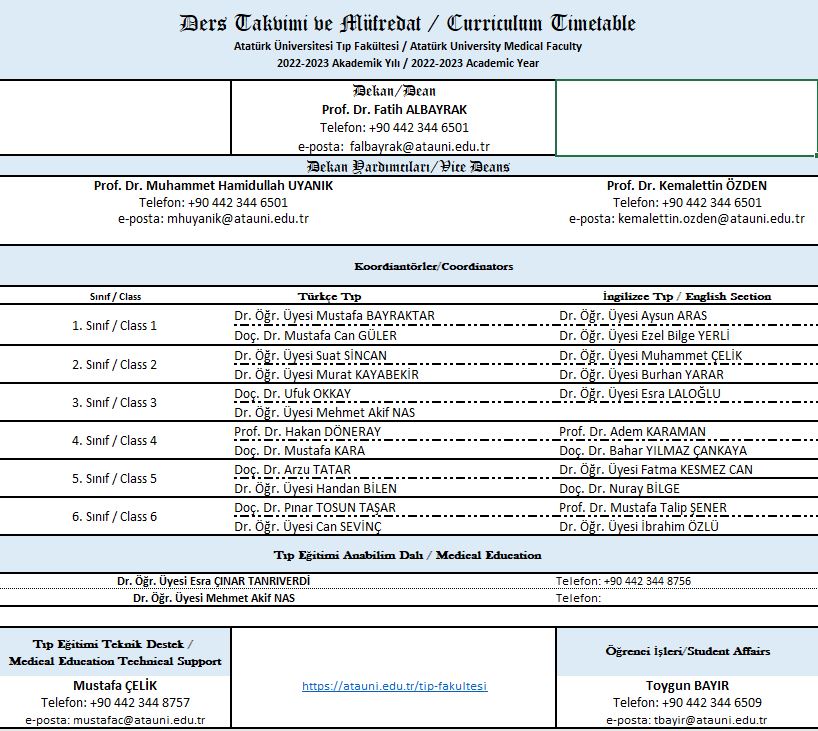 2022-2023  ÖĞRETİM YILITIP FAKÜLTESİAKADEMİK TAKVİM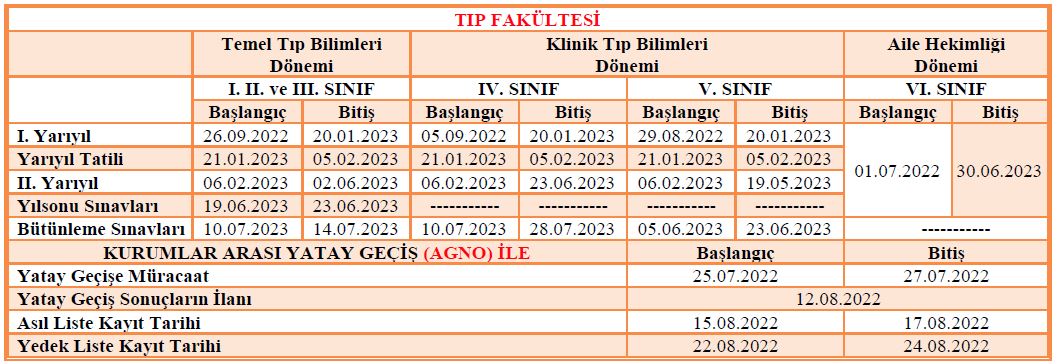 ATATÜRK ÜNİVERSİTESİTIP FAKÜLTESİ MEZUNLARININ ULUSAL YETKİNLİK VE YETERLİKLERİATATÜRK ÜNİVERSİTESİ TIP FAKÜLTESİ TÜRKÇE TIP PROGRAMI MÜFREDATININ 
PROGRAM YETERLİLİKLERİNE KATKI DÜZEYLERİ* Katkı Düzeyi : 1- Çok düşük 2- Düşük 3- Orta 4- Yüksek 5 Çok yüksek 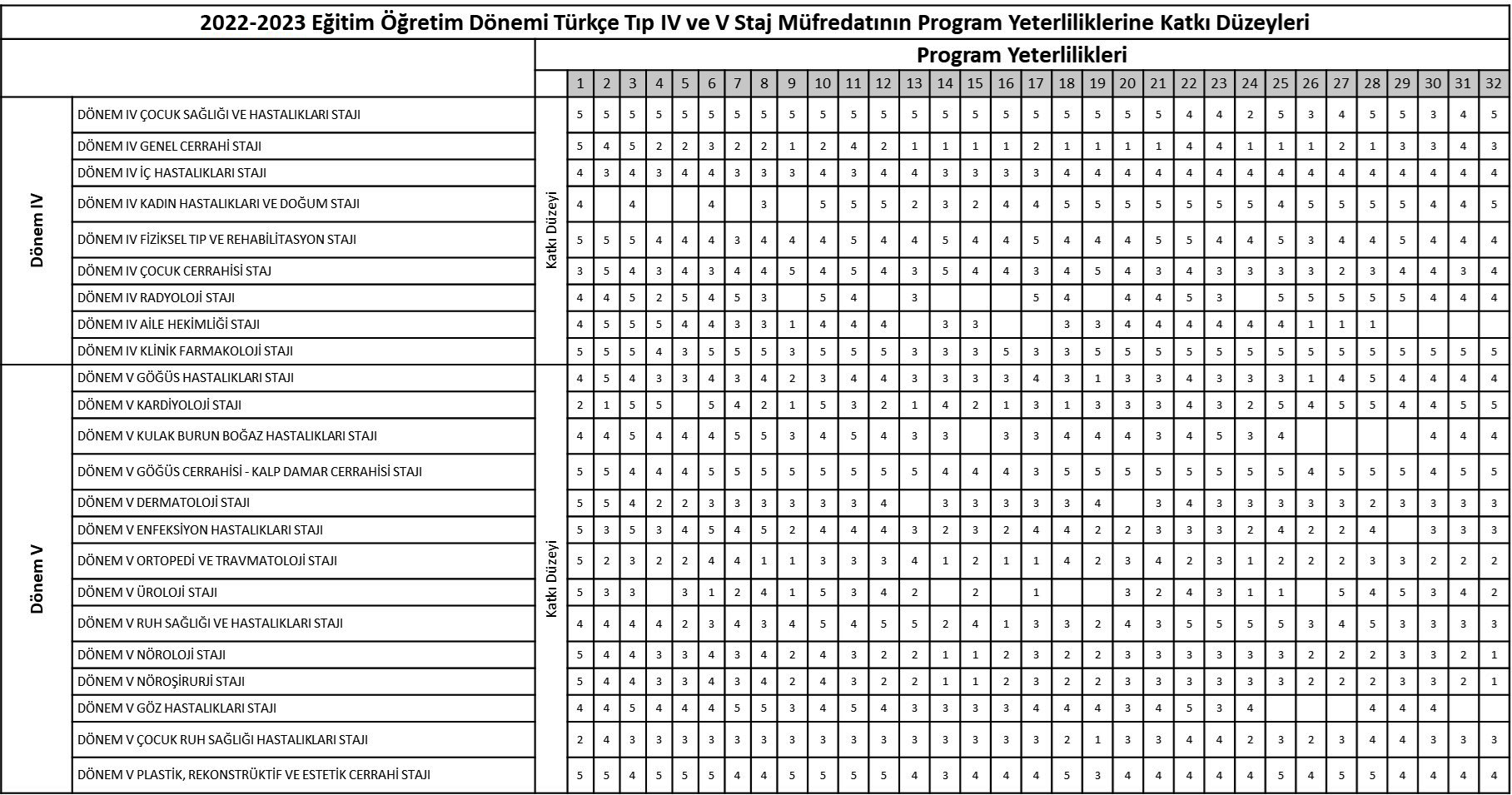 * Katkı Düzeyi : 1- Çok düşük 2- Düşük 3- Orta 4- Yüksek 5 Çok yüksek DÖNEM 1-2-3 KURUL İSİMLERİ ve AKTSATATÜRK ÜNİVERSİTESİ TIP FAKÜLTESİ2022-2023 TÜRKÇE TIP 1.2.3. SINIF SINAV TAKVİMİ4-5-6. SINIF TIP PROGRAMI STAJ ve KREDİLERİTÜRKÇE TIP PROGRAMISTAJLAR VE KREDİLERİ4. YIL DERS PLANI    * Öğrenciler, zorunlu dersleri öncelikli almak üzere her yıl alacağı dersleri 60 AKTS’ye tamamlar.5. YIL DERS PLANI    * Öğrenciler, zorunlu dersleri öncelikli almak üzere her yıl alacağı dersleri 60 AKTS’ye tamamlar.6. YIL DERS PLANI* Öğrenciler, zorunlu dersleri öncelikli almak üzere her yıl alacağı dersleri 60 AKTS’ye tamamlar.DÖNEM 4 EĞİTİM ETKİNLİKLERİ VE PROGRAM İÇİNDEKİ AĞIRLIKLARI DÖNEM 5 EĞİTİM ETKİNLİKLERİ VE PROGRAM İÇİNDEKİ AĞIRLIKLARI 2022-2023 EĞİTİM-ÖĞRETİM YILI 4. SINIF STAJ DAĞILIMI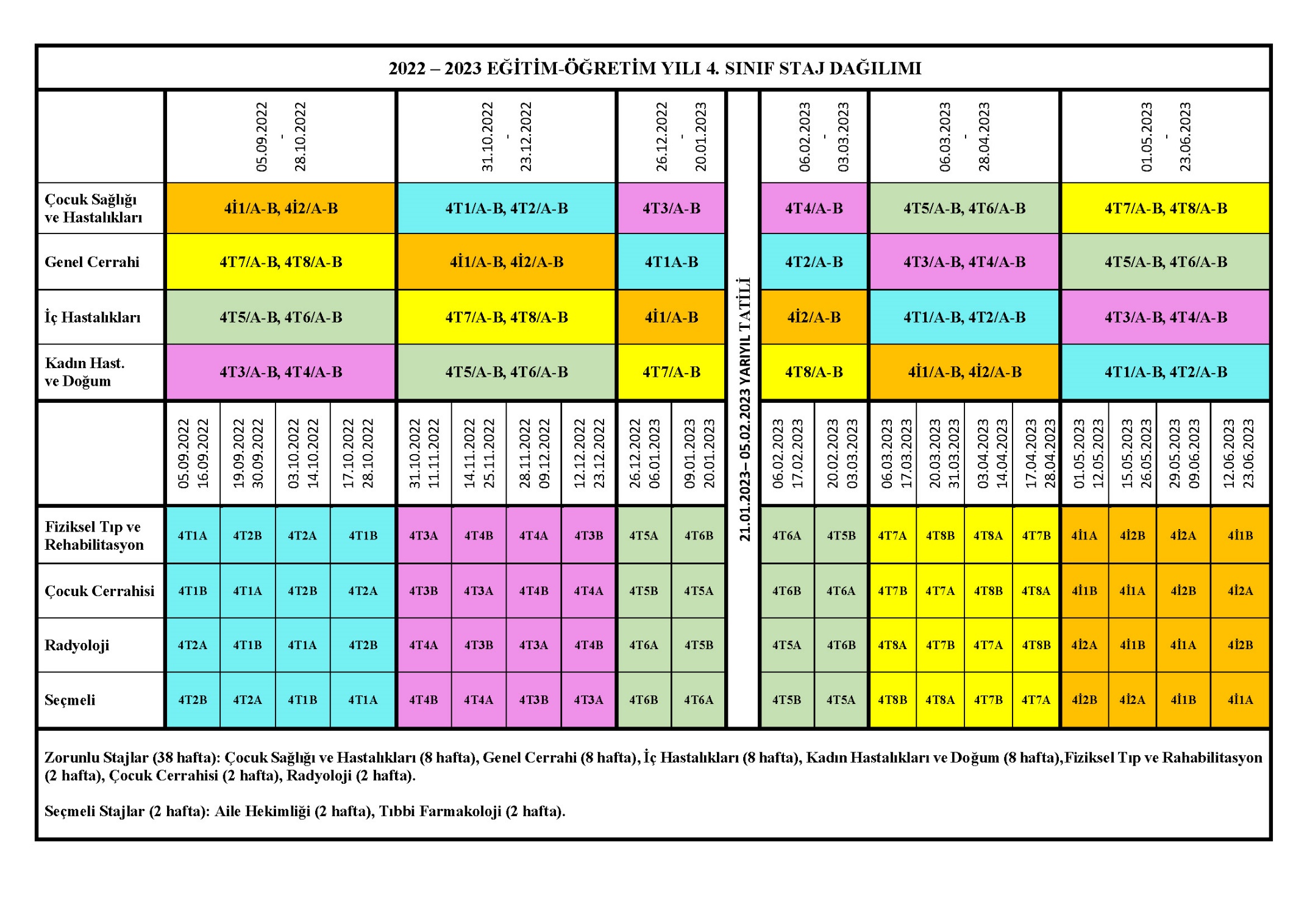 2022-2023 EĞİTİM-ÖĞRETİM YILI 5. SINIF STAJ DAĞILIMI2022-2023 EĞİTİM-ÖĞRETİM YILI 6. SINIF STAJ DAĞILIMI 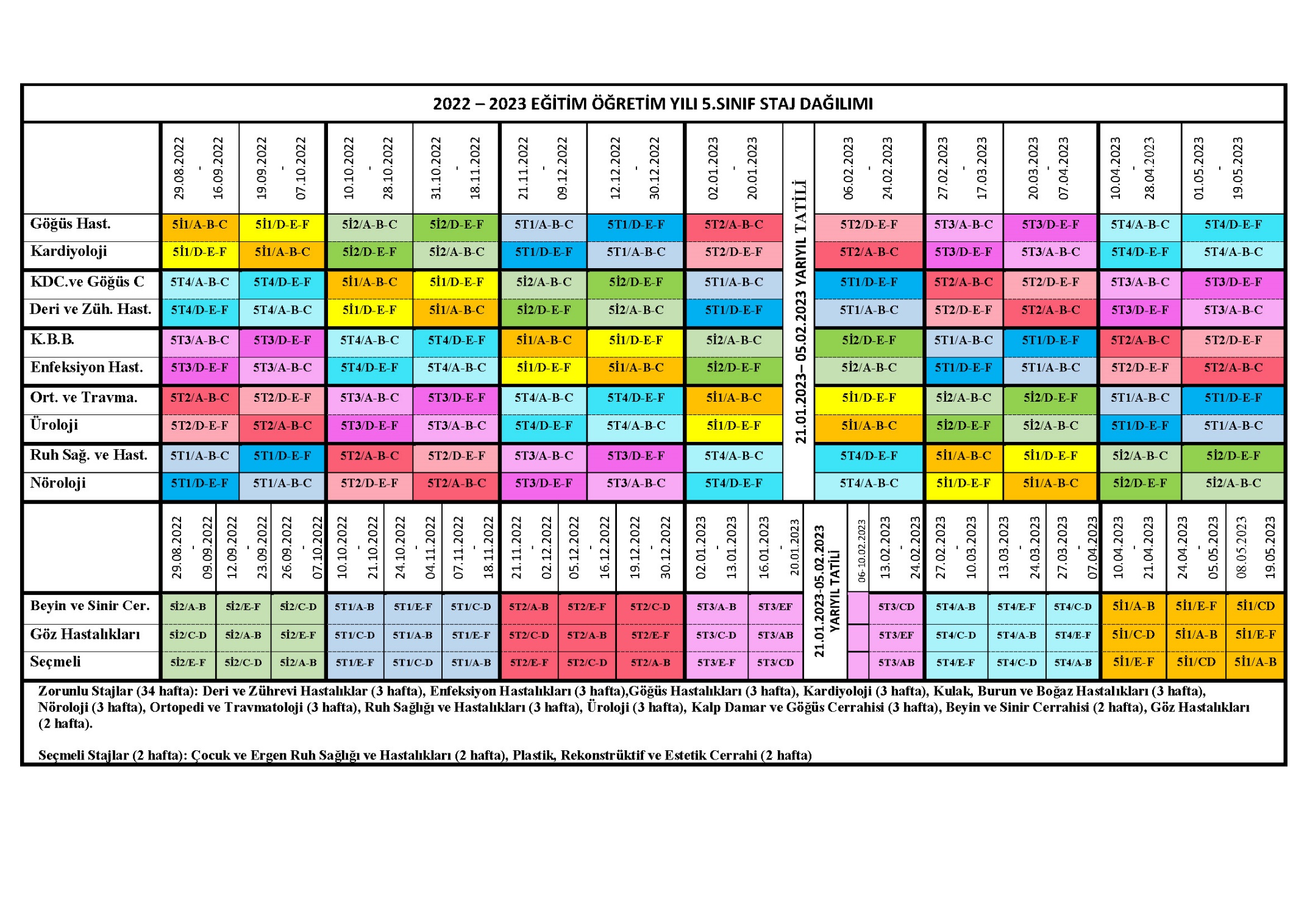 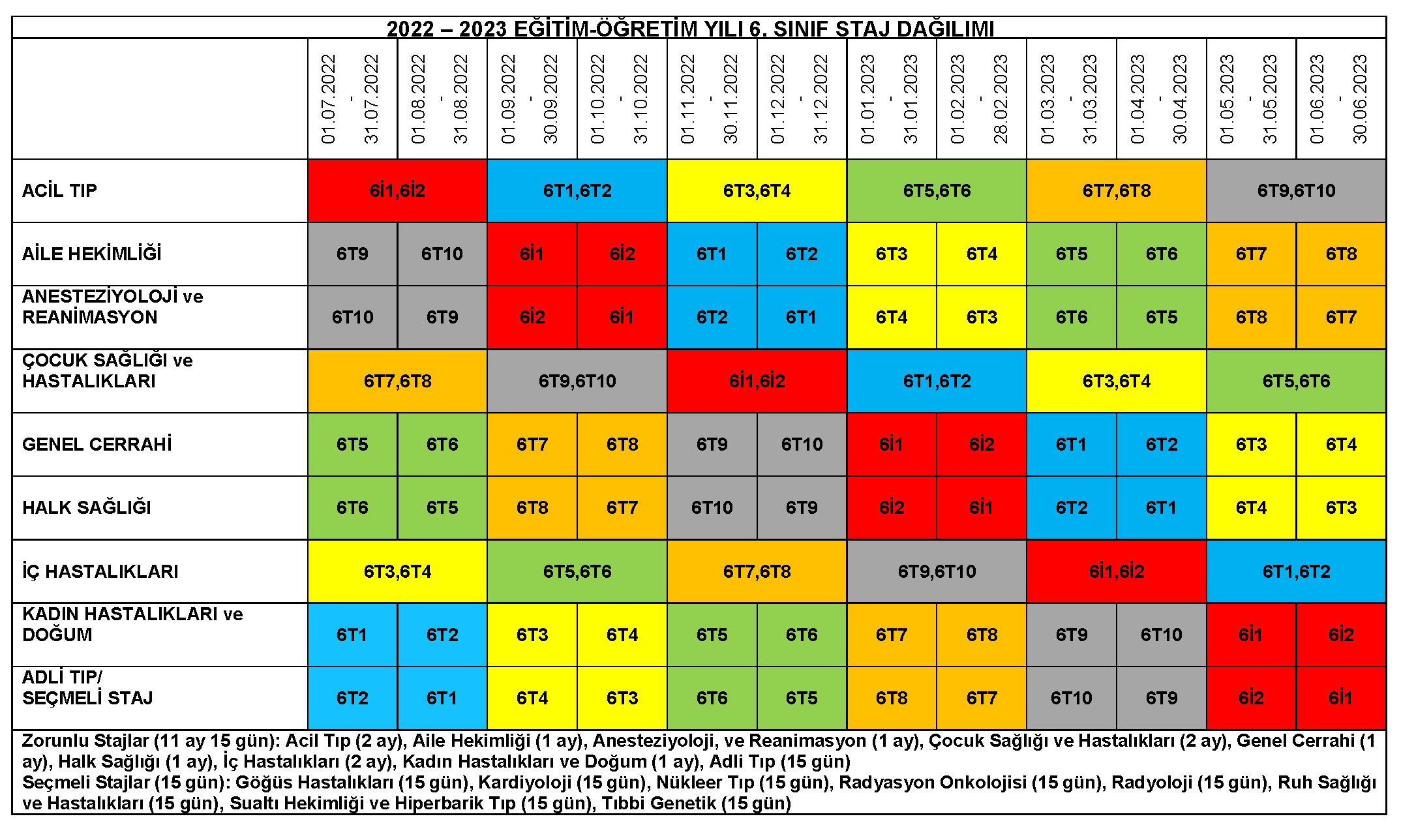 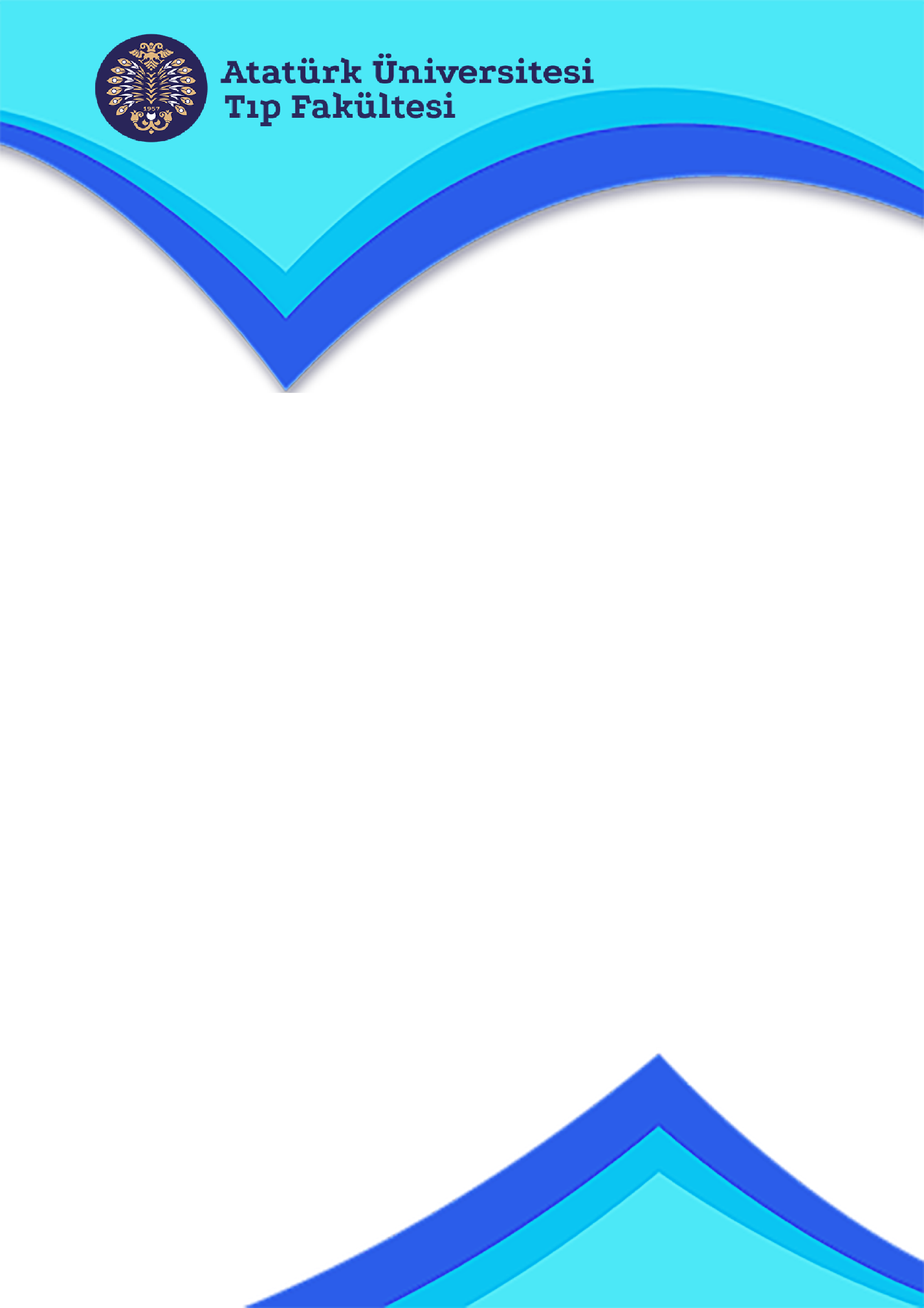 TÜRKÇE TIP
1. SINIFATATÜRK ÜNİVERSİTESİ TIP FAKÜLTESİDÖNEM I 
KURUL AMAÇ VE HEDEFLERIKURUL-1 (HÜCRE - DOKU BİLİMLERİ 1)AMAÇ :İnsan bedenini oluşturan yapıların temellerini molekül, hücre ve doku düzeyinde anlatmak ve kliniğe giriş için gerekli olan temel bilgilerin verilmesi, Deontoloji (tıp etiği) ile bilimsel etiğe uygun davranış kazandırmak ve tıp tarihi bilinci kazandırmaktır.ÖĞRENİM HEDEFLERİ:Anatomiye giriş kavramlarını ve anatomik terminolojinin öğrenmekKlinik uygulamalarda gereken basit mesleki beceri tekniklerini öğrenmekOrganik kimyaya giriş, biyomoleküller, kimyasal bağlar ve biyokimyada temel kavramları saymakTıp etiğinin temel kavramlarını anlar, etik sorunları öğrenmek ve tartışmak.Temel laboratuvar uygulamaları konusunda fikir sahibi olmakTıp tarihi ve davranış bilimlerinin biyolojik ve psikolojik temellerini öğrenmekHistolojiye giriş ve tekniklerini açıklamakKURUL-2 (HÜCRE - DOKU BİLİMLERİ 2)AMAÇ :Metabolizmanın işleyişi, doku, organ ve organ sistemlerinin normal yapı ve işlevleri konusunda bilgi; hasta-hekim ilişkisinde temel beceriler ve tutumlar kazandırmaktır.ÖĞRENİM HEDEFLERİ:Proteinlerin temel yapı ve işlevlerini, hücrenin genetik materyalini, DNA, kromozomlar, genom, DNA replikasyonu, rekombinasyonu ve DNA’dan proteine genetik bilginin aktarımı ve kontrol mekanizmalarını ve epigenetiği anlatmakAnatomi dersinde üst ve alt ekstremite kemik yapısının öğrenmekEnzim miktarındaki değişikliklerin enzimatik reaksiyon hızına etkisinin öğrenmekBağ dokusu, kıkırdak doku ve kan dokusunun gelişimini histolojik olarak açıklamakHekim hakları, hasta hakları kavramı, hekim hasta ilişkisi hukuki anlamı ve sağlık okuryazarlığı hakkında bilgi sahibi olmakKlinik vaka sunumu yapmak, parmak ucu kan alarak kan şekeri ölçme becerisini kazanmakKURUL-3 (HÜCRE - DOKU BİLİMLERİ 3)AMAÇ :Mikroorganizmaların temel yapı ve üremesi, genom yapısı, biyoteknolojinin tıpta kullanımı, genetik materyalin yapı-işlevleri ve embriyolojik gelişme süreçleriyle ilgili bilgi edinilmesi amaçlanmaktadır.ÖĞRENİM HEDEFLERİ :Baş iskeletinin bütününü, nörokranium ve visserokranium kemiklerini öğrenmekDNA’nın paketlenmesi, moleküler sitogenetik yöntemlerini kavramakHastane oryantasyonunu, poliklinik ve servis gözlemleriyle yapmakİyi tıbbi uygulamaları, hekimlerin ceza hukuku, tazminat hukuku yönünden sorumluluğunu saymak,Koldan venöz kan alma, radial arterden nabız alma, kan basıncı ölçme becerisini kazanmakHistolojik olarak kemikleşme, kemik dokunun gelişimini kavramakKURUL-4 (HÜCRE - DOKU BİLİMLERİ 4)AMAÇ :Hücrenin biyokimyasal yapıtaşlarını, Davranış bilimlerinin psikolojik temellerinin öğrenilmesi amaçlanmaktadır.ÖĞRENİM HEDEFLERİ :Hareket sisteminin bileşenleri olan üst ve alt taraf kemik ve eklem yapısını açıklar Epitel Dokuyu (Salgı Epiteli) tanımlarHomeostazis kavramını ve vücudun kontrol sistemlerini açıklar,Hücre organellerinin fizyolojisini anlatırSubsellüler fraksiyonlama ve subsellüler organellerin, bağ dokusu biyokimyasını açıklarKalitatif karbonhidrat tayini-lipidlerinin kalitatif ve kantitaif tayinini açıklarHücrelerde sinyal iletimini tanımlarTıbbi genetiğe geçiş ve kalıtımsal mekanizmalarını açıklarKURUL-5 (HÜCRE - DOKU BİLİMLERİ 5)AMAÇ:İnsan vücudunda kas ve kemiklerin embriyonik ve fetal gelişimlerini, makroskobik (anatomik) ve mikroskobik (histolojik,) yapılarını, işlevlerini fizyoloji, biyofizik ve biyokimya bilgisi yardımıyla açıklanmasını, Tıbbi bilişimin, sağlık hizmetleri konusunda analizleri, yönetimi ve bilgi kullanımını öğrenecektir.ÖĞRENİM HEDEFLERİ:Kaslar ve periferik sinirler hakkında bilgi sahibi olmakKas dokusunun histolojik ve fizyolojik yapısını açıklamakHücresel kan fizyolojisini açıklamakEritrosit lökosit sayımını, hemoglobin, hematokrit ve sedimentasyon ölçümünü yaparPeriferik yayma, lökosit sayımı lökosit formülünü ve kemik iliği yaymasını değerlendirir, kan gruplarını saptar, kanama pıhtılaşma zamanının ölçerKalp ve kas dokusunun, vitaminlerin ve eser elementlerin biyokimyasal yapısı hakkında bilgi sahibi olmakHastalarda acil durumlarda temel yaşam desteği hakkında bilgi sahibi olmakAcil müdahale gerektiren durumları ve yapılması gereken uygulamaları sıralamakHastalarla iletişim konusunda bilgi edinmekSağlık hizmetlerindeki veri, bilgi ve birikimin sistematik olarak işlenmesini öğrenmekKURUL-6 (HÜCRE - DOKU BİLİMLERİ 6 VE MİKROORGANİZMALARIN TEMEL ÖZELLİKLERİ)AMAÇ:Mikroorganizmaların özelliklerini, enfeksiyon etkenlerinin yayılımının önlenmesini, acil durumlarda tıbbi müdahale ve bakım sunabilme amaçlanmaktadır.ÖĞRENİM HEDEFLERİ:Mikroorganizmanın yapısını, genetik özelliklerini, üreme şekillerini ve sınıflandırılmalarını öğrenecek.Tıbbi mikolojinin, virolojinin, parazitlerin genel özelliklerini ve insan sağlığındaki önemlerini kavrayacak.Mikrobiyoloji laboratuvar eğitimi sonunda, Tıbbi Mikrobiyoloji Laboratuar kullanılan araç ve gereçler, mikroskop çeşitleri, sterilizasyon ve dezenfeksiyon mikrobiyolojik örnek alabilmek, işleyebilmek ve mikroorganizmaların mikroskobik görünümlerini tanıyabilmekEnfeksiyon etkenlerini sınıflandırmakBiyofizikte temel fiziksel değişkenleri tanımlarHastaya acil yaklaşımını öğrenecekRadyasyon biyofiziği ve güvenliğini kavrayacakAcil hastaya yaklaşımda etkin ve doğru karar vererek uygun müdahaleyi yapabilecek davranışı benimseyecekEMG çeker ve yorumlarHistolojik olarak sinir dokusunun gelişimini açıklarKURUL-7 (HÜCRE - DOKU BİLİMLERİ 7 VE ARAŞTIRMA YÖNTEMLERİNE GİRİŞ)AMAÇ:Halk sağlığı ve bakış açısını açıklamak, biyoistatistiğin temel kavramlarını, istatistiksel analizlere yaklaşım biçimlerini ve uygulamalarını öğrenilmesi, inovasyon becerisini kazanıp geliştirerek farklı, değişik, yeni fikirleri uygulamak amaçlanmaktadırÖĞRENİM HEDEFLERİ:Sağlığı geliştirmede kullanılabilecek yöntemlerini öğrenirBulaşıcı hastalıklar epidemiyolojisi ve toplum bağışıklamasının önemini açıklarTütün maddesinin sağlığa olan zararlarını açıklarÇağdaş hekimlik anlayışının önemini öğrenmekÇevrenin sağlığa olan etkilerini açıklarSpermatogenez, oogenez, hücre gelişiminin histolojik özelliklerini haftalara göre sıralamak, gelişim defetlerini, yardımcı üreme teknikleri açıklarİstatistiksel olarak araştırma tiplerini, vaka kontrol ve kohort araştırmasını açıklarVeri türlerini tanımlar, eldeki verilere uygun tanımlayıcı istatistikleri yapabilecek, eldeki verilerle analiz yapabilmek için uygun teste karar verirMerkezi dağılım ölçütleri, teorik dağılımı açıklarGirişimcilik ve inovasyon alanlarında farkındalık oluşurTÜRKÇE TIP 1. SINIF DERS PROGRAMIDers Programının güncel halini excel dosyası olarak aşağıdaki linkten takip edebilirsiniz.https://birimler.atauni.edu.tr/tip-fakultesi/2022-2023-ders-programlari/TÜRKÇE TIP
2. SINIFATATÜRK ÜNİVERSİTESİ TIP FAKÜLTESİDÖNEM II
KURUL AMAÇ VE HEDEFLERİKURUL-1 (ENFEKSİYON ETKENLERİNE GİRİŞ)AMAÇ:Bu kurulda öğrenciler ilk yardım uygulamalarını, hasta ilişkilerini, kas-iskelet sistem radyolojisini, tıp etiğinde genel ilkeleri ve bazı mikrobiyolojik canlı türlerini öğreneceklerdir.ÖĞRENİM HEDEFLERİ:Antibiyotiklerin etki yollarını, direnç mekanizmalarını bilir ve antibiyotik duyarlılık testlerini yorumlar.Klinik mikrobiyolojide kullanılan testleri ve tanı yöntemlerini tanımlarMantarların genel özelliklerini, sınıflandırılmasını yapar, mantarlarda virulans faktörleri ve patogenezin mekanizmasnı bilir, antifungal etki mekanizmalarını tanımlarYüzeyel, deri altı, fırsatçı ve sistemik mikoz etkenlerinin genel yapısını, mikroskobik görüntülerini, yaptıkları hastalıkları bilir yorumlar.Eklem bacaklıların yapıları, türleri ve bulaştırdıkları hastalıkları tanımlar.Plazmodyum, Leishmania, Tripanozoma gibi kan parazitlerinin türlerini, yaptıkları hastalıkları, bulaş yolları, tedavilerini, mikroskobik preparatlarının hazırlanması ve görüntülerinin incelenmesi ile bu mikroorganizmaların tanı yöntemlerini bilir uygular.Toxoplasma gondii, Pneumocytis carinii, Isospora bellii parazitlerinin bulaş yolları, yaptıkları hastalıklar, tanısında kullanılan yöntemler ve tedavi için kullanılan ilaçları bilirVirus-konak ilişkisi ve bakteri patogenezini açıklar,Bandaj ve turnike sargı uygulamalarını, ilkyardımda yaralıların taşınması ve kanamalarda ilk yardım konusunu bilir pratik olarak yapabilirSağlık hizmetlerine ulaşım, ortama/çevreye uygun sağlık hizmeti, sağlık hizmetlerinin koordinasyonu konularını tanımlar.Kapsamlı ve sürekli sağlık bakımı, aile hekimliğinde hasta ile iletişim, hasta uyumu, konsültasyon ve sevk uygulamalarını konularını kavrarKlinik uygulama rehberleri ve kanıta dayalı tıp konularını bilir.Ev kazaları türlerini, bunlara karşı yaklaşım tarzını tanımlarKas-iskelet sistemi ile ilgili kullanılan görüntüleme yöntemlerini bilir, normal radyolojik bulguları ve travma sonrası oluşan görüntü farklarını tespit edebilir, tanılarını koyabilir.Tıp etiğinde temel ilkeler olan zarar vermeme, adalet, sır saklama ve özelliğe saygı ilkelerini öğrenir, aydınlatılmış onam konusunda temel yaklaşımı bilir.İnsan hakları ve biyotıp sözleşmesini öğrenir, TTB hekimlik meslek etiği kurallarını kavrar.Gebelik, doğum, pediatrik yaş grubu, psikiyatrik uygulamalar da etik yaklaşımları bilir oluşabilecek sorunlara yaklaşım şekillerini tanımlarKURUL-2 (DOLAŞIM VE SOLUNUM SİSTEMİ)AMAÇ:Bu kurulda öğrenciler kanın dokulara pompalanmasında ve vücudun her noktasına iletiminde görev alan kalp ve damar sisteminin normal yapı, fonksiyon ve dolaşımın hemodinamik özelliklerini, solunum sistemine ait organları, bunların mikroskobik ve makroskopik yapılarını ve bu organların çalışma mekanizmalarını öğreneceklerdir. ÖĞRENİM HEDEFLERİ:Kalp ve damar sisteminin (arter, ven, kapiller, lenfatik) ilişkisi, morfolojik özelliklerini tanımlarBoyun üçgenleri, boyun kökü ve plexus cervicalis anatomilerini, buradaki kas ve damar yapılarını öğrenir.Kalp kasının elektrofizyolojik özellikleri ve bu özelliklerin kalbin pompa fonksiyonu ile ilişkisini kavrarKalp seslerinin uygun dinleme odaklarından dinlenmesini ve fonokardiyogramı bilirElektrokardiyografinin temel ilkeleri, EKG dalgalarının anlamları, kalbin elektriksel ekseninin hesaplanmasını öğrenirUygun doku perfüzyonunun sağlanmasında kalp ve damar sisteminin işbirliği, damar sisteminde basınç-akım ilişkisi, mikrodolaşımın kontrol mekanizmalarını kavrar ve analiz ederKan basıncının düzenlenmesinde işlev gören nörojenik ve hormonal mekanizmalarını bilir, aritmileri öğrenirEKG çekimini öğrenir. EKG üzerinde kalp hızının hesaplanmasını, kalp ritminin değerlendirilmesini bilir.Göğüs boşluğunun yapısını, içindeki oluşumları ve komşuluklarını anlatabilir, diaphragma, trakea ve akciğer anatomisini bilir.Akciğer hacim ve kapasitelerinin ölçülmesi, gaz değişimlerinin prensiplerini ve gazların difüzyonunu tanımlayabilir.Egzersiz fizyolojisini, solunumun düzenlenme mekanizmalarını ve solunum yetmezliğinin fizyopatolojisini açıklarSolunum fonksiyon testlerini bilir, uygular ve sonuçları yorumlayabilir.Kardiyovasküler sistemi (kalp, arter, ven ve kapiller vs) ve solunum sisteminin (trakea, bronşlar, akciğerler, burun ve larinks vs) gelişimlerini bilir, morfolojik ve mikroskobik görüntülerini tanımlayabilir.Dolaşım ve solunum sistemlerinin radyolojik görüntülenmesinde kullanılan metodları bilir ve görüntülerin yorumlanmasını yapar.Çocuk istismarı, cinsel istismar, istismara uğramış hasta konularında genel yaklaşımı ve hasta ile iletişim yollarını bilir.İletişim süreci, sözlü ve sözsüz iletişim, dinleme ve empati konularında yaklaşım tarzını geliştirir.Hasta hekim iletişimindeki sorunları, olası çatışmaları ve bunların çözüm yollarını bilir.KURUL-3 (GASTROİNTESTİNAL VE METABOLİK SİSTEM 1)AMAÇ:Bu bölümün sonuna kadar öğrenciler besinlerin alınması, sindirilmesi ve emilmesinde görev alan sindirim organlarının normal yapı ve fonksiyonlarını, sindirim ve emilim mekanizmalarını öğreneceklerdir.ÖĞRENİM HEDEFLERİ:Sindirim sistemini oluşturan organların makroskobik ve mikroskobik özelliklerini, embriyonik gelişimlerini, karın boşluğu içindeki yerleşimlerini ve komşuluklarını bilirBesinlerin sindirilmesinde görev alan salgıların salgılandıkları organları öğrenir ve salgıların özelliklerini, fonksiyonlarını ve düzenlenmesini kavrarSindirim işlevi sırasında oluşan biyokimyasal ve metabolik olayları öğrenirSindirim sitemini düz kasının elektrofizyolojik özellikleri ile birlikte, sindirim sisteminin motor aktivitesinin özelliklerini ve kontrolünü kavrarSindirilmiş olan besinlerin emilim yerlerini, emilme mekanizmalarını öğrenirSindirim ve emilimin düzenlenmesinde görev alan gastrointestinal sistem kaynaklı hormonları kavrarKarbonhidrat ve yağların insan vücudundaki metabolizmasını ve bunların regülasyon mekanizmalarını bilirGastrointestinal sistem organlarının, karaciğer, pankreas ve safra sisteminin radyolojik inceleme yöntemlerini öğrenir.Gastrointestinal sisteme yerleşebilen parazitlerin morfolojilerini, türlerini, tanı yöntemlerini ve yaptığı hastalıkları öğrenir. Mikroskobik görüntülerini tanımlayabilir.Simüle uygulamalar ve çözümler ile temel hasta-hekim görüşmeleri konularında uygun yaklaşım sunar.Numerik veri tek gruplarındaki analiz hesaplamaları, sağkalım analizi, korelasyon ve regresyon analizi gibi çeşitli istatistik çalışmalarını yapabilir.KURUL-4 (GASTROİNTESTİNAL VE METABOLİK SİSTEM 2)AMAÇ:Bu bölümde öğrenciler karın bölgesindeki yapıları, karaciğer metabolizması ve enjeksiyon yapma konularını öğreneceklerdir.ÖĞRENİM HEDEFLERİ:Karın duvarında bulunan yapılar, kanallar ve sindirim kanalı arter ve sinirlerini ezbere bilir. Karın ön duvarı ve ingunal kanal anatomisini sayarSindirim hastalıklarının fizyopatolojisini, sindirim ve emilim mekanizmalarını ve karaciğer fizyolojisini bilir.Beslenmenin düzenlenmesi, metabolizma hızını, vücuttaki ısı düzenleme ve ateş mekanizmalarını açıklarKaraciğer, safra kesesi ve pankreas organlarının gelişimini, mikroskobik görüntülerini bilirProteinlerin sindirimini ve yıkımı sonucu oluşan aminoasitlerin metabolik yolaklarını bilir. Kanda üre ve kreatin tayinlerini bilir ve sonuçları yorumlayabilir.Protein sentezi ve proteinlerin genler ile olan ilişkilerini açıklarNükleotidlerin sentez ve yıkımları ve bunların vücuttaki regülasyon mekanizmalarını bilir.Bazı kan hücrelerinin biyokimyasal mekanizmalarını tanımlar. Bilirubin tayini, pıhtılaşma biyokimyası, hem ve porfirin metabolizmalarını bilir açıklar.İdrarın laboratuvarda fiziksel ve kimyasal analiz yöntemlerini yapar ve sonuçları yorumlarHastaya damar yolu açma, deri içi, deri altı ve intravenöz enjeksiyon yapma, serum seti hazırlama becerisini gösterirKURUL-5 (ENDOKRİN VE ÜROGENİTAL SİSTEM)AMAÇ:Bu bölümde öğrenciler endokrin ve ürogenital sistem organlarının yapılarını, fonksiyonlarını, komşuluklarını, vücudumuzdaki hormonları ve bunların etki mekanizmalarını öğreneceklerdir.ÖĞRENİM HEDEFLERİ:Endokrin sistem içine giren organ ve dokuların bulundukları bölgeleri, komşuluklarını ve yapılarını bilir.Hipofiz, hipotalamus, tiroid, adrenal korteks ve pankreastan salınan hormonları, bunların etki mekanizmalarını ve etkileşim yollarını bilirGebelik, doğum, laktasyon ve yaşlanma durumlarında vücudumuzun fizyolojik ve hormonal yapısındaki olası değişiklikleri açıklar.Endokrin sistem, üriner sistem, erkek ve kadın genital sistem içerisindeki organ ve dokuların gelişimlerini, bunların mikroskobik görüntülerini yorumlar.Endokrin, üriner ve genital sistemlerin görüntüleme yöntemlerini bilir yorumlarÜriner sistem organlarını, idrar yollarının anatomisi ile erkek ve kadın genital organlarının yerleşim bölgelerini, yapı ve işlevlerini açıklarıVücudumuzdaki sıvı-elektrolit ve asit-baz dengelerinin düzenlenmesi mekanizmalarını açıklar.Böbreklerden idrarın süzülme, geri emilim mekanizmalarını bilir, böbrek yetmezliğinin sebeplerini, ozmolarite ve kan basıncının düzenlenmesi konularını açıklayabilir.Erkek ve dişi üreme fizyolojisini bilir.Kan gazı niçin ve nerelerden alınır bilir, radial arterden kan alma becerisini gösterir.KURUL-6 (SİNİR SİSTEMİ)AMAÇ:Bu kurulda merkezi sinir sistemi ve duyu organlarının yapı, fonksiyon ve diğer sistemler ile olan bağlantıları ve işbirliklerinin mekanizmaları öğrenilecektir.ÖĞRENİM HEDEFLERİ:Merkezi sinir sistemini oluşturan yapıları ve duyu organlarını tanımlar, bu yapı ve organların gelişimlerini açıklar.MSS ve duyu organlarının makroskobik ve mikroskobik görüntülerini tanır, bunların çalışma prensiplerini, fonksiyonlarını ve iletişim yollarını açıklarMSS’nin bölümlerini, bunların birbirleri ile olan anatomik ve fonksiyonel ilişkilerini açıklar.Beynin entellektüel fonksiyonlarını ve uyku fizyolojisini bilir, sinir sisteminin insan fizyolojisi üzerine olan etkilerini açıklar.Görme, tat, koku ve işitme duyularının mekanizmalarını bilir ve bunlar ile ilgili yapılan testleri yorumlar.Görme alanı ve işitme testlerinin mekanizmalarını bilir, bu testleri uygulama becerisini gösterir.Sinir sistemindeki biyokimyasal işleyişi bilir. Görme ve işitme duyularında oluşan vücuttaki biyokimyasal mekanizmaları açıklar.Merkezi sinir sistemi ve duyu organlarının görüntüleme yöntemlerini bilir yorumlarKURUL-7 (NORMALDEN ANORMALE)AMAÇ:Bu bölümde öğrenciler normal ve anormal hücre yapılarını, kanser gelişimini, ilaç dozları ve etki mekanizmalarını ve insan vücudundaki immün sistem organ ve mekanizmaları hakkında bilgi edineceklerdir.ÖĞRENİM HEDEFLERİ:İlaçların vücuda veriliş yolları ve bunların vücut içerisinde absorbsiyon ve dağılımlarını, etki mekanizmalarını bilir.İlaçlar arası etkileşim, ilaç toksisitesi ve ilaç allerjilerini tanımlarGenel biyokimya laboratuvarının işleyişi, büyüme faktörleri, hücre döngüsü ve kanser gelişimi, kanser biyokimyası ve tümör markerlerini bilir.Kanser genetiği, farmakogenetik ve immun genetik yaklaşımlarını açıklarHücre zedelenmesi ve hücre ölümünü tanımlar, mekanizmalarını bilirİnflamasyonun oluş mekanizmasını bilir ve inflamasyon türlerini tanımlarHücre ve doku yenilenmelerini, yara iyileşmesini, onarım mekanizmalarını açıklar.Anormal hücre gelişimi, bening ve malign karakterli neoplazmların özellikleri ile birlikte tümör biyolojisini bilirAntijenlerin genel özellikleri ve çeşitleri, antijen antikor mekanizmalarını açıklarBağışıklık mekanizmalarını, burada rol alan hücreleri, dokuları ve sistemleri tanımlarDalak, timus, tonsillalar, lenf düğümleri ve lenfoid organların gelişimini, mikroskobik ve makroskobik görünümlerini bilirAntijen ve antikor ilişkilerini bilir. Antijen-antikor temelli mikrobiyolojik testleri tanır ve yorumlarÇeşitli mikrooganizmalara karşı insan vücudunda oluşan immun cevap aşamalarını bilir, aktif ve pasif bağışıklık mekanizmalarını açıklar.Dönem III öncesi hastane oryantasyonu ile klinikleri tanır gözlemler.TÜRKÇE TIP 2. SINIF DERS PROGRAMIDers Programının güncel halini excel dosyası olarak aşağıdaki linkten takip edebilirsiniz.https://birimler.atauni.edu.tr/tip-fakultesi/2022-2023-ders-programlari/TÜRKÇE TIP
3. SINIFATATÜRK ÜNİVERSİTESİ TIP FAKÜLTESİDÖNEM III 
KURUL AMAÇ VE HEDEFLERİKURUL-1 HASTALIKLARIN BİYOLOJİK TEMELLERİ AMAÇ: Ders kurulu, patojen mikroorganizmalarla oluşabilecek hastalıkları tanıma, temel tedavi yöntemlerini kavrama ve hasta hekim ilişkisinde ilk basamağı kurabilmeyi amaçlamaktadır. ÖĞRENİM HEDEFLERİ: Öğrenci, hasta-hekim ilişkisinde ilk adım olan, hastaya yaklaşım, hasta ile ilk iletişimi öğrenir.Öğrenci, halk sağlığının temel taşlarını kavrayarak, bu konudaki ilk bilgileri kazanır.Otoimmün hastalıklar konusunda patolojik anlamda bilgi kazanır.Çevresel hastalıklar için patolojik bakış açısını kavrar.Genetik hastalıklar ile ilgili ilk patolojik temelleri atar. Patojen mikroorganizmalarla tanışan öğrenciler, temel başlıklar altında bu ajanları gruplandırarak; bu grupların özelliklerini tanır.Gruplandırılmış mikroorganizmaların ortaya çıkaracağı hastalıkların tanısında kullanılacak temel tanısal metotları anlayan öğrenci; bu tanısal laboratuvar yöntemlerini öğrenir.Öğrenci, tanısı koyulmuş mikroorganizma hastalıklarının tedavisinde kullanılacak temel ajanı seçimini öğrenerek; bu ajanların yaratacağı olası yan etkileri kavrar.KURUL-2 DOLAŞIM SISTEMİ HASTALIKLARI AMAÇ:  Bu kurulda, öğrenciler, pratik hayatta en sık karşılaşacakları kalp ve damar hastalıkları hakkında, morfolojik, klinik, biyokimyasal ve mikrobiyolojik açıdan bilgi sahibi olur; bu hastalıkların semptom, bulgularını tanıyarak temel tedavi ilkelerini kavrarlar. ÖĞRENİM HEDEFLERİ: Sağlığın ilk tanımı ile tanışan öğrenci, sağlık eğitiminin ve geliştirilmesinin temel taşlarını kavrar.Öğrenci, hastayı tanımadaki ilk adım olan anamnezi öğrenir. Çocuk, erişkin ve geriatrik hasta gruplarındaki temel anamnez farklılıklarını kavrayan öğrenci; bu hasta gruplarındaki temel yönelimleri kavrar.Zor hasta tanımını öğrenen öğrenci, bu hasta grubu ile karşılaştığında ne yapacağını öğrenir.Ergeni tanıyan öğrenci, ergen hakkında genel bilgi sağlığını öğrenerek, ergen sağlığı hakkında bilgi sahibi olur.Fizik muayene ile tanışan öğrenci bu terimin içinin sağlıklı bir biçimde doldurulmasının yollarını öğrenir.Peryodik sağlık hizmeti kavramını öğrenen öğrenci, bu konudaki rehberler konusunda bilgi sahibi olur. Atıklar ve bulaşıcı hastalıkların toplum sağlığı ve halk sağlığındaki yerini anlayan öğrenci, bu konudaki çalışmalar hakkında yeni fikirler ve çözümler üretme becerisi kazanır. Araştırma tiplerini öğrenen öğrenci, surveyans çalışmalarının yapılışını kavrar, anlam ve önemini idrak eder.  Sütur atma ve alma klinik becerisini deneyerek yapabilen öğrenci bu konuda kendine güven kazanır.Radyolojik-kardiyolojik ders saatlerinde EKG ve dolaşım sitemi hakkında teorik bilgi edinen öğrenci laboratuvar ortamlarında bu konuda pratik sahibi olur. Dinleme odaklarını maket üzerinde gösterebilen öğrenci, patolojik kalp seslerini tarif edebilir.  Öğrenci maket üzerinde kardiopulmoner resusitasyonu yapabilme becerisi kazanır. Ateroskleroz ve hipertansiyon gibi en sık rastlanılan, toplum sağlığını ciddi anlamda tehdit eden kalp damar sistemi hastalıklarını patolojik açıdan tanıyarak, tanı ve tedavi yönelimlerini öğrenir. Vaskülitler, vasküler tümörler açısından patolojik-radyolojik anlamda bilgi sahibi olur ve tedavi metotları hakkında genel fikir sahibi olur. Konjenital, iskemik kalp hastalıklarını tanıyarak, kapak hastalıkları hakkında da bilgi sahibi olduktan sonra bu hastalıklara karşı genel yaklaşım tarzı geliştirir. Kardiak enzimleri biyokimyasal açıdan tanıyarak, kalp krizi gibi akut ve ciddi bir durum karşısında, kullanabileceği laboratuvar tekniklerini öğrenir.  KURUL-3 SOLUNUM SİSTEMİ HASTALIKLARI AMAÇ:  Bu kurulda, öğrenciler, pratik hayatta en sık karşılaşacakları kalp ve damar hastalıkları hakkında, morfolojik, klinik, biyokimyasal ve mikrobiyolojik açıdan bilgi sahibi olur; bu hastalıkların semptom, bulgularını tanıyarak temel tedavi ilkelerini kavrarlar. ÖĞRENİM HEDEFLERİ: Üst ve alt solunum yolları hastalıklarının sıklığını, patogenezi ve morfolojik özelliklerini öğrenen öğrenci, bu hastalıkların tanı ve tedavi yöntemlerindeki temel taşları kavrar. Toplumsal özellikleri olan (tüberküloz vs) hastalıkların tanınması, korunması ve tedavisi hakkında bilgi sahibi olur. Toplumsal bu hastalıkların halk sağlığı içindeki yerini öğrenir. Solunum yolu hastalıklarının mikrobiyolojik patojenlerini laboratuvar ortamında tanıyarak pratiğini yaparlar. Kan materyalini mikrobiyolojik laboratuvar ortamında değerlendirmeyi öğrenirler. Hava yollarında daralma ile seyreden hastalıkların (astım, KOAH vs) patogenezi, tanısı ve tedavisini öğrenir.Akciğer zarlarına ait neoplatik ve non neoplastik hastalıkları öğrenerek; patolojik- radyolojik yönden tanıma becerisi kazanır.  Endemik tümörlerin (mezotelyoma) bölgesel varlıklarını değerlendirerek korunma becerileri konusunda bilgi sahibi olur. PA akciğer grafisi okuma ve değerlendirme becerisini kazanır. Çevresel ve mesleki solunum yolları hastalıklarını tanıyarak morfolojik özelliklerini öğrenir. Tanı ve tedavi yöntemlerini belirler.  Üst ve alt solunum yoları tümörlerini patolojik açıdan tanıyarak temel tedavi metotlarını kavrarlar.  Solunum ve kalp seslerini pratik ortamda kavrayarak, uygulamalı olarak öğrenir. Geleneksel ve tamamlayıcı tıbbi tedavi hakkında fikir sahibi olur. Yaşlı sağlığının anlamını kavrarken, aile içi şiddetin toplumsal ve kişisel etkilerini öğrenir. Derinin en sık görülen neoplastik ve non neoplastik hastalıklarını patolojik açıdan tanıyarak, tanısal bakış açısı geliştirmeyi öğrenir. Plastik cerrahi ile tanışarak, bu alanda en sık karşılaşılan, maksilofasial tavmalar, bası yaraları, el travmaları gibi durumlar karşısında yaklaşım metodu geliştirir. Vertigo, epistaksis, tonsilllofarenjit gibi sık karşılaşılan kulak burun boğaz semptomlarını tanıyarak, altta yatan mekanizmalar hakkında fikir sahibi olur. KURUL-4 HEMATOPOETİK SİSTEM HASTALIKLARI AMAÇ:  Bu kurul sonunda öğrenci, toplumda sıkça rastlanılan kan, lenf, immun sistem hastalıkları hakkında genel bakış açısına sahip olarak, bu hastalıklar karşısında bakış açısı ve davranış biçimi geliştirmeyi öğrenecektir. ÖĞRENİM HEDEFLERİ: Öğrenci, toplumsal sorun olarak çığ gibi büyüyen, kronik hastalıklar grubu içinde yer alan diabet ve hipertansiyon için halk sağlığı açısından donanım kazanır. Kazalar,  güvenli yaşam hakkında halk sağlığı açısından fikir sahibi olan öğrenci, kötü haber verebilme becerisi kazanır. Öğrenciler, vektörlerle bulaşan hastalıklar, aşı ile bulaşan hastalıklar ve zoonotik hastalıklar açısından halk sağlığı açısından bilgi sahibi olur.  Çocuk istismarı hakkında davranış şekli geliştiren öğrenci bu konu hakkında yapılabilecekler için fikir yürütebilir. Psikiyatrik muayene ile tanışan öğrenci, anksiete, psikotik bozukluklar, otizm, entellektüel yeti yitimi hakkında bilgi sahibi olur.  Anemi tiplerini, klinik ve laboratuvar özelliklerini sayar; anemi tedavisinde kullanılan ilaçların etki mekanizmasını, farmakokinetiğini, toksik etkilerini, ilaç etkileşimlerini ve klinik kullanımını öğrenir. 7. Kemik iliği benign, malign hastalıklarının temel patolojik özelliklerini ve klinik özeliklerini öğrenir. Lenf nodu, dalak gibi extranodal lenfoid dokulara ait neoplastik (benign-malign) hastalıkların patolojik, klinik yönlerini kavrar. Kanama diatezleri hakkında klinik açıdan bilgi sahibi olur ve yaklaşım metodu geliştirir.  Hücresel ve humoral sistemi tutan benign ve malign hastalıkları klinik-patolojik açıdan kavrar. KURUL-5 GASTROİNTESTİNAL SİSTEM HASTALIKLARI AMAÇ: Bu ders kurulu sonunda öğrenciler gastrointestinal hastalıkların patolojisini ve klinik özelliklerini kavrar. Hastalıkların semptomlarını, tanı kriterlerini ve hastalıklara teşhis koymayı öğrenir. En sık rastlanan gastrointestinal hastalıklarının temel tedavi yöntemleri hakkında bilgi sahibi olur.   ÖĞRENİM HEDEFLERİ: Ağız, özofagus, mide ve bağırsak hastalıklarının etiyolojisi, epidemiyolojisi, klinik belirti ve bulguları ile tedavide kullanılan ilaçların etki mekanizmalarını ve yan etkilerini öğrenir. Gastrointestinal sistemin ekstramural bezleri olan karaciğer, pankreas, safra kesesi ile safra yollarına ait enflamatuar hastalıklar ve neoplaziler hakkında patolojik yorum yapabilmeyi ve kliniğe yansımış özellikleri açıklayabilir. Sirozun en yaygın etkenlerinden biri olan alkolun vücuttaki metabolizmasının biyokimyasal özelliklerini tanır.  Gastrointestinal sisteme ait benign ve malign patolojileri hakkında bilgi sahibi olur. Hastalıklara ait biyokimyasal parametreler ve içerikleri hakkında yeterli bilgi düzeyine ulaşır. Enfeksiyöz gastrointestinal sistem hastalıklarının etkenlerini tanımlar, toplumda sık rastlanan etkenlerin patojen özelliklerini ve bunlardan korunma yollarını açıklar.  Öğrendiği bilgi ve becerileri klinikteki hastalar üzerinde uygulama yeteneği kazanır.  KURUL-6 GENİTOÜRİNER SİSTEM HASTALIKLARI AMAÇ: Bu ders kurulu sonunda öğrenciler, genital ve üriner sistemin genel özelliklerini tanır, bu sistem ile ilgili hastalıkların patofizyolojik mekanizmaları ve görülme sıklıkları hakkında bilgi sahibi olur. Klinikte en sık karşılaşılan genitoüriner sistem hastalıklarının genel belirtilerini, patolojik özelliklerini, hastalık bulgularını ve tedavide kullanılan etken maddeleri öğrenir.  ÖĞRENİM HEDEFLERİ: Üriner sistemi sıklıkla tutan hastalıkların genel özelliklerini, bu hastalıkların neticesinde böbrek fonksiyon testlerinin parametrik özelliklerini, epidemiyolojisini ve patolojik nedenlerini açıklar.  Sıvı-elektrolit denge fizyolojisini, idrarın özelliklerini ve ödeme neden olan mekanizmaları açıklar. En sık karşılaşılan üriner sistem enfeksiyonların etiyolojisini, patolojik, klinik özelliklerini açıklar ve tedavide kullanılan ilaçların mekanizmasını tanımlar. Kadın ve erkek genital sistem neoplazilerin morfolojik özelliklerini sayar ve tedavi seçeneklerini açıklar. İntrauterin enfeksiyonların en sık karşılaşılan etkenleri, doğum patolojileri ve etkenlerin tedavilerine yönelik gerekli bilgiye sahip olur. Akut ve kronik böbrek yetmezliğinin ayrımını yapıp, böbrek yetmezliğinin biyokimyasal özelliklerini, patolojisini, tanı ve tedavi yöntemlerini öğrenir. Genitoüriner hastalıklara neden olan enfeksiyon etkenlerinin hastalık oluşumundaki rollerini ve patojenlerin tanısında kullanılan laboratuvar testlerini sayar.  KURUL-7 NÖROENDOKRİN VE LOKOMOTOR SİSTEM HASTALIKLARI AMAÇ: Nöroendokrin ve lokomotor sistem hastalıkları kurulunun sonunda öğrenciler, klinikte endokrin sistem, iskelet sistemi ile nöropsikomotor sistemi etkileyen ve en sık rastlanılan hastalıkların genel belirti ve bulgularını, patolojileri ile tedavide kullanılan ilaçların etken maddelerini öğrenir. İlgili hastalıkların teşhis ve tedavi yaklaşımları hakkında bilgi sahibi olur. ÖĞRENİM HEDEFLERİ: Endokrin sistem organları olan pitüiter bez, pineal bez, tiroid ve paratiroid bez ile adrenal bezin sağlıklı yapılarını ve patolojilerini tanır. İlgili organlara ait hastalıkların klinikte kullanılan tanı ve tedavi yöntemleri hakkında bilgi sahibi olur. Diabetes mellitus’un tiplerini, patofizyolojisini, klinik özelliklerini ve tanı kriterlerini sayar; hastanın takip ve tedavi seçeneklerini açıklar. Metabolik sendrom hastalıkları ve obezite hakkında bilgi sahibi olur ve etyolojisine göre doğru tedavi seçeneklerini uygulama becerisine sahip olur. Merkezi ve periferik sinir sisteminde en sık görülen hastalıkların enfeksiyöz, vasküler, neoplastik, dejeneratif ve demiyelinizan ayrımını yapar, patolojilerini tanır ayrıca klinikteki belirti ve bulgularını anlar. Merkezi sinir sistemine ait gelişen doğum defektlerini ve beraberinde izlenen sendromları sayabilir, hidrosefalinin etyolojisini ifade eder. En sık izlenilen merkezi ve periferik sinir sistemindeki tümörlerin benign ve malign ayrımını yapar ve klinik özelliklerini sayar. Nöromüsküler hastalıkların sıklığını, enfeksiyon etkenlerini, patolojik, klinik özelliklerini ve tedavide kullanılan ilaçların etki mekanizmalarını açıklar. Psikiyatri kliniğine başvuran hastalarda ilk görüşmede temel hastalığın kliniğini tanıyabilme yetisi kazanır ve psikiyatri bilimine ait ilke ve kavramları kişilik ve davranışın nörobiyolojik temellerini sayar.Toplumda en sık görülen psikotik ve anksiyete bozuklukları olarak ayrılan hastalıkları açıklar ve tedavi seçeneklerini her hasta için ayrı ayrı sunar. Giderek artan madde bağımlılığının her madde için ayrı ayrı belirti ve bulgularını tanır acil tedavi seçeneklerini hastaya uygulama yeteneği kazanır. İskelet sistemine ait temel terminolojiye hakim olur ve iskelet sistemi ile ilişkili temel fizyolojik ve patolojik özellikleri öğrenir. İskelet sistemine ait radyolojik özellikleri bilir ve travmalı hasta hakkında teşhiste bulunur. Tüm yaş gruplarındaki hastalara ait eklem rahatsızlıklarında doğru anamnez almayı öğrenir. Otoimmün ya da otoimmün olmayan romatizmal hastalıklar ile ilgili tanı, teşhis ve tedavi seçeneklerini sayar. İskelet sistemi ile ilişkili hastalıkların tedavisinde kullanılan antienflamatuar ve antiromatizmal ilaçların etken maddelerini ve kullanım özelliklerini tanır. Öğrenci öğrendiği tüm bilgi ve becerileri klinik çalışmalarda kullanır. TÜRKÇE TIP 3. SINIF DERS PROGRAMIDers Programının güncel halini excel dosyası olarak aşağıdaki linkten takip edebilirsiniz.https://birimler.atauni.edu.tr/tip-fakultesi/2022-2023-ders-programlari/TÜRKÇE TIP
4. SINIF4. YIL DERS PLANI* Öğrenciler, zorunlu dersleri öncelikli almak üzere her yıl alacağı dersleri 60 AKTS’ye tamamlar.KLİNİK BİLİMLERE GİRİŞ VE ORYANTASYON PROGRAMIProf. Dr. Ahmet Nezih KÖK dersleriProf. Dr. Osman SAMANCI iletişim dersleri* Öğrencilerimiz Microsoft Teams üzerinden video konferans yöntemiyle derslere toplu olarak katılacaktır. Ders saatleri öğrenci gruplarına bildirilecektir. ZORUNLU STAJLAR2022-2023   ÖĞRETİM YILI 4.SINIFÇOCUK SAĞLIĞI HASTALIKLARI STAJ PROGRAMI2022-2023   ÖĞRETİM YILI 4.SINIFGENEL CERRAHİ STAJ PROGRAMI2022-2023   ÖĞRETİM YILI 4.SINIFİÇ HASTALIKLARI STAJ PROGRAMI*	Stajyer öğrenciler staj başlangıcında gruplara ayrılıp, ilgili kliniklerde dönüşümlü olarak sorumlu öğretim üyesi ve asistan hekim eşliğinde eğitim alacaklardır. ** 	Stajyer öğrenciler staj başlangıcında gruplara ayrılıp, ilgili kliniklerde dönüşümlü olarak sorumlu öğretim üyesi ve asistan hekim eşliğinde klinik vizitine katılacaklardır. *** 	Stajyer öğrenciler staj başlangıcında gruplara ayrılıp, ilgili kliniklerde dönüşümlü olarak stajyer karnesinde belirtilen pratik uygulamaları yapacaktırlar. Aynı zamanda Yoğun Bakım, Diyaliz ve polklere gruplar halinde gideceklerdir 2022-2023    ÖĞRETİM YILI 4.SINIFKADIN HASTALIKLARI ve DOĞUM STAJ PROGRAMI2022-2023    ÖĞRETİM YILI 4.SINIFFİZİKSEL TIP VE REHABİLİTASYON STAJ PROGRAMI	2022-2023    ÖĞRETİM YILI 4.SINIFÇOCUK CERRAHİSİ STAJ PROGRAMI2022-2023    ÖĞRETİM YILI 4.SINIFRADYOLOJİ STAJ PROGRAMISEÇMELİ STAJLAR2022-2023  ÖĞRETİM YILI 4.SINIFAİLE HEKİMLİĞİ STAJ PROGRAMI2022-2023    ÖĞRETİM YILI 4.SINIFTIBBİ FARMAKOLOJİ STAJ PROGRAMITÜRKÇE TIP 
5. SINIF5. YIL DERS PLANI* Öğrenciler, zorunlu dersleri öncelikli almak üzere her yıl alacağı dersleri 60 AKTS’ye tamamlarZORUNLU STAJLAR2022-2023    ÖĞRETİM YILI 5. SINIFGÖĞÜS HASTALIKLARI STAJI PROGRAMI2022-2023  ÖĞRETİM YILI 5. SINIFKARDİYOLOJİ STAJ PROGRAMI2022-2023    EĞİTİM ÖĞRETİM YILI 5. SINIFGÖĞÜS CERRAHİSİ – KALP DAMAR CERRAHİSİ STAJ PROGRAMI2022 - 2023       EĞİTİM ÖĞRETİM YILI 5. SINIFDERİ VE ZÜHREVİ HASTALIKLARI STAJ PROGRAMI2022-2023    EĞİTİM ÖĞRETİM YILI 5. SINIFKULAK BURUN BOĞAZ HASTALIKLARI STAJ PROGRAMI2022-2023    EĞİTİM ÖĞRETİM YILI 5. SINIFENFEKSİYON HASTALIKLARI STAJI PROGRAMINOT:     Desler sabah saat 09.00 – 10.00,  öğleden sonra 13.30 – 15.45 arası yapılacaktır. Öteki saatler hasta başı eğitim ve öteki pratik uygulamalar bölümdeki  öğretim üyeleri tarafından dönüşümlü olarak uygulanmaktadır .	             2022-2023  EĞİTİM ÖĞRETİM YILI 5. SINIFORTOPEDİ VE TRAVMATOLOJİ STAJ PROGRAMI2022 - 2023      EĞİTİM ÖĞRETİM YILI 5. SINIFÜROLOJİ STAJ PROGRAMI2022-2023    EĞİTİM ÖĞRETİM YILI 5.SINIFRUH SAĞLIĞI VE HASTALIKLARI STAJ PROGRAMI2022-2023    ÖĞRETİM YILI 5. SINIFNÖROLOJİ STAJ PROGRAMI2022 - 2023    EĞİTİM ÖĞRETİM YILI 5. SINIFBEYİN VE SİNİR CERRAHİSİ STAJ PROGRAMI2022-2023    EĞİTİM ÖĞRETİM YILI 5. SINIFGÖZ HASTALIKLARI STAJ PROGRAMISEÇMELİ STAJLAR2022 - 2023      EĞİTİM ÖĞRETİM YILI 5. SINIFÇOCUK VE ERGEN RUH SAĞLIĞI VE HASTALIKLARI STAJ PROGRAMI2022-2023  EĞİTİM ve ÖĞRETİM YILI PLASTİK REKONSTRÜKTİF VE ESTETİK CERRAHİSİ STAJ PROGRAMITÜRKÇE TIP 
6. SINIF6. YIL DERS PLANIZORUNLU STAJLAR2022-2023  EĞİTİM ÖĞRETİM YILI 6. SINIFACİL TIP ANABİLİM DALI İNTERN STAJ PROGRAMI2022-2023  EĞİTİM ÖĞRETİM YILI 6. SINIFAİLE HEKİMLİĞİ STAJI PROGRAMI2022-2023  EĞİTİM ÖĞRETİM YILI 6. SINIFANESTEZİYOLOJİ VE REANİMASYON DALI STAJ PROGRAMI2022-2023  EĞİTİM ÖĞRETİM YILI 6. SINIFÇOCUK SAĞLIĞI HASTALIKLARI STAJ PROGRAMI2022-2023  EĞİTİM ÖĞRETİM YILI 6. SINIFGENEL CERRAHİ İNTERN STAJ PROGRAMI2022-2023 İNTERN GRUBU GENEL CERRAHİ STAJI ÇALIŞMA PROGRAMI	Genel Cerrahi intern eğitimi alacak öğrenciler staj başlangıcında 4 gruba ayrılır ve haftalık rotasyonlar şeklinde staj programına devam edilir (Tablo 1).Pediatrik hastaların acil cerrahi yaklaşımları için öğrencilerin eğitiminde bir haftalık Çocuk Cerrahisi kliniği rotasyonu bulunmaktadır.Genel Cerrahi teorik derslerine staj alan tüm intern öğrenciler katılırken, Çocuk Cerrahi teorik derslerine rotasyonda bulunan öğrenciler katılır. Çocuk Cerrahi teorik ders programı haftalık olarak düzenlenir (Tablo 2). Staj sonu değerlendirme Genel Cerrahi Anabilim dalınca yapılır. Değerlendirme için intern öğrencilerin Çocuk Cerrahi stajında almış oldukları değerlendirme notu %25 oranında katkıda bulunur.Tablo 1. Genel Cerrahi Staj GruplarıA Grubu; A1:  Gasteroenteroloji Cerrahi Servisi	A2:  Acil ve Travmatoloji Cerrahi Servisi	A3: Endokrin Cerrahi ServisiB Grubu; 	B1: Hepatopankreatobilier Cerrahi Servisi	B2: Organ nakli Servisi	B3 Genel Cerrahi Yoğun Bakım ÜnitesiC Grubu: 	C1:  Genel Cerrahi Endoskopi BirimiC2: Genel Cerrahi PoliklinikD Grubu: Çocuk Cerrahisi KliniğiTablo 2. Genel Cerrahi İntern Staj Programı2022-2023 ROTASYON İNTÖRN GRUBU ÇOCUK CERRAHİSİ STAJI ÇALIŞMA PROGRAMI	Çocuk Cerrahi intörn eğitimi alacak öğrenciler staj başlangıcında 3 gruba ayrılır ve haftalık rotasyonlar şeklinde staj programına devam edilir (Tablo 1).Çocuk Cerrahi teorik ve pratik uygulamalar derslerine her grup kendi saatinde rotasyon halinde katılır.Her Çocuk Cerrahisi intörn grupları için teorik ve pratik uygulama ders programı aşağıda belirtilmiştir.(Tablo 2)Tablo 1. Çocuk Cerrahi İntörn GruplarıTablo 2: Teorik ve Pratik Ders Programı2022-2023  EĞİTİM ÖĞRETİM YILI 6. SINIFHALK SAĞLIĞI STAJ PROGRAMI
Not:Staj gruplarının başladığı güne göre staj programında değişiklikler olabilecektir. Seminer konuları ve günleri gelen intörn sayısına ve staj başlangıç gününe göre değişiklik göstermektedir. Stajın 4 hafta olduğu gruplarda öğrenciler İlçe Sağlık Müdürlüğü’ne 1 hafta gönderilir, 5 hafta olduğu gruplarda ise  1,5 hafta gönderilir. Bu program 5 hafta üzerinden planlanmıştır. Programdaki V. Hafta stajın son haftasıdır.İlçe Sağlık Müdürlüğü ve Verem Savaş, Çevre Sağlığı Şube Müd. ve 112 Acil Sağlık Hizmetleri, Kanser Erken Teşhis, Tarama ve Eğitim M. Ana Çocuk Sağlığı Aile Planlaması Merkezi haftasındaki öğretim üyelerinin uygulama gün ve saatleri, diğer derslerine göre her staj grubunda ayarlanmaktadır. * Erzurum Valiliği ve Atatürk Üniversitesi arasında Tıp Fakültesi Öğrencilerinin Toplum Sağlığı  Merkezleri ve Aile Sağlığı Merkezlerindeki Eğitimleri Hakkındaki Protokol’ün 3. Maddesi gereğince görev yapmaktadırlar.2022-2023  EĞİTİM ÖĞRETİM YILI 6. SINIFİÇ HASTALIKLARI ANABİLİM DALI STAJ PROGRAMI2022 - 2023      EĞİTİM ÖĞRETİM YILI 6. SINIFKADIN HASTALIKLARI VE DOĞUM İNTERN STAJ PROGRAMIKADIN HASTALIKLARI VE DOĞUM KLİNİĞİ 
İNTERN DOKTOR KARNESİ2022-2023  EĞİTİM ÖĞRETİM YILI 6. SINIFADLI TIP STAJ PROGRAMISEÇMELİ STAJLAR2022-2023   EĞİTİM ÖĞRETİM YILI 6. SINIFGÖĞÜS HASTALIKLARI STAJ PROGRAMI2022-2023    EĞİTİM ÖĞRETİM YILI 6. SINIFKARDİYOLOJİ STAJ PROGRAMI2022-2023   EĞİTİM ÖĞRETİM YILI 6. SINIFNÜKLEER TIP ANABİLİM  DALI STAJ PROGRAMI2022-2023    EĞİTİM ÖĞRETİM YILI 6. SINIFRADYASYON ONKOLOJİSİ ANABİLİM DALI STAJ PROGRAMI2022-2023  EĞİTİM ÖĞRETİM YILI 6. SINIFRADYOLOJİ STAJ PROGRAMINot : Her staj döneminde “staj ders ve uygulama programı” günün koşullarına göre (resmi tatil vb.) staj öncesinde düzenlenerek ilan edilecektir.2022-2023  EĞİTİM ÖĞRETİM YILI 6. SINIFRUH SAĞLIĞI ve HASTALIKLARI STAJ ROGRAMI2022 - 2023 EĞİTİM ÖĞRETİM YILI 6. SINIFTIBBİ GENETİK STAJ PROGRAMI1.  TEMEL YETKİNLİK  ALANI / Mesleki Uygulamalar  1.  TEMEL YETKİNLİK  ALANI / Mesleki Uygulamalar  YETKİNLİK 1.  Sağlık Hizmeti SunucusuYETKİNLİK 1.  Sağlık Hizmeti Sunucusu1.Temel ve klinik tıp bilimlerinden, davranış bilimlerinden ve sosyal bilimlerden edindiği bilgi, beceri ve tutumları bütünleştirerek sağlık hizmeti sunumunda kullanır.2.Hasta yönetiminde, dil, din, ırk ve cins ayrımı gözetmeden bireyin sosyodemografik ve sosyokültürel geçmişini de dikkate alan biyopsikososyal bir yaklaşım gösterir.3.Sağlık hizmeti sunumunda, bireylerin ve toplumun sağlığını koruma ve geliştirmeyi önceler.4.Sağlığı etkileyen bireysel, toplumsal, sosyal ve çevresel faktörleri dikkate alarak; sağlıklılık durumunun sürdürülmesi ve geliştirilmesi yönünde gerekli çalışmaları yapar.5.Hedef kitlenin özelliklerini, ihtiyaçlarını ve beklentilerini tanıyarak, sağlıklı/hasta bireylere ve yakınlarına ve diğer sağlık çalışanlarına sağlık eğitimi verir.6.Sağlık hizmet sunumunda, koruma, tanı, tedavi, takip ve rehabilitasyon süreçlerinde güvenli, akılcı ve etkin yaklaşım gösterir.7.Tanı, tedavi, takip ve rehabilitasyon süreçlerinde, girişimsel ve/veya girişimsel olmayan uygulamaları hasta için güvenli ve etkin bir biçimde gerçekleştirir.8.Hasta ve çalışan sağlığını ve güvenliğini göz önünde bulundurarak sağlık hizmeti sunar.9.Sağlık hizmet sunumunda, sağlığa etki eden gerek bölgesel ve küresel ölçekteki fiziksel ve sosyoekonomik çevreye ilişkin değişiklikleri, gerekse de kendisine başvuran kişilerin bireysel özellik ve davranışlarındaki değişimleri göz önünde bulundurur.2.  TEMEL YETKİNLİK  ALANI /   Mesleki Değerler ve Yaklaşım2.  TEMEL YETKİNLİK  ALANI /   Mesleki Değerler ve YaklaşımYETKİNLİK 2.  Mesleki Etik ve Profesyonel İlkeleri BenimseyenYETKİNLİK 2.  Mesleki Etik ve Profesyonel İlkeleri Benimseyen10.Mesleğini yürütürken iyi hekimlik uygulamalarını dikkate alır.11.Mesleğinin gerektirdiği etik ilkeler ile hak ve yasal sorumluluklar çerçevesinde görev ve yükümlülükleri yerine getirir.12.Hastanın bütünlüğünü dikkate alarak, yüksek nitelikli sağlık bakımı sunma konusunda kararlı davranışlar gösterir.13.Mesleki uygulamalarındaki performansını, duygularını ve bilişsel özelliklerini de göz önünde bulundurarak değerlendirir.YETKİNLİK 3.  Sağlık SavunucusuYETKİNLİK 3.  Sağlık Savunucusu14.Toplum sağlığının korunması ve geliştirilmesi için, sosyal güvenirlik ve sosyal yükümlülük kavramlarını göz önünde bulundurarak, sağlık hizmet sunumunu geliştirmeyi savunur.15.Sağlığın korunması ve geliştirilmesi için birey ve toplum sağlığı ile ilgili hizmet sunumu, eğitim ve danışmanlık süreçlerini tüm bileşenler ile işbirliği içinde planlayabilir ve yürütebilir.16.Sağlık politikalarının ve uygulamalarının birey ve toplum sağlık göstergelerine etkisini değerlendirir ve sağlık hizmetleri kalitesinin artırılmasını savunur.17.Hekim kendi fiziksel, ruhsal ve sosyal yönden sağlığını korumaya ve geliştirilmesine önem verir, bunun için gerekenleri yapar.YETKİNLİK 4.  Lider-Yönetici	YETKİNLİK 4.  Lider-Yönetici	18.Hizmet sunumu sırasında sağlık ekibi içinde örnek davranışlar gösterir, liderlik yapar.19.Yöneticisi olduğu sağlık kuruluşunda, sağlık hizmetlerini planlama, uygulama, değerlendirme süreçlerinde kaynakları maliyet-etkin, toplum yararına ve mevzuata uygun kullanır.YETKİNLİK 5. Ekip ÜyesiYETKİNLİK 5. Ekip Üyesi20.Birlikte hizmet sunduğu sağlık ekibi içinde, olumlu iletişim kurar ve gerektiğinde farklı ekip rollerini üstlenir.21.Sağlık ekibi içindeki sağlık çalışanlarının görev ve yükümlülüklerinin farkındadır ve buna uygun davranışlar gösterir.22.Mesleki uygulamalarında meslektaşları ve diğer meslek grupları ile uyumlu ve etkin çalışır.YETKİNLİK 6. İletişimciYETKİNLİK 6. İletişimci23.Hasta, hasta yakınları, sağlık çalışanları ve diğer meslek grupları, kurum ve kuruluşlarla etkili iletişim kurar.24.Özel yaklaşım gerektiren ve farklı sosyokültürel özelliklere sahip birey ve gruplar ile etkili iletişim kurar.25.Tanı, tedavi, takip ve rehabilitasyon süreçlerinde, hastayı karar verme mekanizmalarına ortak eden, hasta merkezli bir yaklaşım gösterir.3.  TEMEL YETKİNLİK  ALANI /   Mesleki  ve  Bireysel Gelişim3.  TEMEL YETKİNLİK  ALANI /   Mesleki  ve  Bireysel GelişimYETKİNLİK 7.  Bilimsel ve Analitik Yaklaşım GösterenYETKİNLİK 7.  Bilimsel ve Analitik Yaklaşım Gösteren26.Hizmet sunduğu nüfusa yönelik, gerekli durumlarda bilimsel araştırma planlar, uygular ve elde ettiği sonuçları ve/veya başka araştırmaların sonuçlarını toplumun yararına kullanır.27.Mesleği ile ilgili güncel literatür bilgisine ulaşır ve eleştirel değerlendirir.28.Klinik karar verme sürecinde, kanıta dayalı tıp ilkelerini uygular.29.Sağlık hizmeti, araştırması ve eğitimine yönelik çalışmalarının etkinliğini artırmak için bilişim teknolojilerini kullanır.YETKİNLİK 8.  Yaşam Boyu ÖğrenenYETKİNLİK 8.  Yaşam Boyu Öğrenen30.Bireysel çalışma süreçlerini ve kariyer gelişimini etkili olarak yönetir.31.Yeni bilgileri edinme, değerlendirme, mevcut bilgileri ile entegre etme, mesleki durumlara uygulama ve meslek yaşamı boyunca değişen koşullara uyum sağlama becerilerini gösterir.32.Sunduğu sağlık hizmetinin niteliğini geliştirmek için doğru öğrenme kaynaklarını seçer, kendi öğrenme sürecini düzenler.Türkçe Tıp Programı SınıflarKurulKurul AdıProgram YeterlilikleriProgram YeterlilikleriProgram YeterlilikleriProgram YeterlilikleriProgram YeterlilikleriProgram YeterlilikleriProgram YeterlilikleriProgram YeterlilikleriProgram YeterlilikleriProgram YeterlilikleriProgram YeterlilikleriProgram YeterlilikleriProgram YeterlilikleriProgram YeterlilikleriProgram YeterlilikleriProgram YeterlilikleriProgram YeterlilikleriProgram YeterlilikleriProgram YeterlilikleriProgram YeterlilikleriProgram YeterlilikleriProgram YeterlilikleriProgram YeterlilikleriProgram YeterlilikleriProgram YeterlilikleriProgram YeterlilikleriProgram YeterlilikleriProgram YeterlilikleriProgram YeterlilikleriProgram YeterlilikleriProgram YeterlilikleriProgram YeterlilikleriTürkçe Tıp Programı SınıflarKurulKurul Adı1234567891011121314151617181920212223242526272829303132Türkçe Tıp 
1. Sınıf1Hücre - Doku Bilimleri 155432211132321112112111111112111Türkçe Tıp 
1. Sınıf2Hücre - Doku Bilimleri 255432211132321112112111111112111Türkçe Tıp 
1. Sınıf3Hücre - Doku Bilimleri 355432211132321112112111111112111Türkçe Tıp 
1. Sınıf4Hücre - Doku Bilimleri 455432211132321112112111111112111Türkçe Tıp 
1. Sınıf5Hücre - Doku Bilimleri 555432211132321112112111111112111Türkçe Tıp 
1. Sınıf6Hücre - Doku Bilimleri 6 ve Mikroorganizmaların Temel Özellikleri55432211132321112112111111112111Türkçe Tıp 
1. Sınıf7Hücre - Doku Bilimleri 7 ve Araştırma Yöntemlerine Giriş55432211132321112112111111112111Türkçe Tıp 
1. SınıfAtatürk İlk. ve İnk.Tar.Türkçe Tıp 
1. SınıfBeden Eğitimi (Seçmeli)Türkçe Tıp 
1. SınıfTürk DiliTürkçe Tıp 
1. SınıfYabancı Dil-I (İngilizce)Türkçe Tıp 
2. Sınıf1Enfeksiyon Etkenlerine Giriş22222243333344444211111111111111Türkçe Tıp 
2. Sınıf2Dolaşım ve Solunum Sistemi22222243333344444211111111111111Türkçe Tıp 
2. Sınıf3Gastrointestinal ve Metabolik Sistem 122222243333344444211111111111111Türkçe Tıp 
2. Sınıf4Gastrointestinal ve Metabolik Sistem 222222243333344444211111111111111Türkçe Tıp 
2. Sınıf5Endokrin ve Ürogenital Sistem22222243333344444211111111111111Türkçe Tıp 
2. Sınıf6Sinir Sistemi22222243333344444211111111111111Türkçe Tıp 
2. Sınıf7Normalden Anormale22222243333344444211111111111111Türkçe Tıp 
2. SınıfYabancı Dil-II (Mesleksel İngilizce)Türkçe Tıp 
3. Sınıf1Hastalıkların Biyolojik Temelleri54432332232322212112211111112222Türkçe Tıp 
3. Sınıf2Dolaşım Sıstemi Hastalıkları54432332232322212112211111112222Türkçe Tıp 
3. Sınıf3Solunum Sistemi Hastalıkları54432332232322212112211111112222Türkçe Tıp 
3. Sınıf4Hematopoetik Sistem Hastalıkları54432332232322212112211111112222Türkçe Tıp 
3. Sınıf5Gastrointestinal Sistem Hastalıkları54432332232322212112211111112222Türkçe Tıp 
3. Sınıf6Genitoüriner Sistem Hastalıkları54432332232322212112211111112222Türkçe Tıp 
3. Sınıf7Nöroendokrin ve Lokomotor Sistem Hastalıkları54432332232322212112211111112222Türkçe Tıp 
3. SınıfYabancı Dil-III (Mesleksel İngilizce)SınıfKurulKurul AdıPratik (Saat)Teorik (Saat)ToplamAKTS% 20Kurul Toplamı16857974760116Türkçe Tıp 1. sınıfKurul NoKurul Teorik+Pratik Toplamı16841157982Türkçe Tıp 1. sınıf1Hücre - Doku Bilimleri 12282104916Türkçe Tıp 1. sınıf2Hücre - Doku Bilimleri 2225981712Türkçe Tıp 1. sınıf3Hücre - Doku Bilimleri 3145165610Türkçe Tıp 1. sınıf4Hücre - Doku Bilimleri 4166682713Türkçe Tıp 1. sınıf5Hücre - Doku Bilimleri 5365591911Türkçe Tıp 1. sınıf6Hücre - Doku Bilimleri 6 ve Mikroorganizmaların Temel Özellikleri244872710Türkçe Tıp 1. sınıf7Hücre - Doku Bilimleri 7 ve Araştırma Yöntemlerine Giriş345084710Türkçe Tıp 1. sınıfAtatürk İlk. ve İnk.Tar.424228Türkçe Tıp 1. sınıfBeden Eğitimi (Seçmeli)424228Türkçe Tıp 1. sınıfTürk Dili424228Türkçe Tıp 1. sınıfYabancı Dil-I (İngilizce)424228Kurul Toplamı20860080860120Türkçe Tıp 2. sınıfKurul NoKurul Teorik+Pratik Toplamı208564772113Türkçe Tıp 2. sınıf1Enfeksiyon Etkenlerine Giriş146377613Türkçe Tıp 2. sınıf2Dolaşım ve Solunum Sistemi2087107917Türkçe Tıp 2. sınıf3Gastrointestinal ve Metabolik Sistem 1287098714Türkçe Tıp 2. sınıf4Gastrointestinal ve Metabolik Sistem 2266288612Türkçe Tıp 2. sınıf5Endokrin ve Ürogenital Sistem38991371020Türkçe Tıp 2. sınıf6Sinir Sistemi28951231019Türkçe Tıp 2. sınıf7Normalden Anormale54881421018Türkçe Tıp 2. sınıfYabancı Dil-II (Mesleksel İngilizce)363627Kurul Toplamı7272980160146Türkçe Tıp 3. sınıfKurul NoKurul Teorik+Pratik Toplamı72687759137Türkçe Tıp 3. sınıf1Hastalıkların Biyolojik Temelleri10107117921Türkçe Tıp 3. sınıf2Dolaşım Sistemi Hastalıkları88391717Türkçe Tıp 3. sınıf3Solunum Sistemi Hastalıkları1289101818Türkçe Tıp 3. sınıf4Hematopoetik Sistem Hastalıkları67884616Türkçe Tıp 3. sınıf5Gastrointestinal Sistem Hastalıkları16104120921Türkçe Tıp 3. sınıf6Genitoüriner Sistem Hastalıkları1698114920Türkçe Tıp 3. sınıf7Nöroendokrin ve Lokomotor Sistem Hastalıkları41281321026Türkçe Tıp 3. sınıfYabancı Dil-III (Mesleksel İngilizce)424228SınıfKurulSınavTarihSaatYer1TR1Kurul sonu sınavı-Pratik26 Ekim 2022 Çarşamba08.10-16.50Laboratuvarlar1TR1Kurul sonu sınavı-Teorik27 Ekim 2022 Perşembe09.30-12.00Amfi 1-21TR2Kurul sonu sınavı-Pratik24 Kasım 2022 Perşembe08.10-16.50Laboratuvarlar1TR2Kurul sonu sınavı-Teorik25 Kasım 2022 Cuma09.30-12.00Amfi 1-21TRAtatürk İlk.ve İnk.Tar. (I. Vize Sınavı)9 Aralık 2022 Cuma10.10-11.00Amfi 1-21TRTürk Dili (I. Vize Sınavı)9 Aralık 2022 Cuma11.10-12.00Amfi 1-21TRYabancı Dil - I (I. Vize Sınavı)9 Aralık 2022 Cuma13.00-13.50Amfi 1-21TR3Kurul sonu sınavı-Pratik22 Aralık 2022 Perşembe08.10-16.50Laboratuvarlar1TR3Kurul sonu sınavı-Teorik23 Aralık 2022 Cuma09.30-12.00Amfi 1-21TR4Kurul sonu sınavı-Pratik19 Ocak 2023 Perşembe08.10-16.50Laboratuvarlar1TR4Kurul sonu sınavı-Teorik20 Ocak 2023 Cuma09.30-12.00Amfi 1-21TRAtatürk İlk.ve İnk.Tar. (II. Vize Sınavı)3 Mart 2023 Cuma08.10-16.50Amfi 1-21TRTürk Dili (II. Vize Sınavı)3 Mart 2023 Cuma09.30-12.00Amfi 1-21TRYabancı Dil - I (II. Vize Sınavı)3 Mart 2023 Cuma10.10-11.00Amfi 1-21TR5Kurul sonu sınavı-Pratik16 Mart 2023 Perşembe08.10-16.50Laboratuvarlar1TR5Kurul sonu sınavı-Teorik17 Mart 2023 Cuma09.30-12.00Amfi 1-21TR6Kurul sonu sınavı-Pratik18 Nisan 2023 Salı08.10-16.50Laboratuvarlar1TR6Kurul sonu sınavı-Teorik19 Nisan 2023 Çarşamba09.30-12.00Amfi 1-21TRAtatürk İlk.ve İnk.Tar. (Yıl Sonu Sınavı)26 Mayıs 2023 Cuma10.10-11.00Amfi 1-21TRTürk Dili (Yıl Sonu Sınavı)26 Mayıs 2023 Cuma11.10-12.00Amfi 1-21TRYabancı Dil - I (Yıl Sonu Sınavı)26 Mayıs 2023 Cuma13.00-13.50Amfi 1-21TR7Kurul sonu sınavı-Pratik1 Haziran 2023 Perşembe08.10-16.50Laboratuvarlar1TR7Kurul sonu sınavı-Teorik2 Haziran 2023 Cuma09.30-12.00Amfi 1-21TRYSYıl sonu sınavı-pratik21 Haziran 2023 Çarşamba08.10-16.50Laboratuvarlar1TRYSYıl sonu sınavı-Teorik22 Haziran 2023 Perşembe09.30-12.00Amfi 1-21TRBSBütünleme Sınavı-pratik12 Temmuz 2023 Çarşamba08.10-16.50Laboratuvarlar1TRBSBütünleme Sınavı-Teorik13 Temmuz 2023 Perşembe09.30-12.00Amfi 12TR1Kurul sonu sınavı-Pratik19 Ekim 2022 Çarşamba08.10-16.50Laboratuvarlar2TR1Kurul sonu sınavı-Teorik20 Ekim 2022 Perşembe13.30-16.50Amfi 1-22TR2Kurul sonu sınavı-Pratik23 Kasım 2022 Çarşamba08.10-16.50Laboratuvarlar2TR2Kurul sonu sınavı-Teorik24 Kasım 2022 Perşembe13.30-16.50Amfi 1-22TRYabancı Dil - II (I. Vize Sınavı)9 Aralık 2022 Cuma14.00-14.50Amfi 1-22TR3Kurul sonu sınavı-Pratik21 Aralık 2022 Çarşamba08.10-16.50Laboratuvarlar2TR3Kurul sonu sınavı-Teorik22 Aralık 2022 Perşembe13.30-16.50Amfi 1-22TR4Kurul sonu sınavı-Pratik18 Ocak 2023 Çarşamba08.10-16.50Laboratuvarlar2TR4Kurul sonu sınavı-Teorik19 Ocak 2023 Perşembe13.30-16.50Amfi 1-22TRYabancı Dil - II (II. Vize Sınavı)3 Mart 2023 Cuma08.10-16.50Amfi 2-32TR5Kurul sonu sınavı-Pratik15 Mart 2023 Çarşamba08.10-16.50Laboratuvarlar2TR5Kurul sonu sınavı-Teorik16 Mart 2023 Perşembe13.30-16.50Amfi 1-22TR6Kurul sonu sınavı-Pratik17 Nisan 2023 Pazartesi08.10-16.50Laboratuvarlar2TR6Kurul sonu sınavı-Teorik18 Nisan 2023 Salı13.30-16.50Amfi 1-22TRYabancı Dil - II (Yıl Sonu Sınavı) 26 Mayıs 2023 Cuma14.00-14.50Amfi 1-22TR7Kurul sonu sınavı-Pratik31 Mayıs 2023 Çarşamba08.10-16.50Laboratuvarlar2TR7Kurul sonu sınavı-Teorik1 Haziran 2023 Perşembe13.30-16.50Amfi 1-22TRYSYıl sonu sınavı-pratik20 Haziran 2023 Salı08.10-16.50Laboratuvarlar2TRYSYıl sonu sınavı-teorik21 Haziran 2023 Çarşamba13.30-16.50Amfi 1-22TRBSBütünleme Sınavı-pratik11 Temmuz 2023 Salı08.10-16.50Laboratuvarlar2TRBSBütünleme Sınavı-teorik12 Temmuz 2023 Çarşamba13.30-16.50Amfi 13TR1Kurul sonu sınavı-Pratik26 Ekim 2022 Çarşamba08.10-16.50Laboratuvarlar3TR1Kurul sonu sınavı-Teorik27 Ekim 2022 Perşembe13.30-16.50Amfi 1-23TR2Kurul sonu sınavı-Pratik24 Kasım 2022 Perşembe08.10-16.50Laboratuvarlar3TR2Kurul sonu sınavı-Teorik25 Kasım 2022 Cuma13.30-16.50Amfi 1-23TRYabancı Dil - III (I. Vize Sınavı)9 Aralık 2022 Cuma15.00-15.50Amfi 1-23TR3Kurul sonu sınavı-Pratik22 Aralık 2022 Perşembe08.10-16.50Laboratuvarlar3TR3Kurul sonu sınavı-Teorik23 Aralık 2022 Cuma13.30-16.50Amfi 1-23TR4Kurul sonu sınavı-Pratik19 Ocak 2023 Perşembe08.10-16.50Laboratuvarlar3TR4Kurul sonu sınavı-Teorik20 Ocak 2023 Cuma13.30-16.50Amfi 1-23TRYabancı Dil - III (II. Vize Sınavı)3 Mart 2023 Cuma08.10-16.50Amfi 2-33TR5Kurul sonu sınavı-Pratik16 Mart 2023 Perşembe08.10-16.50Laboratuvarlar3TR5Kurul sonu sınavı-Teorik17 Mart 2023 Cuma13.30-16.50Amfi 1-23TR6Kurul sonu sınavı-Pratik18 Nisan 2023 Salı08.10-16.50Laboratuvarlar3TR6Kurul sonu sınavı-Teorik19 Nisan 2023 Çarşamba13.30-16.50Amfi 1-23TRYabancı Dil - III (Yıl Sonu Sınavı)26 Mayıs 2023 Cuma15.00-15.50Amfi 1-33TR7Kurul sonu sınavı-Pratik1 Haziran 2023 Perşembe08.10-16.50Laboratuvarlar3TR7Kurul sonu sınavı-Teorik2 Haziran 2023 Cuma13.30-16.50Amfi 1-23TRYSYıl sonu sınavı-pratik22 Haziran 2023 Perşembe08.10-16.50Laboratuvarlar3TRYSYıl sonu sınavı-teorik23 Haziran 2023 Cuma13.30-16.50Amfi 1-23TRBSBütünleme Sınavı-pratik13 Temmuz 2023 Perşembe08.10-16.50Laboratuvarlar3TRBSBütünleme Sınavı-teorik14 Temmuz 2023 Cuma13.30-16.50Amfi 1Dersin koduDersin adıDersin tipiSüreAKTS kredisiTIP402Çocuk Sağlığı ve HastalıklarıZorunlu8 Hafta12TIP404Genel Cerrahi Stajı Zorunlu8 Hafta12TIP405İç Hastalıkları Stajı 
Zorunlu8 Hafta12TIP406Kadın Hastalıkları ve DoğumZorunlu8 Hafta12TIP403Fiziksel Tıp ve RehabilitasyonZorunlu2 Hafta3TIP401Çocuk CerrahisiZorunlu2 Hafta3TIP407Radyoloji Stajı Zorunlu2 Hafta3TIP451Aile HekimliğiSeçmeli2 Hafta3TIP452Tıbbi FarmakolojiSeçmeli2 Hafta3Dersin koduDersin adıDersin tipiSüreAKTS kredisiTIP504Göğüs Hastalıkları Stajı Zorunlu3 Hafta5TIP507Kardiyoloji Stajı Zorunlu3 Hafta5TIP506Kalp Damar Cerrahisi - 
Göğüs Cerrahisi StajıZorunlu3 Hafta5TIP502Deri ve Zührevi Hastalıkları StajıZorunlu3 Hafta5TIP508Kulak Burun Boğaz Stajı Zorunlu3 Hafta5TIP503Enfeksiyon Hastalıkları Stajı Zorunlu3 Hafta5TIP510Ortopedi ve Travmatoloji Stajı Zorunlu3 Hafta5TIP512Üroloji Stajı Zorunlu3 Hafta5TIP511Ruh Sağlığı ve Hastalıkları Stajı Zorunlu3 Hafta5TIP509Nöroloji Stajı Zorunlu3 Hafta5TIP501Beyin ve Sinir Cerrahisi Stajı Zorunlu2 Hafta4TIP505Göz Hastalıkları Stajı Zorunlu2 Hafta3TIP551Çocuk ve Ergen Ruh Sağlığı ve HastalıklarıSeçmeli2 Hafta3TIP552Plastik ve Rekonstrüktif Cerrahi StajıSeçmeli2 Hafta3Dersin koduDersin adıDersin tipiSüreAKTS kredisiTIP601Acil Tıp İntörn Stajı Zorunlu2 Ay10TIP603Aile Hekimliği İntörn Stajı Zorunlu1 Ay5TIP604Anestezi ve Reanimasyon İntörn Stajı  Zorunlu1 Ay5TIP605Çocuk Sağlığı ve Hastalıkları İntörn Stajı Zorunlu2 Ay10TIP606Genel Cerrahi İntörn Stajı Zorunlu1 Ay5TIP607Halk Sağlığı İntörn Stajı Zorunlu1 Ay5TIP608İç Hastalıkları İntörn Stajı Zorunlu2 Ay10TIP609Kadın Hastalıkları ve Doğum İntörn Stajı Zorunlu1 Ay5TIP602Adli Tıp İntörn Stajı  Zorunlu15 Gün3TIP651Göğüs Hastalıkları İntörn Stajı Seçmeli15 Gün2TIP652Kardiyoloji İntörn Stajı Seçmeli15 Gün2TIP653Nükleer Tıp İntörn StajıSeçmeli15 Gün2TIP654Radyasyon Onkolojisi İntörn Stajı Seçmeli15 Gün2TIP655Radyoloji İntörn Stajı Seçmeli15 Gün2TIP656Ruh Sağlığı ve Hastalıkları İntörn Stajı Seçmeli15 Gün2TIP657Su Altı Hekimliği İntörn StajıSeçmeli15 Gün2TIP658Tıbbı Genetik İntörn Stajı Seçmeli15 Gün2DÖNEM 4 STAJ PROGRAMITEORİKBağımsız ÇalışmaPratik Uygulamalar
Temel Hekimlik Uygulamaları
Klinikte Çalışma
Hastabaşı Uygulamaları, 
Vizit, OTÖÇocuk Sağlığı ve Hastalıkları882895Genel Cerrahi Stajı 392980İç Hastalıkları Stajı 921970Kadın Hastalıkları ve Doğum542883Fiziksel Tıp ve Rehabilitasyon17-21Çocuk Cerrahisi23-26Radyoloji Stajı 19616Aile Hekimliği2778Tıbbi Farmakoloji5-14TOPLAM364 (%41)117(%13)413 (%46)DÖNEM 5 STAJ PROGRAMITEORİKBağımsız ÇalışmaPratik Uygulamalar
Temel Hekimlik Uygulamaları
Klinikte Çalışma
Hastabaşı Uygulamaları, 
Vizit, OTÖGöğüs Hastalıkları Stajı 231218Kardiyoloji Stajı 34543Göğüs Cerrahisi Stajı & Kalp Damar Cerrahisi27637Deri ve Zührevi Hastalıkları Stajı23921Kulak Burun Boğaz Stajı 261018Enfeksiyon Hastalıkları Stajı 351124Ortopedi ve Travmatoloji Stajı 41810Üroloji Stajı 26107Ruh Sağlığı ve Hastalıkları Stajı 26323Nöroloji Stajı 22-16Beyin ve Sinir Cerrahisi Stajı 9814Göz Hastalıkları Stajı 22114Çocuk ve Ergen Ruh Sağlığı ve Hastalıkları2966Plastik ve Rekonstrüktif Cerrahi Stajı15612TOPLAM358 (%50)95 (%13)263 (%37)NoKurul
Comm.Tarih
DateSaat
HourBölüm
Dep.Konu
TopicEğitici
LecturerYer
PlaceGrTür
Type1126 Eylül 2022 P.tesi08.10-09.00DEKANLIKAÇILIŞ TÖRENİ ve ORYANTASYON PROGRAMIAmfi 1D2126 Eylül 2022 P.tesi09.10-10.00DEKANLIKAÇILIŞ TÖRENİ ve ORYANTASYON PROGRAMIAmfi 1D3126 Eylül 2022 P.tesi10.10-11.00DEKANLIKAÇILIŞ TÖRENİ ve ORYANTASYON PROGRAMIAmfi 1D4126 Eylül 2022 P.tesi11.10-12.00DEKANLIKAÇILIŞ TÖRENİ ve ORYANTASYON PROGRAMIAmfi 1D5126 Eylül 2022 P.tesi13.00-13.50Tıp EğitimiFakültemizin Eğitim-Öğretim ve Sınav Yönetmeliği, Uygulama EsaslarıDr. Öğr. Üyesi Esra ÇINAR TANRIVERDİAmfi 1T16126 Eylül 2022 P.tesi14.00-14.50Tıbbi BiyokimyaBiyokimyaya girişProf. Dr. Nuri BAKANAmfi 1T7126 Eylül 2022 P.tesi15.00-15.50Tıbbi BiyokimyaBiyokimyaya girişProf. Dr. Nuri BAKANAmfi 1T8126 Eylül 2022 P.tesi16.00-16.50Bağ. Çalışma SaatiTıp Eğt. AD Öğr.Ü. ve Koord.Amfi 1BC9127 Eylül 2022 Salı08.10-09.00Tıbbi BiyolojiHücre; Tanımı, Prokaryotik ve Ökaryotik Hücreler Bitkisel ve Hayvansal HücrelerDoç. Dr. Eda BALKANAmfi 1T10127 Eylül 2022 Salı09.10-10.00Tıbbi BiyolojiHücre Organelleri; Yapı ve Fonksiyonu Hücre Membranı Yapısı ve Fonksiyonu; Mikotondrium Yapısı ve FonksiyonuDoç. Dr. Eda BALKANAmfi 1T11127 Eylül 2022 Salı10.10-11.00AnatomiAnatomiye GirişDoç. Dr. Cengiz ÖZTÜRKAmfi 1T12127 Eylül 2022 Salı11.10-12.00AnatomiAnatomiye GirişDoç. Dr. Cengiz ÖZTÜRKAmfi 1T13127 Eylül 2022 Salı13.00-13.50Davranış BilimleriDavranış bilimlerine girişDr. Öğr. Üyesi Fatma TUYGAR OKUTUCUAmfi 1T14127 Eylül 2022 Salı14.00-14.50Davranış BilimleriDavranış bilimlerine girişDr. Öğr. Üyesi Fatma TUYGAR OKUTUCUAmfi 1T15127 Eylül 2022 Salı15.00-15.50Bağ. Çalışma SaatiTıp Eğt. AD Öğr.Ü. ve Koord.Amfi 1BC16127 Eylül 2022 Salı16.00-16.50Bağ. Çalışma SaatiTıp Eğt. AD Öğr.Ü. ve Koord.Amfi 1BC17128 Eylül 2022 Çarş.08.10-09.00AnatomiTerminolojiDr. Öğr. Üyesi Burhan YARARAmfi 1T18128 Eylül 2022 Çarş.09.10-10.00AnatomiTerminolojiDr. Öğr. Üyesi Burhan YARARAmfi 1T19128 Eylül 2022 Çarş.10.10-11.00Tıp EğitimiKurum kimliği ve Hekim Kimliği.Dr. Öğr. Üyesi Esra ÇINAR TANRIVERDİAmfi 1T20128 Eylül 2022 Çarş.11.10-12.00Tıp EğitimiKurum kimliği ve Hekim Kimliği.Dr. Öğr. Üyesi Esra ÇINAR TANRIVERDİAmfi 1T21128 Eylül 2022 Çarş.13.00-13.50Tıbbi BiyolojiHücre Organelleri; Yapı ve Fonksiyonu Ribozom, Endoplazmik Retikulum (Düz ve Granüllü), Golgi kompleksiDoç. Dr. Eda BALKANAmfi 1T22128 Eylül 2022 Çarş.14.00-14.50Tıbbi BiyolojiHücre Organelleri; Yapı ve Fonksiyonu Lizozom-lizazomal Hastalıklar, peroksizom ve sentriolDoç. Dr. Eda BALKANAmfi 1T23128 Eylül 2022 Çarş.15.00-15.50Davranış BilimleriDavranışın biyolojik kökenleriDr. Öğr. Üyesi Fatma TUYGAR OKUTUCUAmfi 1T24128 Eylül 2022 Çarş.16.00-16.50Davranış BilimleriDavranışın biyolojik kökenleriDr. Öğr. Üyesi Fatma TUYGAR OKUTUCUAmfi 1T25129 Eylül 2022 Perş.08.10-09.00Histoloji ve EmbriyolojiHistolojiye Giriş ve TekniklerDoç. Dr. Tuba DEMİRCİAmfi 1T26129 Eylül 2022 Perş.09.10-10.00Histoloji ve EmbriyolojiHistolojiye Giriş ve TekniklerDoç. Dr. Tuba DEMİRCİAmfi 1T27129 Eylül 2022 Perş.10.10-11.00Tıbbi BiyokimyaBiyomoleküllerdeki bağ çeşitleriDr. Öğr. Üyesi Esra LALOĞLUAmfi 1T28129 Eylül 2022 Perş.11.10-12.00Tıbbi BiyokimyaBiyomoleküllerdeki bağ çeşitleriDr. Öğr. Üyesi Esra LALOĞLUAmfi 1T29129 Eylül 2022 Perş.13.00-13.50Tıbbi BiyolojiBiyomoleküllerDoç. Dr. Hasan DOĞANAmfi 1T30129 Eylül 2022 Perş.14.00-14.50Tıbbi BiyolojiBiyomoleküllerDoç. Dr. Hasan DOĞANAmfi 1T31129 Eylül 2022 Perş.15.00-15.50Davranış BilimleriDikkat, bellek ve bozukluklarıDr. Öğr. Üyesi Fatma TUYGAR OKUTUCUAmfi 1T32129 Eylül 2022 Perş.16.00-16.50Aile HekimliğiBirinci basamak hekimliğiDr. Öğr. Üyesi Mustafa BAYRAKTARAmfi 1T33130 Eylül 2022 Cuma08.10-09.00Yabancı Dil-IRahmi KARADABAĞAmfi 1D34130 Eylül 2022 Cuma09.10-10.00Yabancı Dil-IRahmi KARADABAĞAmfi 1D35130 Eylül 2022 Cuma10.10-11.00Atatürk İlk.ve İnk.Tar.İnk Tar. Öğr. ÜyesiAmfi 1D36130 Eylül 2022 Cuma11.10-12.00Atatürk İlk.ve İnk.Tar.İnk Tar. Öğr. ÜyesiAmfi 1D37130 Eylül 2022 Cuma13.00-13.50Türk DiliTürk Dili Öğr. ÜyesiAmfi 1D38130 Eylül 2022 Cuma14.00-14.50Türk DiliTürk Dili Öğr. ÜyesiAmfi 1D39130 Eylül 2022 Cuma15.00-15.50Beden EğitimiBeden Eğt. Öğr. ÜyesiD40130 Eylül 2022 Cuma16.00-16.50Beden EğitimiBeden Eğt. Öğr. ÜyesiD41T1 Ekim 2022 C.tesi08.10-09.0042T1 Ekim 2022 C.tesi09.10-10.0043T1 Ekim 2022 C.tesi10.10-11.0044T1 Ekim 2022 C.tesi11.10-12.0045T1 Ekim 2022 C.tesi13.00-13.5046T1 Ekim 2022 C.tesi14.00-14.5047T1 Ekim 2022 C.tesi15.00-15.5048T1 Ekim 2022 C.tesi16.00-16.5049T2 Ekim 2022 Pazar08.10-09.0050T2 Ekim 2022 Pazar09.10-10.0051T2 Ekim 2022 Pazar10.10-11.0052T2 Ekim 2022 Pazar11.10-12.0053T2 Ekim 2022 Pazar13.00-13.5054T2 Ekim 2022 Pazar14.00-14.5055T2 Ekim 2022 Pazar15.00-15.5056T2 Ekim 2022 Pazar16.00-16.505713 Ekim 2022 P.tesi08.10-09.00Davranış BilimleriDuygu, duygudurum, anksiyete ve belirtileriDr. Öğr. Üyesi Fatma TUYGAR OKUTUCUAmfi 1T5813 Ekim 2022 P.tesi09.10-10.00Davranış BilimleriDuygu, duygudurum, anksiyete ve belirtileriDr. Öğr. Üyesi Fatma TUYGAR OKUTUCUAmfi 1T5913 Ekim 2022 P.tesi10.10-11.00Tıp EğitimiKariyer PlanlamaDr. Öğr. Üyesi Mehmet Akif NASAmfi 1T6013 Ekim 2022 P.tesi11.10-12.00Tıp EğitimiTıpta LiderlikDr. Öğr. Üyesi Mehmet Akif NASAmfi 1T6113 Ekim 2022 P.tesi13.00-13.50Tıbbi BiyokimyaSulu çözeltilerDr. Öğr. Üyesi Esra LALOĞLUAmfi 1T6213 Ekim 2022 P.tesi14.00-14.50Tıbbi BiyokimyaSulu çözeltilerDr. Öğr. Üyesi Esra LALOĞLUAmfi 1T6313 Ekim 2022 P.tesi15.00-15.50Tıbbi BiyolojiHücre membranı ve özellikleriDoç. Dr. Eda BALKANAmfi 1T6413 Ekim 2022 P.tesi16.00-16.50Tıbbi BiyolojiHücre membranı ve özellikleriDoç. Dr. Eda BALKANAmfi 1T6514 Ekim 2022 Salı08.10-09.00Histoloji ve EmbriyolojiHistoloji Pratik (Histoloji laboratuvarının tanıtımı)Doç. Dr. Tuba DEMİRCİHistoloji Lab.BP6614 Ekim 2022 Salı09.10-10.00Histoloji ve EmbriyolojiHistoloji Pratik (Histoloji laboratuvarının tanıtımı)Doç. Dr. Tuba DEMİRCİHistoloji Lab.BP6714 Ekim 2022 Salı10.10-11.00Histoloji ve EmbriyolojiHistoloji Pratik (Histoloji laboratuvarının tanıtımı)Doç. Dr. Tuba DEMİRCİHistoloji Lab.AP6814 Ekim 2022 Salı11.10-12.00Histoloji ve EmbriyolojiHistoloji Pratik (Histoloji laboratuvarının tanıtımı)Doç. Dr. Tuba DEMİRCİHistoloji Lab.AP6914 Ekim 2022 Salı13.00-13.50Histoloji ve EmbriyolojiHistoloji Pratik (Histoloji laboratuvarının tanıtımı)Doç. Dr. Tuba DEMİRCİHistoloji Lab.DP7014 Ekim 2022 Salı14.00-14.50Histoloji ve EmbriyolojiHistoloji Pratik (Histoloji laboratuvarının tanıtımı)Doç. Dr. Tuba DEMİRCİHistoloji Lab.DP7114 Ekim 2022 Salı15.00-15.50Histoloji ve EmbriyolojiHistoloji Pratik (Histoloji laboratuvarının tanıtımı)Doç. Dr. Tuba DEMİRCİHistoloji Lab.CP7214 Ekim 2022 Salı16.00-16.50Histoloji ve EmbriyolojiHistoloji Pratik (Histoloji laboratuvarının tanıtımı)Doç. Dr. Tuba DEMİRCİHistoloji Lab.CP7314 Ekim 2022 Salı08.10-09.00Tıbbi BiyokimyaLabaratuvar kuralları ve malzeme tanıtımıProf. Dr. Zuhal UMUDUMBiyokimya Lab.AP7414 Ekim 2022 Salı09.10-10.00Tıbbi BiyokimyaLabaratuvar kuralları ve malzeme tanıtımıProf. Dr. Zuhal UMUDUMBiyokimya Lab.AP7514 Ekim 2022 Salı10.10-11.00Tıbbi BiyokimyaLabaratuvar kuralları ve malzeme tanıtımıProf. Dr. Zuhal UMUDUMBiyokimya Lab.BP7614 Ekim 2022 Salı11.10-12.00Tıbbi BiyokimyaLabaratuvar kuralları ve malzeme tanıtımıProf. Dr. Zuhal UMUDUMBiyokimya Lab.BP7714 Ekim 2022 Salı13.00-13.50Tıbbi BiyokimyaLabaratuvar kuralları ve malzeme tanıtımıProf. Dr. Zuhal UMUDUMBiyokimya Lab.CP7814 Ekim 2022 Salı14.00-14.50Tıbbi BiyokimyaLabaratuvar kuralları ve malzeme tanıtımıProf. Dr. Zuhal UMUDUMBiyokimya Lab.CP7914 Ekim 2022 Salı15.00-15.50Tıbbi BiyokimyaLabaratuvar kuralları ve malzeme tanıtımıProf. Dr. Zuhal UMUDUMBiyokimya Lab.DP8014 Ekim 2022 Salı16.00-16.50Tıbbi BiyokimyaLabaratuvar kuralları ve malzeme tanıtımıProf. Dr. Zuhal UMUDUMBiyokimya Lab.DP8115 Ekim 2022 Çarş.08.10-09.00Tıbbi BiyokimyaSu ve hidrojen bağlarıDr. Öğr. Üyesi Muhammet ÇELİKAmfi 1T8215 Ekim 2022 Çarş.09.10-10.00Tıbbi BiyokimyaAsit-Baz-pH kavramıDr. Öğr. Üyesi Muhammet ÇELİKAmfi 1T8315 Ekim 2022 Çarş.10.10-11.00Tıbbi BiyolojiMembran Farklılaşması: Microvillus, Silya, FlagellaDoç. Dr. Eda BALKANAmfi 1T8415 Ekim 2022 Çarş.11.10-12.00Tıbbi BiyolojiNukleus ve NukleolusDoç. Dr. Eda BALKANAmfi 1T8515 Ekim 2022 Çarş.13.00-13.50Davranış BilimleriDüşünce, dil ve bozukluklarıDr. Öğr. Üyesi Fatma TUYGAR OKUTUCUAmfi 1T8615 Ekim 2022 Çarş.14.00-14.50Davranış BilimleriAlgılama ve bozukluklarıDr. Öğr. Üyesi Fatma TUYGAR OKUTUCUAmfi 1T8715 Ekim 2022 Çarş.15.00-15.50Bağ. Çalışma SaatiTıp Eğt. AD Öğr.Ü. ve Koord.Amfi 1BC8815 Ekim 2022 Çarş.16.00-16.50Bağ. Çalışma SaatiTıp Eğt. AD Öğr.Ü. ve Koord.Amfi 1BC8916 Ekim 2022 Perş.08.10-09.00Bağ. Çalışma SaatiTıp Eğt. AD Öğr.Ü. ve Koord.Amfi 1BC9016 Ekim 2022 Perş.09.10-10.00Tıbbi BiyolojiHücre Döngüsü ve Hücre bölünmesi (mitoz)Doç. Dr. Hasan DOĞANAmfi 1T9116 Ekim 2022 Perş.10.10-11.00Tıbbi BiyolojiHücre siklusunun kontrolüDoç. Dr. Hasan DOĞANAmfi 1T9216 Ekim 2022 Perş.11.10-12.00Tıbbi BiyolojiHücre Bölünmesi (Mayoz)Doç. Dr. Hasan DOĞANAmfi 1T9316 Ekim 2022 Perş.13.00-13.50Tıbbi BiyokimyaTampon çözeltiler ve biyolojik tampon sistemleriDr. Öğr. Üyesi Muhammet ÇELİKAmfi 1T9416 Ekim 2022 Perş.14.00-14.50Tıbbi BiyokimyaOrganik Fonksiyonel GruplarDr. Öğr. Üyesi Muhammet ÇELİKAmfi 1T9516 Ekim 2022 Perş.15.00-15.50Tıbbi BiyolojiHücre iskeletinin moleküler yapısıDoç. Dr. Eda BALKANAmfi 1T9616 Ekim 2022 Perş.16.00-16.50Tıbbi BiyolojiHücre iskeletinin moleküler yapısıDoç. Dr. Eda BALKANAmfi 1T9717 Ekim 2022 Cuma08.10-09.00Yabancı Dil-IRahmi KARADABAĞAmfi 1D9817 Ekim 2022 Cuma09.10-10.00Yabancı Dil-IRahmi KARADABAĞAmfi 1D9917 Ekim 2022 Cuma10.10-11.00Atatürk İlk.ve İnk.Tar.İnk Tar. Öğr. ÜyesiAmfi 1D10017 Ekim 2022 Cuma11.10-12.00Atatürk İlk.ve İnk.Tar.İnk Tar. Öğr. ÜyesiAmfi 1D10117 Ekim 2022 Cuma13.00-13.50Türk DiliTürk Dili Öğr. ÜyesiAmfi 1D10217 Ekim 2022 Cuma14.00-14.50Türk DiliTürk Dili Öğr. ÜyesiAmfi 1D10317 Ekim 2022 Cuma15.00-15.50Beden EğitimiBeden Eğt. Öğr. ÜyesiD10417 Ekim 2022 Cuma16.00-16.50Beden EğitimiBeden Eğt. Öğr. ÜyesiD105T8 Ekim 2022 C.tesi08.10-09.00106T8 Ekim 2022 C.tesi09.10-10.00107T8 Ekim 2022 C.tesi10.10-11.00108T8 Ekim 2022 C.tesi11.10-12.00109T8 Ekim 2022 C.tesi13.00-13.50110T8 Ekim 2022 C.tesi14.00-14.50111T8 Ekim 2022 C.tesi15.00-15.50112T8 Ekim 2022 C.tesi16.00-16.50113T9 Ekim 2022 Pazar08.10-09.00114T9 Ekim 2022 Pazar09.10-10.00115T9 Ekim 2022 Pazar10.10-11.00116T9 Ekim 2022 Pazar11.10-12.00117T9 Ekim 2022 Pazar13.00-13.50118T9 Ekim 2022 Pazar14.00-14.50119T9 Ekim 2022 Pazar15.00-15.50120T9 Ekim 2022 Pazar16.00-16.50121110 Ekim 2022 P.tesi08.10-09.00Tıp Tarihi ve DeontolojiBilgi/Bilgi ÇeşitleriProf. Dr. Ahmet Nezih KÖKAmfi 1T122110 Ekim 2022 P.tesi09.10-10.00Tıp Tarihi ve DeontolojiSosyal Dayanışma KavramıProf. Dr. Ahmet Nezih KÖKAmfi 1T123110 Ekim 2022 P.tesi10.10-11.00Tıbbi BiyolojiHücreler arası bağlantılar (hücre adezyon molekülleri)Doç. Dr. Hasan DOĞANAmfi 1T124110 Ekim 2022 P.tesi11.10-12.00Tıp Tarihi ve DeontolojiBilgi/Bilgi ÇeşitleriProf. Dr. Ahmet Nezih KÖKAmfi 1T125110 Ekim 2022 P.tesi13.00-13.50Tıbbi BiyokimyaSteroizomeri KavramıDr. Öğr. Üyesi Muhammet ÇELİKAmfi 1T126110 Ekim 2022 P.tesi14.00-14.50Histoloji ve EmbriyolojiEpitel Doku (Örtü epiteli) HistolojisiDoç. Dr. Tuba DEMİRCİAmfi 1T127110 Ekim 2022 P.tesi15.00-15.50Histoloji ve EmbriyolojiEpitel Doku (Örtü epiteli) HistolojisiDoç. Dr. Tuba DEMİRCİAmfi 1T128110 Ekim 2022 P.tesi16.00-16.50Bağ. Çalışma SaatiTıp Eğt. AD Öğr.Ü. ve Koord.Amfi 1BC129111 Ekim 2022 Salı08.10-09.00Histoloji ve EmbriyolojiHistoloji Pratik (Örtü Epiteli)Doç. Dr. Tuba DEMİRCİHistoloji Lab.CP130111 Ekim 2022 Salı09.10-10.00Histoloji ve EmbriyolojiHistoloji Pratik (Örtü Epiteli)Doç. Dr. Tuba DEMİRCİHistoloji Lab.CP131111 Ekim 2022 Salı10.10-11.00Histoloji ve EmbriyolojiHistoloji Pratik (Örtü Epiteli)Doç. Dr. Tuba DEMİRCİHistoloji Lab.DP132111 Ekim 2022 Salı11.10-12.00Histoloji ve EmbriyolojiHistoloji Pratik (Örtü Epiteli)Doç. Dr. Tuba DEMİRCİHistoloji Lab.DP133111 Ekim 2022 Salı13.00-13.50Histoloji ve EmbriyolojiHistoloji Pratik (Örtü Epiteli)Doç. Dr. Tuba DEMİRCİHistoloji Lab.AP134111 Ekim 2022 Salı14.00-14.50Histoloji ve EmbriyolojiHistoloji Pratik (Örtü Epiteli)Doç. Dr. Tuba DEMİRCİHistoloji Lab.AP135111 Ekim 2022 Salı15.00-15.50Histoloji ve EmbriyolojiHistoloji Pratik (Örtü Epiteli)Doç. Dr. Tuba DEMİRCİHistoloji Lab.BP136111 Ekim 2022 Salı16.00-16.50Histoloji ve EmbriyolojiHistoloji Pratik (Örtü Epiteli)Doç. Dr. Tuba DEMİRCİHistoloji Lab.BP137111 Ekim 2022 Salı08.10-09.00Tıbbi BiyokimyaÇözelti hazırlama LaboratuvarıDr. Öğr. Üyesi Muhammet ÇELİKBiyokimya Lab.DP138111 Ekim 2022 Salı09.10-10.00Tıbbi BiyokimyaÇözelti hazırlama LaboratuvarıDr. Öğr. Üyesi Muhammet ÇELİKBiyokimya Lab.DP139111 Ekim 2022 Salı10.10-11.00Tıbbi BiyokimyaÇözelti hazırlama LaboratuvarıDr. Öğr. Üyesi Muhammet ÇELİKBiyokimya Lab.CP140111 Ekim 2022 Salı11.10-12.00Tıbbi BiyokimyaÇözelti hazırlama LaboratuvarıDr. Öğr. Üyesi Muhammet ÇELİKBiyokimya Lab.CP141111 Ekim 2022 Salı13.00-13.50Tıbbi BiyokimyaÇözelti hazırlama LaboratuvarıDr. Öğr. Üyesi Muhammet ÇELİKBiyokimya Lab.BP142111 Ekim 2022 Salı14.00-14.50Tıbbi BiyokimyaÇözelti hazırlama LaboratuvarıDr. Öğr. Üyesi Muhammet ÇELİKBiyokimya Lab.BP143111 Ekim 2022 Salı15.00-15.50Tıbbi BiyokimyaÇözelti hazırlama LaboratuvarıDr. Öğr. Üyesi Muhammet ÇELİKBiyokimya Lab.AP144111 Ekim 2022 Salı16.00-16.50Tıbbi BiyokimyaÇözelti hazırlama LaboratuvarıDr. Öğr. Üyesi Muhammet ÇELİKBiyokimya Lab.AP145111 Ekim 2022 Salı08.10-09.00Tıp Eğitimi(MBL) El Yıkama, Maske, Bone Takma ve Çıkarma BecerisiDr. Öğr. Üyesi Esra ÇINAR TANRIVERDİ, Dr. Öğr. Üyesi Mehmet Akif NASKlinik Beceri Lab 2BP146111 Ekim 2022 Salı09.10-10.00Tıp Eğitimi(MBL) El Yıkama, Maske, Bone Takma ve Çıkarma BecerisiDr. Öğr. Üyesi Esra ÇINAR TANRIVERDİ, Dr. Öğr. Üyesi Mehmet Akif NASKlinik Beceri Lab 2BP147111 Ekim 2022 Salı10.10-11.00Tıp Eğitimi(MBL) El Yıkama, Maske, Bone Takma ve Çıkarma BecerisiDr. Öğr. Üyesi Esra ÇINAR TANRIVERDİ, Dr. Öğr. Üyesi Mehmet Akif NASKlinik Beceri Lab 2AP148111 Ekim 2022 Salı11.10-12.00Tıp Eğitimi(MBL) El Yıkama, Maske, Bone Takma ve Çıkarma BecerisiDr. Öğr. Üyesi Esra ÇINAR TANRIVERDİ, Dr. Öğr. Üyesi Mehmet Akif NASKlinik Beceri Lab 2AP149111 Ekim 2022 Salı13.00-13.50Tıp Eğitimi(MBL) El Yıkama, Maske, Bone Takma ve Çıkarma BecerisiDr. Öğr. Üyesi Esra ÇINAR TANRIVERDİ, Dr. Öğr. Üyesi Mehmet Akif NASKlinik Beceri Lab 2DP150111 Ekim 2022 Salı14.00-14.50Tıp Eğitimi(MBL) El Yıkama, Maske, Bone Takma ve Çıkarma BecerisiDr. Öğr. Üyesi Esra ÇINAR TANRIVERDİ, Dr. Öğr. Üyesi Mehmet Akif NASKlinik Beceri Lab 2DP151111 Ekim 2022 Salı15.00-15.50Tıp Eğitimi(MBL) El Yıkama, Maske, Bone Takma ve Çıkarma BecerisiDr. Öğr. Üyesi Esra ÇINAR TANRIVERDİ, Dr. Öğr. Üyesi Mehmet Akif NASKlinik Beceri Lab 2CP152111 Ekim 2022 Salı16.00-16.50Tıp Eğitimi(MBL) El Yıkama, Maske, Bone Takma ve Çıkarma BecerisiDr. Öğr. Üyesi Esra ÇINAR TANRIVERDİ, Dr. Öğr. Üyesi Mehmet Akif NASKlinik Beceri Lab 2CP153112 Ekim 2022 Çarş.08.10-09.00Bağımsız Çalışma SaatiTıp Eğt. AD Öğr.Ü. ve Koord.Amfi 1T154112 Ekim 2022 Çarş.09.10-10.00Tıbbi BiyokimyaAmino asit ve peptitlerin biyomedikal önemiProf. Dr. Zuhal UMUDUMAmfi 1T155112 Ekim 2022 Çarş.10.10-11.00Tıbbi BiyokimyaAmino asitlerin Yapı ve ÖzellikleriProf. Dr. Zuhal UMUDUMAmfi 1T156112 Ekim 2022 Çarş.11.10-12.00Aile HekimliğiAile Hekimliğinin Tanımı ve Temel ÖzellikleriDoç. Dr. Kenan TAŞTANAmfi 1T157112 Ekim 2022 Çarş.13.00-13.50Tıbbi BiyokimyaPeptitlerDoç. Dr. Nurinnisa ÖZTÜRKAmfi 1T158112 Ekim 2022 Çarş.14.00-14.50Tıbbi BiyolojiEkstrasellüler matriksDoç. Dr. Hasan DOĞANAmfi 1T159112 Ekim 2022 Çarş.15.00-15.50Tıbbi BiyolojiEkstrasellüler matriksDoç. Dr. Hasan DOĞANAmfi 1T160112 Ekim 2022 Çarş.16.00-16.50Davranış BilimleriUyku  Dr. Öğr. Üyesi Fatma TUYGAR OKUTUCUAmfi 1T161113 Ekim 2022 Perş.08.10-09.00Tıbbi BiyokimyaSpektrofotometrik ölçüm LaboratuvarıDoç. Dr. Zafer BAYRAKTUTANBiyokimya Lab.AP162113 Ekim 2022 Perş.09.10-10.00Tıbbi BiyokimyaSpektrofotometrik ölçüm LaboratuvarıDoç. Dr. Zafer BAYRAKTUTANBiyokimya Lab.AP163113 Ekim 2022 Perş.10.10-11.00Tıbbi BiyokimyaSpektrofotometrik ölçüm LaboratuvarıDoç. Dr. Zafer BAYRAKTUTANBiyokimya Lab.BP164113 Ekim 2022 Perş.11.10-12.00Tıbbi BiyokimyaSpektrofotometrik ölçüm LaboratuvarıDoç. Dr. Zafer BAYRAKTUTANBiyokimya Lab.BP165113 Ekim 2022 Perş.13.00-13.50Tıbbi BiyokimyaSpektrofotometrik ölçüm LaboratuvarıDoç. Dr. Zafer BAYRAKTUTANBiyokimya Lab.CP166113 Ekim 2022 Perş.14.00-14.50Tıbbi BiyokimyaSpektrofotometrik ölçüm LaboratuvarıDoç. Dr. Zafer BAYRAKTUTANBiyokimya Lab.CP167113 Ekim 2022 Perş.15.00-15.50Tıbbi BiyokimyaSpektrofotometrik ölçüm LaboratuvarıDoç. Dr. Zafer BAYRAKTUTANBiyokimya Lab.DP168113 Ekim 2022 Perş.16.00-16.50Tıbbi BiyokimyaSpektrofotometrik ölçüm LaboratuvarıDoç. Dr. Zafer BAYRAKTUTANBiyokimya Lab.DP169113 Ekim 2022 Perş.08.10-09.00Tıp Eğitimi(MBL) Steril Eldiven Giyme ve Kullanılmış Eldiveni Çıkarma BecerisiDr. Öğr. Üyesi Esra ÇINAR TANRIVERDİ, Dr. Öğr. Üyesi Mehmet Akif NASKlinik Beceri Lab 2BP170113 Ekim 2022 Perş.09.10-10.00Tıp Eğitimi(MBL) Steril Eldiven Giyme ve Kullanılmış Eldiveni Çıkarma BecerisiDr. Öğr. Üyesi Esra ÇINAR TANRIVERDİ, Dr. Öğr. Üyesi Mehmet Akif NASKlinik Beceri Lab 2BP171113 Ekim 2022 Perş.10.10-11.00Tıp Eğitimi(MBL) Steril Eldiven Giyme ve Kullanılmış Eldiveni Çıkarma BecerisiDr. Öğr. Üyesi Esra ÇINAR TANRIVERDİ, Dr. Öğr. Üyesi Mehmet Akif NASKlinik Beceri Lab 2AP172113 Ekim 2022 Perş.11.10-12.00Tıp Eğitimi(MBL) Steril Eldiven Giyme ve Kullanılmış Eldiveni Çıkarma BecerisiDr. Öğr. Üyesi Esra ÇINAR TANRIVERDİ, Dr. Öğr. Üyesi Mehmet Akif NASKlinik Beceri Lab 2AP173113 Ekim 2022 Perş.13.00-13.50Tıp Eğitimi(MBL) Steril Eldiven Giyme ve Kullanılmış Eldiveni Çıkarma BecerisiDr. Öğr. Üyesi Esra ÇINAR TANRIVERDİ, Dr. Öğr. Üyesi Mehmet Akif NASKlinik Beceri Lab 2DP174113 Ekim 2022 Perş.14.00-14.50Tıp Eğitimi(MBL) Steril Eldiven Giyme ve Kullanılmış Eldiveni Çıkarma BecerisiDr. Öğr. Üyesi Esra ÇINAR TANRIVERDİ, Dr. Öğr. Üyesi Mehmet Akif NASKlinik Beceri Lab 2DP175113 Ekim 2022 Perş.15.00-15.50Tıp Eğitimi(MBL) Steril Eldiven Giyme ve Kullanılmış Eldiveni Çıkarma BecerisiDr. Öğr. Üyesi Esra ÇINAR TANRIVERDİ, Dr. Öğr. Üyesi Mehmet Akif NASKlinik Beceri Lab 2CP176113 Ekim 2022 Perş.16.00-16.50Tıp Eğitimi(MBL) Steril Eldiven Giyme ve Kullanılmış Eldiveni Çıkarma BecerisiDr. Öğr. Üyesi Esra ÇINAR TANRIVERDİ, Dr. Öğr. Üyesi Mehmet Akif NASKlinik Beceri Lab 2CP177114 Ekim 2022 Cuma08.10-09.00Yabancı Dil-IRahmi KARADABAĞAmfi 1D178114 Ekim 2022 Cuma09.10-10.00Yabancı Dil-IRahmi KARADABAĞAmfi 1D179114 Ekim 2022 Cuma10.10-11.00Atatürk İlk.ve İnk.Tar.İnk Tar. Öğr. ÜyesiAmfi 1D180114 Ekim 2022 Cuma11.10-12.00Atatürk İlk.ve İnk.Tar.İnk Tar. Öğr. ÜyesiAmfi 1D181114 Ekim 2022 Cuma13.00-13.50Türk DiliTürk Dili Öğr. ÜyesiAmfi 1D182114 Ekim 2022 Cuma14.00-14.50Türk DiliTürk Dili Öğr. ÜyesiAmfi 1D183114 Ekim 2022 Cuma15.00-15.50Beden EğitimiBeden Eğt. Öğr. ÜyesiD184114 Ekim 2022 Cuma16.00-16.50Beden EğitimiBeden Eğt. Öğr. ÜyesiD185T15 Ekim 2022 C.tesi08.10-09.00186T15 Ekim 2022 C.tesi09.10-10.00187T15 Ekim 2022 C.tesi10.10-11.00188T15 Ekim 2022 C.tesi11.10-12.00189T15 Ekim 2022 C.tesi13.00-13.50190T15 Ekim 2022 C.tesi14.00-14.50191T15 Ekim 2022 C.tesi15.00-15.50192T15 Ekim 2022 C.tesi16.00-16.50193T16 Ekim 2022 Pazar08.10-09.00194T16 Ekim 2022 Pazar09.10-10.00195T16 Ekim 2022 Pazar10.10-11.00196T16 Ekim 2022 Pazar11.10-12.00197T16 Ekim 2022 Pazar13.00-13.50198T16 Ekim 2022 Pazar14.00-14.50199T16 Ekim 2022 Pazar15.00-15.50200T16 Ekim 2022 Pazar16.00-16.50201117 Ekim 2022 P.tesi08.10-09.00Tıbbi BiyolojiHücre Sinyal iletim YolaklarıDoç. Dr. Hasan DOĞANAmfi 1T202117 Ekim 2022 P.tesi09.10-10.00Tıbbi BiyolojiHücre Sinyal iletim YolaklarıDoç. Dr. Hasan DOĞANAmfi 1T203117 Ekim 2022 P.tesi10.10-11.00Tıbbi BiyokimyaProteinlerin biyomedikal önemiDoç. Dr. Nurinnisa ÖZTÜRKAmfi 1T204117 Ekim 2022 P.tesi11.10-12.00Tıbbi BiyokimyaProteinlerin üç boyutlu yapısıDoç. Dr. Nurinnisa ÖZTÜRKAmfi 1T205117 Ekim 2022 P.tesi13.00-13.50Tıp Tarihi ve DeontolojiTıpta Metodoloji (Bilimsel ve Klinik Yöntem)Prof. Dr. Ahmet Nezih KÖKAmfi 1T206117 Ekim 2022 P.tesi14.00-14.50Tıp Tarihi ve DeontolojiDünya Tıp Tarihi (Eski Babil, Eski Hint, Eski Mısır, Eski Çin Tıbbı)Prof. Dr. Ahmet Nezih KÖKAmfi 1T207117 Ekim 2022 P.tesi15.00-15.50Histoloji ve EmbriyolojiEpitel Doku (Salgı epiteli) HistolojisiDoç. Dr. Tuba DEMİRCİAmfi 1T208117 Ekim 2022 P.tesi16.00-16.50Bağ. Çalışma SaatiTıp Eğt. AD Öğr.Ü. ve Koord.Amfi 1BC209118 Ekim 2022 Salı08.10-09.00Tıp Tarihi ve DeontolojiDünya Tıp Tarihi (Eski Yunan Tıbbı)Prof. Dr. Ahmet Nezih KÖKAmfi 1T210118 Ekim 2022 Salı09.10-10.00Tıp Tarihi ve DeontolojiDünya Tıp Tarihi (Eski Yunan Tıbbı)Prof. Dr. Ahmet Nezih KÖKAmfi 1T211118 Ekim 2022 Salı10.10-11.00Tıbbi BiyolojiPCR ve ElektroforezDoç. Dr. Eda BALKANAmfi 1T212118 Ekim 2022 Salı11.10-12.00Tıbbi BiyolojiPCR ve ElektroforezDoç. Dr. Eda BALKANAmfi 1T213118 Ekim 2022 Salı13.00-13.50Tıbbi BiyokimyaProteinlerde yapısal organizazyonDoç. Dr. Nurinnisa ÖZTÜRKAmfi 1T214118 Ekim 2022 Salı14.00-14.50Tıbbi BiyokimyaProteinlerde supersekonder yapılarDoç. Dr. Nurinnisa ÖZTÜRKAmfi 1T215118 Ekim 2022 Salı15.00-15.50Tıbbi BiyokimyaProteinlerde supersekonder yapılarDoç. Dr. Nurinnisa ÖZTÜRKAmfi 1T216118 Ekim 2022 Salı16.00-16.50Tıp Tarihi ve DeontolojiTıp (Tanım, Amaç, Sınıflama)Prof. Dr. Ahmet Nezih KÖKAmfi 1BC217119 Ekim 2022 Çarş.08.10-09.00Histoloji ve EmbriyolojiHistoloji Pratik (Salgı Epiteli)Doç. Dr. Tuba DEMİRCİHistoloji Lab.CP218119 Ekim 2022 Çarş.09.10-10.00Histoloji ve EmbriyolojiHistoloji Pratik (Salgı Epiteli)Doç. Dr. Tuba DEMİRCİHistoloji Lab.CP219119 Ekim 2022 Çarş.10.10-11.00Histoloji ve EmbriyolojiHistoloji Pratik (Salgı Epiteli)Doç. Dr. Tuba DEMİRCİHistoloji Lab.DP220119 Ekim 2022 Çarş.11.10-12.00Histoloji ve EmbriyolojiHistoloji Pratik (Salgı Epiteli)Doç. Dr. Tuba DEMİRCİHistoloji Lab.DP221119 Ekim 2022 Çarş.13.00-13.50Histoloji ve EmbriyolojiHistoloji Pratik (Salgı Epiteli)Doç. Dr. Tuba DEMİRCİHistoloji Lab.AP222119 Ekim 2022 Çarş.14.00-14.50Histoloji ve EmbriyolojiHistoloji Pratik (Salgı Epiteli)Doç. Dr. Tuba DEMİRCİHistoloji Lab.AP223119 Ekim 2022 Çarş.15.00-15.50Histoloji ve EmbriyolojiHistoloji Pratik (Salgı Epiteli)Doç. Dr. Tuba DEMİRCİHistoloji Lab.BP224119 Ekim 2022 Çarş.16.00-16.50Histoloji ve EmbriyolojiHistoloji Pratik (Salgı Epiteli)Doç. Dr. Tuba DEMİRCİHistoloji Lab.BP225119 Ekim 2022 Çarş.08.10-09.00Tıbbi BiyokimyapH ölçümü, titrasyon ve tampon çözeltiler lab.Prof. Dr. Zuhal UMUDUMBiyokimya Lab.DP226119 Ekim 2022 Çarş.09.10-10.00Tıbbi BiyokimyapH ölçümü, titrasyon ve tampon çözeltiler lab.Prof. Dr. Zuhal UMUDUMBiyokimya Lab.DP227119 Ekim 2022 Çarş.10.10-11.00Tıbbi BiyokimyapH ölçümü, titrasyon ve tampon çözeltiler lab.Prof. Dr. Zuhal UMUDUMBiyokimya Lab.CP228119 Ekim 2022 Çarş.11.10-12.00Tıbbi BiyokimyapH ölçümü, titrasyon ve tampon çözeltiler lab.Prof. Dr. Zuhal UMUDUMBiyokimya Lab.CP229119 Ekim 2022 Çarş.13.00-13.50Tıbbi BiyokimyapH ölçümü, titrasyon ve tampon çözeltiler lab.Prof. Dr. Zuhal UMUDUMBiyokimya Lab.BP230119 Ekim 2022 Çarş.14.00-14.50Tıbbi BiyokimyapH ölçümü, titrasyon ve tampon çözeltiler lab.Prof. Dr. Zuhal UMUDUMBiyokimya Lab.BP231119 Ekim 2022 Çarş.15.00-15.50Tıbbi BiyokimyapH ölçümü, titrasyon ve tampon çözeltiler lab.Prof. Dr. Zuhal UMUDUMBiyokimya Lab.AP232119 Ekim 2022 Çarş.16.00-16.50Tıbbi BiyokimyapH ölçümü, titrasyon ve tampon çözeltiler lab.Prof. Dr. Zuhal UMUDUMBiyokimya Lab.AP233120 Ekim 2022 Perş.08.10-09.00Tıbbi BiyokimyaAminoasitlerin tanınması, analizleri, Kromatogafik yöntemler lab.Doç. Dr. Nurinnisa ÖZTÜRKBiyokimya Lab.BP234120 Ekim 2022 Perş.09.10-10.00Tıbbi BiyokimyaAminoasitlerin tanınması, analizleri, Kromatogafik yöntemler lab.Doç. Dr. Nurinnisa ÖZTÜRKBiyokimya Lab.BP235120 Ekim 2022 Perş.10.10-11.00Tıbbi BiyokimyaAminoasitlerin tanınması, analizleri, Kromatogafik yöntemler lab.Doç. Dr. Nurinnisa ÖZTÜRKBiyokimya Lab.AP236120 Ekim 2022 Perş.11.10-12.00Tıbbi BiyokimyaAminoasitlerin tanınması, analizleri, Kromatogafik yöntemler lab.Doç. Dr. Nurinnisa ÖZTÜRKBiyokimya Lab.AP237120 Ekim 2022 Perş.13.00-13.50Tıbbi BiyokimyaAminoasitlerin tanınması, analizleri, Kromatogafik yöntemler lab.Doç. Dr. Nurinnisa ÖZTÜRKBiyokimya Lab.DP238120 Ekim 2022 Perş.14.00-14.50Tıbbi BiyokimyaAminoasitlerin tanınması, analizleri, Kromatogafik yöntemler lab.Doç. Dr. Nurinnisa ÖZTÜRKBiyokimya Lab.DP239120 Ekim 2022 Perş.15.00-15.50Tıbbi BiyokimyaAminoasitlerin tanınması, analizleri, Kromatogafik yöntemler lab.Doç. Dr. Nurinnisa ÖZTÜRKBiyokimya Lab.CP240120 Ekim 2022 Perş.16.00-16.50Tıbbi BiyokimyaAminoasitlerin tanınması, analizleri, Kromatogafik yöntemler lab.Doç. Dr. Nurinnisa ÖZTÜRKBiyokimya Lab.CP241121 Ekim 2022 Cuma08.10-09.00Tıbbi BiyokimyaProtein katlanmasıDoç. Dr. Nurinnisa ÖZTÜRKAmfi 1T242121 Ekim 2022 Cuma09.10-10.00Tıbbi BiyokimyaProteinlerde yapı-fonksiyon ilişkisiDoç. Dr. Nurinnisa ÖZTÜRKAmfi 1T243121 Ekim 2022 Cuma10.10-11.00Tıp Tarihi ve DeontolojiTürk Tıp TarihiProf. Dr. Ahmet Nezih KÖKAmfi 1T244121 Ekim 2022 Cuma11.10-12.00Tıp Tarihi ve DeontolojiTürk Tıp TarihiProf. Dr. Ahmet Nezih KÖKAmfi 1T245121 Ekim 2022 Cuma13.00-13.50Tıbbi BiyolojiMoleküler Teknikler (RT-PCR, Sanger, NGS)Doç. Dr. Hasan DOĞANAmfi 1T246121 Ekim 2022 Cuma14.00-14.50Tıbbi BiyolojiMoleküler Teknikler (RT-PCR, Sanger, NGS)Doç. Dr. Hasan DOĞANAmfi 1T247121 Ekim 2022 Cuma15.00-15.50Tıbbi BiyokimyaHemoglobin ve Miyoglobin: Yapı ve FonksiyonDr. Öğr. Üyesi Esra LALOĞLUAmfi 1T248121 Ekim 2022 Cuma16.00-16.50Tıbbi BiyokimyaHemoglobin ve Miyoglobin: Yapı ve FonksiyonDr. Öğr. Üyesi Esra LALOĞLUAmfi 1T249T22 Ekim 2022 C.tesi08.10-09.00250T22 Ekim 2022 C.tesi09.10-10.00251T22 Ekim 2022 C.tesi10.10-11.00252T22 Ekim 2022 C.tesi11.10-12.00253T22 Ekim 2022 C.tesi13.00-13.50254T22 Ekim 2022 C.tesi14.00-14.50255T22 Ekim 2022 C.tesi15.00-15.50256T22 Ekim 2022 C.tesi16.00-16.50257T23 Ekim 2022 Pazar08.10-09.00258T23 Ekim 2022 Pazar09.10-10.00259T23 Ekim 2022 Pazar10.10-11.00260T23 Ekim 2022 Pazar11.10-12.00261T23 Ekim 2022 Pazar13.00-13.50262T23 Ekim 2022 Pazar14.00-14.50263T23 Ekim 2022 Pazar15.00-15.50264T23 Ekim 2022 Pazar16.00-16.50265124 Ekim 2022 P.tesi08.10-09.00Tıbbi BiyokimyaProteinlerin kalitatif ve kantitatif analizi labDr. Öğr. Üyesi Esra LALOĞLUBiyokimya Lab.AP266124 Ekim 2022 P.tesi09.10-10.00Tıbbi BiyokimyaProteinlerin kalitatif ve kantitatif analizi labDr. Öğr. Üyesi Esra LALOĞLUBiyokimya Lab.AP267124 Ekim 2022 P.tesi10.10-11.00Tıbbi BiyokimyaProteinlerin kalitatif ve kantitatif analizi labDr. Öğr. Üyesi Esra LALOĞLUBiyokimya Lab.BP268124 Ekim 2022 P.tesi11.10-12.00Tıbbi BiyokimyaProteinlerin kalitatif ve kantitatif analizi labDr. Öğr. Üyesi Esra LALOĞLUBiyokimya Lab.BP269124 Ekim 2022 P.tesi13.00-13.50Tıbbi BiyokimyaProteinlerin kalitatif ve kantitatif analizi labDr. Öğr. Üyesi Esra LALOĞLUBiyokimya Lab.CP270124 Ekim 2022 P.tesi14.00-14.50Tıbbi BiyokimyaProteinlerin kalitatif ve kantitatif analizi labDr. Öğr. Üyesi Esra LALOĞLUBiyokimya Lab.CP271124 Ekim 2022 P.tesi15.00-15.50Tıbbi BiyokimyaProteinlerin kalitatif ve kantitatif analizi labDr. Öğr. Üyesi Esra LALOĞLUBiyokimya Lab.DP272124 Ekim 2022 P.tesi16.00-16.50Tıbbi BiyokimyaProteinlerin kalitatif ve kantitatif analizi labDr. Öğr. Üyesi Esra LALOĞLUBiyokimya Lab.DP273125 Ekim 2022 Salı08.10-09.00Bağ. Çalışma SaatiTıp Eğt. AD Öğr.Ü. ve Koord.Amfi 1BC274125 Ekim 2022 Salı09.10-10.00Bağ. Çalışma SaatiTıp Eğt. AD Öğr.Ü. ve Koord.Amfi 1BC275125 Ekim 2022 Salı10.10-11.00Bağ. Çalışma SaatiTıp Eğt. AD Öğr.Ü. ve Koord.Amfi 1BC276125 Ekim 2022 Salı11.10-12.00Bağ. Çalışma SaatiTıp Eğt. AD Öğr.Ü. ve Koord.Amfi 1BC277125 Ekim 2022 Salı13.00-13.50Bağ. Çalışma SaatiTıp Eğt. AD Öğr.Ü. ve Koord.Amfi 1BC278125 Ekim 2022 Salı14.00-14.50Bağ. Çalışma SaatiTıp Eğt. AD Öğr.Ü. ve Koord.Amfi 1BC279125 Ekim 2022 Salı15.00-15.50Bağ. Çalışma SaatiTıp Eğt. AD Öğr.Ü. ve Koord.Amfi 1BC280125 Ekim 2022 Salı16.00-16.50Bağ. Çalışma SaatiTıp Eğt. AD Öğr.Ü. ve Koord.Amfi 1BC281126 Ekim 2022 Çarş.08.10-09.00Kurul Sonu SınavıKurul sonu sınavı-PratikLaboratuvarlarS282126 Ekim 2022 Çarş.09.30-10.00Kurul Sonu SınavıKurul sonu sınavı-PratikLaboratuvarlarS283126 Ekim 2022 Çarş.10.10-11.00Kurul Sonu SınavıKurul sonu sınavı-PratikLaboratuvarlarS284126 Ekim 2022 Çarş.11.10-12.00Kurul Sonu SınavıKurul sonu sınavı-PratikLaboratuvarlarS285126 Ekim 2022 Çarş.13.00-13.50Kurul Sonu SınavıKurul sonu sınavı-PratikLaboratuvarlarS286126 Ekim 2022 Çarş.14.00-14.50Kurul Sonu SınavıKurul sonu sınavı-PratikLaboratuvarlarS287126 Ekim 2022 Çarş.15.00-15.50Kurul Sonu SınavıKurul sonu sınavı-PratikLaboratuvarlarS288126 Ekim 2022 Çarş.16.00-16.50Kurul Sonu SınavıKurul sonu sınavı-PratikLaboratuvarlarS289127 Ekim 2022 Perş.08.10-09.00Bağ. Çalışma SaatiTıp Eğt. AD Öğr.Ü. ve Koord.Amfi 1BC290127 Ekim 2022 Perş.09.30-10.00Kurul Sonu SınavıKurul sonu sınavı-TeorikAmfi 1-2S291127 Ekim 2022 Perş.10.10-11.00Kurul Sonu SınavıKurul sonu sınavı-TeorikAmfi 1-2S292127 Ekim 2022 Perş.11.10-12.00Kurul Sonu SınavıKurul sonu sınavı-TeorikAmfi 1-2S293127 Ekim 2022 Perş.13.30-13.50Bağ. Çalışma SaatiTıp Eğt. AD Öğr.Ü. ve Koord.Amfi 1BC294127 Ekim 2022 Perş.14.00-14.50Bağ. Çalışma SaatiTıp Eğt. AD Öğr.Ü. ve Koord.Amfi 1BC295127 Ekim 2022 Perş.15.00-15.50Bağ. Çalışma SaatiTıp Eğt. AD Öğr.Ü. ve Koord.Amfi 1BC296127 Ekim 2022 Perş.16.00-16.50Bağ. Çalışma SaatiTıp Eğt. AD Öğr.Ü. ve Koord.Amfi 1BC297128 Ekim 2022 Cuma08.10-09.00Bağ. Çalışma SaatiTıp Eğt. AD Öğr.Ü. ve Koord.Amfi 1BC298128 Ekim 2022 Cuma09.10-10.00Bağ. Çalışma SaatiTıp Eğt. AD Öğr.Ü. ve Koord.Amfi 1BC299128 Ekim 2022 Cuma10.10-11.00Bağ. Çalışma SaatiTıp Eğt. AD Öğr.Ü. ve Koord.Amfi 1BC300128 Ekim 2022 Cuma11.10-12.00Bağ. Çalışma SaatiTıp Eğt. AD Öğr.Ü. ve Koord.Amfi 1BC301128 Ekim 2022 Cuma13.00-13.50Cumhuriyet BayramıRT302128 Ekim 2022 Cuma14.00-14.50Cumhuriyet BayramıRT303128 Ekim 2022 Cuma15.00-15.50Cumhuriyet BayramıRT304128 Ekim 2022 Cuma16.00-16.50Cumhuriyet BayramıRT305T29 Ekim 2022 C.tesi08.10-09.00Cumhuriyet BayramıRT306T29 Ekim 2022 C.tesi09.10-10.00Cumhuriyet BayramıRT307T29 Ekim 2022 C.tesi10.10-11.00Cumhuriyet BayramıRT308T29 Ekim 2022 C.tesi11.10-12.00Cumhuriyet BayramıRT309T29 Ekim 2022 C.tesi13.00-13.50Cumhuriyet BayramıRT310T29 Ekim 2022 C.tesi14.00-14.50Cumhuriyet BayramıRT311T29 Ekim 2022 C.tesi15.00-15.50Cumhuriyet BayramıRT312T29 Ekim 2022 C.tesi16.00-16.50Cumhuriyet BayramıRT313T30 Ekim 2022 Pazar08.10-09.00314T30 Ekim 2022 Pazar09.10-10.00315T30 Ekim 2022 Pazar10.10-11.00316T30 Ekim 2022 Pazar11.10-12.00317T30 Ekim 2022 Pazar13.00-13.50318T30 Ekim 2022 Pazar14.00-14.50319T30 Ekim 2022 Pazar15.00-15.50320T30 Ekim 2022 Pazar16.00-16.50321231 Ekim 2022 P.tesi08.10-09.00KoordinatörKurul sınavının tartışılmasıKurul eğiticileriAmfi 1D322231 Ekim 2022 P.tesi09.10-10.00KoordinatörKurul sınavının tartışılmasıKurul eğiticileriAmfi 1D323231 Ekim 2022 P.tesi10.10-11.00Tıp Tarihi ve DeontolojiDeontoloji-Etik-Hukuk KavramlarıProf. Dr. Ahmet Nezih KÖKAmfi 1T324231 Ekim 2022 P.tesi11.10-12.00Tıp Tarihi ve Deontolojiİnsan Hakları KavramıProf. Dr. Ahmet Nezih KÖKAmfi 1T325231 Ekim 2022 P.tesi13.00-13.50Tıp EğitimiBen nasıl öğrenirim?Dr. Öğr. Üyesi Esra ÇINAR TANRIVERDİAmfi 1T326231 Ekim 2022 P.tesi14.00-14.50Tıp EğitimiBen nasıl öğrenirim?Dr. Öğr. Üyesi Esra ÇINAR TANRIVERDİAmfi 1T327231 Ekim 2022 P.tesi15.00-15.50Tıbbi GenetikGenetiğe girişProf. Dr. Abdulgani TATARAmfi 1T328231 Ekim 2022 P.tesi16.00-16.50Tıbbi GenetikGenetiğe girişProf. Dr. Abdulgani TATARAmfi 1T32921 Kasım 2022 Salı08.10-09.00Bağ. Çalışma SaatiTıp Eğt. AD Öğr.Ü. ve Koord.Amfi 1BC33021 Kasım 2022 Salı09.10-10.00Aile HekimliğiKlinik vaka sunumu (Obezite)Dr. Öğr. Üyesi Mustafa BAYRAKTARAmfi 1T33121 Kasım 2022 Salı10.10-11.00Davranış BilimleriRuhsal yapının bileşenleriDr. Öğr. Üyesi Fatma TUYGAR OKUTUCUAmfi 1T33221 Kasım 2022 Salı11.10-12.00Tıp Tarihi ve DeontolojiHekim Hasta İlişkisinin Hukuki AnlamıProf. Dr. Ahmet Nezih KÖKAmfi 1T33321 Kasım 2022 Salı13.00-13.50Tıbbi GenetikNükleik asitlerin yapısı ve fonksiyonuProf. Dr. Abdulgani TATARAmfi 1T33421 Kasım 2022 Salı14.00-14.50Tıbbi GenetikNükleik asitlerin yapısı ve fonksiyonuProf. Dr. Abdulgani TATARAmfi 1T33521 Kasım 2022 Salı15.00-15.50Bağ. Çalışma SaatiTıp Eğt. AD Öğr.Ü. ve Koord.Amfi 1BC33621 Kasım 2022 Salı16.00-16.50Bağ. Çalışma SaatiTıp Eğt. AD Öğr.Ü. ve Koord.Amfi 1BC33722 Kasım 2022 Çarş.08.10-09.00Tıp Tarihi ve DeontolojiHasta Hakları Kavramı ve Hukuki MevzuatProf. Dr. Ahmet Nezih KÖKAmfi 1T33822 Kasım 2022 Çarş.09.10-10.00Tıp Tarihi ve DeontolojiHasta Hakları Kavramı ve Hukuki MevzuatProf. Dr. Ahmet Nezih KÖKAmfi 1T33922 Kasım 2022 Çarş.10.10-11.00AnatomiKemikler hakkında genel bilgilerDoç. Dr. Cengiz ÖZTÜRKAmfi 1T34022 Kasım 2022 Çarş.11.10-12.00AnatomiKemikler hakkında genel bilgilerDoç. Dr. Cengiz ÖZTÜRKAmfi 1T34122 Kasım 2022 Çarş.13.00-13.50Tıbbi BiyokimyaKimyasal Reaksiyon Kinetikleri - katalizProf. Dr. Nuri BAKANAmfi 1T34222 Kasım 2022 Çarş.14.00-14.50Tıbbi BiyokimyaKimyasal Reaksiyon Kinetikleri - katalizProf. Dr. Nuri BAKANAmfi 1T34322 Kasım 2022 Çarş.15.00-15.50Tıp EğitimiCinsel yolla bulaşan hastalıklara bakış ve korunma (Akran Eğitimi)Dr. Öğr. Üyesi Esra ÇINAR TANRIVERDİAmfi 1T34422 Kasım 2022 Çarş.16.00-16.50Tıp EğitimiCinsel yolla bulaşan hastalıklara bakış ve korunma (Akran Eğitimi)Dr. Öğr. Üyesi Esra ÇINAR TANRIVERDİAmfi 1T34523 Kasım 2022 Perş.08.10-09.00AnatomiColumna Vertebralis AnatomisiDr. Öğr. Üyesi Burhan YARARAmfi 1T34623 Kasım 2022 Perş.09.10-10.00AnatomiColumna Vertebralis AnatomisiDr. Öğr. Üyesi Burhan YARARAmfi 1T34723 Kasım 2022 Perş.10.10-11.00Histoloji ve EmbriyolojiBağ Doku HistolojisiDoç. Dr. Tuba DEMİRCİAmfi 1T34823 Kasım 2022 Perş.11.10-12.00Histoloji ve EmbriyolojiBağ Doku HistolojisiDoç. Dr. Tuba DEMİRCİAmfi 1T34923 Kasım 2022 Perş.13.00-13.50Tıbbi BiyokimyaEnzimler ve ÖzellikleriProf. Dr. Nuri BAKANAmfi 1T35023 Kasım 2022 Perş.14.00-14.50Tıbbi BiyokimyaEnzimler ve ÖzellikleriProf. Dr. Nuri BAKANAmfi 1T35123 Kasım 2022 Perş.15.00-15.50Tıbbi GenetikDNA'nın replikasyonuProf. Dr. Abdulgani TATARAmfi 1T35223 Kasım 2022 Perş.16.00-16.50Tıbbi GenetikDNA'nın replikasyonuProf. Dr. Abdulgani TATARAmfi 1T35324 Kasım 2022 Cuma08.10-09.00Yabancı Dil-IRahmi KARADABAĞAmfi 1D35424 Kasım 2022 Cuma09.10-10.00Yabancı Dil-IRahmi KARADABAĞAmfi 1D35524 Kasım 2022 Cuma10.10-11.00Atatürk İlk.ve İnk.Tar.İnk Tar. Öğr. ÜyesiAmfi 1D35624 Kasım 2022 Cuma11.10-12.00Atatürk İlk.ve İnk.Tar.İnk Tar. Öğr. ÜyesiAmfi 1D35724 Kasım 2022 Cuma13.00-13.50Türk DiliTürk Dili Öğr. ÜyesiAmfi 1D35824 Kasım 2022 Cuma14.00-14.50Türk DiliTürk Dili Öğr. ÜyesiAmfi 1D35924 Kasım 2022 Cuma15.00-15.50Beden EğitimiBeden Eğt. Öğr. ÜyesiD36024 Kasım 2022 Cuma16.00-16.50Beden EğitimiBeden Eğt. Öğr. ÜyesiD361T5 Kasım 2022 C.tesi08.10-09.00362T5 Kasım 2022 C.tesi09.10-10.00363T5 Kasım 2022 C.tesi10.10-11.00364T5 Kasım 2022 C.tesi11.10-12.00365T5 Kasım 2022 C.tesi13.00-13.50366T5 Kasım 2022 C.tesi14.00-14.50367T5 Kasım 2022 C.tesi15.00-15.50368T5 Kasım 2022 C.tesi16.00-16.50369T6 Kasım 2022 Pazar08.10-09.00370T6 Kasım 2022 Pazar09.10-10.00371T6 Kasım 2022 Pazar10.10-11.00372T6 Kasım 2022 Pazar11.10-12.00373T6 Kasım 2022 Pazar13.00-13.50374T6 Kasım 2022 Pazar14.00-14.50375T6 Kasım 2022 Pazar15.00-15.50376T6 Kasım 2022 Pazar16.00-16.5037727 Kasım 2022 P.tesi08.10-09.00AnatomiAnatomi Pratik (Columna Vertebralis)Doç. Dr. Cengiz ÖZTÜRKAnatomi Lab.3AP37827 Kasım 2022 P.tesi09.10-10.00AnatomiAnatomi Pratik (Columna Vertebralis)Doç. Dr. Cengiz ÖZTÜRKAnatomi Lab.3AP37927 Kasım 2022 P.tesi10.10-11.00AnatomiAnatomi Pratik (Columna Vertebralis)Doç. Dr. Cengiz ÖZTÜRKAnatomi Lab.3BP38027 Kasım 2022 P.tesi11.10-12.00AnatomiAnatomi Pratik (Columna Vertebralis)Doç. Dr. Cengiz ÖZTÜRKAnatomi Lab.3BP38127 Kasım 2022 P.tesi13.00-13.50AnatomiAnatomi Pratik (Columna Vertebralis)Doç. Dr. Cengiz ÖZTÜRKAnatomi Lab.3CP38227 Kasım 2022 P.tesi14.00-14.50AnatomiAnatomi Pratik (Columna Vertebralis)Doç. Dr. Cengiz ÖZTÜRKAnatomi Lab.3CP38327 Kasım 2022 P.tesi15.00-15.50AnatomiAnatomi Pratik (Columna Vertebralis)Doç. Dr. Cengiz ÖZTÜRKAnatomi Lab.3DP38427 Kasım 2022 P.tesi16.00-16.50AnatomiAnatomi Pratik (Columna Vertebralis)Doç. Dr. Cengiz ÖZTÜRKAnatomi Lab.3DP38527 Kasım 2022 P.tesi08.10-09.00Histoloji ve EmbriyolojiHistoloji Pratik (Bağ Doku)Doç. Dr. Tuba DEMİRCİHistoloji Lab.BP38627 Kasım 2022 P.tesi09.10-10.00Histoloji ve EmbriyolojiHistoloji Pratik (Bağ Doku)Doç. Dr. Tuba DEMİRCİHistoloji Lab.BP38727 Kasım 2022 P.tesi10.10-11.00Histoloji ve EmbriyolojiHistoloji Pratik (Bağ Doku)Doç. Dr. Tuba DEMİRCİHistoloji Lab.AP38827 Kasım 2022 P.tesi11.10-12.00Histoloji ve EmbriyolojiHistoloji Pratik (Bağ Doku)Doç. Dr. Tuba DEMİRCİHistoloji Lab.AP38927 Kasım 2022 P.tesi13.00-13.50Histoloji ve EmbriyolojiHistoloji Pratik (Bağ Doku)Doç. Dr. Tuba DEMİRCİHistoloji Lab.DP39027 Kasım 2022 P.tesi14.00-14.50Histoloji ve EmbriyolojiHistoloji Pratik (Bağ Doku)Doç. Dr. Tuba DEMİRCİHistoloji Lab.DP39127 Kasım 2022 P.tesi15.00-15.50Histoloji ve EmbriyolojiHistoloji Pratik (Bağ Doku)Doç. Dr. Tuba DEMİRCİHistoloji Lab.CP39227 Kasım 2022 P.tesi16.00-16.50Histoloji ve EmbriyolojiHistoloji Pratik (Bağ Doku)Doç. Dr. Tuba DEMİRCİHistoloji Lab.CP39328 Kasım 2022 Salı08.10-09.00AnatomiCosta, sternum, thorax anatomisiDoç. Dr. Cengiz ÖZTÜRKAmfi 1T39428 Kasım 2022 Salı09.10-10.00AnatomiClavicula, scapula anatomisiDoç. Dr. Cengiz ÖZTÜRKAmfi 1T39528 Kasım 2022 Salı10.10-11.00Tıbbi BiyokimyaKoenzimler ve ilgili vitaminlerProf. Dr. Nuri BAKANAmfi 1T39628 Kasım 2022 Salı11.10-12.00Tıbbi BiyokimyaKoenzimler ve ilgili vitaminlerProf. Dr. Nuri BAKANAmfi 1T39728 Kasım 2022 Salı13.00-13.50Bağ. Çalışma SaatiTıp Eğt. AD Öğr.Ü. ve Koord.Amfi 1BC39828 Kasım 2022 Salı14.00-14.50Bağ. Çalışma SaatiTıp Eğt. AD Öğr.Ü. ve Koord.Amfi 1BC39928 Kasım 2022 Salı15.00-15.50Bağ. Çalışma SaatiTıp Eğt. AD Öğr.Ü. ve Koord.Amfi 1BC40028 Kasım 2022 Salı16.00-16.50Bağ. Çalışma SaatiTıp Eğt. AD Öğr.Ü. ve Koord.Amfi 1BC40129 Kasım 2022 Çarş.08.10-09.00Bağ. Çalışma SaatiTıp Eğt. AD Öğr.Ü. ve Koord.Amfi 1BC40229 Kasım 2022 Çarş.09.10-10.00Bağ. Çalışma SaatiTıp Eğt. AD Öğr.Ü. ve Koord.Amfi 1BC40329 Kasım 2022 Çarş.10.10-11.00AnatomiÜst ekstremite kemikleri (humerus, radius, ulna)Dr. Öğr. Üyesi Burhan YARARAmfi 1T40429 Kasım 2022 Çarş.11.10-12.00AnatomiÜst ekstremite kemikleri (ossa manus)Dr. Öğr. Üyesi Burhan YARARAmfi 1T40529 Kasım 2022 Çarş.13.00-13.50Tıbbi BiyokimyaEnzimler ve SınıflandırılmasıProf. Dr. Nuri BAKANAmfi 1T40629 Kasım 2022 Çarş.14.00-14.50Tıbbi BiyokimyaEnzimler ve SınıflandırılmasıProf. Dr. Nuri BAKANAmfi 1T40729 Kasım 2022 Çarş.15.00-15.50Tıbbi GenetikDNA'nın transkripsiyonuProf. Dr. Abdulgani TATARAmfi 1T40829 Kasım 2022 Çarş.16.00-16.50Tıbbi GenetikDNA'nın transkripsiyonuProf. Dr. Abdulgani TATARAmfi 1T409210 Kasım 2022 Perş.08.10-09.00Davranış BilimleriBenlik ve savunma mekanizmalarıDr. Öğr. Üyesi Hacer Akgül CEYHUNAmfi 1T410210 Kasım 2022 Perş.09.10-10.00Davranış BilimleriBenlik ve savunma mekanizmalarıDr. Öğr. Üyesi Hacer Akgül CEYHUNAmfi 1T411210 Kasım 2022 Perş.10.10-11.00Tıbbi BiyokimyaEnzim KinetiğiProf. Dr. Nuri BAKANAmfi 1T412210 Kasım 2022 Perş.11.10-12.00Tıbbi BiyokimyaEnzim KinetiğiProf. Dr. Nuri BAKANAmfi 1T413210 Kasım 2022 Perş.13.00-13.50Histoloji ve EmbriyolojiKan Doku HistolojisiDoç. Dr. Osman Nuri KELEŞAmfi 1T414210 Kasım 2022 Perş.14.00-14.50Histoloji ve EmbriyolojiKan Doku HistolojisiDoç. Dr. Osman Nuri KELEŞAmfi 1T415210 Kasım 2022 Perş.15.00-15.50Tıp EğitimiSürekli mesleksel gelişimDr. Öğr. Üyesi Esra ÇINAR TANRIVERDİAmfi 1T416210 Kasım 2022 Perş.16.00-16.50Bağ. Çalışma SaatiTıp Eğt. AD Öğr.Ü. ve Koord.Amfi 1BC417211 Kasım 2022 Cuma08.10-09.00Yabancı Dil-IRahmi KARADABAĞAmfi 1D418211 Kasım 2022 Cuma09.10-10.00Yabancı Dil-IRahmi KARADABAĞAmfi 1D419211 Kasım 2022 Cuma10.10-11.00Atatürk İlk.ve İnk.Tar.İnk Tar. Öğr. ÜyesiAmfi 1D420211 Kasım 2022 Cuma11.10-12.00Atatürk İlk.ve İnk.Tar.İnk Tar. Öğr. ÜyesiAmfi 1D421211 Kasım 2022 Cuma13.00-13.50Türk DiliTürk Dili Öğr. ÜyesiAmfi 1D422211 Kasım 2022 Cuma14.00-14.50Türk DiliTürk Dili Öğr. ÜyesiAmfi 1D423211 Kasım 2022 Cuma15.00-15.50Beden EğitimiBeden Eğt. Öğr. ÜyesiD424211 Kasım 2022 Cuma16.00-16.50Beden EğitimiBeden Eğt. Öğr. ÜyesiD425T12 Kasım 2022 C.tesi08.10-09.00426T12 Kasım 2022 C.tesi09.10-10.00427T12 Kasım 2022 C.tesi10.10-11.00428T12 Kasım 2022 C.tesi11.10-12.00429T12 Kasım 2022 C.tesi13.00-13.50430T12 Kasım 2022 C.tesi14.00-14.50431T12 Kasım 2022 C.tesi15.00-15.50432T12 Kasım 2022 C.tesi16.00-16.50433T13 Kasım 2022 Pazar08.10-09.00434T13 Kasım 2022 Pazar09.10-10.00435T13 Kasım 2022 Pazar10.10-11.00436T13 Kasım 2022 Pazar11.10-12.00437T13 Kasım 2022 Pazar13.00-13.50438T13 Kasım 2022 Pazar14.00-14.50439T13 Kasım 2022 Pazar15.00-15.50440T13 Kasım 2022 Pazar16.00-16.50441214 Kasım 2022 P.tesi08.10-09.00AnatomiAnatomi Pratik (Costa, sternum, thorax)Doç. Dr. Cengiz ÖZTÜRKAnatomi Lab.3AP442214 Kasım 2022 P.tesi09.10-10.00AnatomiAnatomi Pratik (clavicula, scapula)Doç. Dr. Cengiz ÖZTÜRKAnatomi Lab.3AP443214 Kasım 2022 P.tesi10.10-11.00AnatomiAnatomi Pratik (Costa, sternum, thorax)Doç. Dr. Cengiz ÖZTÜRKAnatomi Lab.3BP444214 Kasım 2022 P.tesi11.10-12.00AnatomiAnatomi Pratik (clavicula, scapula)Doç. Dr. Cengiz ÖZTÜRKAnatomi Lab.3BP445214 Kasım 2022 P.tesi13.00-13.50AnatomiAnatomi Pratik (Costa, sternum, thorax)Doç. Dr. Cengiz ÖZTÜRKAnatomi Lab.3CP446214 Kasım 2022 P.tesi14.00-14.50AnatomiAnatomi Pratik (clavicula, scapula)Doç. Dr. Cengiz ÖZTÜRKAnatomi Lab.3CP447214 Kasım 2022 P.tesi15.00-15.50AnatomiAnatomi Pratik (Costa, sternum, thorax)Doç. Dr. Cengiz ÖZTÜRKAnatomi Lab.3DP448214 Kasım 2022 P.tesi16.00-16.50AnatomiAnatomi Pratik (clavicula, scapula)Doç. Dr. Cengiz ÖZTÜRKAnatomi Lab.3DP449214 Kasım 2022 P.tesi08.10-09.00Histoloji ve EmbriyolojiHistoloji Pratik (Kan Doku)Doç. Dr. Osman Nuri KELEŞHistoloji Lab.BP450214 Kasım 2022 P.tesi09.10-10.00Histoloji ve EmbriyolojiHistoloji Pratik (Kan Doku)Doç. Dr. Osman Nuri KELEŞHistoloji Lab.BP451214 Kasım 2022 P.tesi10.10-11.00Histoloji ve EmbriyolojiHistoloji Pratik (Kan Doku)Doç. Dr. Osman Nuri KELEŞHistoloji Lab.AP452214 Kasım 2022 P.tesi11.10-12.00Histoloji ve EmbriyolojiHistoloji Pratik (Kan Doku)Doç. Dr. Osman Nuri KELEŞHistoloji Lab.AP453214 Kasım 2022 P.tesi13.00-13.50Histoloji ve EmbriyolojiHistoloji Pratik (Kan Doku)Doç. Dr. Osman Nuri KELEŞHistoloji Lab.DP454214 Kasım 2022 P.tesi14.00-14.50Histoloji ve EmbriyolojiHistoloji Pratik (Kan Doku)Doç. Dr. Osman Nuri KELEŞHistoloji Lab.DP455214 Kasım 2022 P.tesi15.00-15.50Histoloji ve EmbriyolojiHistoloji Pratik (Kan Doku)Doç. Dr. Osman Nuri KELEŞHistoloji Lab.CP456214 Kasım 2022 P.tesi16.00-16.50Histoloji ve EmbriyolojiHistoloji Pratik (Kan Doku)Doç. Dr. Osman Nuri KELEŞHistoloji Lab.CP457214 Kasım 2022 P.tesi08.10-09.00Tıbbi BiyokimyaSubstrat konsanasyonundaki değişikliklerin enzimatik reaksiyon hızına etkisi labProf. Dr. Nuri BAKANBiyokimya Lab.DP458214 Kasım 2022 P.tesi09.10-10.00Tıbbi BiyokimyaSubstrat konsanasyonundaki değişikliklerin enzimatik reaksiyon hızına etkisi labProf. Dr. Nuri BAKANBiyokimya Lab.DP459214 Kasım 2022 P.tesi10.10-11.00Tıbbi BiyokimyaSubstrat konsanasyonundaki değişikliklerin enzimatik reaksiyon hızına etkisi labProf. Dr. Nuri BAKANBiyokimya Lab.CP460214 Kasım 2022 P.tesi11.10-12.00Tıbbi BiyokimyaSubstrat konsanasyonundaki değişikliklerin enzimatik reaksiyon hızına etkisi labProf. Dr. Nuri BAKANBiyokimya Lab.CP461214 Kasım 2022 P.tesi13.00-13.50Tıbbi BiyokimyaSubstrat konsanasyonundaki değişikliklerin enzimatik reaksiyon hızına etkisi labProf. Dr. Nuri BAKANBiyokimya Lab.BP462214 Kasım 2022 P.tesi14.00-14.50Tıbbi BiyokimyaSubstrat konsanasyonundaki değişikliklerin enzimatik reaksiyon hızına etkisi labProf. Dr. Nuri BAKANBiyokimya Lab.BP463214 Kasım 2022 P.tesi15.00-15.50Tıbbi BiyokimyaSubstrat konsanasyonundaki değişikliklerin enzimatik reaksiyon hızına etkisi labProf. Dr. Nuri BAKANBiyokimya Lab.AP464214 Kasım 2022 P.tesi16.00-16.50Tıbbi BiyokimyaSubstrat konsanasyonundaki değişikliklerin enzimatik reaksiyon hızına etkisi labProf. Dr. Nuri BAKANBiyokimya Lab.AP465214 Kasım 2022 P.tesi08.10-09.00Tıp EğitimiBeden sıcaklığını ölçme becerisiDr. Öğr. Üyesi Esra ÇINAR TANRIVERDİ, Dr. Öğr. Üyesi Mehmet Akif NASKlinik Beceri Lab 2CP466214 Kasım 2022 P.tesi09.10-10.00Tıp EğitimiBeden sıcaklığını ölçme becerisiDr. Öğr. Üyesi Esra ÇINAR TANRIVERDİ, Dr. Öğr. Üyesi Mehmet Akif NASKlinik Beceri Lab 2CP467214 Kasım 2022 P.tesi10.10-11.00Tıp EğitimiBeden sıcaklığını ölçme becerisiDr. Öğr. Üyesi Esra ÇINAR TANRIVERDİ, Dr. Öğr. Üyesi Mehmet Akif NASKlinik Beceri Lab 2DP468214 Kasım 2022 P.tesi11.10-12.00Tıp EğitimiBeden sıcaklığını ölçme becerisiDr. Öğr. Üyesi Esra ÇINAR TANRIVERDİ, Dr. Öğr. Üyesi Mehmet Akif NASKlinik Beceri Lab 2DP469214 Kasım 2022 P.tesi13.00-13.50Tıp EğitimiBeden sıcaklığını ölçme becerisiDr. Öğr. Üyesi Esra ÇINAR TANRIVERDİ, Dr. Öğr. Üyesi Mehmet Akif NASKlinik Beceri Lab 2AP470214 Kasım 2022 P.tesi14.00-14.50Tıp EğitimiBeden sıcaklığını ölçme becerisiDr. Öğr. Üyesi Esra ÇINAR TANRIVERDİ, Dr. Öğr. Üyesi Mehmet Akif NASKlinik Beceri Lab 2AP471214 Kasım 2022 P.tesi15.00-15.50Tıp EğitimiBeden sıcaklığını ölçme becerisiDr. Öğr. Üyesi Esra ÇINAR TANRIVERDİ, Dr. Öğr. Üyesi Mehmet Akif NASKlinik Beceri Lab 2BP472214 Kasım 2022 P.tesi16.00-16.50Tıp EğitimiBeden sıcaklığını ölçme becerisiDr. Öğr. Üyesi Esra ÇINAR TANRIVERDİ, Dr. Öğr. Üyesi Mehmet Akif NASKlinik Beceri Lab 2BP473215 Kasım 2022 Salı08.10-09.00AnatomiPelvis ve alt ekstremite kemikleri (coxa, femur, tibia, fibula)Doç. Dr. Cengiz ÖZTÜRKAmfi 1T474215 Kasım 2022 Salı09.10-10.00AnatomiPelvis ve alt ekstremite kemikleri (coxa, femur, tibia, fibula)Doç. Dr. Cengiz ÖZTÜRKAmfi 1T475215 Kasım 2022 Salı10.10-11.00AnatomiAlt extremite kemikleri (ossa pedis)Dr. Öğr. Üyesi Burhan YARARAmfi 1T476215 Kasım 2022 Salı11.10-12.00AnatomiAlt extremite kemikleri (ossa pedis)Dr. Öğr. Üyesi Burhan YARARAmfi 1T477215 Kasım 2022 Salı13.00-13.50Histoloji ve EmbriyolojiKıkırdak Doku HistolojisiDoç. Dr. Tuba DEMİRCİAmfi 1T478215 Kasım 2022 Salı14.00-14.50Tıbbi BiyokimyaEnzim İnhibisyonuProf. Dr. Nuri BAKANAmfi 1T479215 Kasım 2022 Salı15.00-15.50Tıbbi BiyokimyaEnzim İnhibisyonuProf. Dr. Nuri BAKANAmfi 1T480215 Kasım 2022 Salı16.00-16.50Tıbbi GenetikSitogenetik yöntemlerProf. Dr. Abdulgani TATARAmfi 1T481216 Kasım 2022 Çarş.08.10-09.00AnatomiAnatomi Pratik (humerus, radius, ulna)Doç. Dr. Cengiz ÖZTÜRKAnatomi Lab.3DP482216 Kasım 2022 Çarş.09.10-10.00AnatomiAnatomi Pratik (ossa manus)Doç. Dr. Cengiz ÖZTÜRKAnatomi Lab.3DP483216 Kasım 2022 Çarş.10.10-11.00AnatomiAnatomi Pratik (humerus, radius, ulna)Doç. Dr. Cengiz ÖZTÜRKAnatomi Lab.3CP484216 Kasım 2022 Çarş.11.10-12.00AnatomiAnatomi Pratik (ossa manus)Doç. Dr. Cengiz ÖZTÜRKAnatomi Lab.3CP485216 Kasım 2022 Çarş.13.00-13.50AnatomiAnatomi Pratik (humerus, radius, ulna)Doç. Dr. Cengiz ÖZTÜRKAnatomi Lab.3BP486216 Kasım 2022 Çarş.14.00-14.50AnatomiAnatomi Pratik (ossa manus)Doç. Dr. Cengiz ÖZTÜRKAnatomi Lab.3BP487216 Kasım 2022 Çarş.15.00-15.50AnatomiAnatomi Pratik (humerus, radius, ulna)Doç. Dr. Cengiz ÖZTÜRKAnatomi Lab.3AP488216 Kasım 2022 Çarş.16.00-16.50AnatomiAnatomi Pratik (ossa manus)Doç. Dr. Cengiz ÖZTÜRKAnatomi Lab.3AP489216 Kasım 2022 Çarş.08.10-09.00Histoloji ve EmbriyolojiHistoloji Pratik (Kıkırdak Doku)Doç. Dr. Tuba DEMİRCİHistoloji Lab.BP490216 Kasım 2022 Çarş.09.10-10.00Histoloji ve EmbriyolojiHistoloji Pratik (Kıkırdak Doku)Doç. Dr. Tuba DEMİRCİHistoloji Lab.BP491216 Kasım 2022 Çarş.10.10-11.00Histoloji ve EmbriyolojiHistoloji Pratik (Kıkırdak Doku)Doç. Dr. Tuba DEMİRCİHistoloji Lab.AP492216 Kasım 2022 Çarş.11.10-12.00Histoloji ve EmbriyolojiHistoloji Pratik (Kıkırdak Doku)Doç. Dr. Tuba DEMİRCİHistoloji Lab.AP493216 Kasım 2022 Çarş.13.00-13.50Histoloji ve EmbriyolojiHistoloji Pratik (Kıkırdak Doku)Doç. Dr. Tuba DEMİRCİHistoloji Lab.DP494216 Kasım 2022 Çarş.14.00-14.50Histoloji ve EmbriyolojiHistoloji Pratik (Kıkırdak Doku)Doç. Dr. Tuba DEMİRCİHistoloji Lab.DP495216 Kasım 2022 Çarş.15.00-15.50Histoloji ve EmbriyolojiHistoloji Pratik (Kıkırdak Doku)Doç. Dr. Tuba DEMİRCİHistoloji Lab.CP496216 Kasım 2022 Çarş.16.00-16.50Histoloji ve EmbriyolojiHistoloji Pratik (Kıkırdak Doku)Doç. Dr. Tuba DEMİRCİHistoloji Lab.CP497216 Kasım 2022 Çarş.08.10-09.00Tıbbi BiyokimyaEnzim miktarındaki değişikliklerin enzimatik reaksiyon hızına etkisi labProf. Dr. Nuri BAKANBiyokimya Lab.CP498216 Kasım 2022 Çarş.09.10-10.00Tıbbi BiyokimyaEnzim miktarındaki değişikliklerin enzimatik reaksiyon hızına etkisi labProf. Dr. Nuri BAKANBiyokimya Lab.CP499216 Kasım 2022 Çarş.10.10-11.00Tıbbi BiyokimyaEnzim miktarındaki değişikliklerin enzimatik reaksiyon hızına etkisi labProf. Dr. Nuri BAKANBiyokimya Lab.DP500216 Kasım 2022 Çarş.11.10-12.00Tıbbi BiyokimyaEnzim miktarındaki değişikliklerin enzimatik reaksiyon hızına etkisi labProf. Dr. Nuri BAKANBiyokimya Lab.DP501216 Kasım 2022 Çarş.13.00-13.50Tıbbi BiyokimyaEnzim miktarındaki değişikliklerin enzimatik reaksiyon hızına etkisi labProf. Dr. Nuri BAKANBiyokimya Lab.AP502216 Kasım 2022 Çarş.14.00-14.50Tıbbi BiyokimyaEnzim miktarındaki değişikliklerin enzimatik reaksiyon hızına etkisi labProf. Dr. Nuri BAKANBiyokimya Lab.AP503216 Kasım 2022 Çarş.15.00-15.50Tıbbi BiyokimyaEnzim miktarındaki değişikliklerin enzimatik reaksiyon hızına etkisi labProf. Dr. Nuri BAKANBiyokimya Lab.BP504216 Kasım 2022 Çarş.16.00-16.50Tıbbi BiyokimyaEnzim miktarındaki değişikliklerin enzimatik reaksiyon hızına etkisi labProf. Dr. Nuri BAKANBiyokimya Lab.BP505217 Kasım 2022 Perş.08.10-09.00Tıp Tarihi ve DeontolojiHasta Güvenliği ve Kanıta Dayalı Tıp KavramıProf. Dr. Ahmet Nezih KÖKAmfi 1T506217 Kasım 2022 Perş.09.10-10.00Tıp Tarihi ve DeontolojiSağlık Okuryazarlığı / Hekim HaklarıProf. Dr. Ahmet Nezih KÖKAmfi 1T507217 Kasım 2022 Perş.10.10-11.00Davranış BilimleriKişilik, huy ve karakterDr. Öğr. Üyesi Hacer Akgül CEYHUNAmfi 1T508217 Kasım 2022 Perş.11.10-12.00Davranış BilimleriKişilik, huy ve karakterDr. Öğr. Üyesi Hacer Akgül CEYHUNAmfi 1T509217 Kasım 2022 Perş.13.00-13.50Tıp EğitimiZaman yönetimiDr. Öğr. Üyesi Esra ÇINAR TANRIVERDİAmfi 1T510217 Kasım 2022 Perş.14.00-14.50Tıbbi GenetikDNA'nın translasyonuProf. Dr. Abdulgani TATARAmfi 1T511217 Kasım 2022 Perş.15.00-15.50Tıbbi GenetikDNA'nın translasyonuProf. Dr. Abdulgani TATARAmfi 1T512217 Kasım 2022 Perş.16.00-16.50Bağ. Çalışma SaatiTıp Eğt. AD Öğr.Ü. ve Koord.Amfi 1BC513218 Kasım 2022 Cuma08.10-09.00Yabancı Dil-IRahmi KARADABAĞAmfi 1D514218 Kasım 2022 Cuma09.10-10.00Yabancı Dil-IRahmi KARADABAĞAmfi 1D515218 Kasım 2022 Cuma10.10-11.00Atatürk İlk.ve İnk.Tar.İnk Tar. Öğr. ÜyesiAmfi 1D516218 Kasım 2022 Cuma11.10-12.00Atatürk İlk.ve İnk.Tar.İnk Tar. Öğr. ÜyesiAmfi 1D517218 Kasım 2022 Cuma13.00-13.50Türk DiliTürk Dili Öğr. ÜyesiAmfi 1D518218 Kasım 2022 Cuma14.00-14.50Türk DiliTürk Dili Öğr. ÜyesiAmfi 1D519218 Kasım 2022 Cuma15.00-15.50Beden EğitimiBeden Eğt. Öğr. ÜyesiD520218 Kasım 2022 Cuma16.00-16.50Beden EğitimiBeden Eğt. Öğr. ÜyesiD521T19 Kasım 2022 C.tesi08.10-09.00522T19 Kasım 2022 C.tesi09.10-10.00523T19 Kasım 2022 C.tesi10.10-11.00524T19 Kasım 2022 C.tesi11.10-12.00525T19 Kasım 2022 C.tesi13.00-13.50526T19 Kasım 2022 C.tesi14.00-14.50527T19 Kasım 2022 C.tesi15.00-15.50528T19 Kasım 2022 C.tesi16.00-16.50529T20 Kasım 2022 Pazar08.10-09.00530T20 Kasım 2022 Pazar09.10-10.00531T20 Kasım 2022 Pazar10.10-11.00532T20 Kasım 2022 Pazar11.10-12.00533T20 Kasım 2022 Pazar13.00-13.50534T20 Kasım 2022 Pazar14.00-14.50535T20 Kasım 2022 Pazar15.00-15.50536T20 Kasım 2022 Pazar16.00-16.50537221 Kasım 2022 P.tesi08.10-09.00AnatomiAnatomi Pratik (coxa, femur, tibia, fibula)Doç. Dr. Cengiz ÖZTÜRKAnatomi Lab.3AP538221 Kasım 2022 P.tesi09.10-10.00AnatomiAnatomi Pratik (ossa pedis)Doç. Dr. Cengiz ÖZTÜRKAnatomi Lab.3AP539221 Kasım 2022 P.tesi10.10-11.00AnatomiAnatomi Pratik (coxa, femur, tibia, fibula)Doç. Dr. Cengiz ÖZTÜRKAnatomi Lab.3BP540221 Kasım 2022 P.tesi11.10-12.00AnatomiAnatomi Pratik (ossa pedis)Doç. Dr. Cengiz ÖZTÜRKAnatomi Lab.3BP541221 Kasım 2022 P.tesi13.00-13.50AnatomiAnatomi Pratik (coxa, femur, tibia, fibula)Doç. Dr. Cengiz ÖZTÜRKAnatomi Lab.3CP542221 Kasım 2022 P.tesi14.00-14.50AnatomiAnatomi Pratik (ossa pedis)Doç. Dr. Cengiz ÖZTÜRKAnatomi Lab.3CP543221 Kasım 2022 P.tesi15.00-15.50AnatomiAnatomi Pratik (coxa, femur, tibia, fibula)Doç. Dr. Cengiz ÖZTÜRKAnatomi Lab.3DP544221 Kasım 2022 P.tesi16.00-16.50AnatomiAnatomi Pratik (ossa pedis)Doç. Dr. Cengiz ÖZTÜRKAnatomi Lab.3DP545221 Kasım 2022 P.tesi08.10-09.00Tıbbi BiyokimyaSıcaklık ve pH’nın enzimatik reaksiyon hızına etkisi labProf. Dr. Nuri BAKANBiyokimya Lab.BP546221 Kasım 2022 P.tesi09.10-10.00Tıbbi BiyokimyaSıcaklık ve pH’nın enzimatik reaksiyon hızına etkisi labProf. Dr. Nuri BAKANBiyokimya Lab.BP547221 Kasım 2022 P.tesi10.10-11.00Tıbbi BiyokimyaSıcaklık ve pH’nın enzimatik reaksiyon hızına etkisi labProf. Dr. Nuri BAKANBiyokimya Lab.AP548221 Kasım 2022 P.tesi11.10-12.00Tıbbi BiyokimyaSıcaklık ve pH’nın enzimatik reaksiyon hızına etkisi labProf. Dr. Nuri BAKANBiyokimya Lab.AP549221 Kasım 2022 P.tesi13.00-13.50Tıbbi BiyokimyaSıcaklık ve pH’nın enzimatik reaksiyon hızına etkisi labProf. Dr. Nuri BAKANBiyokimya Lab.DP550221 Kasım 2022 P.tesi14.00-14.50Tıbbi BiyokimyaSıcaklık ve pH’nın enzimatik reaksiyon hızına etkisi labProf. Dr. Nuri BAKANBiyokimya Lab.DP551221 Kasım 2022 P.tesi15.00-15.50Tıbbi BiyokimyaSıcaklık ve pH’nın enzimatik reaksiyon hızına etkisi labProf. Dr. Nuri BAKANBiyokimya Lab.CP552221 Kasım 2022 P.tesi16.00-16.50Tıbbi BiyokimyaSıcaklık ve pH’nın enzimatik reaksiyon hızına etkisi labProf. Dr. Nuri BAKANBiyokimya Lab.CP553222 Kasım 2022 Salı08.10-09.00Bağ. Çalışma SaatiTıp Eğt. AD Öğr.Ü. ve Koord.Amfi 1BC554222 Kasım 2022 Salı09.10-10.00Bağ. Çalışma SaatiTıp Eğt. AD Öğr.Ü. ve Koord.Amfi 1BC555222 Kasım 2022 Salı10.10-11.00Bağ. Çalışma SaatiTıp Eğt. AD Öğr.Ü. ve Koord.Amfi 1BC556222 Kasım 2022 Salı11.10-12.00Bağ. Çalışma SaatiTıp Eğt. AD Öğr.Ü. ve Koord.Amfi 1BC557222 Kasım 2022 Salı13.00-13.50Bağ. Çalışma SaatiTıp Eğt. AD Öğr.Ü. ve Koord.Amfi 1BC558222 Kasım 2022 Salı14.00-14.50Bağ. Çalışma SaatiTıp Eğt. AD Öğr.Ü. ve Koord.Amfi 1BC559222 Kasım 2022 Salı15.00-15.50Bağ. Çalışma SaatiTıp Eğt. AD Öğr.Ü. ve Koord.Amfi 1BC560222 Kasım 2022 Salı16.00-16.50Bağ. Çalışma SaatiTıp Eğt. AD Öğr.Ü. ve Koord.Amfi 1BC561223 Kasım 2022 Çarş.08.10-09.00Bağ. Çalışma SaatiTıp Eğt. AD Öğr.Ü. ve Koord.Amfi 1BC562223 Kasım 2022 Çarş.09.10-10.00Bağ. Çalışma SaatiTıp Eğt. AD Öğr.Ü. ve Koord.Amfi 1BC563223 Kasım 2022 Çarş.10.10-11.00Bağ. Çalışma SaatiTıp Eğt. AD Öğr.Ü. ve Koord.Amfi 1BC564223 Kasım 2022 Çarş.11.10-12.00Bağ. Çalışma SaatiTıp Eğt. AD Öğr.Ü. ve Koord.Amfi 1BC565223 Kasım 2022 Çarş.13.00-13.50Bağ. Çalışma SaatiTıp Eğt. AD Öğr.Ü. ve Koord.Amfi 1BC566223 Kasım 2022 Çarş.14.00-14.50Bağ. Çalışma SaatiTıp Eğt. AD Öğr.Ü. ve Koord.Amfi 1BC567223 Kasım 2022 Çarş.15.00-15.50Bağ. Çalışma SaatiTıp Eğt. AD Öğr.Ü. ve Koord.Amfi 1BC568223 Kasım 2022 Çarş.16.00-16.50Bağ. Çalışma SaatiTıp Eğt. AD Öğr.Ü. ve Koord.Amfi 1BC569224 Kasım 2022 Perş.08.10-09.00Kurul Sonu SınavıKurul sonu sınavı-PratikLaboratuvarlarS570224 Kasım 2022 Perş.09.10-10.00Kurul Sonu SınavıKurul sonu sınavı-PratikLaboratuvarlarS571224 Kasım 2022 Perş.10.10-11.00Kurul Sonu SınavıKurul sonu sınavı-PratikLaboratuvarlarS572224 Kasım 2022 Perş.11.10-12.00Kurul Sonu SınavıKurul sonu sınavı-PratikLaboratuvarlarS573224 Kasım 2022 Perş.13.30-13.50Kurul Sonu SınavıKurul sonu sınavı-PratikLaboratuvarlarS574224 Kasım 2022 Perş.14.00-14.50Kurul Sonu SınavıKurul sonu sınavı-PratikLaboratuvarlarS575224 Kasım 2022 Perş.15.00-15.50Kurul Sonu SınavıKurul sonu sınavı-PratikLaboratuvarlarS576224 Kasım 2022 Perş.16.00-16.50Kurul Sonu SınavıKurul sonu sınavı-PratikLaboratuvarlarS577225 Kasım 2022 Cuma08.10-09.00578225 Kasım 2022 Cuma09.30-10.00Kurul Sonu SınavıKurul sonu sınavı-TeorikAmfi 1-2S579225 Kasım 2022 Cuma10.10-11.00Kurul Sonu SınavıKurul sonu sınavı-TeorikAmfi 1-2S580225 Kasım 2022 Cuma11.10-12.00Kurul Sonu SınavıKurul sonu sınavı-TeorikAmfi 1-2S581225 Kasım 2022 Cuma13.00-13.50582225 Kasım 2022 Cuma14.00-14.50583225 Kasım 2022 Cuma15.00-15.50584225 Kasım 2022 Cuma16.00-16.50585T26 Kasım 2022 C.tesi08.10-09.00586T26 Kasım 2022 C.tesi09.10-10.00587T26 Kasım 2022 C.tesi10.10-11.00588T26 Kasım 2022 C.tesi11.10-12.00589T26 Kasım 2022 C.tesi13.00-13.50590T26 Kasım 2022 C.tesi14.00-14.50591T26 Kasım 2022 C.tesi15.00-15.50592T26 Kasım 2022 C.tesi16.00-16.50593T27 Kasım 2022 Pazar08.10-09.00594T27 Kasım 2022 Pazar09.10-10.00595T27 Kasım 2022 Pazar10.10-11.00596T27 Kasım 2022 Pazar11.10-12.00597T27 Kasım 2022 Pazar13.00-13.50598T27 Kasım 2022 Pazar14.00-14.50599T27 Kasım 2022 Pazar15.00-15.50600T27 Kasım 2022 Pazar16.00-16.50601328 Kasım 2022 P.tesi08.10-09.00KoordinatörKurul sınavının tartışılmasıKurul eğiticileriAmfi 1D602328 Kasım 2022 P.tesi09.10-10.00KoordinatörKurul-3 Amaç ve HedefleriKurul eğiticileriAmfi 1D603328 Kasım 2022 P.tesi10.10-11.00Tıp Tarihi ve Deontolojiİyi Tıbbi Uygulamalar / Tıbbın Kötü UygulanmasıProf. Dr. Ahmet Nezih KÖKAmfi 1T604328 Kasım 2022 P.tesi11.10-12.00Tıp Tarihi ve DeontolojiHekimin Ceza Hukuku Yönünden SorumluluğuProf. Dr. Ahmet Nezih KÖKAmfi 1T605328 Kasım 2022 P.tesi13.00-13.50AnatomiNörokranium kemikleri (Frontal,parietal,oksipital)Doç. Dr. Cengiz ÖZTÜRKAmfi 1T606328 Kasım 2022 P.tesi14.00-14.50AnatomiNörokranium kemikleri (Frontal,parietal,oksipital)Doç. Dr. Cengiz ÖZTÜRKAmfi 1T607328 Kasım 2022 P.tesi15.00-15.50Aile HekimliğiAilenin sağlığa etkileriDr. Öğr. Üyesi İdeal Beraa YILMAZ KARTALAmfi 1T608328 Kasım 2022 P.tesi16.00-16.50Aile HekimliğiAile yaşam döngüsüDr. Öğr. Üyesi İdeal Beraa YILMAZ KARTALAmfi 1T609329 Kasım 2022 Salı08.10-09.00Bağ. Çalışma SaatiTıp Eğt. AD Öğr.Ü. ve Koord.Amfi 1BC610329 Kasım 2022 Salı09.10-10.00Aile HekimliğiHastane oryantasyonu: Amaç ve hedeflerDr. Öğr. Üyesi İdeal Beraa YILMAZ KARTALAmfi 1T1611329 Kasım 2022 Salı10.10-11.00Aile HekimliğiTemel kalite iyileştirme araçlarıDr. Öğr. Üyesi İdeal Beraa YILMAZ KARTALAmfi 1T612329 Kasım 2022 Salı11.10-12.00Tıbbi BiyolojiKök hücre biyolojisiDr. Öğr. Üyesi Fatih AKDEMİRAmfi 1T613329 Kasım 2022 Salı13.00-13.50Bağ. Çalışma SaatiTıp Eğt. AD Öğr.Ü. ve Koord.Amfi 1BC614329 Kasım 2022 Salı14.00-14.50Bağ. Çalışma SaatiTıp Eğt. AD Öğr.Ü. ve Koord.Amfi 1BC615329 Kasım 2022 Salı15.00-15.50Bağ. Çalışma SaatiTıp Eğt. AD Öğr.Ü. ve Koord.Amfi 1BC616329 Kasım 2022 Salı16.00-16.50Bağ. Çalışma SaatiTıp Eğt. AD Öğr.Ü. ve Koord.Amfi 1BC617330 Kasım 2022 Çarş.08.10-09.00AnatomiNörokranium kemikleri (Temporal,sphenoid,ethmoid)Doç. Dr. Cengiz ÖZTÜRKAmfi 1T618330 Kasım 2022 Çarş.09.10-10.00AnatomiNörokranium kemikleri (Temporal,sphenoid,ethmoid)Doç. Dr. Cengiz ÖZTÜRKAmfi 1T619330 Kasım 2022 Çarş.10.10-11.00Tıp Tarihi ve DeontolojiHekimin Tazminat Hukuku Yönünden SorumluluğuProf. Dr. Ahmet Nezih KÖKAmfi 1T620330 Kasım 2022 Çarş.11.10-12.00Tıp Tarihi ve DeontolojiTürkiye’de ve Dünyada Sağlık SorunlarıProf. Dr. Ahmet Nezih KÖKAmfi 1T621330 Kasım 2022 Çarş.13.00-13.50Aile HekimliğiBiyopsikososyal yaklaşımDr. Öğr. Üyesi Mustafa BAYRAKTARAmfi 1T622330 Kasım 2022 Çarş.14.00-14.50Aile HekimliğiSağlık hizmetlerinde kaliteDr. Öğr. Üyesi İdeal Beraa YILMAZ KARTALAmfi 1T623330 Kasım 2022 Çarş.15.00-15.50Bağ. Çalışma SaatiTıp Eğt. AD Öğr.Ü. ve Koord.Amfi 1BC624330 Kasım 2022 Çarş.16.00-16.50Bağ. Çalışma SaatiTıp Eğt. AD Öğr.Ü. ve Koord.Amfi 1BC62531 Aralık 2022 Perş.08.10-09.00Aile HekimliğiSağlıklı yaşam danışmanlığıProf. Dr. Yasemin ÇAYIRAmfi 1T62631 Aralık 2022 Perş.09.10-10.00Aile HekimliğiSağlıklı yaşam danışmanlığıProf. Dr. Yasemin ÇAYIRAmfi 1T62731 Aralık 2022 Perş.10.10-11.00Tıbbi BiyolojiRekombinant DNA teknolojileriDr. Öğr. Üyesi Fatih AKDEMİRAmfi 1T62831 Aralık 2022 Perş.11.10-12.00Tıbbi BiyolojiGen ekspresyonunun kontrolüDr. Öğr. Üyesi Fatih AKDEMİRAmfi 1T62931 Aralık 2022 Perş.13.00-13.50Aile HekimliğiKlinik vaka sunumu(Akut apandisit)Doç. Dr. Kenan TAŞTANAmfi 1T63031 Aralık 2022 Perş.14.00-14.50AnatomiVisserokranium kemikleriDr. Öğr. Üyesi Burhan YARARAmfi 1T63131 Aralık 2022 Perş.15.00-15.50AnatomiVisserokranium kemikleriDr. Öğr. Üyesi Burhan YARARAmfi 1T63231 Aralık 2022 Perş.16.00-16.50AnatomiVisserokranium kemikleriDr. Öğr. Üyesi Burhan YARARAmfi 1T63332 Aralık 2022 Cuma08.10-09.00Yabancı Dil-IRahmi KARADABAĞAmfi 1D63432 Aralık 2022 Cuma09.10-10.00Yabancı Dil-IRahmi KARADABAĞAmfi 1D63532 Aralık 2022 Cuma10.10-11.00Atatürk İlk.ve İnk.Tar.İnk Tar. Öğr. ÜyesiAmfi 1D63632 Aralık 2022 Cuma11.10-12.00Atatürk İlk.ve İnk.Tar.İnk Tar. Öğr. ÜyesiAmfi 1D63732 Aralık 2022 Cuma13.00-13.50Türk DiliTürk Dili Öğr. ÜyesiAmfi 1D63832 Aralık 2022 Cuma14.00-14.50Türk DiliTürk Dili Öğr. ÜyesiAmfi 1D63932 Aralık 2022 Cuma15.00-15.50Beden EğitimiBeden Eğt. Öğr. ÜyesiD64032 Aralık 2022 Cuma16.00-16.50Beden EğitimiBeden Eğt. Öğr. ÜyesiD641T3 Aralık 2022 C.tesi08.10-09.00642T3 Aralık 2022 C.tesi09.10-10.00643T3 Aralık 2022 C.tesi10.10-11.00644T3 Aralık 2022 C.tesi11.10-12.00645T3 Aralık 2022 C.tesi13.00-13.50646T3 Aralık 2022 C.tesi14.00-14.50647T3 Aralık 2022 C.tesi15.00-15.50648T3 Aralık 2022 C.tesi16.00-16.50649T4 Aralık 2022 Pazar08.10-09.00650T4 Aralık 2022 Pazar09.10-10.00651T4 Aralık 2022 Pazar10.10-11.00652T4 Aralık 2022 Pazar11.10-12.00653T4 Aralık 2022 Pazar13.00-13.50654T4 Aralık 2022 Pazar14.00-14.50655T4 Aralık 2022 Pazar15.00-15.50656T4 Aralık 2022 Pazar16.00-16.5065735 Aralık 2022 P.tesi08.10-09.00Aile HekimliğiHastane oryantasyonu:Poliklinik ve servis gözlemleri 1Dr. Öğr. Üyesi İdeal Beraa YILMAZ KARTALServislerBP65835 Aralık 2022 P.tesi09.10-10.00Aile HekimliğiHastane oryantasyonu:Poliklinik ve servis gözlemleri 1Dr. Öğr. Üyesi İdeal Beraa YILMAZ KARTALServislerBP65935 Aralık 2022 P.tesi10.10-11.00Aile HekimliğiHastane oryantasyonu:Poliklinik ve servis gözlemleri 1Dr. Öğr. Üyesi İdeal Beraa YILMAZ KARTALServislerAP66035 Aralık 2022 P.tesi11.10-12.00Aile HekimliğiHastane oryantasyonu:Poliklinik ve servis gözlemleri 1Dr. Öğr. Üyesi İdeal Beraa YILMAZ KARTALServislerAP66135 Aralık 2022 P.tesi13.00-13.50Aile HekimliğiHastane oryantasyonu:Poliklinik ve servis gözlemleri 1Dr. Öğr. Üyesi İdeal Beraa YILMAZ KARTALServislerDP66235 Aralık 2022 P.tesi14.00-14.50Aile HekimliğiHastane oryantasyonu:Poliklinik ve servis gözlemleri 1Dr. Öğr. Üyesi İdeal Beraa YILMAZ KARTALServislerDP66335 Aralık 2022 P.tesi15.00-15.50Aile HekimliğiHastane oryantasyonu:Poliklinik ve servis gözlemleri 1Dr. Öğr. Üyesi İdeal Beraa YILMAZ KARTALServislerCP66435 Aralık 2022 P.tesi16.00-16.50Aile HekimliğiHastane oryantasyonu:Poliklinik ve servis gözlemleri 1Dr. Öğr. Üyesi İdeal Beraa YILMAZ KARTALServislerCP66536 Aralık 2022 Salı08.10-09.00AnatomiAnatomi Pratik Neurocranium KemikleriDoç. Dr. Cengiz ÖZTÜRKAnatomi Lab.3DP66636 Aralık 2022 Salı09.10-10.00AnatomiAnatomi Pratik Viscerocranium KemikleriDoç. Dr. Cengiz ÖZTÜRKAnatomi Lab.3DP66736 Aralık 2022 Salı10.10-11.00AnatomiAnatomi Pratik Neurocranium KemikleriDoç. Dr. Cengiz ÖZTÜRKAnatomi Lab.3CP66836 Aralık 2022 Salı11.10-12.00AnatomiAnatomi Pratik Viscerocranium KemikleriDoç. Dr. Cengiz ÖZTÜRKAnatomi Lab.3CP66936 Aralık 2022 Salı13.00-13.50AnatomiAnatomi Pratik Neurocranium KemikleriDoç. Dr. Cengiz ÖZTÜRKAnatomi Lab.3AP67036 Aralık 2022 Salı14.00-14.50AnatomiAnatomi Pratik Viscerocranium KemikleriDoç. Dr. Cengiz ÖZTÜRKAnatomi Lab.3AP67136 Aralık 2022 Salı15.00-15.50AnatomiAnatomi Pratik Neurocranium KemikleriDoç. Dr. Cengiz ÖZTÜRKAnatomi Lab.3BP67236 Aralık 2022 Salı16.00-16.50AnatomiAnatomi Pratik Viscerocranium KemikleriDoç. Dr. Cengiz ÖZTÜRKAnatomi Lab.3BP67336 Aralık 2022 Salı08.10-09.00Tıp EğitimiParmak ucundan kan alma ve glukometre ile kan şekeri ölçme becerisiDr. Öğr. Üyesi Esra ÇINAR TANRIVERDİ, Dr. Öğr. Üyesi Mehmet Akif NASKlinik Beceri Lab 2CP67436 Aralık 2022 Salı09.10-10.00Tıp EğitimiParmak ucundan kan alma ve glukometre ile kan şekeri ölçme becerisiDr. Öğr. Üyesi Esra ÇINAR TANRIVERDİ, Dr. Öğr. Üyesi Mehmet Akif NASKlinik Beceri Lab 2CP67536 Aralık 2022 Salı10.10-11.00Tıp EğitimiParmak ucundan kan alma ve glukometre ile kan şekeri ölçme becerisiDr. Öğr. Üyesi Esra ÇINAR TANRIVERDİ, Dr. Öğr. Üyesi Mehmet Akif NASKlinik Beceri Lab 2DP67636 Aralık 2022 Salı11.10-12.00Tıp EğitimiParmak ucundan kan alma ve glukometre ile kan şekeri ölçme becerisiDr. Öğr. Üyesi Esra ÇINAR TANRIVERDİ, Dr. Öğr. Üyesi Mehmet Akif NASKlinik Beceri Lab 2DP67736 Aralık 2022 Salı13.00-13.50Tıp EğitimiParmak ucundan kan alma ve glukometre ile kan şekeri ölçme becerisiDr. Öğr. Üyesi Esra ÇINAR TANRIVERDİ, Dr. Öğr. Üyesi Mehmet Akif NASKlinik Beceri Lab 2BP67836 Aralık 2022 Salı14.00-14.50Tıp EğitimiParmak ucundan kan alma ve glukometre ile kan şekeri ölçme becerisiDr. Öğr. Üyesi Esra ÇINAR TANRIVERDİ, Dr. Öğr. Üyesi Mehmet Akif NASKlinik Beceri Lab 2BP67936 Aralık 2022 Salı15.00-15.50Tıp EğitimiParmak ucundan kan alma ve glukometre ile kan şekeri ölçme becerisiDr. Öğr. Üyesi Esra ÇINAR TANRIVERDİ, Dr. Öğr. Üyesi Mehmet Akif NASKlinik Beceri Lab 2AP68036 Aralık 2022 Salı16.00-16.50Tıp EğitimiParmak ucundan kan alma ve glukometre ile kan şekeri ölçme becerisiDr. Öğr. Üyesi Esra ÇINAR TANRIVERDİ, Dr. Öğr. Üyesi Mehmet Akif NASKlinik Beceri Lab 2AP68137 Aralık 2022 Çarş.08.10-09.00Tıp Tarihi ve DeontolojiTürkiye’de ve Dünyada Sağlık TeşkilatlanmasıProf. Dr. Ahmet Nezih KÖKAmfi 1T68237 Aralık 2022 Çarş.09.10-10.00Aile HekimliğiPoliklinik ve servis gözlemleri hakkında yansıtma 1Dr. Öğr. Üyesi İdeal Beraa YILMAZ KARTALAmfi 1T168337 Aralık 2022 Çarş.10.10-11.00AnatomiBaş iskeletinin bütünüDoç. Dr. Cengiz ÖZTÜRKAmfi 1T68437 Aralık 2022 Çarş.11.10-12.00AnatomiBaş iskeletinin bütünüDoç. Dr. Cengiz ÖZTÜRKAmfi 1T68537 Aralık 2022 Çarş.13.00-13.50Tıbbi GenetikDNA'nın paketlenmesiProf. Dr. Abdulgani TATARAmfi 1T68637 Aralık 2022 Çarş.14.00-14.50Tıbbi GenetikDNA'nın paketlenmesiProf. Dr. Abdulgani TATARAmfi 1T68737 Aralık 2022 Çarş.15.00-15.50Aile HekimliğiKlinik pratiğe giriş (Diyabet)Dr. Öğr. Üyesi Suat SİNCANAmfi 1T68837 Aralık 2022 Çarş.16.00-16.50Aile HekimliğiTıbbi KayıtlarDr. Öğr. Üyesi Suat SİNCANAmfi 1T68938 Aralık 2022 Perş.08.10-09.00Bağ. Çalışma SaatiTıp Eğt. AD Öğr.Ü. ve Koord.Amfi 1BC69038 Aralık 2022 Perş.09.10-10.00Davranış BilimleriAnne-Baba tutumları ve çocukDr. Öğr. Üyesi Esen YILDIRIM DEMİRDÖĞENAmfi 1T69138 Aralık 2022 Perş.10.10-11.00Tıbbi BiyokimyaNükleik Asitler: Nükleotidler ve NükleozitlerProf. Dr. Konca ALTUNKAYNAKAmfi 1T69238 Aralık 2022 Perş.11.10-12.00Tıbbi BiyokimyaNükleik Asitler: DNA DizaynıProf. Dr. Konca ALTUNKAYNAKAmfi 1T69338 Aralık 2022 Perş.13.00-13.50Tıbbi BiyolojiHLA'nın yapısı ve fonksiyonlarıDoç. Dr. Eda BALKANAmfi 1T69438 Aralık 2022 Perş.14.00-14.50Tıbbi BiyolojiHLA'nın yapısı ve fonksiyonlarıDoç. Dr. Eda BALKANAmfi 1T69538 Aralık 2022 Perş.15.00-15.50Tıbbi GenetikMutasyonlar ve onarım mekanizmalarıProf. Dr. Abdulgani TATARAmfi 1T69638 Aralık 2022 Perş.16.00-16.50Tıbbi GenetikMutasyonlar ve onarım mekanizmalarıProf. Dr. Abdulgani TATARAmfi 1T69739 Aralık 2022 Cuma08.10-09.00Bağ. Çalışma SaatiTıp Eğt. AD Öğr.Ü. ve Koord.Amfi 1BC69839 Aralık 2022 Cuma09.10-10.00Bağ. Çalışma SaatiTıp Eğt. AD Öğr.Ü. ve Koord.Amfi 1BC69939 Aralık 2022 Cuma10.10-11.00Atatürk İlk.ve İnk.Tar. (I. Vize Sınavı)İnk Tar. Öğr. ÜyesiAmfi 1-2OZS70039 Aralık 2022 Cuma11.10-12.00Türk Dili (I. Vize Sınavı)Türk Dili Öğr. ÜyesiAmfi 1-2OZS70139 Aralık 2022 Cuma13.00-13.50Yabancı Dil - I (I. Vize Sınavı)Rahmi KARADABAĞAmfi 1-2OZS70239 Aralık 2022 Cuma14.00-14.50Bağ. Çalışma SaatiTıp Eğt. AD Öğr.Ü. ve Koord.Amfi 1BC70339 Aralık 2022 Cuma15.00-15.50Bağ. Çalışma SaatiTıp Eğt. AD Öğr.Ü. ve Koord.Amfi 1BC70439 Aralık 2022 Cuma16.00-16.50Bağ. Çalışma SaatiTıp Eğt. AD Öğr.Ü. ve Koord.Amfi 1BC705T10 Aralık 2022 C.tesi08.10-09.00706T10 Aralık 2022 C.tesi09.10-10.00707T10 Aralık 2022 C.tesi10.10-11.00708T10 Aralık 2022 C.tesi11.10-12.00709T10 Aralık 2022 C.tesi13.00-13.50710T10 Aralık 2022 C.tesi14.00-14.50711T10 Aralık 2022 C.tesi15.00-15.50712T10 Aralık 2022 C.tesi16.00-16.50713T11 Aralık 2022 Pazar08.10-09.00714T11 Aralık 2022 Pazar09.10-10.00715T11 Aralık 2022 Pazar10.10-11.00716T11 Aralık 2022 Pazar11.10-12.00717T11 Aralık 2022 Pazar13.00-13.50718T11 Aralık 2022 Pazar14.00-14.50719T11 Aralık 2022 Pazar15.00-15.50720T11 Aralık 2022 Pazar16.00-16.50721312 Aralık 2022 P.tesi08.10-09.00Tıbbi BiyokimyaNükleik Asitler: RNAProf. Dr. Konca ALTUNKAYNAKAmfi 1T722312 Aralık 2022 P.tesi09.10-10.00Tıbbi BiyokimyaNükleik Asitlerin fonksiyonlarıProf. Dr. Konca ALTUNKAYNAKAmfi 1T723312 Aralık 2022 P.tesi10.10-11.00AnatomiBaş iskeletindeki fossalarDr. Öğr. Üyesi Burhan YARARAmfi 1T724312 Aralık 2022 P.tesi11.10-12.00AnatomiBaş iskeletindeki fossalarDr. Öğr. Üyesi Burhan YARARAmfi 1T725312 Aralık 2022 P.tesi13.00-13.50Histoloji ve EmbriyolojiKemik Doku HistolojisiDoç. Dr. Osman Nuri KELEŞAmfi 1T726312 Aralık 2022 P.tesi14.00-14.50Histoloji ve EmbriyolojiKemikleşmeDoç. Dr. Osman Nuri KELEŞAmfi 1T727312 Aralık 2022 P.tesi15.00-15.50Tıbbi BiyolojiHücre ve GenomProf. Dr. Hasan TÜRKEZAmfi 1T728312 Aralık 2022 P.tesi16.00-16.50Tıbbi BiyolojiHücre ve GenomProf. Dr. Hasan TÜRKEZAmfi 1T729313 Aralık 2022 Salı08.10-09.00AnatomiAnatomi Pratik (Baş iskeletinin bütünü)Doç. Dr. Cengiz ÖZTÜRKAnatomi Lab.3AP730313 Aralık 2022 Salı09.10-10.00AnatomiAnatomi Pratik (Baş iskeletindeki fossalar)Doç. Dr. Cengiz ÖZTÜRKAnatomi Lab.3AP731313 Aralık 2022 Salı10.10-11.00AnatomiAnatomi Pratik (Baş iskeletinin bütünü)Doç. Dr. Cengiz ÖZTÜRKAnatomi Lab.3BP732313 Aralık 2022 Salı11.10-12.00AnatomiAnatomi Pratik (Baş iskeletindeki fossalar)Doç. Dr. Cengiz ÖZTÜRKAnatomi Lab.3BP733313 Aralık 2022 Salı13.00-13.50AnatomiAnatomi Pratik (Baş iskeletinin bütünü)Doç. Dr. Cengiz ÖZTÜRKAnatomi Lab.3CP734313 Aralık 2022 Salı14.00-14.50AnatomiAnatomi Pratik (Baş iskeletindeki fossalar)Doç. Dr. Cengiz ÖZTÜRKAnatomi Lab.3CP735313 Aralık 2022 Salı15.00-15.50AnatomiAnatomi Pratik (Baş iskeletinin bütünü)Doç. Dr. Cengiz ÖZTÜRKAnatomi Lab.3DP736313 Aralık 2022 Salı16.00-16.50AnatomiAnatomi Pratik (Baş iskeletindeki fossalar)Doç. Dr. Cengiz ÖZTÜRKAnatomi Lab.3DP737313 Aralık 2022 Salı08.10-09.00Histoloji ve EmbriyolojiHistoloji Pratik (Kemik Doku)Doç. Dr. Osman Nuri KELEŞHistoloji Lab.BP738313 Aralık 2022 Salı09.10-10.00Histoloji ve EmbriyolojiHistoloji Pratik (Kemik Doku)Doç. Dr. Osman Nuri KELEŞHistoloji Lab.BP739313 Aralık 2022 Salı10.10-11.00Histoloji ve EmbriyolojiHistoloji Pratik (Kemik Doku)Doç. Dr. Osman Nuri KELEŞHistoloji Lab.AP740313 Aralık 2022 Salı11.10-12.00Histoloji ve EmbriyolojiHistoloji Pratik (Kemik Doku)Doç. Dr. Osman Nuri KELEŞHistoloji Lab.AP741313 Aralık 2022 Salı13.00-13.50Histoloji ve EmbriyolojiHistoloji Pratik (Kemik Doku)Doç. Dr. Osman Nuri KELEŞHistoloji Lab.DP742313 Aralık 2022 Salı14.00-14.50Histoloji ve EmbriyolojiHistoloji Pratik (Kemik Doku)Doç. Dr. Osman Nuri KELEŞHistoloji Lab.DP743313 Aralık 2022 Salı15.00-15.50Histoloji ve EmbriyolojiHistoloji Pratik (Kemik Doku)Doç. Dr. Osman Nuri KELEŞHistoloji Lab.CP744313 Aralık 2022 Salı16.00-16.50Histoloji ve EmbriyolojiHistoloji Pratik (Kemik Doku)Doç. Dr. Osman Nuri KELEŞHistoloji Lab.CP745313 Aralık 2022 Salı08.10-09.00Tıbbi BiyokimyaNükleik asitlere ait renk reaksiyonları labDr. Öğr. Üyesi Esra LALOĞLUBiyokimya Lab.CP746313 Aralık 2022 Salı09.10-10.00Tıbbi BiyokimyaNükleik asitlere ait renk reaksiyonları labDr. Öğr. Üyesi Esra LALOĞLUBiyokimya Lab.CP747313 Aralık 2022 Salı10.10-11.00Tıbbi BiyokimyaNükleik asitlere ait renk reaksiyonları labDr. Öğr. Üyesi Esra LALOĞLUBiyokimya Lab.DP748313 Aralık 2022 Salı11.10-12.00Tıbbi BiyokimyaNükleik asitlere ait renk reaksiyonları labDr. Öğr. Üyesi Esra LALOĞLUBiyokimya Lab.DP749313 Aralık 2022 Salı13.00-13.50Tıbbi BiyokimyaNükleik asitlere ait renk reaksiyonları labDr. Öğr. Üyesi Esra LALOĞLUBiyokimya Lab.AP750313 Aralık 2022 Salı14.00-14.50Tıbbi BiyokimyaNükleik asitlere ait renk reaksiyonları labDr. Öğr. Üyesi Esra LALOĞLUBiyokimya Lab.AP751313 Aralık 2022 Salı15.00-15.50Tıbbi BiyokimyaNükleik asitlere ait renk reaksiyonları labDr. Öğr. Üyesi Esra LALOĞLUBiyokimya Lab.BP752313 Aralık 2022 Salı16.00-16.50Tıbbi BiyokimyaNükleik asitlere ait renk reaksiyonları labDr. Öğr. Üyesi Esra LALOĞLUBiyokimya Lab.BP753314 Aralık 2022 Çarş.08.10-09.00Aile HekimliğiHastane oryantasyonu:Poliklinik ve servis gözlemleri 2Dr. Öğr. Üyesi İdeal Beraa YILMAZ KARTALPolikliniklerDP754314 Aralık 2022 Çarş.09.10-10.00Aile HekimliğiHastane oryantasyonu:Poliklinik ve servis gözlemleri 2Dr. Öğr. Üyesi İdeal Beraa YILMAZ KARTALPolikliniklerDP755314 Aralık 2022 Çarş.10.10-11.00Aile HekimliğiHastane oryantasyonu:Poliklinik ve servis gözlemleri 2Dr. Öğr. Üyesi İdeal Beraa YILMAZ KARTALPolikliniklerCP756314 Aralık 2022 Çarş.11.10-12.00Aile HekimliğiHastane oryantasyonu:Poliklinik ve servis gözlemleri 2Dr. Öğr. Üyesi İdeal Beraa YILMAZ KARTALPolikliniklerCP757314 Aralık 2022 Çarş.13.00-13.50Aile HekimliğiHastane oryantasyonu:Poliklinik ve servis gözlemleri 2Dr. Öğr. Üyesi İdeal Beraa YILMAZ KARTALPolikliniklerBP758314 Aralık 2022 Çarş.14.00-14.50Aile HekimliğiHastane oryantasyonu:Poliklinik ve servis gözlemleri 2Dr. Öğr. Üyesi İdeal Beraa YILMAZ KARTALPolikliniklerBP759314 Aralık 2022 Çarş.15.00-15.50Aile HekimliğiHastane oryantasyonu:Poliklinik ve servis gözlemleri 2Dr. Öğr. Üyesi İdeal Beraa YILMAZ KARTALPolikliniklerAP760314 Aralık 2022 Çarş.16.00-16.50Aile HekimliğiHastane oryantasyonu:Poliklinik ve servis gözlemleri 2Dr. Öğr. Üyesi İdeal Beraa YILMAZ KARTALPolikliniklerAP761315 Aralık 2022 Perş.08.10-09.00Tıbbi GenetikMoleküler sitogenetik yöntemlerProf. Dr. Abdulgani TATARAmfi 1T762315 Aralık 2022 Perş.09.10-10.00Tıbbi GenetikMoleküler yöntemlerProf. Dr. Abdulgani TATARAmfi 1T763315 Aralık 2022 Perş.10.10-11.00Davranış BilimleriÇocukluk çağı ruhsal sorunlarıDr. Öğr. Üyesi Abdullah BOZKURTAmfi 1T764315 Aralık 2022 Perş.11.10-12.00Aile HekimliğiPoliklinik ve servis gözlemleri hakkında yansıtma 2Dr. Öğr. Üyesi İdeal Beraa YILMAZ KARTALAmfi 1T1765315 Aralık 2022 Perş.13.00-13.50Tıbbi BiyolojiTransplant imunolojisiDoç. Dr. Hasan DOĞANAmfi 1T766315 Aralık 2022 Perş.14.00-14.50Tıbbi BiyolojiTransplant imunolojisiDoç. Dr. Hasan DOĞANAmfi 1T767315 Aralık 2022 Perş.15.00-15.50Aile HekimliğiAile hekimliğinde hastalıklar(morbidite paternleri)Doç. Dr. Kenan TAŞTANAmfi 1T768315 Aralık 2022 Perş.16.00-16.50Aile HekimliğiAile Hekimliğinde Genogram ve Aile ÇemberiDr. Öğr. Üyesi İdeal Beraa YILMAZ KARTALAmfi 1T769316 Aralık 2022 Cuma08.10-09.00Yabancı Dil-IRahmi KARADABAĞAmfi 1D770316 Aralık 2022 Cuma09.10-10.00Yabancı Dil-IRahmi KARADABAĞAmfi 1D771316 Aralık 2022 Cuma10.10-11.00Atatürk İlk.ve İnk.Tar.İnk Tar. Öğr. ÜyesiAmfi 1D772316 Aralık 2022 Cuma11.10-12.00Atatürk İlk.ve İnk.Tar.İnk Tar. Öğr. ÜyesiAmfi 1D773316 Aralık 2022 Cuma13.00-13.50Türk DiliTürk Dili Öğr. ÜyesiAmfi 1D774316 Aralık 2022 Cuma14.00-14.50Türk DiliTürk Dili Öğr. ÜyesiAmfi 1D775316 Aralık 2022 Cuma15.00-15.50Beden EğitimiBeden Eğt. Öğr. ÜyesiD776316 Aralık 2022 Cuma16.00-16.50Beden EğitimiBeden Eğt. Öğr. ÜyesiD777T17 Aralık 2022 C.tesi08.10-09.00778T17 Aralık 2022 C.tesi09.10-10.00779T17 Aralık 2022 C.tesi10.10-11.00780T17 Aralık 2022 C.tesi11.10-12.00781T17 Aralık 2022 C.tesi13.00-13.50782T17 Aralık 2022 C.tesi14.00-14.50783T17 Aralık 2022 C.tesi15.00-15.50784T17 Aralık 2022 C.tesi16.00-16.50785T18 Aralık 2022 Pazar08.10-09.00786T18 Aralık 2022 Pazar09.10-10.00787T18 Aralık 2022 Pazar10.10-11.00788T18 Aralık 2022 Pazar11.10-12.00789T18 Aralık 2022 Pazar13.00-13.50790T18 Aralık 2022 Pazar14.00-14.50791T18 Aralık 2022 Pazar15.00-15.50792T18 Aralık 2022 Pazar16.00-16.50793319 Aralık 2022 P.tesi08.10-09.00Bağ. Çalışma SaatiTıp Eğt. AD Öğr.Ü. ve Koord.Amfi 1BC794319 Aralık 2022 P.tesi09.10-10.00Bağ. Çalışma SaatiTıp Eğt. AD Öğr.Ü. ve Koord.Amfi 1BC795319 Aralık 2022 P.tesi10.10-11.00Bağ. Çalışma SaatiTıp Eğt. AD Öğr.Ü. ve Koord.Amfi 1BC796319 Aralık 2022 P.tesi11.10-12.00Bağ. Çalışma SaatiTıp Eğt. AD Öğr.Ü. ve Koord.Amfi 1BC797319 Aralık 2022 P.tesi13.00-13.50Bağ. Çalışma SaatiTıp Eğt. AD Öğr.Ü. ve Koord.Amfi 1BC798319 Aralık 2022 P.tesi14.00-14.50Bağ. Çalışma SaatiTıp Eğt. AD Öğr.Ü. ve Koord.Amfi 1BC799319 Aralık 2022 P.tesi15.00-15.50Bağ. Çalışma SaatiTıp Eğt. AD Öğr.Ü. ve Koord.Amfi 1BC800319 Aralık 2022 P.tesi16.00-16.50Bağ. Çalışma SaatiTıp Eğt. AD Öğr.Ü. ve Koord.Amfi 1BC801320 Aralık 2022 Salı08.10-09.00Bağ. Çalışma SaatiTıp Eğt. AD Öğr.Ü. ve Koord.Amfi 1BC802320 Aralık 2022 Salı09.10-10.00Bağ. Çalışma SaatiTıp Eğt. AD Öğr.Ü. ve Koord.Amfi 1BC803320 Aralık 2022 Salı10.10-11.00Bağ. Çalışma SaatiTıp Eğt. AD Öğr.Ü. ve Koord.Amfi 1BC804320 Aralık 2022 Salı11.10-12.00Bağ. Çalışma SaatiTıp Eğt. AD Öğr.Ü. ve Koord.Amfi 1BC805320 Aralık 2022 Salı13.00-13.50Bağ. Çalışma SaatiTıp Eğt. AD Öğr.Ü. ve Koord.Amfi 1BC806320 Aralık 2022 Salı14.00-14.50Bağ. Çalışma SaatiTıp Eğt. AD Öğr.Ü. ve Koord.Amfi 1BC807320 Aralık 2022 Salı15.00-15.50Bağ. Çalışma SaatiTıp Eğt. AD Öğr.Ü. ve Koord.Amfi 1BC808320 Aralık 2022 Salı16.00-16.50Bağ. Çalışma SaatiTıp Eğt. AD Öğr.Ü. ve Koord.Amfi 1BC809321 Aralık 2022 Çarş.08.10-09.00Bağ. Çalışma SaatiTıp Eğt. AD Öğr.Ü. ve Koord.Amfi 1BC810321 Aralık 2022 Çarş.09.10-10.00Bağ. Çalışma SaatiTıp Eğt. AD Öğr.Ü. ve Koord.Amfi 1BC811321 Aralık 2022 Çarş.10.10-11.00Bağ. Çalışma SaatiTıp Eğt. AD Öğr.Ü. ve Koord.Amfi 1BC812321 Aralık 2022 Çarş.11.10-12.00Bağ. Çalışma SaatiTıp Eğt. AD Öğr.Ü. ve Koord.Amfi 1BC813321 Aralık 2022 Çarş.13.00-13.50Bağ. Çalışma SaatiTıp Eğt. AD Öğr.Ü. ve Koord.Amfi 1BC814321 Aralık 2022 Çarş.14.00-14.50Bağ. Çalışma SaatiTıp Eğt. AD Öğr.Ü. ve Koord.Amfi 1BC815321 Aralık 2022 Çarş.15.00-15.50Bağ. Çalışma SaatiTıp Eğt. AD Öğr.Ü. ve Koord.Amfi 1BC816321 Aralık 2022 Çarş.16.00-16.50Bağ. Çalışma SaatiTıp Eğt. AD Öğr.Ü. ve Koord.Amfi 1BC817322 Aralık 2022 Perş.08.10-09.00Kurul Sonu SınavıKurul sonu sınavı-PratikLaboratuvarlarS818322 Aralık 2022 Perş.09.10-10.00Kurul Sonu SınavıKurul sonu sınavı-PratikLaboratuvarlarS819322 Aralık 2022 Perş.10.10-11.00Kurul Sonu SınavıKurul sonu sınavı-PratikLaboratuvarlarS820322 Aralık 2022 Perş.11.10-12.00Kurul Sonu SınavıKurul sonu sınavı-PratikLaboratuvarlarS821322 Aralık 2022 Perş.13.30-13.50Kurul Sonu SınavıKurul sonu sınavı-PratikLaboratuvarlarS822322 Aralık 2022 Perş.14.00-14.50Kurul Sonu SınavıKurul sonu sınavı-PratikLaboratuvarlarS823322 Aralık 2022 Perş.15.00-15.50Kurul Sonu SınavıKurul sonu sınavı-PratikLaboratuvarlarS824322 Aralık 2022 Perş.16.00-16.50Kurul Sonu SınavıKurul sonu sınavı-PratikLaboratuvarlarS825323 Aralık 2022 Cuma08.10-09.00826323 Aralık 2022 Cuma09.30-10.00Kurul Sonu SınavıKurul sonu sınavı-TeorikAmfi 1-2S827323 Aralık 2022 Cuma10.10-11.00Kurul Sonu SınavıKurul sonu sınavı-TeorikAmfi 1-2S828323 Aralık 2022 Cuma11.10-12.00Kurul Sonu SınavıKurul sonu sınavı-TeorikAmfi 1-2S829323 Aralık 2022 Cuma13.00-13.50830323 Aralık 2022 Cuma14.00-14.50831323 Aralık 2022 Cuma15.00-15.50832323 Aralık 2022 Cuma16.00-16.50833T24 Aralık 2022 C.tesi08.10-09.00834T24 Aralık 2022 C.tesi09.10-10.00835T24 Aralık 2022 C.tesi10.10-11.00836T24 Aralık 2022 C.tesi11.10-12.00837T24 Aralık 2022 C.tesi13.00-13.50838T24 Aralık 2022 C.tesi14.00-14.50839T24 Aralık 2022 C.tesi15.00-15.50840T24 Aralık 2022 C.tesi16.00-16.50841T25 Aralık 2022 Pazar08.10-09.00842T25 Aralık 2022 Pazar09.10-10.00843T25 Aralık 2022 Pazar10.10-11.00844T25 Aralık 2022 Pazar11.10-12.00845T25 Aralık 2022 Pazar13.00-13.50846T25 Aralık 2022 Pazar14.00-14.50847T25 Aralık 2022 Pazar15.00-15.50848T25 Aralık 2022 Pazar16.00-16.50849426 Aralık 2022 P.tesi08.10-09.00KoordinatörKurul sınavının tartışılmasıKurul eğiticileriAmfi 1D850426 Aralık 2022 P.tesi09.10-10.00KoordinatörKurul-4 Amaç ve HedefleriKurul eğiticileriAmfi 1D851426 Aralık 2022 P.tesi10.10-11.00Tıbbi BiyokimyaBağ dokusu biyokimyasıDr. Öğr. Üyesi Muhammet ÇELİKAmfi 1T852426 Aralık 2022 P.tesi11.10-12.00Tıbbi BiyokimyaBağ dokusu biyokimyasıDr. Öğr. Üyesi Muhammet ÇELİKAmfi 1T853426 Aralık 2022 P.tesi13.00-13.50Tıbbi BiyokimyaSubselüler fraksiyonlamaDr. Öğr. Üyesi Esra LALOĞLUAmfi 1T854426 Aralık 2022 P.tesi14.00-14.50AnatomiEklemler hakkında genel bilgilerDoç. Dr. Cengiz ÖZTÜRKAmfi 1T855426 Aralık 2022 P.tesi15.00-15.50AnatomiHareketsiz eklemlerDoç. Dr. Cengiz ÖZTÜRKAmfi 1T856426 Aralık 2022 P.tesi16.00-16.50AnatomiHareketsiz eklemlerDoç. Dr. Cengiz ÖZTÜRKAmfi 1T857427 Aralık 2022 Salı08.10-09.00Tıbbi GenetikTıbbi Genetiğe girişProf. Dr. Abdulgani TATARAmfi 1T858427 Aralık 2022 Salı09.10-10.00Tıbbi GenetikMendel genetiğiProf. Dr. Abdulgani TATARAmfi 1T859427 Aralık 2022 Salı10.10-11.00Tıbbi BiyokimyaSubselüler organellerin biyokimyasıDr. Öğr. Üyesi Esra LALOĞLUAmfi 1T860427 Aralık 2022 Salı11.10-12.00Tıbbi BiyokimyaSubselüler organellerin biyokimyasıDr. Öğr. Üyesi Esra LALOĞLUAmfi 1T861427 Aralık 2022 Salı13.00-13.50AnatomiHareketli eklemlerDr. Öğr. Üyesi Burhan YARARAmfi 1T862427 Aralık 2022 Salı14.00-14.50AnatomiHareketli eklemlerDr. Öğr. Üyesi Burhan YARARAmfi 1T863427 Aralık 2022 Salı15.00-15.50BiyofizikBiyofiziğe GirişDoç. Dr. M. Erdem SAĞSÖZAmfi 1T864427 Aralık 2022 Salı16.00-16.50BiyofizikBiyofizikte Temel Fiziksel DeğişkenlerDoç. Dr. M. Erdem SAĞSÖZAmfi 1T865428 Aralık 2022 Çarş.08.10-09.00AnatomiColumna vertebralis ve thorax eklemleriDoç. Dr. Cengiz ÖZTÜRKAmfi 1T866428 Aralık 2022 Çarş.09.10-10.00AnatomiColumna vertebralis ve thorax eklemleriDoç. Dr. Cengiz ÖZTÜRKAmfi 1T867428 Aralık 2022 Çarş.10.10-11.00Tıbbi BiyokimyaKarbonhidratlarda Yapı ve FonksiyonProf. Dr. Zuhal UMUDUMAmfi 1T868428 Aralık 2022 Çarş.11.10-12.00Tıbbi BiyokimyaKarbonhidratlarda Yapı ve FonksiyonProf. Dr. Zuhal UMUDUMAmfi 1T869428 Aralık 2022 Çarş.13.00-13.50BiyofizikVücut sıvı hacimleri ve bunların ölçülmesiDoç. Dr. M. Erdem SAĞSÖZAmfi 1T870428 Aralık 2022 Çarş.14.00-14.50BiyofizikYarıgeçirgen zarlarda denge potansiyeliDoç. Dr. M. Erdem SAĞSÖZAmfi 1T871428 Aralık 2022 Çarş.15.00-15.50Tıbbi GenetikOtozomal dominant kalıtımProf. Dr. Abdulgani TATARAmfi 1T872428 Aralık 2022 Çarş.16.00-16.50Tıbbi GenetikOtozomal dominant kalıtımProf. Dr. Abdulgani TATARAmfi 1T873429 Aralık 2022 Perş.08.10-09.00AnatomiAnatomi Pratik (Columna vertebralis ve thorax eklemleri)Doç. Dr. Cengiz ÖZTÜRKAnatomi Lab.3CP874429 Aralık 2022 Perş.09.10-10.00AnatomiAnatomi Pratik (Columna vertebralis ve thorax eklemleri)Doç. Dr. Cengiz ÖZTÜRKAnatomi Lab.3CP875429 Aralık 2022 Perş.10.10-11.00AnatomiAnatomi Pratik (Columna vertebralis ve thorax eklemleri)Doç. Dr. Cengiz ÖZTÜRKAnatomi Lab.3AP876429 Aralık 2022 Perş.11.10-12.00AnatomiAnatomi Pratik (Columna vertebralis ve thorax eklemleri)Doç. Dr. Cengiz ÖZTÜRKAnatomi Lab.3AP877429 Aralık 2022 Perş.13.00-13.50AnatomiAnatomi Pratik (Columna vertebralis ve thorax eklemleri)Doç. Dr. Cengiz ÖZTÜRKAnatomi Lab.3BP878429 Aralık 2022 Perş.14.00-14.50AnatomiAnatomi Pratik (Columna vertebralis ve thorax eklemleri)Doç. Dr. Cengiz ÖZTÜRKAnatomi Lab.3BP879429 Aralık 2022 Perş.15.00-15.50AnatomiAnatomi Pratik (Columna vertebralis ve thorax eklemleri)Doç. Dr. Cengiz ÖZTÜRKAnatomi Lab.3DP880429 Aralık 2022 Perş.16.00-16.50AnatomiAnatomi Pratik (Columna vertebralis ve thorax eklemleri)Doç. Dr. Cengiz ÖZTÜRKAnatomi Lab.3DP881430 Aralık 2022 Cuma08.10-09.00Yabancı Dil-IRahmi KARADABAĞAmfi 1D882430 Aralık 2022 Cuma09.10-10.00Yabancı Dil-IRahmi KARADABAĞAmfi 1D883430 Aralık 2022 Cuma10.10-11.00Atatürk İlk.ve İnk.Tar.İnk Tar. Öğr. ÜyesiAmfi 1D884430 Aralık 2022 Cuma11.10-12.00Atatürk İlk.ve İnk.Tar.İnk Tar. Öğr. ÜyesiAmfi 1D885430 Aralık 2022 Cuma13.00-13.50Türk DiliTürk Dili Öğr. ÜyesiAmfi 1D886430 Aralık 2022 Cuma14.00-14.50Türk DiliTürk Dili Öğr. ÜyesiAmfi 1D887430 Aralık 2022 Cuma15.00-15.50Beden EğitimiBeden Eğt. Öğr. ÜyesiD888430 Aralık 2022 Cuma16.00-16.50Beden EğitimiBeden Eğt. Öğr. ÜyesiD889T31 Aralık 2022 C.tesi08.10-09.00890T31 Aralık 2022 C.tesi09.10-10.00891T31 Aralık 2022 C.tesi10.10-11.00892T31 Aralık 2022 C.tesi11.10-12.00893T31 Aralık 2022 C.tesi13.00-13.50894T31 Aralık 2022 C.tesi14.00-14.50895T31 Aralık 2022 C.tesi15.00-15.50896T31 Aralık 2022 C.tesi16.00-16.50897T1 Ocak 2023 Pazar08.10-09.00Yılbaşı TatiliRT898T1 Ocak 2023 Pazar09.10-10.00Yılbaşı TatiliRT899T1 Ocak 2023 Pazar10.10-11.00Yılbaşı TatiliRT900T1 Ocak 2023 Pazar11.10-12.00Yılbaşı TatiliRT901T1 Ocak 2023 Pazar13.00-13.50Yılbaşı TatiliRT902T1 Ocak 2023 Pazar14.00-14.50Yılbaşı TatiliRT903T1 Ocak 2023 Pazar15.00-15.50Yılbaşı TatiliRT904T1 Ocak 2023 Pazar16.00-16.50Yılbaşı TatiliRT90542 Ocak 2023 P.tesi08.10-09.00Tıbbi BiyokimyaProteoglikanlar, Glikoproteinler GlikolipidlerDr. Öğr. Üyesi Muhammet ÇELİKAmfi 1T90642 Ocak 2023 P.tesi09.10-10.00Tıbbi BiyokimyaProteoglikanlar, Glikoproteinler GlikolipidlerDr. Öğr. Üyesi Muhammet ÇELİKAmfi 1T90742 Ocak 2023 P.tesi10.10-11.00Aile HekimliğiKlinik vaka sunumu (Göğüs Ağrısı)Dr. Öğr. Üyesi Mustafa BAYRAKTARAmfi 1T90842 Ocak 2023 P.tesi11.10-12.00AnatomiÜst extremite eklemleri (omuz, kol)Dr. Öğr. Üyesi Burhan YARARAmfi 1T90942 Ocak 2023 P.tesi13.00-13.50Tıbbi BiyokimyaLipidlerde yapı ve fonksiyonDoç. Dr. Nurinnisa ÖZTÜRKAmfi 1T91042 Ocak 2023 P.tesi14.00-14.50Tıbbi BiyokimyaLipidlerde yapı ve fonksiyonDoç. Dr. Nurinnisa ÖZTÜRKAmfi 1T91142 Ocak 2023 P.tesi15.00-15.50BiyofizikDereceli potansiyellerDoç. Dr. M. Erdem SAĞSÖZAmfi 1T91242 Ocak 2023 P.tesi16.00-16.50BiyofizikAksiyon potansiyelinin ölçülmesiDoç. Dr. M. Erdem SAĞSÖZAmfi 1T91343 Ocak 2023 Salı08.10-09.00BiyofizikRadyasyon fiziğiDoç. Dr. M. Erdem SAĞSÖZAmfi 1T91443 Ocak 2023 Salı09.10-10.00BiyofizikRadyasyon GüvenliğiDoç. Dr. M. Erdem SAĞSÖZAmfi 1T91543 Ocak 2023 Salı10.10-11.00AnatomiÜst extremite eklemleri (önkol, el)Dr. Öğr. Üyesi Burhan YARARAmfi 1T91643 Ocak 2023 Salı11.10-12.00AnatomiÜst extremite eklemleri (önkol, el)Dr. Öğr. Üyesi Burhan YARARAmfi 1T91743 Ocak 2023 Salı13.00-13.50Tıbbi BiyokimyaLipidlerin SınıflandırılmasıDoç. Dr. Nurinnisa ÖZTÜRKAmfi 1T91843 Ocak 2023 Salı14.00-14.50Tıbbi BiyokimyaLipidlerin Spesifik FonksiyonlarıDoç. Dr. Nurinnisa ÖZTÜRKAmfi 1T91943 Ocak 2023 Salı15.00-15.50BiyofizikElektromiyografi (EMG)Arş. Gör. Dr. Betül DANIŞMANAmfi 1T92043 Ocak 2023 Salı16.00-16.50Bağ. Çalışma SaatiTıp Eğt. AD Öğr.Ü. ve Koord.Amfi 1BC92144 Ocak 2023 Çarş.08.10-09.00AnatomiAnatomi Pratik (Üst extremite eklemleri)Doç. Dr. Cengiz ÖZTÜRKAnatomi Lab.3AP92244 Ocak 2023 Çarş.09.10-10.00AnatomiAnatomi Pratik (Üst extremite eklemleri)Doç. Dr. Cengiz ÖZTÜRKAnatomi Lab.3AP92344 Ocak 2023 Çarş.10.10-11.00AnatomiAnatomi Pratik (Üst extremite eklemleri)Doç. Dr. Cengiz ÖZTÜRKAnatomi Lab.3BP92444 Ocak 2023 Çarş.11.10-12.00AnatomiAnatomi Pratik (Üst extremite eklemleri)Doç. Dr. Cengiz ÖZTÜRKAnatomi Lab.3BP92544 Ocak 2023 Çarş.13.00-13.50AnatomiAnatomi Pratik (Üst extremite eklemleri)Doç. Dr. Cengiz ÖZTÜRKAnatomi Lab.3CP92644 Ocak 2023 Çarş.14.00-14.50AnatomiAnatomi Pratik (Üst extremite eklemleri)Doç. Dr. Cengiz ÖZTÜRKAnatomi Lab.3CP92744 Ocak 2023 Çarş.15.00-15.50AnatomiAnatomi Pratik (Üst extremite eklemleri)Doç. Dr. Cengiz ÖZTÜRKAnatomi Lab.3DP92844 Ocak 2023 Çarş.16.00-16.50AnatomiAnatomi Pratik (Üst extremite eklemleri)Doç. Dr. Cengiz ÖZTÜRKAnatomi Lab.3DP92944 Ocak 2023 Çarş.08.10-09.00BiyofizikEMG-PratikArş. Gör. Dr. Betül DANIŞMANBiyofizik Lab.DP93044 Ocak 2023 Çarş.09.10-10.00BiyofizikEMG-PratikArş. Gör. Dr. Betül DANIŞMANBiyofizik Lab.DP93144 Ocak 2023 Çarş.10.10-11.00BiyofizikEMG-PratikArş. Gör. Dr. Betül DANIŞMANBiyofizik Lab.CP93244 Ocak 2023 Çarş.11.10-12.00BiyofizikEMG-PratikArş. Gör. Dr. Betül DANIŞMANBiyofizik Lab.CP93344 Ocak 2023 Çarş.13.00-13.50BiyofizikEMG-PratikArş. Gör. Dr. Betül DANIŞMANBiyofizik Lab.BP93444 Ocak 2023 Çarş.14.00-14.50BiyofizikEMG-PratikArş. Gör. Dr. Betül DANIŞMANBiyofizik Lab.BP93544 Ocak 2023 Çarş.15.00-15.50BiyofizikEMG-PratikArş. Gör. Dr. Betül DANIŞMANBiyofizik Lab.AP93644 Ocak 2023 Çarş.16.00-16.50BiyofizikEMG-PratikArş. Gör. Dr. Betül DANIŞMANBiyofizik Lab.AP93744 Ocak 2023 Çarş.08.10-09.00Tıbbi BiyokimyaKalitatif Karbonhidrat Tayini-Lipidlerinin Kalitatif ve Kantitatif Tayini labDr. Öğr. Üyesi Muhammet ÇELİKBiyokimya Lab.BP93844 Ocak 2023 Çarş.09.10-10.00Tıbbi BiyokimyaKalitatif Karbonhidrat Tayini-Lipidlerinin Kalitatif ve Kantitatif Tayini labDr. Öğr. Üyesi Muhammet ÇELİKBiyokimya Lab.BP93944 Ocak 2023 Çarş.10.10-11.00Tıbbi BiyokimyaKalitatif Karbonhidrat Tayini-Lipidlerinin Kalitatif ve Kantitatif Tayini labDr. Öğr. Üyesi Muhammet ÇELİKBiyokimya Lab.AP94044 Ocak 2023 Çarş.11.10-12.00Tıbbi BiyokimyaKalitatif Karbonhidrat Tayini-Lipidlerinin Kalitatif ve Kantitatif Tayini labDr. Öğr. Üyesi Muhammet ÇELİKBiyokimya Lab.AP94144 Ocak 2023 Çarş.13.00-13.50Tıbbi BiyokimyaKalitatif Karbonhidrat Tayini-Lipidlerinin Kalitatif ve Kantitatif Tayini labDr. Öğr. Üyesi Muhammet ÇELİKBiyokimya Lab.DP94244 Ocak 2023 Çarş.14.00-14.50Tıbbi BiyokimyaKalitatif Karbonhidrat Tayini-Lipidlerinin Kalitatif ve Kantitatif Tayini labDr. Öğr. Üyesi Muhammet ÇELİKBiyokimya Lab.DP94344 Ocak 2023 Çarş.15.00-15.50Tıbbi BiyokimyaKalitatif Karbonhidrat Tayini-Lipidlerinin Kalitatif ve Kantitatif Tayini labDr. Öğr. Üyesi Muhammet ÇELİKBiyokimya Lab.CP94444 Ocak 2023 Çarş.16.00-16.50Tıbbi BiyokimyaKalitatif Karbonhidrat Tayini-Lipidlerinin Kalitatif ve Kantitatif Tayini labDr. Öğr. Üyesi Muhammet ÇELİKBiyokimya Lab.CP94545 Ocak 2023 Perş.08.10-09.00FizyolojiHomeostazis ve vücudun kontrol sistemleriDr. Öğr. Üyesi Saime Ö. ŞEBİNAmfi 1T94645 Ocak 2023 Perş.09.10-10.00FizyolojiHomeostazis ve vücudun kontrol sistemleriDr. Öğr. Üyesi Saime Ö. ŞEBİNAmfi 1T94745 Ocak 2023 Perş.10.10-11.00Tıbbi GenetikOtozomal resesif kalıtımProf. Dr. Abdulgani TATARAmfi 1T94845 Ocak 2023 Perş.11.10-12.00Tıbbi GenetikOtozomal resesif kalıtımProf. Dr. Abdulgani TATARAmfi 1T94945 Ocak 2023 Perş.13.00-13.50Tıbbi BiyokimyaMembran YapısıProf. Dr. Ahmet KIZILTUNÇAmfi 1T95045 Ocak 2023 Perş.14.00-14.50Tıbbi BiyokimyaMembran fonksiyonuProf. Dr. Ahmet KIZILTUNÇAmfi 1T95145 Ocak 2023 Perş.15.00-15.50Tıp EğitimiTıp Eğitiminde iletişim-1 (Video) ve TartışmaDr. Öğr. Üyesi Esra ÇINAR TANRIVERDİAmfi 1P95245 Ocak 2023 Perş.16.00-16.50Tıp EğitimiTıp Eğitiminde iletişim-1 (Video) ve TartışmaDr. Öğr. Üyesi Esra ÇINAR TANRIVERDİAmfi 1P95346 Ocak 2023 Cuma08.10-09.00Yabancı Dil-IRahmi KARADABAĞAmfi 1D95446 Ocak 2023 Cuma09.10-10.00Yabancı Dil-IRahmi KARADABAĞAmfi 1D95546 Ocak 2023 Cuma10.10-11.00Atatürk İlk.ve İnk.Tar.İnk Tar. Öğr. ÜyesiAmfi 1D95646 Ocak 2023 Cuma11.10-12.00Atatürk İlk.ve İnk.Tar.İnk Tar. Öğr. ÜyesiAmfi 1D95746 Ocak 2023 Cuma13.00-13.50Türk DiliTürk Dili Öğr. ÜyesiAmfi 1D95846 Ocak 2023 Cuma14.00-14.50Türk DiliTürk Dili Öğr. ÜyesiAmfi 1D95946 Ocak 2023 Cuma15.00-15.50Beden EğitimiBeden Eğt. Öğr. ÜyesiD96046 Ocak 2023 Cuma16.00-16.50Beden EğitimiBeden Eğt. Öğr. ÜyesiD961T7 Ocak 2023 C.tesi08.10-09.00962T7 Ocak 2023 C.tesi09.10-10.00963T7 Ocak 2023 C.tesi10.10-11.00964T7 Ocak 2023 C.tesi11.10-12.00965T7 Ocak 2023 C.tesi13.00-13.50966T7 Ocak 2023 C.tesi14.00-14.50967T7 Ocak 2023 C.tesi15.00-15.50968T7 Ocak 2023 C.tesi16.00-16.50969T8 Ocak 2023 Pazar08.10-09.00970T8 Ocak 2023 Pazar09.10-10.00971T8 Ocak 2023 Pazar10.10-11.00972T8 Ocak 2023 Pazar11.10-12.00973T8 Ocak 2023 Pazar13.00-13.50974T8 Ocak 2023 Pazar14.00-14.50975T8 Ocak 2023 Pazar15.00-15.50976T8 Ocak 2023 Pazar16.00-16.5097749 Ocak 2023 P.tesi08.10-09.00AnatomiPelvis eklemleriDoç. Dr. Cengiz ÖZTÜRKAmfi 1T97849 Ocak 2023 P.tesi09.10-10.00FizyolojiHücre membranı özellikleri ve transport sistemleriDr. Öğr. Üyesi Murat KAYABEKİRAmfi 1T97949 Ocak 2023 P.tesi10.10-11.00FizyolojiHücre membranı özellikleri ve transport sistemleriDr. Öğr. Üyesi Murat KAYABEKİRAmfi 1T98049 Ocak 2023 P.tesi11.10-12.00Fakültemiz Dekanı ile SöyleşiTıp Fakültesi DekanıAmfi 1D98149 Ocak 2023 P.tesi13.00-13.50Tıbbi GenetikCinsiyete bağlı kalıtımProf. Dr. Abdulgani TATARAmfi 1T98249 Ocak 2023 P.tesi14.00-14.50Tıbbi GenetikCinsiyete bağlı kalıtımProf. Dr. Abdulgani TATARAmfi 1T98349 Ocak 2023 P.tesi15.00-15.50FizyolojiHücrede sinyal iletimiDr. Öğr. Üyesi Saime Ö. ŞEBİNAmfi 1T98449 Ocak 2023 P.tesi16.00-16.50FizyolojiHücrede sinyal iletimiDr. Öğr. Üyesi Saime Ö. ŞEBİNAmfi 1T985410 Ocak 2023 Salı08.10-09.00AnatomiAlt extremite eklemleri (Ayak)Dr. Öğr. Üyesi Burhan YARARAmfi 1T986410 Ocak 2023 Salı09.10-10.00AnatomiAlt extremite eklemleri (Ayak)Dr. Öğr. Üyesi Burhan YARARAmfi 1T987410 Ocak 2023 Salı10.10-11.00Tıbbi GenetikMendel dışı kalıtım modelleriProf. Dr. Abdulgani TATARAmfi 1T988410 Ocak 2023 Salı11.10-12.00Tıbbi GenetikMendel dışı kalıtım modelleriProf. Dr. Abdulgani TATARAmfi 1T989410 Ocak 2023 Salı13.00-13.50SEÇMELİDanışman Öğretim ÜyesiDanışman Öğr. Ü. Od.SEC990410 Ocak 2023 Salı14.00-14.50SEÇMELİDanışman Öğretim ÜyesiDanışman Öğr. Ü. Od.SEC991410 Ocak 2023 Salı15.00-15.50SEÇMELİDanışman Öğretim ÜyesiDanışman Öğr. Ü. Od.SEC992410 Ocak 2023 Salı16.00-16.50SEÇMELİDanışman Öğretim ÜyesiDanışman Öğr. Ü. Od.SEC993411 Ocak 2023 Çarş.08.10-09.00AnatomiAlt extremite eklemleri (kalça, diz)Doç. Dr. Cengiz ÖZTÜRKAmfi 1T994411 Ocak 2023 Çarş.09.10-10.00AnatomiAlt extremite eklemleri (kalça, diz)Doç. Dr. Cengiz ÖZTÜRKAmfi 1T995411 Ocak 2023 Çarş.10.10-11.00FizyolojiHücre elektrofizyolojisiDr. Öğr. Üyesi Murat KAYABEKİRAmfi 1T996411 Ocak 2023 Çarş.11.10-12.00FizyolojiHücre elektrofizyolojisiDr. Öğr. Üyesi Murat KAYABEKİRAmfi 1T997411 Ocak 2023 Çarş.13.00-13.50Tıbbi GenetikPoligenik ve multifaktöriyel kalıtımProf. Dr. Abdulgani TATARAmfi 1T998411 Ocak 2023 Çarş.14.00-14.50Tıbbi GenetikPoligenik ve multifaktöriyel kalıtımProf. Dr. Abdulgani TATARAmfi 1T999411 Ocak 2023 Çarş.15.00-15.50FizyolojiReseptör fizyolojisiDr. Öğr. Üyesi Saime Ö. ŞEBİNAmfi 1T1000411 Ocak 2023 Çarş.16.00-16.50FizyolojiReseptör fizyolojisiDr. Öğr. Üyesi Saime Ö. ŞEBİNAmfi 1T1001412 Ocak 2023 Perş.08.10-09.00AnatomiAnatomi Pratik (Alt extremite eklemleri)Doç. Dr. Cengiz ÖZTÜRKAnatomi Lab.3AP1002412 Ocak 2023 Perş.09.10-10.00AnatomiAnatomi Pratik (Alt extremite eklemleri)Doç. Dr. Cengiz ÖZTÜRKAnatomi Lab.3AP1003412 Ocak 2023 Perş.10.10-11.00AnatomiAnatomi Pratik (Alt extremite eklemleri)Doç. Dr. Cengiz ÖZTÜRKAnatomi Lab.3BP1004412 Ocak 2023 Perş.11.10-12.00AnatomiAnatomi Pratik (Alt extremite eklemleri)Doç. Dr. Cengiz ÖZTÜRKAnatomi Lab.3BP1005412 Ocak 2023 Perş.13.00-13.50AnatomiAnatomi Pratik (Alt extremite eklemleri)Doç. Dr. Cengiz ÖZTÜRKAnatomi Lab.3CP1006412 Ocak 2023 Perş.14.00-14.50AnatomiAnatomi Pratik (Alt extremite eklemleri)Doç. Dr. Cengiz ÖZTÜRKAnatomi Lab.3CP1007412 Ocak 2023 Perş.15.00-15.50AnatomiAnatomi Pratik (Alt extremite eklemleri)Doç. Dr. Cengiz ÖZTÜRKAnatomi Lab.3DP1008412 Ocak 2023 Perş.16.00-16.50AnatomiAnatomi Pratik (Alt extremite eklemleri)Doç. Dr. Cengiz ÖZTÜRKAnatomi Lab.3DP1009413 Ocak 2023 Cuma08.10-09.00Tıbbi GenetikMitokondriyal kalıtımProf. Dr. Abdulgani TATARAmfi 1T1010413 Ocak 2023 Cuma09.10-10.00Tıbbi GenetikMitokondriyal kalıtımProf. Dr. Abdulgani TATARAmfi 1T1011413 Ocak 2023 Cuma10.10-11.00Davranış BilimleriPsikopatoloji, normallik, anormallikDr. Öğr. Üyesi Hacer Akgül CEYHUNAmfi 1T1012413 Ocak 2023 Cuma11.10-12.00Davranış BilimleriPsikiyatrik bozuklukların sınıflandırılmasıDr. Öğr. Üyesi Hacer Akgül CEYHUNAmfi 1T1013413 Ocak 2023 Cuma13.00-13.50Bağ. Çalışma SaatiTıp Eğt. AD Öğr.Ü. ve Koord.Amfi 1BC1014413 Ocak 2023 Cuma14.00-14.50Bağ. Çalışma SaatiTıp Eğt. AD Öğr.Ü. ve Koord.Amfi 1BC1015413 Ocak 2023 Cuma15.00-15.50Bağ. Çalışma SaatiTıp Eğt. AD Öğr.Ü. ve Koord.Amfi 1BC1016413 Ocak 2023 Cuma16.00-16.50Bağ. Çalışma SaatiTıp Eğt. AD Öğr.Ü. ve Koord.Amfi 1BC1017T14 Ocak 2023 C.tesi08.10-09.001018T14 Ocak 2023 C.tesi09.10-10.001019T14 Ocak 2023 C.tesi10.10-11.001020T14 Ocak 2023 C.tesi11.10-12.001021T14 Ocak 2023 C.tesi13.00-13.501022T14 Ocak 2023 C.tesi14.00-14.501023T14 Ocak 2023 C.tesi15.00-15.501024T14 Ocak 2023 C.tesi16.00-16.501025T15 Ocak 2023 Pazar08.10-09.001026T15 Ocak 2023 Pazar09.10-10.001027T15 Ocak 2023 Pazar10.10-11.001028T15 Ocak 2023 Pazar11.10-12.001029T15 Ocak 2023 Pazar13.00-13.501030T15 Ocak 2023 Pazar14.00-14.501031T15 Ocak 2023 Pazar15.00-15.501032T15 Ocak 2023 Pazar16.00-16.501033416 Ocak 2023 P.tesi08.10-09.00Bağ. Çalışma SaatiTıp Eğt. AD Öğr.Ü. ve Koord.Amfi 1BC1034416 Ocak 2023 P.tesi09.10-10.00Bağ. Çalışma SaatiTıp Eğt. AD Öğr.Ü. ve Koord.Amfi 1BC1035416 Ocak 2023 P.tesi10.10-11.00Bağ. Çalışma SaatiTıp Eğt. AD Öğr.Ü. ve Koord.Amfi 1BC1036416 Ocak 2023 P.tesi11.10-12.00Bağ. Çalışma SaatiTıp Eğt. AD Öğr.Ü. ve Koord.Amfi 1BC1037416 Ocak 2023 P.tesi13.00-13.50Bağ. Çalışma SaatiTıp Eğt. AD Öğr.Ü. ve Koord.Amfi 1BC1038416 Ocak 2023 P.tesi14.00-14.50Bağ. Çalışma SaatiTıp Eğt. AD Öğr.Ü. ve Koord.Amfi 1BC1039416 Ocak 2023 P.tesi15.00-15.50Bağ. Çalışma SaatiTıp Eğt. AD Öğr.Ü. ve Koord.Amfi 1BC1040416 Ocak 2023 P.tesi16.00-16.50Bağ. Çalışma SaatiTıp Eğt. AD Öğr.Ü. ve Koord.Amfi 1BC1041417 Ocak 2023 Salı08.10-09.00Bağ. Çalışma SaatiTıp Eğt. AD Öğr.Ü. ve Koord.Amfi 1BC1042417 Ocak 2023 Salı09.10-10.00Bağ. Çalışma SaatiTıp Eğt. AD Öğr.Ü. ve Koord.Amfi 1BC1043417 Ocak 2023 Salı10.10-11.00Bağ. Çalışma SaatiTıp Eğt. AD Öğr.Ü. ve Koord.Amfi 1BC1044417 Ocak 2023 Salı11.10-12.00Bağ. Çalışma SaatiTıp Eğt. AD Öğr.Ü. ve Koord.Amfi 1BC1045417 Ocak 2023 Salı13.00-13.50Bağ. Çalışma SaatiTıp Eğt. AD Öğr.Ü. ve Koord.Amfi 1BC1046417 Ocak 2023 Salı14.00-14.50Bağ. Çalışma SaatiTıp Eğt. AD Öğr.Ü. ve Koord.Amfi 1BC1047417 Ocak 2023 Salı15.00-15.50Bağ. Çalışma SaatiTıp Eğt. AD Öğr.Ü. ve Koord.Amfi 1BC1048417 Ocak 2023 Salı16.00-16.50Bağ. Çalışma SaatiTıp Eğt. AD Öğr.Ü. ve Koord.Amfi 1BC1049418 Ocak 2023 Çarş.08.10-09.00Bağ. Çalışma SaatiTıp Eğt. AD Öğr.Ü. ve Koord.Amfi 1BC1050418 Ocak 2023 Çarş.09.10-10.00Bağ. Çalışma SaatiTıp Eğt. AD Öğr.Ü. ve Koord.Amfi 1BC1051418 Ocak 2023 Çarş.10.10-11.00Bağ. Çalışma SaatiTıp Eğt. AD Öğr.Ü. ve Koord.Amfi 1BC1052418 Ocak 2023 Çarş.11.10-12.00Bağ. Çalışma SaatiTıp Eğt. AD Öğr.Ü. ve Koord.Amfi 1BC1053418 Ocak 2023 Çarş.13.00-13.50Bağ. Çalışma SaatiTıp Eğt. AD Öğr.Ü. ve Koord.Amfi 1BC1054418 Ocak 2023 Çarş.14.00-14.50Bağ. Çalışma SaatiTıp Eğt. AD Öğr.Ü. ve Koord.Amfi 1BC1055418 Ocak 2023 Çarş.15.00-15.50Bağ. Çalışma SaatiTıp Eğt. AD Öğr.Ü. ve Koord.Amfi 1BC1056418 Ocak 2023 Çarş.16.00-16.50Bağ. Çalışma SaatiTıp Eğt. AD Öğr.Ü. ve Koord.Amfi 1BC1057419 Ocak 2023 Perş.08.10-09.00Kurul Sonu SınavıKurul sonu sınavı-PratikLaboratuvarlarS1058419 Ocak 2023 Perş.09.10-10.00Kurul Sonu SınavıKurul sonu sınavı-PratikLaboratuvarlarS1059419 Ocak 2023 Perş.10.10-11.00Kurul Sonu SınavıKurul sonu sınavı-PratikLaboratuvarlarS1060419 Ocak 2023 Perş.11.10-12.00Kurul Sonu SınavıKurul sonu sınavı-PratikLaboratuvarlarS1061419 Ocak 2023 Perş.13.30-13.50Kurul Sonu SınavıKurul sonu sınavı-PratikLaboratuvarlarS1062419 Ocak 2023 Perş.14.00-14.50Kurul Sonu SınavıKurul sonu sınavı-PratikLaboratuvarlarS1063419 Ocak 2023 Perş.15.00-15.50Kurul Sonu SınavıKurul sonu sınavı-PratikLaboratuvarlarS1064419 Ocak 2023 Perş.16.00-16.50Kurul Sonu SınavıKurul sonu sınavı-PratikLaboratuvarlarS1065420 Ocak 2023 Cuma08.10-09.001066420 Ocak 2023 Cuma09.30-10.00Kurul Sonu SınavıKurul sonu sınavı-TeorikAmfi 1-2S1067420 Ocak 2023 Cuma10.10-11.00Kurul Sonu SınavıKurul sonu sınavı-TeorikAmfi 1-2S1068420 Ocak 2023 Cuma11.10-12.00Kurul Sonu SınavıKurul sonu sınavı-TeorikAmfi 1-2S1069420 Ocak 2023 Cuma13.00-13.501070420 Ocak 2023 Cuma14.00-14.501071420 Ocak 2023 Cuma15.00-15.501072420 Ocak 2023 Cuma16.00-16.501073T21 Ocak 2023 C.tesi08.10-09.00Yarıyıl TatiliYarıyıl Tatili1074T21 Ocak 2023 C.tesi09.10-10.00Yarıyıl TatiliYarıyıl Tatili1075T21 Ocak 2023 C.tesi10.10-11.00Yarıyıl TatiliYarıyıl Tatili1076T21 Ocak 2023 C.tesi11.10-12.00Yarıyıl TatiliYarıyıl Tatili1077T21 Ocak 2023 C.tesi13.00-13.50Yarıyıl TatiliYarıyıl Tatili1078T21 Ocak 2023 C.tesi14.00-14.50Yarıyıl TatiliYarıyıl Tatili1079T21 Ocak 2023 C.tesi15.00-15.50Yarıyıl TatiliYarıyıl Tatili1080T21 Ocak 2023 C.tesi16.00-16.50Yarıyıl TatiliYarıyıl Tatili1081T22 Ocak 2023 Pazar08.10-09.00Yarıyıl TatiliYarıyıl Tatili1082T22 Ocak 2023 Pazar09.10-10.00Yarıyıl TatiliYarıyıl Tatili1083T22 Ocak 2023 Pazar10.10-11.00Yarıyıl TatiliYarıyıl Tatili1084T22 Ocak 2023 Pazar11.10-12.00Yarıyıl TatiliYarıyıl Tatili1085T22 Ocak 2023 Pazar13.00-13.50Yarıyıl TatiliYarıyıl Tatili1086T22 Ocak 2023 Pazar14.00-14.50Yarıyıl TatiliYarıyıl Tatili1087T22 Ocak 2023 Pazar15.00-15.50Yarıyıl TatiliYarıyıl Tatili1088T22 Ocak 2023 Pazar16.00-16.50Yarıyıl TatiliYarıyıl Tatili1089T23 Ocak 2023 P.tesi08.10-09.00Yarıyıl TatiliYarıyıl Tatili1090T23 Ocak 2023 P.tesi09.10-10.00Yarıyıl TatiliYarıyıl Tatili1091T23 Ocak 2023 P.tesi10.10-11.00Yarıyıl TatiliYarıyıl Tatili1092T23 Ocak 2023 P.tesi11.10-12.00Yarıyıl TatiliYarıyıl Tatili1093T23 Ocak 2023 P.tesi13.00-13.50Yarıyıl TatiliYarıyıl Tatili1094T23 Ocak 2023 P.tesi14.00-14.50Yarıyıl TatiliYarıyıl Tatili1095T23 Ocak 2023 P.tesi15.00-15.50Yarıyıl TatiliYarıyıl Tatili1096T23 Ocak 2023 P.tesi16.00-16.50Yarıyıl TatiliYarıyıl Tatili1097T24 Ocak 2023 Salı08.10-09.00Yarıyıl TatiliYarıyıl Tatili1098T24 Ocak 2023 Salı09.10-10.00Yarıyıl TatiliYarıyıl Tatili1099T24 Ocak 2023 Salı10.10-11.00Yarıyıl TatiliYarıyıl Tatili1100T24 Ocak 2023 Salı11.10-12.00Yarıyıl TatiliYarıyıl Tatili1101T24 Ocak 2023 Salı13.00-13.50Yarıyıl TatiliYarıyıl Tatili1102T24 Ocak 2023 Salı14.00-14.50Yarıyıl TatiliYarıyıl Tatili1103T24 Ocak 2023 Salı15.00-15.50Yarıyıl TatiliYarıyıl Tatili1104T24 Ocak 2023 Salı16.00-16.50Yarıyıl TatiliYarıyıl Tatili1105T25 Ocak 2023 Çarş.08.10-09.00Yarıyıl TatiliYarıyıl Tatili1106T25 Ocak 2023 Çarş.09.10-10.00Yarıyıl TatiliYarıyıl Tatili1107T25 Ocak 2023 Çarş.10.10-11.00Yarıyıl TatiliYarıyıl Tatili1108T25 Ocak 2023 Çarş.11.10-12.00Yarıyıl TatiliYarıyıl Tatili1109T25 Ocak 2023 Çarş.13.00-13.50Yarıyıl TatiliYarıyıl Tatili1110T25 Ocak 2023 Çarş.14.00-14.50Yarıyıl TatiliYarıyıl Tatili1111T25 Ocak 2023 Çarş.15.00-15.50Yarıyıl TatiliYarıyıl Tatili1112T25 Ocak 2023 Çarş.16.00-16.50Yarıyıl TatiliYarıyıl Tatili1113T26 Ocak 2023 Perş.08.10-09.00Yarıyıl TatiliYarıyıl Tatili1114T26 Ocak 2023 Perş.09.10-10.00Yarıyıl TatiliYarıyıl Tatili1115T26 Ocak 2023 Perş.10.10-11.00Yarıyıl TatiliYarıyıl Tatili1116T26 Ocak 2023 Perş.11.10-12.00Yarıyıl TatiliYarıyıl Tatili1117T26 Ocak 2023 Perş.13.00-13.50Yarıyıl TatiliYarıyıl Tatili1118T26 Ocak 2023 Perş.14.00-14.50Yarıyıl TatiliYarıyıl Tatili1119T26 Ocak 2023 Perş.15.00-15.50Yarıyıl TatiliYarıyıl Tatili1120T26 Ocak 2023 Perş.16.00-16.50Yarıyıl TatiliYarıyıl Tatili1121T27 Ocak 2023 Cuma08.10-09.00Yarıyıl TatiliYarıyıl Tatili1122T27 Ocak 2023 Cuma09.10-10.00Yarıyıl TatiliYarıyıl Tatili1123T27 Ocak 2023 Cuma10.10-11.00Yarıyıl TatiliYarıyıl Tatili1124T27 Ocak 2023 Cuma11.10-12.00Yarıyıl TatiliYarıyıl Tatili1125T27 Ocak 2023 Cuma13.00-13.50Yarıyıl TatiliYarıyıl Tatili1126T27 Ocak 2023 Cuma14.00-14.50Yarıyıl TatiliYarıyıl Tatili1127T27 Ocak 2023 Cuma15.00-15.50Yarıyıl TatiliYarıyıl Tatili1128T27 Ocak 2023 Cuma16.00-16.50Yarıyıl TatiliYarıyıl Tatili1129T28 Ocak 2023 C.tesi08.10-09.00Yarıyıl TatiliYarıyıl Tatili1130T28 Ocak 2023 C.tesi09.10-10.00Yarıyıl TatiliYarıyıl Tatili1131T28 Ocak 2023 C.tesi10.10-11.00Yarıyıl TatiliYarıyıl Tatili1132T28 Ocak 2023 C.tesi11.10-12.00Yarıyıl TatiliYarıyıl Tatili1133T28 Ocak 2023 C.tesi13.00-13.50Yarıyıl TatiliYarıyıl Tatili1134T28 Ocak 2023 C.tesi14.00-14.50Yarıyıl TatiliYarıyıl Tatili1135T28 Ocak 2023 C.tesi15.00-15.50Yarıyıl TatiliYarıyıl Tatili1136T28 Ocak 2023 C.tesi16.00-16.50Yarıyıl TatiliYarıyıl Tatili1137T29 Ocak 2023 Pazar08.10-09.00Yarıyıl TatiliYarıyıl Tatili1138T29 Ocak 2023 Pazar09.10-10.00Yarıyıl TatiliYarıyıl Tatili1139T29 Ocak 2023 Pazar10.10-11.00Yarıyıl TatiliYarıyıl Tatili1140T29 Ocak 2023 Pazar11.10-12.00Yarıyıl TatiliYarıyıl Tatili1141T29 Ocak 2023 Pazar13.00-13.50Yarıyıl TatiliYarıyıl Tatili1142T29 Ocak 2023 Pazar14.00-14.50Yarıyıl TatiliYarıyıl Tatili1143T29 Ocak 2023 Pazar15.00-15.50Yarıyıl TatiliYarıyıl Tatili1144T29 Ocak 2023 Pazar16.00-16.50Yarıyıl TatiliYarıyıl Tatili1145T30 Ocak 2023 P.tesi08.10-09.00Yarıyıl TatiliYarıyıl Tatili1146T30 Ocak 2023 P.tesi09.10-10.00Yarıyıl TatiliYarıyıl Tatili1147T30 Ocak 2023 P.tesi10.10-11.00Yarıyıl TatiliYarıyıl Tatili1148T30 Ocak 2023 P.tesi11.10-12.00Yarıyıl TatiliYarıyıl Tatili1149T30 Ocak 2023 P.tesi13.00-13.50Yarıyıl TatiliYarıyıl Tatili1150T30 Ocak 2023 P.tesi14.00-14.50Yarıyıl TatiliYarıyıl Tatili1151T30 Ocak 2023 P.tesi15.00-15.50Yarıyıl TatiliYarıyıl Tatili1152T30 Ocak 2023 P.tesi16.00-16.50Yarıyıl TatiliYarıyıl Tatili1153T31 Ocak 2023 Salı08.10-09.00Yarıyıl TatiliYarıyıl Tatili1154T31 Ocak 2023 Salı09.10-10.00Yarıyıl TatiliYarıyıl Tatili1155T31 Ocak 2023 Salı10.10-11.00Yarıyıl TatiliYarıyıl Tatili1156T31 Ocak 2023 Salı11.10-12.00Yarıyıl TatiliYarıyıl Tatili1157T31 Ocak 2023 Salı13.00-13.50Yarıyıl TatiliYarıyıl Tatili1158T31 Ocak 2023 Salı14.00-14.50Yarıyıl TatiliYarıyıl Tatili1159T31 Ocak 2023 Salı15.00-15.50Yarıyıl TatiliYarıyıl Tatili1160T31 Ocak 2023 Salı16.00-16.50Yarıyıl TatiliYarıyıl Tatili1161T1 Şubat 2023 Çarş.08.10-09.00Yarıyıl TatiliYarıyıl Tatili1162T1 Şubat 2023 Çarş.09.10-10.00Yarıyıl TatiliYarıyıl Tatili1163T1 Şubat 2023 Çarş.10.10-11.00Yarıyıl TatiliYarıyıl Tatili1164T1 Şubat 2023 Çarş.11.10-12.00Yarıyıl TatiliYarıyıl Tatili1165T1 Şubat 2023 Çarş.13.00-13.50Yarıyıl TatiliYarıyıl Tatili1166T1 Şubat 2023 Çarş.14.00-14.50Yarıyıl TatiliYarıyıl Tatili1167T1 Şubat 2023 Çarş.15.00-15.50Yarıyıl TatiliYarıyıl Tatili1168T1 Şubat 2023 Çarş.16.00-16.50Yarıyıl TatiliYarıyıl Tatili1169T2 Şubat 2023 Perş.08.10-09.00Yarıyıl TatiliYarıyıl Tatili1170T2 Şubat 2023 Perş.09.10-10.00Yarıyıl TatiliYarıyıl Tatili1171T2 Şubat 2023 Perş.10.10-11.00Yarıyıl TatiliYarıyıl Tatili1172T2 Şubat 2023 Perş.11.10-12.00Yarıyıl TatiliYarıyıl Tatili1173T2 Şubat 2023 Perş.13.00-13.50Yarıyıl TatiliYarıyıl Tatili1174T2 Şubat 2023 Perş.14.00-14.50Yarıyıl TatiliYarıyıl Tatili1175T2 Şubat 2023 Perş.15.00-15.50Yarıyıl TatiliYarıyıl Tatili1176T2 Şubat 2023 Perş.16.00-16.50Yarıyıl TatiliYarıyıl Tatili1177T3 Şubat 2023 Cuma08.10-09.00Yarıyıl TatiliYarıyıl Tatili1178T3 Şubat 2023 Cuma09.10-10.00Yarıyıl TatiliYarıyıl Tatili1179T3 Şubat 2023 Cuma10.10-11.00Yarıyıl TatiliYarıyıl Tatili1180T3 Şubat 2023 Cuma11.10-12.00Yarıyıl TatiliYarıyıl Tatili1181T3 Şubat 2023 Cuma13.00-13.50Yarıyıl TatiliYarıyıl Tatili1182T3 Şubat 2023 Cuma14.00-14.50Yarıyıl TatiliYarıyıl Tatili1183T3 Şubat 2023 Cuma15.00-15.50Yarıyıl TatiliYarıyıl Tatili1184T3 Şubat 2023 Cuma16.00-16.50Yarıyıl TatiliYarıyıl Tatili1185T4 Şubat 2023 C.tesi08.10-09.00Yarıyıl TatiliYarıyıl Tatili1186T4 Şubat 2023 C.tesi09.10-10.00Yarıyıl TatiliYarıyıl Tatili1187T4 Şubat 2023 C.tesi10.10-11.00Yarıyıl TatiliYarıyıl Tatili1188T4 Şubat 2023 C.tesi11.10-12.00Yarıyıl TatiliYarıyıl Tatili1189T4 Şubat 2023 C.tesi13.00-13.50Yarıyıl TatiliYarıyıl Tatili1190T4 Şubat 2023 C.tesi14.00-14.50Yarıyıl TatiliYarıyıl Tatili1191T4 Şubat 2023 C.tesi15.00-15.50Yarıyıl TatiliYarıyıl Tatili1192T4 Şubat 2023 C.tesi16.00-16.50Yarıyıl TatiliYarıyıl Tatili1193T5 Şubat 2023 Pazar08.10-09.00Yarıyıl TatiliYarıyıl Tatili1194T5 Şubat 2023 Pazar09.10-10.00Yarıyıl TatiliYarıyıl Tatili1195T5 Şubat 2023 Pazar10.10-11.00Yarıyıl TatiliYarıyıl Tatili1196T5 Şubat 2023 Pazar11.10-12.00Yarıyıl TatiliYarıyıl Tatili1197T5 Şubat 2023 Pazar13.00-13.50Yarıyıl TatiliYarıyıl Tatili1198T5 Şubat 2023 Pazar14.00-14.50Yarıyıl TatiliYarıyıl Tatili1199T5 Şubat 2023 Pazar15.00-15.50Yarıyıl TatiliYarıyıl Tatili1200T5 Şubat 2023 Pazar16.00-16.50Yarıyıl TatiliYarıyıl Tatili120156 Şubat 2023 P.tesi08.10-09.00KoordinatörKurul sınavının tartışılmasıKurul eğiticileriAmfi 1D120256 Şubat 2023 P.tesi09.10-10.00KoordinatörKurul-5 Amaç ve HedefleriKurul eğiticileriAmfi 1D120356 Şubat 2023 P.tesi10.10-11.00FizyolojiKan fizyolojisi (Kan grupları ve transfüzyon)Doç. Dr. Ayhan TANYELİAmfi 1T120456 Şubat 2023 P.tesi11.10-12.00FizyolojiKan fizyolojisi (Kan grupları ve transfüzyon)Doç. Dr. Ayhan TANYELİAmfi 1T120556 Şubat 2023 P.tesi13.00-13.50Acil TıpHasta Taşıma TeknikleriProf. Dr. Zeynep ÇAKIRAmfi 1T120656 Şubat 2023 P.tesi14.00-14.50Acil TıpÇocukta Temel Yaşam DesteğiDoç. Dr. Erdal TEKİNAmfi 1T120756 Şubat 2023 P.tesi15.00-15.50Bağ. Çalışma SaatiTıp Eğt. AD Öğr.Ü. ve Koord.Amfi 1BC120856 Şubat 2023 P.tesi16.00-16.50Bağ. Çalışma SaatiTıp Eğt. AD Öğr.Ü. ve Koord.Amfi 1BC120957 Şubat 2023 Salı08.10-09.00Bağ. Çalışma SaatiTıp Eğt. AD Öğr.Ü. ve Koord.Amfi 1BC121057 Şubat 2023 Salı09.10-10.00Bağ. Çalışma SaatiTıp Eğt. AD Öğr.Ü. ve Koord.Amfi 1BC121157 Şubat 2023 Salı10.10-11.00Bağ. Çalışma SaatiTıp Eğt. AD Öğr.Ü. ve Koord.Amfi 1BC121257 Şubat 2023 Salı11.10-12.00Bağ. Çalışma SaatiTıp Eğt. AD Öğr.Ü. ve Koord.Amfi 1BC121357 Şubat 2023 Salı13.00-13.50Plastik Rekonstrüktif ve Estetik CerrahiKlinik vaka sunumu (Plastik Cerrahi)Dr. Öğr. Üyesi Abdulkerim OLĞUNAmfi 1T121457 Şubat 2023 Salı14.00-14.50Girişimcilik ve İnovasyonGirişimcilikProf. Dr. Elif ÇADIRCIAmfi 1PRJ121557 Şubat 2023 Salı15.00-15.50Girişimcilik ve İnovasyonGirişimcilikProf. Dr. Elif ÇADIRCIAmfi 1PRJ121657 Şubat 2023 Salı16.00-16.50Bağ. Çalışma SaatiTıp Eğt. AD Öğr.Ü. ve Koord.Amfi 1BC121758 Şubat 2023 Çarş.08.10-09.00FizyolojiFizyoloji Pratik (Kan grubu tayini)Dr. Öğr. Üyesi Murat KAYABEKİRFizyoloji Lab.AP121858 Şubat 2023 Çarş.09.10-10.00FizyolojiFizyoloji Pratik (Kan grubu tayini)Dr. Öğr. Üyesi Murat KAYABEKİRFizyoloji Lab.AP121958 Şubat 2023 Çarş.10.10-11.00FizyolojiFizyoloji Pratik (Kan grubu tayini)Dr. Öğr. Üyesi Murat KAYABEKİRFizyoloji Lab.BP122058 Şubat 2023 Çarş.11.10-12.00FizyolojiFizyoloji Pratik (Kan grubu tayini)Dr. Öğr. Üyesi Murat KAYABEKİRFizyoloji Lab.BP122158 Şubat 2023 Çarş.13.00-13.50FizyolojiFizyoloji Pratik (Kan grubu tayini)Dr. Öğr. Üyesi Murat KAYABEKİRFizyoloji Lab.CP122258 Şubat 2023 Çarş.14.00-14.50FizyolojiFizyoloji Pratik (Kan grubu tayini)Dr. Öğr. Üyesi Murat KAYABEKİRFizyoloji Lab.CP122358 Şubat 2023 Çarş.15.00-15.50FizyolojiFizyoloji Pratik (Kan grubu tayini)Dr. Öğr. Üyesi Murat KAYABEKİRFizyoloji Lab.DP122458 Şubat 2023 Çarş.16.00-16.50FizyolojiFizyoloji Pratik (Kan grubu tayini)Dr. Öğr. Üyesi Murat KAYABEKİRFizyoloji Lab.DP122559 Şubat 2023 Perş.08.10-09.00Tıp EğitimiTıp eğitiminde iletişim-2 (Video) ve TartışmaDr. Öğr. Üyesi Esra ÇINAR TANRIVERDİAmfi 1T122659 Şubat 2023 Perş.09.10-10.00Tıp EğitimiTıp eğitiminde iletişim-2 (Video) ve TartışmaDr. Öğr. Üyesi Esra ÇINAR TANRIVERDİAmfi 1T122759 Şubat 2023 Perş.10.10-11.00Acil TıpHavayolu Koruma ve Açma TeknikleriDoç. Dr. Erdal TEKİNAmfi 1T122859 Şubat 2023 Perş.11.10-12.00Acil TıpYetişkinde Temel Yaşam DesteğiDoç. Dr. Erdal TEKİNAmfi 1T122959 Şubat 2023 Perş.13.00-13.50FizyolojiKan fizyolojisi (Eritrositler)Doç. Dr. Ayhan TANYELİAmfi 1T123059 Şubat 2023 Perş.14.00-14.50FizyolojiKan fizyolojisi (Eritrositler)Doç. Dr. Ayhan TANYELİAmfi 1T123159 Şubat 2023 Perş.15.00-15.50Girişimcilik ve İnovasyonİnovasyonProf. Dr. Elif ÇADIRCIAmfi 1PRJ123259 Şubat 2023 Perş.16.00-16.50Girişimcilik ve İnovasyonİnovasyonProf. Dr. Elif ÇADIRCIAmfi 1PRJ1233510 Şubat 2023 Cuma08.10-09.00Yabancı Dil-IRahmi KARADABAĞAmfi 1D1234510 Şubat 2023 Cuma09.10-10.00Yabancı Dil-IRahmi KARADABAĞAmfi 1D1235510 Şubat 2023 Cuma10.10-11.00Atatürk İlk.ve İnk.Tar.İnk Tar. Öğr. ÜyesiAmfi 1D1236510 Şubat 2023 Cuma11.10-12.00Atatürk İlk.ve İnk.Tar.İnk Tar. Öğr. ÜyesiAmfi 1D1237510 Şubat 2023 Cuma13.00-13.50Türk DiliTürk Dili Öğr. ÜyesiAmfi 1D1238510 Şubat 2023 Cuma14.00-14.50Türk DiliTürk Dili Öğr. ÜyesiAmfi 1D1239510 Şubat 2023 Cuma15.00-15.50Beden EğitimiBeden Eğt. Öğr. ÜyesiD1240510 Şubat 2023 Cuma16.00-16.50Beden EğitimiBeden Eğt. Öğr. ÜyesiD1241T11 Şubat 2023 C.tesi08.10-09.001242T11 Şubat 2023 C.tesi09.10-10.001243T11 Şubat 2023 C.tesi10.10-11.001244T11 Şubat 2023 C.tesi11.10-12.001245T11 Şubat 2023 C.tesi13.00-13.501246T11 Şubat 2023 C.tesi14.00-14.501247T11 Şubat 2023 C.tesi15.00-15.501248T11 Şubat 2023 C.tesi16.00-16.501249T12 Şubat 2023 Pazar08.10-09.001250T12 Şubat 2023 Pazar09.10-10.001251T12 Şubat 2023 Pazar10.10-11.001252T12 Şubat 2023 Pazar11.10-12.001253T12 Şubat 2023 Pazar13.00-13.501254T12 Şubat 2023 Pazar14.00-14.501255T12 Şubat 2023 Pazar15.00-15.501256T12 Şubat 2023 Pazar16.00-16.501257513 Şubat 2023 P.tesi08.10-09.00FizyolojiFizyoloji Pratik (Eritrosit ozmotik frajilitesi)Doç. Dr. Ayhan TANYELİFizyoloji Lab.CP1258513 Şubat 2023 P.tesi09.10-10.00FizyolojiFizyoloji Pratik (Eritrosit ozmotik frajilitesi)Doç. Dr. Ayhan TANYELİFizyoloji Lab.CP1259513 Şubat 2023 P.tesi10.10-11.00FizyolojiFizyoloji Pratik (Eritrosit ozmotik frajilitesi)Doç. Dr. Ayhan TANYELİFizyoloji Lab.DP1260513 Şubat 2023 P.tesi11.10-12.00FizyolojiFizyoloji Pratik (Eritrosit ozmotik frajilitesi)Doç. Dr. Ayhan TANYELİFizyoloji Lab.DP1261513 Şubat 2023 P.tesi13.00-13.50FizyolojiFizyoloji Pratik (Eritrosit ozmotik frajilitesi)Doç. Dr. Ayhan TANYELİFizyoloji Lab.AP1262513 Şubat 2023 P.tesi14.00-14.50FizyolojiFizyoloji Pratik (Eritrosit ozmotik frajilitesi)Doç. Dr. Ayhan TANYELİFizyoloji Lab.AP1263513 Şubat 2023 P.tesi15.00-15.50FizyolojiFizyoloji Pratik (Eritrosit ozmotik frajilitesi)Doç. Dr. Ayhan TANYELİFizyoloji Lab.BP1264513 Şubat 2023 P.tesi16.00-16.50FizyolojiFizyoloji Pratik (Eritrosit ozmotik frajilitesi)Doç. Dr. Ayhan TANYELİFizyoloji Lab.BP1265514 Şubat 2023 Salı08.10-09.00FizyolojiFizyoloji Pratik (Eritrosit sedimentasyonu tayini)Doç. Dr. Mustafa Can GÜLERFizyoloji Lab.DP1266514 Şubat 2023 Salı09.10-10.00FizyolojiFizyoloji Pratik (Eritrosit sedimentasyonu tayini)Doç. Dr. Mustafa Can GÜLERFizyoloji Lab.DP1267514 Şubat 2023 Salı10.10-11.00FizyolojiFizyoloji Pratik (Eritrosit sedimentasyonu tayini)Doç. Dr. Mustafa Can GÜLERFizyoloji Lab.CP1268514 Şubat 2023 Salı11.10-12.00FizyolojiFizyoloji Pratik (Eritrosit sedimentasyonu tayini)Doç. Dr. Mustafa Can GÜLERFizyoloji Lab.CP1269514 Şubat 2023 Salı13.00-13.50FizyolojiFizyoloji Pratik (Eritrosit sedimentasyonu tayini)Doç. Dr. Mustafa Can GÜLERFizyoloji Lab.BP1270514 Şubat 2023 Salı14.00-14.50FizyolojiFizyoloji Pratik (Eritrosit sedimentasyonu tayini)Doç. Dr. Mustafa Can GÜLERFizyoloji Lab.BP1271514 Şubat 2023 Salı15.00-15.50FizyolojiFizyoloji Pratik (Eritrosit sedimentasyonu tayini)Doç. Dr. Mustafa Can GÜLERFizyoloji Lab.AP1272514 Şubat 2023 Salı16.00-16.50FizyolojiFizyoloji Pratik (Eritrosit sedimentasyonu tayini)Doç. Dr. Mustafa Can GÜLERFizyoloji Lab.AP1273515 Şubat 2023 Çarş.08.10-09.00FizyolojiKan fizyolojisi (Lökositler)Doç. Dr. Ayhan TANYELİAmfi 1T1274515 Şubat 2023 Çarş.09.10-10.00FizyolojiKan fizyolojisi (Lökositler)Doç. Dr. Ayhan TANYELİAmfi 1T1275515 Şubat 2023 Çarş.10.10-11.00Acil TıpGebede Temel Yaşam DesteğiDr. Öğr. Üyesi Sultan Tuna AKGÖL GÜRAmfi 1T1276515 Şubat 2023 Çarş.11.10-12.00Acil TıpYenidoğanda Temel Yaşam DesteğiDr. Öğr. Üyesi Sultan Tuna AKGÖL GÜRAmfi 1T1277515 Şubat 2023 Çarş.13.00-13.50Girişimcilik ve İnovasyonİnovatif Projeler için ulusal ve uluslararası fon sağlayıcılarProf. Dr. Elif ÇADIRCIAmfi 1PRJ1278515 Şubat 2023 Çarş.14.00-14.50Girişimcilik ve İnovasyonİnovatif Projeler için ulusal ve uluslararası fon sağlayıcılarProf. Dr. Elif ÇADIRCIAmfi 1PRJ1279515 Şubat 2023 Çarş.15.00-15.50FizyolojiKan fizyolojisi (Lenfositler)Doç. Dr. Ayhan TANYELİAmfi 1T1280515 Şubat 2023 Çarş.16.00-16.50FizyolojiKan fizyolojisi (Lenfositler)Doç. Dr. Ayhan TANYELİAmfi 1T1281516 Şubat 2023 Perş.08.10-09.00FizyolojiFizyoloji Pratik (Hemoglobin ve hematokrit tayini)Doç. Dr. Ayhan TANYELİFizyoloji Lab.AP1282516 Şubat 2023 Perş.09.10-10.00FizyolojiFizyoloji Pratik (Hemoglobin ve hematokrit tayini)Doç. Dr. Ayhan TANYELİFizyoloji Lab.AP1283516 Şubat 2023 Perş.10.10-11.00FizyolojiFizyoloji Pratik (Hemoglobin ve hematokrit tayini)Doç. Dr. Ayhan TANYELİFizyoloji Lab.BP1284516 Şubat 2023 Perş.11.10-12.00FizyolojiFizyoloji Pratik (Hemoglobin ve hematokrit tayini)Doç. Dr. Ayhan TANYELİFizyoloji Lab.BP1285516 Şubat 2023 Perş.13.00-13.50FizyolojiFizyoloji Pratik (Hemoglobin ve hematokrit tayini)Doç. Dr. Ayhan TANYELİFizyoloji Lab.CP1286516 Şubat 2023 Perş.14.00-14.50FizyolojiFizyoloji Pratik (Hemoglobin ve hematokrit tayini)Doç. Dr. Ayhan TANYELİFizyoloji Lab.CP1287516 Şubat 2023 Perş.15.00-15.50FizyolojiFizyoloji Pratik (Hemoglobin ve hematokrit tayini)Doç. Dr. Ayhan TANYELİFizyoloji Lab.DP1288516 Şubat 2023 Perş.16.00-16.50FizyolojiFizyoloji Pratik (Hemoglobin ve hematokrit tayini)Doç. Dr. Ayhan TANYELİFizyoloji Lab.DP1289517 Şubat 2023 Cuma08.10-09.00Yabancı Dil-IRahmi KARADABAĞAmfi 1D1290517 Şubat 2023 Cuma09.10-10.00Yabancı Dil-IRahmi KARADABAĞAmfi 1D1291517 Şubat 2023 Cuma10.10-11.00Atatürk İlk.ve İnk.Tar.İnk Tar. Öğr. ÜyesiAmfi 1D1292517 Şubat 2023 Cuma11.10-12.00Atatürk İlk.ve İnk.Tar.İnk Tar. Öğr. ÜyesiAmfi 1D1293517 Şubat 2023 Cuma13.00-13.50Türk DiliTürk Dili Öğr. ÜyesiAmfi 1D1294517 Şubat 2023 Cuma14.00-14.50Türk DiliTürk Dili Öğr. ÜyesiAmfi 1D1295517 Şubat 2023 Cuma15.00-15.50Beden EğitimiBeden Eğt. Öğr. ÜyesiD1296517 Şubat 2023 Cuma16.00-16.50Beden EğitimiBeden Eğt. Öğr. ÜyesiD1297T18 Şubat 2023 C.tesi08.10-09.001298T18 Şubat 2023 C.tesi09.10-10.001299T18 Şubat 2023 C.tesi10.10-11.001300T18 Şubat 2023 C.tesi11.10-12.001301T18 Şubat 2023 C.tesi13.00-13.501302T18 Şubat 2023 C.tesi14.00-14.501303T18 Şubat 2023 C.tesi15.00-15.501304T18 Şubat 2023 C.tesi16.00-16.501305T19 Şubat 2023 Pazar08.10-09.001306T19 Şubat 2023 Pazar09.10-10.001307T19 Şubat 2023 Pazar10.10-11.001308T19 Şubat 2023 Pazar11.10-12.001309T19 Şubat 2023 Pazar13.00-13.501310T19 Şubat 2023 Pazar14.00-14.501311T19 Şubat 2023 Pazar15.00-15.501312T19 Şubat 2023 Pazar16.00-16.501313520 Şubat 2023 P.tesi08.10-09.00Bağ. Çalışma SaatiTıp Eğt. AD Öğr.Ü. ve Koord.Amfi 1BC1314520 Şubat 2023 P.tesi09.10-10.00FizyolojiKan fizyolojisi (Hemostaz ve kanın pıhtılaşması)Doç. Dr. Ayhan TANYELİAmfi 1T1315520 Şubat 2023 P.tesi10.10-11.00FizyolojiKan fizyolojisi (Hemostaz ve kanın pıhtılaşması)Doç. Dr. Ayhan TANYELİAmfi 1T1316520 Şubat 2023 P.tesi11.10-12.00Aile HekimliğiKlinik vaka sunumu (Migren)Doç. Dr. Kenan TAŞTANAmfi 1T1317520 Şubat 2023 P.tesi13.00-13.50Acil TıpZehirlenmeye Genel YaklaşımProf. Dr. Zeynep ÇAKIRAmfi 1T1318520 Şubat 2023 P.tesi14.00-14.50Acil TıpZehirlenmeye Genel YaklaşımProf. Dr. Zeynep ÇAKIRAmfi 1T1319520 Şubat 2023 P.tesi15.00-15.50Bağ. Çalışma SaatiTıp Eğt. AD Öğr.Ü. ve Koord.Amfi 1BC1320520 Şubat 2023 P.tesi16.00-16.50Bağ. Çalışma SaatiTıp Eğt. AD Öğr.Ü. ve Koord.Amfi 1BC1321521 Şubat 2023 Salı08.10-09.00FizyolojiFizyoloji Pratik (Kanama ve pıhtılaşma zamanı tayini)Doç. Dr. Ayhan TANYELİFizyoloji Lab.AP1322521 Şubat 2023 Salı09.10-10.00FizyolojiFizyoloji Pratik (Kanama ve pıhtılaşma zamanı tayini)Doç. Dr. Ayhan TANYELİFizyoloji Lab.AP1323521 Şubat 2023 Salı10.10-11.00FizyolojiFizyoloji Pratik (Kanama ve pıhtılaşma zamanı tayini)Doç. Dr. Ayhan TANYELİFizyoloji Lab.BP1324521 Şubat 2023 Salı11.10-12.00FizyolojiFizyoloji Pratik (Kanama ve pıhtılaşma zamanı tayini)Doç. Dr. Ayhan TANYELİFizyoloji Lab.BP1325521 Şubat 2023 Salı13.00-13.50FizyolojiFizyoloji Pratik (Kanama ve pıhtılaşma zamanı tayini)Doç. Dr. Ayhan TANYELİFizyoloji Lab.CP1326521 Şubat 2023 Salı14.00-14.50FizyolojiFizyoloji Pratik (Kanama ve pıhtılaşma zamanı tayini)Doç. Dr. Ayhan TANYELİFizyoloji Lab.CP1327521 Şubat 2023 Salı15.00-15.50FizyolojiFizyoloji Pratik (Kanama ve pıhtılaşma zamanı tayini)Doç. Dr. Ayhan TANYELİFizyoloji Lab.DP1328521 Şubat 2023 Salı16.00-16.50FizyolojiFizyoloji Pratik (Kanama ve pıhtılaşma zamanı tayini)Doç. Dr. Ayhan TANYELİFizyoloji Lab.DP1329521 Şubat 2023 Salı08.10-09.00Tıp Bilişimi UygulamalarıTıp'ta veri tabanları (PubMed, Web of Science, Scopus.vb)Dr. Öğr. Üyesi Kamber KAŞALİBilgisayar Lab.BP1330521 Şubat 2023 Salı09.10-10.00Tıp Bilişimi UygulamalarıTıp'ta veri tabanları (PubMed, Web of Science, Scopus.vb)Dr. Öğr. Üyesi Kamber KAŞALİBilgisayar Lab.BP1331521 Şubat 2023 Salı10.10-11.00Tıp Bilişimi UygulamalarıTıp'ta veri tabanları (PubMed, Web of Science, Scopus.vb)Dr. Öğr. Üyesi Kamber KAŞALİBilgisayar Lab.AP1332521 Şubat 2023 Salı11.10-12.00Tıp Bilişimi UygulamalarıTıp'ta veri tabanları (PubMed, Web of Science, Scopus.vb)Dr. Öğr. Üyesi Kamber KAŞALİBilgisayar Lab.AP1333521 Şubat 2023 Salı13.00-13.50Tıp Bilişimi UygulamalarıTıp'ta veri tabanları (PubMed, Web of Science, Scopus.vb)Dr. Öğr. Üyesi Kamber KAŞALİBilgisayar Lab.DP1334521 Şubat 2023 Salı14.00-14.50Tıp Bilişimi UygulamalarıTıp'ta veri tabanları (PubMed, Web of Science, Scopus.vb)Dr. Öğr. Üyesi Kamber KAŞALİBilgisayar Lab.DP1335521 Şubat 2023 Salı15.00-15.50Tıp Bilişimi UygulamalarıTıp'ta veri tabanları (PubMed, Web of Science, Scopus.vb)Dr. Öğr. Üyesi Kamber KAŞALİBilgisayar Lab.CP1336521 Şubat 2023 Salı16.00-16.50Tıp Bilişimi UygulamalarıTıp'ta veri tabanları (PubMed, Web of Science, Scopus.vb)Dr. Öğr. Üyesi Kamber KAŞALİBilgisayar Lab.CP1337522 Şubat 2023 Çarş.08.10-09.00FizyolojiFizyoloji Pratik (Periferik yayma)Prof. Dr. Mustafa GÜLFizyoloji Lab.CP1338522 Şubat 2023 Çarş.09.10-10.00FizyolojiFizyoloji Pratik (Periferik yayma)Prof. Dr. Mustafa GÜLFizyoloji Lab.CP1339522 Şubat 2023 Çarş.10.10-11.00FizyolojiFizyoloji Pratik (Periferik yayma)Prof. Dr. Mustafa GÜLFizyoloji Lab.DP1340522 Şubat 2023 Çarş.11.10-12.00FizyolojiFizyoloji Pratik (Periferik yayma)Prof. Dr. Mustafa GÜLFizyoloji Lab.DP1341522 Şubat 2023 Çarş.13.00-13.50FizyolojiFizyoloji Pratik (Periferik yayma)Prof. Dr. Mustafa GÜLFizyoloji Lab.AP1342522 Şubat 2023 Çarş.14.00-14.50FizyolojiFizyoloji Pratik (Periferik yayma)Prof. Dr. Mustafa GÜLFizyoloji Lab.AP1343522 Şubat 2023 Çarş.15.00-15.50FizyolojiFizyoloji Pratik (Periferik yayma)Prof. Dr. Mustafa GÜLFizyoloji Lab.BP1344522 Şubat 2023 Çarş.16.00-16.50FizyolojiFizyoloji Pratik (Periferik yayma)Prof. Dr. Mustafa GÜLFizyoloji Lab.BP1345522 Şubat 2023 Çarş.08.10-09.00Tıp Eğitimi(MBL) Koldan venöz kan alma becerisiDr. Öğr. Üyesi Esra ÇINAR TANRIVERDİ, Dr. Öğr. Üyesi Mehmet Akif NASKlinik Beceri Lab 2DP1346522 Şubat 2023 Çarş.09.10-10.00Tıp Eğitimi(MBL) Koldan venöz kan alma becerisiDr. Öğr. Üyesi Esra ÇINAR TANRIVERDİ, Dr. Öğr. Üyesi Mehmet Akif NASKlinik Beceri Lab 2DP1347522 Şubat 2023 Çarş.10.10-11.00Tıp Eğitimi(MBL) Koldan venöz kan alma becerisiDr. Öğr. Üyesi Esra ÇINAR TANRIVERDİ, Dr. Öğr. Üyesi Mehmet Akif NASKlinik Beceri Lab 2CP1348522 Şubat 2023 Çarş.11.10-12.00Tıp Eğitimi(MBL) Koldan venöz kan alma becerisiDr. Öğr. Üyesi Esra ÇINAR TANRIVERDİ, Dr. Öğr. Üyesi Mehmet Akif NASKlinik Beceri Lab 2CP1349522 Şubat 2023 Çarş.13.00-13.50Tıp Eğitimi(MBL) Koldan venöz kan alma becerisiDr. Öğr. Üyesi Esra ÇINAR TANRIVERDİ, Dr. Öğr. Üyesi Mehmet Akif NASKlinik Beceri Lab 2BP1350522 Şubat 2023 Çarş.14.00-14.50Tıp Eğitimi(MBL) Koldan venöz kan alma becerisiDr. Öğr. Üyesi Esra ÇINAR TANRIVERDİ, Dr. Öğr. Üyesi Mehmet Akif NASKlinik Beceri Lab 2BP1351522 Şubat 2023 Çarş.15.00-15.50Tıp Eğitimi(MBL) Koldan venöz kan alma becerisiDr. Öğr. Üyesi Esra ÇINAR TANRIVERDİ, Dr. Öğr. Üyesi Mehmet Akif NASKlinik Beceri Lab 2AP1352522 Şubat 2023 Çarş.16.00-16.50Tıp Eğitimi(MBL) Koldan venöz kan alma becerisiDr. Öğr. Üyesi Esra ÇINAR TANRIVERDİ, Dr. Öğr. Üyesi Mehmet Akif NASKlinik Beceri Lab 2AP1353523 Şubat 2023 Perş.08.10-09.00AnatomiKaslar hakkında genel bilgilerDoç. Dr. Cengiz ÖZTÜRKAmfi 1T1354523 Şubat 2023 Perş.09.10-10.00AnatomiPeriferik sinirlerDoç. Dr. Cengiz ÖZTÜRKAmfi 1T1355523 Şubat 2023 Perş.10.10-11.00FizyolojiKas fizyolojisi (İskelet kası: kayan flamentler teorisi)Doç. Dr. Ayhan TANYELİAmfi 1T1356523 Şubat 2023 Perş.11.10-12.00FizyolojiKas fizyolojisi (İskelet kası: nöromüsküler ileti)Doç. Dr. Ayhan TANYELİAmfi 1T1357523 Şubat 2023 Perş.13.00-13.50AnatomiSırt ve yüzeyel sırt kaslarıDr. Öğr. Üyesi Burhan YARARAmfi 1T1358523 Şubat 2023 Perş.14.00-14.50AnatomiOmuz ve Kolun Arka BölgesiDr. Öğr. Üyesi Burhan YARARAmfi 1T1359523 Şubat 2023 Perş.15.00-15.50AnatomiOmuz ve Kolun Ön BölgesiDr. Öğr. Üyesi Burhan YARARAmfi 1T1360523 Şubat 2023 Perş.16.00-16.50Bağ. Çalışma SaatiTıp Eğt. AD Öğr.Ü. ve Koord.Amfi 1BC1361524 Şubat 2023 Cuma08.10-09.00Yabancı Dil-IRahmi KARADABAĞAmfi 1D1362524 Şubat 2023 Cuma09.10-10.00Yabancı Dil-IRahmi KARADABAĞAmfi 1D1363524 Şubat 2023 Cuma10.10-11.00Atatürk İlk.ve İnk.Tar.İnk Tar. Öğr. ÜyesiAmfi 1D1364524 Şubat 2023 Cuma11.10-12.00Atatürk İlk.ve İnk.Tar.İnk Tar. Öğr. ÜyesiAmfi 1D1365524 Şubat 2023 Cuma13.00-13.50Türk DiliTürk Dili Öğr. ÜyesiAmfi 1D1366524 Şubat 2023 Cuma14.00-14.50Türk DiliTürk Dili Öğr. ÜyesiAmfi 1D1367524 Şubat 2023 Cuma15.00-15.50Beden EğitimiBeden Eğt. Öğr. ÜyesiD1368524 Şubat 2023 Cuma16.00-16.50Beden EğitimiBeden Eğt. Öğr. ÜyesiD1369T25 Şubat 2023 C.tesi08.10-09.001370T25 Şubat 2023 C.tesi09.10-10.001371T25 Şubat 2023 C.tesi10.10-11.001372T25 Şubat 2023 C.tesi11.10-12.001373T25 Şubat 2023 C.tesi13.00-13.501374T25 Şubat 2023 C.tesi14.00-14.501375T25 Şubat 2023 C.tesi15.00-15.501376T25 Şubat 2023 C.tesi16.00-16.501377T26 Şubat 2023 Pazar08.10-09.001378T26 Şubat 2023 Pazar09.10-10.001379T26 Şubat 2023 Pazar10.10-11.001380T26 Şubat 2023 Pazar11.10-12.001381T26 Şubat 2023 Pazar13.00-13.501382T26 Şubat 2023 Pazar14.00-14.501383T26 Şubat 2023 Pazar15.00-15.501384T26 Şubat 2023 Pazar16.00-16.501385527 Şubat 2023 P.tesi08.10-09.00Bağ. Çalışma SaatiTıp Eğt. AD Öğr.Ü. ve Koord.Amfi 1BC1386527 Şubat 2023 P.tesi09.10-10.00FizyolojiKas fizyolojisi (İskelet kası: eksitasyon-kontraksiyon eşleşmesi)Doç. Dr. Ayhan TANYELİAmfi 1T1387527 Şubat 2023 P.tesi10.10-11.00FizyolojiKas fizyolojisi (Düz kaslar)Doç. Dr. Ayhan TANYELİAmfi 1T1388527 Şubat 2023 P.tesi11.10-12.00FizyolojiKas fizyolojisi (Düz kaslar)Doç. Dr. Ayhan TANYELİAmfi 1T1389527 Şubat 2023 P.tesi13.00-13.50AnatomiPektoral bölge kaslarıDoç. Dr. Cengiz ÖZTÜRKAmfi 1T1390527 Şubat 2023 P.tesi14.00-14.50AnatomiAxilla ve plexus brachialisDoç. Dr. Cengiz ÖZTÜRKAmfi 1T1391527 Şubat 2023 P.tesi15.00-15.50AnatomiAxilla ve plexus brachialisDoç. Dr. Cengiz ÖZTÜRKAmfi 1T1392527 Şubat 2023 P.tesi16.00-16.50Bağ. Çalışma SaatiTıp Eğt. AD Öğr.Ü. ve Koord.Amfi 1BC1393528 Şubat 2023 Salı08.10-09.00FizyolojiKas fizyolojisi (Kalp kası)Doç. Dr. Ayhan TANYELİAmfi 1T1394528 Şubat 2023 Salı09.10-10.00FizyolojiKas fizyolojisi (Kalp kası)Doç. Dr. Ayhan TANYELİAmfi 1T1395528 Şubat 2023 Salı10.10-11.00Tıbbi BiyokimyaKalp ve kas dokusu BiyokimyasıDoç. Dr. Nurinnisa ÖZTÜRKAmfi 1T1396528 Şubat 2023 Salı11.10-12.00Tıbbi BiyokimyaKalp ve kas dokusu BiyokimyasıDoç. Dr. Nurinnisa ÖZTÜRKAmfi 1T1397528 Şubat 2023 Salı13.00-13.50Acil TıpYabancı Cisim aspirasyonu ve Acil MüdahalesiProf. Dr. Zeynep ÇAKIRAmfi 1T1398528 Şubat 2023 Salı14.00-14.50Acil TıpAllerjik Reaksiyonlar ve AnafilaksiDr. Öğr. Üyesi Sultan Tuna AKGÖL GÜRAmfi 1T1399528 Şubat 2023 Salı15.00-15.50Bağ. Çalışma SaatiTıp Eğt. AD Öğr.Ü. ve Koord.Amfi 1BC1400528 Şubat 2023 Salı16.00-16.50Bağ. Çalışma SaatiTıp Eğt. AD Öğr.Ü. ve Koord.Amfi 1BC140151 Mart 2023 Çarş.08.10-09.00Bağ. Çalışma SaatiTıp Eğt. AD Öğr.Ü. ve Koord.Amfi 1BC140251 Mart 2023 Çarş.09.10-10.00Acil TıpMantar ZehirlenmeleriDr. Öğr. Üyesi Abdullah Osman KOÇAKAmfi 1T140351 Mart 2023 Çarş.10.10-11.00FizyolojiEgzersizin kaslar ve iskelet üzerine etkileriDoç. Dr. Ayhan TANYELİAmfi 1T140451 Mart 2023 Çarş.11.10-12.00FizyolojiKas hastalıklarının patofizyolojisiDoç. Dr. Ayhan TANYELİAmfi 1T140551 Mart 2023 Çarş.13.00-13.50SEÇMELİDanışman Öğretim ÜyesiDanışman Öğr. Ü. Od.SEC140651 Mart 2023 Çarş.14.00-14.50SEÇMELİDanışman Öğretim ÜyesiDanışman Öğr. Ü. Od.SEC140751 Mart 2023 Çarş.15.00-15.50SEÇMELİDanışman Öğretim ÜyesiDanışman Öğr. Ü. Od.SEC140851 Mart 2023 Çarş.16.00-16.50SEÇMELİDanışman Öğretim ÜyesiDanışman Öğr. Ü. Od.SEC140952 Mart 2023 Perş.08.10-09.00FizyolojiFizyoloji Pratik (Eritrosit sedimentasyonu tayini)Doç. Dr. Mustafa Can GÜLERFizyoloji Lab.AP141052 Mart 2023 Perş.09.10-10.00FizyolojiFizyoloji Pratik (Eritrosit sedimentasyonu tayini)Doç. Dr. Mustafa Can GÜLERFizyoloji Lab.AP141152 Mart 2023 Perş.10.10-11.00FizyolojiFizyoloji Pratik (Eritrosit sedimentasyonu tayini)Doç. Dr. Mustafa Can GÜLERFizyoloji Lab.BP141252 Mart 2023 Perş.11.10-12.00FizyolojiFizyoloji Pratik (Eritrosit sedimentasyonu tayini)Doç. Dr. Mustafa Can GÜLERFizyoloji Lab.BP141352 Mart 2023 Perş.13.00-13.50FizyolojiFizyoloji Pratik (Eritrosit sedimentasyonu tayini)Doç. Dr. Mustafa Can GÜLERFizyoloji Lab.CP141452 Mart 2023 Perş.14.00-14.50FizyolojiFizyoloji Pratik (Eritrosit sedimentasyonu tayini)Doç. Dr. Mustafa Can GÜLERFizyoloji Lab.CP141552 Mart 2023 Perş.15.00-15.50FizyolojiFizyoloji Pratik (Eritrosit sedimentasyonu tayini)Doç. Dr. Mustafa Can GÜLERFizyoloji Lab.DP141652 Mart 2023 Perş.16.00-16.50FizyolojiFizyoloji Pratik (Eritrosit sedimentasyonu tayini)Doç. Dr. Mustafa Can GÜLERFizyoloji Lab.DP141752 Mart 2023 Perş.08.10-09.00Tıp Bilişimi UygulamalarıMicrosoft Word ve Microsoft PowerPointDr. Öğr. Üyesi Kamber KAŞALİBilgisayar Lab.BP141852 Mart 2023 Perş.09.10-10.00Tıp Bilişimi UygulamalarıMicrosoft Word ve Microsoft PowerPointDr. Öğr. Üyesi Kamber KAŞALİBilgisayar Lab.BP141952 Mart 2023 Perş.10.10-11.00Tıp Bilişimi UygulamalarıMicrosoft Word ve Microsoft PowerPointDr. Öğr. Üyesi Kamber KAŞALİBilgisayar Lab.AP142052 Mart 2023 Perş.11.10-12.00Tıp Bilişimi UygulamalarıMicrosoft Word ve Microsoft PowerPointDr. Öğr. Üyesi Kamber KAŞALİBilgisayar Lab.AP142152 Mart 2023 Perş.13.00-13.50Tıp Bilişimi UygulamalarıMicrosoft Word ve Microsoft PowerPointDr. Öğr. Üyesi Kamber KAŞALİBilgisayar Lab.DP142252 Mart 2023 Perş.14.00-14.50Tıp Bilişimi UygulamalarıMicrosoft Word ve Microsoft PowerPointDr. Öğr. Üyesi Kamber KAŞALİBilgisayar Lab.DP142352 Mart 2023 Perş.15.00-15.50Tıp Bilişimi UygulamalarıMicrosoft Word ve Microsoft PowerPointDr. Öğr. Üyesi Kamber KAŞALİBilgisayar Lab.CP142452 Mart 2023 Perş.16.00-16.50Tıp Bilişimi UygulamalarıMicrosoft Word ve Microsoft PowerPointDr. Öğr. Üyesi Kamber KAŞALİBilgisayar Lab.CP142553 Mart 2023 Cuma08.10-09.00AnatomiÖn kolun ön bölgesi-fossa cubiti anatomisiDr. Öğr. Üyesi Burhan YARARAmfi 1T142653 Mart 2023 Cuma09.10-10.00AnatomiÖn kolun ön bölgesi-fossa cubiti anatomisiDr. Öğr. Üyesi Burhan YARARAmfi 1T142753 Mart 2023 Cuma10.10-11.00Atatürk İlk.ve İnk.Tar. (II. Vize Sınavı)İnk Tar. Öğr. ÜyesiAmfi 1-2OZS142853 Mart 2023 Cuma11.10-12.00Türk Dili (II. Vize Sınavı)Türk Dili Öğr. ÜyesiAmfi 1-2OZS142953 Mart 2023 Cuma13.00-13.50Yabancı Dil - I (II. Vize Sınavı)Rahmi KARADABAĞAmfi 1-2OZS143053 Mart 2023 Cuma14.00-14.50FizyolojiKas hastalıklarının patofizyolojisiDoç. Dr. Ayhan TANYELİAmfi 1T143153 Mart 2023 Cuma15.00-15.50FizyolojiKemik büyümesine etkili faktörlerDoç. Dr. Ayhan TANYELİAmfi 1T143253 Mart 2023 Cuma16.00-16.50FizyolojiOsteoporoz fizyopatolojisiDoç. Dr. Ayhan TANYELİAmfi 1T1433T4 Mart 2023 C.tesi08.10-09.001434T4 Mart 2023 C.tesi09.10-10.001435T4 Mart 2023 C.tesi10.10-11.001436T4 Mart 2023 C.tesi11.10-12.001437T4 Mart 2023 C.tesi13.00-13.501438T4 Mart 2023 C.tesi14.00-14.501439T4 Mart 2023 C.tesi15.00-15.501440T4 Mart 2023 C.tesi16.00-16.501441T5 Mart 2023 Pazar08.10-09.001442T5 Mart 2023 Pazar09.10-10.001443T5 Mart 2023 Pazar10.10-11.001444T5 Mart 2023 Pazar11.10-12.001445T5 Mart 2023 Pazar13.00-13.501446T5 Mart 2023 Pazar14.00-14.501447T5 Mart 2023 Pazar15.00-15.501448T5 Mart 2023 Pazar16.00-16.50144956 Mart 2023 P.tesi08.10-09.00AnatomiAnatomi Pratik (sırt, omuz ve kol kasları)Doç. Dr. Cengiz ÖZTÜRKAnatomi Lab.3CP145056 Mart 2023 P.tesi09.10-10.00AnatomiAnatomi Pratik (pektoral bölge, axilla ve plexus brachialis)Doç. Dr. Cengiz ÖZTÜRKAnatomi Lab.3CP145156 Mart 2023 P.tesi10.10-11.00AnatomiAnatomi Pratik (sırt, omuz ve kol kasları)Doç. Dr. Cengiz ÖZTÜRKAnatomi Lab.3DP145256 Mart 2023 P.tesi11.10-12.00AnatomiAnatomi Pratik (pektoral bölge, axilla ve plexus brachialis)Doç. Dr. Cengiz ÖZTÜRKAnatomi Lab.3DP145356 Mart 2023 P.tesi13.00-13.50AnatomiAnatomi Pratik (sırt, omuz ve kol kasları)Doç. Dr. Cengiz ÖZTÜRKAnatomi Lab.3AP145456 Mart 2023 P.tesi14.00-14.50AnatomiAnatomi Pratik (pektoral bölge, axilla ve plexus brachialis)Doç. Dr. Cengiz ÖZTÜRKAnatomi Lab.3AP145556 Mart 2023 P.tesi15.00-15.50AnatomiAnatomi Pratik (sırt, omuz ve kol kasları)Doç. Dr. Cengiz ÖZTÜRKAnatomi Lab.3BP145656 Mart 2023 P.tesi16.00-16.50AnatomiAnatomi Pratik (pektoral bölge, axilla ve plexus brachialis)Doç. Dr. Cengiz ÖZTÜRKAnatomi Lab.3BP145756 Mart 2023 P.tesi08.10-09.00Tıp Bilişimi UygulamalarıMicrosoft ExcelDr. Öğr. Üyesi Kamber KAŞALİBilgisayar Lab.DP145856 Mart 2023 P.tesi09.10-10.00Tıp Bilişimi UygulamalarıMicrosoft ExcelDr. Öğr. Üyesi Kamber KAŞALİBilgisayar Lab.DP145956 Mart 2023 P.tesi10.10-11.00Tıp Bilişimi UygulamalarıMicrosoft ExcelDr. Öğr. Üyesi Kamber KAŞALİBilgisayar Lab.CP146056 Mart 2023 P.tesi11.10-12.00Tıp Bilişimi UygulamalarıMicrosoft ExcelDr. Öğr. Üyesi Kamber KAŞALİBilgisayar Lab.CP146156 Mart 2023 P.tesi13.00-13.50Tıp Bilişimi UygulamalarıMicrosoft ExcelDr. Öğr. Üyesi Kamber KAŞALİBilgisayar Lab.BP146256 Mart 2023 P.tesi14.00-14.50Tıp Bilişimi UygulamalarıMicrosoft ExcelDr. Öğr. Üyesi Kamber KAŞALİBilgisayar Lab.BP146356 Mart 2023 P.tesi15.00-15.50Tıp Bilişimi UygulamalarıMicrosoft ExcelDr. Öğr. Üyesi Kamber KAŞALİBilgisayar Lab.AP146456 Mart 2023 P.tesi16.00-16.50Tıp Bilişimi UygulamalarıMicrosoft ExcelDr. Öğr. Üyesi Kamber KAŞALİBilgisayar Lab.AP146557 Mart 2023 Salı08.10-09.00AnatomiÖn kolun arka bölgesiDoç. Dr. Cengiz ÖZTÜRKAmfi 1T146657 Mart 2023 Salı09.10-10.00AnatomiÖn kolun arka bölgesiDoç. Dr. Cengiz ÖZTÜRKAmfi 1T146757 Mart 2023 Salı10.10-11.00Histoloji ve EmbriyolojiKas Doku HistolojisiDoç. Dr. Tuba DEMİRCİAmfi 1T146857 Mart 2023 Salı11.10-12.00Histoloji ve EmbriyolojiKas Doku HistolojisiDoç. Dr. Tuba DEMİRCİAmfi 1T146957 Mart 2023 Salı13.00-13.50AnatomiEl anatomisiDr. Öğr. Üyesi Burhan YARARAmfi 1T147057 Mart 2023 Salı14.00-14.50AnatomiEl anatomisiDr. Öğr. Üyesi Burhan YARARAmfi 1T147157 Mart 2023 Salı15.00-15.50Acil TıpKarbon Monoksit ZehirlenmesiDr. Öğr. Üyesi Abdullah Osman KOÇAKAmfi 1T147257 Mart 2023 Salı16.00-16.50Acil TıpVaka sunumu(multitravma hastası)Dr. Öğr. Üyesi Abdullah Osman KOÇAKAmfi 1T147358 Mart 2023 Çarş.08.10-09.00AnatomiAnatomi Pratik (Fossa cubiti ve önkol kasları)Doç. Dr. Cengiz ÖZTÜRKAnatomi Lab.3AP147458 Mart 2023 Çarş.09.10-10.00AnatomiAnatomi Pratik (El kasları)Doç. Dr. Cengiz ÖZTÜRKAnatomi Lab.3AP147558 Mart 2023 Çarş.10.10-11.00AnatomiAnatomi Pratik (Fossa cubiti ve önkol kasları)Doç. Dr. Cengiz ÖZTÜRKAnatomi Lab.3BP147658 Mart 2023 Çarş.11.10-12.00AnatomiAnatomi Pratik (El kasları)Doç. Dr. Cengiz ÖZTÜRKAnatomi Lab.3BP147758 Mart 2023 Çarş.13.00-13.50AnatomiAnatomi Pratik (Fossa cubiti ve önkol kasları)Doç. Dr. Cengiz ÖZTÜRKAnatomi Lab.3CP147858 Mart 2023 Çarş.14.00-14.50AnatomiAnatomi Pratik (El kasları)Doç. Dr. Cengiz ÖZTÜRKAnatomi Lab.3CP147958 Mart 2023 Çarş.15.00-15.50AnatomiAnatomi Pratik (Fossa cubiti ve önkol kasları)Doç. Dr. Cengiz ÖZTÜRKAnatomi Lab.3DP148058 Mart 2023 Çarş.16.00-16.50AnatomiAnatomi Pratik (El kasları)Doç. Dr. Cengiz ÖZTÜRKAnatomi Lab.3DP148158 Mart 2023 Çarş.08.10-09.00Tıp Bilişimi UygulamalarıIBM SPSS Statistics 20Dr. Öğr. Üyesi Kamber KAŞALİBilgisayar Lab.BP148258 Mart 2023 Çarş.09.10-10.00Tıp Bilişimi UygulamalarıIBM SPSS Statistics 20Dr. Öğr. Üyesi Kamber KAŞALİBilgisayar Lab.BP148358 Mart 2023 Çarş.10.10-11.00Tıp Bilişimi UygulamalarıIBM SPSS Statistics 20Dr. Öğr. Üyesi Kamber KAŞALİBilgisayar Lab.AP148458 Mart 2023 Çarş.11.10-12.00Tıp Bilişimi UygulamalarıIBM SPSS Statistics 20Dr. Öğr. Üyesi Kamber KAŞALİBilgisayar Lab.AP148558 Mart 2023 Çarş.13.00-13.50Tıp Bilişimi UygulamalarıIBM SPSS Statistics 20Dr. Öğr. Üyesi Kamber KAŞALİBilgisayar Lab.DP148658 Mart 2023 Çarş.14.00-14.50Tıp Bilişimi UygulamalarıIBM SPSS Statistics 20Dr. Öğr. Üyesi Kamber KAŞALİBilgisayar Lab.DP148758 Mart 2023 Çarş.15.00-15.50Tıp Bilişimi UygulamalarıIBM SPSS Statistics 20Dr. Öğr. Üyesi Kamber KAŞALİBilgisayar Lab.CP148858 Mart 2023 Çarş.16.00-16.50Tıp Bilişimi UygulamalarıIBM SPSS Statistics 20Dr. Öğr. Üyesi Kamber KAŞALİBilgisayar Lab.CP148959 Mart 2023 Perş.08.10-09.00Histoloji ve EmbriyolojiHistoloji Pratik (Kas Doku)Doç. Dr. Tuba DEMİRCİHistoloji Lab.CP149059 Mart 2023 Perş.09.10-10.00Histoloji ve EmbriyolojiHistoloji Pratik (Kas Doku)Doç. Dr. Tuba DEMİRCİHistoloji Lab.CP149159 Mart 2023 Perş.10.10-11.00Histoloji ve EmbriyolojiHistoloji Pratik (Kas Doku)Doç. Dr. Tuba DEMİRCİHistoloji Lab.DP149259 Mart 2023 Perş.11.10-12.00Histoloji ve EmbriyolojiHistoloji Pratik (Kas Doku)Doç. Dr. Tuba DEMİRCİHistoloji Lab.DP149359 Mart 2023 Perş.13.00-13.50Histoloji ve EmbriyolojiHistoloji Pratik (Kas Doku)Doç. Dr. Tuba DEMİRCİHistoloji Lab.BP149459 Mart 2023 Perş.14.00-14.50Histoloji ve EmbriyolojiHistoloji Pratik (Kas Doku)Doç. Dr. Tuba DEMİRCİHistoloji Lab.BP149559 Mart 2023 Perş.15.00-15.50Histoloji ve EmbriyolojiHistoloji Pratik (Kas Doku)Doç. Dr. Tuba DEMİRCİHistoloji Lab.AP149659 Mart 2023 Perş.16.00-16.50Histoloji ve EmbriyolojiHistoloji Pratik (Kas Doku)Doç. Dr. Tuba DEMİRCİHistoloji Lab.AP1497510 Mart 2023 Cuma08.10-09.00Yabancı Dil-IRahmi KARADABAĞAmfi 1D1498510 Mart 2023 Cuma09.10-10.00Yabancı Dil-IRahmi KARADABAĞAmfi 1D1499510 Mart 2023 Cuma10.10-11.00Atatürk İlk.ve İnk.Tar.İnk Tar. Öğr. ÜyesiAmfi 1D1500510 Mart 2023 Cuma11.10-12.00Atatürk İlk.ve İnk.Tar.İnk Tar. Öğr. ÜyesiAmfi 1D1501510 Mart 2023 Cuma13.00-13.50Türk DiliTürk Dili Öğr. ÜyesiAmfi 1D1502510 Mart 2023 Cuma14.00-14.50Türk DiliTürk Dili Öğr. ÜyesiAmfi 1D1503510 Mart 2023 Cuma15.00-15.50Beden EğitimiBeden Eğt. Öğr. ÜyesiD1504510 Mart 2023 Cuma16.00-16.50Beden EğitimiBeden Eğt. Öğr. ÜyesiD1505T11 Mart 2023 C.tesi08.10-09.001506T11 Mart 2023 C.tesi09.10-10.001507T11 Mart 2023 C.tesi10.10-11.001508T11 Mart 2023 C.tesi11.10-12.001509T11 Mart 2023 C.tesi13.00-13.501510T11 Mart 2023 C.tesi14.00-14.501511T11 Mart 2023 C.tesi15.00-15.501512T11 Mart 2023 C.tesi16.00-16.501513T12 Mart 2023 Pazar08.10-09.001514T12 Mart 2023 Pazar09.10-10.001515T12 Mart 2023 Pazar10.10-11.001516T12 Mart 2023 Pazar11.10-12.001517T12 Mart 2023 Pazar13.00-13.501518T12 Mart 2023 Pazar14.00-14.501519T12 Mart 2023 Pazar15.00-15.501520T12 Mart 2023 Pazar16.00-16.501521513 Mart 2023 P.tesi08.10-09.00Bağ. Çalışma SaatiTıp Eğt. AD Öğr.Ü. ve Koord.Amfi 1BC1522513 Mart 2023 P.tesi09.10-10.00Bağ. Çalışma SaatiTıp Eğt. AD Öğr.Ü. ve Koord.Amfi 1BC1523513 Mart 2023 P.tesi10.10-11.00Bağ. Çalışma SaatiTıp Eğt. AD Öğr.Ü. ve Koord.Amfi 1BC1524513 Mart 2023 P.tesi11.10-12.00Bağ. Çalışma SaatiTıp Eğt. AD Öğr.Ü. ve Koord.Amfi 1BC1525513 Mart 2023 P.tesi13.00-13.50Bağ. Çalışma SaatiTıp Eğt. AD Öğr.Ü. ve Koord.Amfi 1BC1526513 Mart 2023 P.tesi14.00-14.50Bağ. Çalışma SaatiTıp Eğt. AD Öğr.Ü. ve Koord.Amfi 1BC1527513 Mart 2023 P.tesi15.00-15.50Bağ. Çalışma SaatiTıp Eğt. AD Öğr.Ü. ve Koord.Amfi 1BC1528513 Mart 2023 P.tesi16.00-16.50Bağ. Çalışma SaatiTıp Eğt. AD Öğr.Ü. ve Koord.Amfi 1BC1529514 Mart 2023 Salı08.10-09.00Tıp Bayramı1530514 Mart 2023 Salı09.10-10.00Tıp Bayramı1531514 Mart 2023 Salı10.10-11.00Tıp Bayramı1532514 Mart 2023 Salı11.10-12.00Tıp Bayramı1533514 Mart 2023 Salı13.00-13.50Tıp Bayramı1534514 Mart 2023 Salı14.00-14.50Tıp Bayramı1535514 Mart 2023 Salı15.00-15.50Tıp Bayramı1536514 Mart 2023 Salı16.00-16.50Tıp Bayramı1537515 Mart 2023 Çarş.08.10-09.00Bağ. Çalışma SaatiTıp Eğt. AD Öğr.Ü. ve Koord.Amfi 1BC1538515 Mart 2023 Çarş.09.10-10.00Bağ. Çalışma SaatiTıp Eğt. AD Öğr.Ü. ve Koord.Amfi 1BC1539515 Mart 2023 Çarş.10.10-11.00Bağ. Çalışma SaatiTıp Eğt. AD Öğr.Ü. ve Koord.Amfi 1BC1540515 Mart 2023 Çarş.11.10-12.00Bağ. Çalışma SaatiTıp Eğt. AD Öğr.Ü. ve Koord.Amfi 1BC1541515 Mart 2023 Çarş.13.00-13.50Bağ. Çalışma SaatiTıp Eğt. AD Öğr.Ü. ve Koord.Amfi 1BC1542515 Mart 2023 Çarş.14.00-14.50Bağ. Çalışma SaatiTıp Eğt. AD Öğr.Ü. ve Koord.Amfi 1BC1543515 Mart 2023 Çarş.15.00-15.50Bağ. Çalışma SaatiTıp Eğt. AD Öğr.Ü. ve Koord.Amfi 1BC1544515 Mart 2023 Çarş.16.00-16.50Bağ. Çalışma SaatiTıp Eğt. AD Öğr.Ü. ve Koord.Amfi 1BC1545516 Mart 2023 Perş.08.10-09.00Kurul Sonu SınavıKurul sonu sınavı-PratikLaboratuvarlarS1546516 Mart 2023 Perş.09.10-10.00Kurul Sonu SınavıKurul sonu sınavı-PratikLaboratuvarlarS1547516 Mart 2023 Perş.10.10-11.00Kurul Sonu SınavıKurul sonu sınavı-PratikLaboratuvarlarS1548516 Mart 2023 Perş.11.10-12.00Kurul Sonu SınavıKurul sonu sınavı-PratikLaboratuvarlarS1549516 Mart 2023 Perş.13.30-13.50Kurul Sonu SınavıKurul sonu sınavı-PratikLaboratuvarlarS1550516 Mart 2023 Perş.14.00-14.50Kurul Sonu SınavıKurul sonu sınavı-PratikLaboratuvarlarS1551516 Mart 2023 Perş.15.00-15.50Kurul Sonu SınavıKurul sonu sınavı-PratikLaboratuvarlarS1552516 Mart 2023 Perş.16.00-16.50Kurul Sonu SınavıKurul sonu sınavı-PratikLaboratuvarlarS1553517 Mart 2023 Cuma08.10-09.001554517 Mart 2023 Cuma09.30-10.00Kurul Sonu SınavıKurul sonu sınavı-TeorikAmfi 1-2S1555517 Mart 2023 Cuma10.10-11.00Kurul Sonu SınavıKurul sonu sınavı-TeorikAmfi 1-2S1556517 Mart 2023 Cuma11.10-12.00Kurul Sonu SınavıKurul sonu sınavı-TeorikAmfi 1-2S1557517 Mart 2023 Cuma13.00-13.501558517 Mart 2023 Cuma14.00-14.501559517 Mart 2023 Cuma15.00-15.501560517 Mart 2023 Cuma16.00-16.501561T18 Mart 2023 C.tesi08.10-09.001562T18 Mart 2023 C.tesi09.10-10.001563T18 Mart 2023 C.tesi10.10-11.001564T18 Mart 2023 C.tesi11.10-12.001565T18 Mart 2023 C.tesi13.00-13.501566T18 Mart 2023 C.tesi14.00-14.501567T18 Mart 2023 C.tesi15.00-15.501568T18 Mart 2023 C.tesi16.00-16.501569T19 Mart 2023 Pazar08.10-09.001570T19 Mart 2023 Pazar09.10-10.001571T19 Mart 2023 Pazar10.10-11.001572T19 Mart 2023 Pazar11.10-12.001573T19 Mart 2023 Pazar13.00-13.501574T19 Mart 2023 Pazar14.00-14.501575T19 Mart 2023 Pazar15.00-15.501576T19 Mart 2023 Pazar16.00-16.501577620 Mart 2023 P.tesi08.10-09.00KoordinatörKurul sınavının tartışılmasıKurul eğiticileriAmfi 1D1578620 Mart 2023 P.tesi09.10-10.00KoordinatörKurul-6 Amaç ve HedefleriKurul eğiticileriAmfi 1D1579620 Mart 2023 P.tesi10.10-11.00Tıbbi MikrobiyolojiMikrobiyolojiye girişProf. Dr. Osman AKTAŞAmfi 1T1580620 Mart 2023 P.tesi11.10-12.00Tıbbi MikrobiyolojiEnfeksiyon etkenlerinin sınıflandırılmasıProf. Dr. Osman AKTAŞAmfi 1T1581620 Mart 2023 P.tesi13.00-13.50Aile HekimliğiKlinik vaka sunumu (Yenidoğan Sarılığı)Dr. Öğr. Üyesi Mustafa BAYRAKTARAmfi 1T1582620 Mart 2023 P.tesi14.00-14.50Tıbbi BiyokimyaReaksiyonlarda Enerji DeğişimiDr. Öğr. Üyesi Esra LALOĞLUAmfi 1T1583620 Mart 2023 P.tesi15.00-15.50Tıbbi BiyokimyaReaksiyonlarda Enerji DeğişimiDr. Öğr. Üyesi Esra LALOĞLUAmfi 1T1584620 Mart 2023 P.tesi16.00-16.50Tıbbi BiyokimyaReaksiyonlarda Enerji DeğişimiDr. Öğr. Üyesi Esra LALOĞLUAmfi 1T1585621 Mart 2023 Salı08.10-09.00Tıbbi MikrobiyolojiBakteri hücre yapısıProf. Dr. Osman AKTAŞAmfi 1T1586621 Mart 2023 Salı09.10-10.00Tıbbi MikrobiyolojiBakteri hücre yapısıProf. Dr. Osman AKTAŞAmfi 1T1587621 Mart 2023 Salı10.10-11.00Girişimcilik ve İnovasyonÖğrencilerin gruplara ayrılması-proje konularının belirlenmesi (Proje Çalışması)Prof. Dr. Elif ÇADIRCIAmfi 1PRJ1588621 Mart 2023 Salı11.10-12.00Girişimcilik ve İnovasyonÖğrencilerin gruplara ayrılması-proje konularının belirlenmesi (Proje Çalışması)Prof. Dr. Elif ÇADIRCIAmfi 1PRJ1589621 Mart 2023 Salı13.00-13.50AnatomiGluteal bölge anatomisiDoç. Dr. Cengiz ÖZTÜRKAmfi 1T1590621 Mart 2023 Salı14.00-14.50AnatomiGluteal bölge anatomisiDoç. Dr. Cengiz ÖZTÜRKAmfi 1T1591621 Mart 2023 Salı15.00-15.50AnatomiPlexus lumbosacralisDoç. Dr. Cengiz ÖZTÜRKAmfi 1T1592621 Mart 2023 Salı16.00-16.50Bağ. Çalışma SaatiTıp Eğt. AD Öğr.Ü. ve Koord.Amfi 1BC1593622 Mart 2023 Çarş.08.10-09.00Tıbbi BiyokimyaMitokondriyel Taşıma SistemleriProf. Dr. Konca ALTUNKAYNAKAmfi 1T1594622 Mart 2023 Çarş.09.10-10.00Tıbbi BiyokimyaMitokondriyel Taşıma SistemleriProf. Dr. Konca ALTUNKAYNAKAmfi 1T1595622 Mart 2023 Çarş.10.10-11.00Tıbbi MikrobiyolojiBakteri metabolizmasıDr. Öğr. Üyesi Özgür ÇELEBİAmfi 1T1596622 Mart 2023 Çarş.11.10-12.00Tıbbi MikrobiyolojiMikrobiyolojide epidemiyolojiProf. Dr. Muhammet Hamidullah UYANIKAmfi 1T1597622 Mart 2023 Çarş.13.00-13.50Bağ. Çalışma SaatiTıp Eğt. AD Öğr.Ü. ve Koord.Amfi 1BC1598622 Mart 2023 Çarş.14.00-14.50Bağ. Çalışma SaatiTıp Eğt. AD Öğr.Ü. ve Koord.Amfi 1BC1599622 Mart 2023 Çarş.15.00-15.50Bağ. Çalışma SaatiTıp Eğt. AD Öğr.Ü. ve Koord.Amfi 1BC1600622 Mart 2023 Çarş.16.00-16.50Bağ. Çalışma SaatiTıp Eğt. AD Öğr.Ü. ve Koord.Amfi 1BC1601623 Mart 2023 Perş.08.10-09.00Bağ. Çalışma SaatiTıp Eğt. AD Öğr.Ü. ve Koord.Amfi 1BC1602623 Mart 2023 Perş.09.10-10.00AnatomiUyluğun ön ve medial bölgeleriDr. Öğr. Üyesi Burhan YARARAmfi 1T1603623 Mart 2023 Perş.10.10-11.00AnatomiUyluğun arka ve lateral bölgesi-fossa popliteaDr. Öğr. Üyesi Burhan YARARAmfi 1T1604623 Mart 2023 Perş.11.10-12.00AnatomiUyluğun arka ve lateral bölgesi-fossa popliteaDr. Öğr. Üyesi Burhan YARARAmfi 1T1605623 Mart 2023 Perş.13.00-13.50Tıbbi BiyokimyaYükseltgenme İndirgenme ReaksiyonlarıProf. Dr. Zuhal UMUDUMAmfi 1T1606623 Mart 2023 Perş.14.00-14.50Tıbbi BiyokimyaYükseltgenme İndirgenme ReaksiyonlarıProf. Dr. Zuhal UMUDUMAmfi 1T1607623 Mart 2023 Perş.15.00-15.50Tıbbi MikrobiyolojiBakteri genetiğiProf. Dr. Osman AKTAŞAmfi 1T1608623 Mart 2023 Perş.16.00-16.50Tıbbi MikrobiyolojiBakteri genetiğiProf. Dr. Osman AKTAŞAmfi 1T1609624 Mart 2023 Cuma08.10-09.00Yabancı Dil-IRahmi KARADABAĞAmfi 1D1610624 Mart 2023 Cuma09.10-10.00Yabancı Dil-IRahmi KARADABAĞAmfi 1D1611624 Mart 2023 Cuma10.10-11.00Atatürk İlk.ve İnk.Tar.İnk Tar. Öğr. ÜyesiAmfi 1D1612624 Mart 2023 Cuma11.10-12.00Atatürk İlk.ve İnk.Tar.İnk Tar. Öğr. ÜyesiAmfi 1D1613624 Mart 2023 Cuma13.00-13.50Türk DiliTürk Dili Öğr. ÜyesiAmfi 1D1614624 Mart 2023 Cuma14.00-14.50Türk DiliTürk Dili Öğr. ÜyesiAmfi 1D1615624 Mart 2023 Cuma15.00-15.50Beden EğitimiBeden Eğt. Öğr. ÜyesiD1616624 Mart 2023 Cuma16.00-16.50Beden EğitimiBeden Eğt. Öğr. ÜyesiD1617T25 Mart 2023 C.tesi08.10-09.001618T25 Mart 2023 C.tesi09.10-10.001619T25 Mart 2023 C.tesi10.10-11.001620T25 Mart 2023 C.tesi11.10-12.001621T25 Mart 2023 C.tesi13.00-13.501622T25 Mart 2023 C.tesi14.00-14.501623T25 Mart 2023 C.tesi15.00-15.501624T25 Mart 2023 C.tesi16.00-16.501625T26 Mart 2023 Pazar08.10-09.001626T26 Mart 2023 Pazar09.10-10.001627T26 Mart 2023 Pazar10.10-11.001628T26 Mart 2023 Pazar11.10-12.001629T26 Mart 2023 Pazar13.00-13.501630T26 Mart 2023 Pazar14.00-14.501631T26 Mart 2023 Pazar15.00-15.501632T26 Mart 2023 Pazar16.00-16.501633627 Mart 2023 P.tesi08.10-09.00Acil TıpSolunum Yolu Açma TeknikleriDoç. Dr. Erdal TEKİNKlinik Beceri Lab 1BP1634627 Mart 2023 P.tesi09.10-10.00Acil TıpSolunum Yolu Açma TeknikleriDoç. Dr. Erdal TEKİNKlinik Beceri Lab 1BP1635627 Mart 2023 P.tesi10.10-11.00Acil TıpSolunum Yolu Açma TeknikleriDoç. Dr. Erdal TEKİNKlinik Beceri Lab 1AP1636627 Mart 2023 P.tesi11.10-12.00Acil TıpSolunum Yolu Açma TeknikleriDoç. Dr. Erdal TEKİNKlinik Beceri Lab 1AP1637627 Mart 2023 P.tesi13.00-13.50Acil TıpSolunum Yolu Açma TeknikleriDoç. Dr. Erdal TEKİNKlinik Beceri Lab 1DP1638627 Mart 2023 P.tesi14.00-14.50Acil TıpSolunum Yolu Açma TeknikleriDoç. Dr. Erdal TEKİNKlinik Beceri Lab 1DP1639627 Mart 2023 P.tesi15.00-15.50Acil TıpSolunum Yolu Açma TeknikleriDoç. Dr. Erdal TEKİNKlinik Beceri Lab 1CP1640627 Mart 2023 P.tesi16.00-16.50Acil TıpSolunum Yolu Açma TeknikleriDoç. Dr. Erdal TEKİNKlinik Beceri Lab 1CP1641627 Mart 2023 P.tesi08.10-09.00AnatomiAnatomi Pratik (Gluteal bölge ve lumbosacral plexus)Doç. Dr. Cengiz ÖZTÜRKAnatomi Lab.3AP1642627 Mart 2023 P.tesi09.10-10.00AnatomiAnatomi Pratik (uyluk kasları ve fossa poplitea)Doç. Dr. Cengiz ÖZTÜRKAnatomi Lab.3AP1643627 Mart 2023 P.tesi10.10-11.00AnatomiAnatomi Pratik (Gluteal bölge ve lumbosacral plexus)Doç. Dr. Cengiz ÖZTÜRKAnatomi Lab.3BP1644627 Mart 2023 P.tesi11.10-12.00AnatomiAnatomi Pratik (uyluk kasları ve fossa poplitea)Doç. Dr. Cengiz ÖZTÜRKAnatomi Lab.3BP1645627 Mart 2023 P.tesi13.00-13.50AnatomiAnatomi Pratik (Gluteal bölge ve lumbosacral plexus)Doç. Dr. Cengiz ÖZTÜRKAnatomi Lab.3CP1646627 Mart 2023 P.tesi14.00-14.50AnatomiAnatomi Pratik (uyluk kasları ve fossa poplitea)Doç. Dr. Cengiz ÖZTÜRKAnatomi Lab.3CP1647627 Mart 2023 P.tesi15.00-15.50AnatomiAnatomi Pratik (Gluteal bölge ve lumbosacral plexus)Doç. Dr. Cengiz ÖZTÜRKAnatomi Lab.3DP1648627 Mart 2023 P.tesi16.00-16.50AnatomiAnatomi Pratik (uyluk kasları ve fossa poplitea)Doç. Dr. Cengiz ÖZTÜRKAnatomi Lab.3DP1649628 Mart 2023 Salı08.10-09.00Bağ. Çalışma SaatiTıp Eğt. AD Öğr.Ü. ve Koord.Amfi 1BC1650628 Mart 2023 Salı09.10-10.00Bağ. Çalışma SaatiTıp Eğt. AD Öğr.Ü. ve Koord.Amfi 1BC1651628 Mart 2023 Salı10.10-11.00Tıbbi MikrobiyolojiSterilizasyon ve dezenfeksiyon yöntemleriProf. Dr. Muhammet Hamidullah UYANIKAmfi 1T1652628 Mart 2023 Salı11.10-12.00Tıbbi MikrobiyolojiSterilizasyon ve dezenfeksiyon yöntemleriProf. Dr. Muhammet Hamidullah UYANIKAmfi 1T1653628 Mart 2023 Salı13.00-13.50Girişimcilik ve İnovasyonProjelerin inovatif özelliklerinin değerlendirilmesi (Proje Çalışması)Danışman Öğretim ÜyesiDanışman Öğr. Ü. Od.PRJ1654628 Mart 2023 Salı14.00-14.50Girişimcilik ve İnovasyonProjelerin inovatif özelliklerinin değerlendirilmesi (Proje Çalışması)Danışman Öğretim ÜyesiDanışman Öğr. Ü. Od.PRJ1655628 Mart 2023 Salı15.00-15.50Tıbbi MikrobiyolojiBakteri üremesi ve besiyerleriProf. Dr. Halil YAZGIAmfi 1T1656628 Mart 2023 Salı16.00-16.50Tıbbi MikrobiyolojiBakteri üremesi ve besiyerleriProf. Dr. Halil YAZGIAmfi 1T1657629 Mart 2023 Çarş.08.10-09.00Tıbbi MikrobiyolojiPratik (Lab araç ve gereçleri, mikroskop çeşitleri, sterilizasyon ve dezenfeksiyon)Dr. Öğr. Üyesi Özgür ÇELEBİMikrobiyoloji Lab.DP1658629 Mart 2023 Çarş.09.10-10.00Tıbbi MikrobiyolojiPratik (Lab araç ve gereçleri, mikroskop çeşitleri, sterilizasyon ve dezenfeksiyon)Dr. Öğr. Üyesi Özgür ÇELEBİMikrobiyoloji Lab.DP1659629 Mart 2023 Çarş.10.10-11.00Tıbbi MikrobiyolojiPratik (Lab araç ve gereçleri, mikroskop çeşitleri, sterilizasyon ve dezenfeksiyon)Dr. Öğr. Üyesi Özgür ÇELEBİMikrobiyoloji Lab.CP1660629 Mart 2023 Çarş.11.10-12.00Tıbbi MikrobiyolojiPratik (Lab araç ve gereçleri, mikroskop çeşitleri, sterilizasyon ve dezenfeksiyon)Dr. Öğr. Üyesi Özgür ÇELEBİMikrobiyoloji Lab.CP1661629 Mart 2023 Çarş.13.00-13.50Tıbbi MikrobiyolojiPratik (Lab araç ve gereçleri, mikroskop çeşitleri, sterilizasyon ve dezenfeksiyon)Dr. Öğr. Üyesi Özgür ÇELEBİMikrobiyoloji Lab.BP1662629 Mart 2023 Çarş.14.00-14.50Tıbbi MikrobiyolojiPratik (Lab araç ve gereçleri, mikroskop çeşitleri, sterilizasyon ve dezenfeksiyon)Dr. Öğr. Üyesi Özgür ÇELEBİMikrobiyoloji Lab.BP1663629 Mart 2023 Çarş.15.00-15.50Tıbbi MikrobiyolojiPratik (Lab araç ve gereçleri, mikroskop çeşitleri, sterilizasyon ve dezenfeksiyon)Dr. Öğr. Üyesi Özgür ÇELEBİMikrobiyoloji Lab.AP1664629 Mart 2023 Çarş.16.00-16.50Tıbbi MikrobiyolojiPratik (Lab araç ve gereçleri, mikroskop çeşitleri, sterilizasyon ve dezenfeksiyon)Dr. Öğr. Üyesi Özgür ÇELEBİMikrobiyoloji Lab.AP1665629 Mart 2023 Çarş.08.10-09.00Tıp Eğitimi(MBL) Radial Arterden Nabız Alma ve Kan Basıncı Ölçme BecerisiDr. Öğr. Üyesi Esra ÇINAR TANRIVERDİ, Dr. Öğr. Üyesi Mehmet Akif NASKlinik Beceri Lab 2CP1666629 Mart 2023 Çarş.09.10-10.00Tıp Eğitimi(MBL) Radial Arterden Nabız Alma ve Kan Basıncı Ölçme BecerisiDr. Öğr. Üyesi Esra ÇINAR TANRIVERDİ, Dr. Öğr. Üyesi Mehmet Akif NASKlinik Beceri Lab 2CP1667629 Mart 2023 Çarş.10.10-11.00Tıp Eğitimi(MBL) Radial Arterden Nabız Alma ve Kan Basıncı Ölçme BecerisiDr. Öğr. Üyesi Esra ÇINAR TANRIVERDİ, Dr. Öğr. Üyesi Mehmet Akif NASKlinik Beceri Lab 2DP1668629 Mart 2023 Çarş.11.10-12.00Tıp Eğitimi(MBL) Radial Arterden Nabız Alma ve Kan Basıncı Ölçme BecerisiDr. Öğr. Üyesi Esra ÇINAR TANRIVERDİ, Dr. Öğr. Üyesi Mehmet Akif NASKlinik Beceri Lab 2DP1669629 Mart 2023 Çarş.13.00-13.50Tıp Eğitimi(MBL) Radial Arterden Nabız Alma ve Kan Basıncı Ölçme BecerisiDr. Öğr. Üyesi Esra ÇINAR TANRIVERDİ, Dr. Öğr. Üyesi Mehmet Akif NASKlinik Beceri Lab 2AP1670629 Mart 2023 Çarş.14.00-14.50Tıp Eğitimi(MBL) Radial Arterden Nabız Alma ve Kan Basıncı Ölçme BecerisiDr. Öğr. Üyesi Esra ÇINAR TANRIVERDİ, Dr. Öğr. Üyesi Mehmet Akif NASKlinik Beceri Lab 2AP1671629 Mart 2023 Çarş.15.00-15.50Tıp Eğitimi(MBL) Radial Arterden Nabız Alma ve Kan Basıncı Ölçme BecerisiDr. Öğr. Üyesi Esra ÇINAR TANRIVERDİ, Dr. Öğr. Üyesi Mehmet Akif NASKlinik Beceri Lab 2BP1672629 Mart 2023 Çarş.16.00-16.50Tıp Eğitimi(MBL) Radial Arterden Nabız Alma ve Kan Basıncı Ölçme BecerisiDr. Öğr. Üyesi Esra ÇINAR TANRIVERDİ, Dr. Öğr. Üyesi Mehmet Akif NASKlinik Beceri Lab 2BP1673630 Mart 2023 Perş.08.10-09.00Bağ. Çalışma SaatiTıp Eğt. AD Öğr.Ü. ve Koord.Amfi 1BC1674630 Mart 2023 Perş.09.10-10.00Tıbbi BiyokimyaBiyolojik OksidasyonProf. Dr. Zuhal UMUDUMAmfi 1T1675630 Mart 2023 Perş.10.10-11.00Tıbbi BiyokimyaBiyolojik OksidasyonProf. Dr. Zuhal UMUDUMAmfi 1T1676630 Mart 2023 Perş.11.10-12.00Tıbbi BiyokimyaBiyolojik OksidasyonProf. Dr. Zuhal UMUDUMAmfi 1T1677630 Mart 2023 Perş.13.00-13.50Tıbbi MikrobiyolojiKonak-Parazit ilişkileri ve infeksiyon zinciriProf. Dr. Halil YAZGIAmfi 1T1678630 Mart 2023 Perş.14.00-14.50Tıbbi MikrobiyolojiKonak-Parazit ilişkileri ve infeksiyon zinciriProf. Dr. Halil YAZGIAmfi 1T1679630 Mart 2023 Perş.15.00-15.50Bağ. Çalışma SaatiTıp Eğt. AD Öğr.Ü. ve Koord.Amfi 1BC1680630 Mart 2023 Perş.16.00-16.50Bağ. Çalışma SaatiTıp Eğt. AD Öğr.Ü. ve Koord.Amfi 1BC1681631 Mart 2023 Cuma08.10-09.00Yabancı Dil-IRahmi KARADABAĞAmfi 1D1682631 Mart 2023 Cuma09.10-10.00Yabancı Dil-IRahmi KARADABAĞAmfi 1D1683631 Mart 2023 Cuma10.10-11.00Atatürk İlk.ve İnk.Tar.İnk Tar. Öğr. ÜyesiAmfi 1D1684631 Mart 2023 Cuma11.10-12.00Atatürk İlk.ve İnk.Tar.İnk Tar. Öğr. ÜyesiAmfi 1D1685631 Mart 2023 Cuma13.00-13.50Türk DiliTürk Dili Öğr. ÜyesiAmfi 1D1686631 Mart 2023 Cuma14.00-14.50Türk DiliTürk Dili Öğr. ÜyesiAmfi 1D1687631 Mart 2023 Cuma15.00-15.50Beden EğitimiBeden Eğt. Öğr. ÜyesiD1688631 Mart 2023 Cuma16.00-16.50Beden EğitimiBeden Eğt. Öğr. ÜyesiD1689T1 Nisan 2023 C.tesi08.10-09.001690T1 Nisan 2023 C.tesi09.10-10.001691T1 Nisan 2023 C.tesi10.10-11.001692T1 Nisan 2023 C.tesi11.10-12.001693T1 Nisan 2023 C.tesi13.00-13.501694T1 Nisan 2023 C.tesi14.00-14.501695T1 Nisan 2023 C.tesi15.00-15.501696T1 Nisan 2023 C.tesi16.00-16.501697T2 Nisan 2023 Pazar08.10-09.001698T2 Nisan 2023 Pazar09.10-10.001699T2 Nisan 2023 Pazar10.10-11.001700T2 Nisan 2023 Pazar11.10-12.001701T2 Nisan 2023 Pazar13.00-13.501702T2 Nisan 2023 Pazar14.00-14.501703T2 Nisan 2023 Pazar15.00-15.501704T2 Nisan 2023 Pazar16.00-16.50170563 Nisan 2023 P.tesi08.10-09.00AnatomiBacağın ön, yan ve arka bölgesiDoç. Dr. Cengiz ÖZTÜRKAmfi 1T170663 Nisan 2023 P.tesi09.10-10.00AnatomiBacağın ön, yan ve arka bölgesiDoç. Dr. Cengiz ÖZTÜRKAmfi 1T170763 Nisan 2023 P.tesi10.10-11.00Tıbbi MikrobiyolojiVücudun mikrobiyal florası (mikrobiyota)Prof. Dr. Osman AKTAŞAmfi 1T170863 Nisan 2023 P.tesi11.10-12.00Tıbbi MikrobiyolojiVücudun mikrobiyal florası (mikrobiyota)Prof. Dr. Osman AKTAŞAmfi 1T170963 Nisan 2023 P.tesi13.00-13.50Girişimcilik ve İnovasyonProje yönteminin ve iş zaman çizelgesinin değerlendirilmesi (Proje Çalışması)Danışman Öğretim ÜyesiDanışman Öğr. Ü. Od.PRJ171063 Nisan 2023 P.tesi14.00-14.50Girişimcilik ve İnovasyonProje yönteminin ve iş zaman çizelgesinin değerlendirilmesi (Proje Çalışması)Danışman Öğretim ÜyesiDanışman Öğr. Ü. Od.PRJ171163 Nisan 2023 P.tesi15.00-15.50Bağ. Çalışma SaatiTıp Eğt. AD Öğr.Ü. ve Koord.Amfi 1BC171263 Nisan 2023 P.tesi16.00-16.50Bağ. Çalışma SaatiTıp Eğt. AD Öğr.Ü. ve Koord.Amfi 1BC171364 Nisan 2023 Salı08.10-09.00Tıbbi MikrobiyolojiTıbbi parazitolojiye girişProf. Dr. Hakan USLUAmfi 1T171464 Nisan 2023 Salı09.10-10.00Tıbbi MikrobiyolojiTıbbi parazitolojiye girişProf. Dr. Hakan USLUAmfi 1T171564 Nisan 2023 Salı10.10-11.00AnatomiAyak kaslarıDr. Öğr. Üyesi Burhan YARARAmfi 1T171664 Nisan 2023 Salı11.10-12.00AnatomiAyak kaslarıDr. Öğr. Üyesi Burhan YARARAmfi 1T171764 Nisan 2023 Salı13.00-13.50Bağ. Çalışma SaatiTıp Eğt. AD Öğr.Ü. ve Koord.Amfi 1BC171864 Nisan 2023 Salı14.00-14.50Bağ. Çalışma SaatiTıp Eğt. AD Öğr.Ü. ve Koord.Amfi 1BC171964 Nisan 2023 Salı15.00-15.50Bağ. Çalışma SaatiTıp Eğt. AD Öğr.Ü. ve Koord.Amfi 1BC172064 Nisan 2023 Salı16.00-16.50Bağ. Çalışma SaatiTıp Eğt. AD Öğr.Ü. ve Koord.Amfi 1BC172165 Nisan 2023 Çarş.08.10-09.00Girişimcilik ve İnovasyonProje fizibilite analizinin yapılması ve bütçe değerlendirmesi (Proje Çalışması)Danışman Öğretim ÜyesiDanışman Öğr. Ü. Od.PRJ172265 Nisan 2023 Çarş.09.10-10.00Girişimcilik ve İnovasyonProje fizibilite analizinin yapılması ve bütçe değerlendirmesi (Proje Çalışması)Danışman Öğretim ÜyesiDanışman Öğr. Ü. Od.PRJ172365 Nisan 2023 Çarş.10.10-11.00Histoloji ve EmbriyolojiSinir Doku HistolojisiDoç. Dr. Osman Nuri KELEŞAmfi 1T172465 Nisan 2023 Çarş.11.10-12.00Histoloji ve EmbriyolojiSinir Doku HistolojisiDoç. Dr. Osman Nuri KELEŞAmfi 1T172565 Nisan 2023 Çarş.13.00-13.50Bağ. Çalışma SaatiTıp Eğt. AD Öğr.Ü. ve Koord.Amfi 1BC172665 Nisan 2023 Çarş.14.00-14.50Bağ. Çalışma SaatiTıp Eğt. AD Öğr.Ü. ve Koord.Amfi 1BC172765 Nisan 2023 Çarş.15.00-15.50Bağ. Çalışma SaatiTıp Eğt. AD Öğr.Ü. ve Koord.Amfi 1BC172865 Nisan 2023 Çarş.16.00-16.50Bağ. Çalışma SaatiTıp Eğt. AD Öğr.Ü. ve Koord.Amfi 1BC172966 Nisan 2023 Perş.08.10-09.00Acil TıpKardiyak Arrestte Temel Yaşam DesteğiDoç. Dr. Erdal TEKİNKlinik Beceri Lab 1DP173066 Nisan 2023 Perş.09.10-10.00Acil TıpKardiyak Arrestte Temel Yaşam DesteğiDoç. Dr. Erdal TEKİNKlinik Beceri Lab 1DP173166 Nisan 2023 Perş.10.10-11.00Acil TıpKardiyak Arrestte Temel Yaşam DesteğiDoç. Dr. Erdal TEKİNKlinik Beceri Lab 1CP173266 Nisan 2023 Perş.11.10-12.00Acil TıpKardiyak Arrestte Temel Yaşam DesteğiDoç. Dr. Erdal TEKİNKlinik Beceri Lab 1CP173366 Nisan 2023 Perş.13.00-13.50Acil TıpKardiyak Arrestte Temel Yaşam DesteğiDoç. Dr. Erdal TEKİNKlinik Beceri Lab 1BP173466 Nisan 2023 Perş.14.00-14.50Acil TıpKardiyak Arrestte Temel Yaşam DesteğiDoç. Dr. Erdal TEKİNKlinik Beceri Lab 1BP173566 Nisan 2023 Perş.15.00-15.50Acil TıpKardiyak Arrestte Temel Yaşam DesteğiDoç. Dr. Erdal TEKİNKlinik Beceri Lab 1AP173666 Nisan 2023 Perş.16.00-16.50Acil TıpKardiyak Arrestte Temel Yaşam DesteğiDoç. Dr. Erdal TEKİNKlinik Beceri Lab 1AP173766 Nisan 2023 Perş.08.10-09.00AnatomiAnatomi Pratik (Bacak kasları)Doç. Dr. Cengiz ÖZTÜRKAnatomi Lab.3AP173866 Nisan 2023 Perş.09.10-10.00AnatomiAnatomi Pratik (Ayak kasları)Doç. Dr. Cengiz ÖZTÜRKAnatomi Lab.3AP173966 Nisan 2023 Perş.10.10-11.00AnatomiAnatomi Pratik (Bacak kasları)Doç. Dr. Cengiz ÖZTÜRKAnatomi Lab.3BP174066 Nisan 2023 Perş.11.10-12.00AnatomiAnatomi Pratik (Ayak kasları)Doç. Dr. Cengiz ÖZTÜRKAnatomi Lab.3BP174166 Nisan 2023 Perş.13.00-13.50AnatomiAnatomi Pratik (Bacak kasları)Doç. Dr. Cengiz ÖZTÜRKAnatomi Lab.3CP174266 Nisan 2023 Perş.14.00-14.50AnatomiAnatomi Pratik (Ayak kasları)Doç. Dr. Cengiz ÖZTÜRKAnatomi Lab.3CP174366 Nisan 2023 Perş.15.00-15.50AnatomiAnatomi Pratik (Bacak kasları)Doç. Dr. Cengiz ÖZTÜRKAnatomi Lab.3DP174466 Nisan 2023 Perş.16.00-16.50AnatomiAnatomi Pratik (Ayak kasları)Doç. Dr. Cengiz ÖZTÜRKAnatomi Lab.3DP174566 Nisan 2023 Perş.08.10-09.00Tıbbi MikrobiyolojiPratik (Preperat hazırlama, boyalı ve boyasız mikroskobik inceleme)Prof. Dr. Osman AKTAŞMikrobiyoloji Lab.BP174666 Nisan 2023 Perş.09.10-10.00Tıbbi MikrobiyolojiPratik (Preperat hazırlama, boyalı ve boyasız mikroskobik inceleme)Prof. Dr. Osman AKTAŞMikrobiyoloji Lab.BP174766 Nisan 2023 Perş.10.10-11.00Tıbbi MikrobiyolojiPratik (Preperat hazırlama, boyalı ve boyasız mikroskobik inceleme)Prof. Dr. Osman AKTAŞMikrobiyoloji Lab.AP174866 Nisan 2023 Perş.11.10-12.00Tıbbi MikrobiyolojiPratik (Preperat hazırlama, boyalı ve boyasız mikroskobik inceleme)Prof. Dr. Osman AKTAŞMikrobiyoloji Lab.AP174966 Nisan 2023 Perş.13.00-13.50Tıbbi MikrobiyolojiPratik (Preperat hazırlama, boyalı ve boyasız mikroskobik inceleme)Prof. Dr. Osman AKTAŞMikrobiyoloji Lab.DP175066 Nisan 2023 Perş.14.00-14.50Tıbbi MikrobiyolojiPratik (Preperat hazırlama, boyalı ve boyasız mikroskobik inceleme)Prof. Dr. Osman AKTAŞMikrobiyoloji Lab.DP175166 Nisan 2023 Perş.15.00-15.50Tıbbi MikrobiyolojiPratik (Preperat hazırlama, boyalı ve boyasız mikroskobik inceleme)Prof. Dr. Osman AKTAŞMikrobiyoloji Lab.CP175266 Nisan 2023 Perş.16.00-16.50Tıbbi MikrobiyolojiPratik (Preperat hazırlama, boyalı ve boyasız mikroskobik inceleme)Prof. Dr. Osman AKTAŞMikrobiyoloji Lab.CP175367 Nisan 2023 Cuma08.10-09.00Yabancı Dil-IRahmi KARADABAĞAmfi 1D175467 Nisan 2023 Cuma09.10-10.00Yabancı Dil-IRahmi KARADABAĞAmfi 1D175567 Nisan 2023 Cuma10.10-11.00Atatürk İlk.ve İnk.Tar.İnk Tar. Öğr. ÜyesiAmfi 1D175667 Nisan 2023 Cuma11.10-12.00Atatürk İlk.ve İnk.Tar.İnk Tar. Öğr. ÜyesiAmfi 1D175767 Nisan 2023 Cuma13.00-13.50Türk DiliTürk Dili Öğr. ÜyesiAmfi 1D175867 Nisan 2023 Cuma14.00-14.50Türk DiliTürk Dili Öğr. ÜyesiAmfi 1D175967 Nisan 2023 Cuma15.00-15.50Beden EğitimiBeden Eğt. Öğr. ÜyesiD176067 Nisan 2023 Cuma16.00-16.50Beden EğitimiBeden Eğt. Öğr. ÜyesiD1761T8 Nisan 2023 C.tesi08.10-09.001762T8 Nisan 2023 C.tesi09.10-10.001763T8 Nisan 2023 C.tesi10.10-11.001764T8 Nisan 2023 C.tesi11.10-12.001765T8 Nisan 2023 C.tesi13.00-13.501766T8 Nisan 2023 C.tesi14.00-14.501767T8 Nisan 2023 C.tesi15.00-15.501768T8 Nisan 2023 C.tesi16.00-16.501769T9 Nisan 2023 Pazar08.10-09.001770T9 Nisan 2023 Pazar09.10-10.001771T9 Nisan 2023 Pazar10.10-11.001772T9 Nisan 2023 Pazar11.10-12.001773T9 Nisan 2023 Pazar13.00-13.501774T9 Nisan 2023 Pazar14.00-14.501775T9 Nisan 2023 Pazar15.00-15.501776T9 Nisan 2023 Pazar16.00-16.501777610 Nisan 2023 P.tesi08.10-09.00Bağ. Çalışma SaatiTıp Eğt. AD Öğr.Ü. ve Koord.Amfi 1BC1778610 Nisan 2023 P.tesi09.10-10.00Bağ. Çalışma SaatiTıp Eğt. AD Öğr.Ü. ve Koord.Amfi 1BC1779610 Nisan 2023 P.tesi10.10-11.00Tıbbi MikrobiyolojiTıbbi mikolojiye girişProf. Dr. Halil YAZGIAmfi 1T1780610 Nisan 2023 P.tesi11.10-12.00Tıbbi MikrobiyolojiTıbbi mikolojiye girişProf. Dr. Halil YAZGIAmfi 1T1781610 Nisan 2023 P.tesi13.00-13.50Girişimcilik ve İnovasyonProjenin ilgili fon sağlayıcılara sunulacak son halinin verilmesi (Proje Çalışması)Danışman Öğretim ÜyesiDanışman Öğr. Ü. Od.PRJ1782610 Nisan 2023 P.tesi14.00-14.50Girişimcilik ve İnovasyonProjenin ilgili fon sağlayıcılara sunulacak son halinin verilmesi (Proje Çalışması)Danışman Öğretim ÜyesiDanışman Öğr. Ü. Od.PRJ1783610 Nisan 2023 P.tesi15.00-15.50Tıbbi MikrobiyolojiTıbbi virolojiye girişProf. Dr. Hakan USLUAmfi 1T1784610 Nisan 2023 P.tesi16.00-16.50Tıbbi MikrobiyolojiTıbbi virolojiye girişProf. Dr. Hakan USLUAmfi 1T1785611 Nisan 2023 Salı08.10-09.00Bağ. Çalışma SaatiTıp Eğt. AD Öğr.Ü. ve Koord.Amfi 1BC1786611 Nisan 2023 Salı09.10-10.00Tıbbi BiyokimyaETZ ve Oksidatif fosforilasyonProf. Dr. Zuhal UMUDUMAmfi 1T1787611 Nisan 2023 Salı10.10-11.00Tıbbi BiyokimyaETZ ve Oksidatif fosforilasyonProf. Dr. Zuhal UMUDUMAmfi 1T1788611 Nisan 2023 Salı11.10-12.00Tıbbi BiyokimyaETZ ve Oksidatif fosforilasyonProf. Dr. Zuhal UMUDUMAmfi 1T1789611 Nisan 2023 Salı13.00-13.50SEÇMELİDanışman Öğretim ÜyesiDanışman Öğr. Ü. Od.SEC1790611 Nisan 2023 Salı14.00-14.50SEÇMELİDanışman Öğretim ÜyesiDanışman Öğr. Ü. Od.SEC1791611 Nisan 2023 Salı15.00-15.50SEÇMELİDanışman Öğretim ÜyesiDanışman Öğr. Ü. Od.SEC1792611 Nisan 2023 Salı16.00-16.50SEÇMELİDanışman Öğretim ÜyesiDanışman Öğr. Ü. Od.SEC1793612 Nisan 2023 Çarş.08.10-09.00Histoloji ve EmbriyolojiHistoloji Pratik (Sinir Doku)Doç. Dr. Osman Nuri KELEŞHistoloji Lab.CP1794612 Nisan 2023 Çarş.09.10-10.00Histoloji ve EmbriyolojiHistoloji Pratik (Sinir Doku)Doç. Dr. Osman Nuri KELEŞHistoloji Lab.CP1795612 Nisan 2023 Çarş.10.10-11.00Histoloji ve EmbriyolojiHistoloji Pratik (Sinir Doku)Doç. Dr. Osman Nuri KELEŞHistoloji Lab.DP1796612 Nisan 2023 Çarş.11.10-12.00Histoloji ve EmbriyolojiHistoloji Pratik (Sinir Doku)Doç. Dr. Osman Nuri KELEŞHistoloji Lab.DP1797612 Nisan 2023 Çarş.13.00-13.50Histoloji ve EmbriyolojiHistoloji Pratik (Sinir Doku)Doç. Dr. Osman Nuri KELEŞHistoloji Lab.AP1798612 Nisan 2023 Çarş.14.00-14.50Histoloji ve EmbriyolojiHistoloji Pratik (Sinir Doku)Doç. Dr. Osman Nuri KELEŞHistoloji Lab.AP1799612 Nisan 2023 Çarş.15.00-15.50Histoloji ve EmbriyolojiHistoloji Pratik (Sinir Doku)Doç. Dr. Osman Nuri KELEŞHistoloji Lab.BP1800612 Nisan 2023 Çarş.16.00-16.50Histoloji ve EmbriyolojiHistoloji Pratik (Sinir Doku)Doç. Dr. Osman Nuri KELEŞHistoloji Lab.BP1801612 Nisan 2023 Çarş.08.10-09.00Tıbbi BiyokimyaOksidatif enzimler ve elektron transport zinciriDoç. Dr. Zafer BAYRAKTUTANBiyokimya Lab.AP1802612 Nisan 2023 Çarş.09.10-10.00Tıbbi BiyokimyaOksidatif enzimler ve elektron transport zinciriDoç. Dr. Zafer BAYRAKTUTANBiyokimya Lab.AP1803612 Nisan 2023 Çarş.10.10-11.00Tıbbi BiyokimyaOksidatif enzimler ve elektron transport zinciriDoç. Dr. Zafer BAYRAKTUTANBiyokimya Lab.BP1804612 Nisan 2023 Çarş.11.10-12.00Tıbbi BiyokimyaOksidatif enzimler ve elektron transport zinciriDoç. Dr. Zafer BAYRAKTUTANBiyokimya Lab.BP1805612 Nisan 2023 Çarş.13.00-13.50Tıbbi BiyokimyaOksidatif enzimler ve elektron transport zinciriDoç. Dr. Zafer BAYRAKTUTANBiyokimya Lab.CP1806612 Nisan 2023 Çarş.14.00-14.50Tıbbi BiyokimyaOksidatif enzimler ve elektron transport zinciriDoç. Dr. Zafer BAYRAKTUTANBiyokimya Lab.CP1807612 Nisan 2023 Çarş.15.00-15.50Tıbbi BiyokimyaOksidatif enzimler ve elektron transport zinciriDoç. Dr. Zafer BAYRAKTUTANBiyokimya Lab.DP1808612 Nisan 2023 Çarş.16.00-16.50Tıbbi BiyokimyaOksidatif enzimler ve elektron transport zinciriDoç. Dr. Zafer BAYRAKTUTANBiyokimya Lab.DP1809612 Nisan 2023 Çarş.08.10-09.00Tıbbi MikrobiyolojiPratik (Besiyeri, ekim yöntemleri ve bakteri kolonileri)Dr. Öğr. Üyesi Özgür ÇELEBİMikrobiyoloji Lab.DP1810612 Nisan 2023 Çarş.09.10-10.00Tıbbi MikrobiyolojiPratik (Besiyeri, ekim yöntemleri ve bakteri kolonileri)Dr. Öğr. Üyesi Özgür ÇELEBİMikrobiyoloji Lab.DP1811612 Nisan 2023 Çarş.10.10-11.00Tıbbi MikrobiyolojiPratik (Besiyeri, ekim yöntemleri ve bakteri kolonileri)Dr. Öğr. Üyesi Özgür ÇELEBİMikrobiyoloji Lab.CP1812612 Nisan 2023 Çarş.11.10-12.00Tıbbi MikrobiyolojiPratik (Besiyeri, ekim yöntemleri ve bakteri kolonileri)Dr. Öğr. Üyesi Özgür ÇELEBİMikrobiyoloji Lab.CP1813612 Nisan 2023 Çarş.13.00-13.50Tıbbi MikrobiyolojiPratik (Besiyeri, ekim yöntemleri ve bakteri kolonileri)Dr. Öğr. Üyesi Özgür ÇELEBİMikrobiyoloji Lab.BP1814612 Nisan 2023 Çarş.14.00-14.50Tıbbi MikrobiyolojiPratik (Besiyeri, ekim yöntemleri ve bakteri kolonileri)Dr. Öğr. Üyesi Özgür ÇELEBİMikrobiyoloji Lab.BP1815612 Nisan 2023 Çarş.15.00-15.50Tıbbi MikrobiyolojiPratik (Besiyeri, ekim yöntemleri ve bakteri kolonileri)Dr. Öğr. Üyesi Özgür ÇELEBİMikrobiyoloji Lab.AP1816612 Nisan 2023 Çarş.16.00-16.50Tıbbi MikrobiyolojiPratik (Besiyeri, ekim yöntemleri ve bakteri kolonileri)Dr. Öğr. Üyesi Özgür ÇELEBİMikrobiyoloji Lab.AP1817613 Nisan 2023 Perş.08.10-09.00Bağ. Çalışma SaatiTıp Eğt. AD Öğr.Ü. ve Koord.Amfi 1BC1818613 Nisan 2023 Perş.09.10-10.00Bağ. Çalışma SaatiTıp Eğt. AD Öğr.Ü. ve Koord.Amfi 1BC1819613 Nisan 2023 Perş.10.10-11.00Bağ. Çalışma SaatiTıp Eğt. AD Öğr.Ü. ve Koord.Amfi 1BC1820613 Nisan 2023 Perş.11.10-12.00Bağ. Çalışma SaatiTıp Eğt. AD Öğr.Ü. ve Koord.Amfi 1BC1821613 Nisan 2023 Perş.13.00-13.50Bağ. Çalışma SaatiTıp Eğt. AD Öğr.Ü. ve Koord.Amfi 1BC1822613 Nisan 2023 Perş.14.00-14.50Bağ. Çalışma SaatiTıp Eğt. AD Öğr.Ü. ve Koord.Amfi 1BC1823613 Nisan 2023 Perş.15.00-15.50Bağ. Çalışma SaatiTıp Eğt. AD Öğr.Ü. ve Koord.Amfi 1BC1824613 Nisan 2023 Perş.16.00-16.50Bağ. Çalışma SaatiTıp Eğt. AD Öğr.Ü. ve Koord.Amfi 1BC1825614 Nisan 2023 Cuma08.10-09.00Yabancı Dil-IRahmi KARADABAĞAmfi 1D1826614 Nisan 2023 Cuma09.10-10.00Yabancı Dil-IRahmi KARADABAĞAmfi 1D1827614 Nisan 2023 Cuma10.10-11.00Atatürk İlk.ve İnk.Tar.İnk Tar. Öğr. ÜyesiAmfi 1D1828614 Nisan 2023 Cuma11.10-12.00Atatürk İlk.ve İnk.Tar.İnk Tar. Öğr. ÜyesiAmfi 1D1829614 Nisan 2023 Cuma13.00-13.50Türk DiliTürk Dili Öğr. ÜyesiAmfi 1D1830614 Nisan 2023 Cuma14.00-14.50Türk DiliTürk Dili Öğr. ÜyesiAmfi 1D1831614 Nisan 2023 Cuma15.00-15.50Beden EğitimiBeden Eğt. Öğr. ÜyesiD1832614 Nisan 2023 Cuma16.00-16.50Beden EğitimiBeden Eğt. Öğr. ÜyesiD1833T15 Nisan 2023 C.tesi08.10-09.001834T15 Nisan 2023 C.tesi09.10-10.001835T15 Nisan 2023 C.tesi10.10-11.001836T15 Nisan 2023 C.tesi11.10-12.001837T15 Nisan 2023 C.tesi13.00-13.501838T15 Nisan 2023 C.tesi14.00-14.501839T15 Nisan 2023 C.tesi15.00-15.501840T15 Nisan 2023 C.tesi16.00-16.501841T16 Nisan 2023 Pazar08.10-09.001842T16 Nisan 2023 Pazar09.10-10.001843T16 Nisan 2023 Pazar10.10-11.001844T16 Nisan 2023 Pazar11.10-12.001845T16 Nisan 2023 Pazar13.00-13.501846T16 Nisan 2023 Pazar14.00-14.501847T16 Nisan 2023 Pazar15.00-15.501848T16 Nisan 2023 Pazar16.00-16.501849617 Nisan 2023 P.tesi08.10-09.00Bağ. Çalışma SaatiTıp Eğt. AD Öğr.Ü. ve Koord.Amfi 1BC1850617 Nisan 2023 P.tesi09.10-10.00Bağ. Çalışma SaatiTıp Eğt. AD Öğr.Ü. ve Koord.Amfi 1BC1851617 Nisan 2023 P.tesi10.10-11.00Bağ. Çalışma SaatiTıp Eğt. AD Öğr.Ü. ve Koord.Amfi 1BC1852617 Nisan 2023 P.tesi11.10-12.00Bağ. Çalışma SaatiTıp Eğt. AD Öğr.Ü. ve Koord.Amfi 1BC1853617 Nisan 2023 P.tesi13.00-13.50Bağ. Çalışma SaatiTıp Eğt. AD Öğr.Ü. ve Koord.Amfi 1BC1854617 Nisan 2023 P.tesi14.00-14.50Bağ. Çalışma SaatiTıp Eğt. AD Öğr.Ü. ve Koord.Amfi 1BC1855617 Nisan 2023 P.tesi15.00-15.50Bağ. Çalışma SaatiTıp Eğt. AD Öğr.Ü. ve Koord.Amfi 1BC1856617 Nisan 2023 P.tesi16.00-16.50Bağ. Çalışma SaatiTıp Eğt. AD Öğr.Ü. ve Koord.Amfi 1BC1857618 Nisan 2023 Salı08.10-09.00Kurul Sonu SınavıKurul sonu sınavı-PratikLaboratuvarlarS1858618 Nisan 2023 Salı09.10-10.00Kurul Sonu SınavıKurul sonu sınavı-PratikLaboratuvarlarS1859618 Nisan 2023 Salı10.10-11.00Kurul Sonu SınavıKurul sonu sınavı-PratikLaboratuvarlarS1860618 Nisan 2023 Salı11.10-12.00Kurul Sonu SınavıKurul sonu sınavı-PratikLaboratuvarlarS1861618 Nisan 2023 Salı13.00-13.50Kurul Sonu SınavıKurul sonu sınavı-PratikLaboratuvarlarS1862618 Nisan 2023 Salı14.00-14.50Kurul Sonu SınavıKurul sonu sınavı-PratikLaboratuvarlarS1863618 Nisan 2023 Salı15.00-15.50Kurul Sonu SınavıKurul sonu sınavı-PratikLaboratuvarlarS1864618 Nisan 2023 Salı16.00-16.50Kurul Sonu SınavıKurul sonu sınavı-PratikLaboratuvarlarS1865619 Nisan 2023 Çarş.08.10-09.001866619 Nisan 2023 Çarş.09.30-10.00Kurul Sonu SınavıKurul sonu sınavı-TeorikAmfi 1-2S1867619 Nisan 2023 Çarş.10.10-11.00Kurul Sonu SınavıKurul sonu sınavı-TeorikAmfi 1-2S1868619 Nisan 2023 Çarş.11.10-12.00Kurul Sonu SınavıKurul sonu sınavı-TeorikAmfi 1-2S1869619 Nisan 2023 Çarş.13.00-13.501870619 Nisan 2023 Çarş.14.00-14.501871619 Nisan 2023 Çarş.15.00-15.501872619 Nisan 2023 Çarş.16.00-16.501873620 Nisan 2023 Perş.08.10-09.001874620 Nisan 2023 Perş.09.10-10.001875620 Nisan 2023 Perş.10.10-11.001876620 Nisan 2023 Perş.11.10-12.001877620 Nisan 2023 Perş.13.30-13.50Ramazan Bayramı (Arefe)RT1878620 Nisan 2023 Perş.14.00-14.50Ramazan Bayramı (Arefe)RT1879620 Nisan 2023 Perş.15.00-15.50Ramazan Bayramı (Arefe)RT1880620 Nisan 2023 Perş.16.00-16.50Ramazan Bayramı (Arefe)RT1881621 Nisan 2023 Cuma08.10-09.00Ramazan BayramıRT1882621 Nisan 2023 Cuma09.10-10.00Ramazan BayramıRT1883621 Nisan 2023 Cuma10.10-11.00Ramazan BayramıRT1884621 Nisan 2023 Cuma11.10-12.00Ramazan BayramıRT1885621 Nisan 2023 Cuma13.00-13.50Ramazan BayramıRT1886621 Nisan 2023 Cuma14.00-14.50Ramazan BayramıRT1887621 Nisan 2023 Cuma15.00-15.50Ramazan BayramıRT1888621 Nisan 2023 Cuma16.00-16.50Ramazan BayramıRT1889T22 Nisan 2023 C.tesi08.10-09.00Ramazan BayramıRT1890T22 Nisan 2023 C.tesi09.10-10.00Ramazan BayramıRT1891T22 Nisan 2023 C.tesi10.10-11.00Ramazan BayramıRT1892T22 Nisan 2023 C.tesi11.10-12.00Ramazan BayramıRT1893T22 Nisan 2023 C.tesi13.00-13.50Ramazan BayramıRT1894T22 Nisan 2023 C.tesi14.00-14.50Ramazan BayramıRT1895T22 Nisan 2023 C.tesi15.00-15.50Ramazan BayramıRT1896T22 Nisan 2023 C.tesi16.00-16.50Ramazan BayramıRT1897T23 Nisan 2023 Pazar08.10-09.00Ramazan Bayramı-Ulusal Egemenlik ve Çocuk BayramıRT1898T23 Nisan 2023 Pazar09.10-10.00Ramazan Bayramı-Ulusal Egemenlik ve Çocuk BayramıRT1899T23 Nisan 2023 Pazar10.10-11.00Ramazan Bayramı-Ulusal Egemenlik ve Çocuk BayramıRT1900T23 Nisan 2023 Pazar11.10-12.00Ramazan Bayramı-Ulusal Egemenlik ve Çocuk BayramıRT1901T23 Nisan 2023 Pazar13.00-13.50Ramazan Bayramı-Ulusal Egemenlik ve Çocuk BayramıRT1902T23 Nisan 2023 Pazar14.00-14.50Ramazan Bayramı-Ulusal Egemenlik ve Çocuk BayramıRT1903T23 Nisan 2023 Pazar15.00-15.50Ramazan Bayramı-Ulusal Egemenlik ve Çocuk BayramıRT1904T23 Nisan 2023 Pazar16.00-16.50Ramazan Bayramı-Ulusal Egemenlik ve Çocuk BayramıRT1905724 Nisan 2023 P.tesi08.10-09.00KoordinatörKurul sınavının tartışılmasıKurul eğiticileriAmfi 1D1906724 Nisan 2023 P.tesi09.10-10.00KoordinatörKurul-7 Amaç ve HedefleriKurul eğiticileriAmfi 1D1907724 Nisan 2023 P.tesi10.10-11.00AnatomiYüz anatomisiDoç. Dr. Cengiz ÖZTÜRKAmfi 1T1908724 Nisan 2023 P.tesi11.10-12.00AnatomiYüz anatomisiDoç. Dr. Cengiz ÖZTÜRKAmfi 1T1909724 Nisan 2023 P.tesi13.00-13.50Histoloji ve EmbriyolojiSpermatogenezDoç. Dr. Osman Nuri KELEŞAmfi 1T1910724 Nisan 2023 P.tesi14.00-14.50Histoloji ve EmbriyolojiSpermatogenezDoç. Dr. Osman Nuri KELEŞAmfi 1T1911724 Nisan 2023 P.tesi15.00-15.50Bağ. Çalışma SaatiTıp Eğt. AD Öğr.Ü. ve Koord.Amfi 1BC1912724 Nisan 2023 P.tesi16.00-16.50Bağ. Çalışma SaatiTıp Eğt. AD Öğr.Ü. ve Koord.Amfi 1BC1913725 Nisan 2023 Salı08.10-09.00AnatomiÇiğneme kaslarıDr. Öğr. Üyesi Burhan YARARAmfi 1T1914725 Nisan 2023 Salı09.10-10.00AnatomiÇiğneme kaslarıDr. Öğr. Üyesi Burhan YARARAmfi 1T1915725 Nisan 2023 Salı10.10-11.00Halk SağlığıTemel Hallk SağlığıDr. Öğr. Üyesi Ezel BİLGE YERLİAmfi 1T1916725 Nisan 2023 Salı11.10-12.00Halk SağlığıToplumda Hastalık ve Sağlık KavramıDr. Öğr. Üyesi Ezel BİLGE YERLİAmfi 1T1917725 Nisan 2023 Salı13.00-13.50Bağ. Çalışma SaatiTıp Eğt. AD Öğr.Ü. ve Koord.Amfi 1BC1918725 Nisan 2023 Salı14.00-14.50Bağ. Çalışma SaatiTıp Eğt. AD Öğr.Ü. ve Koord.Amfi 1BC1919725 Nisan 2023 Salı15.00-15.50Bağ. Çalışma SaatiTıp Eğt. AD Öğr.Ü. ve Koord.Amfi 1BC1920725 Nisan 2023 Salı16.00-16.50Bağ. Çalışma SaatiTıp Eğt. AD Öğr.Ü. ve Koord.Amfi 1BC1921726 Nisan 2023 Çarş.08.10-09.00BiyoistatistikMerkezi dağılım ölçüleri Dr. Öğr. Üyesi Kamber KAŞALİAmfi 1T1922726 Nisan 2023 Çarş.09.10-10.00BiyoistatistikMerkezi Yaygınlık ölçütleriDr. Öğr. Üyesi Kamber KAŞALİAmfi 1T1923726 Nisan 2023 Çarş.10.10-11.00AnatomiSuboccipital bölge ve derin sırt kaslarıDoç. Dr. Cengiz ÖZTÜRKAmfi 1T1924726 Nisan 2023 Çarş.11.10-12.00AnatomiSuboccipital bölge ve derin sırt kaslarıDoç. Dr. Cengiz ÖZTÜRKAmfi 1T1925726 Nisan 2023 Çarş.13.00-13.50Histoloji ve EmbriyolojiOogenez ve Menstrual SiklusDoç. Dr. Osman Nuri KELEŞAmfi 1T1926726 Nisan 2023 Çarş.14.00-14.50Histoloji ve EmbriyolojiOogenez ve Menstrual SiklusDoç. Dr. Osman Nuri KELEŞAmfi 1T1927726 Nisan 2023 Çarş.15.00-15.50Halk SağlığıÇevre ile Sağlık İlişkisiDr. Öğr. Üyesi Ezel BİLGE YERLİAmfi 1T1928726 Nisan 2023 Çarş.16.00-16.50Halk SağlığıKadın ve SağlıkDr. Öğr. Üyesi Ezel BİLGE YERLİAmfi 1T1929727 Nisan 2023 Perş.08.10-09.00AnatomiAnatomi Pratik (Yüz bölgesi ve çiğneme kasları)Doç. Dr. Cengiz ÖZTÜRKAnatomi Lab.3BP1930727 Nisan 2023 Perş.09.10-10.00AnatomiAnatomi Pratik (Suboccipital bölge ve derin sırt kasları)Doç. Dr. Cengiz ÖZTÜRKAnatomi Lab.3BP1931727 Nisan 2023 Perş.10.10-11.00AnatomiAnatomi Pratik (Yüz bölgesi ve çiğneme kasları)Doç. Dr. Cengiz ÖZTÜRKAnatomi Lab.3AP1932727 Nisan 2023 Perş.11.10-12.00AnatomiAnatomi Pratik (Suboccipital bölge ve derin sırt kasları)Doç. Dr. Cengiz ÖZTÜRKAnatomi Lab.3AP1933727 Nisan 2023 Perş.13.00-13.50AnatomiAnatomi Pratik (Yüz bölgesi ve çiğneme kasları)Doç. Dr. Cengiz ÖZTÜRKAnatomi Lab.3CP1934727 Nisan 2023 Perş.14.00-14.50AnatomiAnatomi Pratik (Suboccipital bölge ve derin sırt kasları)Doç. Dr. Cengiz ÖZTÜRKAnatomi Lab.3CP1935727 Nisan 2023 Perş.15.00-15.50AnatomiAnatomi Pratik (Yüz bölgesi ve çiğneme kasları)Doç. Dr. Cengiz ÖZTÜRKAnatomi Lab.3DP1936727 Nisan 2023 Perş.16.00-16.50AnatomiAnatomi Pratik (Suboccipital bölge ve derin sırt kasları)Doç. Dr. Cengiz ÖZTÜRKAnatomi Lab.3DP1937728 Nisan 2023 Cuma08.10-09.00Yabancı Dil-IRahmi KARADABAĞAmfi 1D1938728 Nisan 2023 Cuma09.10-10.00Yabancı Dil-IRahmi KARADABAĞAmfi 1D1939728 Nisan 2023 Cuma10.10-11.00Atatürk İlk.ve İnk.Tar.İnk Tar. Öğr. ÜyesiAmfi 1D1940728 Nisan 2023 Cuma11.10-12.00Atatürk İlk.ve İnk.Tar.İnk Tar. Öğr. ÜyesiAmfi 1D1941728 Nisan 2023 Cuma13.00-13.50Türk DiliTürk Dili Öğr. ÜyesiAmfi 1D1942728 Nisan 2023 Cuma14.00-14.50Türk DiliTürk Dili Öğr. ÜyesiAmfi 1D1943728 Nisan 2023 Cuma15.00-15.50Beden EğitimiBeden Eğt. Öğr. ÜyesiD1944728 Nisan 2023 Cuma16.00-16.50Beden EğitimiBeden Eğt. Öğr. ÜyesiD1945T29 Nisan 2023 C.tesi08.10-09.001946T29 Nisan 2023 C.tesi09.10-10.001947T29 Nisan 2023 C.tesi10.10-11.001948T29 Nisan 2023 C.tesi11.10-12.001949T29 Nisan 2023 C.tesi13.00-13.501950T29 Nisan 2023 C.tesi14.00-14.501951T29 Nisan 2023 C.tesi15.00-15.501952T29 Nisan 2023 C.tesi16.00-16.501953T30 Nisan 2023 Pazar08.10-09.001954T30 Nisan 2023 Pazar09.10-10.001955T30 Nisan 2023 Pazar10.10-11.001956T30 Nisan 2023 Pazar11.10-12.001957T30 Nisan 2023 Pazar13.00-13.501958T30 Nisan 2023 Pazar14.00-14.501959T30 Nisan 2023 Pazar15.00-15.501960T30 Nisan 2023 Pazar16.00-16.501961T1 Mayıs 2023 P.tesi08.10-09.00Emek ve Dayanışma GünüRT1962T1 Mayıs 2023 P.tesi09.10-10.00Emek ve Dayanışma GünüRT1963T1 Mayıs 2023 P.tesi10.10-11.00Emek ve Dayanışma GünüRT1964T1 Mayıs 2023 P.tesi11.10-12.00Emek ve Dayanışma GünüRT1965T1 Mayıs 2023 P.tesi13.00-13.50Emek ve Dayanışma GünüRT1966T1 Mayıs 2023 P.tesi14.00-14.50Emek ve Dayanışma GünüRT1967T1 Mayıs 2023 P.tesi15.00-15.50Emek ve Dayanışma GünüRT1968T1 Mayıs 2023 P.tesi16.00-16.50Emek ve Dayanışma GünüRT196972 Mayıs 2023 Salı08.10-09.00Histoloji ve EmbriyolojiHistoloji Pratik (Spermatogenez-Oogenez)Doç. Dr. Osman Nuri KELEŞHistoloji Lab.AP197072 Mayıs 2023 Salı09.10-10.00Histoloji ve EmbriyolojiHistoloji Pratik (Spermatogenez-Oogenez)Doç. Dr. Osman Nuri KELEŞHistoloji Lab.AP197172 Mayıs 2023 Salı10.10-11.00Histoloji ve EmbriyolojiHistoloji Pratik (Spermatogenez-Oogenez)Doç. Dr. Osman Nuri KELEŞHistoloji Lab.BP197272 Mayıs 2023 Salı11.10-12.00Histoloji ve EmbriyolojiHistoloji Pratik (Spermatogenez-Oogenez)Doç. Dr. Osman Nuri KELEŞHistoloji Lab.BP197372 Mayıs 2023 Salı13.00-13.50Histoloji ve EmbriyolojiHistoloji Pratik (Spermatogenez-Oogenez)Doç. Dr. Osman Nuri KELEŞHistoloji Lab.CP197472 Mayıs 2023 Salı14.00-14.50Histoloji ve EmbriyolojiHistoloji Pratik (Spermatogenez-Oogenez)Doç. Dr. Osman Nuri KELEŞHistoloji Lab.CP197572 Mayıs 2023 Salı15.00-15.50Histoloji ve EmbriyolojiHistoloji Pratik (Spermatogenez-Oogenez)Doç. Dr. Osman Nuri KELEŞHistoloji Lab.DP197672 Mayıs 2023 Salı16.00-16.50Histoloji ve EmbriyolojiHistoloji Pratik (Spermatogenez-Oogenez)Doç. Dr. Osman Nuri KELEŞHistoloji Lab.DP197773 Mayıs 2023 Çarş.08.10-09.00Histoloji ve EmbriyolojiGelişimin 1. HaftasıDoç. Dr. Tuba DEMİRCİAmfi 1T197873 Mayıs 2023 Çarş.09.10-10.00Histoloji ve EmbriyolojiGelişimin 2. HaftasıDoç. Dr. Tuba DEMİRCİAmfi 1T197973 Mayıs 2023 Çarş.10.10-11.00AnatomiBoyun ön ve yan bölgesi anatomisiDr. Öğr. Üyesi Burhan YARARAmfi 1T198073 Mayıs 2023 Çarş.11.10-12.00AnatomiBoyun ön ve yan bölgesi anatomisiDr. Öğr. Üyesi Burhan YARARAmfi 1T198173 Mayıs 2023 Çarş.13.00-13.50BiyoistatistikTeorik dağılımlar (normal dağılım)Dr. Öğr. Üyesi Kamber KAŞALİAmfi 1T198273 Mayıs 2023 Çarş.14.00-14.50BiyoistatistikTeorik dağılımlar (diğer dağılım)Dr. Öğr. Üyesi Kamber KAŞALİAmfi 1T198373 Mayıs 2023 Çarş.15.00-15.50Bağ. Çalışma SaatiTıp Eğt. AD Öğr.Ü. ve Koord.Amfi 1BC198473 Mayıs 2023 Çarş.16.00-16.50Bağ. Çalışma SaatiTıp Eğt. AD Öğr.Ü. ve Koord.Amfi 1BC198574 Mayıs 2023 Perş.08.10-09.00AnatomiAnatomi Pratik (Boyun ön ve yan bölgesi )Doç. Dr. Cengiz ÖZTÜRKAnatomi Lab.3CP198674 Mayıs 2023 Perş.09.10-10.00AnatomiAnatomi Pratik (Boyun ön ve yan bölgesi )Doç. Dr. Cengiz ÖZTÜRKAnatomi Lab.3CP198774 Mayıs 2023 Perş.10.10-11.00AnatomiAnatomi Pratik (Boyun ön ve yan bölgesi )Doç. Dr. Cengiz ÖZTÜRKAnatomi Lab.3DP198874 Mayıs 2023 Perş.11.10-12.00AnatomiAnatomi Pratik (Boyun ön ve yan bölgesi )Doç. Dr. Cengiz ÖZTÜRKAnatomi Lab.3DP198974 Mayıs 2023 Perş.13.00-13.50AnatomiAnatomi Pratik (Boyun ön ve yan bölgesi )Doç. Dr. Cengiz ÖZTÜRKAnatomi Lab.3BP199074 Mayıs 2023 Perş.14.00-14.50AnatomiAnatomi Pratik (Boyun ön ve yan bölgesi )Doç. Dr. Cengiz ÖZTÜRKAnatomi Lab.3BP199174 Mayıs 2023 Perş.15.00-15.50AnatomiAnatomi Pratik (Boyun ön ve yan bölgesi )Doç. Dr. Cengiz ÖZTÜRKAnatomi Lab.3AP199274 Mayıs 2023 Perş.16.00-16.50AnatomiAnatomi Pratik (Boyun ön ve yan bölgesi )Doç. Dr. Cengiz ÖZTÜRKAnatomi Lab.3AP199375 Mayıs 2023 Cuma08.10-09.00Yabancı Dil-IRahmi KARADABAĞAmfi 1D199475 Mayıs 2023 Cuma09.10-10.00Yabancı Dil-IRahmi KARADABAĞAmfi 1D199575 Mayıs 2023 Cuma10.10-11.00Atatürk İlk.ve İnk.Tar.İnk Tar. Öğr. ÜyesiAmfi 1D199675 Mayıs 2023 Cuma11.10-12.00Atatürk İlk.ve İnk.Tar.İnk Tar. Öğr. ÜyesiAmfi 1D199775 Mayıs 2023 Cuma13.00-13.50Türk DiliTürk Dili Öğr. ÜyesiAmfi 1D199875 Mayıs 2023 Cuma14.00-14.50Türk DiliTürk Dili Öğr. ÜyesiAmfi 1D199975 Mayıs 2023 Cuma15.00-15.50Beden EğitimiBeden Eğt. Öğr. ÜyesiD200075 Mayıs 2023 Cuma16.00-16.50Beden EğitimiBeden Eğt. Öğr. ÜyesiD2001T6 Mayıs 2023 C.tesi08.10-09.002002T6 Mayıs 2023 C.tesi09.10-10.002003T6 Mayıs 2023 C.tesi10.10-11.002004T6 Mayıs 2023 C.tesi11.10-12.002005T6 Mayıs 2023 C.tesi13.00-13.502006T6 Mayıs 2023 C.tesi14.00-14.502007T6 Mayıs 2023 C.tesi15.00-15.502008T6 Mayıs 2023 C.tesi16.00-16.502009T7 Mayıs 2023 Pazar08.10-09.002010T7 Mayıs 2023 Pazar09.10-10.002011T7 Mayıs 2023 Pazar10.10-11.002012T7 Mayıs 2023 Pazar11.10-12.002013T7 Mayıs 2023 Pazar13.00-13.502014T7 Mayıs 2023 Pazar14.00-14.502015T7 Mayıs 2023 Pazar15.00-15.502016T7 Mayıs 2023 Pazar16.00-16.50201778 Mayıs 2023 P.tesi08.10-09.00Bağ. Çalışma SaatiTıp Eğt. AD Öğr.Ü. ve Koord.Amfi 1BC201878 Mayıs 2023 P.tesi09.10-10.00Halk SağlığıBulaşıcı Hastalıklar kontrolüDr. Öğr. Üyesi Sinan YILMAZAmfi 1T201978 Mayıs 2023 P.tesi10.10-11.00Histoloji ve EmbriyolojiGelişimin 3. HaftasıDoç. Dr. Tuba DEMİRCİAmfi 1T202078 Mayıs 2023 P.tesi11.10-12.00Histoloji ve EmbriyolojiGelişimin 3. HaftasıDoç. Dr. Tuba DEMİRCİAmfi 1T202178 Mayıs 2023 P.tesi13.00-13.50Bağ. Çalışma SaatiTıp Eğt. AD Öğr.Ü. ve Koord.Amfi 1BC202278 Mayıs 2023 P.tesi14.00-14.50Bağ. Çalışma SaatiTıp Eğt. AD Öğr.Ü. ve Koord.Amfi 1BC202378 Mayıs 2023 P.tesi15.00-15.50Bağ. Çalışma SaatiTıp Eğt. AD Öğr.Ü. ve Koord.Amfi 1BC202478 Mayıs 2023 P.tesi16.00-16.50Bağ. Çalışma SaatiTıp Eğt. AD Öğr.Ü. ve Koord.Amfi 1BC202579 Mayıs 2023 Salı08.10-09.00BiyoistatistikBiyoistatistiğe giriş ve veri çeşitleriDr. Öğr. Üyesi Kamber KAŞALİAmfi 1T202679 Mayıs 2023 Salı09.10-10.00BiyoistatistikHipotez testleri ve kullanım yerleriDr. Öğr. Üyesi Kamber KAŞALİAmfi 1T202779 Mayıs 2023 Salı10.10-11.00Halk SağlığıAşılama HizmetleriProf. Dr. Serhat VANÇELİKAmfi 1T202879 Mayıs 2023 Salı11.10-12.00Halk SağlığıAşılama HizmetleriProf. Dr. Serhat VANÇELİKAmfi 1T202979 Mayıs 2023 Salı13.00-13.50Bağ. Çalışma SaatiTıp Eğt. AD Öğr.Ü. ve Koord.Amfi 1BC203079 Mayıs 2023 Salı14.00-14.50Bağ. Çalışma SaatiTıp Eğt. AD Öğr.Ü. ve Koord.Amfi 1BC203179 Mayıs 2023 Salı15.00-15.50Bağ. Çalışma SaatiTıp Eğt. AD Öğr.Ü. ve Koord.Amfi 1BC203279 Mayıs 2023 Salı16.00-16.50Bağ. Çalışma SaatiTıp Eğt. AD Öğr.Ü. ve Koord.Amfi 1BC2033710 Mayıs 2023 Çarş.08.10-09.00Bağ. Çalışma SaatiTıp Eğt. AD Öğr.Ü. ve Koord.Amfi 1BC2034710 Mayıs 2023 Çarş.09.10-10.00Bağ. Çalışma SaatiTıp Eğt. AD Öğr.Ü. ve Koord.Amfi 1BC2035710 Mayıs 2023 Çarş.10.10-11.00Bağ. Çalışma SaatiTıp Eğt. AD Öğr.Ü. ve Koord.Amfi 1BC2036710 Mayıs 2023 Çarş.11.10-12.00Bağ. Çalışma SaatiTıp Eğt. AD Öğr.Ü. ve Koord.Amfi 1BC2037710 Mayıs 2023 Çarş.13.00-13.50Histoloji ve EmbriyolojiGelişimin 4-8. HaftalarıDoç. Dr. Osman Nuri KELEŞAmfi 1T2038710 Mayıs 2023 Çarş.14.00-14.50Histoloji ve EmbriyolojiGelişimin 4-8. HaftalarıDoç. Dr. Osman Nuri KELEŞAmfi 1T2039710 Mayıs 2023 Çarş.15.00-15.50BiyoistatistikÖrnekleme ve örnek dağılımDr. Öğr. Üyesi Kamber KAŞALİAmfi 1T2040710 Mayıs 2023 Çarş.16.00-16.50BiyoistatistikVeri dönüştürme ve Güven aralıklarıDr. Öğr. Üyesi Kamber KAŞALİAmfi 1T2041711 Mayıs 2023 Perş.08.10-09.00Bağ. Çalışma SaatiTıp Eğt. AD Öğr.Ü. ve Koord.Amfi 1BC2042711 Mayıs 2023 Perş.09.10-10.00Bağ. Çalışma SaatiTıp Eğt. AD Öğr.Ü. ve Koord.Amfi 1BC2043711 Mayıs 2023 Perş.10.10-11.00Bağ. Çalışma SaatiTıp Eğt. AD Öğr.Ü. ve Koord.Amfi 1BC2044711 Mayıs 2023 Perş.11.10-12.00Bağ. Çalışma SaatiTıp Eğt. AD Öğr.Ü. ve Koord.Amfi 1BC2045711 Mayıs 2023 Perş.13.00-13.50SEÇMELİDanışman Öğretim ÜyesiDanışman Öğr. Ü. Od.SEC2046711 Mayıs 2023 Perş.14.00-14.50SEÇMELİDanışman Öğretim ÜyesiDanışman Öğr. Ü. Od.SEC2047711 Mayıs 2023 Perş.15.00-15.50SEÇMELİDanışman Öğretim ÜyesiDanışman Öğr. Ü. Od.SEC2048711 Mayıs 2023 Perş.16.00-16.50SEÇMELİDanışman Öğretim ÜyesiDanışman Öğr. Ü. Od.SEC2049712 Mayıs 2023 Cuma08.10-09.00Yabancı Dil-IRahmi KARADABAĞAmfi 1D2050712 Mayıs 2023 Cuma09.10-10.00Yabancı Dil-IRahmi KARADABAĞAmfi 1D2051712 Mayıs 2023 Cuma10.10-11.00Atatürk İlk.ve İnk.Tar.İnk Tar. Öğr. ÜyesiAmfi 1D2052712 Mayıs 2023 Cuma11.10-12.00Atatürk İlk.ve İnk.Tar.İnk Tar. Öğr. ÜyesiAmfi 1D2053712 Mayıs 2023 Cuma13.00-13.50Türk DiliTürk Dili Öğr. ÜyesiAmfi 1D2054712 Mayıs 2023 Cuma14.00-14.50Türk DiliTürk Dili Öğr. ÜyesiAmfi 1D2055712 Mayıs 2023 Cuma15.00-15.50Beden EğitimiBeden Eğt. Öğr. ÜyesiD2056712 Mayıs 2023 Cuma16.00-16.50Beden EğitimiBeden Eğt. Öğr. ÜyesiD2057T13 Mayıs 2023 C.tesi08.10-09.002058T13 Mayıs 2023 C.tesi09.10-10.002059T13 Mayıs 2023 C.tesi10.10-11.002060T13 Mayıs 2023 C.tesi11.10-12.002061T13 Mayıs 2023 C.tesi13.00-13.502062T13 Mayıs 2023 C.tesi14.00-14.502063T13 Mayıs 2023 C.tesi15.00-15.502064T13 Mayıs 2023 C.tesi16.00-16.502065T14 Mayıs 2023 Pazar08.10-09.002066T14 Mayıs 2023 Pazar09.10-10.002067T14 Mayıs 2023 Pazar10.10-11.002068T14 Mayıs 2023 Pazar11.10-12.002069T14 Mayıs 2023 Pazar13.00-13.502070T14 Mayıs 2023 Pazar14.00-14.502071T14 Mayıs 2023 Pazar15.00-15.502072T14 Mayıs 2023 Pazar16.00-16.502073715 Mayıs 2023 P.tesi08.10-09.00Aile HekimliğiKlinik vaka sunumu (Hipertansiyon)Dr. Öğr. Üyesi Mustafa BAYRAKTARAmfi 1T2074715 Mayıs 2023 P.tesi09.10-10.00Halk SağlığıAkılcı İlaç UygulamalarıDr. Öğr. Üyesi Sinan YILMAZAmfi 1T2075715 Mayıs 2023 P.tesi10.10-11.00Histoloji ve EmbriyolojiFetal Zarlar, Plasenta Gelişimi ve İkizlerDoç. Dr. Osman Nuri KELEŞAmfi 1T2076715 Mayıs 2023 P.tesi11.10-12.00Histoloji ve EmbriyolojiFetal Zarlar, Plasenta Gelişimi ve İkizlerDoç. Dr. Osman Nuri KELEŞAmfi 1T2077715 Mayıs 2023 P.tesi13.00-13.50Bağ. Çalışma SaatiTıp Eğt. AD Öğr.Ü. ve Koord.Amfi 1BC2078715 Mayıs 2023 P.tesi14.00-14.50Bağ. Çalışma SaatiTıp Eğt. AD Öğr.Ü. ve Koord.Amfi 1BC2079715 Mayıs 2023 P.tesi15.00-15.50Bağ. Çalışma SaatiTıp Eğt. AD Öğr.Ü. ve Koord.Amfi 1BC2080715 Mayıs 2023 P.tesi16.00-16.50Bağ. Çalışma SaatiTıp Eğt. AD Öğr.Ü. ve Koord.Amfi 1BC2081716 Mayıs 2023 Salı08.10-09.00Histoloji ve EmbriyolojiHistoloji Pratik (Plasenta)Doç. Dr. Osman Nuri KELEŞHistoloji Lab.AP2082716 Mayıs 2023 Salı09.10-10.00Histoloji ve EmbriyolojiHistoloji Pratik (Plasenta)Doç. Dr. Osman Nuri KELEŞHistoloji Lab.AP2083716 Mayıs 2023 Salı10.10-11.00Histoloji ve EmbriyolojiHistoloji Pratik (Plasenta)Doç. Dr. Osman Nuri KELEŞHistoloji Lab.BP2084716 Mayıs 2023 Salı11.10-12.00Histoloji ve EmbriyolojiHistoloji Pratik (Plasenta)Doç. Dr. Osman Nuri KELEŞHistoloji Lab.BP2085716 Mayıs 2023 Salı13.00-13.50Histoloji ve EmbriyolojiHistoloji Pratik (Plasenta)Doç. Dr. Osman Nuri KELEŞHistoloji Lab.CP2086716 Mayıs 2023 Salı14.00-14.50Histoloji ve EmbriyolojiHistoloji Pratik (Plasenta)Doç. Dr. Osman Nuri KELEŞHistoloji Lab.CP2087716 Mayıs 2023 Salı15.00-15.50Histoloji ve EmbriyolojiHistoloji Pratik (Plasenta)Doç. Dr. Osman Nuri KELEŞHistoloji Lab.DP2088716 Mayıs 2023 Salı16.00-16.50Histoloji ve EmbriyolojiHistoloji Pratik (Plasenta)Doç. Dr. Osman Nuri KELEŞHistoloji Lab.DP2089716 Mayıs 2023 Salı08.10-09.00Tıp Eğitimi(MBL) Ampül ve flakon şeklindeki ilacı hazırlama, Intramuskuler (Kas içine) Enjeksiyon Yapma BecerisiDr. Öğr. Üyesi Esra ÇINAR TANRIVERDİ, Dr. Öğr. Üyesi Mehmet Akif NASKlinik Beceri Lab 2BP2090716 Mayıs 2023 Salı09.10-10.00Tıp Eğitimi(MBL) Ampül ve flakon şeklindeki ilacı hazırlama, Intramuskuler (Kas içine) Enjeksiyon Yapma BecerisiDr. Öğr. Üyesi Esra ÇINAR TANRIVERDİ, Dr. Öğr. Üyesi Mehmet Akif NASKlinik Beceri Lab 2BP2091716 Mayıs 2023 Salı10.10-11.00Tıp Eğitimi(MBL) Ampül ve flakon şeklindeki ilacı hazırlama, Intramuskuler (Kas içine) Enjeksiyon Yapma BecerisiDr. Öğr. Üyesi Esra ÇINAR TANRIVERDİ, Dr. Öğr. Üyesi Mehmet Akif NASKlinik Beceri Lab 2AP2092716 Mayıs 2023 Salı11.10-12.00Tıp Eğitimi(MBL) Ampül ve flakon şeklindeki ilacı hazırlama, Intramuskuler (Kas içine) Enjeksiyon Yapma BecerisiDr. Öğr. Üyesi Esra ÇINAR TANRIVERDİ, Dr. Öğr. Üyesi Mehmet Akif NASKlinik Beceri Lab 2AP2093716 Mayıs 2023 Salı13.00-13.50Tıp Eğitimi(MBL) Ampül ve flakon şeklindeki ilacı hazırlama, Intramuskuler (Kas içine) Enjeksiyon Yapma BecerisiDr. Öğr. Üyesi Esra ÇINAR TANRIVERDİ, Dr. Öğr. Üyesi Mehmet Akif NASKlinik Beceri Lab 2DP2094716 Mayıs 2023 Salı14.00-14.50Tıp Eğitimi(MBL) Ampül ve flakon şeklindeki ilacı hazırlama, Intramuskuler (Kas içine) Enjeksiyon Yapma BecerisiDr. Öğr. Üyesi Esra ÇINAR TANRIVERDİ, Dr. Öğr. Üyesi Mehmet Akif NASKlinik Beceri Lab 2DP2095716 Mayıs 2023 Salı15.00-15.50Tıp Eğitimi(MBL) Ampül ve flakon şeklindeki ilacı hazırlama, Intramuskuler (Kas içine) Enjeksiyon Yapma BecerisiDr. Öğr. Üyesi Esra ÇINAR TANRIVERDİ, Dr. Öğr. Üyesi Mehmet Akif NASKlinik Beceri Lab 2CP2096716 Mayıs 2023 Salı16.00-16.50Tıp Eğitimi(MBL) Ampül ve flakon şeklindeki ilacı hazırlama, Intramuskuler (Kas içine) Enjeksiyon Yapma BecerisiDr. Öğr. Üyesi Esra ÇINAR TANRIVERDİ, Dr. Öğr. Üyesi Mehmet Akif NASKlinik Beceri Lab 2CP2097717 Mayıs 2023 Çarş.08.10-09.00Bağ. Çalışma SaatiTıp Eğt. AD Öğr.Ü. ve Koord.Amfi 1BC2098717 Mayıs 2023 Çarş.09.10-10.00BiyoistatistikAraştırma tipleri 1Dr. Öğr. Üyesi Kamber KAŞALİAmfi 1T2099717 Mayıs 2023 Çarş.10.10-11.00BiyoistatistikAraştırma tipleri 2Dr. Öğr. Üyesi Kamber KAŞALİAmfi 1T2100717 Mayıs 2023 Çarş.11.10-12.00Halk SağlığıSigara ve SağlıkDr. Öğr. Üyesi Aysun ARASAmfi 1T2101717 Mayıs 2023 Çarş.13.00-13.50Histoloji ve EmbriyolojiGelişim Defektleri ve TeratolojiDoç. Dr. Osman Nuri KELEŞAmfi 1T2102717 Mayıs 2023 Çarş.14.00-14.50Histoloji ve EmbriyolojiGelişim Defektleri ve TeratolojiDoç. Dr. Osman Nuri KELEŞAmfi 1T2103717 Mayıs 2023 Çarş.15.00-15.50Tıbbi BiyokimyaSerbest oksijen radikalleri ve lipit peroksidasyonuDoç. Dr. Zafer BAYRAKTUTANAmfi 1T2104717 Mayıs 2023 Çarş.16.00-16.50Tıbbi BiyokimyaSerbest oksijen radikalleri ve lipit peroksidasyonuDoç. Dr. Zafer BAYRAKTUTANAmfi 1T2105718 Mayıs 2023 Perş.08.10-09.00Bağ. Çalışma SaatiTıp Eğt. AD Öğr.Ü. ve Koord.Amfi 1BC2106718 Mayıs 2023 Perş.09.10-10.00BiyoistatistikKlinik araştırmalarDr. Öğr. Üyesi Kamber KAŞALİAmfi 1T2107718 Mayıs 2023 Perş.10.10-11.00BiyoistatistikVaka kontrol araştırmasıDr. Öğr. Üyesi Kamber KAŞALİAmfi 1T2108718 Mayıs 2023 Perş.11.10-12.00BiyoistatistikKohort araştırmalarıDr. Öğr. Üyesi Kamber KAŞALİAmfi 1T2109718 Mayıs 2023 Perş.13.00-13.50Histoloji ve EmbriyolojiYardımcı Üreme teknikleriDoç. Dr. Tuba DEMİRCİAmfi 1T2110718 Mayıs 2023 Perş.14.00-14.50Histoloji ve EmbriyolojiYardımcı Üreme teknikleriDoç. Dr. Tuba DEMİRCİAmfi 1T2111718 Mayıs 2023 Perş.15.00-15.50Halk SağlığıBeslenme ve SağlıkDr. Öğr. Üyesi Ezel BİLGE YERLİAmfi 1T2112718 Mayıs 2023 Perş.16.00-16.50Bağ. Çalışma SaatiTıp Eğt. AD Öğr.Ü. ve Koord.Amfi 1BC2113719 Mayıs 2023 Cuma08.10-09.00Atatürk'ü Anma Gençlik ve Spor BayramıRT2114719 Mayıs 2023 Cuma09.10-10.00Atatürk'ü Anma Gençlik ve Spor BayramıRT2115719 Mayıs 2023 Cuma10.10-11.00Atatürk'ü Anma Gençlik ve Spor BayramıRT2116719 Mayıs 2023 Cuma11.10-12.00Atatürk'ü Anma Gençlik ve Spor BayramıRT2117719 Mayıs 2023 Cuma13.00-13.50Atatürk'ü Anma Gençlik ve Spor BayramıRT2118719 Mayıs 2023 Cuma14.00-14.50Atatürk'ü Anma Gençlik ve Spor BayramıRT2119719 Mayıs 2023 Cuma15.00-15.50Atatürk'ü Anma Gençlik ve Spor BayramıRT2120719 Mayıs 2023 Cuma16.00-16.50Atatürk'ü Anma Gençlik ve Spor BayramıRT2121T20 Mayıs 2023 C.tesi08.10-09.002122T20 Mayıs 2023 C.tesi09.10-10.002123T20 Mayıs 2023 C.tesi10.10-11.002124T20 Mayıs 2023 C.tesi11.10-12.002125T20 Mayıs 2023 C.tesi13.00-13.502126T20 Mayıs 2023 C.tesi14.00-14.502127T20 Mayıs 2023 C.tesi15.00-15.502128T20 Mayıs 2023 C.tesi16.00-16.502129T21 Mayıs 2023 Pazar08.10-09.002130T21 Mayıs 2023 Pazar09.10-10.002131T21 Mayıs 2023 Pazar10.10-11.002132T21 Mayıs 2023 Pazar11.10-12.002133T21 Mayıs 2023 Pazar13.00-13.502134T21 Mayıs 2023 Pazar14.00-14.502135T21 Mayıs 2023 Pazar15.00-15.502136T21 Mayıs 2023 Pazar16.00-16.502137722 Mayıs 2023 P.tesi08.10-09.00Bağ. Çalışma SaatiTıp Eğt. AD Öğr.Ü. ve Koord.Amfi 1BC2138722 Mayıs 2023 P.tesi09.10-10.00Bağ. Çalışma SaatiTıp Eğt. AD Öğr.Ü. ve Koord.Amfi 1BC2139722 Mayıs 2023 P.tesi10.10-11.00Bağ. Çalışma SaatiTıp Eğt. AD Öğr.Ü. ve Koord.Amfi 1BC2140722 Mayıs 2023 P.tesi11.10-12.00Bağ. Çalışma SaatiTıp Eğt. AD Öğr.Ü. ve Koord.Amfi 1BC2141722 Mayıs 2023 P.tesi13.00-13.50Tıp ve Sağlık Alanında Girişimcilik ve İnovasyon Öğrenci Kongresi-3Proje Sunumları ve DeğerlendirilmesiProf. Dr. Elif ÇADIRCIKNGR2142722 Mayıs 2023 P.tesi14.00-14.50Tıp ve Sağlık Alanında Girişimcilik ve İnovasyon Öğrenci Kongresi-3Proje Sunumları ve DeğerlendirilmesiProf. Dr. Elif ÇADIRCIKNGR2143722 Mayıs 2023 P.tesi15.00-15.50Tıp ve Sağlık Alanında Girişimcilik ve İnovasyon Öğrenci Kongresi-3Proje Sunumları ve DeğerlendirilmesiProf. Dr. Elif ÇADIRCIKNGR2144722 Mayıs 2023 P.tesi16.00-16.50Tıp ve Sağlık Alanında Girişimcilik ve İnovasyon Öğrenci Kongresi-3Proje Sunumları ve DeğerlendirilmesiProf. Dr. Elif ÇADIRCIKNGR2145723 Mayıs 2023 Salı08.10-09.00Tıp ve Sağlık Alanında Girişimcilik ve İnovasyon Öğrenci Kongresi-3Proje Sunumları ve DeğerlendirilmesiProf. Dr. Elif ÇADIRCIKNGR2146723 Mayıs 2023 Salı09.10-10.00Tıp ve Sağlık Alanında Girişimcilik ve İnovasyon Öğrenci Kongresi-3Proje Sunumları ve DeğerlendirilmesiProf. Dr. Elif ÇADIRCIKNGR2147723 Mayıs 2023 Salı10.10-11.00Tıp ve Sağlık Alanında Girişimcilik ve İnovasyon Öğrenci Kongresi-3Proje Sunumları ve DeğerlendirilmesiProf. Dr. Elif ÇADIRCIKNGR2148723 Mayıs 2023 Salı11.10-12.00Tıp ve Sağlık Alanında Girişimcilik ve İnovasyon Öğrenci Kongresi-3Proje Sunumları ve DeğerlendirilmesiProf. Dr. Elif ÇADIRCIKNGR2149723 Mayıs 2023 Salı13.00-13.50Tıp ve Sağlık Alanında Girişimcilik ve İnovasyon Öğrenci Kongresi-3Proje Sunumları ve DeğerlendirilmesiProf. Dr. Elif ÇADIRCIKNGR2150723 Mayıs 2023 Salı14.00-14.50Tıp ve Sağlık Alanında Girişimcilik ve İnovasyon Öğrenci Kongresi-3Proje Sunumları ve DeğerlendirilmesiProf. Dr. Elif ÇADIRCIKNGR2151723 Mayıs 2023 Salı15.00-15.50Tıp ve Sağlık Alanında Girişimcilik ve İnovasyon Öğrenci Kongresi-3Proje Sunumları ve DeğerlendirilmesiProf. Dr. Elif ÇADIRCIKNGR2152723 Mayıs 2023 Salı16.00-16.50Tıp ve Sağlık Alanında Girişimcilik ve İnovasyon Öğrenci Kongresi-3Proje Sunumları ve DeğerlendirilmesiProf. Dr. Elif ÇADIRCIKNGR2153724 Mayıs 2023 Çarş.08.10-09.00Bağ. Çalışma SaatiTıp Eğt. AD Öğr.Ü. ve Koord.Amfi 1BC2154724 Mayıs 2023 Çarş.09.10-10.00Bağ. Çalışma SaatiTıp Eğt. AD Öğr.Ü. ve Koord.Amfi 1BC2155724 Mayıs 2023 Çarş.10.10-11.00Bağ. Çalışma SaatiTıp Eğt. AD Öğr.Ü. ve Koord.Amfi 1BC2156724 Mayıs 2023 Çarş.11.10-12.00Bağ. Çalışma SaatiTıp Eğt. AD Öğr.Ü. ve Koord.Amfi 1BC2157724 Mayıs 2023 Çarş.13.00-13.50Bağ. Çalışma SaatiTıp Eğt. AD Öğr.Ü. ve Koord.Amfi 1BC2158724 Mayıs 2023 Çarş.14.00-14.50Bağ. Çalışma SaatiTıp Eğt. AD Öğr.Ü. ve Koord.Amfi 1BC2159724 Mayıs 2023 Çarş.15.00-15.50Bağ. Çalışma SaatiTıp Eğt. AD Öğr.Ü. ve Koord.Amfi 1BC2160724 Mayıs 2023 Çarş.16.00-16.50Bağ. Çalışma SaatiTıp Eğt. AD Öğr.Ü. ve Koord.Amfi 1BC2161725 Mayıs 2023 Perş.08.10-09.00Bağ. Çalışma SaatiTıp Eğt. AD Öğr.Ü. ve Koord.Amfi 1BC2162725 Mayıs 2023 Perş.09.10-10.00Bağ. Çalışma SaatiTıp Eğt. AD Öğr.Ü. ve Koord.Amfi 1BC2163725 Mayıs 2023 Perş.10.10-11.00Bağ. Çalışma SaatiTıp Eğt. AD Öğr.Ü. ve Koord.Amfi 1BC2164725 Mayıs 2023 Perş.11.10-12.00Bağ. Çalışma SaatiTıp Eğt. AD Öğr.Ü. ve Koord.Amfi 1BC2165725 Mayıs 2023 Perş.13.00-13.50Bağ. Çalışma SaatiTıp Eğt. AD Öğr.Ü. ve Koord.Amfi 1BC2166725 Mayıs 2023 Perş.14.00-14.50Bağ. Çalışma SaatiTıp Eğt. AD Öğr.Ü. ve Koord.Amfi 1BC2167725 Mayıs 2023 Perş.15.00-15.50Bağ. Çalışma SaatiTıp Eğt. AD Öğr.Ü. ve Koord.Amfi 1BC2168725 Mayıs 2023 Perş.16.00-16.50Bağ. Çalışma SaatiTıp Eğt. AD Öğr.Ü. ve Koord.Amfi 1BC2169726 Mayıs 2023 Cuma08.10-09.00Bağ. Çalışma SaatiTıp Eğt. AD Öğr.Ü. ve Koord.Amfi 1BC2170726 Mayıs 2023 Cuma09.10-10.00Bağ. Çalışma SaatiTıp Eğt. AD Öğr.Ü. ve Koord.Amfi 1BC2171726 Mayıs 2023 Cuma10.10-11.00Atatürk İlk.ve İnk.Tar. (Yıl Sonu Sınavı)İnk Tar. Öğr. ÜyesiAmfi 1-2OZS2172726 Mayıs 2023 Cuma11.10-12.00Türk Dili (Yıl Sonu Sınavı)Türk Dili Öğr. ÜyesiAmfi 1-2OZS2173726 Mayıs 2023 Cuma13.00-13.50Yabancı Dil - I (Yıl Sonu Sınavı)Rahmi KARADABAĞAmfi 1-2OZS2174726 Mayıs 2023 Cuma14.00-14.50Bağ. Çalışma SaatiTıp Eğt. AD Öğr.Ü. ve Koord.Amfi 1BC2175726 Mayıs 2023 Cuma15.00-15.50Bağ. Çalışma SaatiTıp Eğt. AD Öğr.Ü. ve Koord.Amfi 1BC2176726 Mayıs 2023 Cuma16.00-16.50Bağ. Çalışma SaatiTıp Eğt. AD Öğr.Ü. ve Koord.Amfi 1BC2177T27 Mayıs 2023 C.tesi08.10-09.002178T27 Mayıs 2023 C.tesi09.10-10.002179T27 Mayıs 2023 C.tesi10.10-11.002180T27 Mayıs 2023 C.tesi11.10-12.002181T27 Mayıs 2023 C.tesi13.00-13.502182T27 Mayıs 2023 C.tesi14.00-14.502183T27 Mayıs 2023 C.tesi15.00-15.502184T27 Mayıs 2023 C.tesi16.00-16.502185T28 Mayıs 2023 Pazar08.10-09.002186T28 Mayıs 2023 Pazar09.10-10.002187T28 Mayıs 2023 Pazar10.10-11.002188T28 Mayıs 2023 Pazar11.10-12.002189T28 Mayıs 2023 Pazar13.00-13.502190T28 Mayıs 2023 Pazar14.00-14.502191T28 Mayıs 2023 Pazar15.00-15.502192T28 Mayıs 2023 Pazar16.00-16.502193729 Mayıs 2023 P.tesi08.10-09.00Bağ. Çalışma SaatiTıp Eğt. AD Öğr.Ü. ve Koord.Amfi 1BC2194729 Mayıs 2023 P.tesi09.10-10.00Bağ. Çalışma SaatiTıp Eğt. AD Öğr.Ü. ve Koord.Amfi 1BC2195729 Mayıs 2023 P.tesi10.10-11.00Bağ. Çalışma SaatiTıp Eğt. AD Öğr.Ü. ve Koord.Amfi 1BC2196729 Mayıs 2023 P.tesi11.10-12.00Bağ. Çalışma SaatiTıp Eğt. AD Öğr.Ü. ve Koord.Amfi 1BC2197729 Mayıs 2023 P.tesi13.00-13.50Bağ. Çalışma SaatiTıp Eğt. AD Öğr.Ü. ve Koord.Amfi 1BC2198729 Mayıs 2023 P.tesi14.00-14.50Bağ. Çalışma SaatiTıp Eğt. AD Öğr.Ü. ve Koord.Amfi 1BC2199729 Mayıs 2023 P.tesi15.00-15.50Bağ. Çalışma SaatiTıp Eğt. AD Öğr.Ü. ve Koord.Amfi 1BC2200729 Mayıs 2023 P.tesi16.00-16.50Bağ. Çalışma SaatiTıp Eğt. AD Öğr.Ü. ve Koord.Amfi 1BC2201730 Mayıs 2023 Salı08.10-09.00Bağ. Çalışma SaatiTıp Eğt. AD Öğr.Ü. ve Koord.Amfi 1BC2202730 Mayıs 2023 Salı09.10-10.00Bağ. Çalışma SaatiTıp Eğt. AD Öğr.Ü. ve Koord.Amfi 1BC2203730 Mayıs 2023 Salı10.10-11.00Bağ. Çalışma SaatiTıp Eğt. AD Öğr.Ü. ve Koord.Amfi 1BC2204730 Mayıs 2023 Salı11.10-12.00Bağ. Çalışma SaatiTıp Eğt. AD Öğr.Ü. ve Koord.Amfi 1BC2205730 Mayıs 2023 Salı13.00-13.50Bağ. Çalışma SaatiTıp Eğt. AD Öğr.Ü. ve Koord.Amfi 1BC2206730 Mayıs 2023 Salı14.00-14.50Bağ. Çalışma SaatiTıp Eğt. AD Öğr.Ü. ve Koord.Amfi 1BC2207730 Mayıs 2023 Salı15.00-15.50Bağ. Çalışma SaatiTıp Eğt. AD Öğr.Ü. ve Koord.Amfi 1BC2208730 Mayıs 2023 Salı16.00-16.50Bağ. Çalışma SaatiTıp Eğt. AD Öğr.Ü. ve Koord.Amfi 1BC2209731 Mayıs 2023 Çarş.08.10-09.00Bağ. Çalışma SaatiTıp Eğt. AD Öğr.Ü. ve Koord.Amfi 1BC2210731 Mayıs 2023 Çarş.09.10-10.00Bağ. Çalışma SaatiTıp Eğt. AD Öğr.Ü. ve Koord.Amfi 1BC2211731 Mayıs 2023 Çarş.10.10-11.00Bağ. Çalışma SaatiTıp Eğt. AD Öğr.Ü. ve Koord.Amfi 1BC2212731 Mayıs 2023 Çarş.11.10-12.00Bağ. Çalışma SaatiTıp Eğt. AD Öğr.Ü. ve Koord.Amfi 1BC2213731 Mayıs 2023 Çarş.13.00-13.50Bağ. Çalışma SaatiTıp Eğt. AD Öğr.Ü. ve Koord.Amfi 1BC2214731 Mayıs 2023 Çarş.14.00-14.50Bağ. Çalışma SaatiTıp Eğt. AD Öğr.Ü. ve Koord.Amfi 1BC2215731 Mayıs 2023 Çarş.15.00-15.50Bağ. Çalışma SaatiTıp Eğt. AD Öğr.Ü. ve Koord.Amfi 1BC2216731 Mayıs 2023 Çarş.16.00-16.50Bağ. Çalışma SaatiTıp Eğt. AD Öğr.Ü. ve Koord.Amfi 1BC221771 Haziran 2023 Perş.08.10-09.00Kurul Sonu SınavıKurul sonu sınavı-PratikLaboratuvarlarS221871 Haziran 2023 Perş.09.10-10.00Kurul Sonu SınavıKurul sonu sınavı-PratikLaboratuvarlarS221971 Haziran 2023 Perş.10.10-11.00Kurul Sonu SınavıKurul sonu sınavı-PratikLaboratuvarlarS222071 Haziran 2023 Perş.11.10-12.00Kurul Sonu SınavıKurul sonu sınavı-PratikLaboratuvarlarS222171 Haziran 2023 Perş.13.30-13.50Kurul Sonu SınavıKurul sonu sınavı-PratikLaboratuvarlarS222271 Haziran 2023 Perş.14.00-14.50Kurul Sonu SınavıKurul sonu sınavı-PratikLaboratuvarlarS222371 Haziran 2023 Perş.15.00-15.50Kurul Sonu SınavıKurul sonu sınavı-PratikLaboratuvarlarS222471 Haziran 2023 Perş.16.00-16.50Kurul Sonu SınavıKurul sonu sınavı-PratikLaboratuvarlarS222572 Haziran 2023 Cuma08.10-09.00Bağ. Çalışma SaatiTıp Eğt. AD Öğr.Ü. ve Koord.Amfi 1BC222672 Haziran 2023 Cuma09.30-10.00Kurul Sonu SınavıKurul sonu sınavı-TeorikAmfi 1-2S222772 Haziran 2023 Cuma10.10-11.00Kurul Sonu SınavıKurul sonu sınavı-TeorikAmfi 1-2S222872 Haziran 2023 Cuma11.10-12.00Kurul Sonu SınavıKurul sonu sınavı-TeorikAmfi 1-2S222972 Haziran 2023 Cuma13.00-13.50Bağ. Çalışma SaatiTıp Eğt. AD Öğr.Ü. ve Koord.Amfi 1BC223072 Haziran 2023 Cuma14.00-14.50Bağ. Çalışma SaatiTıp Eğt. AD Öğr.Ü. ve Koord.Amfi 1BC223172 Haziran 2023 Cuma15.00-15.50Bağ. Çalışma SaatiTıp Eğt. AD Öğr.Ü. ve Koord.Amfi 1BC223272 Haziran 2023 Cuma16.00-16.50Bağ. Çalışma SaatiTıp Eğt. AD Öğr.Ü. ve Koord.Amfi 1BC2233T3 Haziran 2023 C.tesi08.10-09.002234T3 Haziran 2023 C.tesi09.10-10.002235T3 Haziran 2023 C.tesi10.10-11.002236T3 Haziran 2023 C.tesi11.10-12.002237T3 Haziran 2023 C.tesi13.00-13.502238T3 Haziran 2023 C.tesi14.00-14.502239T3 Haziran 2023 C.tesi15.00-15.502240T3 Haziran 2023 C.tesi16.00-16.502241T4 Haziran 2023 Pazar08.10-09.002242T4 Haziran 2023 Pazar09.10-10.002243T4 Haziran 2023 Pazar10.10-11.002244T4 Haziran 2023 Pazar11.10-12.002245T4 Haziran 2023 Pazar13.00-13.502246T4 Haziran 2023 Pazar14.00-14.502247T4 Haziran 2023 Pazar15.00-15.502248T4 Haziran 2023 Pazar16.00-16.50224919 Haziran 2023 P.tesi08.10-09.00225019 Haziran 2023 P.tesi09.10-10.00225119 Haziran 2023 P.tesi10.10-11.00225219 Haziran 2023 P.tesi11.10-12.00225319 Haziran 2023 P.tesi13.00-13.50225419 Haziran 2023 P.tesi14.00-14.50225519 Haziran 2023 P.tesi15.00-15.50225619 Haziran 2023 P.tesi16.00-16.50225720 Haziran 2023 Salı08.30-09.00225820 Haziran 2023 Salı09.10-10.00225920 Haziran 2023 Salı10.10-11.00226020 Haziran 2023 Salı11.10-12.00226120 Haziran 2023 Salı13.00-13.50226220 Haziran 2023 Salı14.00-14.50226320 Haziran 2023 Salı15.00-15.50226420 Haziran 2023 Salı16.00-16.502265YS21 Haziran 2023 Çarş.08.10-09.00Yıl sonu sınavıYıl sonu sınavı-pratikLaboratuvarlarS2266YS21 Haziran 2023 Çarş.09.10-10.00Yıl sonu sınavıYıl sonu sınavı-pratikLaboratuvarlarS2267YS21 Haziran 2023 Çarş.10.10-11.00Yıl sonu sınavıYıl sonu sınavı-pratikLaboratuvarlarS2268YS21 Haziran 2023 Çarş.11.10-12.00Yıl sonu sınavıYıl sonu sınavı-pratikLaboratuvarlarS2269YS21 Haziran 2023 Çarş.13.00-13.50Yıl sonu sınavıYıl sonu sınavı-pratikLaboratuvarlarS2270YS21 Haziran 2023 Çarş.14.00-14.50Yıl sonu sınavıYıl sonu sınavı-pratikLaboratuvarlarS2271YS21 Haziran 2023 Çarş.15.00-15.50Yıl sonu sınavıYıl sonu sınavı-pratikLaboratuvarlarS2272YS21 Haziran 2023 Çarş.16.00-16.50Yıl sonu sınavıYıl sonu sınavı-pratikLaboratuvarlarS227322 Haziran 2023 Perş.08.10-09.002274YS22 Haziran 2023 Perş.09.30-10.00Yıl sonu sınavıYıl sonu sınavı-teorikAmfi 1-2S2275YS22 Haziran 2023 Perş.10.10-11.00Yıl sonu sınavıYıl sonu sınavı-teorikAmfi 1-2S2276YS22 Haziran 2023 Perş.11.10-12.00Yıl sonu sınavıYıl sonu sınavı-teorikAmfi 1-2S227722 Haziran 2023 Perş.13.00-13.50227822 Haziran 2023 Perş.14.00-14.50227922 Haziran 2023 Perş.15.00-15.50228022 Haziran 2023 Perş.16.00-16.50228123 Haziran 2023 Cuma08.10-09.00228223 Haziran 2023 Cuma09.10-10.00228323 Haziran 2023 Cuma10.10-11.00228423 Haziran 2023 Cuma11.10-12.00228523 Haziran 2023 Cuma13.00-13.50228623 Haziran 2023 Cuma14.00-14.50228723 Haziran 2023 Cuma15.00-15.50228823 Haziran 2023 Cuma16.00-16.502289T24 Haziran 2023 C.tesi08.10-09.002290T24 Haziran 2023 C.tesi09.10-10.002291T24 Haziran 2023 C.tesi10.10-11.002292T24 Haziran 2023 C.tesi11.10-12.002293T24 Haziran 2023 C.tesi13.00-13.502294T24 Haziran 2023 C.tesi14.00-14.502295T24 Haziran 2023 C.tesi15.00-15.502296T24 Haziran 2023 C.tesi16.00-16.502297T25 Haziran 2023 Pazar08.10-09.002298T25 Haziran 2023 Pazar09.10-10.002299T25 Haziran 2023 Pazar10.10-11.002300T25 Haziran 2023 Pazar11.10-12.002301T25 Haziran 2023 Pazar13.00-13.502302T25 Haziran 2023 Pazar14.00-14.502303T25 Haziran 2023 Pazar15.00-15.502304T25 Haziran 2023 Pazar16.00-16.50230510 Temmuz 2023 P.tesi08.10-09.00230610 Temmuz 2023 P.tesi09.10-10.00230710 Temmuz 2023 P.tesi10.10-11.00230810 Temmuz 2023 P.tesi11.10-12.00230910 Temmuz 2023 P.tesi13.00-13.50231010 Temmuz 2023 P.tesi14.00-14.50231110 Temmuz 2023 P.tesi15.00-15.50231210 Temmuz 2023 P.tesi16.00-16.50231311 Temmuz 2023 Salı08.30-09.00231411 Temmuz 2023 Salı09.10-10.00231511 Temmuz 2023 Salı10.10-11.00231611 Temmuz 2023 Salı11.10-12.00231711 Temmuz 2023 Salı13.00-13.50231811 Temmuz 2023 Salı14.00-14.50231911 Temmuz 2023 Salı15.00-15.50232011 Temmuz 2023 Salı16.00-16.502321BS12 Temmuz 2023 Çarş.08.10-09.00Bütünleme SınavıBütünleme Sınavı-pratikLaboratuvarlarS2322BS12 Temmuz 2023 Çarş.09.10-10.00Bütünleme SınavıBütünleme Sınavı-pratikLaboratuvarlarS2323BS12 Temmuz 2023 Çarş.10.10-11.00Bütünleme SınavıBütünleme Sınavı-pratikLaboratuvarlarS2324BS12 Temmuz 2023 Çarş.11.10-12.00Bütünleme SınavıBütünleme Sınavı-pratikLaboratuvarlarS2325BS12 Temmuz 2023 Çarş.13.00-13.50Bütünleme SınavıBütünleme Sınavı-pratikLaboratuvarlarS2326BS12 Temmuz 2023 Çarş.14.00-14.50Bütünleme SınavıBütünleme Sınavı-pratikLaboratuvarlarS2327BS12 Temmuz 2023 Çarş.15.00-15.50Bütünleme SınavıBütünleme Sınavı-pratikLaboratuvarlarS2328BS12 Temmuz 2023 Çarş.16.00-16.50Bütünleme SınavıBütünleme Sınavı-pratikLaboratuvarlarS232913 Temmuz 2023 Perş.08.10-09.002330BS13 Temmuz 2023 Perş.09.30-10.00Bütünleme SınavıBütünleme Sınavı-teorikAmfi 1S2331BS13 Temmuz 2023 Perş.10.10-11.00Bütünleme SınavıBütünleme Sınavı-teorikAmfi 1S2332BS13 Temmuz 2023 Perş.11.10-12.00Bütünleme SınavıBütünleme Sınavı-teorikAmfi 1S233313 Temmuz 2023 Perş.13.00-13.50233413 Temmuz 2023 Perş.14.00-14.50233513 Temmuz 2023 Perş.15.00-15.50233613 Temmuz 2023 Perş.16.00-16.50233714 Temmuz 2023 Cuma08.10-09.00233814 Temmuz 2023 Cuma09.10-10.00233914 Temmuz 2023 Cuma10.10-11.00234014 Temmuz 2023 Cuma11.10-12.00234114 Temmuz 2023 Cuma13.00-13.50234214 Temmuz 2023 Cuma14.00-14.50234314 Temmuz 2023 Cuma15.00-15.50234414 Temmuz 2023 Cuma16.00-16.50NoKurul
Comm.Tarih
DateSaat
HourBölüm
Dep.Konu
TopicEğitici
LecturerYer
PlaceGrTür
Type1126 Eylül 2022 P.tesi08.10-09.00Tıbbi MikrobiyolojiKlinik mikrobiyoloji tanı yöntemleriProf. Dr. Osman AKTAŞAmfi 2T2126 Eylül 2022 P.tesi09.10-10.00Tıbbi MikrobiyolojiKlinik mikrobiyoloji tanı yöntemleriProf. Dr. Osman AKTAŞAmfi 2T3126 Eylül 2022 P.tesi10.10-11.00Tıbbi EtikDeontoloji, Etik ve Hukuk KavramlarıProf. Dr. Ahmet Nezih KÖKAmfi 2T4126 Eylül 2022 P.tesi11.10-12.00Tıbbi EtikTıp Etiği TarihiProf. Dr. Ahmet Nezih KÖKAmfi 2T5126 Eylül 2022 P.tesi13.00-13.50Aile HekimliğiEv kazalarıDr. Öğr. Üyesi Mustafa BAYRAKTARAmfi 2T6126 Eylül 2022 P.tesi14.00-14.50Aile HekimliğiSürekli sağlık bakımıDoç. Dr. Kenan TAŞTANAmfi 2T7126 Eylül 2022 P.tesi15.00-15.50Tıbbi MikrobiyolojiRiketsia ve KlamidiaProf. Dr. Muhammet Hamidullah UYANIKAmfi 2T8126 Eylül 2022 P.tesi16.00-16.50Tıbbi MikrobiyolojiRiketsia ve KlamidiaProf. Dr. Muhammet Hamidullah UYANIKAmfi 2T9127 Eylül 2022 Salı08.10-09.00Tıbbi MikrobiyolojiBakteri patogeneziProf. Dr. Hakan USLUAmfi 2T10127 Eylül 2022 Salı09.10-10.00Tıbbi MikrobiyolojiBakteri patogeneziProf. Dr. Hakan USLUAmfi 2T11127 Eylül 2022 Salı10.10-11.00Aile HekimliğiSağlık hizmetlerinin koordinasyonuDr. Öğr. Üyesi Mustafa BAYRAKTARAmfi 2T12127 Eylül 2022 Salı11.10-12.00Aile HekimliğiSağlık hizmetlerine ulaşımDr. Öğr. Üyesi Mustafa BAYRAKTARAmfi 2T13127 Eylül 2022 Salı13.00-13.50Tıbbi EtikTıp Etiğinde Temel İlkeler (Yararlı olma ilkesi/zarar vermeme ilkesi)Prof. Dr. Ahmet Nezih KÖKAmfi 2T14127 Eylül 2022 Salı14.00-14.50Tıbbi EtikTıp Etiğinde Temel İlkeler (Sır saklama ilkesi)Prof. Dr. Ahmet Nezih KÖKAmfi 2T15127 Eylül 2022 Salı15.00-15.50RadyolojiKas - iskelet sistemi gör.yöntemleriDoç. Dr. Bahar YILMAZ ÇANKAYAAmfi 2T16127 Eylül 2022 Salı16.00-16.50Bağ. Çalışma SaatiTıp Eğt. AD Öğr.Ü. ve Koord.Amfi 2BC17128 Eylül 2022 Çarş.08.10-09.00Aile HekimliğiOrtama/çevreye uygun sağlık hizmetiDr. Öğr. Üyesi Suat SİNCANAmfi 2T18128 Eylül 2022 Çarş.09.10-10.00Aile HekimliğiKapsamlı sağlık bakımıDr. Öğr. Üyesi Suat SİNCANAmfi 2T19128 Eylül 2022 Çarş.10.10-11.00Tıbbi MikrobiyolojiAntibiyotik etki mekanizmasıProf. Dr. Muhammet Hamidullah UYANIKAmfi 2T20128 Eylül 2022 Çarş.11.10-12.00Tıbbi MikrobiyolojiAntibiyotik etki mekanizmasıProf. Dr. Muhammet Hamidullah UYANIKAmfi 2T21128 Eylül 2022 Çarş.13.00-13.50Bağ. Çalışma SaatiTıp Eğt. AD Öğr.Ü. ve Koord.Amfi 2BC22128 Eylül 2022 Çarş.14.00-14.50Bağ. Çalışma SaatiTıp Eğt. AD Öğr.Ü. ve Koord.Amfi 2BC23128 Eylül 2022 Çarş.15.00-15.50Bağ. Çalışma SaatiTıp Eğt. AD Öğr.Ü. ve Koord.Amfi 2BC24128 Eylül 2022 Çarş.16.00-16.50Bağ. Çalışma SaatiTıp Eğt. AD Öğr.Ü. ve Koord.Amfi 2BC25129 Eylül 2022 Perş.08.10-09.00Bağ. Çalışma SaatiTıp Eğt. AD Öğr.Ü. ve Koord.Amfi 2BC26129 Eylül 2022 Perş.09.10-10.00RadyolojiKas - iskelet sisteminde normal radyolojik bulgularDoç. Dr. Bahar YILMAZ ÇANKAYAAmfi 2T27129 Eylül 2022 Perş.10.10-11.00Tıbbi EtikTıp Etiğinde Temel İlkeler (Adalet ilkesi)Prof. Dr. Ahmet Nezih KÖKAmfi 2T28129 Eylül 2022 Perş.11.10-12.00Tıbbi EtikTıp Etiğinde Temel İlkeler (Özerkliğe saygı ilkesi ve aydınlatılmış onam)Prof. Dr. Ahmet Nezih KÖKAmfi 2T29129 Eylül 2022 Perş.13.00-13.50Tıbbi MikrobiyolojiAntimikrobiyal direnç mekanizmasıProf. Dr. Muhammet Hamidullah UYANIKAmfi 2T30129 Eylül 2022 Perş.14.00-14.50Tıbbi MikrobiyolojiAntimikrobiyal direnç mekanizmasıProf. Dr. Muhammet Hamidullah UYANIKAmfi 2T31129 Eylül 2022 Perş.15.00-15.50Aile HekimliğiKanıta dayalı tıpDr. Öğr. Üyesi Suat SİNCANAmfi 2T32129 Eylül 2022 Perş.16.00-16.50Bağ. Çalışma SaatiTıp Eğt. AD Öğr.Ü. ve Koord.Amfi 2BC33130 Eylül 2022 Cuma08.10-09.00Tıbbi MikrobiyolojiAntibiyotik duyarlılık testleriProf. Dr. Muhammet Hamidullah UYANIKAmfi 2T34130 Eylül 2022 Cuma09.10-10.00Tıbbi MikrobiyolojiAntibiyotik duyarlılık testleriProf. Dr. Muhammet Hamidullah UYANIKAmfi 2T35130 Eylül 2022 Cuma10.10-11.00Yabancı Dil-IIRahmi KARADABAĞAmfi 2D36130 Eylül 2022 Cuma11.10-12.00Yabancı Dil-IIRahmi KARADABAĞAmfi 2D37130 Eylül 2022 Cuma13.00-13.50Tıbbi Etikİnsan Hakları ve Biyotıp Sözleşmesi /TTB Hekimlik Meslek Etiği KurallarıProf. Dr. Ahmet Nezih KÖKAmfi 2T38130 Eylül 2022 Cuma14.00-14.50Tıbbi EtikGenetik / Obstetrik / Pediatrik Etik SorunlarProf. Dr. Ahmet Nezih KÖKAmfi 2T39130 Eylül 2022 Cuma15.00-15.50Aile HekimliğiHasta uyumuDr. Öğr. Üyesi İdeal Beraa YILMAZ KARTALAmfi 2T40130 Eylül 2022 Cuma16.00-16.50Aile HekimliğiEtkili iletişim ve beden diliDoç. Dr. Kenan TAŞTANAmfi 2T41T1 Ekim 2022 C.tesi08.10-09.0042T1 Ekim 2022 C.tesi09.10-10.0043T1 Ekim 2022 C.tesi10.10-11.0044T1 Ekim 2022 C.tesi11.10-12.0045T1 Ekim 2022 C.tesi13.00-13.5046T1 Ekim 2022 C.tesi14.00-14.5047T1 Ekim 2022 C.tesi15.00-15.5048T1 Ekim 2022 C.tesi16.00-16.5049T2 Ekim 2022 Pazar08.10-09.0050T2 Ekim 2022 Pazar09.10-10.0051T2 Ekim 2022 Pazar10.10-11.0052T2 Ekim 2022 Pazar11.10-12.0053T2 Ekim 2022 Pazar13.00-13.5054T2 Ekim 2022 Pazar14.00-14.5055T2 Ekim 2022 Pazar15.00-15.5056T2 Ekim 2022 Pazar16.00-16.505713 Ekim 2022 P.tesi08.10-09.00Tıbbi EtikPsikiyatrik Uygulamalarda Etik SorunlarProf. Dr. Ahmet Nezih KÖKAmfi 2T5813 Ekim 2022 P.tesi09.10-10.00Tıbbi EtikYaşamın Sonu ile İlgili Etik SorunlarProf. Dr. Ahmet Nezih KÖKAmfi 2T5913 Ekim 2022 P.tesi10.10-11.00RadyolojiKas – iskelet sisteminde travma radyolojisiDoç. Dr. Bahar YILMAZ ÇANKAYAAmfi 2T6013 Ekim 2022 P.tesi11.10-12.00Aile HekimliğiKlinik uygulama rehberleriProf. Dr. Yasemin ÇAYIRAmfi 2T6113 Ekim 2022 P.tesi13.00-13.50Bağ. Çalışma SaatiTıp Eğt. AD Öğr.Ü. ve Koord.Amfi 2BC6213 Ekim 2022 P.tesi14.00-14.50Bağ. Çalışma SaatiTıp Eğt. AD Öğr.Ü. ve Koord.Amfi 2BC6313 Ekim 2022 P.tesi15.00-15.50Bağ. Çalışma SaatiTıp Eğt. AD Öğr.Ü. ve Koord.Amfi 2BC6413 Ekim 2022 P.tesi16.00-16.50Bağ. Çalışma SaatiTıp Eğt. AD Öğr.Ü. ve Koord.Amfi 2BC6514 Ekim 2022 Salı08.10-09.00Acil TıpBandaj ve Turnike Sargı UygulamalarıDr. Öğr. Üyesi A. Osman KOÇAKKlinik Beceri Lab 1BP6614 Ekim 2022 Salı09.10-10.00Acil TıpBandaj ve Turnike Sargı UygulamalarıDr. Öğr. Üyesi A. Osman KOÇAKKlinik Beceri Lab 1BP6714 Ekim 2022 Salı10.10-11.00Acil TıpBandaj ve Turnike Sargı UygulamalarıDr. Öğr. Üyesi A. Osman KOÇAKKlinik Beceri Lab 1AP6814 Ekim 2022 Salı11.10-12.00Acil TıpBandaj ve Turnike Sargı UygulamalarıDr. Öğr. Üyesi A. Osman KOÇAKKlinik Beceri Lab 1AP6914 Ekim 2022 Salı13.00-13.50Acil TıpBandaj ve Turnike Sargı UygulamalarıDr. Öğr. Üyesi A. Osman KOÇAKKlinik Beceri Lab 1DP7014 Ekim 2022 Salı14.00-14.50Acil TıpBandaj ve Turnike Sargı UygulamalarıDr. Öğr. Üyesi A. Osman KOÇAKKlinik Beceri Lab 1DP7114 Ekim 2022 Salı15.00-15.50Acil TıpBandaj ve Turnike Sargı UygulamalarıDr. Öğr. Üyesi A. Osman KOÇAKKlinik Beceri Lab 1CP7214 Ekim 2022 Salı16.00-16.50Acil TıpBandaj ve Turnike Sargı UygulamalarıDr. Öğr. Üyesi A. Osman KOÇAKKlinik Beceri Lab 1CP7314 Ekim 2022 Salı08.10-09.00Tıbbi MikrobiyolojiPratik (Antimikrobiyal duyarlılık testleri)Dr. Öğr. Üyesi Özgür ÇELEBİMikrobiyoloji Lab.AP7414 Ekim 2022 Salı09.10-10.00Tıbbi MikrobiyolojiPratik (Antimikrobiyal duyarlılık testleri)Dr. Öğr. Üyesi Özgür ÇELEBİMikrobiyoloji Lab.AP7514 Ekim 2022 Salı10.10-11.00Tıbbi MikrobiyolojiPratik (Antimikrobiyal duyarlılık testleri)Dr. Öğr. Üyesi Özgür ÇELEBİMikrobiyoloji Lab.BP7614 Ekim 2022 Salı11.10-12.00Tıbbi MikrobiyolojiPratik (Antimikrobiyal duyarlılık testleri)Dr. Öğr. Üyesi Özgür ÇELEBİMikrobiyoloji Lab.BP7714 Ekim 2022 Salı13.00-13.50Tıbbi MikrobiyolojiPratik (Antimikrobiyal duyarlılık testleri)Dr. Öğr. Üyesi Özgür ÇELEBİMikrobiyoloji Lab.CP7814 Ekim 2022 Salı14.00-14.50Tıbbi MikrobiyolojiPratik (Antimikrobiyal duyarlılık testleri)Dr. Öğr. Üyesi Özgür ÇELEBİMikrobiyoloji Lab.CP7914 Ekim 2022 Salı15.00-15.50Tıbbi MikrobiyolojiPratik (Antimikrobiyal duyarlılık testleri)Dr. Öğr. Üyesi Özgür ÇELEBİMikrobiyoloji Lab.DP8014 Ekim 2022 Salı16.00-16.50Tıbbi MikrobiyolojiPratik (Antimikrobiyal duyarlılık testleri)Dr. Öğr. Üyesi Özgür ÇELEBİMikrobiyoloji Lab.DP8115 Ekim 2022 Çarş.08.10-09.00Bağ. Çalışma SaatiTıp Eğt. AD Öğr.Ü. ve Koord.Amfi 2BC8215 Ekim 2022 Çarş.09.10-10.00Bağ. Çalışma SaatiTıp Eğt. AD Öğr.Ü. ve Koord.Amfi 2BC8315 Ekim 2022 Çarş.10.10-11.00Tıbbi MikrobiyolojiVirus-konak ilişkisiProf. Dr. Halil YAZGIAmfi 2T8415 Ekim 2022 Çarş.11.10-12.00Tıbbi MikrobiyolojiVirus-konak ilişkisiProf. Dr. Halil YAZGIAmfi 2T8515 Ekim 2022 Çarş.13.00-13.50Tıbbi MikrobiyolojiMantarların genel özellikleri ve sınıflandırılmasıProf. Dr. Hakan USLUAmfi 2T8615 Ekim 2022 Çarş.14.00-14.50Aile Hekimliğiİletişim süreciDr. Öğr. Üyesi İdeal Beraa YILMAZ KARTALAmfi 2T8715 Ekim 2022 Çarş.15.00-15.50Aile HekimliğiHastayı güçlendirmeDr. Öğr. Üyesi İdeal Beraa YILMAZ KARTALAmfi 2T8815 Ekim 2022 Çarş.16.00-16.50Bağ. Çalışma SaatiTıp Eğt. AD Öğr.Ü. ve Koord.Amfi 2BC8916 Ekim 2022 Perş.08.10-09.00Tıbbi MikrobiyolojiMantarlarda virulans faktörleri ve patogenezDr. Öğr. Üyesi Özgür ÇELEBİAmfi 2T9016 Ekim 2022 Perş.09.10-10.00Tıbbi MikrobiyolojiAntifungaller ve etki mekanizmalarıDr. Öğr. Üyesi Özgür ÇELEBİAmfi 2T9116 Ekim 2022 Perş.10.10-11.00Aile HekimliğiMotivasyonel görüşme ve davranış değişikliğiDoç. Dr. Kenan TAŞTANAmfi 2T9216 Ekim 2022 Perş.11.10-12.00Aile HekimliğiKonsultasyon ve sevkDoç. Dr. Kenan TAŞTANAmfi 2T9316 Ekim 2022 Perş.13.00-13.50Bağ. Çalışma SaatiTıp Eğt. AD Öğr.Ü. ve Koord.Amfi 2BC9416 Ekim 2022 Perş.14.00-14.50Bağ. Çalışma SaatiTıp Eğt. AD Öğr.Ü. ve Koord.Amfi 2BC9516 Ekim 2022 Perş.15.00-15.50Bağ. Çalışma SaatiTıp Eğt. AD Öğr.Ü. ve Koord.Amfi 2BC9616 Ekim 2022 Perş.16.00-16.50Bağ. Çalışma SaatiTıp Eğt. AD Öğr.Ü. ve Koord.Amfi 2BC9717 Ekim 2022 Cuma08.10-09.00Bağ. Çalışma SaatiTıp Eğt. AD Öğr.Ü. ve Koord.Amfi 2BC9817 Ekim 2022 Cuma09.10-10.00Bağ. Çalışma SaatiTıp Eğt. AD Öğr.Ü. ve Koord.Amfi 2BC9917 Ekim 2022 Cuma10.10-11.00Yabancı Dil-IIRahmi KARADABAĞAmfi 2D10017 Ekim 2022 Cuma11.10-12.00Yabancı Dil-IIRahmi KARADABAĞAmfi 2D10117 Ekim 2022 Cuma13.00-13.50Tıbbi MikrobiyolojiFırsatçı infeksiyon yapan mantarlarProf. Dr. Halil YAZGIAmfi 2T10217 Ekim 2022 Cuma14.00-14.50Tıbbi MikrobiyolojiDeri altı mikoz etkenleriProf. Dr. Halil YAZGIAmfi 2T10317 Ekim 2022 Cuma15.00-15.50Bağ. Çalışma SaatiTıp Eğt. AD Öğr.Ü. ve Koord.Amfi 2BC10417 Ekim 2022 Cuma16.00-16.50Bağ. Çalışma SaatiTıp Eğt. AD Öğr.Ü. ve Koord.Amfi 2BC105T8 Ekim 2022 C.tesi08.10-09.00106T8 Ekim 2022 C.tesi09.10-10.00107T8 Ekim 2022 C.tesi10.10-11.00108T8 Ekim 2022 C.tesi11.10-12.00109T8 Ekim 2022 C.tesi13.00-13.50110T8 Ekim 2022 C.tesi14.00-14.50111T8 Ekim 2022 C.tesi15.00-15.50112T8 Ekim 2022 C.tesi16.00-16.50113T9 Ekim 2022 Pazar08.10-09.00114T9 Ekim 2022 Pazar09.10-10.00115T9 Ekim 2022 Pazar10.10-11.00116T9 Ekim 2022 Pazar11.10-12.00117T9 Ekim 2022 Pazar13.00-13.50118T9 Ekim 2022 Pazar14.00-14.50119T9 Ekim 2022 Pazar15.00-15.50120T9 Ekim 2022 Pazar16.00-16.50121110 Ekim 2022 P.tesi08.10-09.00Acil Tıpİlkyardımda Yaralıların TaşınmasıDr. Öğr. Üyesi Sultan Tuna AKGÖL GÜRKlinik Beceri Lab 2CP122110 Ekim 2022 P.tesi09.10-10.00Acil Tıpİlkyardımda Yaralıların TaşınmasıDr. Öğr. Üyesi Sultan Tuna AKGÖL GÜRKlinik Beceri Lab 2CP123110 Ekim 2022 P.tesi10.10-11.00Acil Tıpİlkyardımda Yaralıların TaşınmasıDr. Öğr. Üyesi Sultan Tuna AKGÖL GÜRKlinik Beceri Lab 2DP124110 Ekim 2022 P.tesi11.10-12.00Acil Tıpİlkyardımda Yaralıların TaşınmasıDr. Öğr. Üyesi Sultan Tuna AKGÖL GÜRKlinik Beceri Lab 2DP125110 Ekim 2022 P.tesi13.00-13.50Acil Tıpİlkyardımda Yaralıların TaşınmasıDr. Öğr. Üyesi Sultan Tuna AKGÖL GÜRKlinik Beceri Lab 2AP126110 Ekim 2022 P.tesi14.00-14.50Acil Tıpİlkyardımda Yaralıların TaşınmasıDr. Öğr. Üyesi Sultan Tuna AKGÖL GÜRKlinik Beceri Lab 2AP127110 Ekim 2022 P.tesi15.00-15.50Acil Tıpİlkyardımda Yaralıların TaşınmasıDr. Öğr. Üyesi Sultan Tuna AKGÖL GÜRKlinik Beceri Lab 2BP128110 Ekim 2022 P.tesi16.00-16.50Acil Tıpİlkyardımda Yaralıların TaşınmasıDr. Öğr. Üyesi Sultan Tuna AKGÖL GÜRKlinik Beceri Lab 2BP129110 Ekim 2022 P.tesi08.10-09.00Tıbbi MikrobiyolojiPratik (Mantarlar 1)Prof. Dr. Halil YAZGIMikrobiyoloji Lab.DP130110 Ekim 2022 P.tesi09.10-10.00Tıbbi MikrobiyolojiPratik (Mantarlar 1)Prof. Dr. Halil YAZGIMikrobiyoloji Lab.DP131110 Ekim 2022 P.tesi10.10-11.00Tıbbi MikrobiyolojiPratik (Mantarlar 1)Prof. Dr. Halil YAZGIMikrobiyoloji Lab.CP132110 Ekim 2022 P.tesi11.10-12.00Tıbbi MikrobiyolojiPratik (Mantarlar 1)Prof. Dr. Halil YAZGIMikrobiyoloji Lab.CP133110 Ekim 2022 P.tesi13.00-13.50Tıbbi MikrobiyolojiPratik (Mantarlar 1)Prof. Dr. Halil YAZGIMikrobiyoloji Lab.BP134110 Ekim 2022 P.tesi14.00-14.50Tıbbi MikrobiyolojiPratik (Mantarlar 1)Prof. Dr. Halil YAZGIMikrobiyoloji Lab.BP135110 Ekim 2022 P.tesi15.00-15.50Tıbbi MikrobiyolojiPratik (Mantarlar 1)Prof. Dr. Halil YAZGIMikrobiyoloji Lab.AP136110 Ekim 2022 P.tesi16.00-16.50Tıbbi MikrobiyolojiPratik (Mantarlar 1)Prof. Dr. Halil YAZGIMikrobiyoloji Lab.AP137111 Ekim 2022 Salı08.10-09.00Tıbbi Etik"Paternalism / Özerkliğe Saygı" Forum 1Prof. Dr. Ahmet Nezih KÖKAmfi 2T138111 Ekim 2022 Salı09.10-10.00Tıbbi Etik"Tıpta Yaptırım Ne olmalı?" Forum 2Prof. Dr. Ahmet Nezih KÖKAmfi 2T139111 Ekim 2022 Salı10.10-11.00Tıbbi MikrobiyolojiSistemik mikoz etkenleri (difazik mantarlar)Prof. Dr. Halil YAZGIAmfi 2T140111 Ekim 2022 Salı11.10-12.00Tıbbi MikrobiyolojiSistemik mikoz etkenleri (difazik mantarlar)Prof. Dr. Halil YAZGIAmfi 2T141111 Ekim 2022 Salı13.00-13.50Tıbbi MikrobiyolojiYüzeyel mantar infeksiyonu etkenleriProf. Dr. Hakan USLUAmfi 2T142111 Ekim 2022 Salı14.00-14.50Tıbbi MikrobiyolojiYüzeyel mantar infeksiyonu etkenleriProf. Dr. Hakan USLUAmfi 2T143111 Ekim 2022 Salı15.00-15.50Bağ. Çalışma SaatiTıp Eğt. AD Öğr.Ü. ve Koord.Amfi 2BC144111 Ekim 2022 Salı16.00-16.50Bağ. Çalışma SaatiTıp Eğt. AD Öğr.Ü. ve Koord.Amfi 2BC145112 Ekim 2022 Çarş.08.10-09.00Acil TıpKanamalarda İlk YardımDr. Öğr. Üyesi Sultan Tuna AKGÖL GÜRKlinik Beceri Lab 2BP146112 Ekim 2022 Çarş.09.10-10.00Acil TıpKanamalarda İlk YardımDr. Öğr. Üyesi Sultan Tuna AKGÖL GÜRKlinik Beceri Lab 2BP147112 Ekim 2022 Çarş.10.10-11.00Acil TıpKanamalarda İlk YardımDr. Öğr. Üyesi Sultan Tuna AKGÖL GÜRKlinik Beceri Lab 2AP148112 Ekim 2022 Çarş.11.10-12.00Acil TıpKanamalarda İlk YardımDr. Öğr. Üyesi Sultan Tuna AKGÖL GÜRKlinik Beceri Lab 2AP149112 Ekim 2022 Çarş.13.00-13.50Acil TıpKanamalarda İlk YardımDr. Öğr. Üyesi Sultan Tuna AKGÖL GÜRKlinik Beceri Lab 2DP150112 Ekim 2022 Çarş.14.00-14.50Acil TıpKanamalarda İlk YardımDr. Öğr. Üyesi Sultan Tuna AKGÖL GÜRKlinik Beceri Lab 2DP151112 Ekim 2022 Çarş.15.00-15.50Acil TıpKanamalarda İlk YardımDr. Öğr. Üyesi Sultan Tuna AKGÖL GÜRKlinik Beceri Lab 2CP152112 Ekim 2022 Çarş.16.00-16.50Acil TıpKanamalarda İlk YardımDr. Öğr. Üyesi Sultan Tuna AKGÖL GÜRKlinik Beceri Lab 2CP153112 Ekim 2022 Çarş.08.10-09.00Tıbbi MikrobiyolojiPratik (Mantarlar 2)Prof. Dr. Halil YAZGIMikrobiyoloji Lab.AP154112 Ekim 2022 Çarş.09.10-10.00Tıbbi MikrobiyolojiPratik (Mantarlar 2)Prof. Dr. Halil YAZGIMikrobiyoloji Lab.AP155112 Ekim 2022 Çarş.10.10-11.00Tıbbi MikrobiyolojiPratik (Mantarlar 2)Prof. Dr. Halil YAZGIMikrobiyoloji Lab.BP156112 Ekim 2022 Çarş.11.10-12.00Tıbbi MikrobiyolojiPratik (Mantarlar 2)Prof. Dr. Halil YAZGIMikrobiyoloji Lab.BP157112 Ekim 2022 Çarş.13.00-13.50Tıbbi MikrobiyolojiPratik (Mantarlar 2)Prof. Dr. Halil YAZGIMikrobiyoloji Lab.CP158112 Ekim 2022 Çarş.14.00-14.50Tıbbi MikrobiyolojiPratik (Mantarlar 2)Prof. Dr. Halil YAZGIMikrobiyoloji Lab.CP159112 Ekim 2022 Çarş.15.00-15.50Tıbbi MikrobiyolojiPratik (Mantarlar 2)Prof. Dr. Halil YAZGIMikrobiyoloji Lab.DP160112 Ekim 2022 Çarş.16.00-16.50Tıbbi MikrobiyolojiPratik (Mantarlar 2)Prof. Dr. Halil YAZGIMikrobiyoloji Lab.DP161113 Ekim 2022 Perş.08.10-09.00Bağ. Çalışma SaatiTıp Eğt. AD Öğr.Ü. ve Koord.Amfi 2BC162113 Ekim 2022 Perş.09.10-10.00Tıbbi MikrobiyolojiEklem bacaklılar ve bulaştırdıkları hastalıklarProf. Dr. Osman AKTAŞAmfi 2T163113 Ekim 2022 Perş.10.10-11.00Tıbbi MikrobiyolojiEklem bacaklılar ve bulaştırdıkları hastalıklarProf. Dr. Osman AKTAŞAmfi 2T164113 Ekim 2022 Perş.11.10-12.00Tıbbi MikrobiyolojiEklem bacaklılar ve bulaştırdıkları hastalıklarProf. Dr. Osman AKTAŞAmfi 2T165113 Ekim 2022 Perş.13.00-13.50Tıbbi MikrobiyolojiTripanozoma ve LeishmanialarProf. Dr. Hakan USLUAmfi 2T166113 Ekim 2022 Perş.14.00-14.50Tıbbi MikrobiyolojiTripanozoma ve LeishmanialarProf. Dr. Hakan USLUAmfi 2T167113 Ekim 2022 Perş.15.00-15.50Tıbbi MikrobiyolojiPlazmodyumlarProf. Dr. Muhammet Hamidullah UYANIKAmfi 2T168113 Ekim 2022 Perş.16.00-16.50Tıbbi MikrobiyolojiPlazmodyumlarProf. Dr. Muhammet Hamidullah UYANIKAmfi 2T169114 Ekim 2022 Cuma08.10-09.00Aile HekimliğiAile hekimliğinde hasta ile iletişimDoç. Dr. Kenan TAŞTANAmfi 2T170114 Ekim 2022 Cuma09.10-10.00Aile HekimliğiAile hekimliğinde hasta ile iletişimDoç. Dr. Kenan TAŞTANAmfi 2T171114 Ekim 2022 Cuma10.10-11.00Yabancı Dil-IIRahmi KARADABAĞAmfi 2D172114 Ekim 2022 Cuma11.10-12.00Yabancı Dil-IIRahmi KARADABAĞAmfi 2D173114 Ekim 2022 Cuma13.00-13.50Tıbbi MikrobiyolojiT.gondii, P.carinii, I.belliiProf. Dr. Hakan USLUAmfi 2T174114 Ekim 2022 Cuma14.00-14.50Aile HekimliğiDüşük prevalans hekimliğiProf. Dr. Yasemin ÇAYIRAmfi 2T175114 Ekim 2022 Cuma15.00-15.50Bağ. Çalışma SaatiTıp Eğt. AD Öğr.Ü. ve Koord.Amfi 2BC176114 Ekim 2022 Cuma16.00-16.50Bağ. Çalışma SaatiTıp Eğt. AD Öğr.Ü. ve Koord.Amfi 2BC177T15 Ekim 2022 C.tesi08.10-09.00178T15 Ekim 2022 C.tesi09.10-10.00179T15 Ekim 2022 C.tesi10.10-11.00180T15 Ekim 2022 C.tesi11.10-12.00181T15 Ekim 2022 C.tesi13.00-13.50182T15 Ekim 2022 C.tesi14.00-14.50183T15 Ekim 2022 C.tesi15.00-15.50184T15 Ekim 2022 C.tesi16.00-16.50185T16 Ekim 2022 Pazar08.10-09.00186T16 Ekim 2022 Pazar09.10-10.00187T16 Ekim 2022 Pazar10.10-11.00188T16 Ekim 2022 Pazar11.10-12.00189T16 Ekim 2022 Pazar13.00-13.50190T16 Ekim 2022 Pazar14.00-14.50191T16 Ekim 2022 Pazar15.00-15.50192T16 Ekim 2022 Pazar16.00-16.50193117 Ekim 2022 P.tesi08.10-09.00Tıbbi MikrobiyolojiPratik (Kan parazitleri)Dr. Öğr. Üyesi Özgür ÇELEBİMikrobiyoloji Lab.CP194117 Ekim 2022 P.tesi09.10-10.00Tıbbi MikrobiyolojiPratik (Kan parazitleri)Dr. Öğr. Üyesi Özgür ÇELEBİMikrobiyoloji Lab.CP195117 Ekim 2022 P.tesi10.10-11.00Tıbbi MikrobiyolojiPratik (Kan parazitleri)Dr. Öğr. Üyesi Özgür ÇELEBİMikrobiyoloji Lab.DP196117 Ekim 2022 P.tesi11.10-12.00Tıbbi MikrobiyolojiPratik (Kan parazitleri)Dr. Öğr. Üyesi Özgür ÇELEBİMikrobiyoloji Lab.DP197117 Ekim 2022 P.tesi13.00-13.50Tıbbi MikrobiyolojiPratik (Kan parazitleri)Dr. Öğr. Üyesi Özgür ÇELEBİMikrobiyoloji Lab.AP198117 Ekim 2022 P.tesi14.00-14.50Tıbbi MikrobiyolojiPratik (Kan parazitleri)Dr. Öğr. Üyesi Özgür ÇELEBİMikrobiyoloji Lab.AP199117 Ekim 2022 P.tesi15.00-15.50Tıbbi MikrobiyolojiPratik (Kan parazitleri)Dr. Öğr. Üyesi Özgür ÇELEBİMikrobiyoloji Lab.BP200117 Ekim 2022 P.tesi16.00-16.50Tıbbi MikrobiyolojiPratik (Kan parazitleri)Dr. Öğr. Üyesi Özgür ÇELEBİMikrobiyoloji Lab.BP201118 Ekim 2022 Salı08.10-09.00Bağ. Çalışma SaatiTıp Eğt. AD Öğr.Ü. ve Koord.Amfi 2BC202118 Ekim 2022 Salı09.10-10.00Bağ. Çalışma SaatiTıp Eğt. AD Öğr.Ü. ve Koord.Amfi 2BC203118 Ekim 2022 Salı10.10-11.00Bağ. Çalışma SaatiTıp Eğt. AD Öğr.Ü. ve Koord.Amfi 2BC204118 Ekim 2022 Salı11.10-12.00Bağ. Çalışma SaatiTıp Eğt. AD Öğr.Ü. ve Koord.Amfi 2BC205118 Ekim 2022 Salı13.00-13.50Bağ. Çalışma SaatiTıp Eğt. AD Öğr.Ü. ve Koord.Amfi 2BC206118 Ekim 2022 Salı14.00-14.50Bağ. Çalışma SaatiTıp Eğt. AD Öğr.Ü. ve Koord.Amfi 2BC207118 Ekim 2022 Salı15.00-15.50Bağ. Çalışma SaatiTıp Eğt. AD Öğr.Ü. ve Koord.Amfi 2BC208118 Ekim 2022 Salı16.00-16.50Bağ. Çalışma SaatiTıp Eğt. AD Öğr.Ü. ve Koord.Amfi 2BC209119 Ekim 2022 Çarş.08.10-09.00Kurul Sonu SınavıKurul sonu sınavı-PratikLaboratuvarlarS210119 Ekim 2022 Çarş.09.10-10.00Kurul Sonu SınavıKurul sonu sınavı-PratikLaboratuvarlarS211119 Ekim 2022 Çarş.10.10-11.00Kurul Sonu SınavıKurul sonu sınavı-PratikLaboratuvarlarS212119 Ekim 2022 Çarş.11.10-12.00Kurul Sonu SınavıKurul sonu sınavı-PratikLaboratuvarlarS213119 Ekim 2022 Çarş.13.00-13.50Kurul Sonu SınavıKurul sonu sınavı-PratikLaboratuvarlarS214119 Ekim 2022 Çarş.14.00-14.50Kurul Sonu SınavıKurul sonu sınavı-PratikLaboratuvarlarS215119 Ekim 2022 Çarş.15.00-15.50Kurul Sonu SınavıKurul sonu sınavı-PratikLaboratuvarlarS216119 Ekim 2022 Çarş.16.00-16.50Kurul Sonu SınavıKurul sonu sınavı-PratikLaboratuvarlarS217120 Ekim 2022 Perş.08.10-09.00218120 Ekim 2022 Perş.09.10-10.00219120 Ekim 2022 Perş.10.10-11.00220120 Ekim 2022 Perş.11.10-12.00221120 Ekim 2022 Perş.13.30-13.50Kurul Sonu SınavıKurul sonu sınavı-TeorikAmfi 1-2S222120 Ekim 2022 Perş.14.00-14.50Kurul Sonu SınavıKurul sonu sınavı-TeorikAmfi 1-2S223120 Ekim 2022 Perş.15.00-15.50Kurul Sonu SınavıKurul sonu sınavı-TeorikAmfi 1-2S224120 Ekim 2022 Perş.16.00-16.50Kurul Sonu SınavıKurul sonu sınavı-TeorikAmfi 1-2S225121 Ekim 2022 Cuma08.10-09.00226121 Ekim 2022 Cuma09.10-10.00227121 Ekim 2022 Cuma10.10-11.00228121 Ekim 2022 Cuma11.10-12.00229121 Ekim 2022 Cuma13.00-13.50230121 Ekim 2022 Cuma14.00-14.50231121 Ekim 2022 Cuma15.00-15.50232121 Ekim 2022 Cuma16.00-16.50233T22 Ekim 2022 C.tesi08.10-09.00234T22 Ekim 2022 C.tesi09.10-10.00235T22 Ekim 2022 C.tesi10.10-11.00236T22 Ekim 2022 C.tesi11.10-12.00237T22 Ekim 2022 C.tesi13.00-13.50238T22 Ekim 2022 C.tesi14.00-14.50239T22 Ekim 2022 C.tesi15.00-15.50240T22 Ekim 2022 C.tesi16.00-16.50241T23 Ekim 2022 Pazar08.10-09.00242T23 Ekim 2022 Pazar09.10-10.00243T23 Ekim 2022 Pazar10.10-11.00244T23 Ekim 2022 Pazar11.10-12.00245T23 Ekim 2022 Pazar13.00-13.50246T23 Ekim 2022 Pazar14.00-14.50247T23 Ekim 2022 Pazar15.00-15.50248T23 Ekim 2022 Pazar16.00-16.50249224 Ekim 2022 P.tesi08.10-09.00KoordinatörKurul sınavının tartışılmasıKurul eğiticileriAmfi 2D250224 Ekim 2022 P.tesi09.10-10.00KoordinatörKurul-2 Amaç ve HedefleriKurul eğiticileriAmfi 2D251224 Ekim 2022 P.tesi10.10-11.00FizyolojiKalp siklusuDr. Öğr. Üyesi Saime Ö. ŞEBİNAmfi 2T252224 Ekim 2022 P.tesi11.10-12.00FizyolojiKalbin pompa görevinin düzenlenmesiDr. Öğr. Üyesi Saime Ö. ŞEBİNAmfi 2T253224 Ekim 2022 P.tesi13.00-13.50AnatomiKalp ve pericardium anatomisiDoç. Dr. Cengiz ÖZTÜRKAmfi 2T254224 Ekim 2022 P.tesi14.00-14.50AnatomiKalp ve pericardium anatomisiDoç. Dr. Cengiz ÖZTÜRKAmfi 2T255224 Ekim 2022 P.tesi15.00-15.50AnatomiKalp ve pericardium anatomisiDoç. Dr. Cengiz ÖZTÜRKAmfi 2T256224 Ekim 2022 P.tesi16.00-16.50Bağ. Çalışma SaatiTıp Eğt. AD Öğr.Ü. ve Koord.Amfi 2BC257225 Ekim 2022 Salı08.10-09.00AnatomiSistemik arterlerDr. Öğr. Üyesi Burhan YARARAmfi 2T258225 Ekim 2022 Salı09.10-10.00AnatomiSistemik arterlerDr. Öğr. Üyesi Burhan YARARAmfi 2T259225 Ekim 2022 Salı10.10-11.00BiyofizikKalbin uyarı ve ileti sistemiDoç. Dr. M. Erdem SAĞSÖZAmfi 2T260225 Ekim 2022 Salı11.10-12.00BiyofizikKalbin vektörel analiziDoç. Dr. M. Erdem SAĞSÖZAmfi 2T261225 Ekim 2022 Salı13.00-13.50FizyolojiKardiyak output ve venöz dönüşDr. Öğr. Üyesi Saime Ö. ŞEBİNAmfi 2T262225 Ekim 2022 Salı14.00-14.50FizyolojiKardiyak output ve venöz dönüşDr. Öğr. Üyesi Saime Ö. ŞEBİNAmfi 2T263225 Ekim 2022 Salı15.00-15.50Tıp EğitimiTıp Eğitiminde İletişim Becerilerinin Yeri ve ÖnemiDr. Öğr. Üyesi Esra ÇINAR TANRIVERDİAmfi 2T264225 Ekim 2022 Salı16.00-16.50Tıp Eğitimiİletişim süreci, Sözlü ve Sözsüz iletişimDr. Öğr. Üyesi Esra ÇINAR TANRIVERDİAmfi 2T265226 Ekim 2022 Çarş.08.10-09.00Bağ. Çalışma SaatiTıp Eğt. AD Öğr.Ü. ve Koord.Amfi 2BC266226 Ekim 2022 Çarş.09.30-10.00Bağ. Çalışma SaatiTıp Eğt. AD Öğr.Ü. ve Koord.Amfi 2BC267226 Ekim 2022 Çarş.10.10-11.00AnatomiSistemik venlerDr. Öğr. Üyesi Burhan YARARAmfi 2T268226 Ekim 2022 Çarş.11.10-12.00AnatomiSistemik venlerDr. Öğr. Üyesi Burhan YARARAmfi 2T269226 Ekim 2022 Çarş.13.00-13.50FizyolojiArter ve venlerin fonksiyonlarıDr. Öğr. Üyesi Saime Ö. ŞEBİNAmfi 2T270226 Ekim 2022 Çarş.14.00-14.50FizyolojiKan akımının lokal ve hormonal kontrolüDr. Öğr. Üyesi Saime Ö. ŞEBİNAmfi 2T271226 Ekim 2022 Çarş.15.00-15.50FizyolojiKan akımının lokal ve hormonal kontrolüDr. Öğr. Üyesi Saime Ö. ŞEBİNAmfi 2T272226 Ekim 2022 Çarş.16.00-16.50Bağ. Çalışma SaatiTıp Eğt. AD Öğr.Ü. ve Koord.Amfi 2BC273227 Ekim 2022 Perş.08.10-09.00Bağ. Çalışma SaatiTıp Eğt. AD Öğr.Ü. ve Koord.Amfi 2BC274227 Ekim 2022 Perş.09.30-10.00Bağ. Çalışma SaatiTıp Eğt. AD Öğr.Ü. ve Koord.Amfi 2BC275227 Ekim 2022 Perş.10.10-11.00Bağ. Çalışma SaatiTıp Eğt. AD Öğr.Ü. ve Koord.Amfi 2BC276227 Ekim 2022 Perş.11.10-12.00Bağ. Çalışma SaatiTıp Eğt. AD Öğr.Ü. ve Koord.Amfi 2BC277227 Ekim 2022 Perş.13.30-13.50Bağ. Çalışma SaatiTıp Eğt. AD Öğr.Ü. ve Koord.Amfi 2BC278227 Ekim 2022 Perş.14.00-14.50Bağ. Çalışma SaatiTıp Eğt. AD Öğr.Ü. ve Koord.Amfi 2BC279227 Ekim 2022 Perş.15.00-15.50Bağ. Çalışma SaatiTıp Eğt. AD Öğr.Ü. ve Koord.Amfi 2BC280227 Ekim 2022 Perş.16.00-16.50Bağ. Çalışma SaatiTıp Eğt. AD Öğr.Ü. ve Koord.Amfi 2BC281228 Ekim 2022 Cuma08.10-09.00Bağ. Çalışma SaatiTıp Eğt. AD Öğr.Ü. ve Koord.Amfi 2BC282228 Ekim 2022 Cuma09.10-10.00Bağ. Çalışma SaatiTıp Eğt. AD Öğr.Ü. ve Koord.Amfi 2BC283228 Ekim 2022 Cuma10.10-11.00Bağ. Çalışma SaatiTıp Eğt. AD Öğr.Ü. ve Koord.Amfi 2D284228 Ekim 2022 Cuma11.10-12.00Bağ. Çalışma SaatiTıp Eğt. AD Öğr.Ü. ve Koord.Amfi 2D285228 Ekim 2022 Cuma13.00-13.50Cumhuriyet BayramıRT286228 Ekim 2022 Cuma14.00-14.50Cumhuriyet BayramıRT287228 Ekim 2022 Cuma15.00-15.50Cumhuriyet BayramıRT288228 Ekim 2022 Cuma16.00-16.50Cumhuriyet BayramıRT289T29 Ekim 2022 C.tesi08.10-09.00Cumhuriyet BayramıRT290T29 Ekim 2022 C.tesi09.10-10.00Cumhuriyet BayramıRT291T29 Ekim 2022 C.tesi10.10-11.00Cumhuriyet BayramıRT292T29 Ekim 2022 C.tesi11.10-12.00Cumhuriyet BayramıRT293T29 Ekim 2022 C.tesi13.00-13.50Cumhuriyet BayramıRT294T29 Ekim 2022 C.tesi14.00-14.50Cumhuriyet BayramıRT295T29 Ekim 2022 C.tesi15.00-15.50Cumhuriyet BayramıRT296T29 Ekim 2022 C.tesi16.00-16.50Cumhuriyet BayramıRT297T30 Ekim 2022 Pazar08.10-09.00298T30 Ekim 2022 Pazar09.10-10.00299T30 Ekim 2022 Pazar10.10-11.00300T30 Ekim 2022 Pazar11.10-12.00301T30 Ekim 2022 Pazar13.00-13.50302T30 Ekim 2022 Pazar14.00-14.50303T30 Ekim 2022 Pazar15.00-15.50304T30 Ekim 2022 Pazar16.00-16.50305231 Ekim 2022 P.tesi08.10-09.00AnatomiLenfatik sistem anatomisiDoç. Dr. Cengiz ÖZTÜRKAmfi 2T306231 Ekim 2022 P.tesi09.10-10.00AnatomiLenfatik sistem anatomisiDoç. Dr. Cengiz ÖZTÜRKAmfi 2T307231 Ekim 2022 P.tesi10.10-11.00FizyolojiKan basıncı ve düzenlemesi: sinirsel kontrolDr. Öğr. Üyesi Saime Ö. ŞEBİNAmfi 2T308231 Ekim 2022 P.tesi11.10-12.00FizyolojiKan basıncı ve düzenlemesi: sinirsel kontrolDr. Öğr. Üyesi Saime Ö. ŞEBİNAmfi 2T309231 Ekim 2022 P.tesi13.00-13.50Histoloji ve EmbriyolojiBurun ve Larinks HistolojisiDoç. Dr. Tuba DEMİRCİAmfi 2T310231 Ekim 2022 P.tesi14.00-14.50Histoloji ve EmbriyolojiBurun ve Larinks HistolojisiDoç. Dr. Tuba DEMİRCİAmfi 2T311231 Ekim 2022 P.tesi15.00-15.50BiyofizikKalbin vektörel analiziDoç. Dr. M. Erdem SAĞSÖZAmfi 2T312231 Ekim 2022 P.tesi16.00-16.50BiyofizikAkışkan mekaniği ve kan akım dinamiğiDoç. Dr. M. Erdem SAĞSÖZAmfi 2T31321 Kasım 2022 Salı08.10-09.00Bağ. Çalışma SaatiTıp Eğt. AD Öğr.Ü. ve Koord.Amfi 2BC31421 Kasım 2022 Salı09.10-10.00Bağ. Çalışma SaatiTıp Eğt. AD Öğr.Ü. ve Koord.Amfi 2BC31521 Kasım 2022 Salı10.10-11.00AnatomiLenfatik sistem anatomisiDoç. Dr. Cengiz ÖZTÜRKAmfi 2T31621 Kasım 2022 Salı11.10-12.00AnatomiLenfatik sistem anatomisiDoç. Dr. Cengiz ÖZTÜRKAmfi 2T31721 Kasım 2022 Salı13.00-13.50Histoloji ve EmbriyolojiKalp ve Arter HistolojisiDoç. Dr. Osman Nuri KELEŞAmfi 2T31821 Kasım 2022 Salı14.00-14.50Histoloji ve EmbriyolojiKalp ve Arter HistolojisiDoç. Dr. Osman Nuri KELEŞAmfi 2T31921 Kasım 2022 Salı15.00-15.50FizyolojiKan basıncı ve düzenlemesi: böbreklerin rolüDr. Öğr. Üyesi Saime Ö. ŞEBİNAmfi 2T32021 Kasım 2022 Salı16.00-16.50FizyolojiKan basıncı ve düzenlemesi: böbreklerin rolüDr. Öğr. Üyesi Saime Ö. ŞEBİNAmfi 2T32122 Kasım 2022 Çarş.08.10-09.00Bağ. Çalışma SaatiTıp Eğt. AD Öğr.Ü. ve Koord.Amfi 2BC32222 Kasım 2022 Çarş.09.10-10.00AnatomiBoyun kökü ve Plexus Cervicalis anatomisiDoç. Dr. Cengiz ÖZTÜRKAmfi 2T32322 Kasım 2022 Çarş.10.10-11.00AnatomiBoyun üçgenleri anatomisiDr. Öğr. Üyesi Burhan YARARAmfi 2T32422 Kasım 2022 Çarş.11.10-12.00AnatomiBoyun üçgenleri anatomisiDr. Öğr. Üyesi Burhan YARARAmfi 2T32522 Kasım 2022 Çarş.13.00-13.50Histoloji ve EmbriyolojiKapillerler ve Ven HistolojisiDoç. Dr. Osman Nuri KELEŞAmfi 2T32622 Kasım 2022 Çarş.14.00-14.50Histoloji ve EmbriyolojiKapillerler ve Ven HistolojisiDoç. Dr. Osman Nuri KELEŞAmfi 2T32722 Kasım 2022 Çarş.15.00-15.50FizyolojiKoroner dolaşımDr. Öğr. Üyesi Saime Ö. ŞEBİNAmfi 2T32822 Kasım 2022 Çarş.16.00-16.50FizyolojiEKGDr. Öğr. Üyesi Saime Ö. ŞEBİNAmfi 2T32923 Kasım 2022 Perş.08.10-09.00AnatomiAnatomi Pratik (Kalp ve pericardium)Doç. Dr. Cengiz ÖZTÜRKAnatomi Lab.3AP33023 Kasım 2022 Perş.09.10-10.00AnatomiAnatomi Pratik (Sistemik arterler&venler)Doç. Dr. Cengiz ÖZTÜRKAnatomi Lab.3AP33123 Kasım 2022 Perş.10.10-11.00AnatomiAnatomi Pratik (Kalp ve pericardium)Doç. Dr. Cengiz ÖZTÜRKAnatomi Lab.3BP33223 Kasım 2022 Perş.11.10-12.00AnatomiAnatomi Pratik (Sistemik arterler&venler)Doç. Dr. Cengiz ÖZTÜRKAnatomi Lab.3BP33323 Kasım 2022 Perş.13.00-13.50AnatomiAnatomi Pratik (Kalp ve pericardium)Doç. Dr. Cengiz ÖZTÜRKAnatomi Lab.3CP33423 Kasım 2022 Perş.14.00-14.50AnatomiAnatomi Pratik (Sistemik arterler&venler)Doç. Dr. Cengiz ÖZTÜRKAnatomi Lab.3CP33523 Kasım 2022 Perş.15.00-15.50AnatomiAnatomi Pratik (Kalp ve pericardium)Doç. Dr. Cengiz ÖZTÜRKAnatomi Lab.3DP33623 Kasım 2022 Perş.16.00-16.50AnatomiAnatomi Pratik (Sistemik arterler&venler)Doç. Dr. Cengiz ÖZTÜRKAnatomi Lab.3DP33723 Kasım 2022 Perş.08.10-09.00FizyolojiFizyoloji Pratik (EKG)Dr. Öğr. Üyesi Saime Ö. ŞEBİNFizyoloji Lab.DP33823 Kasım 2022 Perş.09.10-10.00FizyolojiFizyoloji Pratik (EKG)Dr. Öğr. Üyesi Saime Ö. ŞEBİNFizyoloji Lab.DP33923 Kasım 2022 Perş.10.10-11.00FizyolojiFizyoloji Pratik (EKG)Dr. Öğr. Üyesi Saime Ö. ŞEBİNFizyoloji Lab.CP34023 Kasım 2022 Perş.11.10-12.00FizyolojiFizyoloji Pratik (EKG)Dr. Öğr. Üyesi Saime Ö. ŞEBİNFizyoloji Lab.CP34123 Kasım 2022 Perş.13.00-13.50FizyolojiFizyoloji Pratik (EKG)Dr. Öğr. Üyesi Saime Ö. ŞEBİNFizyoloji Lab.BP34223 Kasım 2022 Perş.14.00-14.50FizyolojiFizyoloji Pratik (EKG)Dr. Öğr. Üyesi Saime Ö. ŞEBİNFizyoloji Lab.BP34323 Kasım 2022 Perş.15.00-15.50FizyolojiFizyoloji Pratik (EKG)Dr. Öğr. Üyesi Saime Ö. ŞEBİNFizyoloji Lab.AP34423 Kasım 2022 Perş.16.00-16.50FizyolojiFizyoloji Pratik (EKG)Dr. Öğr. Üyesi Saime Ö. ŞEBİNFizyoloji Lab.AP34523 Kasım 2022 Perş.08.10-09.00Histoloji ve EmbriyolojiHistoloji Pratik (Kardiyovasküler Sistem)Doç. Dr. Osman Nuri KELEŞHistoloji Lab.BP34623 Kasım 2022 Perş.09.10-10.00Histoloji ve EmbriyolojiHistoloji Pratik (Kardiyovasküler Sistem)Doç. Dr. Osman Nuri KELEŞHistoloji Lab.BP34723 Kasım 2022 Perş.10.10-11.00Histoloji ve EmbriyolojiHistoloji Pratik (Kardiyovasküler Sistem)Doç. Dr. Osman Nuri KELEŞHistoloji Lab.AP34823 Kasım 2022 Perş.11.10-12.00Histoloji ve EmbriyolojiHistoloji Pratik (Kardiyovasküler Sistem)Doç. Dr. Osman Nuri KELEŞHistoloji Lab.AP34923 Kasım 2022 Perş.13.00-13.50Histoloji ve EmbriyolojiHistoloji Pratik (Kardiyovasküler Sistem)Doç. Dr. Osman Nuri KELEŞHistoloji Lab.DP35023 Kasım 2022 Perş.14.00-14.50Histoloji ve EmbriyolojiHistoloji Pratik (Kardiyovasküler Sistem)Doç. Dr. Osman Nuri KELEŞHistoloji Lab.DP35123 Kasım 2022 Perş.15.00-15.50Histoloji ve EmbriyolojiHistoloji Pratik (Kardiyovasküler Sistem)Doç. Dr. Osman Nuri KELEŞHistoloji Lab.CP35223 Kasım 2022 Perş.16.00-16.50Histoloji ve EmbriyolojiHistoloji Pratik (Kardiyovasküler Sistem)Doç. Dr. Osman Nuri KELEŞHistoloji Lab.CP35324 Kasım 2022 Cuma08.10-09.00AnatomiBurun ve burunla ilgili yapıların anatomisiDoç. Dr. Cengiz ÖZTÜRKAmfi 2T35424 Kasım 2022 Cuma09.10-10.00AnatomiPharynx anatomisiDoç. Dr. Cengiz ÖZTÜRKAmfi 2T35524 Kasım 2022 Cuma10.10-11.00Yabancı Dil-IIRahmi KARADABAĞAmfi 2D35624 Kasım 2022 Cuma11.10-12.00Yabancı Dil-IIRahmi KARADABAĞAmfi 2D35724 Kasım 2022 Cuma13.00-13.50FizyolojiAritmilerDr. Öğr. Üyesi Saime Ö. ŞEBİNAmfi 2T35824 Kasım 2022 Cuma14.00-14.50FizyolojiAritmilerDr. Öğr. Üyesi Saime Ö. ŞEBİNAmfi 2T35924 Kasım 2022 Cuma15.00-15.50BiyofizikKapiller dinamikDoç. Dr. M. Erdem SAĞSÖZAmfi 2T36024 Kasım 2022 Cuma16.00-16.50BiyofizikKalp sesleri ve üfürümlerDoç. Dr. M. Erdem SAĞSÖZAmfi 2T361T5 Kasım 2022 C.tesi08.10-09.00362T5 Kasım 2022 C.tesi09.10-10.00363T5 Kasım 2022 C.tesi10.10-11.00364T5 Kasım 2022 C.tesi11.10-12.00365T5 Kasım 2022 C.tesi13.00-13.50366T5 Kasım 2022 C.tesi14.00-14.50367T5 Kasım 2022 C.tesi15.00-15.50368T5 Kasım 2022 C.tesi16.00-16.50369T6 Kasım 2022 Pazar08.10-09.00370T6 Kasım 2022 Pazar09.10-10.00371T6 Kasım 2022 Pazar10.10-11.00372T6 Kasım 2022 Pazar11.10-12.00373T6 Kasım 2022 Pazar13.00-13.50374T6 Kasım 2022 Pazar14.00-14.50375T6 Kasım 2022 Pazar15.00-15.50376T6 Kasım 2022 Pazar16.00-16.5037727 Kasım 2022 P.tesi08.10-09.00AnatomiLarynx anatomisiDr. Öğr. Üyesi Burhan YARARAmfi 2T37827 Kasım 2022 P.tesi09.10-10.00AnatomiLarynx anatomisiDr. Öğr. Üyesi Burhan YARARAmfi 2T37927 Kasım 2022 P.tesi10.10-11.00FizyolojiKalp yetmezliğinin fizyopatolojisiDr. Öğr. Üyesi Saime Ö. ŞEBİNAmfi 2T38027 Kasım 2022 P.tesi11.10-12.00FizyolojiKonjenital kalp hastalıklarında hemodinamikDr. Öğr. Üyesi Saime Ö. ŞEBİNAmfi 2T38127 Kasım 2022 P.tesi13.00-13.50Histoloji ve EmbriyolojiKardiyovasküler Sistemin GelişimiDoç. Dr. Osman Nuri KELEŞAmfi 2T38227 Kasım 2022 P.tesi14.00-14.50Histoloji ve EmbriyolojiKardiyovasküler Sistemin GelişimiDoç. Dr. Osman Nuri KELEŞAmfi 2T38327 Kasım 2022 P.tesi15.00-15.50Tıp EğitimiDoktor - Hasta iletişimiDr. Öğr. Üyesi Esra ÇINAR TANRIVERDİAmfi 2T38427 Kasım 2022 P.tesi16.00-16.50Tıp EğitimiDoktor - Hasta iletişimiDr. Öğr. Üyesi Esra ÇINAR TANRIVERDİAmfi 2T38528 Kasım 2022 Salı08.10-09.00FizyolojiŞok fizyopatolojisiDr. Öğr. Üyesi Saime Ö. ŞEBİNAmfi 2T38628 Kasım 2022 Salı09.10-10.00FizyolojiŞok fizyopatolojisiDr. Öğr. Üyesi Saime Ö. ŞEBİNAmfi 2T38728 Kasım 2022 Salı10.10-11.00AnatomiThorax duvarı anatomisiDoç. Dr. Cengiz ÖZTÜRKAmfi 2T38828 Kasım 2022 Salı11.10-12.00AnatomiTrakea ve akciğer anatomisiDoç. Dr. Cengiz ÖZTÜRKAmfi 2T38928 Kasım 2022 Salı13.00-13.50Histoloji ve EmbriyolojiTrakea ve Akciğer HistolojisiDoç. Dr. Tuba DEMİRCİAmfi 2T39028 Kasım 2022 Salı14.00-14.50Histoloji ve EmbriyolojiTrakea ve Akciğer HistolojisiDoç. Dr. Tuba DEMİRCİAmfi 2T39128 Kasım 2022 Salı15.00-15.50Tıp EğitimiDinleme, Empati ve GeribildirimDr. Öğr. Üyesi Esra ÇINAR TANRIVERDİAmfi 2T39228 Kasım 2022 Salı16.00-16.50Tıp EğitimiDinleme, Empati ve GeribildirimDr. Öğr. Üyesi Esra ÇINAR TANRIVERDİAmfi 2T39329 Kasım 2022 Çarş.08.10-09.00AnatomiTrakea ve akciğer anatomisiDoç. Dr. Cengiz ÖZTÜRKAmfi 2T39429 Kasım 2022 Çarş.09.10-10.00AnatomiDiaphragma anatomisiDr. Öğr. Üyesi Burhan YARARAmfi 2T39529 Kasım 2022 Çarş.10.10-11.00FizyolojiPulmoner dolaşımDr. Öğr. Üyesi Saime Ö. ŞEBİNAmfi 2T39629 Kasım 2022 Çarş.11.10-12.00FizyolojiPulmoner dolaşımDr. Öğr. Üyesi Saime Ö. ŞEBİNAmfi 2T39729 Kasım 2022 Çarş.13.00-13.50SEÇMELİDanışman Öğretim ÜyesiDanışman Öğr. Ü. Od.SEC39829 Kasım 2022 Çarş.14.00-14.50SEÇMELİDanışman Öğretim ÜyesiDanışman Öğr. Ü. Od.SEC39929 Kasım 2022 Çarş.15.00-15.50SEÇMELİDanışman Öğretim ÜyesiDanışman Öğr. Ü. Od.SEC40029 Kasım 2022 Çarş.16.00-16.50SEÇMELİDanışman Öğretim ÜyesiDanışman Öğr. Ü. Od.SEC401210 Kasım 2022 Perş.08.10-09.00AnatomiAnatomi Pratik (Boyun üçgenleri)Doç. Dr. Cengiz ÖZTÜRKAnatomi Lab.3CP402210 Kasım 2022 Perş.09.10-10.00AnatomiAnatomi Pratik (Boyun üçgenleri)Doç. Dr. Cengiz ÖZTÜRKAnatomi Lab.3CP403210 Kasım 2022 Perş.10.10-11.00AnatomiAnatomi Pratik (Boyun üçgenleri)Doç. Dr. Cengiz ÖZTÜRKAnatomi Lab.3DP404210 Kasım 2022 Perş.11.10-12.00AnatomiAnatomi Pratik (Boyun üçgenleri)Doç. Dr. Cengiz ÖZTÜRKAnatomi Lab.3DP405210 Kasım 2022 Perş.13.00-13.50AnatomiAnatomi Pratik (Boyun üçgenleri)Doç. Dr. Cengiz ÖZTÜRKAnatomi Lab.3AP406210 Kasım 2022 Perş.14.00-14.50AnatomiAnatomi Pratik (Boyun üçgenleri)Doç. Dr. Cengiz ÖZTÜRKAnatomi Lab.3AP407210 Kasım 2022 Perş.15.00-15.50AnatomiAnatomi Pratik (Boyun üçgenleri)Doç. Dr. Cengiz ÖZTÜRKAnatomi Lab.3BP408210 Kasım 2022 Perş.16.00-16.50AnatomiAnatomi Pratik (Boyun üçgenleri)Doç. Dr. Cengiz ÖZTÜRKAnatomi Lab.3BP409210 Kasım 2022 Perş.08.10-09.00FizyolojiFizyoloji Pratik (Kan basıncı ölçümü)Dr. Öğr. Üyesi Saime Ö. ŞEBİNFizyoloji Lab.BP410210 Kasım 2022 Perş.09.10-10.00FizyolojiFizyoloji Pratik (Kan basıncı ölçümü)Dr. Öğr. Üyesi Saime Ö. ŞEBİNFizyoloji Lab.BP411210 Kasım 2022 Perş.10.10-11.00FizyolojiFizyoloji Pratik (Kan basıncı ölçümü)Dr. Öğr. Üyesi Saime Ö. ŞEBİNFizyoloji Lab.AP412210 Kasım 2022 Perş.11.10-12.00FizyolojiFizyoloji Pratik (Kan basıncı ölçümü)Dr. Öğr. Üyesi Saime Ö. ŞEBİNFizyoloji Lab.AP413210 Kasım 2022 Perş.13.00-13.50FizyolojiFizyoloji Pratik (Kan basıncı ölçümü)Dr. Öğr. Üyesi Saime Ö. ŞEBİNFizyoloji Lab.CP414210 Kasım 2022 Perş.14.00-14.50FizyolojiFizyoloji Pratik (Kan basıncı ölçümü)Dr. Öğr. Üyesi Saime Ö. ŞEBİNFizyoloji Lab.CP415210 Kasım 2022 Perş.15.00-15.50FizyolojiFizyoloji Pratik (Kan basıncı ölçümü)Dr. Öğr. Üyesi Saime Ö. ŞEBİNFizyoloji Lab.DP416210 Kasım 2022 Perş.16.00-16.50FizyolojiFizyoloji Pratik (Kan basıncı ölçümü)Dr. Öğr. Üyesi Saime Ö. ŞEBİNFizyoloji Lab.DP417210 Kasım 2022 Perş.08.10-09.00Histoloji ve EmbriyolojiHistoloji Pratik (Burun, Larinks, Trakea ve Akciğerler)Doç. Dr. Tuba DEMİRCİHistoloji Lab.DP418210 Kasım 2022 Perş.09.10-10.00Histoloji ve EmbriyolojiHistoloji Pratik (Burun, Larinks, Trakea ve Akciğerler)Doç. Dr. Tuba DEMİRCİHistoloji Lab.DP419210 Kasım 2022 Perş.10.10-11.00Histoloji ve EmbriyolojiHistoloji Pratik (Burun, Larinks, Trakea ve Akciğerler)Doç. Dr. Tuba DEMİRCİHistoloji Lab.CP420210 Kasım 2022 Perş.11.10-12.00Histoloji ve EmbriyolojiHistoloji Pratik (Burun, Larinks, Trakea ve Akciğerler)Doç. Dr. Tuba DEMİRCİHistoloji Lab.CP421210 Kasım 2022 Perş.13.00-13.50Histoloji ve EmbriyolojiHistoloji Pratik (Burun, Larinks, Trakea ve Akciğerler)Doç. Dr. Tuba DEMİRCİHistoloji Lab.BP422210 Kasım 2022 Perş.14.00-14.50Histoloji ve EmbriyolojiHistoloji Pratik (Burun, Larinks, Trakea ve Akciğerler)Doç. Dr. Tuba DEMİRCİHistoloji Lab.BP423210 Kasım 2022 Perş.15.00-15.50Histoloji ve EmbriyolojiHistoloji Pratik ((Burun, Larinks, Trakea ve Akciğerler)Doç. Dr. Tuba DEMİRCİHistoloji Lab.AP424210 Kasım 2022 Perş.16.00-16.50Histoloji ve EmbriyolojiHistoloji Pratik (Burun, Larinks, Trakea ve Akciğerler)Doç. Dr. Tuba DEMİRCİHistoloji Lab.AP425211 Kasım 2022 Cuma08.10-09.00FizyolojiPulmoner ventilasyonDr. Öğr. Üyesi Saime Ö. ŞEBİNAmfi 2T426211 Kasım 2022 Cuma09.10-10.00FizyolojiPulmoner ventilasyonDr. Öğr. Üyesi Saime Ö. ŞEBİNAmfi 2T427211 Kasım 2022 Cuma10.10-11.00Yabancı Dil-IIRahmi KARADABAĞAmfi 2D428211 Kasım 2022 Cuma11.10-12.00Yabancı Dil-IIRahmi KARADABAĞAmfi 2D429211 Kasım 2022 Cuma13.00-13.50Bağ. Çalışma SaatiTıp Eğt. AD Öğr.Ü. ve Koord.Amfi 2BC430211 Kasım 2022 Cuma14.00-14.50Bağ. Çalışma SaatiTıp Eğt. AD Öğr.Ü. ve Koord.Amfi 2BC431211 Kasım 2022 Cuma15.00-15.50Bağ. Çalışma SaatiTıp Eğt. AD Öğr.Ü. ve Koord.Amfi 2BC432211 Kasım 2022 Cuma16.00-16.50Bağ. Çalışma SaatiTıp Eğt. AD Öğr.Ü. ve Koord.Amfi 2BC433T12 Kasım 2022 C.tesi08.10-09.00434T12 Kasım 2022 C.tesi09.10-10.00435T12 Kasım 2022 C.tesi10.10-11.00436T12 Kasım 2022 C.tesi11.10-12.00437T12 Kasım 2022 C.tesi13.00-13.50438T12 Kasım 2022 C.tesi14.00-14.50439T12 Kasım 2022 C.tesi15.00-15.50440T12 Kasım 2022 C.tesi16.00-16.50441T13 Kasım 2022 Pazar08.10-09.00442T13 Kasım 2022 Pazar09.10-10.00443T13 Kasım 2022 Pazar10.10-11.00444T13 Kasım 2022 Pazar11.10-12.00445T13 Kasım 2022 Pazar13.00-13.50446T13 Kasım 2022 Pazar14.00-14.50447T13 Kasım 2022 Pazar15.00-15.50448T13 Kasım 2022 Pazar16.00-16.50449214 Kasım 2022 P.tesi08.10-09.00Bağ. Çalışma SaatiTıp Eğt. AD Öğr.Ü. ve Koord.Amfi 2BC450214 Kasım 2022 P.tesi09.10-10.00FizyolojiGazların kanda taşınmasıDr. Öğr. Üyesi Saime Ö. ŞEBİNAmfi 2T451214 Kasım 2022 P.tesi10.10-11.00FizyolojiGazların kanda taşınmasıDr. Öğr. Üyesi Saime Ö. ŞEBİNAmfi 2T452214 Kasım 2022 P.tesi11.10-12.00FizyolojiSolunum düzenlemesiDr. Öğr. Üyesi Saime Ö. ŞEBİNAmfi 2T453214 Kasım 2022 P.tesi13.00-13.50BiyofizikGazların difüzyonuDoç. Dr. M. Erdem SAĞSÖZAmfi 2T454214 Kasım 2022 P.tesi14.00-14.50BiyofizikGaz değişiminin fizik prensipleriDoç. Dr. M. Erdem SAĞSÖZAmfi 2T455214 Kasım 2022 P.tesi15.00-15.50Bağ. Çalışma SaatiTıp Eğt. AD Öğr.Ü. ve Koord.Amfi 2BC456214 Kasım 2022 P.tesi16.00-16.50Bağ. Çalışma SaatiTıp Eğt. AD Öğr.Ü. ve Koord.Amfi 2BC457215 Kasım 2022 Salı08.10-09.00AnatomiMediastinum-Arka mediastinum oluşumlarıDr. Öğr. Üyesi Burhan YARARAmfi 2T458215 Kasım 2022 Salı09.10-10.00AnatomiMediastinum-Arka mediastinum oluşumlarıDr. Öğr. Üyesi Burhan YARARAmfi 2T459215 Kasım 2022 Salı10.10-11.00Histoloji ve EmbriyolojiSolunum Sisteminin GelişimiDoç. Dr. Tuba DEMİRCİAmfi 2T460215 Kasım 2022 Salı11.10-12.00Histoloji ve EmbriyolojiSolunum Sisteminin GelişimiDoç. Dr. Tuba DEMİRCİAmfi 2T461215 Kasım 2022 Salı13.00-13.50FizyolojiSolunum düzenlemesiDr. Öğr. Üyesi Saime Ö. ŞEBİNAmfi 2T462215 Kasım 2022 Salı14.00-14.50FizyolojiYükseklik ve sualtı fizyolojisiDr. Öğr. Üyesi Saime Ö. ŞEBİNAmfi 2T463215 Kasım 2022 Salı15.00-15.50FizyolojiYükseklik ve sualtı fizyolojisiDr. Öğr. Üyesi Saime Ö. ŞEBİNAmfi 2T464215 Kasım 2022 Salı16.00-16.50Bağ. Çalışma SaatiTıp Eğt. AD Öğr.Ü. ve Koord.Amfi 2BC465216 Kasım 2022 Çarş.08.10-09.00Tıp EğitimiRefleksiyonDr. Öğr. Üyesi Mehmet Akif NASAmfi 2T466216 Kasım 2022 Çarş.09.10-10.00Tıp EğitimiMeslekler Arası İletişimDr. Öğr. Üyesi Mehmet Akif NASAmfi 2T467216 Kasım 2022 Çarş.10.10-11.00FizyolojiEgzersiz fizyolojisiDr. Öğr. Üyesi Saime Ö. ŞEBİNAmfi 2T468216 Kasım 2022 Çarş.11.10-12.00FizyolojiEgzersiz fizyolojisiDr. Öğr. Üyesi Saime Ö. ŞEBİNAmfi 2T469216 Kasım 2022 Çarş.13.00-13.50RadyolojiSolunum sist. gör. yönt. ve normal rady. bulgularProf. Dr. Adem KARAMANAmfi 2T470216 Kasım 2022 Çarş.14.00-14.50RadyolojiDolaşım sist. gör. yönt. ve normal rady. bulgularProf. Dr. Adem KARAMANAmfi 2T471216 Kasım 2022 Çarş.15.00-15.50Bağ. Çalışma SaatiTıp Eğt. AD Öğr.Ü. ve Koord.Amfi 2BC472216 Kasım 2022 Çarş.16.00-16.50Bağ. Çalışma SaatiTıp Eğt. AD Öğr.Ü. ve Koord.Amfi 2BC473217 Kasım 2022 Perş.08.10-09.00AnatomiAnatomi Pratik (Nasus, Pharynx, LarynxDoç. Dr. Cengiz ÖZTÜRKAnatomi Lab.3AP474217 Kasım 2022 Perş.09.10-10.00AnatomiAnatomi Pratik (Trakea ve akciğer&Diaphragma)Doç. Dr. Cengiz ÖZTÜRKAnatomi Lab.3AP475217 Kasım 2022 Perş.10.10-11.00AnatomiAnatomi Pratik (Nasus, Pharynx, LarynxDoç. Dr. Cengiz ÖZTÜRKAnatomi Lab.3BP476217 Kasım 2022 Perş.11.10-12.00AnatomiAnatomi Pratik (Trakea ve akciğer&Diaphragma)Doç. Dr. Cengiz ÖZTÜRKAnatomi Lab.3BP477217 Kasım 2022 Perş.13.00-13.50AnatomiAnatomi Pratik (Nasus, Pharynx, LarynxDoç. Dr. Cengiz ÖZTÜRKAnatomi Lab.3CP478217 Kasım 2022 Perş.14.00-14.50AnatomiAnatomi Pratik (Trakea ve akciğer&Diaphragma)Doç. Dr. Cengiz ÖZTÜRKAnatomi Lab.3CP479217 Kasım 2022 Perş.15.00-15.50AnatomiAnatomi Pratik (Nasus, Pharynx, LarynxDoç. Dr. Cengiz ÖZTÜRKAnatomi Lab.3DP480217 Kasım 2022 Perş.16.00-16.50AnatomiAnatomi Pratik (Trakea ve akciğer&Diaphragma)Doç. Dr. Cengiz ÖZTÜRKAnatomi Lab.3DP481217 Kasım 2022 Perş.08.10-09.00FizyolojiFizyoloji Pratik (Solunum fonksiyon testleri)Dr. Öğr. Üyesi Saime Ö. ŞEBİNFizyoloji Lab.BP482217 Kasım 2022 Perş.09.10-10.00FizyolojiFizyoloji Pratik (Solunum fonksiyon testleri)Dr. Öğr. Üyesi Saime Ö. ŞEBİNFizyoloji Lab.BP483217 Kasım 2022 Perş.10.10-11.00FizyolojiFizyoloji Pratik (Solunum fonksiyon testleri)Dr. Öğr. Üyesi Saime Ö. ŞEBİNFizyoloji Lab.AP484217 Kasım 2022 Perş.11.10-12.00FizyolojiFizyoloji Pratik (Solunum fonksiyon testleri)Dr. Öğr. Üyesi Saime Ö. ŞEBİNFizyoloji Lab.AP485217 Kasım 2022 Perş.13.00-13.50FizyolojiFizyoloji Pratik (Solunum fonksiyon testleri)Dr. Öğr. Üyesi Saime Ö. ŞEBİNFizyoloji Lab.DP486217 Kasım 2022 Perş.14.00-14.50FizyolojiFizyoloji Pratik (Solunum fonksiyon testleri)Dr. Öğr. Üyesi Saime Ö. ŞEBİNFizyoloji Lab.DP487217 Kasım 2022 Perş.15.00-15.50FizyolojiFizyoloji Pratik (Solunum fonksiyon testleri)Dr. Öğr. Üyesi Saime Ö. ŞEBİNFizyoloji Lab.CP488217 Kasım 2022 Perş.16.00-16.50FizyolojiFizyoloji Pratik (Solunum fonksiyon testleri)Dr. Öğr. Üyesi Saime Ö. ŞEBİNFizyoloji Lab.CP489218 Kasım 2022 Cuma08.10-09.00FizyolojiSolunum yetmezliğinin fizyopatolojisiDr. Öğr. Üyesi Saime Ö. ŞEBİNAmfi 2T490218 Kasım 2022 Cuma09.10-10.00FizyolojiSolunum yetmezliğinin fizyopatolojisiDr. Öğr. Üyesi Saime Ö. ŞEBİNAmfi 2T491218 Kasım 2022 Cuma10.10-11.00Yabancı Dil-IIRahmi KARADABAĞAmfi 2D492218 Kasım 2022 Cuma11.10-12.00Yabancı Dil-IIRahmi KARADABAĞAmfi 2D493218 Kasım 2022 Cuma13.00-13.50Bağ. Çalışma SaatiTıp Eğt. AD Öğr.Ü. ve Koord.Amfi 2BC494218 Kasım 2022 Cuma14.00-14.50Bağ. Çalışma SaatiTıp Eğt. AD Öğr.Ü. ve Koord.Amfi 2BC495218 Kasım 2022 Cuma15.00-15.50Bağ. Çalışma SaatiTıp Eğt. AD Öğr.Ü. ve Koord.Amfi 2BC496218 Kasım 2022 Cuma16.00-16.50Bağ. Çalışma SaatiTıp Eğt. AD Öğr.Ü. ve Koord.Amfi 2BC497T19 Kasım 2022 C.tesi08.10-09.00498T19 Kasım 2022 C.tesi09.10-10.00499T19 Kasım 2022 C.tesi10.10-11.00500T19 Kasım 2022 C.tesi11.10-12.00501T19 Kasım 2022 C.tesi13.00-13.50502T19 Kasım 2022 C.tesi14.00-14.50503T19 Kasım 2022 C.tesi15.00-15.50504T19 Kasım 2022 C.tesi16.00-16.50505T20 Kasım 2022 Pazar08.10-09.00506T20 Kasım 2022 Pazar09.10-10.00507T20 Kasım 2022 Pazar10.10-11.00508T20 Kasım 2022 Pazar11.10-12.00509T20 Kasım 2022 Pazar13.00-13.50510T20 Kasım 2022 Pazar14.00-14.50511T20 Kasım 2022 Pazar15.00-15.50512T20 Kasım 2022 Pazar16.00-16.50513221 Kasım 2022 P.tesi08.10-09.00Bağ. Çalışma SaatiTıp Eğt. AD Öğr.Ü. ve Koord.Amfi 2BC514221 Kasım 2022 P.tesi09.10-10.00Bağ. Çalışma SaatiTıp Eğt. AD Öğr.Ü. ve Koord.Amfi 2BC515221 Kasım 2022 P.tesi10.10-11.00Bağ. Çalışma SaatiTıp Eğt. AD Öğr.Ü. ve Koord.Amfi 2BC516221 Kasım 2022 P.tesi11.10-12.00Bağ. Çalışma SaatiTıp Eğt. AD Öğr.Ü. ve Koord.Amfi 2BC517221 Kasım 2022 P.tesi13.00-13.50Bağ. Çalışma SaatiTıp Eğt. AD Öğr.Ü. ve Koord.Amfi 2BC518221 Kasım 2022 P.tesi14.00-14.50Bağ. Çalışma SaatiTıp Eğt. AD Öğr.Ü. ve Koord.Amfi 2BC519221 Kasım 2022 P.tesi15.00-15.50Bağ. Çalışma SaatiTıp Eğt. AD Öğr.Ü. ve Koord.Amfi 2BC520221 Kasım 2022 P.tesi16.00-16.50Bağ. Çalışma SaatiTıp Eğt. AD Öğr.Ü. ve Koord.Amfi 2BC521222 Kasım 2022 Salı08.10-09.00Bağ. Çalışma SaatiTıp Eğt. AD Öğr.Ü. ve Koord.Amfi 2BC522222 Kasım 2022 Salı09.10-10.00Bağ. Çalışma SaatiTıp Eğt. AD Öğr.Ü. ve Koord.Amfi 2BC523222 Kasım 2022 Salı10.10-11.00Bağ. Çalışma SaatiTıp Eğt. AD Öğr.Ü. ve Koord.Amfi 2BC524222 Kasım 2022 Salı11.10-12.00Bağ. Çalışma SaatiTıp Eğt. AD Öğr.Ü. ve Koord.Amfi 2BC525222 Kasım 2022 Salı13.00-13.50Bağ. Çalışma SaatiTıp Eğt. AD Öğr.Ü. ve Koord.Amfi 2BC526222 Kasım 2022 Salı14.00-14.50Bağ. Çalışma SaatiTıp Eğt. AD Öğr.Ü. ve Koord.Amfi 2BC527222 Kasım 2022 Salı15.00-15.50Bağ. Çalışma SaatiTıp Eğt. AD Öğr.Ü. ve Koord.Amfi 2BC528222 Kasım 2022 Salı16.00-16.50Bağ. Çalışma SaatiTıp Eğt. AD Öğr.Ü. ve Koord.Amfi 2BC529223 Kasım 2022 Çarş.08.10-09.00Kurul Sonu SınavıKurul sonu sınavı-PratikLaboratuvarlarS530223 Kasım 2022 Çarş.09.10-10.00Kurul Sonu SınavıKurul sonu sınavı-PratikLaboratuvarlarS531223 Kasım 2022 Çarş.10.10-11.00Kurul Sonu SınavıKurul sonu sınavı-PratikLaboratuvarlarS532223 Kasım 2022 Çarş.11.10-12.00Kurul Sonu SınavıKurul sonu sınavı-PratikLaboratuvarlarS533223 Kasım 2022 Çarş.13.00-13.50Kurul Sonu SınavıKurul sonu sınavı-PratikLaboratuvarlarS534223 Kasım 2022 Çarş.14.00-14.50Kurul Sonu SınavıKurul sonu sınavı-PratikLaboratuvarlarS535223 Kasım 2022 Çarş.15.00-15.50Kurul Sonu SınavıKurul sonu sınavı-PratikLaboratuvarlarS536223 Kasım 2022 Çarş.16.00-16.50Kurul Sonu SınavıKurul sonu sınavı-PratikLaboratuvarlarS537224 Kasım 2022 Perş.08.10-09.00Bağ. Çalışma SaatiTıp Eğt. AD Öğr.Ü. ve Koord.Amfi 2BC538224 Kasım 2022 Perş.09.10-10.00Bağ. Çalışma SaatiTıp Eğt. AD Öğr.Ü. ve Koord.Amfi 2BC539224 Kasım 2022 Perş.10.10-11.00Bağ. Çalışma SaatiTıp Eğt. AD Öğr.Ü. ve Koord.Amfi 2BC540224 Kasım 2022 Perş.11.10-12.00Bağ. Çalışma SaatiTıp Eğt. AD Öğr.Ü. ve Koord.Amfi 2BC541224 Kasım 2022 Perş.13.30-13.50Kurul Sonu SınavıKurul sonu sınavı-TeorikAmfi 1-2S542224 Kasım 2022 Perş.14.00-14.50Kurul Sonu SınavıKurul sonu sınavı-TeorikAmfi 1-2S543224 Kasım 2022 Perş.15.00-15.50Kurul Sonu SınavıKurul sonu sınavı-TeorikAmfi 1-2S544224 Kasım 2022 Perş.16.00-16.50Kurul Sonu SınavıKurul sonu sınavı-TeorikAmfi 1-2S545225 Kasım 2022 Cuma08.10-09.00546225 Kasım 2022 Cuma09.30-10.00547225 Kasım 2022 Cuma10.10-11.00548225 Kasım 2022 Cuma11.10-12.00549225 Kasım 2022 Cuma13.00-13.50550225 Kasım 2022 Cuma14.00-14.50551225 Kasım 2022 Cuma15.00-15.50552225 Kasım 2022 Cuma16.00-16.50553T26 Kasım 2022 C.tesi08.10-09.00554T26 Kasım 2022 C.tesi09.10-10.00555T26 Kasım 2022 C.tesi10.10-11.00556T26 Kasım 2022 C.tesi11.10-12.00557T26 Kasım 2022 C.tesi13.00-13.50558T26 Kasım 2022 C.tesi14.00-14.50559T26 Kasım 2022 C.tesi15.00-15.50560T26 Kasım 2022 C.tesi16.00-16.50561T27 Kasım 2022 Pazar08.10-09.00562T27 Kasım 2022 Pazar09.10-10.00563T27 Kasım 2022 Pazar10.10-11.00564T27 Kasım 2022 Pazar11.10-12.00565T27 Kasım 2022 Pazar13.00-13.50566T27 Kasım 2022 Pazar14.00-14.50567T27 Kasım 2022 Pazar15.00-15.50568T27 Kasım 2022 Pazar16.00-16.50569328 Kasım 2022 P.tesi08.10-09.00KoordinatörKurul sınavının tartışılmasıKurul eğiticileriAmfi 2D570328 Kasım 2022 P.tesi09.10-10.00KoordinatörKurul-3 Amaç ve HedefleriKurul eğiticileriAmfi 2D571328 Kasım 2022 P.tesi10.10-11.00AnatomiAğız anatomisiDoç. Dr. Cengiz ÖZTÜRKAmfi 2T572328 Kasım 2022 P.tesi11.10-12.00AnatomiAğız anatomisiDoç. Dr. Cengiz ÖZTÜRKAmfi 2T573328 Kasım 2022 P.tesi13.00-13.50BiyoistatistikHipotez testleriDr. Öğr. Üyesi Kamber KAŞALİAmfi 2T574328 Kasım 2022 P.tesi14.00-14.50Tıbbi BiyokimyaMetabolizmaya girişProf. Dr. Nuri BAKANAmfi 2T575328 Kasım 2022 P.tesi15.00-15.50Tıbbi BiyokimyaMetabolizmaya girişProf. Dr. Nuri BAKANAmfi 2T576328 Kasım 2022 P.tesi16.00-16.50Tıbbi BiyokimyaKarbonhidratların sindirim ve emilimiProf. Dr. Nuri BAKANAmfi 2T577329 Kasım 2022 Salı08.10-09.00AnatomiOesophagus ve mide anatomisiDr. Öğr. Üyesi Burhan YARARAmfi 2T578329 Kasım 2022 Salı09.10-10.00AnatomiOesophagus ve mide anatomisiDr. Öğr. Üyesi Burhan YARARAmfi 2T579329 Kasım 2022 Salı10.10-11.00Tıp Eğitimiİletişim becerileri (Temel Hasta Hekim Görüşmesi) Başvuranı/Hastayı KarşılamaDr. Öğr. Üyesi Esra ÇINAR TANRIVERDİAmfi 2T580329 Kasım 2022 Salı11.10-12.00Tıp Eğitimiİletişim becerileri (Temel Hasta Hekim Görüşmesi) Başvuranı/Hastayı KarşılamaDr. Öğr. Üyesi Esra ÇINAR TANRIVERDİAmfi 2T581329 Kasım 2022 Salı13.00-13.50Tıbbi BiyokimyaAnaerobik GlikolizProf. Dr. Nuri BAKANAmfi 2T582329 Kasım 2022 Salı14.00-14.50Tıbbi BiyokimyaAnaerobik GlikolizProf. Dr. Nuri BAKANAmfi 2T583329 Kasım 2022 Salı15.00-15.50Histoloji ve EmbriyolojiAğız Boşluğu HistolojisiDoç. Dr. Tuba DEMİRCİAmfi 2T584329 Kasım 2022 Salı16.00-16.50Histoloji ve EmbriyolojiAğız Boşluğu HistolojisiDoç. Dr. Tuba DEMİRCİAmfi 2T585330 Kasım 2022 Çarş.08.10-09.00Tıbbi BiyokimyaAerobik Glikoliz: Sitrik asit siklusuProf. Dr. Nuri BAKANAmfi 2T586330 Kasım 2022 Çarş.09.10-10.00Tıbbi BiyokimyaAerobik Glikoliz: Sitrik asit siklusuProf. Dr. Nuri BAKANAmfi 2T587330 Kasım 2022 Çarş.10.10-11.00Tıbbi Mikrobiyolojiİntestinal protozoonlarProf. Dr. Osman AKTAŞAmfi 2T588330 Kasım 2022 Çarş.11.10-12.00Tıbbi Mikrobiyolojiİntestinal protozoonlarProf. Dr. Osman AKTAŞAmfi 2T589330 Kasım 2022 Çarş.13.00-13.50BiyoistatistikNumerik veri tek grupDr. Öğr. Üyesi Kamber KAŞALİAmfi 2T590330 Kasım 2022 Çarş.14.00-14.50Tıbbi MikrobiyolojiSestodlarProf. Dr. Hakan USLUAmfi 2T591330 Kasım 2022 Çarş.15.00-15.50Tıbbi MikrobiyolojiSestodlarProf. Dr. Hakan USLUAmfi 2T592330 Kasım 2022 Çarş.16.00-16.50Tıbbi MikrobiyolojiSestodlarProf. Dr. Hakan USLUAmfi 2T59331 Aralık 2022 Perş.08.10-09.00AnatomiAnatomi Pratik (Ağız)Doç. Dr. Cengiz ÖZTÜRKAnatomi Lab.3AP59431 Aralık 2022 Perş.09.10-10.00AnatomiAnatomi Pratik (Özofagus&Mide)Doç. Dr. Cengiz ÖZTÜRKAnatomi Lab.3AP59531 Aralık 2022 Perş.10.10-11.00AnatomiAnatomi Pratik (Ağız)Doç. Dr. Cengiz ÖZTÜRKAnatomi Lab.3BP59631 Aralık 2022 Perş.11.10-12.00AnatomiAnatomi Pratik (Özofagus&Mide)Doç. Dr. Cengiz ÖZTÜRKAnatomi Lab.3BP59731 Aralık 2022 Perş.13.00-13.50AnatomiAnatomi Pratik (Ağız)Doç. Dr. Cengiz ÖZTÜRKAnatomi Lab.3CP59831 Aralık 2022 Perş.14.00-14.50AnatomiAnatomi Pratik (Özofagus&Mide)Doç. Dr. Cengiz ÖZTÜRKAnatomi Lab.3CP59931 Aralık 2022 Perş.15.00-15.50AnatomiAnatomi Pratik (Ağız)Doç. Dr. Cengiz ÖZTÜRKAnatomi Lab.3DP60031 Aralık 2022 Perş.16.00-16.50AnatomiAnatomi Pratik (Özofagus&Mide)Doç. Dr. Cengiz ÖZTÜRKAnatomi Lab.3DP60131 Aralık 2022 Perş.08.10-09.00Histoloji ve EmbriyolojiHistoloji Pratik (Dil, Dişler ve Dudaklar)Doç. Dr. Tuba DEMİRCİHistoloji Lab.BP60231 Aralık 2022 Perş.09.10-10.00Histoloji ve EmbriyolojiHistoloji Pratik (Dil, Dişler ve Dudaklar)Doç. Dr. Tuba DEMİRCİHistoloji Lab.BP60331 Aralık 2022 Perş.10.10-11.00Histoloji ve EmbriyolojiHistoloji Pratik (Dil, Dişler ve Dudaklar)Doç. Dr. Tuba DEMİRCİHistoloji Lab.AP60431 Aralık 2022 Perş.11.10-12.00Histoloji ve EmbriyolojiHistoloji Pratik (Dil, Dişler ve Dudaklar)Doç. Dr. Tuba DEMİRCİHistoloji Lab.AP60531 Aralık 2022 Perş.13.00-13.50Histoloji ve EmbriyolojiHistoloji Pratik (Dil, Dişler ve Dudaklar)Doç. Dr. Tuba DEMİRCİHistoloji Lab.DP60631 Aralık 2022 Perş.14.00-14.50Histoloji ve EmbriyolojiHistoloji Pratik (Dil, Dişler ve Dudaklar)Doç. Dr. Tuba DEMİRCİHistoloji Lab.DP60731 Aralık 2022 Perş.15.00-15.50Histoloji ve EmbriyolojiHistoloji Pratik (Dil, Dişler ve Dudaklar)Doç. Dr. Tuba DEMİRCİHistoloji Lab.CP60831 Aralık 2022 Perş.16.00-16.50Histoloji ve EmbriyolojiHistoloji Pratik (Dil, Dişler ve Dudaklar)Doç. Dr. Tuba DEMİRCİHistoloji Lab.CP60931 Aralık 2022 Perş.08.10-09.00Tıp Eğitimiİletişim becerileri 1 (Simüle Hasta Hekim Görüşmesi) Başvuranı/Hastayı KarşılamaDr. Öğr. Üyesi Esra ÇINAR TANRIVERDİ, Dr. Öğr. Üyesi Mehmet Akif NASSimülasyon Lab.CP61031 Aralık 2022 Perş.09.10-10.00Tıp Eğitimiİletişim becerileri 1 (Simüle Hasta Hekim Görüşmesi) Başvuranı/Hastayı KarşılamaDr. Öğr. Üyesi Esra ÇINAR TANRIVERDİ, Dr. Öğr. Üyesi Mehmet Akif NASSimülasyon Lab.CP61131 Aralık 2022 Perş.10.10-11.00Tıp Eğitimiİletişim becerileri 1 (Simüle Hasta Hekim Görüşmesi) Başvuranı/Hastayı KarşılamaDr. Öğr. Üyesi Esra ÇINAR TANRIVERDİ, Dr. Öğr. Üyesi Mehmet Akif NASSimülasyon Lab.DP61231 Aralık 2022 Perş.11.10-12.00Tıp Eğitimiİletişim becerileri 1 (Simüle Hasta Hekim Görüşmesi) Başvuranı/Hastayı KarşılamaDr. Öğr. Üyesi Esra ÇINAR TANRIVERDİ, Dr. Öğr. Üyesi Mehmet Akif NASSimülasyon Lab.DP61331 Aralık 2022 Perş.13.00-13.50Tıp Eğitimiİletişim becerileri 1 (Simüle Hasta Hekim Görüşmesi) Başvuranı/Hastayı KarşılamaDr. Öğr. Üyesi Esra ÇINAR TANRIVERDİ, Dr. Öğr. Üyesi Mehmet Akif NASSimülasyon Lab.AP61431 Aralık 2022 Perş.14.00-14.50Tıp Eğitimiİletişim becerileri 1 (Simüle Hasta Hekim Görüşmesi) Başvuranı/Hastayı KarşılamaDr. Öğr. Üyesi Esra ÇINAR TANRIVERDİ, Dr. Öğr. Üyesi Mehmet Akif NASSimülasyon Lab.AP61531 Aralık 2022 Perş.15.00-15.50Tıp Eğitimiİletişim becerileri 1 (Simüle Hasta Hekim Görüşmesi) Başvuranı/Hastayı KarşılamaDr. Öğr. Üyesi Esra ÇINAR TANRIVERDİ, Dr. Öğr. Üyesi Mehmet Akif NASSimülasyon Lab.BP61631 Aralık 2022 Perş.16.00-16.50Tıp Eğitimiİletişim becerileri 1 (Simüle Hasta Hekim Görüşmesi) Başvuranı/Hastayı KarşılamaDr. Öğr. Üyesi Esra ÇINAR TANRIVERDİ, Dr. Öğr. Üyesi Mehmet Akif NASSimülasyon Lab.BP61732 Aralık 2022 Cuma08.10-09.00Anatomiİnce bağırsak anatomisiDoç. Dr. Cengiz ÖZTÜRKAmfi 2T61832 Aralık 2022 Cuma09.10-10.00Anatomiİnce bağırsak anatomisiDoç. Dr. Cengiz ÖZTÜRKAmfi 2T61932 Aralık 2022 Cuma10.10-11.00BiyoistatistikNumerik veri iki bagımlı grupDr. Öğr. Üyesi Kamber KAŞALİAmfi 2T62032 Aralık 2022 Cuma11.10-12.00BiyoistatistikNumerik veri iki bağımsız grupDr. Öğr. Üyesi Kamber KAŞALİAmfi 2T62132 Aralık 2022 Cuma13.00-13.50Histoloji ve EmbriyolojiMajor Tükrük Bezleri ve Özofagus HistolojisiDoç. Dr. Tuba DEMİRCİAmfi 2T62232 Aralık 2022 Cuma14.00-14.50Histoloji ve EmbriyolojiMajor Tükrük Bezleri ve Özofagus HistolojisiDoç. Dr. Tuba DEMİRCİAmfi 2T62332 Aralık 2022 Cuma15.00-15.50Tıbbi BiyokimyaGlukoneogenezProf. Dr. Nuri BAKANAmfi 2T62432 Aralık 2022 Cuma16.00-16.50Tıbbi BiyokimyaGlikojen metabolizması: Glikojenez ve GlikojenolizProf. Dr. Nuri BAKANAmfi 2T625T3 Aralık 2022 C.tesi08.10-09.00626T3 Aralık 2022 C.tesi09.10-10.00627T3 Aralık 2022 C.tesi10.10-11.00628T3 Aralık 2022 C.tesi11.10-12.00629T3 Aralık 2022 C.tesi13.00-13.50630T3 Aralık 2022 C.tesi14.00-14.50631T3 Aralık 2022 C.tesi15.00-15.50632T3 Aralık 2022 C.tesi16.00-16.50633T4 Aralık 2022 Pazar08.10-09.00634T4 Aralık 2022 Pazar09.10-10.00635T4 Aralık 2022 Pazar10.10-11.00636T4 Aralık 2022 Pazar11.10-12.00637T4 Aralık 2022 Pazar13.00-13.50638T4 Aralık 2022 Pazar14.00-14.50639T4 Aralık 2022 Pazar15.00-15.50640T4 Aralık 2022 Pazar16.00-16.5064135 Aralık 2022 P.tesi08.10-09.00Histoloji ve EmbriyolojiHistoloji Pratik (Major Tükrük Bezleri ve Özofagus)Doç. Dr. Tuba DEMİRCİHistoloji Lab.CP64235 Aralık 2022 P.tesi09.10-10.00Histoloji ve EmbriyolojiHistoloji Pratik (Major Tükrük Bezleri ve Özofagus)Doç. Dr. Tuba DEMİRCİHistoloji Lab.CP64335 Aralık 2022 P.tesi10.10-11.00Histoloji ve EmbriyolojiHistoloji Pratik (Major Tükrük Bezleri ve Özofagus)Doç. Dr. Tuba DEMİRCİHistoloji Lab.DP64435 Aralık 2022 P.tesi11.10-12.00Histoloji ve EmbriyolojiHistoloji Pratik (Major Tükrük Bezleri ve Özofagus)Doç. Dr. Tuba DEMİRCİHistoloji Lab.DP64535 Aralık 2022 P.tesi13.00-13.50Histoloji ve EmbriyolojiHistoloji Pratik (Major Tükrük Bezleri ve Özofagus)Doç. Dr. Tuba DEMİRCİHistoloji Lab.AP64635 Aralık 2022 P.tesi14.00-14.50Histoloji ve EmbriyolojiHistoloji Pratik (Major Tükrük Bezleri ve Özofagus)Doç. Dr. Tuba DEMİRCİHistoloji Lab.AP64735 Aralık 2022 P.tesi15.00-15.50Histoloji ve EmbriyolojiHistoloji Pratik (Major Tükrük Bezleri ve Özofagus)Doç. Dr. Tuba DEMİRCİHistoloji Lab.BP64835 Aralık 2022 P.tesi16.00-16.50Histoloji ve EmbriyolojiHistoloji Pratik (Major Tükrük Bezleri ve Özofagus)Doç. Dr. Tuba DEMİRCİHistoloji Lab.BP64935 Aralık 2022 P.tesi08.10-09.00Tıbbi MikrobiyolojiPratik (Bağırsak parazitleri 1)Dr. Öğr. Üyesi Özgür ÇELEBİMikrobiyoloji Lab.DP65035 Aralık 2022 P.tesi09.10-10.00Tıbbi MikrobiyolojiPratik (Bağırsak parazitleri 1)Dr. Öğr. Üyesi Özgür ÇELEBİMikrobiyoloji Lab.DP65135 Aralık 2022 P.tesi10.10-11.00Tıbbi MikrobiyolojiPratik (Bağırsak parazitleri 1)Dr. Öğr. Üyesi Özgür ÇELEBİMikrobiyoloji Lab.CP65235 Aralık 2022 P.tesi11.10-12.00Tıbbi MikrobiyolojiPratik (Bağırsak parazitleri 1)Dr. Öğr. Üyesi Özgür ÇELEBİMikrobiyoloji Lab.CP65335 Aralık 2022 P.tesi13.00-13.50Tıbbi MikrobiyolojiPratik (Bağırsak parazitleri 1)Dr. Öğr. Üyesi Özgür ÇELEBİMikrobiyoloji Lab.BP65435 Aralık 2022 P.tesi14.00-14.50Tıbbi MikrobiyolojiPratik (Bağırsak parazitleri 1)Dr. Öğr. Üyesi Özgür ÇELEBİMikrobiyoloji Lab.BP65535 Aralık 2022 P.tesi15.00-15.50Tıbbi MikrobiyolojiPratik (Bağırsak parazitleri 1)Dr. Öğr. Üyesi Özgür ÇELEBİMikrobiyoloji Lab.AP65635 Aralık 2022 P.tesi16.00-16.50Tıbbi MikrobiyolojiPratik (Bağırsak parazitleri 1)Dr. Öğr. Üyesi Özgür ÇELEBİMikrobiyoloji Lab.AP65736 Aralık 2022 Salı08.10-09.00AnatomiKalın bağırsak anatomisiDr. Öğr. Üyesi Burhan YARARAmfi 2T65836 Aralık 2022 Salı09.10-10.00AnatomiKalın bağırsak anatomisiDr. Öğr. Üyesi Burhan YARARAmfi 2T65936 Aralık 2022 Salı10.10-11.00Histoloji ve EmbriyolojiMide HistolojisiDoç. Dr. Tuba DEMİRCİAmfi 2T66036 Aralık 2022 Salı11.10-12.00Histoloji ve EmbriyolojiMide HistolojisiDoç. Dr. Tuba DEMİRCİAmfi 2T66136 Aralık 2022 Salı13.00-13.50BiyoistatistikTanı testleri ve ROC AnaliziDr. Öğr. Üyesi Kamber KAŞALİAmfi 2T66236 Aralık 2022 Salı14.00-14.50Tıbbi BiyokimyaPentoz fosfat yoluProf. Dr. Nuri BAKANAmfi 2T66336 Aralık 2022 Salı15.00-15.50Tıbbi BiyokimyaÜronik asit yolu Prof. Dr. Nuri BAKANAmfi 2T66436 Aralık 2022 Salı16.00-16.50Tıbbi BiyokimyaFruktoz ve diğer monosakkaritlerin metabolizmasıProf. Dr. Nuri BAKANAmfi 2T66537 Aralık 2022 Çarş.08.10-09.00Tıbbi MikrobiyolojiNematodlarProf. Dr. Osman AKTAŞAmfi 2T66637 Aralık 2022 Çarş.09.10-10.00Tıbbi MikrobiyolojiNematodlarProf. Dr. Osman AKTAŞAmfi 2T66737 Aralık 2022 Çarş.10.10-11.00RadyolojiGIS gör. yönt. ve normal rady. bulgularProf. Dr. Abdulmecit KANTARCIAmfi 2T66837 Aralık 2022 Çarş.11.10-12.00RadyolojiK.C. / pankreas ve safra sist. inc. yönt.Prof. Dr. Abdulmecit KANTARCIAmfi 2T66937 Aralık 2022 Çarş.13.00-13.50Tıbbi BiyokimyaKarbonhidrat metabolizmasının regülasyonuProf. Dr. Nuri BAKANAmfi 2T67037 Aralık 2022 Çarş.14.00-14.50Tıbbi BiyokimyaKarbonhidrat metabolizmasının regülasyonuProf. Dr. Nuri BAKANAmfi 2T67137 Aralık 2022 Çarş.15.00-15.50BiyoistatistikSağkalım analiziDr. Öğr. Üyesi Kamber KAŞALİAmfi 2T67237 Aralık 2022 Çarş.16.00-16.50Bağ. Çalışma SaatiTıp Eğt. AD Öğr.Ü. ve Koord.Amfi 2BC67338 Aralık 2022 Perş.08.10-09.00Bağ. Çalışma SaatiTıp Eğt. AD Öğr.Ü. ve Koord.Amfi 2BC67438 Aralık 2022 Perş.09.10-10.00Tıbbi BiyokimyaLipidlerin sindirim ve emilimiDr. Öğr. Üyesi Esra LALOĞLUAmfi 2T67538 Aralık 2022 Perş.10.10-11.00Tıbbi BiyokimyaLipoprotein metabolizmasıDr. Öğr. Üyesi Esra LALOĞLUAmfi 2T67638 Aralık 2022 Perş.11.10-12.00Tıbbi BiyokimyaLipoprotein metabolizmasıDr. Öğr. Üyesi Esra LALOĞLUAmfi 2T67738 Aralık 2022 Perş.13.00-13.50Tıbbi MikrobiyolojiNematodlarProf. Dr. Osman AKTAŞAmfi 2T67838 Aralık 2022 Perş.14.00-14.50Tıbbi MikrobiyolojiNematodlarProf. Dr. Osman AKTAŞAmfi 2T67938 Aralık 2022 Perş.15.00-15.50BiyoistatistikNumerik veri ikiden fazla bağımsız grupDr. Öğr. Üyesi Kamber KAŞALİAmfi 2T68038 Aralık 2022 Perş.16.00-16.50BiyoistatistikKategorik veri iki bağımlı grupDr. Öğr. Üyesi Kamber KAŞALİAmfi 2T68139 Aralık 2022 Cuma08.10-09.00AnatomiKaraciğer ve Safra yolları anatomisiDoç. Dr. Cengiz ÖZTÜRKAmfi 2T68239 Aralık 2022 Cuma09.10-10.00AnatomiKaraciğer ve Safra yolları anatomisiDoç. Dr. Cengiz ÖZTÜRKAmfi 2T68339 Aralık 2022 Cuma10.10-11.00Bağ. Çalışma SaatiTıp Eğt. AD Öğr.Ü. ve Koord.Amfi 2BC68439 Aralık 2022 Cuma11.10-12.00Bağ. Çalışma SaatiTıp Eğt. AD Öğr.Ü. ve Koord.Amfi 2BC68539 Aralık 2022 Cuma13.00-13.50Bağ. Çalışma SaatiTıp Eğt. AD Öğr.Ü. ve Koord.Amfi 2BC68639 Aralık 2022 Cuma14.00-14.50Yabancı Dil - II (I. Vize Sınavı)Rahmi KARADABAĞAmfi 1-2OZS68739 Aralık 2022 Cuma15.00-15.50Bağ. Çalışma SaatiTıp Eğt. AD Öğr.Ü. ve Koord.Amfi 2BC68839 Aralık 2022 Cuma16.00-16.50Bağ. Çalışma SaatiTıp Eğt. AD Öğr.Ü. ve Koord.Amfi 2BC689T10 Aralık 2022 C.tesi08.10-09.00690T10 Aralık 2022 C.tesi09.10-10.00691T10 Aralık 2022 C.tesi10.10-11.00692T10 Aralık 2022 C.tesi11.10-12.00693T10 Aralık 2022 C.tesi13.00-13.50694T10 Aralık 2022 C.tesi14.00-14.50695T10 Aralık 2022 C.tesi15.00-15.50696T10 Aralık 2022 C.tesi16.00-16.50697T11 Aralık 2022 Pazar08.10-09.00698T11 Aralık 2022 Pazar09.10-10.00699T11 Aralık 2022 Pazar10.10-11.00700T11 Aralık 2022 Pazar11.10-12.00701T11 Aralık 2022 Pazar13.00-13.50702T11 Aralık 2022 Pazar14.00-14.50703T11 Aralık 2022 Pazar15.00-15.50704T11 Aralık 2022 Pazar16.00-16.50705312 Aralık 2022 P.tesi08.10-09.00AnatomiAnatomi Pratik (İnce bağırsak)Doç. Dr. Cengiz ÖZTÜRKAnatomi Lab.3DP706312 Aralık 2022 P.tesi09.10-10.00AnatomiAnatomi Pratik (Kalın bağırsak)Doç. Dr. Cengiz ÖZTÜRKAnatomi Lab.3DP707312 Aralık 2022 P.tesi10.10-11.00AnatomiAnatomi Pratik (İnce bağırsak)Doç. Dr. Cengiz ÖZTÜRKAnatomi Lab.3CP708312 Aralık 2022 P.tesi11.10-12.00AnatomiAnatomi Pratik (Kalın bağırsak)Doç. Dr. Cengiz ÖZTÜRKAnatomi Lab.3CP709312 Aralık 2022 P.tesi13.00-13.50AnatomiAnatomi Pratik (İnce bağırsak)Doç. Dr. Cengiz ÖZTÜRKAnatomi Lab.3BP710312 Aralık 2022 P.tesi14.00-14.50AnatomiAnatomi Pratik (Kalın bağırsak)Doç. Dr. Cengiz ÖZTÜRKAnatomi Lab.3BP711312 Aralık 2022 P.tesi15.00-15.50AnatomiAnatomi Pratik (İnce bağırsak)Doç. Dr. Cengiz ÖZTÜRKAnatomi Lab.3AP712312 Aralık 2022 P.tesi16.00-16.50AnatomiAnatomi Pratik (Kalın bağırsak)Doç. Dr. Cengiz ÖZTÜRKAnatomi Lab.3AP713312 Aralık 2022 P.tesi08.10-09.00Histoloji ve EmbriyolojiHistoloji Pratik (Mide)Doç. Dr. Tuba DEMİRCİHistoloji Lab.BP714312 Aralık 2022 P.tesi09.10-10.00Histoloji ve EmbriyolojiHistoloji Pratik (Mide)Doç. Dr. Tuba DEMİRCİHistoloji Lab.BP715312 Aralık 2022 P.tesi10.10-11.00Histoloji ve EmbriyolojiHistoloji Pratik (Mide)Doç. Dr. Tuba DEMİRCİHistoloji Lab.AP716312 Aralık 2022 P.tesi11.10-12.00Histoloji ve EmbriyolojiHistoloji Pratik (Mide)Doç. Dr. Tuba DEMİRCİHistoloji Lab.AP717312 Aralık 2022 P.tesi13.00-13.50Histoloji ve EmbriyolojiHistoloji Pratik (Mide)Doç. Dr. Tuba DEMİRCİHistoloji Lab.DP718312 Aralık 2022 P.tesi14.00-14.50Histoloji ve EmbriyolojiHistoloji Pratik (Mide)Doç. Dr. Tuba DEMİRCİHistoloji Lab.DP719312 Aralık 2022 P.tesi15.00-15.50Histoloji ve EmbriyolojiHistoloji Pratik (Mide)Doç. Dr. Tuba DEMİRCİHistoloji Lab.CP720312 Aralık 2022 P.tesi16.00-16.50Histoloji ve EmbriyolojiHistoloji Pratik (Mide)Doç. Dr. Tuba DEMİRCİHistoloji Lab.CP721312 Aralık 2022 P.tesi08.10-09.00Tıbbi BiyokimyaGlukoz tolerans testi labDr. Öğr. Üyesi Muhammet ÇELİKBiyokimya Lab.AP722312 Aralık 2022 P.tesi09.10-10.00Tıbbi BiyokimyaGlukoz tolerans testi labDr. Öğr. Üyesi Muhammet ÇELİKBiyokimya Lab.AP723312 Aralık 2022 P.tesi10.10-11.00Tıbbi BiyokimyaGlukoz tolerans testi labDr. Öğr. Üyesi Muhammet ÇELİKBiyokimya Lab.BP724312 Aralık 2022 P.tesi11.10-12.00Tıbbi BiyokimyaGlukoz tolerans testi labDr. Öğr. Üyesi Muhammet ÇELİKBiyokimya Lab.BP725312 Aralık 2022 P.tesi13.00-13.50Tıbbi BiyokimyaGlukoz tolerans testi labDr. Öğr. Üyesi Muhammet ÇELİKBiyokimya Lab.CP726312 Aralık 2022 P.tesi14.00-14.50Tıbbi BiyokimyaGlukoz tolerans testi labDr. Öğr. Üyesi Muhammet ÇELİKBiyokimya Lab.CP727312 Aralık 2022 P.tesi15.00-15.50Tıbbi BiyokimyaGlukoz tolerans testi labDr. Öğr. Üyesi Muhammet ÇELİKBiyokimya Lab.DP728312 Aralık 2022 P.tesi16.00-16.50Tıbbi BiyokimyaGlukoz tolerans testi labDr. Öğr. Üyesi Muhammet ÇELİKBiyokimya Lab.DP729312 Aralık 2022 P.tesi08.10-09.00Tıbbi MikrobiyolojiPratik (Bağırsak parazitleri 2)Dr. Öğr. Üyesi Özgür ÇELEBİMikrobiyoloji Lab.CP730312 Aralık 2022 P.tesi09.10-10.00Tıbbi MikrobiyolojiPratik (Bağırsak parazitleri 2)Dr. Öğr. Üyesi Özgür ÇELEBİMikrobiyoloji Lab.CP731312 Aralık 2022 P.tesi10.10-11.00Tıbbi MikrobiyolojiPratik (Bağırsak parazitleri 2)Dr. Öğr. Üyesi Özgür ÇELEBİMikrobiyoloji Lab.DP732312 Aralık 2022 P.tesi11.10-12.00Tıbbi MikrobiyolojiPratik (Bağırsak parazitleri 2)Dr. Öğr. Üyesi Özgür ÇELEBİMikrobiyoloji Lab.DP733312 Aralık 2022 P.tesi13.00-13.50Tıbbi MikrobiyolojiPratik (Bağırsak parazitleri 2)Dr. Öğr. Üyesi Özgür ÇELEBİMikrobiyoloji Lab.AP734312 Aralık 2022 P.tesi14.00-14.50Tıbbi MikrobiyolojiPratik (Bağırsak parazitleri 2)Dr. Öğr. Üyesi Özgür ÇELEBİMikrobiyoloji Lab.AP735312 Aralık 2022 P.tesi15.00-15.50Tıbbi MikrobiyolojiPratik (Bağırsak parazitleri 2)Dr. Öğr. Üyesi Özgür ÇELEBİMikrobiyoloji Lab.BP736312 Aralık 2022 P.tesi16.00-16.50Tıbbi MikrobiyolojiPratik (Bağırsak parazitleri 2)Dr. Öğr. Üyesi Özgür ÇELEBİMikrobiyoloji Lab.BP737313 Aralık 2022 Salı08.10-09.00Histoloji ve Embriyolojiİnce ve Kalın Barsak HistolojisiDoç. Dr. Tuba DEMİRCİAmfi 2T738313 Aralık 2022 Salı09.10-10.00Histoloji ve Embriyolojiİnce ve Kalın Barsak HistolojisiDoç. Dr. Tuba DEMİRCİAmfi 2T739313 Aralık 2022 Salı10.10-11.00AnatomiPankreas ve Dalak anatomisiDr. Öğr. Üyesi Burhan YARARAmfi 2T740313 Aralık 2022 Salı11.10-12.00AnatomiPortal sistem anatomisiDr. Öğr. Üyesi Burhan YARARAmfi 2T741313 Aralık 2022 Salı13.00-13.50Tıbbi BiyokimyaAçil gliserol metabolizmasıDr. Öğr. Üyesi Esra LALOĞLUAmfi 2T742313 Aralık 2022 Salı14.00-14.50Tıbbi BiyokimyaYağ asidi metabolizmesı ve eikosanoidlerDoç. Dr. Zafer BAYRAKTUTANAmfi 2T743313 Aralık 2022 Salı15.00-15.50Tıbbi BiyokimyaYağ asidi metabolizmesı ve eikosanoidlerDoç. Dr. Zafer BAYRAKTUTANAmfi 2T744313 Aralık 2022 Salı16.00-16.50Tıbbi BiyokimyaFosfolipid metabolizmasıDoç. Dr. Zafer BAYRAKTUTANAmfi 2T745314 Aralık 2022 Çarş.08.10-09.00Tıbbi BiyokimyaKolesterol metabolizmasıDoç. Dr. Zafer BAYRAKTUTANAmfi 2T746314 Aralık 2022 Çarş.09.10-10.00Tıbbi BiyokimyaKolesterol metabolizmasıDoç. Dr. Zafer BAYRAKTUTANAmfi 2T747314 Aralık 2022 Çarş.10.10-11.00BiyoistatistikKategorik veri bağımsız gruplarDr. Öğr. Üyesi Kamber KAŞALİAmfi 2T748314 Aralık 2022 Çarş.11.10-12.00BiyoistatistikKorelasyon ve regresyon analiziDr. Öğr. Üyesi Kamber KAŞALİAmfi 2T749314 Aralık 2022 Çarş.13.00-13.50Tıbbi MikrobiyolojiTrematodlarProf. Dr. Hakan USLUAmfi 2T750314 Aralık 2022 Çarş.14.00-14.50Tıbbi MikrobiyolojiTrematodlarProf. Dr. Hakan USLUAmfi 2T751314 Aralık 2022 Çarş.15.00-15.50Tıbbi BiyokimyaKeton cisimcikleri metabolizmasıDoç. Dr. Zafer BAYRAKTUTANAmfi 2T752314 Aralık 2022 Çarş.16.00-16.50Tıbbi BiyokimyaLipid metabolizmasının regülasyonuDoç. Dr. Zafer BAYRAKTUTANAmfi 2T753315 Aralık 2022 Perş.08.10-09.00AnatomiAnatomi Pratik (Karaciğer ve Safra yolları)Doç. Dr. Cengiz ÖZTÜRKAnatomi Lab.3AP754315 Aralık 2022 Perş.09.10-10.00AnatomiAnatomi Pratik (Pankreas, Dalak ve Portal sistem)Doç. Dr. Cengiz ÖZTÜRKAnatomi Lab.3AP755315 Aralık 2022 Perş.10.10-11.00AnatomiAnatomi Pratik (Karaciğer ve Safra yolları)Doç. Dr. Cengiz ÖZTÜRKAnatomi Lab.3BP756315 Aralık 2022 Perş.11.10-12.00AnatomiAnatomi Pratik (Pankreas, Dalak ve Portal sistem)Doç. Dr. Cengiz ÖZTÜRKAnatomi Lab.3BP757315 Aralık 2022 Perş.13.00-13.50AnatomiAnatomi Pratik (Karaciğer ve Safra yolları)Doç. Dr. Cengiz ÖZTÜRKAnatomi Lab.3CP758315 Aralık 2022 Perş.14.00-14.50AnatomiAnatomi Pratik (Pankreas, Dalak ve Portal sistem)Doç. Dr. Cengiz ÖZTÜRKAnatomi Lab.3CP759315 Aralık 2022 Perş.15.00-15.50AnatomiAnatomi Pratik (Karaciğer ve Safra yolları)Doç. Dr. Cengiz ÖZTÜRKAnatomi Lab.3DP760315 Aralık 2022 Perş.16.00-16.50AnatomiAnatomi Pratik (Pankreas, Dalak ve Portal sistem)Doç. Dr. Cengiz ÖZTÜRKAnatomi Lab.3DP761315 Aralık 2022 Perş.08.10-09.00Histoloji ve EmbriyolojiHistoloji Pratik (Duodenum, Jejenum, İleum, Kolon)Doç. Dr. Tuba DEMİRCİHistoloji Lab.CP762315 Aralık 2022 Perş.09.10-10.00Histoloji ve EmbriyolojiHistoloji Pratik (Duodenum, Jejenum, İleum, Kolon)Doç. Dr. Tuba DEMİRCİHistoloji Lab.CP763315 Aralık 2022 Perş.10.10-11.00Histoloji ve EmbriyolojiHistoloji Pratik (Duodenum, Jejenum, İleum, Kolon)Doç. Dr. Tuba DEMİRCİHistoloji Lab.DP764315 Aralık 2022 Perş.11.10-12.00Histoloji ve EmbriyolojiHistoloji Pratik (Duodenum, Jejenum, İleum, Kolon)Doç. Dr. Tuba DEMİRCİHistoloji Lab.DP765315 Aralık 2022 Perş.13.00-13.50Histoloji ve EmbriyolojiHistoloji Pratik (Duodenum, Jejenum, İleum, Kolon)Doç. Dr. Tuba DEMİRCİHistoloji Lab.AP766315 Aralık 2022 Perş.14.00-14.50Histoloji ve EmbriyolojiHistoloji Pratik (Duodenum, Jejenum, İleum, Kolon)Doç. Dr. Tuba DEMİRCİHistoloji Lab.AP767315 Aralık 2022 Perş.15.00-15.50Histoloji ve EmbriyolojiHistoloji Pratik (Duodenum, Jejenum, İleum, Kolon)Doç. Dr. Tuba DEMİRCİHistoloji Lab.BP768315 Aralık 2022 Perş.16.00-16.50Histoloji ve EmbriyolojiHistoloji Pratik (Duodenum, Jejenum, İleum, Kolon)Doç. Dr. Tuba DEMİRCİHistoloji Lab.BP769315 Aralık 2022 Perş.08.10-09.00Tıp Eğitimiİletişim becerileri 2 (Simüle Hasta Hekim Görüşmesi-Çözümleme) DebrifingDr. Öğr. Üyesi Esra ÇINAR TANRIVERDİ, Dr. Öğr. Üyesi Mehmet Akif NASBilgisayar Lab.BP770315 Aralık 2022 Perş.09.10-10.00Tıp Eğitimiİletişim becerileri 2 (Simüle Hasta Hekim Görüşmesi-Çözümleme) DebrifingDr. Öğr. Üyesi Esra ÇINAR TANRIVERDİ, Dr. Öğr. Üyesi Mehmet Akif NASBilgisayar Lab.BP771315 Aralık 2022 Perş.10.10-11.00Tıp Eğitimiİletişim becerileri 2 (Simüle Hasta Hekim Görüşmesi-Çözümleme) DebrifingDr. Öğr. Üyesi Esra ÇINAR TANRIVERDİ, Dr. Öğr. Üyesi Mehmet Akif NASBilgisayar Lab.AP772315 Aralık 2022 Perş.11.10-12.00Tıp Eğitimiİletişim becerileri 2 (Simüle Hasta Hekim Görüşmesi-Çözümleme) DebrifingDr. Öğr. Üyesi Esra ÇINAR TANRIVERDİ, Dr. Öğr. Üyesi Mehmet Akif NASBilgisayar Lab.AP773315 Aralık 2022 Perş.13.00-13.50Tıp Eğitimiİletişim becerileri 2 (Simüle Hasta Hekim Görüşmesi-Çözümleme) DebrifingDr. Öğr. Üyesi Esra ÇINAR TANRIVERDİ, Dr. Öğr. Üyesi Mehmet Akif NASBilgisayar Lab.DP774315 Aralık 2022 Perş.14.00-14.50Tıp Eğitimiİletişim becerileri 2 (Simüle Hasta Hekim Görüşmesi-Çözümleme) DebrifingDr. Öğr. Üyesi Esra ÇINAR TANRIVERDİ, Dr. Öğr. Üyesi Mehmet Akif NASBilgisayar Lab.DP775315 Aralık 2022 Perş.15.00-15.50Tıp Eğitimiİletişim becerileri 2 (Simüle Hasta Hekim Görüşmesi-Çözümleme) DebrifingDr. Öğr. Üyesi Esra ÇINAR TANRIVERDİ, Dr. Öğr. Üyesi Mehmet Akif NASBilgisayar Lab.CP776315 Aralık 2022 Perş.16.00-16.50Tıp Eğitimiİletişim becerileri 2 (Simüle Hasta Hekim Görüşmesi-Çözümleme) DebrifingDr. Öğr. Üyesi Esra ÇINAR TANRIVERDİ, Dr. Öğr. Üyesi Mehmet Akif NASBilgisayar Lab.CP777316 Aralık 2022 Cuma08.10-09.00Tıbbi BiyokimyaAnaerobik glikoliz laboratuvarıDr. Öğr. Üyesi Muhammet ÇELİK, Prof. Dr. Nuri BAKANBiyokimya Lab.DP778316 Aralık 2022 Cuma09.10-10.00Tıbbi BiyokimyaAnaerobik glikoliz laboratuvarıDr. Öğr. Üyesi Muhammet ÇELİK, Prof. Dr. Nuri BAKANBiyokimya Lab.DP779316 Aralık 2022 Cuma10.10-11.00Tıbbi BiyokimyaAnaerobik glikoliz laboratuvarıDr. Öğr. Üyesi Muhammet ÇELİK, Prof. Dr. Nuri BAKANBiyokimya Lab.CP780316 Aralık 2022 Cuma11.10-12.00Tıbbi BiyokimyaAnaerobik glikoliz laboratuvarıDr. Öğr. Üyesi Muhammet ÇELİK, Prof. Dr. Nuri BAKANBiyokimya Lab.CP781316 Aralık 2022 Cuma13.00-13.50Tıbbi BiyokimyaAnaerobik glikoliz laboratuvarıDr. Öğr. Üyesi Muhammet ÇELİK, Prof. Dr. Nuri BAKANBiyokimya Lab.BP782316 Aralık 2022 Cuma14.00-14.50Tıbbi BiyokimyaAnaerobik glikoliz laboratuvarıDr. Öğr. Üyesi Muhammet ÇELİK, Prof. Dr. Nuri BAKANBiyokimya Lab.BP783316 Aralık 2022 Cuma15.00-15.50Tıbbi BiyokimyaAnaerobik glikoliz laboratuvarıDr. Öğr. Üyesi Muhammet ÇELİK, Prof. Dr. Nuri BAKANBiyokimya Lab.AP784316 Aralık 2022 Cuma16.00-16.50Tıbbi BiyokimyaAnaerobik glikoliz laboratuvarıDr. Öğr. Üyesi Muhammet ÇELİK, Prof. Dr. Nuri BAKANBiyokimya Lab.AP785T17 Aralık 2022 C.tesi08.10-09.00786T17 Aralık 2022 C.tesi09.10-10.00787T17 Aralık 2022 C.tesi10.10-11.00788T17 Aralık 2022 C.tesi11.10-12.00789T17 Aralık 2022 C.tesi13.00-13.50790T17 Aralık 2022 C.tesi14.00-14.50791T17 Aralık 2022 C.tesi15.00-15.50792T17 Aralık 2022 C.tesi16.00-16.50793T18 Aralık 2022 Pazar08.10-09.00794T18 Aralık 2022 Pazar09.10-10.00795T18 Aralık 2022 Pazar10.10-11.00796T18 Aralık 2022 Pazar11.10-12.00797T18 Aralık 2022 Pazar13.00-13.50798T18 Aralık 2022 Pazar14.00-14.50799T18 Aralık 2022 Pazar15.00-15.50800T18 Aralık 2022 Pazar16.00-16.50801319 Aralık 2022 P.tesi08.10-09.00Tıbbi BiyokimyaAnaerobik glikoliz laboratuvarıDr. Öğr. Üyesi Muhammet ÇELİK, Prof. Dr. Nuri BAKANBiyokimya Lab.BP802319 Aralık 2022 P.tesi09.10-10.00Tıbbi BiyokimyaAnaerobik glikoliz laboratuvarıDr. Öğr. Üyesi Muhammet ÇELİK, Prof. Dr. Nuri BAKANBiyokimya Lab.BP803319 Aralık 2022 P.tesi10.10-11.00Tıbbi BiyokimyaAnaerobik glikoliz laboratuvarıDr. Öğr. Üyesi Muhammet ÇELİK, Prof. Dr. Nuri BAKANBiyokimya Lab.AP804319 Aralık 2022 P.tesi11.10-12.00Tıbbi BiyokimyaAnaerobik glikoliz laboratuvarıDr. Öğr. Üyesi Muhammet ÇELİK, Prof. Dr. Nuri BAKANBiyokimya Lab.AP805319 Aralık 2022 P.tesi13.00-13.50Tıbbi BiyokimyaAnaerobik glikoliz laboratuvarıDr. Öğr. Üyesi Muhammet ÇELİK, Prof. Dr. Nuri BAKANBiyokimya Lab.CP806319 Aralık 2022 P.tesi14.00-14.50Tıbbi BiyokimyaAnaerobik glikoliz laboratuvarıDr. Öğr. Üyesi Muhammet ÇELİK, Prof. Dr. Nuri BAKANBiyokimya Lab.CP807319 Aralık 2022 P.tesi15.00-15.50Tıbbi BiyokimyaAnaerobik glikoliz laboratuvarıDr. Öğr. Üyesi Muhammet ÇELİK, Prof. Dr. Nuri BAKANBiyokimya Lab.DP808319 Aralık 2022 P.tesi16.00-16.50Tıbbi BiyokimyaAnaerobik glikoliz laboratuvarıDr. Öğr. Üyesi Muhammet ÇELİK, Prof. Dr. Nuri BAKANBiyokimya Lab.DP809320 Aralık 2022 Salı08.10-09.00Bağ. Çalışma SaatiTıp Eğt. AD Öğr.Ü. ve Koord.Amfi 2BC810320 Aralık 2022 Salı09.10-10.00Bağ. Çalışma SaatiTıp Eğt. AD Öğr.Ü. ve Koord.Amfi 2BC811320 Aralık 2022 Salı10.10-11.00Bağ. Çalışma SaatiTıp Eğt. AD Öğr.Ü. ve Koord.Amfi 2BC812320 Aralık 2022 Salı11.10-12.00Bağ. Çalışma SaatiTıp Eğt. AD Öğr.Ü. ve Koord.Amfi 2BC813320 Aralık 2022 Salı13.00-13.50Bağ. Çalışma SaatiTıp Eğt. AD Öğr.Ü. ve Koord.Amfi 2BC814320 Aralık 2022 Salı14.00-14.50Bağ. Çalışma SaatiTıp Eğt. AD Öğr.Ü. ve Koord.Amfi 2BC815320 Aralık 2022 Salı15.00-15.50Bağ. Çalışma SaatiTıp Eğt. AD Öğr.Ü. ve Koord.Amfi 2BC816320 Aralık 2022 Salı16.00-16.50Bağ. Çalışma SaatiTıp Eğt. AD Öğr.Ü. ve Koord.Amfi 2BC817321 Aralık 2022 Çarş.08.10-09.00Kurul Sonu SınavıKurul sonu sınavı-PratikLaboratuvarlarS818321 Aralık 2022 Çarş.09.10-10.00Kurul Sonu SınavıKurul sonu sınavı-PratikLaboratuvarlarS819321 Aralık 2022 Çarş.10.10-11.00Kurul Sonu SınavıKurul sonu sınavı-PratikLaboratuvarlarS820321 Aralık 2022 Çarş.11.10-12.00Kurul Sonu SınavıKurul sonu sınavı-PratikLaboratuvarlarS821321 Aralık 2022 Çarş.13.00-13.50Kurul Sonu SınavıKurul sonu sınavı-PratikLaboratuvarlarS822321 Aralık 2022 Çarş.14.00-14.50Kurul Sonu SınavıKurul sonu sınavı-PratikLaboratuvarlarS823321 Aralık 2022 Çarş.15.00-15.50Kurul Sonu SınavıKurul sonu sınavı-PratikLaboratuvarlarS824321 Aralık 2022 Çarş.16.00-16.50Kurul Sonu SınavıKurul sonu sınavı-PratikLaboratuvarlarS825322 Aralık 2022 Perş.08.10-09.00Bağ. Çalışma SaatiTıp Eğt. AD Öğr.Ü. ve Koord.Amfi 2BC826322 Aralık 2022 Perş.09.10-10.00Bağ. Çalışma SaatiTıp Eğt. AD Öğr.Ü. ve Koord.Amfi 2BC827322 Aralık 2022 Perş.10.10-11.00Bağ. Çalışma SaatiTıp Eğt. AD Öğr.Ü. ve Koord.Amfi 2BC828322 Aralık 2022 Perş.11.10-12.00Bağ. Çalışma SaatiTıp Eğt. AD Öğr.Ü. ve Koord.Amfi 2BC829322 Aralık 2022 Perş.13.30-13.50Kurul Sonu SınavıKurul sonu sınavı-TeorikAmfi 1-2S830322 Aralık 2022 Perş.14.00-14.50Kurul Sonu SınavıKurul sonu sınavı-TeorikAmfi 1-2S831322 Aralık 2022 Perş.15.00-15.50Kurul Sonu SınavıKurul sonu sınavı-TeorikAmfi 1-2S832322 Aralık 2022 Perş.16.00-16.50Kurul Sonu SınavıKurul sonu sınavı-TeorikAmfi 1-2S833323 Aralık 2022 Cuma08.10-09.00834323 Aralık 2022 Cuma09.30-10.00835323 Aralık 2022 Cuma10.10-11.00836323 Aralık 2022 Cuma11.10-12.00837323 Aralık 2022 Cuma13.00-13.50838323 Aralık 2022 Cuma14.00-14.50839323 Aralık 2022 Cuma15.00-15.50840323 Aralık 2022 Cuma16.00-16.50841T24 Aralık 2022 C.tesi08.10-09.00842T24 Aralık 2022 C.tesi09.10-10.00843T24 Aralık 2022 C.tesi10.10-11.00844T24 Aralık 2022 C.tesi11.10-12.00845T24 Aralık 2022 C.tesi13.00-13.50846T24 Aralık 2022 C.tesi14.00-14.50847T24 Aralık 2022 C.tesi15.00-15.50848T24 Aralık 2022 C.tesi16.00-16.50849T25 Aralık 2022 Pazar08.10-09.00850T25 Aralık 2022 Pazar09.10-10.00851T25 Aralık 2022 Pazar10.10-11.00852T25 Aralık 2022 Pazar11.10-12.00853T25 Aralık 2022 Pazar13.00-13.50854T25 Aralık 2022 Pazar14.00-14.50855T25 Aralık 2022 Pazar15.00-15.50856T25 Aralık 2022 Pazar16.00-16.50857426 Aralık 2022 P.tesi08.10-09.00KoordinatörKurul sınavının tartışılmasıKurul eğiticileriAmfi 2D858426 Aralık 2022 P.tesi09.10-10.00KoordinatörKurul-4 Amaç ve HedefleriKurul eğiticileriAmfi 2D859426 Aralık 2022 P.tesi10.10-11.00AnatomiKarın ön duvarı ve inguinal kanal anatomisiDoç. Dr. Cengiz ÖZTÜRKAmfi 2T860426 Aralık 2022 P.tesi11.10-12.00AnatomiKarın ön duvarı ve inguinal kanal anatomisiDoç. Dr. Cengiz ÖZTÜRKAmfi 2T861426 Aralık 2022 P.tesi13.00-13.50Tıbbi BiyokimyaProteinlerin sindirimi ve amino asit emilimiDr. Öğr. Üyesi Muhammet ÇELİKAmfi 2T862426 Aralık 2022 P.tesi14.00-14.50Tıbbi BiyokimyaAmino asit azotunun işlenişi ve üre senteziDr. Öğr. Üyesi Muhammet ÇELİKAmfi 2T863426 Aralık 2022 P.tesi15.00-15.50Tıbbi BiyokimyaAmino asit azotunun işlenişi ve üre senteziDr. Öğr. Üyesi Muhammet ÇELİKAmfi 2T864426 Aralık 2022 P.tesi16.00-16.50Bağ. Çalışma SaatiTıp Eğt. AD Öğr.Ü. ve Koord.Amfi 2BC865427 Aralık 2022 Salı08.10-09.00AnatomiPeriton, omentum minus, omentum majus ve bursalar anatomisiDr. Öğr. Üyesi Burhan YARARAmfi 2T866427 Aralık 2022 Salı09.10-10.00AnatomiPeriton, omentum minus, omentum majus ve bursalar anatomisiDr. Öğr. Üyesi Burhan YARARAmfi 2T867427 Aralık 2022 Salı10.10-11.00FizyolojiSindirim işlevinin genel prensipleriDoç. Dr. Ayhan TANYELİAmfi 2T868427 Aralık 2022 Salı11.10-12.00FizyolojiSindirim işlevinin genel prensipleriDoç. Dr. Ayhan TANYELİAmfi 2T869427 Aralık 2022 Salı13.00-13.50Bağ. Çalışma SaatiTıp Eğt. AD Öğr.Ü. ve Koord.Amfi 2BC870427 Aralık 2022 Salı14.00-14.50Bağ. Çalışma SaatiTıp Eğt. AD Öğr.Ü. ve Koord.Amfi 2BC871427 Aralık 2022 Salı15.00-15.50Bağ. Çalışma SaatiTıp Eğt. AD Öğr.Ü. ve Koord.Amfi 2BC872427 Aralık 2022 Salı16.00-16.50Bağ. Çalışma SaatiTıp Eğt. AD Öğr.Ü. ve Koord.Amfi 2BC873428 Aralık 2022 Çarş.08.10-09.00Tıbbi BiyokimyaAmino asit karbon iskeletlerinin metabolizmasıDr. Öğr. Üyesi Muhammet ÇELİKAmfi 2T874428 Aralık 2022 Çarş.09.10-10.00Tıbbi BiyokimyaAmino asit karbon iskeletlerinin metabolizmasıDr. Öğr. Üyesi Muhammet ÇELİKAmfi 2T875428 Aralık 2022 Çarş.10.10-11.00AnatomiKarın arka duvarı ve buradaki damar ve sinirlerDoç. Dr. Cengiz ÖZTÜRKAmfi 2T876428 Aralık 2022 Çarş.11.10-12.00Fakültemiz Dekanı ile SöyleşiTıp Fakültesi DekanıAmfi 2D877428 Aralık 2022 Çarş.13.00-13.50Histoloji ve EmbriyolojiPankreas HistolojisiDoç. Dr. Osman Nuri KELEŞAmfi 2T878428 Aralık 2022 Çarş.14.00-14.50Histoloji ve EmbriyolojiPankreas HistolojisiDoç. Dr. Osman Nuri KELEŞAmfi 2T879428 Aralık 2022 Çarş.15.00-15.50FizyolojiSindirim sistemi hareketleriDoç. Dr. Ayhan TANYELİAmfi 2T880428 Aralık 2022 Çarş.16.00-16.50FizyolojiSindirim sistemi hareketleriDoç. Dr. Ayhan TANYELİAmfi 2T881429 Aralık 2022 Perş.08.10-09.00FizyolojiSindirim Sistemi SalgılarıDoç. Dr. Ayhan TANYELİAmfi 2T882429 Aralık 2022 Perş.09.10-10.00FizyolojiSindirim Sistemi SalgılarıDoç. Dr. Ayhan TANYELİAmfi 2T883429 Aralık 2022 Perş.10.10-11.00Tıbbi BiyokimyaNonesansiyel amino asitlerin senteziDr. Öğr. Üyesi Muhammet ÇELİKAmfi 2T884429 Aralık 2022 Perş.11.10-12.00Tıbbi BiyokimyaNonesansiyel amino asitlerin senteziDr. Öğr. Üyesi Muhammet ÇELİKAmfi 2T885429 Aralık 2022 Perş.13.00-13.50SEÇMELİDanışman Öğretim ÜyesiDanışman Öğr. Ü. Od.SEC886429 Aralık 2022 Perş.14.00-14.50SEÇMELİDanışman Öğretim ÜyesiDanışman Öğr. Ü. Od.SEC887429 Aralık 2022 Perş.15.00-15.50SEÇMELİDanışman Öğretim ÜyesiDanışman Öğr. Ü. Od.SEC888429 Aralık 2022 Perş.16.00-16.50SEÇMELİDanışman Öğretim ÜyesiDanışman Öğr. Ü. Od.SEC889430 Aralık 2022 Cuma08.10-09.00Histoloji ve EmbriyolojiKaraciğer ve Safra Kesesi HistolojisiDoç. Dr. Osman Nuri KELEŞAmfi 2T890430 Aralık 2022 Cuma09.10-10.00Histoloji ve EmbriyolojiKaraciğer ve Safra Kesesi HistolojisiDoç. Dr. Osman Nuri KELEŞAmfi 2T891430 Aralık 2022 Cuma10.10-11.00Yabancı Dil-IIRahmi KARADABAĞAmfi 2D892430 Aralık 2022 Cuma11.10-12.00Yabancı Dil-IIRahmi KARADABAĞAmfi 2D893430 Aralık 2022 Cuma13.00-13.50Tıbbi BiyokimyaAmino asit türevi özel bileşiklerDr. Öğr. Üyesi Muhammet ÇELİKAmfi 2T894430 Aralık 2022 Cuma14.00-14.50Tıbbi BiyokimyaAmino asit türevi özel bileşiklerDr. Öğr. Üyesi Muhammet ÇELİKAmfi 2T895430 Aralık 2022 Cuma15.00-15.50Tıbbi BiyokimyaAmino asit türevi özel bileşiklerDr. Öğr. Üyesi Muhammet ÇELİKAmfi 2T896430 Aralık 2022 Cuma16.00-16.50Bağ. Çalışma SaatiTıp Eğt. AD Öğr.Ü. ve Koord.Amfi 2BC897T31 Aralık 2022 C.tesi08.10-09.00898T31 Aralık 2022 C.tesi09.10-10.00899T31 Aralık 2022 C.tesi10.10-11.00900T31 Aralık 2022 C.tesi11.10-12.00901T31 Aralık 2022 C.tesi13.00-13.50902T31 Aralık 2022 C.tesi14.00-14.50903T31 Aralık 2022 C.tesi15.00-15.50904T31 Aralık 2022 C.tesi16.00-16.50905T1 Ocak 2023 Pazar08.10-09.00Yılbaşı TatiliRT906T1 Ocak 2023 Pazar09.10-10.00Yılbaşı TatiliRT907T1 Ocak 2023 Pazar10.10-11.00Yılbaşı TatiliRT908T1 Ocak 2023 Pazar11.10-12.00Yılbaşı TatiliRT909T1 Ocak 2023 Pazar13.00-13.50Yılbaşı TatiliRT910T1 Ocak 2023 Pazar14.00-14.50Yılbaşı TatiliRT911T1 Ocak 2023 Pazar15.00-15.50Yılbaşı TatiliRT912T1 Ocak 2023 Pazar16.00-16.50Yılbaşı TatiliRT91342 Ocak 2023 P.tesi08.10-09.00AnatomiAnatomi Pratik (Karın ön duvarı ve inguinal kanal)Doç. Dr. Cengiz ÖZTÜRKAnatomi Lab.3BP91442 Ocak 2023 P.tesi09.10-10.00AnatomiAnatomi Pratik (Karın ön duvarı ve inguinal kanal)Doç. Dr. Cengiz ÖZTÜRKAnatomi Lab.3BP91542 Ocak 2023 P.tesi10.10-11.00AnatomiAnatomi Pratik (Karın ön duvarı ve inguinal kanal)Doç. Dr. Cengiz ÖZTÜRKAnatomi Lab.3AP91642 Ocak 2023 P.tesi11.10-12.00AnatomiAnatomi Pratik (Karın ön duvarı ve inguinal kanal)Doç. Dr. Cengiz ÖZTÜRKAnatomi Lab.3AP91742 Ocak 2023 P.tesi13.00-13.50AnatomiAnatomi Pratik (Karın ön duvarı ve inguinal kanal)Doç. Dr. Cengiz ÖZTÜRKAnatomi Lab.3DP91842 Ocak 2023 P.tesi14.00-14.50AnatomiAnatomi Pratik (Karın ön duvarı ve inguinal kanal)Doç. Dr. Cengiz ÖZTÜRKAnatomi Lab.3DP91942 Ocak 2023 P.tesi15.00-15.50AnatomiAnatomi Pratik (Karın ön duvarı ve inguinal kanal)Doç. Dr. Cengiz ÖZTÜRKAnatomi Lab.3CP92042 Ocak 2023 P.tesi16.00-16.50AnatomiAnatomi Pratik (Karın ön duvarı ve inguinal kanal)Doç. Dr. Cengiz ÖZTÜRKAnatomi Lab.3CP92142 Ocak 2023 P.tesi08.10-09.00Histoloji ve EmbriyolojiHistoloji Pratik (Pankreas, Karaciğer, Safra Kesesi)Doç. Dr. Osman Nuri KELEŞHistoloji Lab.CP92242 Ocak 2023 P.tesi09.10-10.00Histoloji ve EmbriyolojiHistoloji Pratik (Pankreas, Karaciğer, Safra Kesesi)Doç. Dr. Osman Nuri KELEŞHistoloji Lab.CP92342 Ocak 2023 P.tesi10.10-11.00Histoloji ve EmbriyolojiHistoloji Pratik (Pankreas, Karaciğer, Safra Kesesi)Doç. Dr. Osman Nuri KELEŞHistoloji Lab.DP92442 Ocak 2023 P.tesi11.10-12.00Histoloji ve EmbriyolojiHistoloji Pratik (Pankreas, Karaciğer, Safra Kesesi)Doç. Dr. Osman Nuri KELEŞHistoloji Lab.DP92542 Ocak 2023 P.tesi13.00-13.50Histoloji ve EmbriyolojiHistoloji Pratik (Pankreas, Karaciğer, Safra Kesesi)Doç. Dr. Osman Nuri KELEŞHistoloji Lab.AP92642 Ocak 2023 P.tesi14.00-14.50Histoloji ve EmbriyolojiHistoloji Pratik (Pankreas, Karaciğer, Safra Kesesi)Doç. Dr. Osman Nuri KELEŞHistoloji Lab.AP92742 Ocak 2023 P.tesi15.00-15.50Histoloji ve EmbriyolojiHistoloji Pratik (Pankreas, Karaciğer, Safra Kesesi)Doç. Dr. Osman Nuri KELEŞHistoloji Lab.BP92842 Ocak 2023 P.tesi16.00-16.50Histoloji ve EmbriyolojiHistoloji Pratik (Pankreas, Karaciğer, Safra Kesesi)Doç. Dr. Osman Nuri KELEŞHistoloji Lab.BP92942 Ocak 2023 P.tesi08.10-09.00Tıbbi BiyokimyaÜre ve Kreatinin Tayini labDr. Öğr. Üyesi Esra LALOĞLUBiyokimya Lab.AP93042 Ocak 2023 P.tesi09.10-10.00Tıbbi BiyokimyaÜre ve Kreatinin Tayini labDr. Öğr. Üyesi Esra LALOĞLUBiyokimya Lab.AP93142 Ocak 2023 P.tesi10.10-11.00Tıbbi BiyokimyaÜre ve Kreatinin Tayini labDr. Öğr. Üyesi Esra LALOĞLUBiyokimya Lab.BP93242 Ocak 2023 P.tesi11.10-12.00Tıbbi BiyokimyaÜre ve Kreatinin Tayini labDr. Öğr. Üyesi Esra LALOĞLUBiyokimya Lab.BP93342 Ocak 2023 P.tesi13.00-13.50Tıbbi BiyokimyaÜre ve Kreatinin Tayini labDr. Öğr. Üyesi Esra LALOĞLUBiyokimya Lab.CP93442 Ocak 2023 P.tesi14.00-14.50Tıbbi BiyokimyaÜre ve Kreatinin Tayini labDr. Öğr. Üyesi Esra LALOĞLUBiyokimya Lab.CP93542 Ocak 2023 P.tesi15.00-15.50Tıbbi BiyokimyaÜre ve Kreatinin Tayini labDr. Öğr. Üyesi Esra LALOĞLUBiyokimya Lab.DP93642 Ocak 2023 P.tesi16.00-16.50Tıbbi BiyokimyaÜre ve Kreatinin Tayini labDr. Öğr. Üyesi Esra LALOĞLUBiyokimya Lab.DP93743 Ocak 2023 Salı08.10-09.00Bağ. Çalışma SaatiTıp Eğt. AD Öğr.Ü. ve Koord.Amfi 2BC93843 Ocak 2023 Salı09.10-10.00Tıbbi BiyokimyaPürin Nükleotidi BiyosenteziProf. Dr. Konca ALTUNKAYNAKAmfi 2T93943 Ocak 2023 Salı10.10-11.00Tıbbi BiyokimyaPirimidin Nükleotidi BiyosenteziProf. Dr. Konca ALTUNKAYNAKAmfi 2T94043 Ocak 2023 Salı11.10-12.00Tıbbi BiyokimyaNükleotid Sentezinin RegülasyonuProf. Dr. Konca ALTUNKAYNAKAmfi 2T94143 Ocak 2023 Salı13.00-13.50FizyolojiSindirim ve EmilimDoç. Dr. Ayhan TANYELİAmfi 2T94243 Ocak 2023 Salı14.00-14.50FizyolojiSindirim ve EmilimDoç. Dr. Ayhan TANYELİAmfi 2T94343 Ocak 2023 Salı15.00-15.50BiyoistatistikAraştırma Yöntemleri UygulamasıDr. Öğr. Üyesi Kamber KAŞALİAmfi 2PRJ94443 Ocak 2023 Salı16.00-16.50Bağ. Çalışma SaatiTıp Eğt. AD Öğr.Ü. ve Koord.Amfi 2BC94544 Ocak 2023 Çarş.08.10-09.00Tıbbi BiyokimyaNükleotid KatabolizmasıProf. Dr. Konca ALTUNKAYNAKAmfi 2T94644 Ocak 2023 Çarş.09.10-10.00Tıbbi BiyokimyaGen ekspresyonuProf. Dr. Konca ALTUNKAYNAKAmfi 2T94744 Ocak 2023 Çarş.10.10-11.00Tıbbi BiyokimyaMetabolizma integresyonuProf. Dr. Nuri BAKANAmfi 2T94844 Ocak 2023 Çarş.11.10-12.00Tıbbi BiyokimyaMetabolizma integresyonuProf. Dr. Nuri BAKANAmfi 2T94944 Ocak 2023 Çarş.13.00-13.50AnatomiSindirim kanalı arter ve sinirleriDoç. Dr. Cengiz ÖZTÜRKAmfi 2T95044 Ocak 2023 Çarş.14.00-14.50AnatomiSindirim kanalı arter ve sinirleriDoç. Dr. Cengiz ÖZTÜRKAmfi 2T95144 Ocak 2023 Çarş.15.00-15.50Tıbbi BiyokimyaProtein sentezi ve gen protein ilişkileriProf. Dr. Konca ALTUNKAYNAKAmfi 2T95244 Ocak 2023 Çarş.16.00-16.50Tıbbi BiyokimyaProtein sentezi ve gen protein ilişkileriProf. Dr. Konca ALTUNKAYNAKAmfi 2T95345 Ocak 2023 Perş.08.10-09.00AnatomiAnatomi Pratik (Periton, omentum minus, omentum majus ve bursalar anatomisi)Doç. Dr. Cengiz ÖZTÜRKAnatomi Lab.3CP95445 Ocak 2023 Perş.09.10-10.00AnatomiAnatomi Pratik (Karın arka duvarı ve buradaki damar ve sinirler)Doç. Dr. Cengiz ÖZTÜRKAnatomi Lab.3CP95545 Ocak 2023 Perş.10.10-11.00AnatomiAnatomi Pratik (Periton, omentum minus, omentum majus ve bursalar anatomisi)Doç. Dr. Cengiz ÖZTÜRKAnatomi Lab.3DP95645 Ocak 2023 Perş.11.10-12.00AnatomiAnatomi Pratik (Karın arka duvarı ve buradaki damar ve sinirler)Doç. Dr. Cengiz ÖZTÜRKAnatomi Lab.3DP95745 Ocak 2023 Perş.13.00-13.50AnatomiAnatomi Pratik (Periton, omentum minus, omentum majus ve bursalar anatomisi)Doç. Dr. Cengiz ÖZTÜRKAnatomi Lab.3AP95845 Ocak 2023 Perş.14.00-14.50AnatomiAnatomi Pratik (Karın arka duvarı ve buradaki damar ve sinirler)Doç. Dr. Cengiz ÖZTÜRKAnatomi Lab.3AP95945 Ocak 2023 Perş.15.00-15.50AnatomiAnatomi Pratik (Periton, omentum minus, omentum majus ve bursalar anatomisi)Doç. Dr. Cengiz ÖZTÜRKAnatomi Lab.3BP96045 Ocak 2023 Perş.16.00-16.50AnatomiAnatomi Pratik (Karın arka duvarı ve buradaki damar ve sinirler)Doç. Dr. Cengiz ÖZTÜRKAnatomi Lab.3BP96145 Ocak 2023 Perş.08.10-09.00Tıbbi BiyokimyaKan Hücrelerinin Ayrılması labProf. Dr. Konca ALTUNKAYNAKBiyokimya Lab.DP96245 Ocak 2023 Perş.09.10-10.00Tıbbi BiyokimyaKan Hücrelerinin Ayrılması labProf. Dr. Konca ALTUNKAYNAKBiyokimya Lab.DP96345 Ocak 2023 Perş.10.10-11.00Tıbbi BiyokimyaKan Hücrelerinin Ayrılması labProf. Dr. Konca ALTUNKAYNAKBiyokimya Lab.CP96445 Ocak 2023 Perş.11.10-12.00Tıbbi BiyokimyaKan Hücrelerinin Ayrılması labProf. Dr. Konca ALTUNKAYNAKBiyokimya Lab.CP96545 Ocak 2023 Perş.13.00-13.50Tıbbi BiyokimyaKan Hücrelerinin Ayrılması labProf. Dr. Konca ALTUNKAYNAKBiyokimya Lab.BP96645 Ocak 2023 Perş.14.00-14.50Tıbbi BiyokimyaKan Hücrelerinin Ayrılması labProf. Dr. Konca ALTUNKAYNAKBiyokimya Lab.BP96745 Ocak 2023 Perş.15.00-15.50Tıbbi BiyokimyaKan Hücrelerinin Ayrılması labProf. Dr. Konca ALTUNKAYNAKBiyokimya Lab.AP96845 Ocak 2023 Perş.16.00-16.50Tıbbi BiyokimyaKan Hücrelerinin Ayrılması labProf. Dr. Konca ALTUNKAYNAKBiyokimya Lab.AP96945 Ocak 2023 Perş.08.10-09.00Tıp Eğitimi(MBL) İntravenöz Enjeksiyon Yapma, Serum seti hazırlama ve Damar Yolu Açma BecerisiDr. Öğr. Üyesi Esra ÇINAR TANRIVERDİ, Dr. Öğr. Üyesi Mehmet Akif NASKlinik Beceri Lab 2BP97045 Ocak 2023 Perş.09.10-10.00Tıp Eğitimi(MBL) İntravenöz Enjeksiyon Yapma, Serum seti hazırlama ve Damar Yolu Açma BecerisiDr. Öğr. Üyesi Esra ÇINAR TANRIVERDİ, Dr. Öğr. Üyesi Mehmet Akif NASKlinik Beceri Lab 2BP97145 Ocak 2023 Perş.10.10-11.00Tıp Eğitimi(MBL) İntravenöz Enjeksiyon Yapma, Serum seti hazırlama ve Damar Yolu Açma BecerisiDr. Öğr. Üyesi Esra ÇINAR TANRIVERDİ, Dr. Öğr. Üyesi Mehmet Akif NASKlinik Beceri Lab 2AP97245 Ocak 2023 Perş.11.10-12.00Tıp Eğitimi(MBL) İntravenöz Enjeksiyon Yapma, Serum seti hazırlama ve Damar Yolu Açma BecerisiDr. Öğr. Üyesi Esra ÇINAR TANRIVERDİ, Dr. Öğr. Üyesi Mehmet Akif NASKlinik Beceri Lab 2AP97345 Ocak 2023 Perş.13.00-13.50Tıp Eğitimi(MBL) İntravenöz Enjeksiyon Yapma, Serum seti hazırlama ve Damar Yolu Açma BecerisiDr. Öğr. Üyesi Esra ÇINAR TANRIVERDİ, Dr. Öğr. Üyesi Mehmet Akif NASKlinik Beceri Lab 2DP97445 Ocak 2023 Perş.14.00-14.50Tıp Eğitimi(MBL) İntravenöz Enjeksiyon Yapma, Serum seti hazırlama ve Damar Yolu Açma BecerisiDr. Öğr. Üyesi Esra ÇINAR TANRIVERDİ, Dr. Öğr. Üyesi Mehmet Akif NASKlinik Beceri Lab 2DP97545 Ocak 2023 Perş.15.00-15.50Tıp Eğitimi(MBL) İntravenöz Enjeksiyon Yapma, Serum seti hazırlama ve Damar Yolu Açma BecerisiDr. Öğr. Üyesi Esra ÇINAR TANRIVERDİ, Dr. Öğr. Üyesi Mehmet Akif NASKlinik Beceri Lab 2CP97645 Ocak 2023 Perş.16.00-16.50Tıp Eğitimi(MBL) İntravenöz Enjeksiyon Yapma, Serum seti hazırlama ve Damar Yolu Açma BecerisiDr. Öğr. Üyesi Esra ÇINAR TANRIVERDİ, Dr. Öğr. Üyesi Mehmet Akif NASKlinik Beceri Lab 2CP97746 Ocak 2023 Cuma08.10-09.00Tıbbi BiyokimyaErtriosit ve lökosit biyokimyasıDoç. Dr. Nurinnisa ÖZTÜRKAmfi 2T97846 Ocak 2023 Cuma09.10-10.00Tıbbi BiyokimyaErtriosit ve lökosit biyokimyasıDoç. Dr. Nurinnisa ÖZTÜRKAmfi 2T97946 Ocak 2023 Cuma10.10-11.00Yabancı Dil-IIRahmi KARADABAĞAmfi 2D98046 Ocak 2023 Cuma11.10-12.00Yabancı Dil-IIRahmi KARADABAĞAmfi 2D98146 Ocak 2023 Cuma13.00-13.50Histoloji ve EmbriyolojiSindirim sisteminin gelişimiDoç. Dr. Tuba DEMİRCİAmfi 2T98246 Ocak 2023 Cuma14.00-14.50Histoloji ve EmbriyolojiSindirim sisteminin gelişimiDoç. Dr. Tuba DEMİRCİAmfi 2T98346 Ocak 2023 Cuma15.00-15.50Tıbbi BiyokimyaHem biyosentezi ve porfirin metabolizmasıDoç. Dr. Nurinnisa ÖZTÜRKAmfi 2T98446 Ocak 2023 Cuma16.00-16.50Tıbbi BiyokimyaHem biyosentezi ve porfirin metabolizmasıDoç. Dr. Nurinnisa ÖZTÜRKAmfi 2T985T7 Ocak 2023 C.tesi08.10-09.00986T7 Ocak 2023 C.tesi09.10-10.00987T7 Ocak 2023 C.tesi10.10-11.00988T7 Ocak 2023 C.tesi11.10-12.00989T7 Ocak 2023 C.tesi13.00-13.50990T7 Ocak 2023 C.tesi14.00-14.50991T7 Ocak 2023 C.tesi15.00-15.50992T7 Ocak 2023 C.tesi16.00-16.50993T8 Ocak 2023 Pazar08.10-09.00994T8 Ocak 2023 Pazar09.10-10.00995T8 Ocak 2023 Pazar10.10-11.00996T8 Ocak 2023 Pazar11.10-12.00997T8 Ocak 2023 Pazar13.00-13.50998T8 Ocak 2023 Pazar14.00-14.50999T8 Ocak 2023 Pazar15.00-15.501000T8 Ocak 2023 Pazar16.00-16.50100149 Ocak 2023 P.tesi08.10-09.00FizyolojiKaraciğer fizyolojisiDoç. Dr. Ayhan TANYELİAmfi 2T100249 Ocak 2023 P.tesi09.10-10.00FizyolojiKaraciğer fizyolojisiDoç. Dr. Ayhan TANYELİAmfi 2T100349 Ocak 2023 P.tesi10.10-11.00Tıbbi BiyokimyaPıhtılaşma biyokimyasıDoç. Dr. Nurinnisa ÖZTÜRKAmfi 2T100449 Ocak 2023 P.tesi11.10-12.00Tıbbi BiyokimyaPıhtılaşma biyokimyasıDoç. Dr. Nurinnisa ÖZTÜRKAmfi 2T100549 Ocak 2023 P.tesi13.00-13.50FizyolojiEnerjetikler ve metabolik hızDr. Öğr. Üyesi Saime Ö. ŞEBİNAmfi 2T100649 Ocak 2023 P.tesi14.00-14.50FizyolojiEnerjetikler ve metabolik hızDr. Öğr. Üyesi Saime Ö. ŞEBİNAmfi 2T100749 Ocak 2023 P.tesi15.00-15.50Tıbbi BiyokimyaSuda Çözünen Vitaminler Yapı ve fonksiyonlarıDoç. Dr. Zafer BAYRAKTUTANAmfi 2T100849 Ocak 2023 P.tesi16.00-16.50Tıbbi BiyokimyaSuda Çözünen Vitaminler Yapı ve fonksiyonlarıDoç. Dr. Zafer BAYRAKTUTANAmfi 2T1009410 Ocak 2023 Salı08.10-09.00AnatomiAnatomi Pratik (Sindirim kanalı arter ve sinirleri)Doç. Dr. Cengiz ÖZTÜRKAnatomi Lab.3BP1010410 Ocak 2023 Salı09.10-10.00AnatomiAnatomi Pratik (Sindirim kanalı arter ve sinirleri)Doç. Dr. Cengiz ÖZTÜRKAnatomi Lab.3BP1011410 Ocak 2023 Salı10.10-11.00AnatomiAnatomi Pratik (Sindirim kanalı arter ve sinirleri)Doç. Dr. Cengiz ÖZTÜRKAnatomi Lab.3AP1012410 Ocak 2023 Salı11.10-12.00AnatomiAnatomi Pratik (Sindirim kanalı arter ve sinirleri)Doç. Dr. Cengiz ÖZTÜRKAnatomi Lab.3AP1013410 Ocak 2023 Salı13.00-13.50AnatomiAnatomi Pratik (Sindirim kanalı arter ve sinirleri)Doç. Dr. Cengiz ÖZTÜRKAnatomi Lab.3DP1014410 Ocak 2023 Salı14.00-14.50AnatomiAnatomi Pratik (Sindirim kanalı arter ve sinirleri)Doç. Dr. Cengiz ÖZTÜRKAnatomi Lab.3DP1015410 Ocak 2023 Salı15.00-15.50AnatomiAnatomi Pratik (Sindirim kanalı arter ve sinirleri)Doç. Dr. Cengiz ÖZTÜRKAnatomi Lab.3CP1016410 Ocak 2023 Salı16.00-16.50AnatomiAnatomi Pratik (Sindirim kanalı arter ve sinirleri)Doç. Dr. Cengiz ÖZTÜRKAnatomi Lab.3CP1017410 Ocak 2023 Salı08.10-09.00Tıbbi BiyokimyaBilirubun tayini labDr. Öğr. Üyesi Esra LALOĞLUBiyokimya Lab.AP1018410 Ocak 2023 Salı09.10-10.00Tıbbi BiyokimyaBilirubun tayini labDr. Öğr. Üyesi Esra LALOĞLUBiyokimya Lab.AP1019410 Ocak 2023 Salı10.10-11.00Tıbbi BiyokimyaBilirubun tayini labDr. Öğr. Üyesi Esra LALOĞLUBiyokimya Lab.BP1020410 Ocak 2023 Salı11.10-12.00Tıbbi BiyokimyaBilirubun tayini labDr. Öğr. Üyesi Esra LALOĞLUBiyokimya Lab.BP1021410 Ocak 2023 Salı13.00-13.50Tıbbi BiyokimyaBilirubun tayini labDr. Öğr. Üyesi Esra LALOĞLUBiyokimya Lab.CP1022410 Ocak 2023 Salı14.00-14.50Tıbbi BiyokimyaBilirubun tayini labDr. Öğr. Üyesi Esra LALOĞLUBiyokimya Lab.CP1023410 Ocak 2023 Salı15.00-15.50Tıbbi BiyokimyaBilirubun tayini labDr. Öğr. Üyesi Esra LALOĞLUBiyokimya Lab.DP1024410 Ocak 2023 Salı16.00-16.50Tıbbi BiyokimyaBilirubun tayini labDr. Öğr. Üyesi Esra LALOĞLUBiyokimya Lab.DP1025411 Ocak 2023 Çarş.08.10-09.00FizyolojiIsı düzenlemesi ve ateşDoç. Dr. Ayhan TANYELİAmfi 2T1026411 Ocak 2023 Çarş.09.10-10.00FizyolojiIsı düzenlemesi ve ateşDoç. Dr. Ayhan TANYELİAmfi 2T1027411 Ocak 2023 Çarş.10.10-11.00Tıbbi BiyokimyaYağda Çözünen Vita. Yapı ve fonksiyonlarıDoç. Dr. Zafer BAYRAKTUTANAmfi 2T1028411 Ocak 2023 Çarş.11.10-12.00Tıbbi BiyokimyaYağda Çözünen Vita. Yapı ve fonksiyonlarıDoç. Dr. Zafer BAYRAKTUTANAmfi 2T1029411 Ocak 2023 Çarş.13.00-13.50FizyolojiBeslenmenin düzenlenmesiDoç. Dr. Ayhan TANYELİAmfi 2T1030411 Ocak 2023 Çarş.14.00-14.50FizyolojiBeslenmenin düzenlenmesiDoç. Dr. Ayhan TANYELİAmfi 2T1031411 Ocak 2023 Çarş.15.00-15.50Bağ. Çalışma SaatiTıp Eğt. AD Öğr.Ü. ve Koord.Amfi 2BC1032411 Ocak 2023 Çarş.16.00-16.50Bağ. Çalışma SaatiTıp Eğt. AD Öğr.Ü. ve Koord.Amfi 2BC1033412 Ocak 2023 Perş.08.10-09.00Tıbbi Biyokimyaİdrar Analiz Labaratuvarı-FizikselDoç. Dr. Zafer BAYRAKTUTANBiyokimya Lab.CP1034412 Ocak 2023 Perş.09.10-10.00Tıbbi Biyokimyaİdrar Analiz Labaratuvarı-FizikselDoç. Dr. Zafer BAYRAKTUTANBiyokimya Lab.CP1035412 Ocak 2023 Perş.10.10-11.00Tıbbi Biyokimyaİdrar Analiz Labaratuvarı-FizikselDoç. Dr. Zafer BAYRAKTUTANBiyokimya Lab.DP1036412 Ocak 2023 Perş.11.10-12.00Tıbbi Biyokimyaİdrar Analiz Labaratuvarı-FizikselDoç. Dr. Zafer BAYRAKTUTANBiyokimya Lab.DP1037412 Ocak 2023 Perş.13.00-13.50Tıbbi Biyokimyaİdrar Analiz Labaratuvarı-FizikselDoç. Dr. Zafer BAYRAKTUTANBiyokimya Lab.AP1038412 Ocak 2023 Perş.14.00-14.50Tıbbi Biyokimyaİdrar Analiz Labaratuvarı-FizikselDoç. Dr. Zafer BAYRAKTUTANBiyokimya Lab.AP1039412 Ocak 2023 Perş.15.00-15.50Tıbbi Biyokimyaİdrar Analiz Labaratuvarı-FizikselDoç. Dr. Zafer BAYRAKTUTANBiyokimya Lab.BP1040412 Ocak 2023 Perş.16.00-16.50Tıbbi Biyokimyaİdrar Analiz Labaratuvarı-FizikselDoç. Dr. Zafer BAYRAKTUTANBiyokimya Lab.BP1041412 Ocak 2023 Perş.08.10-09.00Tıp Eğitimi(MBL) Deri içi ve deri altı enjeksiyon yapma becerisiDr. Öğr. Üyesi Esra ÇINAR TANRIVERDİ, Dr. Öğr. Üyesi Mehmet Akif NASKlinik Beceri Lab 2DP1042412 Ocak 2023 Perş.09.10-10.00Tıp Eğitimi(MBL) Deri içi ve deri altı enjeksiyon yapma becerisiDr. Öğr. Üyesi Esra ÇINAR TANRIVERDİ, Dr. Öğr. Üyesi Mehmet Akif NASKlinik Beceri Lab 2DP1043412 Ocak 2023 Perş.10.10-11.00Tıp Eğitimi(MBL) Deri içi ve deri altı enjeksiyon yapma becerisiDr. Öğr. Üyesi Esra ÇINAR TANRIVERDİ, Dr. Öğr. Üyesi Mehmet Akif NASKlinik Beceri Lab 2CP1044412 Ocak 2023 Perş.11.10-12.00Tıp Eğitimi(MBL) Deri içi ve deri altı enjeksiyon yapma becerisiDr. Öğr. Üyesi Esra ÇINAR TANRIVERDİ, Dr. Öğr. Üyesi Mehmet Akif NASKlinik Beceri Lab 2CP1045412 Ocak 2023 Perş.13.00-13.50Tıp Eğitimi(MBL) Deri içi ve deri altı enjeksiyon yapma becerisiDr. Öğr. Üyesi Esra ÇINAR TANRIVERDİ, Dr. Öğr. Üyesi Mehmet Akif NASKlinik Beceri Lab 2BP1046412 Ocak 2023 Perş.14.00-14.50Tıp Eğitimi(MBL) Deri içi ve deri altı enjeksiyon yapma becerisiDr. Öğr. Üyesi Esra ÇINAR TANRIVERDİ, Dr. Öğr. Üyesi Mehmet Akif NASKlinik Beceri Lab 2BP1047412 Ocak 2023 Perş.15.00-15.50Tıp Eğitimi(MBL) Deri içi ve deri altı enjeksiyon yapma becerisiDr. Öğr. Üyesi Esra ÇINAR TANRIVERDİ, Dr. Öğr. Üyesi Mehmet Akif NASKlinik Beceri Lab 2AP1048412 Ocak 2023 Perş.16.00-16.50Tıp Eğitimi(MBL) Deri içi ve deri altı enjeksiyon yapma becerisiDr. Öğr. Üyesi Esra ÇINAR TANRIVERDİ, Dr. Öğr. Üyesi Mehmet Akif NASKlinik Beceri Lab 2AP1049413 Ocak 2023 Cuma08.10-09.00Bağ. Çalışma SaatiTıp Eğt. AD Öğr.Ü. ve Koord.Amfi 2BC1050413 Ocak 2023 Cuma09.10-10.00Bağ. Çalışma SaatiTıp Eğt. AD Öğr.Ü. ve Koord.Amfi 2BC1051413 Ocak 2023 Cuma10.10-11.00Yabancı Dil-IIRahmi KARADABAĞAmfi 2D1052413 Ocak 2023 Cuma11.10-12.00Yabancı Dil-IIRahmi KARADABAĞAmfi 2D1053413 Ocak 2023 Cuma13.00-13.50FizyolojiSindirim sistemi hastalıklarının fizyopatolojisiDoç. Dr. Ayhan TANYELİAmfi 2T1054413 Ocak 2023 Cuma14.00-14.50FizyolojiSindirim sistemi hastalıklarının fizyopatolojisiDoç. Dr. Ayhan TANYELİAmfi 2T1055413 Ocak 2023 Cuma15.00-15.50Tıbbi BiyokimyaEser ElementlerDoç. Dr. Zafer BAYRAKTUTANAmfi 2T1056413 Ocak 2023 Cuma16.00-16.50Tıbbi BiyokimyaEser ElementlerDoç. Dr. Zafer BAYRAKTUTANAmfi 2T1057T14 Ocak 2023 C.tesi08.10-09.001058T14 Ocak 2023 C.tesi09.10-10.001059T14 Ocak 2023 C.tesi10.10-11.001060T14 Ocak 2023 C.tesi11.10-12.001061T14 Ocak 2023 C.tesi13.00-13.501062T14 Ocak 2023 C.tesi14.00-14.501063T14 Ocak 2023 C.tesi15.00-15.501064T14 Ocak 2023 C.tesi16.00-16.501065T15 Ocak 2023 Pazar08.10-09.001066T15 Ocak 2023 Pazar09.10-10.001067T15 Ocak 2023 Pazar10.10-11.001068T15 Ocak 2023 Pazar11.10-12.001069T15 Ocak 2023 Pazar13.00-13.501070T15 Ocak 2023 Pazar14.00-14.501071T15 Ocak 2023 Pazar15.00-15.501072T15 Ocak 2023 Pazar16.00-16.501073416 Ocak 2023 P.tesi08.10-09.00Tıbbi Biyokimyaİdrar Analiz Labaratuvarı-KimyasalDoç. Dr. Zafer BAYRAKTUTANBiyokimya Lab.BP1074416 Ocak 2023 P.tesi09.10-10.00Tıbbi Biyokimyaİdrar Analiz Labaratuvarı-KimyasalDoç. Dr. Zafer BAYRAKTUTANBiyokimya Lab.BP1075416 Ocak 2023 P.tesi10.10-11.00Tıbbi Biyokimyaİdrar Analiz Labaratuvarı-KimyasalDoç. Dr. Zafer BAYRAKTUTANBiyokimya Lab.AP1076416 Ocak 2023 P.tesi11.10-12.00Tıbbi Biyokimyaİdrar Analiz Labaratuvarı-KimyasalDoç. Dr. Zafer BAYRAKTUTANBiyokimya Lab.AP1077416 Ocak 2023 P.tesi13.00-13.50Tıbbi Biyokimyaİdrar Analiz Labaratuvarı-KimyasalDoç. Dr. Zafer BAYRAKTUTANBiyokimya Lab.DP1078416 Ocak 2023 P.tesi14.00-14.50Tıbbi Biyokimyaİdrar Analiz Labaratuvarı-KimyasalDoç. Dr. Zafer BAYRAKTUTANBiyokimya Lab.DP1079416 Ocak 2023 P.tesi15.00-15.50Tıbbi Biyokimyaİdrar Analiz Labaratuvarı-KimyasalDoç. Dr. Zafer BAYRAKTUTANBiyokimya Lab.CP1080416 Ocak 2023 P.tesi16.00-16.50Tıbbi Biyokimyaİdrar Analiz Labaratuvarı-KimyasalDoç. Dr. Zafer BAYRAKTUTANBiyokimya Lab.CP1081417 Ocak 2023 Salı08.10-09.00Bağ. Çalışma SaatiTıp Eğt. AD Öğr.Ü. ve Koord.Amfi 2BC1082417 Ocak 2023 Salı09.10-10.00Bağ. Çalışma SaatiTıp Eğt. AD Öğr.Ü. ve Koord.Amfi 2BC1083417 Ocak 2023 Salı10.10-11.00Bağ. Çalışma SaatiTıp Eğt. AD Öğr.Ü. ve Koord.Amfi 2BC1084417 Ocak 2023 Salı11.10-12.00Bağ. Çalışma SaatiTıp Eğt. AD Öğr.Ü. ve Koord.Amfi 2BC1085417 Ocak 2023 Salı13.00-13.50Bağ. Çalışma SaatiTıp Eğt. AD Öğr.Ü. ve Koord.Amfi 2BC1086417 Ocak 2023 Salı14.00-14.50Bağ. Çalışma SaatiTıp Eğt. AD Öğr.Ü. ve Koord.Amfi 2BC1087417 Ocak 2023 Salı15.00-15.50Bağ. Çalışma SaatiTıp Eğt. AD Öğr.Ü. ve Koord.Amfi 2BC1088417 Ocak 2023 Salı16.00-16.50Bağ. Çalışma SaatiTıp Eğt. AD Öğr.Ü. ve Koord.Amfi 2BC1089418 Ocak 2023 Çarş.08.10-09.00Kurul Sonu SınavıKurul sonu sınavı-PratikLaboratuvarlarS1090418 Ocak 2023 Çarş.09.10-10.00Kurul Sonu SınavıKurul sonu sınavı-PratikLaboratuvarlarS1091418 Ocak 2023 Çarş.10.10-11.00Kurul Sonu SınavıKurul sonu sınavı-PratikLaboratuvarlarS1092418 Ocak 2023 Çarş.11.10-12.00Kurul Sonu SınavıKurul sonu sınavı-PratikLaboratuvarlarS1093418 Ocak 2023 Çarş.13.00-13.50Kurul Sonu SınavıKurul sonu sınavı-PratikLaboratuvarlarS1094418 Ocak 2023 Çarş.14.00-14.50Kurul Sonu SınavıKurul sonu sınavı-PratikLaboratuvarlarS1095418 Ocak 2023 Çarş.15.00-15.50Kurul Sonu SınavıKurul sonu sınavı-PratikLaboratuvarlarS1096418 Ocak 2023 Çarş.16.00-16.50Kurul Sonu SınavıKurul sonu sınavı-PratikLaboratuvarlarS1097419 Ocak 2023 Perş.08.10-09.00Bağ. Çalışma SaatiTıp Eğt. AD Öğr.Ü. ve Koord.Amfi 2BC1098419 Ocak 2023 Perş.09.10-10.00Bağ. Çalışma SaatiTıp Eğt. AD Öğr.Ü. ve Koord.Amfi 2BC1099419 Ocak 2023 Perş.10.10-11.00Bağ. Çalışma SaatiTıp Eğt. AD Öğr.Ü. ve Koord.Amfi 2BC1100419 Ocak 2023 Perş.11.10-12.00Bağ. Çalışma SaatiTıp Eğt. AD Öğr.Ü. ve Koord.Amfi 2BC1101419 Ocak 2023 Perş.13.30-13.50Kurul Sonu SınavıKurul sonu sınavı-TeorikAmfi 1-2S1102419 Ocak 2023 Perş.14.00-14.50Kurul Sonu SınavıKurul sonu sınavı-TeorikAmfi 1-2S1103419 Ocak 2023 Perş.15.00-15.50Kurul Sonu SınavıKurul sonu sınavı-TeorikAmfi 1-2S1104419 Ocak 2023 Perş.16.00-16.50Kurul Sonu SınavıKurul sonu sınavı-TeorikAmfi 1-2S1105420 Ocak 2023 Cuma08.10-09.001106420 Ocak 2023 Cuma09.30-10.001107420 Ocak 2023 Cuma10.10-11.001108420 Ocak 2023 Cuma11.10-12.001109420 Ocak 2023 Cuma13.00-13.501110420 Ocak 2023 Cuma14.00-14.501111420 Ocak 2023 Cuma15.00-15.501112420 Ocak 2023 Cuma16.00-16.501113T21 Ocak 2023 C.tesi08.10-09.00Yarıyıl TatiliYarıyıl Tatili1114T21 Ocak 2023 C.tesi09.10-10.00Yarıyıl TatiliYarıyıl Tatili1115T21 Ocak 2023 C.tesi10.10-11.00Yarıyıl TatiliYarıyıl Tatili1116T21 Ocak 2023 C.tesi11.10-12.00Yarıyıl TatiliYarıyıl Tatili1117T21 Ocak 2023 C.tesi13.00-13.50Yarıyıl TatiliYarıyıl Tatili1118T21 Ocak 2023 C.tesi14.00-14.50Yarıyıl TatiliYarıyıl Tatili1119T21 Ocak 2023 C.tesi15.00-15.50Yarıyıl TatiliYarıyıl Tatili1120T21 Ocak 2023 C.tesi16.00-16.50Yarıyıl TatiliYarıyıl Tatili1121T22 Ocak 2023 Pazar08.10-09.00Yarıyıl TatiliYarıyıl Tatili1122T22 Ocak 2023 Pazar09.10-10.00Yarıyıl TatiliYarıyıl Tatili1123T22 Ocak 2023 Pazar10.10-11.00Yarıyıl TatiliYarıyıl Tatili1124T22 Ocak 2023 Pazar11.10-12.00Yarıyıl TatiliYarıyıl Tatili1125T22 Ocak 2023 Pazar13.00-13.50Yarıyıl TatiliYarıyıl Tatili1126T22 Ocak 2023 Pazar14.00-14.50Yarıyıl TatiliYarıyıl Tatili1127T22 Ocak 2023 Pazar15.00-15.50Yarıyıl TatiliYarıyıl Tatili1128T22 Ocak 2023 Pazar16.00-16.50Yarıyıl TatiliYarıyıl Tatili1129T23 Ocak 2023 P.tesi08.10-09.00Yarıyıl TatiliYarıyıl Tatili1130T23 Ocak 2023 P.tesi09.10-10.00Yarıyıl TatiliYarıyıl Tatili1131T23 Ocak 2023 P.tesi10.10-11.00Yarıyıl TatiliYarıyıl Tatili1132T23 Ocak 2023 P.tesi11.10-12.00Yarıyıl TatiliYarıyıl Tatili1133T23 Ocak 2023 P.tesi13.00-13.50Yarıyıl TatiliYarıyıl Tatili1134T23 Ocak 2023 P.tesi14.00-14.50Yarıyıl TatiliYarıyıl Tatili1135T23 Ocak 2023 P.tesi15.00-15.50Yarıyıl TatiliYarıyıl Tatili1136T23 Ocak 2023 P.tesi16.00-16.50Yarıyıl TatiliYarıyıl Tatili1137T24 Ocak 2023 Salı08.10-09.00Yarıyıl TatiliYarıyıl Tatili1138T24 Ocak 2023 Salı09.10-10.00Yarıyıl TatiliYarıyıl Tatili1139T24 Ocak 2023 Salı10.10-11.00Yarıyıl TatiliYarıyıl Tatili1140T24 Ocak 2023 Salı11.10-12.00Yarıyıl TatiliYarıyıl Tatili1141T24 Ocak 2023 Salı13.00-13.50Yarıyıl TatiliYarıyıl Tatili1142T24 Ocak 2023 Salı14.00-14.50Yarıyıl TatiliYarıyıl Tatili1143T24 Ocak 2023 Salı15.00-15.50Yarıyıl TatiliYarıyıl Tatili1144T24 Ocak 2023 Salı16.00-16.50Yarıyıl TatiliYarıyıl Tatili1145T25 Ocak 2023 Çarş.08.10-09.00Yarıyıl TatiliYarıyıl Tatili1146T25 Ocak 2023 Çarş.09.10-10.00Yarıyıl TatiliYarıyıl Tatili1147T25 Ocak 2023 Çarş.10.10-11.00Yarıyıl TatiliYarıyıl Tatili1148T25 Ocak 2023 Çarş.11.10-12.00Yarıyıl TatiliYarıyıl Tatili1149T25 Ocak 2023 Çarş.13.00-13.50Yarıyıl TatiliYarıyıl Tatili1150T25 Ocak 2023 Çarş.14.00-14.50Yarıyıl TatiliYarıyıl Tatili1151T25 Ocak 2023 Çarş.15.00-15.50Yarıyıl TatiliYarıyıl Tatili1152T25 Ocak 2023 Çarş.16.00-16.50Yarıyıl TatiliYarıyıl Tatili1153T26 Ocak 2023 Perş.08.10-09.00Yarıyıl TatiliYarıyıl Tatili1154T26 Ocak 2023 Perş.09.10-10.00Yarıyıl TatiliYarıyıl Tatili1155T26 Ocak 2023 Perş.10.10-11.00Yarıyıl TatiliYarıyıl Tatili1156T26 Ocak 2023 Perş.11.10-12.00Yarıyıl TatiliYarıyıl Tatili1157T26 Ocak 2023 Perş.13.00-13.50Yarıyıl TatiliYarıyıl Tatili1158T26 Ocak 2023 Perş.14.00-14.50Yarıyıl TatiliYarıyıl Tatili1159T26 Ocak 2023 Perş.15.00-15.50Yarıyıl TatiliYarıyıl Tatili1160T26 Ocak 2023 Perş.16.00-16.50Yarıyıl TatiliYarıyıl Tatili1161T27 Ocak 2023 Cuma08.10-09.00Yarıyıl TatiliYarıyıl Tatili1162T27 Ocak 2023 Cuma09.10-10.00Yarıyıl TatiliYarıyıl Tatili1163T27 Ocak 2023 Cuma10.10-11.00Yarıyıl TatiliYarıyıl Tatili1164T27 Ocak 2023 Cuma11.10-12.00Yarıyıl TatiliYarıyıl Tatili1165T27 Ocak 2023 Cuma13.00-13.50Yarıyıl TatiliYarıyıl Tatili1166T27 Ocak 2023 Cuma14.00-14.50Yarıyıl TatiliYarıyıl Tatili1167T27 Ocak 2023 Cuma15.00-15.50Yarıyıl TatiliYarıyıl Tatili1168T27 Ocak 2023 Cuma16.00-16.50Yarıyıl TatiliYarıyıl Tatili1169T28 Ocak 2023 C.tesi08.10-09.00Yarıyıl TatiliYarıyıl Tatili1170T28 Ocak 2023 C.tesi09.10-10.00Yarıyıl TatiliYarıyıl Tatili1171T28 Ocak 2023 C.tesi10.10-11.00Yarıyıl TatiliYarıyıl Tatili1172T28 Ocak 2023 C.tesi11.10-12.00Yarıyıl TatiliYarıyıl Tatili1173T28 Ocak 2023 C.tesi13.00-13.50Yarıyıl TatiliYarıyıl Tatili1174T28 Ocak 2023 C.tesi14.00-14.50Yarıyıl TatiliYarıyıl Tatili1175T28 Ocak 2023 C.tesi15.00-15.50Yarıyıl TatiliYarıyıl Tatili1176T28 Ocak 2023 C.tesi16.00-16.50Yarıyıl TatiliYarıyıl Tatili1177T29 Ocak 2023 Pazar08.10-09.00Yarıyıl TatiliYarıyıl Tatili1178T29 Ocak 2023 Pazar09.10-10.00Yarıyıl TatiliYarıyıl Tatili1179T29 Ocak 2023 Pazar10.10-11.00Yarıyıl TatiliYarıyıl Tatili1180T29 Ocak 2023 Pazar11.10-12.00Yarıyıl TatiliYarıyıl Tatili1181T29 Ocak 2023 Pazar13.00-13.50Yarıyıl TatiliYarıyıl Tatili1182T29 Ocak 2023 Pazar14.00-14.50Yarıyıl TatiliYarıyıl Tatili1183T29 Ocak 2023 Pazar15.00-15.50Yarıyıl TatiliYarıyıl Tatili1184T29 Ocak 2023 Pazar16.00-16.50Yarıyıl TatiliYarıyıl Tatili1185T30 Ocak 2023 P.tesi08.10-09.00Yarıyıl TatiliYarıyıl Tatili1186T30 Ocak 2023 P.tesi09.10-10.00Yarıyıl TatiliYarıyıl Tatili1187T30 Ocak 2023 P.tesi10.10-11.00Yarıyıl TatiliYarıyıl Tatili1188T30 Ocak 2023 P.tesi11.10-12.00Yarıyıl TatiliYarıyıl Tatili1189T30 Ocak 2023 P.tesi13.00-13.50Yarıyıl TatiliYarıyıl Tatili1190T30 Ocak 2023 P.tesi14.00-14.50Yarıyıl TatiliYarıyıl Tatili1191T30 Ocak 2023 P.tesi15.00-15.50Yarıyıl TatiliYarıyıl Tatili1192T30 Ocak 2023 P.tesi16.00-16.50Yarıyıl TatiliYarıyıl Tatili1193T31 Ocak 2023 Salı08.10-09.00Yarıyıl TatiliYarıyıl Tatili1194T31 Ocak 2023 Salı09.10-10.00Yarıyıl TatiliYarıyıl Tatili1195T31 Ocak 2023 Salı10.10-11.00Yarıyıl TatiliYarıyıl Tatili1196T31 Ocak 2023 Salı11.10-12.00Yarıyıl TatiliYarıyıl Tatili1197T31 Ocak 2023 Salı13.00-13.50Yarıyıl TatiliYarıyıl Tatili1198T31 Ocak 2023 Salı14.00-14.50Yarıyıl TatiliYarıyıl Tatili1199T31 Ocak 2023 Salı15.00-15.50Yarıyıl TatiliYarıyıl Tatili1200T31 Ocak 2023 Salı16.00-16.50Yarıyıl TatiliYarıyıl Tatili1201T1 Şubat 2023 Çarş.08.10-09.00Yarıyıl TatiliYarıyıl Tatili1202T1 Şubat 2023 Çarş.09.10-10.00Yarıyıl TatiliYarıyıl Tatili1203T1 Şubat 2023 Çarş.10.10-11.00Yarıyıl TatiliYarıyıl Tatili1204T1 Şubat 2023 Çarş.11.10-12.00Yarıyıl TatiliYarıyıl Tatili1205T1 Şubat 2023 Çarş.13.00-13.50Yarıyıl TatiliYarıyıl Tatili1206T1 Şubat 2023 Çarş.14.00-14.50Yarıyıl TatiliYarıyıl Tatili1207T1 Şubat 2023 Çarş.15.00-15.50Yarıyıl TatiliYarıyıl Tatili1208T1 Şubat 2023 Çarş.16.00-16.50Yarıyıl TatiliYarıyıl Tatili1209T2 Şubat 2023 Perş.08.10-09.00Yarıyıl TatiliYarıyıl Tatili1210T2 Şubat 2023 Perş.09.10-10.00Yarıyıl TatiliYarıyıl Tatili1211T2 Şubat 2023 Perş.10.10-11.00Yarıyıl TatiliYarıyıl Tatili1212T2 Şubat 2023 Perş.11.10-12.00Yarıyıl TatiliYarıyıl Tatili1213T2 Şubat 2023 Perş.13.00-13.50Yarıyıl TatiliYarıyıl Tatili1214T2 Şubat 2023 Perş.14.00-14.50Yarıyıl TatiliYarıyıl Tatili1215T2 Şubat 2023 Perş.15.00-15.50Yarıyıl TatiliYarıyıl Tatili1216T2 Şubat 2023 Perş.16.00-16.50Yarıyıl TatiliYarıyıl Tatili1217T3 Şubat 2023 Cuma08.10-09.00Yarıyıl TatiliYarıyıl Tatili1218T3 Şubat 2023 Cuma09.10-10.00Yarıyıl TatiliYarıyıl Tatili1219T3 Şubat 2023 Cuma10.10-11.00Yarıyıl TatiliYarıyıl Tatili1220T3 Şubat 2023 Cuma11.10-12.00Yarıyıl TatiliYarıyıl Tatili1221T3 Şubat 2023 Cuma13.00-13.50Yarıyıl TatiliYarıyıl Tatili1222T3 Şubat 2023 Cuma14.00-14.50Yarıyıl TatiliYarıyıl Tatili1223T3 Şubat 2023 Cuma15.00-15.50Yarıyıl TatiliYarıyıl Tatili1224T3 Şubat 2023 Cuma16.00-16.50Yarıyıl TatiliYarıyıl Tatili1225T4 Şubat 2023 C.tesi08.10-09.00Yarıyıl TatiliYarıyıl Tatili1226T4 Şubat 2023 C.tesi09.10-10.00Yarıyıl TatiliYarıyıl Tatili1227T4 Şubat 2023 C.tesi10.10-11.00Yarıyıl TatiliYarıyıl Tatili1228T4 Şubat 2023 C.tesi11.10-12.00Yarıyıl TatiliYarıyıl Tatili1229T4 Şubat 2023 C.tesi13.00-13.50Yarıyıl TatiliYarıyıl Tatili1230T4 Şubat 2023 C.tesi14.00-14.50Yarıyıl TatiliYarıyıl Tatili1231T4 Şubat 2023 C.tesi15.00-15.50Yarıyıl TatiliYarıyıl Tatili1232T4 Şubat 2023 C.tesi16.00-16.50Yarıyıl TatiliYarıyıl Tatili1233T5 Şubat 2023 Pazar08.10-09.00Yarıyıl TatiliYarıyıl Tatili1234T5 Şubat 2023 Pazar09.10-10.00Yarıyıl TatiliYarıyıl Tatili1235T5 Şubat 2023 Pazar10.10-11.00Yarıyıl TatiliYarıyıl Tatili1236T5 Şubat 2023 Pazar11.10-12.00Yarıyıl TatiliYarıyıl Tatili1237T5 Şubat 2023 Pazar13.00-13.50Yarıyıl TatiliYarıyıl Tatili1238T5 Şubat 2023 Pazar14.00-14.50Yarıyıl TatiliYarıyıl Tatili1239T5 Şubat 2023 Pazar15.00-15.50Yarıyıl TatiliYarıyıl Tatili1240T5 Şubat 2023 Pazar16.00-16.50Yarıyıl TatiliYarıyıl Tatili124156 Şubat 2023 P.tesi08.10-09.00KoordinatörKurul-5 Amaç ve HedefleriKurul eğiticileriAmfi 2D124256 Şubat 2023 P.tesi09.10-10.00KoordinatörKurul sınavının tartışılmasıKurul eğiticileriAmfi 2D124356 Şubat 2023 P.tesi10.10-11.00AnatomiEndokrin sistem-Hipofiz anatomisiDr. Öğr. Üyesi Burhan YARARAmfi 2T124456 Şubat 2023 P.tesi11.10-12.00AnatomiTiroid ve paratiroid bezler anatomisiDr. Öğr. Üyesi Burhan YARARAmfi 2T124556 Şubat 2023 P.tesi13.00-13.50Histoloji ve EmbriyolojiHipofiz ve Epifiz Bezi HistolojisiDoç. Dr. Osman Nuri KELEŞAmfi 2T124656 Şubat 2023 P.tesi14.00-14.50Histoloji ve EmbriyolojiHipofiz ve Epifiz Bezi HistolojisiDoç. Dr. Osman Nuri KELEŞAmfi 2T124756 Şubat 2023 P.tesi15.00-15.50FizyolojiGlomerüler filtrasyonDoç. Dr. Ayhan TANYELİAmfi 2T124856 Şubat 2023 P.tesi16.00-16.50FizyolojiGlomerüler filtrasyonDoç. Dr. Ayhan TANYELİAmfi 2T124957 Şubat 2023 Salı08.10-09.00AnatomiTimus ve meme anatomisiDoç. Dr. Cengiz ÖZTÜRKAmfi 2T125057 Şubat 2023 Salı09.10-10.00AnatomiSuprarenal bez anatomisiDoç. Dr. Cengiz ÖZTÜRKAmfi 2T125157 Şubat 2023 Salı10.10-11.00Aile HekimliğiSosyal Sorumluluk ProjesiDr. Öğr. Üyesi Suat SİNCANPRJ125257 Şubat 2023 Salı11.10-12.00Aile HekimliğiSosyal Sorumluluk ProjesiDr. Öğr. Üyesi Suat SİNCANPRJ125357 Şubat 2023 Salı13.00-13.50AnatomiBöbrekler ve idrar yolları anatomisiDr. Öğr. Üyesi Burhan YARARAmfi 2T125457 Şubat 2023 Salı14.00-14.50AnatomiBöbrekler ve idrar yolları anatomisiDr. Öğr. Üyesi Burhan YARARAmfi 2T125557 Şubat 2023 Salı15.00-15.50Aile HekimliğiProbleme Dayalı Öğrenme: Amaç ve HedefleriProf. Dr. Yasemin ÇAYIRT1125657 Şubat 2023 Salı16.00-16.50Bağ. Çalışma SaatiTıp Eğt. AD Öğr.Ü. ve Koord.Amfi 2BC125758 Şubat 2023 Çarş.08.10-09.00FizyolojiTübüler geri emilim ve salgılamaDoç. Dr. Ayhan TANYELİAmfi 2T125858 Şubat 2023 Çarş.09.10-10.00FizyolojiTübüler geri emilim ve salgılamaDoç. Dr. Ayhan TANYELİAmfi 2T125958 Şubat 2023 Çarş.10.10-11.00Tıbbi BiyokimyaMembrandan geçişProf. Dr. Zuhal UMUDUMAmfi 2T126058 Şubat 2023 Çarş.11.10-12.00Tıbbi BiyokimyaMembrandan geçişProf. Dr. Zuhal UMUDUMAmfi 2T126158 Şubat 2023 Çarş.13.00-13.50Aile HekimliğiSosyal Sorumluluk ProjesiDr. Öğr. Üyesi Suat SİNCANPRJ126258 Şubat 2023 Çarş.14.00-14.50Aile HekimliğiSosyal Sorumluluk ProjesiDr. Öğr. Üyesi Suat SİNCANPRJ126358 Şubat 2023 Çarş.15.00-15.50BiyoistatistikAraştırma Yöntemleri UygulamasıDr. Öğr. Üyesi Kamber KAŞALİAmfi 2PRJ126458 Şubat 2023 Çarş.16.00-16.50BiyoistatistikAraştırma Yöntemleri UygulamasıDr. Öğr. Üyesi Kamber KAŞALİAmfi 2PRJ126559 Şubat 2023 Perş.10.10-11.00Aile HekimliğiProbleme Dayalı ÖğrenmeProf. Dr. Yasemin ÇAYIR, Doç. Dr. Kenan TAŞTAN, Dr. Öğr. Üyesi Mustafa BAYRAKTAR, Dr. Öğr. Üyesi Suat SİNCAN, Dr. Öğr. Üyesi Esra ÇINAR TANRIVERDİ, Dr. Öğr. Üyesi Mehmet Akif NAS, Dr. Öğr. Üyesi İdeal Beraa YILMAZ KARTALC-DP126659 Şubat 2023 Perş.11.10-12.00Aile HekimliğiProbleme Dayalı ÖğrenmeProf. Dr. Yasemin ÇAYIR, Doç. Dr. Kenan TAŞTAN, Dr. Öğr. Üyesi Mustafa BAYRAKTAR, Dr. Öğr. Üyesi Suat SİNCAN, Dr. Öğr. Üyesi Esra ÇINAR TANRIVERDİ, Dr. Öğr. Üyesi Mehmet Akif NAS, Dr. Öğr. Üyesi İdeal Beraa YILMAZ KARTALC-DP126759 Şubat 2023 Perş.13.00-13.50Aile HekimliğiProbleme Dayalı ÖğrenmeProf. Dr. Yasemin ÇAYIR, Doç. Dr. Kenan TAŞTAN, Dr. Öğr. Üyesi Mustafa BAYRAKTAR, Dr. Öğr. Üyesi Suat SİNCAN, Dr. Öğr. Üyesi Esra ÇINAR TANRIVERDİ, Dr. Öğr. Üyesi Mehmet Akif NAS, Dr. Öğr. Üyesi İdeal Beraa YILMAZ KARTALA-BP126859 Şubat 2023 Perş.14.00-14.50Aile HekimliğiProbleme Dayalı ÖğrenmeProf. Dr. Yasemin ÇAYIR, Doç. Dr. Kenan TAŞTAN, Dr. Öğr. Üyesi Mustafa BAYRAKTAR, Dr. Öğr. Üyesi Suat SİNCAN, Dr. Öğr. Üyesi Esra ÇINAR TANRIVERDİ, Dr. Öğr. Üyesi Mehmet Akif NAS, Dr. Öğr. Üyesi İdeal Beraa YILMAZ KARTALA-BP126959 Şubat 2023 Perş.08.10-09.00Histoloji ve EmbriyolojiHistoloji Pratik (Hipofiz ve Epifiz Bezi)Doç. Dr. Osman Nuri KELEŞHistoloji Lab.BP127059 Şubat 2023 Perş.09.10-10.00Histoloji ve EmbriyolojiHistoloji Pratik (Hipofiz ve Epifiz Bezi)Doç. Dr. Osman Nuri KELEŞHistoloji Lab.BP127159 Şubat 2023 Perş.10.10-11.00Histoloji ve EmbriyolojiHistoloji Pratik (Hipofiz ve Epifiz Bezi)Doç. Dr. Osman Nuri KELEŞHistoloji Lab.AP127259 Şubat 2023 Perş.11.10-12.00Histoloji ve EmbriyolojiHistoloji Pratik (Hipofiz ve Epifiz Bezi)Doç. Dr. Osman Nuri KELEŞHistoloji Lab.AP127359 Şubat 2023 Perş.13.00-13.50Histoloji ve EmbriyolojiHistoloji Pratik (Hipofiz ve Epifiz Bezi)Doç. Dr. Osman Nuri KELEŞHistoloji Lab.DP127459 Şubat 2023 Perş.14.00-14.50Histoloji ve EmbriyolojiHistoloji Pratik (Hipofiz ve Epifiz Bezi)Doç. Dr. Osman Nuri KELEŞHistoloji Lab.DP127559 Şubat 2023 Perş.15.00-15.50Histoloji ve EmbriyolojiHistoloji Pratik (Hipofiz ve Epifiz Bezi)Doç. Dr. Osman Nuri KELEŞHistoloji Lab.CP127659 Şubat 2023 Perş.16.00-16.50Histoloji ve EmbriyolojiHistoloji Pratik (Hipofiz ve Epifiz Bezi)Doç. Dr. Osman Nuri KELEŞHistoloji Lab.CP1277510 Şubat 2023 Cuma08.10-09.00Histoloji ve EmbriyolojiTiroid ve Paratiroid Bezi HistolojisiDoç. Dr. Osman Nuri KELEŞAmfi 2T1278510 Şubat 2023 Cuma09.10-10.00Histoloji ve EmbriyolojiTiroid ve Paratiroid Bezi HistolojisiDoç. Dr. Osman Nuri KELEŞAmfi 2T1279510 Şubat 2023 Cuma10.10-11.00Yabancı Dil-IIRahmi KARADABAĞAmfi 2D1280510 Şubat 2023 Cuma11.10-12.00Yabancı Dil-IIRahmi KARADABAĞAmfi 2D1281510 Şubat 2023 Cuma13.00-13.50Aile HekimliğiASM Saha Uygulaması: Amaç ve HedefleriDr. Öğr. Üyesi İdeal Beraa YILMAZ KARTALAmfi 2SAHA1282510 Şubat 2023 Cuma14.00-14.50FizyolojiSıvı ve elektrolit dengesinin düzenlenmesiDoç. Dr. Ayhan TANYELİAmfi 2T1283510 Şubat 2023 Cuma15.00-15.50FizyolojiSıvı ve elektrolit dengesinin düzenlenmesiDoç. Dr. Ayhan TANYELİAmfi 2T1284510 Şubat 2023 Cuma16.00-16.50Bağ. Çalışma SaatiTıp Eğt. AD Öğr.Ü. ve Koord.Amfi 2BC1285T11 Şubat 2023 C.tesi08.10-09.001286T11 Şubat 2023 C.tesi09.10-10.001287T11 Şubat 2023 C.tesi10.10-11.001288T11 Şubat 2023 C.tesi11.10-12.001289T11 Şubat 2023 C.tesi13.00-13.501290T11 Şubat 2023 C.tesi14.00-14.501291T11 Şubat 2023 C.tesi15.00-15.501292T11 Şubat 2023 C.tesi16.00-16.501293T12 Şubat 2023 Pazar08.10-09.001294T12 Şubat 2023 Pazar09.10-10.001295T12 Şubat 2023 Pazar10.10-11.001296T12 Şubat 2023 Pazar11.10-12.001297T12 Şubat 2023 Pazar13.00-13.501298T12 Şubat 2023 Pazar14.00-14.501299T12 Şubat 2023 Pazar15.00-15.501300T12 Şubat 2023 Pazar16.00-16.501301513 Şubat 2023 P.tesi08.10-09.00AnatomiPelvis ve perine anatomisiDoç. Dr. Cengiz ÖZTÜRKAmfi 2T1302513 Şubat 2023 P.tesi09.10-10.00AnatomiPelvis ve perine anatomisiDoç. Dr. Cengiz ÖZTÜRKAmfi 2T1303513 Şubat 2023 P.tesi10.10-11.00FizyolojiOzmolarite ve kan basıncının düzenlenmesiDoç. Dr. Ayhan TANYELİAmfi 2T1304513 Şubat 2023 P.tesi11.10-12.00FizyolojiOzmolarite ve kan basıncının düzenlenmesiDoç. Dr. Ayhan TANYELİAmfi 2T1305513 Şubat 2023 P.tesi13.00-13.50Tıbbi BiyokimyaSinyal iletimi: GirişProf. Dr. Zuhal UMUDUMAmfi 2T1306513 Şubat 2023 P.tesi14.00-14.50Tıbbi BiyokimyaSinyal iletimi: ReseptörlerProf. Dr. Zuhal UMUDUMAmfi 2T1307513 Şubat 2023 P.tesi15.00-15.50Aile HekimliğiSosyal Sorumluluk ProjesiDr. Öğr. Üyesi Suat SİNCANPRJ1308513 Şubat 2023 P.tesi16.00-16.50Aile HekimliğiSosyal Sorumluluk ProjesiDr. Öğr. Üyesi Suat SİNCANPRJ1309514 Şubat 2023 Salı08.10-09.00Bağ. Çalışma SaatiTıp Eğt. AD Öğr.Ü. ve Koord.Amfi 2BC1310514 Şubat 2023 Salı09.10-10.00FizyolojiMiksiyon ve diüretiklerDoç. Dr. Ayhan TANYELİAmfi 2T1311514 Şubat 2023 Salı10.10-11.00FizyolojiAsit-baz dengesinin düzenlenmesiDoç. Dr. Ayhan TANYELİAmfi 2T1312514 Şubat 2023 Salı11.10-12.00FizyolojiAsit-baz dengesinin düzenlenmesiDoç. Dr. Ayhan TANYELİAmfi 2T1313514 Şubat 2023 Salı13.00-13.50RadyolojiEndokrin dist. üreme ve boşaltım gör. yönt. ve normal ve patolojilerDoç. Dr. Recep SADEAmfi 2T1314514 Şubat 2023 Salı14.00-14.50RadyolojiEndokrin dist. üreme ve boşaltım gör. yönt. ve normal ve patolojilerDoç. Dr. Recep SADEAmfi 2T1315514 Şubat 2023 Salı15.00-15.50Histoloji ve EmbriyolojiAdrenal Bez HistolojisiDoç. Dr. Osman Nuri KELEŞAmfi 2T1316514 Şubat 2023 Salı16.00-16.50Histoloji ve EmbriyolojiAdrenal Bez HistolojisiDoç. Dr. Osman Nuri KELEŞAmfi 2T1317515 Şubat 2023 Çarş.08.10-09.00AnatomiPelvis ve perine anatomisiDoç. Dr. Cengiz ÖZTÜRKAmfi 2T1318515 Şubat 2023 Çarş.09.10-10.00AnatomiPelvis ve perine anatomisiDoç. Dr. Cengiz ÖZTÜRKAmfi 2T1319515 Şubat 2023 Çarş.10.10-11.00FizyolojiHormon fizyolojisine girişDr. Öğr. Üyesi Saime Ö. ŞEBİNAmfi 2T1320515 Şubat 2023 Çarş.11.10-12.00FizyolojiHormon fizyolojisine giriş Dr. Öğr. Üyesi Saime Ö. ŞEBİNAmfi 2T1321515 Şubat 2023 Çarş.13.00-13.50Tıbbi BiyokimyaSinyal İletiminde İyon KanallarıProf. Dr. Zuhal UMUDUMAmfi 2T1322515 Şubat 2023 Çarş.14.00-14.50Tıbbi BiyokimyaHormonların Genel Etkileri ve Etki MekanizmalarıProf. Dr. Zuhal UMUDUMAmfi 2T1323515 Şubat 2023 Çarş.15.00-15.50Tıbbi BiyokimyaHormonların Genel Etkileri ve Etki MekanizmalarıProf. Dr. Zuhal UMUDUMAmfi 2T1324515 Şubat 2023 Çarş.16.00-16.50Bağ. Çalışma SaatiTıp Eğt. AD Öğr.Ü. ve Koord.Amfi 2BC1325516 Şubat 2023 Perş.08.10-09.00Tıbbi BiyokimyaSinyal İletiminde İkincil HabercilerProf. Dr. Zuhal UMUDUMAmfi 2T1326516 Şubat 2023 Perş.09.10-10.00Tıbbi BiyokimyaSinyal İletiminde İkincil HabercilerProf. Dr. Zuhal UMUDUMAmfi 2T1327516 Şubat 2023 Perş.10.10-11.00FizyolojiHipofiz ve hipotalamus hormonları fizyolojisiDr. Öğr. Üyesi Saime Ö. ŞEBİNAmfi 2T1328516 Şubat 2023 Perş.11.10-12.00FizyolojiHipofiz ve hipotalamus hormonları fizyolojisiDr. Öğr. Üyesi Saime Ö. ŞEBİNAmfi 2T1329516 Şubat 2023 Perş.13.00-13.50BiyoistatistikAraştırma Yöntemleri UygulamasıDr. Öğr. Üyesi Kamber KAŞALİAmfi 2PRJ1330516 Şubat 2023 Perş.14.00-14.50BiyoistatistikAraştırma Yöntemleri UygulamasıDr. Öğr. Üyesi Kamber KAŞALİAmfi 2PRJ1331516 Şubat 2023 Perş.15.00-15.50FizyolojiTiroid hormonları fizyolojisiDoç. Dr. Ayhan TANYELİAmfi 2T1332516 Şubat 2023 Perş.16.00-16.50FizyolojiTiroid hormonları fizyolojisiDoç. Dr. Ayhan TANYELİAmfi 2T1333517 Şubat 2023 Cuma10.10-11.00Aile HekimliğiProbleme Dayalı ÖğrenmeProf. Dr. Yasemin ÇAYIR, Dr. Öğr. Üyesi Esra ÇINAR TANRIVERDİ, Dr. Öğr. Üyesi Mustafa BAYRAKTAR, Dr. Öğr. Üyesi Suat SİNCAN, Dr. Öğr. Üyesi İdeal Beraa YILMAZ KARTAL, Dr. Öğr. Üyesi Mehmet Akif NASC-DP1334517 Şubat 2023 Cuma11.10-12.00Aile HekimliğiProbleme Dayalı ÖğrenmeProf. Dr. Yasemin ÇAYIR, Dr. Öğr. Üyesi Esra ÇINAR TANRIVERDİ, Dr. Öğr. Üyesi Mustafa BAYRAKTAR, Dr. Öğr. Üyesi Suat SİNCAN, Dr. Öğr. Üyesi İdeal Beraa YILMAZ KARTAL, Dr. Öğr. Üyesi Mehmet Akif NASC-DP1335517 Şubat 2023 Cuma13.00-13.50Aile HekimliğiProbleme Dayalı ÖğrenmeProf. Dr. Yasemin ÇAYIR, Dr. Öğr. Üyesi Esra ÇINAR TANRIVERDİ, Dr. Öğr. Üyesi Mustafa BAYRAKTAR, Dr. Öğr. Üyesi Suat SİNCAN, Dr. Öğr. Üyesi İdeal Beraa YILMAZ KARTAL, Dr. Öğr. Üyesi Mehmet Akif NASA-BP1336517 Şubat 2023 Cuma14.00-14.50Aile HekimliğiProbleme Dayalı ÖğrenmeProf. Dr. Yasemin ÇAYIR, Dr. Öğr. Üyesi Esra ÇINAR TANRIVERDİ, Dr. Öğr. Üyesi Mustafa BAYRAKTAR, Dr. Öğr. Üyesi Suat SİNCAN, Dr. Öğr. Üyesi İdeal Beraa YILMAZ KARTAL, Dr. Öğr. Üyesi Mehmet Akif NASA-BP1337517 Şubat 2023 Cuma08.10-09.00AnatomiAnatomi Pratik (Hipofiz, Tiroid ve paratiroid bezleri, Timus ve meme, Suprarenal bez) Doç. Dr. Cengiz ÖZTÜRKAnatomi Lab.3AP1338517 Şubat 2023 Cuma09.10-10.00AnatomiAnatomi Pratik (Böbrekler ve idrar yolları, Pelvis ve perine)Doç. Dr. Cengiz ÖZTÜRKAnatomi Lab.3AP1339517 Şubat 2023 Cuma10.10-11.00AnatomiAnatomi Pratik (Hipofiz, Tiroid ve paratiroid bezleri, Timus ve meme, Suprarenal bez) Doç. Dr. Cengiz ÖZTÜRKAnatomi Lab.3BP1340517 Şubat 2023 Cuma11.10-12.00AnatomiAnatomi Pratik (Böbrekler ve idrar yolları, Pelvis ve perine)Doç. Dr. Cengiz ÖZTÜRKAnatomi Lab.3BP1341517 Şubat 2023 Cuma13.00-13.50AnatomiAnatomi Pratik (Hipofiz, Tiroid ve paratiroid bezleri, Timus ve meme, Suprarenal bez) Doç. Dr. Cengiz ÖZTÜRKAnatomi Lab.3CP1342517 Şubat 2023 Cuma14.00-14.50AnatomiAnatomi Pratik (Böbrekler ve idrar yolları, Pelvis ve perine)Doç. Dr. Cengiz ÖZTÜRKAnatomi Lab.3CP1343517 Şubat 2023 Cuma15.00-15.50AnatomiAnatomi Pratik (Hipofiz, Tiroid ve paratiroid bezleri, Timus ve meme, Suprarenal bez) Doç. Dr. Cengiz ÖZTÜRKAnatomi Lab.3DP1344517 Şubat 2023 Cuma16.00-16.50AnatomiAnatomi Pratik (Böbrekler ve idrar yolları, Pelvis ve perine)Doç. Dr. Cengiz ÖZTÜRKAnatomi Lab.3DP1345517 Şubat 2023 Cuma08.10-09.00Histoloji ve EmbriyolojiHistoloji Pratik (Tiroid, Paratiroid, Adrenal Bez)Doç. Dr. Osman Nuri KELEŞHistoloji Lab.BP1346517 Şubat 2023 Cuma09.10-10.00Histoloji ve EmbriyolojiHistoloji Pratik (Tiroid, Paratiroid, Adrenal Bez)Doç. Dr. Osman Nuri KELEŞHistoloji Lab.BP1347517 Şubat 2023 Cuma10.10-11.00Histoloji ve EmbriyolojiHistoloji Pratik (Tiroid, Paratiroid, Adrenal Bez)Doç. Dr. Osman Nuri KELEŞHistoloji Lab.AP1348517 Şubat 2023 Cuma11.10-12.00Histoloji ve EmbriyolojiHistoloji Pratik (Tiroid, Paratiroid, Adrenal Bez)Doç. Dr. Osman Nuri KELEŞHistoloji Lab.AP1349517 Şubat 2023 Cuma13.00-13.50Histoloji ve EmbriyolojiHistoloji Pratik (Tiroid, Paratiroid, Adrenal Bez)Doç. Dr. Osman Nuri KELEŞHistoloji Lab.DP1350517 Şubat 2023 Cuma14.00-14.50Histoloji ve EmbriyolojiHistoloji Pratik (Tiroid, Paratiroid, Adrenal Bez)Doç. Dr. Osman Nuri KELEŞHistoloji Lab.DP1351517 Şubat 2023 Cuma15.00-15.50Histoloji ve EmbriyolojiHistoloji Pratik (Tiroid, Paratiroid, Adrenal Bez)Doç. Dr. Osman Nuri KELEŞHistoloji Lab.CP1352517 Şubat 2023 Cuma16.00-16.50Histoloji ve EmbriyolojiHistoloji Pratik (Tiroid, Paratiroid, Adrenal Bez)Doç. Dr. Osman Nuri KELEŞHistoloji Lab.CP1353T18 Şubat 2023 C.tesi08.10-09.001354T18 Şubat 2023 C.tesi09.10-10.001355T18 Şubat 2023 C.tesi10.10-11.001356T18 Şubat 2023 C.tesi11.10-12.001357T18 Şubat 2023 C.tesi13.00-13.501358T18 Şubat 2023 C.tesi14.00-14.501359T18 Şubat 2023 C.tesi15.00-15.501360T18 Şubat 2023 C.tesi16.00-16.501361T19 Şubat 2023 Pazar08.10-09.001362T19 Şubat 2023 Pazar09.10-10.001363T19 Şubat 2023 Pazar10.10-11.001364T19 Şubat 2023 Pazar11.10-12.001365T19 Şubat 2023 Pazar13.00-13.501366T19 Şubat 2023 Pazar14.00-14.501367T19 Şubat 2023 Pazar15.00-15.501368T19 Şubat 2023 Pazar16.00-16.501369520 Şubat 2023 P.tesi08.10-09.00AnatomiKadın genital organları-IDr. Öğr. Üyesi Burhan YARARAmfi 2T1370520 Şubat 2023 P.tesi09.10-10.00AnatomiKadın genital organları-IDr. Öğr. Üyesi Burhan YARARAmfi 2T1371520 Şubat 2023 P.tesi10.10-11.00Histoloji ve EmbriyolojiEndokrin Organların GelişimiDoç. Dr. Osman Nuri KELEŞAmfi 2T1372520 Şubat 2023 P.tesi11.10-12.00Histoloji ve EmbriyolojiEndokrin Organların GelişimiDoç. Dr. Osman Nuri KELEŞAmfi 2T1373520 Şubat 2023 P.tesi13.00-13.50FizyolojiBöbrek yetmezliğinin fizyopatolojisiDoç. Dr. Ayhan TANYELİAmfi 2T1374520 Şubat 2023 P.tesi14.00-14.50FizyolojiBöbrek yetmezliğinin fizyopatolojisiDoç. Dr. Ayhan TANYELİAmfi 2T1375520 Şubat 2023 P.tesi15.00-15.50Tıbbi BiyokimyaSinyal İletiminde Medyatör ProteinlerProf. Dr. Zuhal UMUDUMAmfi 2T1376520 Şubat 2023 P.tesi16.00-16.50Tıbbi BiyokimyaHipofiz ve Hipotalamus HormonlarıProf. Dr. Zuhal UMUDUMAmfi 2T1377521 Şubat 2023 Salı08.10-09.00FizyolojiAdrenal korteks hormonları fizyolojisiDr. Öğr. Üyesi Saime Ö. ŞEBİNAmfi 2T1378521 Şubat 2023 Salı09.10-10.00FizyolojiAdrenal korteks hormonları fizyolojisiDr. Öğr. Üyesi Saime Ö. ŞEBİNAmfi 2T1379521 Şubat 2023 Salı10.10-11.00AnatomiKadın genital organları-IIDr. Öğr. Üyesi Burhan YARARAmfi 2T1380521 Şubat 2023 Salı11.10-12.00AnatomiKadın genital organları-IIDr. Öğr. Üyesi Burhan YARARAmfi 2T1381521 Şubat 2023 Salı13.00-13.50Histoloji ve EmbriyolojiTestis HistolojisiDoç. Dr. Osman Nuri KELEŞAmfi 2T1382521 Şubat 2023 Salı14.00-14.50Histoloji ve EmbriyolojiTestis HistolojisiDoç. Dr. Osman Nuri KELEŞAmfi 2T1383521 Şubat 2023 Salı15.00-15.50FizyolojiKalsiotropik hormonlarDoç. Dr. Ayhan TANYELİAmfi 2T1384521 Şubat 2023 Salı16.00-16.50FizyolojiKalsiotropik hormonlarDoç. Dr. Ayhan TANYELİAmfi 2T1385522 Şubat 2023 Çarş.08.10-09.00Aile HekimliğiASM Saha UygulamasıProf. Dr. Yasemin ÇAYIR, Doç. Dr. Kenan TAŞTAN, Dr. Öğr. Üyesi Suat SİNCAN, Dr. Öğr. Üyesi Mustafa BAYRAKTAR Dr. Öğr. Üyesi İdeal Beraa YILMAZ KARTALASM 1,2,3BSAHA1386522 Şubat 2023 Çarş.09.10-10.00Aile HekimliğiASM Saha UygulamasıProf. Dr. Yasemin ÇAYIR, Doç. Dr. Kenan TAŞTAN, Dr. Öğr. Üyesi Suat SİNCAN, Dr. Öğr. Üyesi Mustafa BAYRAKTAR Dr. Öğr. Üyesi İdeal Beraa YILMAZ KARTALASM 1,2,3BSAHA1387522 Şubat 2023 Çarş.10.10-11.00Aile HekimliğiASM Saha UygulamasıProf. Dr. Yasemin ÇAYIR, Doç. Dr. Kenan TAŞTAN, Dr. Öğr. Üyesi Suat SİNCAN, Dr. Öğr. Üyesi Mustafa BAYRAKTAR Dr. Öğr. Üyesi İdeal Beraa YILMAZ KARTALASM 1,2,3ASAHA1388522 Şubat 2023 Çarş.11.10-12.00Aile HekimliğiASM Saha UygulamasıProf. Dr. Yasemin ÇAYIR, Doç. Dr. Kenan TAŞTAN, Dr. Öğr. Üyesi Suat SİNCAN, Dr. Öğr. Üyesi Mustafa BAYRAKTAR Dr. Öğr. Üyesi İdeal Beraa YILMAZ KARTALASM 1,2,3ASAHA1389522 Şubat 2023 Çarş.13.00-13.50FizyolojiPankreas hormonlarıDr. Öğr. Üyesi Saime Ö. ŞEBİNAmfi 2T1390522 Şubat 2023 Çarş.14.00-14.50FizyolojiPankreas hormonlarıDr. Öğr. Üyesi Saime Ö. ŞEBİNAmfi 2T1391522 Şubat 2023 Çarş.15.00-15.50Histoloji ve EmbriyolojiErkek Genital Boşaltım Kanallarının HistolojisiDoç. Dr. Osman Nuri KELEŞAmfi 2T1392522 Şubat 2023 Çarş.16.00-16.50Histoloji ve EmbriyolojiErkek Genital Boşaltım Kanallarının HistolojisiDoç. Dr. Osman Nuri KELEŞAmfi 2T1393523 Şubat 2023 Perş.08.10-09.00AnatomiAnatomi Pratik (Kadın genital organları)Doç. Dr. Cengiz ÖZTÜRKAnatomi Lab.3DP1394523 Şubat 2023 Perş.09.10-10.00AnatomiAnatomi Pratik (Kadın genital organları)Doç. Dr. Cengiz ÖZTÜRKAnatomi Lab.3DP1395523 Şubat 2023 Perş.10.10-11.00AnatomiAnatomi Pratik (Kadın genital organları)Doç. Dr. Cengiz ÖZTÜRKAnatomi Lab.3CP1396523 Şubat 2023 Perş.11.10-12.00AnatomiAnatomi Pratik (Kadın genital organları)Doç. Dr. Cengiz ÖZTÜRKAnatomi Lab.3CP1397523 Şubat 2023 Perş.13.00-13.50AnatomiAnatomi Pratik (Kadın genital organları)Doç. Dr. Cengiz ÖZTÜRKAnatomi Lab.3BP1398523 Şubat 2023 Perş.14.00-14.50AnatomiAnatomi Pratik (Kadın genital organları)Doç. Dr. Cengiz ÖZTÜRKAnatomi Lab.3BP1399523 Şubat 2023 Perş.15.00-15.50AnatomiAnatomi Pratik (Kadın genital organları)Doç. Dr. Cengiz ÖZTÜRKAnatomi Lab.3AP1400523 Şubat 2023 Perş.16.00-16.50AnatomiAnatomi Pratik (Kadın genital organları)Doç. Dr. Cengiz ÖZTÜRKAnatomi Lab.3AP1401523 Şubat 2023 Perş.08.10-09.00Histoloji ve EmbriyolojiHistoloji Pratik (Testis)Doç. Dr. Osman Nuri KELEŞHistoloji Lab.CP1402523 Şubat 2023 Perş.09.10-10.00Histoloji ve EmbriyolojiHistoloji Pratik (Testis)Doç. Dr. Osman Nuri KELEŞHistoloji Lab.CP1403523 Şubat 2023 Perş.10.10-11.00Histoloji ve EmbriyolojiHistoloji Pratik (Testis)Doç. Dr. Osman Nuri KELEŞHistoloji Lab.DP1404523 Şubat 2023 Perş.11.10-12.00Histoloji ve EmbriyolojiHistoloji Pratik (Testis)Doç. Dr. Osman Nuri KELEŞHistoloji Lab.DP1405523 Şubat 2023 Perş.13.00-13.50Histoloji ve EmbriyolojiHistoloji Pratik (Testis)Doç. Dr. Osman Nuri KELEŞHistoloji Lab.AP1406523 Şubat 2023 Perş.14.00-14.50Histoloji ve EmbriyolojiHistoloji Pratik (Testis)Doç. Dr. Osman Nuri KELEŞHistoloji Lab.AP1407523 Şubat 2023 Perş.15.00-15.50Histoloji ve EmbriyolojiHistoloji Pratik (Testis)Doç. Dr. Osman Nuri KELEŞHistoloji Lab.BP1408523 Şubat 2023 Perş.16.00-16.50Histoloji ve EmbriyolojiHistoloji Pratik (Testis)Doç. Dr. Osman Nuri KELEŞHistoloji Lab.BP1409524 Şubat 2023 Cuma08.10-09.00AnatomiErkek genital organları-IDoç. Dr. Cengiz ÖZTÜRKAmfi 2T1410524 Şubat 2023 Cuma09.10-10.00AnatomiErkek genital organları-IDoç. Dr. Cengiz ÖZTÜRKAmfi 2T1411524 Şubat 2023 Cuma10.10-11.00Yabancı Dil-IIRahmi KARADABAĞAmfi 2D1412524 Şubat 2023 Cuma11.10-12.00Yabancı Dil-IIRahmi KARADABAĞAmfi 2D1413524 Şubat 2023 Cuma13.00-13.50Histoloji ve EmbriyolojiUterus, Vajina, Dış Genital Bölgelerin HistolojisiDoç. Dr. Osman Nuri KELEŞAmfi 2T1414524 Şubat 2023 Cuma14.00-14.50Histoloji ve EmbriyolojiUterus, Vajina, Dış Genital Bölgelerin HistolojisiDoç. Dr. Osman Nuri KELEŞAmfi 2T1415524 Şubat 2023 Cuma15.00-15.50FizyolojiDişi üreme fizyolojisiDr. Öğr. Üyesi Saime Ö. ŞEBİNAmfi 2T1416524 Şubat 2023 Cuma16.00-16.50FizyolojiDişi üreme fizyolojisiDr. Öğr. Üyesi Saime Ö. ŞEBİNAmfi 2T1417T25 Şubat 2023 C.tesi08.10-09.001418T25 Şubat 2023 C.tesi09.10-10.001419T25 Şubat 2023 C.tesi10.10-11.001420T25 Şubat 2023 C.tesi11.10-12.001421T25 Şubat 2023 C.tesi13.00-13.501422T25 Şubat 2023 C.tesi14.00-14.501423T25 Şubat 2023 C.tesi15.00-15.501424T25 Şubat 2023 C.tesi16.00-16.501425T26 Şubat 2023 Pazar08.10-09.001426T26 Şubat 2023 Pazar09.10-10.001427T26 Şubat 2023 Pazar10.10-11.001428T26 Şubat 2023 Pazar11.10-12.001429T26 Şubat 2023 Pazar13.00-13.501430T26 Şubat 2023 Pazar14.00-14.501431T26 Şubat 2023 Pazar15.00-15.501432T26 Şubat 2023 Pazar16.00-16.501433527 Şubat 2023 P.tesi08.10-09.00AnatomiErkek genital organları-IIDoç. Dr. Cengiz ÖZTÜRKAmfi 2T1434527 Şubat 2023 P.tesi09.10-10.00AnatomiErkek genital organları-IIDoç. Dr. Cengiz ÖZTÜRKAmfi 2T1435527 Şubat 2023 P.tesi10.10-11.00Histoloji ve EmbriyolojiOvaryum ve Tuba Uterina HistolojisiDoç. Dr. Osman Nuri KELEŞAmfi 2T1436527 Şubat 2023 P.tesi11.10-12.00Histoloji ve EmbriyolojiOvaryum ve Tuba Uterina HistolojisiDoç. Dr. Osman Nuri KELEŞAmfi 2T1437527 Şubat 2023 P.tesi13.00-13.50FizyolojiDişi üreme fizyolojisiDr. Öğr. Üyesi Saime Ö. ŞEBİNAmfi 2T1438527 Şubat 2023 P.tesi14.00-14.50FizyolojiErkek üreme fizyolojisiDr. Öğr. Üyesi Saime Ö. ŞEBİNAmfi 2T1439527 Şubat 2023 P.tesi15.00-15.50FizyolojiErkek üreme fizyolojisiDr. Öğr. Üyesi Saime Ö. ŞEBİNAmfi 2T1440527 Şubat 2023 P.tesi16.00-16.50Bağ. Çalışma SaatiTıp Eğt. AD Öğr.Ü. ve Koord.Amfi 2BC1441528 Şubat 2023 Salı08.10-09.00Aile HekimliğiASM Saha UygulamasıProf. Dr. Yasemin ÇAYIR, Doç. Dr. Kenan TAŞTAN, Dr. Öğr. Üyesi Suat SİNCAN, Dr. Öğr. Üyesi Mustafa BAYRAKTAR Dr. Öğr. Üyesi İdeal Beraa YILMAZ KARTALASM 1,2,3DSAHA1442528 Şubat 2023 Salı09.10-10.00Aile HekimliğiASM Saha UygulamasıProf. Dr. Yasemin ÇAYIR, Doç. Dr. Kenan TAŞTAN, Dr. Öğr. Üyesi Suat SİNCAN, Dr. Öğr. Üyesi Mustafa BAYRAKTAR Dr. Öğr. Üyesi İdeal Beraa YILMAZ KARTALASM 1,2,3DSAHA1443528 Şubat 2023 Salı10.10-11.00Aile HekimliğiASM Saha UygulamasıProf. Dr. Yasemin ÇAYIR, Doç. Dr. Kenan TAŞTAN, Dr. Öğr. Üyesi Suat SİNCAN, Dr. Öğr. Üyesi Mustafa BAYRAKTAR Dr. Öğr. Üyesi İdeal Beraa YILMAZ KARTALASM 1,2,3CSAHA1444528 Şubat 2023 Salı11.10-12.00Aile HekimliğiASM Saha UygulamasıProf. Dr. Yasemin ÇAYIR, Doç. Dr. Kenan TAŞTAN, Dr. Öğr. Üyesi Suat SİNCAN, Dr. Öğr. Üyesi Mustafa BAYRAKTAR Dr. Öğr. Üyesi İdeal Beraa YILMAZ KARTALASM 1,2,3CSAHA1445528 Şubat 2023 Salı13.00-13.50FizyolojiGebelik ve doğumDr. Öğr. Üyesi Saime Ö. ŞEBİNAmfi 2T1446528 Şubat 2023 Salı14.00-14.50FizyolojiGebelik ve doğumDr. Öğr. Üyesi Saime Ö. ŞEBİNAmfi 2T1447528 Şubat 2023 Salı15.00-15.50Histoloji ve EmbriyolojiErkek ve Dişi Genital Sistemlerinin GelişimiDoç. Dr. Osman Nuri KELEŞAmfi 2T1448528 Şubat 2023 Salı16.00-16.50Histoloji ve EmbriyolojiErkek ve Dişi Genital Sistemlerinin GelişimiDoç. Dr. Osman Nuri KELEŞAmfi 2T144951 Mart 2023 Çarş.10.10-11.00Aile HekimliğiProbleme Dayalı ÖğrenmeProf. Dr. Yasemin ÇAYIR, Doç. Dr. Kenan TAŞTAN, Dr. Öğr. Üyesi Mustafa BAYRAKTAR, Dr. Öğr. Üyesi Suat SİNCAN, Dr. Öğr. Üyesi Esra ÇINAR TANRIVERDİ, Dr. Öğr. Üyesi Mehmet Akif NAS, Dr. Öğr. Üyesi İdeal Beraa YILMAZ KARTALC-DP145051 Mart 2023 Çarş.11.10-12.00Aile HekimliğiProbleme Dayalı ÖğrenmeProf. Dr. Yasemin ÇAYIR, Doç. Dr. Kenan TAŞTAN, Dr. Öğr. Üyesi Mustafa BAYRAKTAR, Dr. Öğr. Üyesi Suat SİNCAN, Dr. Öğr. Üyesi Esra ÇINAR TANRIVERDİ, Dr. Öğr. Üyesi Mehmet Akif NAS, Dr. Öğr. Üyesi İdeal Beraa YILMAZ KARTALC-DP145151 Mart 2023 Çarş.13.00-13.50Aile HekimliğiProbleme Dayalı ÖğrenmeProf. Dr. Yasemin ÇAYIR, Doç. Dr. Kenan TAŞTAN, Dr. Öğr. Üyesi Mustafa BAYRAKTAR, Dr. Öğr. Üyesi Suat SİNCAN, Dr. Öğr. Üyesi Esra ÇINAR TANRIVERDİ, Dr. Öğr. Üyesi Mehmet Akif NAS, Dr. Öğr. Üyesi İdeal Beraa YILMAZ KARTALA-BP145251 Mart 2023 Çarş.14.00-14.50Aile HekimliğiProbleme Dayalı ÖğrenmeProf. Dr. Yasemin ÇAYIR, Doç. Dr. Kenan TAŞTAN, Dr. Öğr. Üyesi Mustafa BAYRAKTAR, Dr. Öğr. Üyesi Suat SİNCAN, Dr. Öğr. Üyesi Esra ÇINAR TANRIVERDİ, Dr. Öğr. Üyesi Mehmet Akif NAS, Dr. Öğr. Üyesi İdeal Beraa YILMAZ KARTALA-BP145351 Mart 2023 Çarş.08.10-09.00Histoloji ve EmbriyolojiHistoloji Pratik (Erkek Genital Boşaltım Kanalları)Doç. Dr. Osman Nuri KELEŞHistoloji Lab.AP145451 Mart 2023 Çarş.09.10-10.00Histoloji ve EmbriyolojiHistoloji Pratik (Erkek Genital Boşaltım Kanalları)Doç. Dr. Osman Nuri KELEŞHistoloji Lab.AP145551 Mart 2023 Çarş.10.10-11.00Histoloji ve EmbriyolojiHistoloji Pratik (Erkek Genital Boşaltım Kanalları)Doç. Dr. Osman Nuri KELEŞHistoloji Lab.BP145651 Mart 2023 Çarş.11.10-12.00Histoloji ve EmbriyolojiHistoloji Pratik (Erkek Genital Boşaltım Kanalları)Doç. Dr. Osman Nuri KELEŞHistoloji Lab.BP145751 Mart 2023 Çarş.13.00-13.50Histoloji ve EmbriyolojiHistoloji Pratik (Erkek Genital Boşaltım Kanalları)Doç. Dr. Osman Nuri KELEŞHistoloji Lab.CP145851 Mart 2023 Çarş.14.00-14.50Histoloji ve EmbriyolojiHistoloji Pratik (Erkek Genital Boşaltım Kanalları)Doç. Dr. Osman Nuri KELEŞHistoloji Lab.CP145951 Mart 2023 Çarş.15.00-15.50Histoloji ve EmbriyolojiHistoloji Pratik (Erkek Genital Boşaltım Kanalları)Doç. Dr. Osman Nuri KELEŞHistoloji Lab.DP146051 Mart 2023 Çarş.16.00-16.50Histoloji ve EmbriyolojiHistoloji Pratik (Erkek Genital Boşaltım Kanalları)Doç. Dr. Osman Nuri KELEŞHistoloji Lab.DP146152 Mart 2023 Perş.08.10-09.00AnatomiAnatomi Pratik (Erkek genital organları)Doç. Dr. Cengiz ÖZTÜRKAnatomi Lab.3DP146252 Mart 2023 Perş.09.10-10.00AnatomiAnatomi Pratik (Erkek genital organları)Doç. Dr. Cengiz ÖZTÜRKAnatomi Lab.3DP146352 Mart 2023 Perş.10.10-11.00AnatomiAnatomi Pratik (Erkek genital organları)Doç. Dr. Cengiz ÖZTÜRKAnatomi Lab.3CP146452 Mart 2023 Perş.11.10-12.00AnatomiAnatomi Pratik (Erkek genital organları)Doç. Dr. Cengiz ÖZTÜRKAnatomi Lab.3CP146552 Mart 2023 Perş.13.00-13.50AnatomiAnatomi Pratik (Erkek genital organları)Doç. Dr. Cengiz ÖZTÜRKAnatomi Lab.3BP146652 Mart 2023 Perş.14.00-14.50AnatomiAnatomi Pratik (Erkek genital organları)Doç. Dr. Cengiz ÖZTÜRKAnatomi Lab.3BP146752 Mart 2023 Perş.15.00-15.50AnatomiAnatomi Pratik (Erkek genital organları)Doç. Dr. Cengiz ÖZTÜRKAnatomi Lab.3AP146852 Mart 2023 Perş.16.00-16.50AnatomiAnatomi Pratik (Erkek genital organları)Doç. Dr. Cengiz ÖZTÜRKAnatomi Lab.3AP146952 Mart 2023 Perş.08.10-09.00Histoloji ve EmbriyolojiHistoloji Pratik (Ovaryum, Tuba Uterina, Uterus)Doç. Dr. Osman Nuri KELEŞHistoloji Lab.CP147052 Mart 2023 Perş.09.10-10.00Histoloji ve EmbriyolojiHistoloji Pratik (Ovaryum, Tuba Uterina, Uterus)Doç. Dr. Osman Nuri KELEŞHistoloji Lab.CP147152 Mart 2023 Perş.10.10-11.00Histoloji ve EmbriyolojiHistoloji Pratik (Ovaryum, Tuba Uterina, Uterus)Doç. Dr. Osman Nuri KELEŞHistoloji Lab.DP147252 Mart 2023 Perş.11.10-12.00Histoloji ve EmbriyolojiHistoloji Pratik (Ovaryum, Tuba Uterina, Uterus)Doç. Dr. Osman Nuri KELEŞHistoloji Lab.DP147352 Mart 2023 Perş.13.00-13.50Histoloji ve EmbriyolojiHistoloji Pratik (Ovaryum, Tuba Uterina, Uterus)Doç. Dr. Osman Nuri KELEŞHistoloji Lab.AP147452 Mart 2023 Perş.14.00-14.50Histoloji ve EmbriyolojiHistoloji Pratik (Ovaryum, Tuba Uterina, Uterus)Doç. Dr. Osman Nuri KELEŞHistoloji Lab.AP147552 Mart 2023 Perş.15.00-15.50Histoloji ve EmbriyolojiHistoloji Pratik (Ovaryum, Tuba Uterina, Uterus)Doç. Dr. Osman Nuri KELEŞHistoloji Lab.BP147652 Mart 2023 Perş.16.00-16.50Histoloji ve EmbriyolojiHistoloji Pratik (Ovaryum, Tuba Uterina, Uterus)Doç. Dr. Osman Nuri KELEŞHistoloji Lab.BP147753 Mart 2023 Cuma08.10-09.00Bağ. Çalışma SaatiTıp Eğt. AD Öğr.Ü. ve Koord.Amfi 2BC147853 Mart 2023 Cuma09.10-10.00Bağ. Çalışma SaatiTıp Eğt. AD Öğr.Ü. ve Koord.Amfi 2BC147953 Mart 2023 Cuma10.10-11.00Bağ. Çalışma SaatiTıp Eğt. AD Öğr.Ü. ve Koord.Amfi 2BC148053 Mart 2023 Cuma11.10-12.00Bağ. Çalışma SaatiTıp Eğt. AD Öğr.Ü. ve Koord.Amfi 2BC148153 Mart 2023 Cuma13.00-13.50Bağ. Çalışma SaatiTıp Eğt. AD Öğr.Ü. ve Koord.Amfi 2BC148253 Mart 2023 Cuma14.00-14.50Yabancı Dil - II (II. Vize Sınavı)Rahmi KARADABAĞAmfi 2-3OZS148353 Mart 2023 Cuma15.00-15.50Bağ. Çalışma SaatiTıp Eğt. AD Öğr.Ü. ve Koord.Amfi 2BC148453 Mart 2023 Cuma16.00-16.50Bağ. Çalışma SaatiTıp Eğt. AD Öğr.Ü. ve Koord.Amfi 2BC1485T4 Mart 2023 C.tesi08.10-09.001486T4 Mart 2023 C.tesi09.10-10.001487T4 Mart 2023 C.tesi10.10-11.001488T4 Mart 2023 C.tesi11.10-12.001489T4 Mart 2023 C.tesi13.00-13.501490T4 Mart 2023 C.tesi14.00-14.501491T4 Mart 2023 C.tesi15.00-15.501492T4 Mart 2023 C.tesi16.00-16.501493T5 Mart 2023 Pazar08.10-09.001494T5 Mart 2023 Pazar09.10-10.001495T5 Mart 2023 Pazar10.10-11.001496T5 Mart 2023 Pazar11.10-12.001497T5 Mart 2023 Pazar13.00-13.501498T5 Mart 2023 Pazar14.00-14.501499T5 Mart 2023 Pazar15.00-15.501500T5 Mart 2023 Pazar16.00-16.50150156 Mart 2023 P.tesi08.10-09.00Tıbbi BiyokimyaTiroid HormonlarıDr. Öğr. Üyesi Esra LALOĞLUAmfi 2T150256 Mart 2023 P.tesi09.10-10.00Tıbbi BiyokimyaTiroid HormonlarıDr. Öğr. Üyesi Esra LALOĞLUAmfi 2T150356 Mart 2023 P.tesi10.10-11.00Tıbbi BiyokimyaAdrenal Korteks HormonlarıProf. Dr. Zuhal UMUDUMAmfi 2T150456 Mart 2023 P.tesi11.10-12.00Tıbbi BiyokimyaAdrenal Korteks HormonlarıProf. Dr. Zuhal UMUDUMAmfi 2T150556 Mart 2023 P.tesi13.00-13.50Histoloji ve EmbriyolojiBöbrek HistolojisiDoç. Dr. Tuba DEMİRCİAmfi 2T150656 Mart 2023 P.tesi14.00-14.50Histoloji ve EmbriyolojiBöbrek HistolojisiDoç. Dr. Tuba DEMİRCİAmfi 2T150756 Mart 2023 P.tesi15.00-15.50Aile HekimliğiASM Saha Uygulaması YansıtmalarıDr. Öğr. Üyesi İdeal Beraa YILMAZ KARTALAmfi 2SAHA150856 Mart 2023 P.tesi16.00-16.50Aile HekimliğiASM Saha Uygulaması YansıtmalarıDr. Öğr. Üyesi İdeal Beraa YILMAZ KARTALAmfi 2SAHA150957 Mart 2023 Salı08.10-09.00Tıbbi BiyokimyaAdrenal Medulla HormonlarıProf. Dr. Zuhal UMUDUMAmfi 2T151057 Mart 2023 Salı09.10-10.00Tıbbi BiyokimyaAdrenal Medulla HormonlarıProf. Dr. Zuhal UMUDUMAmfi 2T151157 Mart 2023 Salı10.10-11.00Aile HekimliğiSosyal Sorumluluk ProjesiDr. Öğr. Üyesi Suat SİNCANPRJ151257 Mart 2023 Salı11.10-12.00Aile HekimliğiSosyal Sorumluluk ProjesiDr. Öğr. Üyesi Suat SİNCANPRJ151357 Mart 2023 Salı13.00-13.50Histoloji ve EmbriyolojiÜreter, Mesane ve Üretra HistolojisiDoç. Dr. Tuba DEMİRCİAmfi 2T151457 Mart 2023 Salı14.00-14.50Histoloji ve EmbriyolojiÜreter, Mesane ve Üretra HistolojisiDoç. Dr. Tuba DEMİRCİAmfi 2T151557 Mart 2023 Salı15.00-15.50FizyolojiLaktasyonDr. Öğr. Üyesi Saime Ö. ŞEBİNAmfi 2T151657 Mart 2023 Salı16.00-16.50FizyolojiYaşlanma fizyolojisiDr. Öğr. Üyesi Saime Ö. ŞEBİNAmfi 2T151758 Mart 2023 Çarş.08.10-09.00Histoloji ve EmbriyolojiHistoloji Pratik (Böbrek ve Üriner Boşaltım Kanalları)Doç. Dr. Tuba DEMİRCİHistoloji Lab.BP151858 Mart 2023 Çarş.09.10-10.00Histoloji ve EmbriyolojiHistoloji Pratik (Böbrek ve Üriner Boşaltım Kanalları)Doç. Dr. Tuba DEMİRCİHistoloji Lab.BP151958 Mart 2023 Çarş.10.10-11.00Histoloji ve EmbriyolojiHistoloji Pratik (Böbrek ve Üriner Boşaltım Kanalları)Doç. Dr. Tuba DEMİRCİHistoloji Lab.AP152058 Mart 2023 Çarş.11.10-12.00Histoloji ve EmbriyolojiHistoloji Pratik (Böbrek ve Üriner Boşaltım Kanalları)Doç. Dr. Tuba DEMİRCİHistoloji Lab.AP152158 Mart 2023 Çarş.13.00-13.50Histoloji ve EmbriyolojiHistoloji Pratik (Böbrek ve Üriner Boşaltım Kanalları)Doç. Dr. Tuba DEMİRCİHistoloji Lab.DP152258 Mart 2023 Çarş.14.00-14.50Histoloji ve EmbriyolojiHistoloji Pratik (Böbrek ve Üriner Boşaltım Kanalları)Doç. Dr. Tuba DEMİRCİHistoloji Lab.DP152358 Mart 2023 Çarş.15.00-15.50Histoloji ve EmbriyolojiHistoloji Pratik (Böbrek ve Üriner Boşaltım Kanalları)Doç. Dr. Tuba DEMİRCİHistoloji Lab.CP152458 Mart 2023 Çarş.16.00-16.50Histoloji ve EmbriyolojiHistoloji Pratik (Böbrek ve Üriner Boşaltım Kanalları)Doç. Dr. Tuba DEMİRCİHistoloji Lab.CP152559 Mart 2023 Perş.08.10-09.00BiyoistatistikAraştırma Yöntemleri UygulamasıDr. Öğr. Üyesi Kamber KAŞALİAmfi 2PRJ152659 Mart 2023 Perş.09.10-10.00BiyoistatistikAraştırma Yöntemleri UygulamasıDr. Öğr. Üyesi Kamber KAŞALİAmfi 2PRJ152759 Mart 2023 Perş.10.10-11.00Tıbbi BiyokimyaGonad HormonlarıProf. Dr. Zuhal UMUDUMAmfi 2T152859 Mart 2023 Perş.11.10-12.00Tıbbi BiyokimyaGonad HormonlarıProf. Dr. Zuhal UMUDUMAmfi 2T152959 Mart 2023 Perş.13.00-13.50SEÇMELİDanışman Öğretim ÜyesiDanışman Öğr. Ü. Od.SEC153059 Mart 2023 Perş.14.00-14.50SEÇMELİDanışman Öğretim ÜyesiDanışman Öğr. Ü. Od.SEC153159 Mart 2023 Perş.15.00-15.50SEÇMELİDanışman Öğretim ÜyesiDanışman Öğr. Ü. Od.SEC153259 Mart 2023 Perş.16.00-16.50SEÇMELİDanışman Öğretim ÜyesiDanışman Öğr. Ü. Od.SEC1533510 Mart 2023 Cuma08.10-09.00BiyoistatistikAraştırma Yöntemleri UygulamasıDr. Öğr. Üyesi Kamber KAŞALİAmfi 2PRJ1534510 Mart 2023 Cuma09.10-10.00BiyoistatistikAraştırma Yöntemleri UygulamasıDr. Öğr. Üyesi Kamber KAŞALİAmfi 2PRJ1535510 Mart 2023 Cuma10.10-11.00Yabancı Dil-IIRahmi KARADABAĞAmfi 2D1536510 Mart 2023 Cuma11.10-12.00Yabancı Dil-IIRahmi KARADABAĞAmfi 2D1537510 Mart 2023 Cuma13.00-13.50Histoloji ve EmbriyolojiÜriner Sistemin GelişimiDoç. Dr. Tuba DEMİRCİAmfi 2T1538510 Mart 2023 Cuma14.00-14.50Histoloji ve EmbriyolojiÜriner Sistemin GelişimiDoç. Dr. Tuba DEMİRCİAmfi 2T1539510 Mart 2023 Cuma15.00-15.50Tıbbi BiyokimyaCa, P, Mg metabolizmasıProf. Dr. Ahmet KIZILTUNÇAmfi 2T1540510 Mart 2023 Cuma16.00-16.50Tıbbi BiyokimyaCa, P, Mg metabolizmasıProf. Dr. Ahmet KIZILTUNÇAmfi 2T1541T11 Mart 2023 C.tesi08.10-09.001542T11 Mart 2023 C.tesi09.10-10.001543T11 Mart 2023 C.tesi10.10-11.001544T11 Mart 2023 C.tesi11.10-12.001545T11 Mart 2023 C.tesi13.00-13.501546T11 Mart 2023 C.tesi14.00-14.501547T11 Mart 2023 C.tesi15.00-15.501548T11 Mart 2023 C.tesi16.00-16.501549T12 Mart 2023 Pazar08.10-09.001550T12 Mart 2023 Pazar09.10-10.001551T12 Mart 2023 Pazar10.10-11.001552T12 Mart 2023 Pazar11.10-12.001553T12 Mart 2023 Pazar13.00-13.501554T12 Mart 2023 Pazar14.00-14.501555T12 Mart 2023 Pazar15.00-15.501556T12 Mart 2023 Pazar16.00-16.501557513 Mart 2023 P.tesi08.10-09.001558513 Mart 2023 P.tesi09.10-10.001559513 Mart 2023 P.tesi10.10-11.001560513 Mart 2023 P.tesi11.10-12.001561513 Mart 2023 P.tesi13.00-13.501562513 Mart 2023 P.tesi14.00-14.501563513 Mart 2023 P.tesi15.00-15.501564513 Mart 2023 P.tesi16.00-16.501565514 Mart 2023 Salı08.10-09.00Tıp Bayramı1566514 Mart 2023 Salı09.10-10.00Tıp Bayramı1567514 Mart 2023 Salı10.10-11.00Tıp Bayramı1568514 Mart 2023 Salı11.10-12.00Tıp Bayramı1569514 Mart 2023 Salı13.00-13.50Tıp Bayramı1570514 Mart 2023 Salı14.00-14.50Tıp Bayramı1571514 Mart 2023 Salı15.00-15.50Tıp Bayramı1572514 Mart 2023 Salı16.00-16.50Tıp Bayramı1573515 Mart 2023 Çarş.08.10-09.00Kurul Sonu SınavıKurul sonu sınavı-PratikLaboratuvarlarS1574515 Mart 2023 Çarş.09.10-10.00Kurul Sonu SınavıKurul sonu sınavı-PratikLaboratuvarlarS1575515 Mart 2023 Çarş.10.10-11.00Kurul Sonu SınavıKurul sonu sınavı-PratikLaboratuvarlarS1576515 Mart 2023 Çarş.11.10-12.00Kurul Sonu SınavıKurul sonu sınavı-PratikLaboratuvarlarS1577515 Mart 2023 Çarş.13.00-13.50Kurul Sonu SınavıKurul sonu sınavı-PratikLaboratuvarlarS1578515 Mart 2023 Çarş.14.00-14.50Kurul Sonu SınavıKurul sonu sınavı-PratikLaboratuvarlarS1579515 Mart 2023 Çarş.15.00-15.50Kurul Sonu SınavıKurul sonu sınavı-PratikLaboratuvarlarS1580515 Mart 2023 Çarş.16.00-16.50Kurul Sonu SınavıKurul sonu sınavı-PratikLaboratuvarlarS1581516 Mart 2023 Perş.08.10-09.00Bağ. Çalışma SaatiTıp Eğt. AD Öğr.Ü. ve Koord.Amfi 2BC1582516 Mart 2023 Perş.09.10-10.00Bağ. Çalışma SaatiTıp Eğt. AD Öğr.Ü. ve Koord.Amfi 2BC1583516 Mart 2023 Perş.10.10-11.00Bağ. Çalışma SaatiTıp Eğt. AD Öğr.Ü. ve Koord.Amfi 2BC1584516 Mart 2023 Perş.11.10-12.00Bağ. Çalışma SaatiTıp Eğt. AD Öğr.Ü. ve Koord.Amfi 2BC1585516 Mart 2023 Perş.13.30-13.50Kurul Sonu SınavıKurul sonu sınavı-TeorikAmfi 1-2S1586516 Mart 2023 Perş.14.00-14.50Kurul Sonu SınavıKurul sonu sınavı-TeorikAmfi 1-2S1587516 Mart 2023 Perş.15.00-15.50Kurul Sonu SınavıKurul sonu sınavı-TeorikAmfi 1-2S1588516 Mart 2023 Perş.16.00-16.50Kurul Sonu SınavıKurul sonu sınavı-TeorikAmfi 1-2S1589517 Mart 2023 Cuma08.10-09.001590517 Mart 2023 Cuma09.30-10.001591517 Mart 2023 Cuma10.10-11.001592517 Mart 2023 Cuma11.10-12.001593517 Mart 2023 Cuma13.00-13.501594517 Mart 2023 Cuma14.00-14.501595517 Mart 2023 Cuma15.00-15.501596517 Mart 2023 Cuma16.00-16.501597T18 Mart 2023 C.tesi08.10-09.001598T18 Mart 2023 C.tesi09.10-10.001599T18 Mart 2023 C.tesi10.10-11.001600T18 Mart 2023 C.tesi11.10-12.001601T18 Mart 2023 C.tesi13.00-13.501602T18 Mart 2023 C.tesi14.00-14.501603T18 Mart 2023 C.tesi15.00-15.501604T18 Mart 2023 C.tesi16.00-16.501605T19 Mart 2023 Pazar08.10-09.001606T19 Mart 2023 Pazar09.10-10.001607T19 Mart 2023 Pazar10.10-11.001608T19 Mart 2023 Pazar11.10-12.001609T19 Mart 2023 Pazar13.00-13.501610T19 Mart 2023 Pazar14.00-14.501611T19 Mart 2023 Pazar15.00-15.501612T19 Mart 2023 Pazar16.00-16.501613620 Mart 2023 P.tesi08.10-09.00KoordinatörKurul sınavının tartışılmasıKurul eğiticileriAmfi 2D1614620 Mart 2023 P.tesi09.10-10.00KoordinatörKurul-6 Amaç ve HedefleriKurul eğiticileriAmfi 2D1615620 Mart 2023 P.tesi10.10-11.00FizyolojiBeyin kan akımı ve BOSDoç. Dr. Mustafa Can GÜLERAmfi 2T1616620 Mart 2023 P.tesi11.10-12.00FizyolojiBeyin kan akımı ve BOSDoç. Dr. Mustafa Can GÜLERAmfi 2T1617620 Mart 2023 P.tesi13.00-13.50AnatomiSinir sistemine giriş ve genel bilgilerDoç. Dr. Cengiz ÖZTÜRKAmfi 2T1618620 Mart 2023 P.tesi14.00-14.50AnatomiBeyin zarları ve sinuslarDoç. Dr. Cengiz ÖZTÜRKAmfi 2T1619620 Mart 2023 P.tesi15.00-15.50AnatomiCerebral veniküller ve B.O.SDoç. Dr. Cengiz ÖZTÜRKAmfi 2T1620620 Mart 2023 P.tesi16.00-16.50Bağ. Çalışma SaatiTıp Eğt. AD Öğr.Ü. ve Koord.Amfi 2BC1621621 Mart 2023 Salı08.10-09.00FizyolojiMedulla spinalis fizyolojisiDoç. Dr. Mustafa Can GÜLERAmfi 2T1622621 Mart 2023 Salı09.10-10.00FizyolojiMedulla spinalis fizyolojisiDoç. Dr. Mustafa Can GÜLERAmfi 2T1623621 Mart 2023 Salı10.10-11.00Tıbbi BiyokimyaNörokimya ve Sinir Dokusu BiyokimyasıDr. Öğr. Üyesi Muhammet ÇELİKAmfi 2T1624621 Mart 2023 Salı11.10-12.00Tıbbi BiyokimyaNörokimya ve Sinir Dokusu BiyokimyasıDr. Öğr. Üyesi Muhammet ÇELİKAmfi 2T1625621 Mart 2023 Salı13.00-13.50Histoloji ve EmbriyolojiMerkezi Sinir Sistemi HistolojisiDoç. Dr. Osman Nuri KELEŞAmfi 2T1626621 Mart 2023 Salı14.00-14.50Histoloji ve EmbriyolojiMerkezi Sinir Sistemi HistolojisiDoç. Dr. Osman Nuri KELEŞAmfi 2T1627621 Mart 2023 Salı15.00-15.50FizyolojiOtonom sinir sistemi ve adrenal medullaDr. Öğr. Üyesi Murat KAYABEKİRAmfi 2T1628621 Mart 2023 Salı16.00-16.50FizyolojiOtonom sinir sistemi ve adrenal medullaDr. Öğr. Üyesi Murat KAYABEKİRAmfi 2T1629622 Mart 2023 Çarş.08.10-09.00Bağ. Çalışma SaatiTıp Eğt. AD Öğr.Ü. ve Koord.Amfi 2BC1630622 Mart 2023 Çarş.09.10-10.00AnatomiMedulla spinalis morfolojisi ve damarlarıDr. Öğr. Üyesi Burhan YARARAmfi 2T1631622 Mart 2023 Çarş.10.10-11.00AnatomiMedulla spinalis morfolojisi ve damarlarıDr. Öğr. Üyesi Burhan YARARAmfi 2T1632622 Mart 2023 Çarş.11.10-12.00AnatomiMedulla spinalis’in çıkan yollarıDr. Öğr. Üyesi Burhan YARARAmfi 2T1633622 Mart 2023 Çarş.13.00-13.50FizyolojiBeyin sapıDr. Öğr. Üyesi Murat KAYABEKİRAmfi 2T1634622 Mart 2023 Çarş.14.00-14.50FizyolojiRetiküler aktive edici sistemDr. Öğr. Üyesi Murat KAYABEKİRAmfi 2T1635622 Mart 2023 Çarş.15.00-15.50BiyoistatistikAraştırma Yöntemleri UygulamasıDr. Öğr. Üyesi Kamber KAŞALİAmfi 2PRJ1636622 Mart 2023 Çarş.16.00-16.50BiyoistatistikAraştırma Yöntemleri UygulamasıDr. Öğr. Üyesi Kamber KAŞALİAmfi 2PRJ1637623 Mart 2023 Perş.08.10-09.00AnatomiAnatomi Pratik (Beyin zarları ve sinuslar)Doç. Dr. Cengiz ÖZTÜRKAnatomi Lab.3AP1638623 Mart 2023 Perş.09.10-10.00AnatomiAnatomi Pratik (Cerebral veniküller ve B.O.S)Doç. Dr. Cengiz ÖZTÜRKAnatomi Lab.3AP1639623 Mart 2023 Perş.10.10-11.00AnatomiAnatomi Pratik (Beyin zarları ve sinuslar)Doç. Dr. Cengiz ÖZTÜRKAnatomi Lab.3BP1640623 Mart 2023 Perş.11.10-12.00AnatomiAnatomi Pratik (Cerebral veniküller ve B.O.S)Doç. Dr. Cengiz ÖZTÜRKAnatomi Lab.3BP1641623 Mart 2023 Perş.13.00-13.50AnatomiAnatomi Pratik (Beyin zarları ve sinuslar)Doç. Dr. Cengiz ÖZTÜRKAnatomi Lab.3CP1642623 Mart 2023 Perş.14.00-14.50AnatomiAnatomi Pratik (Cerebral veniküller ve B.O.S)Doç. Dr. Cengiz ÖZTÜRKAnatomi Lab.3CP1643623 Mart 2023 Perş.15.00-15.50AnatomiAnatomi Pratik (Beyin zarları ve sinuslar)Doç. Dr. Cengiz ÖZTÜRKAnatomi Lab.3DP1644623 Mart 2023 Perş.16.00-16.50AnatomiAnatomi Pratik (Cerebral veniküller ve B.O.S)Doç. Dr. Cengiz ÖZTÜRKAnatomi Lab.3DP1645623 Mart 2023 Perş.08.10-09.00FizyolojiFizyoloji Pratik (Refleksler)Dr. Öğr. Üyesi Murat KAYABEKİRFizyoloji Lab.CP1646623 Mart 2023 Perş.09.10-10.00FizyolojiFizyoloji Pratik (Refleksler)Dr. Öğr. Üyesi Murat KAYABEKİRFizyoloji Lab.CP1647623 Mart 2023 Perş.10.10-11.00FizyolojiFizyoloji Pratik (Refleksler)Dr. Öğr. Üyesi Murat KAYABEKİRFizyoloji Lab.DP1648623 Mart 2023 Perş.11.10-12.00FizyolojiFizyoloji Pratik (Refleksler)Dr. Öğr. Üyesi Murat KAYABEKİRFizyoloji Lab.DP1649623 Mart 2023 Perş.13.00-13.50FizyolojiFizyoloji Pratik (Refleksler)Dr. Öğr. Üyesi Murat KAYABEKİRFizyoloji Lab.AP1650623 Mart 2023 Perş.14.00-14.50FizyolojiFizyoloji Pratik (Refleksler)Dr. Öğr. Üyesi Murat KAYABEKİRFizyoloji Lab.AP1651623 Mart 2023 Perş.15.00-15.50FizyolojiFizyoloji Pratik (Refleksler)Dr. Öğr. Üyesi Murat KAYABEKİRFizyoloji Lab.BP1652623 Mart 2023 Perş.16.00-16.50FizyolojiFizyoloji Pratik (Refleksler)Dr. Öğr. Üyesi Murat KAYABEKİRFizyoloji Lab.BP1653623 Mart 2023 Perş.08.10-09.00Histoloji ve EmbriyolojiHistoloji Pratik (Merkezi Sinir Sistemi)Doç. Dr. Osman Nuri KELEŞHistoloji Lab.BP1654623 Mart 2023 Perş.09.10-10.00Histoloji ve EmbriyolojiHistoloji Pratik (Merkezi Sinir Sistemi)Doç. Dr. Osman Nuri KELEŞHistoloji Lab.BP1655623 Mart 2023 Perş.10.10-11.00Histoloji ve EmbriyolojiHistoloji Pratik (Merkezi Sinir Sistemi)Doç. Dr. Osman Nuri KELEŞHistoloji Lab.AP1656623 Mart 2023 Perş.11.10-12.00Histoloji ve EmbriyolojiHistoloji Pratik (Merkezi Sinir Sistemi)Doç. Dr. Osman Nuri KELEŞHistoloji Lab.AP1657623 Mart 2023 Perş.13.00-13.50Histoloji ve EmbriyolojiHistoloji Pratik (Merkezi Sinir Sistemi)Doç. Dr. Osman Nuri KELEŞHistoloji Lab.DP1658623 Mart 2023 Perş.14.00-14.50Histoloji ve EmbriyolojiHistoloji Pratik (Merkezi Sinir Sistemi)Doç. Dr. Osman Nuri KELEŞHistoloji Lab.DP1659623 Mart 2023 Perş.15.00-15.50Histoloji ve EmbriyolojiHistoloji Pratik (Merkezi Sinir Sistemi)Doç. Dr. Osman Nuri KELEŞHistoloji Lab.CP1660623 Mart 2023 Perş.16.00-16.50Histoloji ve EmbriyolojiHistoloji Pratik (Merkezi Sinir Sistemi)Doç. Dr. Osman Nuri KELEŞHistoloji Lab.CP1661624 Mart 2023 Cuma08.10-09.00FizyolojiHipotalamus ve limbik sistemDr. Öğr. Üyesi Murat KAYABEKİRAmfi 2T1662624 Mart 2023 Cuma09.10-10.00FizyolojiHipotalamus ve limbik sistemDr. Öğr. Üyesi Murat KAYABEKİRAmfi 2T1663624 Mart 2023 Cuma10.10-11.00Yabancı Dil-IIRahmi KARADABAĞAmfi 2D1664624 Mart 2023 Cuma11.10-12.00Yabancı Dil-IIRahmi KARADABAĞAmfi 2D1665624 Mart 2023 Cuma13.00-13.50AnatomiMedulla spinalis’in çıkan yollarıDr. Öğr. Üyesi Burhan YARARAmfi 2T1666624 Mart 2023 Cuma14.00-14.50AnatomiMedulla spinalisin inen yollarıDr. Öğr. Üyesi Burhan YARARAmfi 2T1667624 Mart 2023 Cuma15.00-15.50FizyolojiSomatik duyularDr. Öğr. Üyesi Murat KAYABEKİRAmfi 2T1668624 Mart 2023 Cuma16.00-16.50FizyolojiSomatik duyularDr. Öğr. Üyesi Murat KAYABEKİRAmfi 2T1669T25 Mart 2023 C.tesi08.10-09.001670T25 Mart 2023 C.tesi09.10-10.001671T25 Mart 2023 C.tesi10.10-11.001672T25 Mart 2023 C.tesi11.10-12.001673T25 Mart 2023 C.tesi13.00-13.501674T25 Mart 2023 C.tesi14.00-14.501675T25 Mart 2023 C.tesi15.00-15.501676T25 Mart 2023 C.tesi16.00-16.501677T26 Mart 2023 Pazar08.10-09.001678T26 Mart 2023 Pazar09.10-10.001679T26 Mart 2023 Pazar10.10-11.001680T26 Mart 2023 Pazar11.10-12.001681T26 Mart 2023 Pazar13.00-13.501682T26 Mart 2023 Pazar14.00-14.501683T26 Mart 2023 Pazar15.00-15.501684T26 Mart 2023 Pazar16.00-16.501685627 Mart 2023 P.tesi08.10-09.00AnatomiMedulla oblongataDoç. Dr. Cengiz ÖZTÜRKAmfi 2T1686627 Mart 2023 P.tesi09.10-10.00FizyolojiAğrı fizyolojisiDr. Öğr. Üyesi Murat KAYABEKİRAmfi 2T1687627 Mart 2023 P.tesi10.10-11.00FizyolojiAğrı fizyolojisiDr. Öğr. Üyesi Murat KAYABEKİRAmfi 2T1688627 Mart 2023 P.tesi11.10-12.00FizyolojiMotor korteksDr. Öğr. Üyesi Murat KAYABEKİRAmfi 2T1689627 Mart 2023 P.tesi13.00-13.50Histoloji ve EmbriyolojiMerkezi Sinir Sisteminin GelişimiDoç. Dr. Osman Nuri KELEŞAmfi 2T1690627 Mart 2023 P.tesi14.00-14.50Histoloji ve EmbriyolojiPeriferik Sinir Sistemi HistolojisiDoç. Dr. Osman Nuri KELEŞAmfi 2T1691627 Mart 2023 P.tesi15.00-15.50Histoloji ve EmbriyolojiPeriferik Sinir Sistemi HistolojisiDoç. Dr. Osman Nuri KELEŞAmfi 2T1692627 Mart 2023 P.tesi16.00-16.50Bağ. Çalışma SaatiTıp Eğt. AD Öğr.Ü. ve Koord.Amfi 2BC1693628 Mart 2023 Salı08.10-09.00AnatomiAnatomi Pratik (Medulla spinalis’in çıkan yolları)Doç. Dr. Cengiz ÖZTÜRKAnatomi Lab.3DP1694628 Mart 2023 Salı09.10-10.00AnatomiAnatomi Pratik (Medulla spinalisin inen yolları)Doç. Dr. Cengiz ÖZTÜRKAnatomi Lab.3DP1695628 Mart 2023 Salı10.10-11.00AnatomiAnatomi Pratik (Medulla spinalis’in çıkan yolları)Doç. Dr. Cengiz ÖZTÜRKAnatomi Lab.3CP1696628 Mart 2023 Salı11.10-12.00AnatomiAnatomi Pratik (Medulla spinalisin inen yolları)Doç. Dr. Cengiz ÖZTÜRKAnatomi Lab.3CP1697628 Mart 2023 Salı13.00-13.50AnatomiAnatomi Pratik (Medulla spinalis’in çıkan yolları)Doç. Dr. Cengiz ÖZTÜRKAnatomi Lab.3BP1698628 Mart 2023 Salı14.00-14.50AnatomiAnatomi Pratik (Medulla spinalisin inen yolları)Doç. Dr. Cengiz ÖZTÜRKAnatomi Lab.3BP1699628 Mart 2023 Salı15.00-15.50AnatomiAnatomi Pratik (Medulla spinalis’in çıkan yolları)Doç. Dr. Cengiz ÖZTÜRKAnatomi Lab.3AP1700628 Mart 2023 Salı16.00-16.50AnatomiAnatomi Pratik (Medulla spinalisin inen yolları)Doç. Dr. Cengiz ÖZTÜRKAnatomi Lab.3AP1701628 Mart 2023 Salı08.10-09.00Histoloji ve EmbriyolojiHistoloji Pratik (Periferik Sinir Sistemi)Doç. Dr. Osman Nuri KELEŞHistoloji Lab.CP1702628 Mart 2023 Salı09.10-10.00Histoloji ve EmbriyolojiHistoloji Pratik (Periferik Sinir Sistemi)Doç. Dr. Osman Nuri KELEŞHistoloji Lab.CP1703628 Mart 2023 Salı10.10-11.00Histoloji ve EmbriyolojiHistoloji Pratik (Periferik Sinir Sistemi)Doç. Dr. Osman Nuri KELEŞHistoloji Lab.DP1704628 Mart 2023 Salı11.10-12.00Histoloji ve EmbriyolojiHistoloji Pratik (Periferik Sinir Sistemi)Doç. Dr. Osman Nuri KELEŞHistoloji Lab.DP1705628 Mart 2023 Salı13.00-13.50Histoloji ve EmbriyolojiHistoloji Pratik (Periferik Sinir Sistemi)Doç. Dr. Osman Nuri KELEŞHistoloji Lab.AP1706628 Mart 2023 Salı14.00-14.50Histoloji ve EmbriyolojiHistoloji Pratik (Periferik Sinir Sistemi)Doç. Dr. Osman Nuri KELEŞHistoloji Lab.AP1707628 Mart 2023 Salı15.00-15.50Histoloji ve EmbriyolojiHistoloji Pratik (Periferik Sinir Sistemi)Doç. Dr. Osman Nuri KELEŞHistoloji Lab.BP1708628 Mart 2023 Salı16.00-16.50Histoloji ve EmbriyolojiHistoloji Pratik (Periferik Sinir Sistemi)Doç. Dr. Osman Nuri KELEŞHistoloji Lab.BP1709629 Mart 2023 Çarş.08.10-09.00Bağ. Çalışma SaatiTıp Eğt. AD Öğr.Ü. ve Koord.Amfi 2BC1710629 Mart 2023 Çarş.09.10-10.00AnatomiPons anatomisiDoç. Dr. Cengiz ÖZTÜRKAmfi 2T1711629 Mart 2023 Çarş.10.10-11.00AnatomiMesencephalon anatomisiDoç. Dr. Cengiz ÖZTÜRKAmfi 2T1712629 Mart 2023 Çarş.11.10-12.00AnatomiFormatio reticularis anatomisiDoç. Dr. Cengiz ÖZTÜRKAmfi 2T1713629 Mart 2023 Çarş.13.00-13.50Histoloji ve EmbriyolojiPeriferik Sinir Sisteminin GelişimiDoç. Dr. Osman Nuri KELEŞAmfi 2T1714629 Mart 2023 Çarş.14.00-14.50Histoloji ve EmbriyolojiKulak GelişimiDoç. Dr. Osman Nuri KELEŞAmfi 2T1715629 Mart 2023 Çarş.15.00-15.50FizyolojiBeynin entellektüel fonksiyonlarıDoç. Dr. Mustafa Can GÜLERAmfi 2T1716629 Mart 2023 Çarş.16.00-16.50FizyolojiBeynin entellektüel fonksiyonlarıDoç. Dr. Mustafa Can GÜLERAmfi 2T1717630 Mart 2023 Perş.08.10-09.00AnatomiAnatomi Pratik (Medulla Oblongata, Pons, ve Mesencephalon)Doç. Dr. Cengiz ÖZTÜRKAnatomi Lab.3BP1718630 Mart 2023 Perş.09.10-10.00AnatomiAnatomi Pratik (Formatio reticularis)Doç. Dr. Cengiz ÖZTÜRKAnatomi Lab.3BP1719630 Mart 2023 Perş.10.10-11.00AnatomiAnatomi Pratik (Medulla Oblongata, Pons, ve Mesencephalon)Doç. Dr. Cengiz ÖZTÜRKAnatomi Lab.3AP1720630 Mart 2023 Perş.11.10-12.00AnatomiAnatomi Pratik (Formatio reticularis)Doç. Dr. Cengiz ÖZTÜRKAnatomi Lab.3AP1721630 Mart 2023 Perş.13.00-13.50AnatomiAnatomi Pratik (Medulla Oblongata, Pons, ve Mesencephalon)Doç. Dr. Cengiz ÖZTÜRKAnatomi Lab.3DP1722630 Mart 2023 Perş.14.00-14.50AnatomiAnatomi Pratik (Formatio reticularis)Doç. Dr. Cengiz ÖZTÜRKAnatomi Lab.3DP1723630 Mart 2023 Perş.15.00-15.50AnatomiAnatomi Pratik (Medulla Oblongata, Pons, ve Mesencephalon)Doç. Dr. Cengiz ÖZTÜRKAnatomi Lab.3CP1724630 Mart 2023 Perş.16.00-16.50AnatomiAnatomi Pratik (Formatio reticularis)Doç. Dr. Cengiz ÖZTÜRKAnatomi Lab.3CP1725631 Mart 2023 Cuma08.10-09.00Histoloji ve EmbriyolojiKulak HistolojisiDoç. Dr. Osman Nuri KELEŞAmfi 2T1726631 Mart 2023 Cuma09.10-10.00Histoloji ve EmbriyolojiKulak HistolojisiDoç. Dr. Osman Nuri KELEŞAmfi 2T1727631 Mart 2023 Cuma10.10-11.00Yabancı Dil-IIRahmi KARADABAĞAmfi 2D1728631 Mart 2023 Cuma11.10-12.00Yabancı Dil-IIRahmi KARADABAĞAmfi 2D1729631 Mart 2023 Cuma13.00-13.50Histoloji ve EmbriyolojiGöz HistolojisiDoç. Dr. Tuba DEMİRCİAmfi 2T1730631 Mart 2023 Cuma14.00-14.50Histoloji ve EmbriyolojiGöz HistolojisiDoç. Dr. Tuba DEMİRCİAmfi 2T1731631 Mart 2023 Cuma15.00-15.50FizyolojiDuyusal korteks ve asosiasyon alanlarıDoç. Dr. Mustafa Can GÜLERAmfi 2T1732631 Mart 2023 Cuma16.00-16.50FizyolojiKoma ve beyin ölümüDoç. Dr. Mustafa Can GÜLERAmfi 2T1733T1 Nisan 2023 C.tesi08.10-09.001734T1 Nisan 2023 C.tesi09.10-10.001735T1 Nisan 2023 C.tesi10.10-11.001736T1 Nisan 2023 C.tesi11.10-12.001737T1 Nisan 2023 C.tesi13.00-13.501738T1 Nisan 2023 C.tesi14.00-14.501739T1 Nisan 2023 C.tesi15.00-15.501740T1 Nisan 2023 C.tesi16.00-16.501741T2 Nisan 2023 Pazar08.10-09.001742T2 Nisan 2023 Pazar09.10-10.001743T2 Nisan 2023 Pazar10.10-11.001744T2 Nisan 2023 Pazar11.10-12.001745T2 Nisan 2023 Pazar13.00-13.501746T2 Nisan 2023 Pazar14.00-14.501747T2 Nisan 2023 Pazar15.00-15.501748T2 Nisan 2023 Pazar16.00-16.50174963 Nisan 2023 P.tesi08.10-09.00AnatomiCerebellum anatomisiDr. Öğr. Üyesi Burhan YARARAmfi 2T175063 Nisan 2023 P.tesi09.10-10.00AnatomiCerebellum anatomisiDr. Öğr. Üyesi Burhan YARARAmfi 2T175163 Nisan 2023 P.tesi10.10-11.00Histoloji ve EmbriyolojiGöz GelişimiDoç. Dr. Tuba DEMİRCİAmfi 2T175263 Nisan 2023 P.tesi11.10-12.00Histoloji ve EmbriyolojiGöz GelişimiDoç. Dr. Tuba DEMİRCİAmfi 2T175363 Nisan 2023 P.tesi13.00-13.50BiyofizikGörme BiyofiziğiArş. Gör. Dr. Betül DANIŞMANAmfi 2T175463 Nisan 2023 P.tesi14.00-14.50BiyofizikGörme BiyofiziğiArş. Gör. Dr. Betül DANIŞMANAmfi 2T175563 Nisan 2023 P.tesi15.00-15.50FizyolojiBeyincikDoç. Dr. Mustafa Can GÜLERAmfi 2T175663 Nisan 2023 P.tesi16.00-16.50FizyolojiBeyincikDoç. Dr. Mustafa Can GÜLERAmfi 2T175764 Nisan 2023 Salı08.10-09.00Bağ. Çalışma SaatiTıp Eğt. AD Öğr.Ü. ve Koord.Amfi 2BC175864 Nisan 2023 Salı09.10-10.00AnatomiThalamus anatomisiDoç. Dr. Cengiz ÖZTÜRKAmfi 2T175964 Nisan 2023 Salı10.10-11.00AnatomiEpithalamus ve subthalamusDoç. Dr. Cengiz ÖZTÜRKAmfi 2T176064 Nisan 2023 Salı11.10-12.00AnatomiHypothalamusDoç. Dr. Cengiz ÖZTÜRKAmfi 2T176164 Nisan 2023 Salı13.00-13.50FizyolojiBazal ganglionlarDoç. Dr. Mustafa Can GÜLERAmfi 2T176264 Nisan 2023 Salı14.00-14.50FizyolojiBazal ganglionlarDoç. Dr. Mustafa Can GÜLERAmfi 2T176364 Nisan 2023 Salı15.00-15.50AnatomiTelencephalon anatomisiDr. Öğr. Üyesi Burhan YARARAmfi 2T176464 Nisan 2023 Salı16.00-16.50AnatomiTelencephalon anatomisiDr. Öğr. Üyesi Burhan YARARAmfi 2T176565 Nisan 2023 Çarş.08.10-09.00AnatomiAnatomi Pratik (Cerebellum)Doç. Dr. Cengiz ÖZTÜRKAnatomi Lab.3DP176665 Nisan 2023 Çarş.09.10-10.00AnatomiAnatomi Pratik (Thalamus, Epithalamus, Subthalamus ve Hypothalamus)Doç. Dr. Cengiz ÖZTÜRKAnatomi Lab.3DP176765 Nisan 2023 Çarş.10.10-11.00AnatomiAnatomi Pratik (Cerebellum)Doç. Dr. Cengiz ÖZTÜRKAnatomi Lab.3CP176865 Nisan 2023 Çarş.11.10-12.00AnatomiAnatomi Pratik (Thalamus, Epithalamus, Subthalamus ve Hypothalamus)Doç. Dr. Cengiz ÖZTÜRKAnatomi Lab.3CP176965 Nisan 2023 Çarş.13.00-13.50AnatomiAnatomi Pratik (Cerebellum)Doç. Dr. Cengiz ÖZTÜRKAnatomi Lab.3BP177065 Nisan 2023 Çarş.14.00-14.50AnatomiAnatomi Pratik (Thalamus, Epithalamus, Subthalamus ve Hypothalamus)Doç. Dr. Cengiz ÖZTÜRKAnatomi Lab.3BP177165 Nisan 2023 Çarş.15.00-15.50AnatomiAnatomi Pratik (Cerebellum)Doç. Dr. Cengiz ÖZTÜRKAnatomi Lab.3AP177265 Nisan 2023 Çarş.16.00-16.50AnatomiAnatomi Pratik (Thalamus, Epithalamus, Subthalamus ve Hypothalamus)Doç. Dr. Cengiz ÖZTÜRKAnatomi Lab.3AP177365 Nisan 2023 Çarş.08.10-09.00FizyolojiFizyoloji Pratik (Perimetri, görme alanı testi)Doç. Dr. Mustafa Can GÜLERFizyoloji Lab.AP177465 Nisan 2023 Çarş.09.10-10.00FizyolojiFizyoloji Pratik (Perimetri, görme alanı testi)Doç. Dr. Mustafa Can GÜLERFizyoloji Lab.AP177565 Nisan 2023 Çarş.10.10-11.00FizyolojiFizyoloji Pratik (Perimetri, görme alanı testi)Doç. Dr. Mustafa Can GÜLERFizyoloji Lab.BP177665 Nisan 2023 Çarş.11.10-12.00FizyolojiFizyoloji Pratik (Perimetri, görme alanı testi)Doç. Dr. Mustafa Can GÜLERFizyoloji Lab.BP177765 Nisan 2023 Çarş.13.00-13.50FizyolojiFizyoloji Pratik (Perimetri, görme alanı testi)Doç. Dr. Mustafa Can GÜLERFizyoloji Lab.CP177865 Nisan 2023 Çarş.14.00-14.50FizyolojiFizyoloji Pratik (Perimetri, görme alanı testi)Doç. Dr. Mustafa Can GÜLERFizyoloji Lab.CP177965 Nisan 2023 Çarş.15.00-15.50FizyolojiFizyoloji Pratik (Perimetri, görme alanı testi)Doç. Dr. Mustafa Can GÜLERFizyoloji Lab.DP178065 Nisan 2023 Çarş.16.00-16.50FizyolojiFizyoloji Pratik (Perimetri, görme alanı testi)Doç. Dr. Mustafa Can GÜLERFizyoloji Lab.DP178165 Nisan 2023 Çarş.08.10-09.00Histoloji ve EmbriyolojiHistoloji Pratik (Göz)Doç. Dr. Tuba DEMİRCİHistoloji Lab.CP178265 Nisan 2023 Çarş.09.10-10.00Histoloji ve EmbriyolojiHistoloji Pratik (Göz)Doç. Dr. Tuba DEMİRCİHistoloji Lab.CP178365 Nisan 2023 Çarş.10.10-11.00Histoloji ve EmbriyolojiHistoloji Pratik (Göz)Doç. Dr. Tuba DEMİRCİHistoloji Lab.DP178465 Nisan 2023 Çarş.11.10-12.00Histoloji ve EmbriyolojiHistoloji Pratik (Göz)Doç. Dr. Tuba DEMİRCİHistoloji Lab.DP178565 Nisan 2023 Çarş.13.00-13.50Histoloji ve EmbriyolojiHistoloji Pratik (Göz)Doç. Dr. Tuba DEMİRCİHistoloji Lab.AP178665 Nisan 2023 Çarş.14.00-14.50Histoloji ve EmbriyolojiHistoloji Pratik (Göz)Doç. Dr. Tuba DEMİRCİHistoloji Lab.AP178765 Nisan 2023 Çarş.15.00-15.50Histoloji ve EmbriyolojiHistoloji Pratik (Göz)Doç. Dr. Tuba DEMİRCİHistoloji Lab.BP178865 Nisan 2023 Çarş.16.00-16.50Histoloji ve EmbriyolojiHistoloji Pratik (Göz)Doç. Dr. Tuba DEMİRCİHistoloji Lab.BP178966 Nisan 2023 Perş.08.10-09.00AnatomiBazal ganglionlar anatomisiDoç. Dr. Cengiz ÖZTÜRKAmfi 2T179066 Nisan 2023 Perş.09.10-10.00AnatomiLimbik sistem anatomisiDoç. Dr. Cengiz ÖZTÜRKAmfi 2T179166 Nisan 2023 Perş.10.10-11.00Biyofizikİşitme BiyofiziğiArş. Gör. Dr. Betül DANIŞMANAmfi 2T179266 Nisan 2023 Perş.11.10-12.00BiyofizikUyarılma Potansiyelleri ve klinik uygulamalarıArş. Gör. Dr. Betül DANIŞMANAmfi 2T179366 Nisan 2023 Perş.13.00-13.50AnatomiBeyin damarlarıDr. Öğr. Üyesi Burhan YARARAmfi 2T179466 Nisan 2023 Perş.14.00-14.50AnatomiBeyin damarlarıDr. Öğr. Üyesi Burhan YARARAmfi 2T179566 Nisan 2023 Perş.15.00-15.50FizyolojiDenge fizyolojisiDoç. Dr. Mustafa Can GÜLERAmfi 2T179666 Nisan 2023 Perş.16.00-16.50FizyolojiDenge fizyolojisiDoç. Dr. Mustafa Can GÜLERAmfi 2T179767 Nisan 2023 Cuma08.10-09.00AnatomiKafa çiftleri anatomisi- IDoç. Dr. Cengiz ÖZTÜRKAmfi 2T179867 Nisan 2023 Cuma09.10-10.00AnatomiKafa çiftleri anatomisi- IDoç. Dr. Cengiz ÖZTÜRKAmfi 2T179967 Nisan 2023 Cuma10.10-11.00Yabancı Dil-IIRahmi KARADABAĞAmfi 2D180067 Nisan 2023 Cuma11.10-12.00Yabancı Dil-IIRahmi KARADABAĞAmfi 2D180167 Nisan 2023 Cuma13.00-13.50RadyolojiBeyin, spinal kord ve aksiyel iskelette normalDoç. Dr. Ahmet YALÇINAmfi 2T180267 Nisan 2023 Cuma14.00-14.50RadyolojiNöroradyolojik gör. yönt. ve normal rady.Doç. Dr. Ahmet YALÇINAmfi 2T180367 Nisan 2023 Cuma15.00-15.50Fizyolojiİşitme fizyolojisiDoç. Dr. Ayhan TANYELİAmfi 2T180467 Nisan 2023 Cuma16.00-16.50Fizyolojiİşitme fizyolojisiDoç. Dr. Ayhan TANYELİAmfi 2T1805T8 Nisan 2023 C.tesi08.10-09.001806T8 Nisan 2023 C.tesi09.10-10.001807T8 Nisan 2023 C.tesi10.10-11.001808T8 Nisan 2023 C.tesi11.10-12.001809T8 Nisan 2023 C.tesi13.00-13.501810T8 Nisan 2023 C.tesi14.00-14.501811T8 Nisan 2023 C.tesi15.00-15.501812T8 Nisan 2023 C.tesi16.00-16.501813T9 Nisan 2023 Pazar08.10-09.001814T9 Nisan 2023 Pazar09.10-10.001815T9 Nisan 2023 Pazar10.10-11.001816T9 Nisan 2023 Pazar11.10-12.001817T9 Nisan 2023 Pazar13.00-13.501818T9 Nisan 2023 Pazar14.00-14.501819T9 Nisan 2023 Pazar15.00-15.501820T9 Nisan 2023 Pazar16.00-16.501821610 Nisan 2023 P.tesi08.10-09.00FizyolojiGörme fizyolojisiDoç. Dr. Ayhan TANYELİAmfi 2T1822610 Nisan 2023 P.tesi09.10-10.00FizyolojiGörme fizyolojisiDoç. Dr. Ayhan TANYELİAmfi 2T1823610 Nisan 2023 P.tesi10.10-11.00AnatomiKafa çiftleri anatomisi- IIDoç. Dr. Cengiz ÖZTÜRKAmfi 2T1824610 Nisan 2023 P.tesi11.10-12.00AnatomiKafa çiftleri anatomisi- IIDoç. Dr. Cengiz ÖZTÜRKAmfi 2T1825610 Nisan 2023 P.tesi13.00-13.50FizyolojiTat ve koku fizyolojisiDoç. Dr. Mustafa Can GÜLERAmfi 2T1826610 Nisan 2023 P.tesi14.00-14.50FizyolojiTat ve koku fizyolojisiDoç. Dr. Mustafa Can GÜLERAmfi 2T1827610 Nisan 2023 P.tesi15.00-15.50AnatomiOtonom sinir sistemi-parasempatiklerDr. Öğr. Üyesi Burhan YARARAmfi 2T1828610 Nisan 2023 P.tesi16.00-16.50AnatomiOtonom sinir sistemi-sempatiklerDr. Öğr. Üyesi Burhan YARARAmfi 2T1829611 Nisan 2023 Salı08.10-09.00AnatomiAnatomi Pratik (Kafa çiftleri, Telencephalon, Basal ganglia, limbik sistem)Doç. Dr. Cengiz ÖZTÜRKAnatomi Lab.3AP1830611 Nisan 2023 Salı09.10-10.00AnatomiAnatomi Pratik (Otonom sinir sistemi)Doç. Dr. Cengiz ÖZTÜRKAnatomi Lab.3AP1831611 Nisan 2023 Salı10.10-11.00AnatomiAnatomi Pratik (Kafa çiftleri, Telencephalon, Basal ganglia, limbik sistem)Doç. Dr. Cengiz ÖZTÜRKAnatomi Lab.3BP1832611 Nisan 2023 Salı11.10-12.00AnatomiAnatomi Pratik (Otonom sinir sistemi)Doç. Dr. Cengiz ÖZTÜRKAnatomi Lab.3BP1833611 Nisan 2023 Salı13.00-13.50AnatomiAnatomi Pratik (Kafa çiftleri, Telencephalon, Basal ganglia, limbik sistem)Doç. Dr. Cengiz ÖZTÜRKAnatomi Lab.3CP1834611 Nisan 2023 Salı14.00-14.50AnatomiAnatomi Pratik (Otonom sinir sistemi)Doç. Dr. Cengiz ÖZTÜRKAnatomi Lab.3CP1835611 Nisan 2023 Salı15.00-15.50AnatomiAnatomi Pratik (Kafa çiftleri, Telencephalon, Basal ganglia, limbik sistem)Doç. Dr. Cengiz ÖZTÜRKAnatomi Lab.3DP1836611 Nisan 2023 Salı16.00-16.50AnatomiAnatomi Pratik (Otonom sinir sistemi)Doç. Dr. Cengiz ÖZTÜRKAnatomi Lab.3DP1837611 Nisan 2023 Salı08.10-09.00BiyofizikEEG PratikArş. Gör. Dr. Betül DANIŞMANBiyofizik Lab.BP1838611 Nisan 2023 Salı09.10-10.00BiyofizikEEG PratikArş. Gör. Dr. Betül DANIŞMANBiyofizik Lab.BP1839611 Nisan 2023 Salı10.10-11.00BiyofizikEEG PratikArş. Gör. Dr. Betül DANIŞMANBiyofizik Lab.AP1840611 Nisan 2023 Salı11.10-12.00BiyofizikEEG PratikArş. Gör. Dr. Betül DANIŞMANBiyofizik Lab.AP1841611 Nisan 2023 Salı13.00-13.50BiyofizikEEG PratikArş. Gör. Dr. Betül DANIŞMANBiyofizik Lab.DP1842611 Nisan 2023 Salı14.00-14.50BiyofizikEEG PratikArş. Gör. Dr. Betül DANIŞMANBiyofizik Lab.DP1843611 Nisan 2023 Salı15.00-15.50BiyofizikEEG PratikArş. Gör. Dr. Betül DANIŞMANBiyofizik Lab.CP1844611 Nisan 2023 Salı16.00-16.50BiyofizikEEG PratikArş. Gör. Dr. Betül DANIŞMANBiyofizik Lab.CP1845612 Nisan 2023 Çarş.08.10-09.00Bağ. Çalışma SaatiTıp Eğt. AD Öğr.Ü. ve Koord.Amfi 2BC1846612 Nisan 2023 Çarş.09.10-10.00AnatomiGöz anatomisiDoç. Dr. Cengiz ÖZTÜRKAmfi 2T1847612 Nisan 2023 Çarş.10.10-11.00AnatomiGöz anatomisiDoç. Dr. Cengiz ÖZTÜRKAmfi 2T1848612 Nisan 2023 Çarş.11.10-12.00AnatomiGözün yardımcı oluşumlarıDoç. Dr. Cengiz ÖZTÜRKAmfi 2T1849612 Nisan 2023 Çarş.13.00-13.50FizyolojiGörme fizyolojisiDoç. Dr. Ayhan TANYELİAmfi 2T1850612 Nisan 2023 Çarş.14.00-14.50Histoloji ve EmbriyolojiDeri HistolojisiDoç. Dr. Tuba DEMİRCİAmfi 2T1851612 Nisan 2023 Çarş.15.00-15.50Histoloji ve EmbriyolojiDeri HistolojisiDoç. Dr. Tuba DEMİRCİAmfi 2T1852612 Nisan 2023 Çarş.16.00-16.50Histoloji ve EmbriyolojiDeri GelişimiDoç. Dr. Tuba DEMİRCİAmfi 2T1853613 Nisan 2023 Perş.08.10-09.00Bağ. Çalışma SaatiTıp Eğt. AD Öğr.Ü. ve Koord.Amfi 2BC1854613 Nisan 2023 Perş.09.10-10.00AnatomiKulak anatomisiDr. Öğr. Üyesi Burhan YARARAmfi 2T1855613 Nisan 2023 Perş.10.10-11.00AnatomiKulak anatomisiDr. Öğr. Üyesi Burhan YARARAmfi 2T1856613 Nisan 2023 Perş.11.10-12.00Anatomiİşitme yollarıDr. Öğr. Üyesi Burhan YARARAmfi 2T1857613 Nisan 2023 Perş.13.00-13.50FizyolojiUyku fizyolojisiDr. Öğr. Üyesi Murat KAYABEKİRAmfi 2T1858613 Nisan 2023 Perş.14.00-14.50FizyolojiUyku fizyolojisiDr. Öğr. Üyesi Murat KAYABEKİRAmfi 2T1859613 Nisan 2023 Perş.15.00-15.50Tıbbi BiyokimyaGörme biyokimyasıDoç. Dr. Zafer BAYRAKTUTANAmfi 2T1860613 Nisan 2023 Perş.16.00-16.50Tıbbi BiyokimyaGörme biyokimyasıDoç. Dr. Zafer BAYRAKTUTANAmfi 2T1861614 Nisan 2023 Cuma08.10-09.00AnatomiAnatomi Pratik (Göz ve Gözün Yardımcı Oluşumları)Doç. Dr. Cengiz ÖZTÜRKAnatomi Lab.3AP1862614 Nisan 2023 Cuma09.10-10.00AnatomiAnatomi Pratik (Kulak)Doç. Dr. Cengiz ÖZTÜRKAnatomi Lab.3AP1863614 Nisan 2023 Cuma10.10-11.00AnatomiAnatomi Pratik (Göz ve Gözün Yardımcı Oluşumları)Doç. Dr. Cengiz ÖZTÜRKAnatomi Lab.3BP1864614 Nisan 2023 Cuma11.10-12.00AnatomiAnatomi Pratik (Kulak)Doç. Dr. Cengiz ÖZTÜRKAnatomi Lab.3BP1865614 Nisan 2023 Cuma13.00-13.50AnatomiAnatomi Pratik (Göz ve Gözün Yardımcı Oluşumları)Doç. Dr. Cengiz ÖZTÜRKAnatomi Lab.3CP1866614 Nisan 2023 Cuma14.00-14.50AnatomiAnatomi Pratik (Kulak)Doç. Dr. Cengiz ÖZTÜRKAnatomi Lab.3CP1867614 Nisan 2023 Cuma15.00-15.50AnatomiAnatomi Pratik (Göz ve Gözün Yardımcı Oluşumları)Doç. Dr. Cengiz ÖZTÜRKAnatomi Lab.3DP1868614 Nisan 2023 Cuma16.00-16.50AnatomiAnatomi Pratik (Kulak)Doç. Dr. Cengiz ÖZTÜRKAnatomi Lab.3DP1869614 Nisan 2023 Cuma08.10-09.00FizyolojiFizyoloji Pratik (İşitme testleri)Dr. Öğr. Üyesi Murat KAYABEKİRFizyoloji Lab.DP1870614 Nisan 2023 Cuma09.10-10.00FizyolojiFizyoloji Pratik (İşitme testleri)Dr. Öğr. Üyesi Murat KAYABEKİRFizyoloji Lab.DP1871614 Nisan 2023 Cuma10.10-11.00FizyolojiFizyoloji Pratik (İşitme testleri)Dr. Öğr. Üyesi Murat KAYABEKİRFizyoloji Lab.CP1872614 Nisan 2023 Cuma11.10-12.00FizyolojiFizyoloji Pratik (İşitme testleri)Dr. Öğr. Üyesi Murat KAYABEKİRFizyoloji Lab.CP1873614 Nisan 2023 Cuma13.00-13.50FizyolojiFizyoloji Pratik (İşitme testleri)Dr. Öğr. Üyesi Murat KAYABEKİRFizyoloji Lab.BP1874614 Nisan 2023 Cuma14.00-14.50FizyolojiFizyoloji Pratik (İşitme testleri)Dr. Öğr. Üyesi Murat KAYABEKİRFizyoloji Lab.BP1875614 Nisan 2023 Cuma15.00-15.50FizyolojiFizyoloji Pratik (İşitme testleri)Dr. Öğr. Üyesi Murat KAYABEKİRFizyoloji Lab.AP1876614 Nisan 2023 Cuma16.00-16.50FizyolojiFizyoloji Pratik (İşitme testleri)Dr. Öğr. Üyesi Murat KAYABEKİRFizyoloji Lab.AP1877614 Nisan 2023 Cuma08.10-09.00Histoloji ve EmbriyolojiHistoloji Pratik (Deri ve Ekleri)Doç. Dr. Tuba DEMİRCİHistoloji Lab.BP1878614 Nisan 2023 Cuma09.10-10.00Histoloji ve EmbriyolojiHistoloji Pratik (Deri ve Ekleri)Doç. Dr. Tuba DEMİRCİHistoloji Lab.BP1879614 Nisan 2023 Cuma10.10-11.00Histoloji ve EmbriyolojiHistoloji Pratik (Deri ve Ekleri)Doç. Dr. Tuba DEMİRCİHistoloji Lab.AP1880614 Nisan 2023 Cuma11.10-12.00Histoloji ve EmbriyolojiHistoloji Pratik (Deri ve Ekleri)Doç. Dr. Tuba DEMİRCİHistoloji Lab.AP1881614 Nisan 2023 Cuma13.00-13.50Histoloji ve EmbriyolojiHistoloji Pratik (Deri ve Ekleri)Doç. Dr. Tuba DEMİRCİHistoloji Lab.DP1882614 Nisan 2023 Cuma14.00-14.50Histoloji ve EmbriyolojiHistoloji Pratik (Deri ve Ekleri)Doç. Dr. Tuba DEMİRCİHistoloji Lab.DP1883614 Nisan 2023 Cuma15.00-15.50Histoloji ve EmbriyolojiHistoloji Pratik (Deri ve Ekleri)Doç. Dr. Tuba DEMİRCİHistoloji Lab.CP1884614 Nisan 2023 Cuma16.00-16.50Histoloji ve EmbriyolojiHistoloji Pratik (Deri ve Ekleri)Doç. Dr. Tuba DEMİRCİHistoloji Lab.CP1885T15 Nisan 2023 C.tesi08.10-09.001886T15 Nisan 2023 C.tesi09.10-10.001887T15 Nisan 2023 C.tesi10.10-11.001888T15 Nisan 2023 C.tesi11.10-12.001889T15 Nisan 2023 C.tesi13.00-13.501890T15 Nisan 2023 C.tesi14.00-14.501891T15 Nisan 2023 C.tesi15.00-15.501892T15 Nisan 2023 C.tesi16.00-16.501893T16 Nisan 2023 Pazar08.10-09.001894T16 Nisan 2023 Pazar09.10-10.001895T16 Nisan 2023 Pazar10.10-11.001896T16 Nisan 2023 Pazar11.10-12.001897T16 Nisan 2023 Pazar13.00-13.501898T16 Nisan 2023 Pazar14.00-14.501899T16 Nisan 2023 Pazar15.00-15.501900T16 Nisan 2023 Pazar16.00-16.501901617 Nisan 2023 P.tesi08.10-09.00Kurul Sonu SınavıKurul sonu sınavı-PratikLaboratuvarlarS1902617 Nisan 2023 P.tesi09.10-10.00Kurul Sonu SınavıKurul sonu sınavı-PratikLaboratuvarlarS1903617 Nisan 2023 P.tesi10.10-11.00Kurul Sonu SınavıKurul sonu sınavı-PratikLaboratuvarlarS1904617 Nisan 2023 P.tesi11.10-12.00Kurul Sonu SınavıKurul sonu sınavı-PratikLaboratuvarlarS1905617 Nisan 2023 P.tesi13.00-13.50Kurul Sonu SınavıKurul sonu sınavı-PratikLaboratuvarlarS1906617 Nisan 2023 P.tesi14.00-14.50Kurul Sonu SınavıKurul sonu sınavı-PratikLaboratuvarlarS1907617 Nisan 2023 P.tesi15.00-15.50Kurul Sonu SınavıKurul sonu sınavı-PratikLaboratuvarlarS1908617 Nisan 2023 P.tesi16.00-16.50Kurul Sonu SınavıKurul sonu sınavı-PratikLaboratuvarlarS1909618 Nisan 2023 Salı08.10-09.00Bağ. Çalışma SaatiTıp Eğt. AD Öğr.Ü. ve Koord.Amfi 2BC1910618 Nisan 2023 Salı09.10-10.00Bağ. Çalışma SaatiTıp Eğt. AD Öğr.Ü. ve Koord.Amfi 2BC1911618 Nisan 2023 Salı10.10-11.00Bağ. Çalışma SaatiTıp Eğt. AD Öğr.Ü. ve Koord.Amfi 2BC1912618 Nisan 2023 Salı11.10-12.00Bağ. Çalışma SaatiTıp Eğt. AD Öğr.Ü. ve Koord.Amfi 2BC1913618 Nisan 2023 Salı13.30-13.50Kurul Sonu SınavıKurul sonu sınavı-TeorikAmfi 1-2S1914618 Nisan 2023 Salı14.00-14.50Kurul Sonu SınavıKurul sonu sınavı-TeorikAmfi 1-2S1915618 Nisan 2023 Salı15.00-15.50Kurul Sonu SınavıKurul sonu sınavı-TeorikAmfi 1-2S1916618 Nisan 2023 Salı16.00-16.50Kurul Sonu SınavıKurul sonu sınavı-TeorikAmfi 1-2S1917619 Nisan 2023 Çarş.08.10-09.00Bağ. Çalışma SaatiTıp Eğt. AD Öğr.Ü. ve Koord.Amfi 2BC1918619 Nisan 2023 Çarş.09.10-10.00Bağ. Çalışma SaatiTıp Eğt. AD Öğr.Ü. ve Koord.Amfi 2BC1919619 Nisan 2023 Çarş.10.10-11.00Bağ. Çalışma SaatiTıp Eğt. AD Öğr.Ü. ve Koord.Amfi 2BC1920619 Nisan 2023 Çarş.11.10-12.00Bağ. Çalışma SaatiTıp Eğt. AD Öğr.Ü. ve Koord.Amfi 2BC1921619 Nisan 2023 Çarş.13.00-13.50Bağ. Çalışma SaatiTıp Eğt. AD Öğr.Ü. ve Koord.Amfi 2BC1922619 Nisan 2023 Çarş.14.00-14.50Bağ. Çalışma SaatiTıp Eğt. AD Öğr.Ü. ve Koord.Amfi 2BC1923619 Nisan 2023 Çarş.15.00-15.50Bağ. Çalışma SaatiTıp Eğt. AD Öğr.Ü. ve Koord.Amfi 2BC1924619 Nisan 2023 Çarş.16.00-16.50Bağ. Çalışma SaatiTıp Eğt. AD Öğr.Ü. ve Koord.Amfi 2BC1925620 Nisan 2023 Perş.08.10-09.00Bağ. Çalışma SaatiTıp Eğt. AD Öğr.Ü. ve Koord.Amfi 2BC1926620 Nisan 2023 Perş.09.10-10.00Bağ. Çalışma SaatiTıp Eğt. AD Öğr.Ü. ve Koord.Amfi 2BC1927620 Nisan 2023 Perş.10.10-11.00Bağ. Çalışma SaatiTıp Eğt. AD Öğr.Ü. ve Koord.Amfi 2BC1928620 Nisan 2023 Perş.11.10-12.00Bağ. Çalışma SaatiTıp Eğt. AD Öğr.Ü. ve Koord.Amfi 2BC1929620 Nisan 2023 Perş.13.30-13.50Ramazan Bayramı (Arefe)RT1930620 Nisan 2023 Perş.14.00-14.50Ramazan Bayramı (Arefe)RT1931620 Nisan 2023 Perş.15.00-15.50Ramazan Bayramı (Arefe)RT1932620 Nisan 2023 Perş.16.00-16.50Ramazan Bayramı (Arefe)RT1933621 Nisan 2023 Cuma08.10-09.00Ramazan BayramıRT1934621 Nisan 2023 Cuma09.10-10.00Ramazan BayramıRT1935621 Nisan 2023 Cuma10.10-11.00Ramazan BayramıRT1936621 Nisan 2023 Cuma11.10-12.00Ramazan BayramıRT1937621 Nisan 2023 Cuma13.00-13.50Ramazan BayramıRT1938621 Nisan 2023 Cuma14.00-14.50Ramazan BayramıRT1939621 Nisan 2023 Cuma15.00-15.50Ramazan BayramıRT1940621 Nisan 2023 Cuma16.00-16.50Ramazan BayramıRT1941T22 Nisan 2023 C.tesi08.10-09.00Ramazan BayramıRT1942T22 Nisan 2023 C.tesi09.10-10.00Ramazan BayramıRT1943T22 Nisan 2023 C.tesi10.10-11.00Ramazan BayramıRT1944T22 Nisan 2023 C.tesi11.10-12.00Ramazan BayramıRT1945T22 Nisan 2023 C.tesi13.00-13.50Ramazan BayramıRT1946T22 Nisan 2023 C.tesi14.00-14.50Ramazan BayramıRT1947T22 Nisan 2023 C.tesi15.00-15.50Ramazan BayramıRT1948T22 Nisan 2023 C.tesi16.00-16.50Ramazan BayramıRT1949T23 Nisan 2023 Pazar08.10-09.00Ramazan Bayramı-Ulusal Egemenlik ve Çocuk BayramıRT1950T23 Nisan 2023 Pazar09.10-10.00Ramazan Bayramı-Ulusal Egemenlik ve Çocuk BayramıRT1951T23 Nisan 2023 Pazar10.10-11.00Ramazan Bayramı-Ulusal Egemenlik ve Çocuk BayramıRT1952T23 Nisan 2023 Pazar11.10-12.00Ramazan Bayramı-Ulusal Egemenlik ve Çocuk BayramıRT1953T23 Nisan 2023 Pazar13.00-13.50Ramazan Bayramı-Ulusal Egemenlik ve Çocuk BayramıRT1954T23 Nisan 2023 Pazar14.00-14.50Ramazan Bayramı-Ulusal Egemenlik ve Çocuk BayramıRT1955T23 Nisan 2023 Pazar15.00-15.50Ramazan Bayramı-Ulusal Egemenlik ve Çocuk BayramıRT1956T23 Nisan 2023 Pazar16.00-16.50Ramazan Bayramı-Ulusal Egemenlik ve Çocuk BayramıRT1957724 Nisan 2023 P.tesi08.10-09.00KoordinatörKurul sınavının tartışılmasıKurul eğiticileriAmfi 2D1958724 Nisan 2023 P.tesi09.10-10.00KoordinatörKurul-7 Amaç ve HedefleriKurul eğiticileriAmfi 2D1959724 Nisan 2023 P.tesi10.10-11.00Tıbbi PatolojiHücre zedelenmesi, hücre ölümü (apopitozis, nekroz)Prof. Dr. Sare ŞİPALAmfi 2T1960724 Nisan 2023 P.tesi11.10-12.00Tıbbi PatolojiHücre zedelenmesi, hücre ölümü (apopitozis, nekroz)Prof. Dr. Sare ŞİPALAmfi 2T1961724 Nisan 2023 P.tesi13.00-13.50Tıbbi BiyokimyaHücre döngüsü, büyümesi ve proliferasyonuDoç. Dr. Nurinnisa ÖZTÜRKAmfi 2T1962724 Nisan 2023 P.tesi14.00-14.50Tıbbi BiyokimyaBüyüme faktörleriDoç. Dr. Nurinnisa ÖZTÜRKAmfi 2T1963724 Nisan 2023 P.tesi15.00-15.50Tıbbi Farmakolojiİlaçların Absorbsiyonu ve dağılımıProf. Dr. Ahmet HACIMÜFTÜOĞLUAmfi 2T1964724 Nisan 2023 P.tesi16.00-16.50Tıbbi Farmakolojiİlaçların metabolizması ve itrahıProf. Dr. Ahmet HACIMÜFTÜOĞLUAmfi 2T1965725 Nisan 2023 Salı08.10-09.00Bağ. Çalışma SaatiTıp Eğt. AD Öğr.Ü. ve Koord.Amfi 2BC1966725 Nisan 2023 Salı09.10-10.00Bağ. Çalışma SaatiTıp Eğt. AD Öğr.Ü. ve Koord.Amfi 2BC1967725 Nisan 2023 Salı10.10-11.00Tıbbi Mikrobiyolojiİmmunolojiye giriş ve doğal bağışıklıkProf. Dr. Hakan USLUAmfi 2T1968725 Nisan 2023 Salı11.10-12.00Tıbbi Mikrobiyolojiİmmunolojiye giriş ve doğal bağışıklıkProf. Dr. Hakan USLUAmfi 2T1969725 Nisan 2023 Salı13.00-13.50Tıbbi PatolojiHücre içi birikimler- Patolojik KalsifikasyonlarProf. Dr. Sare ŞİPALAmfi 2T1970725 Nisan 2023 Salı14.00-14.50Tıbbi Patolojiİnflamasyonun tanımı tipleri ve belirtileriProf. Dr. Sare ŞİPALAmfi 2T1971725 Nisan 2023 Salı15.00-15.50Tıbbi BiyokimyaKanser BiyokimyasıDoç. Dr. Nurinnisa ÖZTÜRKAmfi 2T1972725 Nisan 2023 Salı16.00-16.50Tıbbi BiyokimyaTümör MarkerlarıDoç. Dr. Nurinnisa ÖZTÜRKAmfi 2T1973726 Nisan 2023 Çarş.08.10-09.00Bağ. Çalışma SaatiTıp Eğt. AD Öğr.Ü. ve Koord.Amfi 2BC1974726 Nisan 2023 Çarş.09.10-10.00Tıbbi FarmakolojiFarmakolojiye GirişDoç. Dr. Ufuk OKKAYAmfi 2T1975726 Nisan 2023 Çarş.10.10-11.00Tıbbi PatolojiAkut inflamasyonProf. Dr. Sare ŞİPALAmfi 2T1976726 Nisan 2023 Çarş.11.10-12.00Tıbbi PatolojiAkut inflamasyonProf. Dr. Sare ŞİPALAmfi 2T1977726 Nisan 2023 Çarş.13.00-13.50Tıbbi GenetikKanser GenetiğiProf. Dr. Abdulgani TATARAmfi 2T1978726 Nisan 2023 Çarş.14.00-14.50Tıbbi GenetikKanser GenetiğiProf. Dr. Abdulgani TATARAmfi 2T1979726 Nisan 2023 Çarş.15.00-15.50Tıbbi Mikrobiyolojiİmmun cevapta görev yapan dokular (Lenfoid organlar)Prof. Dr. Muhammet Hamidullah UYANIKAmfi 2T1980726 Nisan 2023 Çarş.16.00-16.50Tıbbi MikrobiyolojiLenfoid hücreler ve immun yanıtProf. Dr. Muhammet Hamidullah UYANIKAmfi 2T1981727 Nisan 2023 Perş.08.10-09.00Tıbbi BiyokimyaBeslenme BiyokimyasıDr. Öğr. Üyesi Esra LALOĞLUAmfi 2T1982727 Nisan 2023 Perş.09.10-10.00Tıbbi BiyokimyaBeslenme BiyokimyasıDr. Öğr. Üyesi Esra LALOĞLUAmfi 2T1983727 Nisan 2023 Perş.10.10-11.00Tıbbi Farmakolojiİlaçların farmasötik şekilleri, dozlar ve çeşitleriProf. Dr. Abdulmecit ALBAYRAKAmfi 2T1984727 Nisan 2023 Perş.11.10-12.00Tıbbi Farmakolojiİlaçlar arası etkileşme şekilleriProf. Dr. Abdulmecit ALBAYRAKAmfi 2T1985727 Nisan 2023 Perş.13.00-13.50Tıbbi PatolojiKronik inflamasyonProf. Dr. Sare ŞİPALAmfi 2T1986727 Nisan 2023 Perş.14.00-14.50Tıbbi PatolojiKronik inflamasyonProf. Dr. Sare ŞİPALAmfi 2T1987727 Nisan 2023 Perş.15.00-15.50Tıbbi MikrobiyolojiLenfoid hücreler ve immun yanıtProf. Dr. Muhammet Hamidullah UYANIKAmfi 2T1988727 Nisan 2023 Perş.16.00-16.50Tıbbi MikrobiyolojiSitokinlerProf. Dr. Muhammet Hamidullah UYANIKAmfi 2T1989728 Nisan 2023 Cuma08.10-09.00Bağ. Çalışma SaatiTıp Eğt. AD Öğr.Ü. ve Koord.Amfi 2BC1990728 Nisan 2023 Cuma09.10-10.00Bağ. Çalışma SaatiTıp Eğt. AD Öğr.Ü. ve Koord.Amfi 2BC1991728 Nisan 2023 Cuma10.10-11.00Yabancı Dil-IIRahmi KARADABAĞAmfi 2D1992728 Nisan 2023 Cuma11.10-12.00Yabancı Dil-IIRahmi KARADABAĞAmfi 2D1993728 Nisan 2023 Cuma13.00-13.50Bağ. Çalışma SaatiTıp Eğt. AD Öğr.Ü. ve Koord.Amfi 2BC1994728 Nisan 2023 Cuma14.00-14.50Bağ. Çalışma SaatiTıp Eğt. AD Öğr.Ü. ve Koord.Amfi 2BC1995728 Nisan 2023 Cuma15.00-15.50Bağ. Çalışma SaatiTıp Eğt. AD Öğr.Ü. ve Koord.Amfi 2BC1996728 Nisan 2023 Cuma16.00-16.50Bağ. Çalışma SaatiTıp Eğt. AD Öğr.Ü. ve Koord.Amfi 2BC1997T29 Nisan 2023 C.tesi08.10-09.001998T29 Nisan 2023 C.tesi09.10-10.001999T29 Nisan 2023 C.tesi10.10-11.002000T29 Nisan 2023 C.tesi11.10-12.002001T29 Nisan 2023 C.tesi13.00-13.502002T29 Nisan 2023 C.tesi14.00-14.502003T29 Nisan 2023 C.tesi15.00-15.502004T29 Nisan 2023 C.tesi16.00-16.502005T30 Nisan 2023 Pazar08.10-09.002006T30 Nisan 2023 Pazar09.10-10.002007T30 Nisan 2023 Pazar10.10-11.002008T30 Nisan 2023 Pazar11.10-12.002009T30 Nisan 2023 Pazar13.00-13.502010T30 Nisan 2023 Pazar14.00-14.502011T30 Nisan 2023 Pazar15.00-15.502012T30 Nisan 2023 Pazar16.00-16.502013T1 Mayıs 2023 P.tesi08.10-09.00Emek ve Dayanışma GünüRT2014T1 Mayıs 2023 P.tesi09.10-10.00Emek ve Dayanışma GünüRT2015T1 Mayıs 2023 P.tesi10.10-11.00Emek ve Dayanışma GünüRT2016T1 Mayıs 2023 P.tesi11.10-12.00Emek ve Dayanışma GünüRT2017T1 Mayıs 2023 P.tesi13.00-13.50Emek ve Dayanışma GünüRT2018T1 Mayıs 2023 P.tesi14.00-14.50Emek ve Dayanışma GünüRT2019T1 Mayıs 2023 P.tesi15.00-15.50Emek ve Dayanışma GünüRT2020T1 Mayıs 2023 P.tesi16.00-16.50Emek ve Dayanışma GünüRT202172 Mayıs 2023 Salı08.10-09.00Tıp EğitimiHastanemizi Tanıyalım (Oryantasyon)Dr. Öğr. Üyesi Esra ÇINAR TANRIVERDİ, Dr. Öğr. Üyesi Mehmet Akif NASKliniklerA-BP202272 Mayıs 2023 Salı09.10-10.00Tıp EğitimiHastanemizi Tanıyalım (Oryantasyon)Dr. Öğr. Üyesi Esra ÇINAR TANRIVERDİ, Dr. Öğr. Üyesi Mehmet Akif NASKliniklerA-BP202372 Mayıs 2023 Salı10.10-11.00Tıp EğitimiHastanemizi Tanıyalım (Oryantasyon)Dr. Öğr. Üyesi Esra ÇINAR TANRIVERDİ, Dr. Öğr. Üyesi Mehmet Akif NASKliniklerA-BP202472 Mayıs 2023 Salı11.10-12.00Tıp EğitimiHastanemizi Tanıyalım (Oryantasyon)Dr. Öğr. Üyesi Esra ÇINAR TANRIVERDİ, Dr. Öğr. Üyesi Mehmet Akif NASKliniklerA-BP202572 Mayıs 2023 Salı13.00-13.50Tıp EğitimiHastanemizi Tanıyalım (Oryantasyon)Dr. Öğr. Üyesi Esra ÇINAR TANRIVERDİ, Dr. Öğr. Üyesi Mehmet Akif NASKliniklerC-DP202672 Mayıs 2023 Salı14.00-14.50Tıp EğitimiHastanemizi Tanıyalım (Oryantasyon)Dr. Öğr. Üyesi Esra ÇINAR TANRIVERDİ, Dr. Öğr. Üyesi Mehmet Akif NASKliniklerC-DP202772 Mayıs 2023 Salı15.00-15.50Tıp EğitimiHastanemizi Tanıyalım (Oryantasyon)Dr. Öğr. Üyesi Esra ÇINAR TANRIVERDİ, Dr. Öğr. Üyesi Mehmet Akif NASKliniklerC-DP202872 Mayıs 2023 Salı16.00-16.50Tıp EğitimiHastanemizi Tanıyalım (Oryantasyon)Dr. Öğr. Üyesi Esra ÇINAR TANRIVERDİ, Dr. Öğr. Üyesi Mehmet Akif NASKliniklerC-DP202973 Mayıs 2023 Çarş.08.10-09.00Tıbbi PatolojiTümör büyümesinin biyolojisiDr. Öğr. Üyesi Remzi ARSLANAmfi 2T203073 Mayıs 2023 Çarş.09.10-10.00Tıbbi PatolojiTümör büyümesinin biyolojisiDr. Öğr. Üyesi Remzi ARSLANAmfi 2T203173 Mayıs 2023 Çarş.10.10-11.00Tıbbi MikrobiyolojiAntijen yapısı ve çeşitleriProf. Dr. Muhammet Hamidullah UYANIKAmfi 2T203273 Mayıs 2023 Çarş.11.10-12.00Tıbbi MikrobiyolojiAntijen yapısı ve çeşitleriProf. Dr. Muhammet Hamidullah UYANIKAmfi 2T203373 Mayıs 2023 Çarş.13.00-13.50Histoloji ve EmbriyolojiTimus ve Dalak HistolojisiDoç. Dr. Tuba DEMİRCİAmfi 2T203473 Mayıs 2023 Çarş.14.00-14.50Histoloji ve EmbriyolojiTimus ve Dalak HistolojisiDoç. Dr. Tuba DEMİRCİAmfi 2T203573 Mayıs 2023 Çarş.15.00-15.50Tıbbi BiyokimyaObeziteProf. Dr. Konca ALTUNKAYNAKAmfi 2T203673 Mayıs 2023 Çarş.16.00-16.50Tıbbi BiyokimyaObeziteProf. Dr. Konca ALTUNKAYNAKAmfi 2T203774 Mayıs 2023 Perş.08.10-09.00Histoloji ve EmbriyolojiHistoloji Pratik (Timus ve Dalak)Doç. Dr. Tuba DEMİRCİHistoloji Lab.CP203874 Mayıs 2023 Perş.09.10-10.00Histoloji ve EmbriyolojiHistoloji Pratik (Timus ve Dalak)Doç. Dr. Tuba DEMİRCİHistoloji Lab.CP203974 Mayıs 2023 Perş.10.10-11.00Histoloji ve EmbriyolojiHistoloji Pratik (Timus ve Dalak)Doç. Dr. Tuba DEMİRCİHistoloji Lab.DP204074 Mayıs 2023 Perş.11.10-12.00Histoloji ve EmbriyolojiHistoloji Pratik (Timus ve Dalak)Doç. Dr. Tuba DEMİRCİHistoloji Lab.DP204174 Mayıs 2023 Perş.13.00-13.50Histoloji ve EmbriyolojiHistoloji Pratik (Timus ve Dalak)Doç. Dr. Tuba DEMİRCİHistoloji Lab.AP204274 Mayıs 2023 Perş.14.00-14.50Histoloji ve EmbriyolojiHistoloji Pratik (Timus ve Dalak)Doç. Dr. Tuba DEMİRCİHistoloji Lab.AP204374 Mayıs 2023 Perş.15.00-15.50Histoloji ve EmbriyolojiHistoloji Pratik (Timus ve Dalak)Doç. Dr. Tuba DEMİRCİHistoloji Lab.BP204474 Mayıs 2023 Perş.16.00-16.50Histoloji ve EmbriyolojiHistoloji Pratik (Timus ve Dalak)Doç. Dr. Tuba DEMİRCİHistoloji Lab.BP204574 Mayıs 2023 Perş.08.10-09.00Tıbbi BiyokimyaRutin biyokimya laboratuvarının organizasyonu, işleyişi ve Testlerin değerlendirilmesiDoç. Dr. Nurinnisa ÖZTÜRKBiyokimya Lab.DP204674 Mayıs 2023 Perş.09.10-10.00Tıbbi BiyokimyaRutin biyokimya laboratuvarının organizasyonu, işleyişi ve Testlerin değerlendirilmesiDoç. Dr. Nurinnisa ÖZTÜRKBiyokimya Lab.DP204774 Mayıs 2023 Perş.10.10-11.00Tıbbi BiyokimyaRutin biyokimya laboratuvarının organizasyonu, işleyişi ve Testlerin değerlendirilmesiDoç. Dr. Nurinnisa ÖZTÜRKBiyokimya Lab.CP204874 Mayıs 2023 Perş.11.10-12.00Tıbbi BiyokimyaRutin biyokimya laboratuvarının organizasyonu, işleyişi ve Testlerin değerlendirilmesiDoç. Dr. Nurinnisa ÖZTÜRKBiyokimya Lab.CP204974 Mayıs 2023 Perş.13.00-13.50Tıbbi BiyokimyaRutin biyokimya laboratuvarının organizasyonu, işleyişi ve Testlerin değerlendirilmesiDoç. Dr. Nurinnisa ÖZTÜRKBiyokimya Lab.BP205074 Mayıs 2023 Perş.14.00-14.50Tıbbi BiyokimyaRutin biyokimya laboratuvarının organizasyonu, işleyişi ve Testlerin değerlendirilmesiDoç. Dr. Nurinnisa ÖZTÜRKBiyokimya Lab.BP205174 Mayıs 2023 Perş.15.00-15.50Tıbbi BiyokimyaRutin biyokimya laboratuvarının organizasyonu, işleyişi ve Testlerin değerlendirilmesiDoç. Dr. Nurinnisa ÖZTÜRKBiyokimya Lab.AP205274 Mayıs 2023 Perş.16.00-16.50Tıbbi BiyokimyaRutin biyokimya laboratuvarının organizasyonu, işleyişi ve Testlerin değerlendirilmesiDoç. Dr. Nurinnisa ÖZTÜRKBiyokimya Lab.AP205374 Mayıs 2023 Perş.08.10-09.00Tıbbi PatolojiTıbbi Patoloji Pratik(Patrolojiye Giriş - Patoloji Laboratuarı)Prof. Dr. Sare ŞİPALPatoloji Lab.BP205474 Mayıs 2023 Perş.09.10-10.00Tıbbi PatolojiTıbbi Patoloji Pratik(Patrolojiye Giriş - Patoloji Laboratuarı)Prof. Dr. Sare ŞİPALPatoloji Lab.BP205574 Mayıs 2023 Perş.10.10-11.00Tıbbi PatolojiTıbbi Patoloji Pratik(Patrolojiye Giriş - Patoloji Laboratuarı)Prof. Dr. Sare ŞİPALPatoloji Lab.AP205674 Mayıs 2023 Perş.11.10-12.00Tıbbi PatolojiTıbbi Patoloji Pratik(Patrolojiye Giriş - Patoloji Laboratuarı)Prof. Dr. Sare ŞİPALPatoloji Lab.AP205774 Mayıs 2023 Perş.13.00-13.50Tıbbi PatolojiTıbbi Patoloji Pratik(Hücresel adaptasyon)Prof. Dr. Sare ŞİPALPatoloji Lab.DP205874 Mayıs 2023 Perş.14.00-14.50Tıbbi PatolojiTıbbi Patoloji Pratik(Hücresel adaptasyon)Prof. Dr. Sare ŞİPALPatoloji Lab.DP205974 Mayıs 2023 Perş.15.00-15.50Tıbbi PatolojiTıbbi Patoloji Pratik(Hücresel adaptasyon)Prof. Dr. Sare ŞİPALPatoloji Lab.CP206074 Mayıs 2023 Perş.16.00-16.50Tıbbi PatolojiTıbbi Patoloji Pratik(Hücresel adaptasyon)Prof. Dr. Sare ŞİPALPatoloji Lab.CP206174 Mayıs 2023 Perş.08.10-09.00Tıp Eğitimiİletişim becerileri 3 (Simüle Hasta Hekim Görüşmesi) Başvuranı/Hastayı KarşılamaDr. Öğr. Üyesi Esra ÇINAR TANRIVERDİ, Dr. Öğr. Üyesi Mehmet Akif NASSimülasyon Lab.AP206274 Mayıs 2023 Perş.09.10-10.00Tıp Eğitimiİletişim becerileri 3 (Simüle Hasta Hekim Görüşmesi) Başvuranı/Hastayı KarşılamaDr. Öğr. Üyesi Esra ÇINAR TANRIVERDİ, Dr. Öğr. Üyesi Mehmet Akif NASSimülasyon Lab.AP206374 Mayıs 2023 Perş.10.10-11.00Tıp Eğitimiİletişim becerileri 3 (Simüle Hasta Hekim Görüşmesi) Başvuranı/Hastayı KarşılamaDr. Öğr. Üyesi Esra ÇINAR TANRIVERDİ, Dr. Öğr. Üyesi Mehmet Akif NASSimülasyon Lab.BP206474 Mayıs 2023 Perş.11.10-12.00Tıp Eğitimiİletişim becerileri 3 (Simüle Hasta Hekim Görüşmesi) Başvuranı/Hastayı KarşılamaDr. Öğr. Üyesi Esra ÇINAR TANRIVERDİ, Dr. Öğr. Üyesi Mehmet Akif NASSimülasyon Lab.BP206574 Mayıs 2023 Perş.13.00-13.50Tıp Eğitimiİletişim becerileri 3 (Simüle Hasta Hekim Görüşmesi) Başvuranı/Hastayı KarşılamaDr. Öğr. Üyesi Esra ÇINAR TANRIVERDİ, Dr. Öğr. Üyesi Mehmet Akif NASSimülasyon Lab.CP206674 Mayıs 2023 Perş.14.00-14.50Tıp Eğitimiİletişim becerileri 3 (Simüle Hasta Hekim Görüşmesi) Başvuranı/Hastayı KarşılamaDr. Öğr. Üyesi Esra ÇINAR TANRIVERDİ, Dr. Öğr. Üyesi Mehmet Akif NASSimülasyon Lab.CP206774 Mayıs 2023 Perş.15.00-15.50Tıp Eğitimiİletişim becerileri 3 (Simüle Hasta Hekim Görüşmesi) Başvuranı/Hastayı KarşılamaDr. Öğr. Üyesi Esra ÇINAR TANRIVERDİ, Dr. Öğr. Üyesi Mehmet Akif NASSimülasyon Lab.DP206874 Mayıs 2023 Perş.16.00-16.50Tıp Eğitimiİletişim becerileri 3 (Simüle Hasta Hekim Görüşmesi) Başvuranı/Hastayı KarşılamaDr. Öğr. Üyesi Esra ÇINAR TANRIVERDİ, Dr. Öğr. Üyesi Mehmet Akif NASSimülasyon Lab.DP206975 Mayıs 2023 Cuma08.10-09.00Bağ. Çalışma SaatiTıp Eğt. AD Öğr.Ü. ve Koord.Amfi 2BC207075 Mayıs 2023 Cuma09.10-10.00Bağ. Çalışma SaatiTıp Eğt. AD Öğr.Ü. ve Koord.Amfi 2BC207175 Mayıs 2023 Cuma10.10-11.00Yabancı Dil-IIRahmi KARADABAĞAmfi 2D207275 Mayıs 2023 Cuma11.10-12.00Yabancı Dil-IIRahmi KARADABAĞAmfi 2D207375 Mayıs 2023 Cuma13.00-13.50Tıbbi Patolojiİnflamasyonun kimyasal mediatörleriProf. Dr. Sare ŞİPALAmfi 2T207475 Mayıs 2023 Cuma14.00-14.50Tıbbi Patolojiİnflamasyonun kimyasal mediatörleriProf. Dr. Sare ŞİPALAmfi 2T207575 Mayıs 2023 Cuma15.00-15.50Tıbbi MikrobiyolojiImmunoglobulınlerProf. Dr. Hakan USLUAmfi 2T207675 Mayıs 2023 Cuma16.00-16.50Tıbbi MikrobiyolojiImmunoglobulınlerProf. Dr. Hakan USLUAmfi 2T2077T6 Mayıs 2023 C.tesi08.10-09.002078T6 Mayıs 2023 C.tesi09.10-10.002079T6 Mayıs 2023 C.tesi10.10-11.002080T6 Mayıs 2023 C.tesi11.10-12.002081T6 Mayıs 2023 C.tesi13.00-13.502082T6 Mayıs 2023 C.tesi14.00-14.502083T6 Mayıs 2023 C.tesi15.00-15.502084T6 Mayıs 2023 C.tesi16.00-16.502085T7 Mayıs 2023 Pazar08.10-09.002086T7 Mayıs 2023 Pazar09.10-10.002087T7 Mayıs 2023 Pazar10.10-11.002088T7 Mayıs 2023 Pazar11.10-12.002089T7 Mayıs 2023 Pazar13.00-13.502090T7 Mayıs 2023 Pazar14.00-14.502091T7 Mayıs 2023 Pazar15.00-15.502092T7 Mayıs 2023 Pazar16.00-16.50209378 Mayıs 2023 P.tesi08.10-09.00Tıbbi PatolojiRejenerasyonProf. Dr. Sare ŞİPALAmfi 2T209478 Mayıs 2023 P.tesi09.10-10.00Tıbbi PatolojiBağ dokusu ile onarımProf. Dr. Sare ŞİPALAmfi 2T209578 Mayıs 2023 P.tesi10.10-11.00Tıbbi Mikrobiyolojiİn-vitro antijen antikor ilişkileriProf. Dr. Halil YAZGIAmfi 2T209678 Mayıs 2023 P.tesi11.10-12.00Tıbbi Mikrobiyolojiİn-vitro antijen antikor ilişkileriProf. Dr. Halil YAZGIAmfi 2T209778 Mayıs 2023 P.tesi13.00-13.50Tıbbi GenetikFarmakogenetikProf. Dr. Abdulgani TATARAmfi 2T209878 Mayıs 2023 P.tesi14.00-14.50Tıbbi GenetikFarmakogenetikProf. Dr. Abdulgani TATARAmfi 2T209978 Mayıs 2023 P.tesi15.00-15.50Tıbbi PatolojiBenign ve malignneoplazmların özellikleriDr. Öğr. Üyesi Remzi ARSLANAmfi 2T210078 Mayıs 2023 P.tesi16.00-16.50Tıbbi PatolojiBenign ve malignneoplazmların özellikleriDr. Öğr. Üyesi Remzi ARSLANAmfi 2T210179 Mayıs 2023 Salı08.10-09.00Tıbbi MikrobiyolojiKompleman sistem aktivasyonuProf. Dr. Hakan USLUAmfi 2T210279 Mayıs 2023 Salı09.10-10.00Tıbbi MikrobiyolojiKompleman sistem aktivasyonuProf. Dr. Hakan USLUAmfi 2T210379 Mayıs 2023 Salı10.10-11.00Tıbbi PatolojiYara iyileşmesiProf. Dr. Sare ŞİPALAmfi 2T210479 Mayıs 2023 Salı11.10-12.00Tıbbi PatolojiYara iyileşmesiProf. Dr. Sare ŞİPALAmfi 2T210579 Mayıs 2023 Salı13.00-13.50SEÇMELİDanışman Öğretim ÜyesiDanışman Öğr. Ü. Od.SEC210679 Mayıs 2023 Salı14.00-14.50SEÇMELİDanışman Öğretim ÜyesiDanışman Öğr. Ü. Od.SEC210779 Mayıs 2023 Salı15.00-15.50SEÇMELİDanışman Öğretim ÜyesiDanışman Öğr. Ü. Od.SEC210879 Mayıs 2023 Salı16.00-16.50SEÇMELİDanışman Öğretim ÜyesiDanışman Öğr. Ü. Od.SEC2109710 Mayıs 2023 Çarş.08.10-09.00Tıbbi Farmakolojiİlaçların veriliş yollarıProf. Dr. Abdulmecit ALBAYRAKAmfi 2T2110710 Mayıs 2023 Çarş.09.10-10.00Tıbbi FarmakolojiOtokoidler hakkında genel bilgi ve antihistaminiklerProf. Dr. Abdulmecit ALBAYRAKAmfi 2T2111710 Mayıs 2023 Çarş.10.10-11.00Tıbbi PatolojiÖdem hiperemi konjesyonDr. Öğr. Üyesi Remzi ARSLANAmfi 2T2112710 Mayıs 2023 Çarş.11.10-12.00Tıbbi Patolojiİnfarktus ve şokDr. Öğr. Üyesi Remzi ARSLANAmfi 2T2113710 Mayıs 2023 Çarş.13.00-13.50Bağ. Çalışma SaatiTıp Eğt. AD Öğr.Ü. ve Koord.Amfi 2BC2114710 Mayıs 2023 Çarş.14.00-14.50Bağ. Çalışma SaatiTıp Eğt. AD Öğr.Ü. ve Koord.Amfi 2BC2115710 Mayıs 2023 Çarş.15.00-15.50Bağ. Çalışma SaatiTıp Eğt. AD Öğr.Ü. ve Koord.Amfi 2BC2116710 Mayıs 2023 Çarş.16.00-16.50Bağ. Çalışma SaatiTıp Eğt. AD Öğr.Ü. ve Koord.Amfi 2BC2117711 Mayıs 2023 Perş.08.10-09.00Bağ. Çalışma SaatiTıp Eğt. AD Öğr.Ü. ve Koord.Amfi 2BC2118711 Mayıs 2023 Perş.09.10-10.00Tıbbi FarmakolojiPeptid yapılı otakoidler (anjiotensinler, kininler)Prof. Dr. Elif ÇADIRCIAmfi 2T2119711 Mayıs 2023 Perş.10.10-11.00Tıbbi PatolojiPatrolojiye Giriş - Patoloji LaboratuarıProf. Dr. Sare ŞİPALAmfi 2T2120711 Mayıs 2023 Perş.11.10-12.00Tıbbi PatolojiPatrolojiye Giriş - Patoloji LaboratuarıProf. Dr. Sare ŞİPALAmfi 2T2121711 Mayıs 2023 Perş.13.00-13.50Tıbbi Farmakolojiİlaçların etki mekanizmaları, reseptörler, ilaç reseptör ilişkisiProf. Dr. Ahmet HACIMÜFTÜOĞLUAmfi 2T2122711 Mayıs 2023 Perş.14.00-14.50Tıbbi FarmakolojiSerotonin, agonist ve antagonistleriProf. Dr. Zekai HALICIAmfi 2T2123711 Mayıs 2023 Perş.15.00-15.50Tıbbi MikrobiyolojiVirus, bakteri, mantar ve parazitlere karşı immüniteProf. Dr. Halil YAZGIAmfi 2T2124711 Mayıs 2023 Perş.16.00-16.50Tıbbi MikrobiyolojiVirus, bakteri, mantar ve parazitlere karşı immüniteProf. Dr. Halil YAZGIAmfi 2T2125712 Mayıs 2023 Cuma08.10-09.00Tıbbi Patolojihücre zedelenmesi, hücre ölümü (apopitozis, nekroz)Prof. Dr. Sare ŞİPALAmfi 2T2126712 Mayıs 2023 Cuma09.10-10.00Tıbbi Patolojihücre zedelenmesi, hücre ölümü (apopitozis, nekroz)Prof. Dr. Sare ŞİPALAmfi 2T2127712 Mayıs 2023 Cuma10.10-11.00Yabancı Dil-IIRahmi KARADABAĞAmfi 2D2128712 Mayıs 2023 Cuma11.10-12.00Yabancı Dil-IIRahmi KARADABAĞAmfi 2D2129712 Mayıs 2023 Cuma13.00-13.50Tıbbi PatolojiNeoplaziye giriş ve isimlendirmeDr. Öğr. Üyesi Remzi ARSLANAmfi 2T2130712 Mayıs 2023 Cuma14.00-14.50Tıbbi PatolojiNeoplaziye giriş ve isimlendirmeDr. Öğr. Üyesi Remzi ARSLANAmfi 2T2131712 Mayıs 2023 Cuma15.00-15.50Tıbbi PatolojiNeoplaziye giriş ve isimlendirmeDr. Öğr. Üyesi Remzi ARSLANAmfi 2T2132712 Mayıs 2023 Cuma16.00-16.50Bağ. Çalışma SaatiTıp Eğt. AD Öğr.Ü. ve Koord.Amfi 2BC2133T13 Mayıs 2023 C.tesi08.10-09.002134T13 Mayıs 2023 C.tesi09.10-10.002135T13 Mayıs 2023 C.tesi10.10-11.002136T13 Mayıs 2023 C.tesi11.10-12.002137T13 Mayıs 2023 C.tesi13.00-13.502138T13 Mayıs 2023 C.tesi14.00-14.502139T13 Mayıs 2023 C.tesi15.00-15.502140T13 Mayıs 2023 C.tesi16.00-16.502141T14 Mayıs 2023 Pazar08.10-09.002142T14 Mayıs 2023 Pazar09.10-10.002143T14 Mayıs 2023 Pazar10.10-11.002144T14 Mayıs 2023 Pazar11.10-12.002145T14 Mayıs 2023 Pazar13.00-13.502146T14 Mayıs 2023 Pazar14.00-14.502147T14 Mayıs 2023 Pazar15.00-15.502148T14 Mayıs 2023 Pazar16.00-16.502149715 Mayıs 2023 P.tesi08.10-09.00Tıbbi PatolojiKarsinogenezisDr. Öğr. Üyesi Remzi ARSLANAmfi 2T2150715 Mayıs 2023 P.tesi09.10-10.00Tıbbi PatolojiKarsinogenezisDr. Öğr. Üyesi Remzi ARSLANAmfi 2T2151715 Mayıs 2023 P.tesi10.10-11.00Tıbbi MikrobiyolojiOtoimmünite ve aşırıduyarlılık reaksiyonlarıProf. Dr. Halil YAZGIAmfi 2T2152715 Mayıs 2023 P.tesi11.10-12.00Tıbbi MikrobiyolojiOtoimmünite ve aşırıduyarlılık reaksiyonlarıProf. Dr. Halil YAZGIAmfi 2T2153715 Mayıs 2023 P.tesi13.00-13.50Tıbbi Farmakolojiİlaç allerjileri, ilaçların toksik etkileri ve farmakovijilansDoç. Dr. Ufuk OKKAYAmfi 2T2154715 Mayıs 2023 P.tesi14.00-14.50Tıbbi Farmakolojiİlaçların etkisini değiştiren faktörlerProf. Dr. Erol AKPINARAmfi 2T2155715 Mayıs 2023 P.tesi15.00-15.50Tıbbi PatolojiHücresel adaptasyonProf. Dr. Sare ŞİPALAmfi 2T2156715 Mayıs 2023 P.tesi16.00-16.50Tıbbi PatolojiHücresel adaptasyonProf. Dr. Sare ŞİPALAmfi 2T2157716 Mayıs 2023 Salı08.10-09.00Tıbbi GenetikİmmunogenetikProf. Dr. Abdulgani TATARAmfi 2T2158716 Mayıs 2023 Salı09.10-10.00Tıbbi GenetikİmmunogenetikProf. Dr. Abdulgani TATARAmfi 2T2159716 Mayıs 2023 Salı10.10-11.00Histoloji ve EmbriyolojiLenf Düğümü ve Mukoza İle İlişkili Lenfoid Doku HistolojisiDoç. Dr. Tuba DEMİRCİAmfi 2T2160716 Mayıs 2023 Salı11.10-12.00Histoloji ve EmbriyolojiLenf Düğümü ve Mukoza İle İlişkili Lenfoid Doku HistolojisiDoç. Dr. Tuba DEMİRCİAmfi 2T2161716 Mayıs 2023 Salı13.00-13.50Tıbbi PatolojiKarsinogenezisDr. Öğr. Üyesi Remzi ARSLANAmfi 2T2162716 Mayıs 2023 Salı14.00-14.50Tıbbi PatolojiKarsinogenezisDr. Öğr. Üyesi Remzi ARSLANAmfi 2T2163716 Mayıs 2023 Salı15.00-15.50Tıbbi PatolojiKanama trombus emboliDr. Öğr. Üyesi Remzi ARSLANAmfi 2T2164716 Mayıs 2023 Salı16.00-16.50Bağ. Çalışma SaatiTıp Eğt. AD Öğr.Ü. ve Koord.Amfi 2BC2165717 Mayıs 2023 Çarş.08.10-09.00Histoloji ve EmbriyolojiHistoloji Pratik (Lenf Düğümleri ve Tonsillalar)Doç. Dr. Tuba DEMİRCİHistoloji Lab.DP2166717 Mayıs 2023 Çarş.09.10-10.00Histoloji ve EmbriyolojiHistoloji Pratik (Lenf Düğümleri ve Tonsillalar)Doç. Dr. Tuba DEMİRCİHistoloji Lab.DP2167717 Mayıs 2023 Çarş.10.10-11.00Histoloji ve EmbriyolojiHistoloji Pratik (Lenf Düğümleri ve Tonsillalar)Doç. Dr. Tuba DEMİRCİHistoloji Lab.CP2168717 Mayıs 2023 Çarş.11.10-12.00Histoloji ve EmbriyolojiHistoloji Pratik (Lenf Düğümleri ve Tonsillalar)Doç. Dr. Tuba DEMİRCİHistoloji Lab.CP2169717 Mayıs 2023 Çarş.13.00-13.50Histoloji ve EmbriyolojiHistoloji Pratik (Lenf Düğümleri ve Tonsillalar)Doç. Dr. Tuba DEMİRCİHistoloji Lab.BP2170717 Mayıs 2023 Çarş.14.00-14.50Histoloji ve EmbriyolojiHistoloji Pratik (Lenf Düğümleri ve Tonsillalar)Doç. Dr. Tuba DEMİRCİHistoloji Lab.BP2171717 Mayıs 2023 Çarş.15.00-15.50Histoloji ve EmbriyolojiHistoloji Pratik (Lenf Düğümleri ve Tonsillalar)Doç. Dr. Tuba DEMİRCİHistoloji Lab.AP2172717 Mayıs 2023 Çarş.16.00-16.50Histoloji ve EmbriyolojiHistoloji Pratik (Lenf Düğümleri ve Tonsillalar)Doç. Dr. Tuba DEMİRCİHistoloji Lab.AP2173717 Mayıs 2023 Çarş.08.10-09.00Tıbbi MikrobiyolojiPratik (Serolojik testler)Dr. Öğr. Üyesi Özgür ÇELEBİMikrobiyoloji Lab.CP2174717 Mayıs 2023 Çarş.09.10-10.00Tıbbi MikrobiyolojiPratik (Serolojik testler)Dr. Öğr. Üyesi Özgür ÇELEBİMikrobiyoloji Lab.CP2175717 Mayıs 2023 Çarş.10.10-11.00Tıbbi MikrobiyolojiPratik (Serolojik testler)Dr. Öğr. Üyesi Özgür ÇELEBİMikrobiyoloji Lab.DP2176717 Mayıs 2023 Çarş.11.10-12.00Tıbbi MikrobiyolojiPratik (Serolojik testler)Dr. Öğr. Üyesi Özgür ÇELEBİMikrobiyoloji Lab.DP2177717 Mayıs 2023 Çarş.13.00-13.50Tıbbi MikrobiyolojiPratik (Serolojik testler)Dr. Öğr. Üyesi Özgür ÇELEBİMikrobiyoloji Lab.AP2178717 Mayıs 2023 Çarş.14.00-14.50Tıbbi MikrobiyolojiPratik (Serolojik testler)Dr. Öğr. Üyesi Özgür ÇELEBİMikrobiyoloji Lab.AP2179717 Mayıs 2023 Çarş.15.00-15.50Tıbbi MikrobiyolojiPratik (Serolojik testler)Dr. Öğr. Üyesi Özgür ÇELEBİMikrobiyoloji Lab.BP2180717 Mayıs 2023 Çarş.16.00-16.50Tıbbi MikrobiyolojiPratik (Serolojik testler)Dr. Öğr. Üyesi Özgür ÇELEBİMikrobiyoloji Lab.BP2181718 Mayıs 2023 Perş.08.10-09.00Histoloji ve EmbriyolojiLenfoid Organların GelişimiDoç. Dr. Tuba DEMİRCİAmfi 2T2182718 Mayıs 2023 Perş.09.10-10.00Histoloji ve EmbriyolojiLenfoid Organların GelişimiDoç. Dr. Tuba DEMİRCİAmfi 2T2183718 Mayıs 2023 Perş.10.10-11.00Tıbbi MikrobiyolojiAktif ve pasif immünizasyonProf. Dr. Halil YAZGIAmfi 2T2184718 Mayıs 2023 Perş.11.10-12.00Tıbbi MikrobiyolojiAktif ve pasif immünizasyonProf. Dr. Halil YAZGIAmfi 2T2185718 Mayıs 2023 Perş.13.00-13.50Tıbbi FarmakolojiDoz-konsantrasyon-etki ilişkisiProf. Dr. Erol AKPINARAmfi 2T2186718 Mayıs 2023 Perş.14.00-14.50Tıbbi FarmakolojiEikozanoidler ve diğer otakoidlerProf. Dr. Erol AKPINARAmfi 2T2187718 Mayıs 2023 Perş.15.00-15.50Bağ. Çalışma SaatiTıp Eğt. AD Öğr.Ü. ve Koord.Amfi 2BC2188718 Mayıs 2023 Perş.16.00-16.50Bağ. Çalışma SaatiTıp Eğt. AD Öğr.Ü. ve Koord.Amfi 2BC2189719 Mayıs 2023 Cuma08.10-09.00Atatürk'ü Anma Gençlik ve Spor BayramıRT2190719 Mayıs 2023 Cuma09.10-10.00Atatürk'ü Anma Gençlik ve Spor BayramıRT2191719 Mayıs 2023 Cuma10.10-11.00Atatürk'ü Anma Gençlik ve Spor BayramıRT2192719 Mayıs 2023 Cuma11.10-12.00Atatürk'ü Anma Gençlik ve Spor BayramıRT2193719 Mayıs 2023 Cuma13.00-13.50Atatürk'ü Anma Gençlik ve Spor BayramıRT2194719 Mayıs 2023 Cuma14.00-14.50Atatürk'ü Anma Gençlik ve Spor BayramıRT2195719 Mayıs 2023 Cuma15.00-15.50Atatürk'ü Anma Gençlik ve Spor BayramıRT2196719 Mayıs 2023 Cuma16.00-16.50Atatürk'ü Anma Gençlik ve Spor BayramıRT2197T20 Mayıs 2023 C.tesi08.10-09.002198T20 Mayıs 2023 C.tesi09.10-10.002199T20 Mayıs 2023 C.tesi10.10-11.002200T20 Mayıs 2023 C.tesi11.10-12.002201T20 Mayıs 2023 C.tesi13.00-13.502202T20 Mayıs 2023 C.tesi14.00-14.502203T20 Mayıs 2023 C.tesi15.00-15.502204T20 Mayıs 2023 C.tesi16.00-16.502205T21 Mayıs 2023 Pazar08.10-09.002206T21 Mayıs 2023 Pazar09.10-10.002207T21 Mayıs 2023 Pazar10.10-11.002208T21 Mayıs 2023 Pazar11.10-12.002209T21 Mayıs 2023 Pazar13.00-13.502210T21 Mayıs 2023 Pazar14.00-14.502211T21 Mayıs 2023 Pazar15.00-15.502212T21 Mayıs 2023 Pazar16.00-16.502213722 Mayıs 2023 P.tesi08.10-09.00Tıbbi PatolojiTıbbi Patoloji Pratik(Akut inflamasyon - Neoplaziye giriş ve isimlendirme)Dr. Öğr. Üyesi Remzi ARSLANPatoloji Lab.AP2214722 Mayıs 2023 P.tesi09.10-10.00Tıbbi PatolojiTıbbi Patoloji Pratik(Akut inflamasyon - Neoplaziye giriş ve isimlendirme)Dr. Öğr. Üyesi Remzi ARSLANPatoloji Lab.AP2215722 Mayıs 2023 P.tesi10.10-11.00Tıbbi PatolojiTıbbi Patoloji Pratik(Akut inflamasyon - Neoplaziye giriş ve isimlendirme)Dr. Öğr. Üyesi Remzi ARSLANPatoloji Lab.BP2216722 Mayıs 2023 P.tesi11.10-12.00Tıbbi PatolojiTıbbi Patoloji Pratik(Akut inflamasyon - Neoplaziye giriş ve isimlendirme)Dr. Öğr. Üyesi Remzi ARSLANPatoloji Lab.BP2217722 Mayıs 2023 P.tesi13.00-13.50Tıbbi PatolojiTıbbi Patoloji Pratik(Akut inflamasyon - Neoplaziye giriş ve isimlendirme)Dr. Öğr. Üyesi Remzi ARSLANPatoloji Lab.CP2218722 Mayıs 2023 P.tesi14.00-14.50Tıbbi PatolojiTıbbi Patoloji Pratik(Akut inflamasyon - Neoplaziye giriş ve isimlendirme)Dr. Öğr. Üyesi Remzi ARSLANPatoloji Lab.CP2219722 Mayıs 2023 P.tesi15.00-15.50Tıbbi PatolojiTıbbi Patoloji Pratik(Akut inflamasyon - Neoplaziye giriş ve isimlendirme)Dr. Öğr. Üyesi Remzi ARSLANPatoloji Lab.DP2220722 Mayıs 2023 P.tesi16.00-16.50Tıbbi PatolojiTıbbi Patoloji Pratik(Akut inflamasyon - Neoplaziye giriş ve isimlendirme)Dr. Öğr. Üyesi Remzi ARSLANPatoloji Lab.DP2221722 Mayıs 2023 P.tesi08.10-09.00Tıp Eğitimiİletişim becerileri 4 (Simüle Hasta Hekim Görüşmesi-Çözümleme) DebrifingDr. Öğr. Üyesi Esra ÇINAR TANRIVERDİ, Dr. Öğr. Üyesi Mehmet Akif NASBilgisayar Lab.BP2222722 Mayıs 2023 P.tesi09.10-10.00Tıp Eğitimiİletişim becerileri 4 (Simüle Hasta Hekim Görüşmesi-Çözümleme) DebrifingDr. Öğr. Üyesi Esra ÇINAR TANRIVERDİ, Dr. Öğr. Üyesi Mehmet Akif NASBilgisayar Lab.BP2223722 Mayıs 2023 P.tesi10.10-11.00Tıp Eğitimiİletişim becerileri 4 (Simüle Hasta Hekim Görüşmesi-Çözümleme) DebrifingDr. Öğr. Üyesi Esra ÇINAR TANRIVERDİ, Dr. Öğr. Üyesi Mehmet Akif NASBilgisayar Lab.AP2224722 Mayıs 2023 P.tesi11.10-12.00Tıp Eğitimiİletişim becerileri 4 (Simüle Hasta Hekim Görüşmesi-Çözümleme) DebrifingDr. Öğr. Üyesi Esra ÇINAR TANRIVERDİ, Dr. Öğr. Üyesi Mehmet Akif NASBilgisayar Lab.AP2225722 Mayıs 2023 P.tesi13.00-13.50Tıp Eğitimiİletişim becerileri 4 (Simüle Hasta Hekim Görüşmesi-Çözümleme) DebrifingDr. Öğr. Üyesi Esra ÇINAR TANRIVERDİ, Dr. Öğr. Üyesi Mehmet Akif NASBilgisayar Lab.DP2226722 Mayıs 2023 P.tesi14.00-14.50Tıp Eğitimiİletişim becerileri 4 (Simüle Hasta Hekim Görüşmesi-Çözümleme) DebrifingDr. Öğr. Üyesi Esra ÇINAR TANRIVERDİ, Dr. Öğr. Üyesi Mehmet Akif NASBilgisayar Lab.DP2227722 Mayıs 2023 P.tesi15.00-15.50Tıp Eğitimiİletişim becerileri 4 (Simüle Hasta Hekim Görüşmesi-Çözümleme) DebrifingDr. Öğr. Üyesi Esra ÇINAR TANRIVERDİ, Dr. Öğr. Üyesi Mehmet Akif NASBilgisayar Lab.CP2228722 Mayıs 2023 P.tesi16.00-16.50Tıp Eğitimiİletişim becerileri 4 (Simüle Hasta Hekim Görüşmesi-Çözümleme) DebrifingDr. Öğr. Üyesi Esra ÇINAR TANRIVERDİ, Dr. Öğr. Üyesi Mehmet Akif NASBilgisayar Lab.CP2229723 Mayıs 2023 Salı08.10-09.00Bağ. Çalışma SaatiTıp Eğt. AD Öğr.Ü. ve Koord.Amfi 2BC2230723 Mayıs 2023 Salı09.10-10.00Bağ. Çalışma SaatiTıp Eğt. AD Öğr.Ü. ve Koord.Amfi 2BC2231723 Mayıs 2023 Salı10.10-11.00Bağ. Çalışma SaatiTıp Eğt. AD Öğr.Ü. ve Koord.Amfi 2BC2232723 Mayıs 2023 Salı11.10-12.00Bağ. Çalışma SaatiTıp Eğt. AD Öğr.Ü. ve Koord.Amfi 2BC2233723 Mayıs 2023 Salı13.00-13.50Bağ. Çalışma SaatiTıp Eğt. AD Öğr.Ü. ve Koord.Amfi 2BC2234723 Mayıs 2023 Salı14.00-14.50Bağ. Çalışma SaatiTıp Eğt. AD Öğr.Ü. ve Koord.Amfi 2BC2235723 Mayıs 2023 Salı15.00-15.50Bağ. Çalışma SaatiTıp Eğt. AD Öğr.Ü. ve Koord.Amfi 2BC2236723 Mayıs 2023 Salı16.00-16.50Bağ. Çalışma SaatiTıp Eğt. AD Öğr.Ü. ve Koord.Amfi 2BC2237724 Mayıs 2023 Çarş.08.10-09.00Bağ. Çalışma SaatiTıp Eğt. AD Öğr.Ü. ve Koord.Amfi 2BC2238724 Mayıs 2023 Çarş.09.10-10.00Bağ. Çalışma SaatiTıp Eğt. AD Öğr.Ü. ve Koord.Amfi 2BC2239724 Mayıs 2023 Çarş.10.10-11.00Bağ. Çalışma SaatiTıp Eğt. AD Öğr.Ü. ve Koord.Amfi 2BC2240724 Mayıs 2023 Çarş.11.10-12.00Bağ. Çalışma SaatiTıp Eğt. AD Öğr.Ü. ve Koord.Amfi 2BC2241724 Mayıs 2023 Çarş.13.00-13.50ÖBAK (Öğrenci Bilimsel Araştırma Kongresi-2023)Sosyal Sorumluluk ve Bilimsel Araştırmalar Proje Sunumu ve DeğerlendirmeProf. Dr. Yasemin ÇAYIR, Doç. Dr. Kenan TAŞTAN, Dr. Öğr. Üyesi Suat SİNCAN, Dr. Öğr. Üyesi Mustafa BAYRAKTAR, Dr. Öğr. Üyesi İdeal Beraa YILMAZ KARTAL, Dr. Öğr. Üyesi Kamber KAŞALİ, Dr. Öğr. Üyesi Esra ÇINAR TANRIVERDİ, Dr. Öğr. Üyesi Mehmet Akif NASKNGR2242724 Mayıs 2023 Çarş.14.00-14.50ÖBAK (Öğrenci Bilimsel Araştırma Kongresi-2023)Sosyal Sorumluluk ve Bilimsel Araştırmalar Proje Sunumu ve DeğerlendirmeProf. Dr. Yasemin ÇAYIR, Doç. Dr. Kenan TAŞTAN, Dr. Öğr. Üyesi Suat SİNCAN, Dr. Öğr. Üyesi Mustafa BAYRAKTAR, Dr. Öğr. Üyesi İdeal Beraa YILMAZ KARTAL, Dr. Öğr. Üyesi Kamber KAŞALİ, Dr. Öğr. Üyesi Esra ÇINAR TANRIVERDİ, Dr. Öğr. Üyesi Mehmet Akif NASKNGR2243724 Mayıs 2023 Çarş.15.00-15.50ÖBAK (Öğrenci Bilimsel Araştırma Kongresi-2023)Sosyal Sorumluluk ve Bilimsel Araştırmalar Proje Sunumu ve DeğerlendirmeProf. Dr. Yasemin ÇAYIR, Doç. Dr. Kenan TAŞTAN, Dr. Öğr. Üyesi Suat SİNCAN, Dr. Öğr. Üyesi Mustafa BAYRAKTAR, Dr. Öğr. Üyesi İdeal Beraa YILMAZ KARTAL, Dr. Öğr. Üyesi Kamber KAŞALİ, Dr. Öğr. Üyesi Esra ÇINAR TANRIVERDİ, Dr. Öğr. Üyesi Mehmet Akif NASKNGR2244724 Mayıs 2023 Çarş.16.00-16.50ÖBAK (Öğrenci Bilimsel Araştırma Kongresi-2023)Sosyal Sorumluluk ve Bilimsel Araştırmalar Proje Sunumu ve DeğerlendirmeProf. Dr. Yasemin ÇAYIR, Doç. Dr. Kenan TAŞTAN, Dr. Öğr. Üyesi Suat SİNCAN, Dr. Öğr. Üyesi Mustafa BAYRAKTAR, Dr. Öğr. Üyesi İdeal Beraa YILMAZ KARTAL, Dr. Öğr. Üyesi Kamber KAŞALİ, Dr. Öğr. Üyesi Esra ÇINAR TANRIVERDİ, Dr. Öğr. Üyesi Mehmet Akif NASKNGR2245725 Mayıs 2023 Perş.08.10-09.00ÖBAK (Öğrenci Bilimsel Araştırma Kongresi-2023)Sosyal Sorumluluk ve Bilimsel Araştırmalar Proje Sunumu ve DeğerlendirmeProf. Dr. Yasemin ÇAYIR, Doç. Dr. Kenan TAŞTAN, Dr. Öğr. Üyesi Suat SİNCAN, Dr. Öğr. Üyesi Mustafa BAYRAKTAR, Dr. Öğr. Üyesi İdeal Beraa YILMAZ KARTAL, Dr. Öğr. Üyesi Kamber KAŞALİ, Dr. Öğr. Üyesi Esra ÇINAR TANRIVERDİ, Dr. Öğr. Üyesi Mehmet Akif NASKNGR2246725 Mayıs 2023 Perş.09.10-10.00ÖBAK (Öğrenci Bilimsel Araştırma Kongresi-2023)Sosyal Sorumluluk ve Bilimsel Araştırmalar Proje Sunumu ve DeğerlendirmeProf. Dr. Yasemin ÇAYIR, Doç. Dr. Kenan TAŞTAN, Dr. Öğr. Üyesi Suat SİNCAN, Dr. Öğr. Üyesi Mustafa BAYRAKTAR, Dr. Öğr. Üyesi İdeal Beraa YILMAZ KARTAL, Dr. Öğr. Üyesi Kamber KAŞALİ, Dr. Öğr. Üyesi Esra ÇINAR TANRIVERDİ, Dr. Öğr. Üyesi Mehmet Akif NASKNGR2247725 Mayıs 2023 Perş.10.10-11.00ÖBAK (Öğrenci Bilimsel Araştırma Kongresi-2023)Sosyal Sorumluluk ve Bilimsel Araştırmalar Proje Sunumu ve DeğerlendirmeProf. Dr. Yasemin ÇAYIR, Doç. Dr. Kenan TAŞTAN, Dr. Öğr. Üyesi Suat SİNCAN, Dr. Öğr. Üyesi Mustafa BAYRAKTAR, Dr. Öğr. Üyesi İdeal Beraa YILMAZ KARTAL, Dr. Öğr. Üyesi Kamber KAŞALİ, Dr. Öğr. Üyesi Esra ÇINAR TANRIVERDİ, Dr. Öğr. Üyesi Mehmet Akif NASKNGR2248725 Mayıs 2023 Perş.11.10-12.00ÖBAK (Öğrenci Bilimsel Araştırma Kongresi-2023)Sosyal Sorumluluk ve Bilimsel Araştırmalar Proje Sunumu ve DeğerlendirmeProf. Dr. Yasemin ÇAYIR, Doç. Dr. Kenan TAŞTAN, Dr. Öğr. Üyesi Suat SİNCAN, Dr. Öğr. Üyesi Mustafa BAYRAKTAR, Dr. Öğr. Üyesi İdeal Beraa YILMAZ KARTAL, Dr. Öğr. Üyesi Kamber KAŞALİ, Dr. Öğr. Üyesi Esra ÇINAR TANRIVERDİ, Dr. Öğr. Üyesi Mehmet Akif NASKNGR2249725 Mayıs 2023 Perş.13.00-13.50ÖBAK (Öğrenci Bilimsel Araştırma Kongresi-2023)Sosyal Sorumluluk ve Bilimsel Araştırmalar Proje Sunumu ve DeğerlendirmeProf. Dr. Yasemin ÇAYIR, Doç. Dr. Kenan TAŞTAN, Dr. Öğr. Üyesi Suat SİNCAN, Dr. Öğr. Üyesi Mustafa BAYRAKTAR, Dr. Öğr. Üyesi İdeal Beraa YILMAZ KARTAL, Dr. Öğr. Üyesi Kamber KAŞALİ, Dr. Öğr. Üyesi Esra ÇINAR TANRIVERDİ, Dr. Öğr. Üyesi Mehmet Akif NASKNGR2250725 Mayıs 2023 Perş.14.00-14.50ÖBAK (Öğrenci Bilimsel Araştırma Kongresi-2023)Sosyal Sorumluluk ve Bilimsel Araştırmalar Proje Sunumu ve DeğerlendirmeProf. Dr. Yasemin ÇAYIR, Doç. Dr. Kenan TAŞTAN, Dr. Öğr. Üyesi Suat SİNCAN, Dr. Öğr. Üyesi Mustafa BAYRAKTAR, Dr. Öğr. Üyesi İdeal Beraa YILMAZ KARTAL, Dr. Öğr. Üyesi Kamber KAŞALİ, Dr. Öğr. Üyesi Esra ÇINAR TANRIVERDİ, Dr. Öğr. Üyesi Mehmet Akif NASKNGR2251725 Mayıs 2023 Perş.15.00-15.50ÖBAK (Öğrenci Bilimsel Araştırma Kongresi-2023)Sosyal Sorumluluk ve Bilimsel Araştırmalar Proje Sunumu ve DeğerlendirmeProf. Dr. Yasemin ÇAYIR, Doç. Dr. Kenan TAŞTAN, Dr. Öğr. Üyesi Suat SİNCAN, Dr. Öğr. Üyesi Mustafa BAYRAKTAR, Dr. Öğr. Üyesi İdeal Beraa YILMAZ KARTAL, Dr. Öğr. Üyesi Kamber KAŞALİ, Dr. Öğr. Üyesi Esra ÇINAR TANRIVERDİ, Dr. Öğr. Üyesi Mehmet Akif NASKNGR2252725 Mayıs 2023 Perş.16.00-16.50ÖBAK (Öğrenci Bilimsel Araştırma Kongresi-2023)Sosyal Sorumluluk ve Bilimsel Araştırmalar Proje Sunumu ve DeğerlendirmeProf. Dr. Yasemin ÇAYIR, Doç. Dr. Kenan TAŞTAN, Dr. Öğr. Üyesi Suat SİNCAN, Dr. Öğr. Üyesi Mustafa BAYRAKTAR, Dr. Öğr. Üyesi İdeal Beraa YILMAZ KARTAL, Dr. Öğr. Üyesi Kamber KAŞALİ, Dr. Öğr. Üyesi Esra ÇINAR TANRIVERDİ, Dr. Öğr. Üyesi Mehmet Akif NASKNGR2253726 Mayıs 2023 Cuma08.10-09.00Bağ. Çalışma SaatiTıp Eğt. AD Öğr.Ü. ve Koord.Amfi 2BC2254726 Mayıs 2023 Cuma09.10-10.00Bağ. Çalışma SaatiTıp Eğt. AD Öğr.Ü. ve Koord.Amfi 2BC2255726 Mayıs 2023 Cuma10.10-11.00Bağ. Çalışma SaatiTıp Eğt. AD Öğr.Ü. ve Koord.Amfi 2BC2256726 Mayıs 2023 Cuma11.10-12.00Bağ. Çalışma SaatiTıp Eğt. AD Öğr.Ü. ve Koord.Amfi 2BC2257726 Mayıs 2023 Cuma13.00-13.50Bağ. Çalışma SaatiTıp Eğt. AD Öğr.Ü. ve Koord.Amfi 2BC2258726 Mayıs 2023 Cuma14.00-14.50Yabancı Dil - II (Yıl Sonu Sınavı) Rahmi KARADABAĞAmfi 1-2OZS2259726 Mayıs 2023 Cuma15.00-15.50Bağ. Çalışma SaatiTıp Eğt. AD Öğr.Ü. ve Koord.Amfi 2BC2260726 Mayıs 2023 Cuma16.00-16.50Bağ. Çalışma SaatiTıp Eğt. AD Öğr.Ü. ve Koord.Amfi 2BC2261T27 Mayıs 2023 C.tesi08.10-09.002262T27 Mayıs 2023 C.tesi09.10-10.002263T27 Mayıs 2023 C.tesi10.10-11.002264T27 Mayıs 2023 C.tesi11.10-12.002265T27 Mayıs 2023 C.tesi13.00-13.502266T27 Mayıs 2023 C.tesi14.00-14.502267T27 Mayıs 2023 C.tesi15.00-15.502268T27 Mayıs 2023 C.tesi16.00-16.502269T28 Mayıs 2023 Pazar08.10-09.002270T28 Mayıs 2023 Pazar09.10-10.002271T28 Mayıs 2023 Pazar10.10-11.002272T28 Mayıs 2023 Pazar11.10-12.002273T28 Mayıs 2023 Pazar13.00-13.502274T28 Mayıs 2023 Pazar14.00-14.502275T28 Mayıs 2023 Pazar15.00-15.502276T28 Mayıs 2023 Pazar16.00-16.502277729 Mayıs 2023 P.tesi08.10-09.00Bağ. Çalışma SaatiTıp Eğt. AD Öğr.Ü. ve Koord.Amfi 2BC2278729 Mayıs 2023 P.tesi09.10-10.00Bağ. Çalışma SaatiTıp Eğt. AD Öğr.Ü. ve Koord.Amfi 2BC2279729 Mayıs 2023 P.tesi10.10-11.00Bağ. Çalışma SaatiTıp Eğt. AD Öğr.Ü. ve Koord.Amfi 2BC2280729 Mayıs 2023 P.tesi11.10-12.00Bağ. Çalışma SaatiTıp Eğt. AD Öğr.Ü. ve Koord.Amfi 2BC2281729 Mayıs 2023 P.tesi13.00-13.50Bağ. Çalışma SaatiTıp Eğt. AD Öğr.Ü. ve Koord.Amfi 2BC2282729 Mayıs 2023 P.tesi14.00-14.50Bağ. Çalışma SaatiTıp Eğt. AD Öğr.Ü. ve Koord.Amfi 2BC2283729 Mayıs 2023 P.tesi15.00-15.50Bağ. Çalışma SaatiTıp Eğt. AD Öğr.Ü. ve Koord.Amfi 2BC2284729 Mayıs 2023 P.tesi16.00-16.50Bağ. Çalışma SaatiTıp Eğt. AD Öğr.Ü. ve Koord.Amfi 2BC2285730 Mayıs 2023 Salı08.10-09.00Bağ. Çalışma SaatiTıp Eğt. AD Öğr.Ü. ve Koord.Amfi 2BC2286730 Mayıs 2023 Salı09.10-10.00Bağ. Çalışma SaatiTıp Eğt. AD Öğr.Ü. ve Koord.Amfi 2BC2287730 Mayıs 2023 Salı10.10-11.00Bağ. Çalışma SaatiTıp Eğt. AD Öğr.Ü. ve Koord.Amfi 2BC2288730 Mayıs 2023 Salı11.10-12.00Bağ. Çalışma SaatiTıp Eğt. AD Öğr.Ü. ve Koord.Amfi 2BC2289730 Mayıs 2023 Salı13.00-13.50Bağ. Çalışma SaatiTıp Eğt. AD Öğr.Ü. ve Koord.Amfi 2BC2290730 Mayıs 2023 Salı14.00-14.50Bağ. Çalışma SaatiTıp Eğt. AD Öğr.Ü. ve Koord.Amfi 2BC2291730 Mayıs 2023 Salı15.00-15.50Bağ. Çalışma SaatiTıp Eğt. AD Öğr.Ü. ve Koord.Amfi 2BC2292730 Mayıs 2023 Salı16.00-16.50Bağ. Çalışma SaatiTıp Eğt. AD Öğr.Ü. ve Koord.Amfi 2BC2293731 Mayıs 2023 Çarş.08.10-09.00Kurul Sonu SınavıKurul sonu sınavı-PratikLaboratuvarlarS2294731 Mayıs 2023 Çarş.09.10-10.00Kurul Sonu SınavıKurul sonu sınavı-PratikLaboratuvarlarS2295731 Mayıs 2023 Çarş.10.10-11.00Kurul Sonu SınavıKurul sonu sınavı-PratikLaboratuvarlarS2296731 Mayıs 2023 Çarş.11.10-12.00Kurul Sonu SınavıKurul sonu sınavı-PratikLaboratuvarlarS2297731 Mayıs 2023 Çarş.13.00-13.50Kurul Sonu SınavıKurul sonu sınavı-PratikLaboratuvarlarS2298731 Mayıs 2023 Çarş.14.00-14.50Kurul Sonu SınavıKurul sonu sınavı-PratikLaboratuvarlarS2299731 Mayıs 2023 Çarş.15.00-15.50Kurul Sonu SınavıKurul sonu sınavı-PratikLaboratuvarlarS2300731 Mayıs 2023 Çarş.16.00-16.50Kurul Sonu SınavıKurul sonu sınavı-PratikLaboratuvarlarS230171 Haziran 2023 Perş.08.10-09.00Bağ. Çalışma SaatiTıp Eğt. AD Öğr.Ü. ve Koord.Amfi 2BC230271 Haziran 2023 Perş.09.10-10.00Bağ. Çalışma SaatiTıp Eğt. AD Öğr.Ü. ve Koord.Amfi 2BC230371 Haziran 2023 Perş.10.10-11.00Bağ. Çalışma SaatiTıp Eğt. AD Öğr.Ü. ve Koord.Amfi 2BC230471 Haziran 2023 Perş.11.10-12.00Bağ. Çalışma SaatiTıp Eğt. AD Öğr.Ü. ve Koord.Amfi 2BC230571 Haziran 2023 Perş.13.30-13.50Kurul Sonu SınavıKurul sonu sınavı-TeorikAmfi 1-2S230671 Haziran 2023 Perş.14.00-14.50Kurul Sonu SınavıKurul sonu sınavı-TeorikAmfi 1-2S230771 Haziran 2023 Perş.15.00-15.50Kurul Sonu SınavıKurul sonu sınavı-TeorikAmfi 1-2S230871 Haziran 2023 Perş.16.00-16.50Kurul Sonu SınavıKurul sonu sınavı-TeorikAmfi 1-2S230972 Haziran 2023 Cuma08.10-09.00Bağ. Çalışma SaatiTıp Eğt. AD Öğr.Ü. ve Koord.Amfi 2BC231072 Haziran 2023 Cuma09.10-10.00Bağ. Çalışma SaatiTıp Eğt. AD Öğr.Ü. ve Koord.Amfi 2BC231172 Haziran 2023 Cuma10.10-11.00Bağ. Çalışma SaatiTıp Eğt. AD Öğr.Ü. ve Koord.Amfi 2BC231272 Haziran 2023 Cuma11.10-12.00Bağ. Çalışma SaatiTıp Eğt. AD Öğr.Ü. ve Koord.Amfi 2BC231372 Haziran 2023 Cuma13.00-13.50Bağ. Çalışma SaatiTıp Eğt. AD Öğr.Ü. ve Koord.Amfi 2BC231472 Haziran 2023 Cuma14.00-14.50Bağ. Çalışma SaatiTıp Eğt. AD Öğr.Ü. ve Koord.Amfi 2BC231572 Haziran 2023 Cuma15.00-15.50Bağ. Çalışma SaatiTıp Eğt. AD Öğr.Ü. ve Koord.Amfi 2BC231672 Haziran 2023 Cuma16.00-16.50Bağ. Çalışma SaatiTıp Eğt. AD Öğr.Ü. ve Koord.Amfi 2BC2317T3 Haziran 2023 C.tesi08.10-09.002318T3 Haziran 2023 C.tesi09.10-10.002319T3 Haziran 2023 C.tesi10.10-11.002320T3 Haziran 2023 C.tesi11.10-12.002321T3 Haziran 2023 C.tesi13.00-13.502322T3 Haziran 2023 C.tesi14.00-14.502323T3 Haziran 2023 C.tesi15.00-15.502324T3 Haziran 2023 C.tesi16.00-16.502325T4 Haziran 2023 Pazar08.10-09.002326T4 Haziran 2023 Pazar09.10-10.002327T4 Haziran 2023 Pazar10.10-11.002328T4 Haziran 2023 Pazar11.10-12.002329T4 Haziran 2023 Pazar13.00-13.502330T4 Haziran 2023 Pazar14.00-14.502331T4 Haziran 2023 Pazar15.00-15.502332T4 Haziran 2023 Pazar16.00-16.50233319 Haziran 2023 P.tesi08.10-09.00233419 Haziran 2023 P.tesi09.10-10.00233519 Haziran 2023 P.tesi10.10-11.00233619 Haziran 2023 P.tesi11.10-12.00233719 Haziran 2023 P.tesi13.00-13.50233819 Haziran 2023 P.tesi14.00-14.50233919 Haziran 2023 P.tesi15.00-15.50234019 Haziran 2023 P.tesi16.00-16.502341YS20 Haziran 2023 Salı08.30-09.00Yıl sonu sınavıYıl sonu sınavı-pratikLaboratuvarlarS2342YS20 Haziran 2023 Salı09.10-10.00Yıl sonu sınavıYıl sonu sınavı-pratikLaboratuvarlarS2343YS20 Haziran 2023 Salı10.10-11.00Yıl sonu sınavıYıl sonu sınavı-pratikLaboratuvarlarS2344YS20 Haziran 2023 Salı11.10-12.00Yıl sonu sınavıYıl sonu sınavı-pratikLaboratuvarlarS2345YS20 Haziran 2023 Salı13.00-13.50Yıl sonu sınavıYıl sonu sınavı-pratikLaboratuvarlarS2346YS20 Haziran 2023 Salı14.00-14.50Yıl sonu sınavıYıl sonu sınavı-pratikLaboratuvarlarS2347YS20 Haziran 2023 Salı15.00-15.50Yıl sonu sınavıYıl sonu sınavı-pratikLaboratuvarlarS2348YS20 Haziran 2023 Salı16.00-16.50Yıl sonu sınavıYıl sonu sınavı-pratikLaboratuvarlarS234921 Haziran 2023 Çarş.08.10-09.00235021 Haziran 2023 Çarş.09.10-10.00235121 Haziran 2023 Çarş.10.10-11.00235221 Haziran 2023 Çarş.11.10-12.002353YS21 Haziran 2023 Çarş.13.30-13.50Yıl sonu sınavıYıl sonu sınavı-teorikAmfi 1-2S2354YS21 Haziran 2023 Çarş.14.00-14.50Yıl sonu sınavıYıl sonu sınavı-teorikAmfi 1-2S2355YS21 Haziran 2023 Çarş.15.00-15.50Yıl sonu sınavıYıl sonu sınavı-teorikAmfi 1-2S2356YS21 Haziran 2023 Çarş.16.00-16.50Yıl sonu sınavıYıl sonu sınavı-teorikAmfi 1-2S235722 Haziran 2023 Perş.08.10-09.00235822 Haziran 2023 Perş.09.30-10.00235922 Haziran 2023 Perş.10.10-11.00236022 Haziran 2023 Perş.11.10-12.00236122 Haziran 2023 Perş.13.00-13.50236222 Haziran 2023 Perş.14.00-14.50236322 Haziran 2023 Perş.15.00-15.50236422 Haziran 2023 Perş.16.00-16.50236523 Haziran 2023 Cuma08.10-09.00236623 Haziran 2023 Cuma09.10-10.00236723 Haziran 2023 Cuma10.10-11.00236823 Haziran 2023 Cuma11.10-12.00236923 Haziran 2023 Cuma13.00-13.50237023 Haziran 2023 Cuma14.00-14.50237123 Haziran 2023 Cuma15.00-15.50237223 Haziran 2023 Cuma16.00-16.502373T24 Haziran 2023 C.tesi08.10-09.002374T24 Haziran 2023 C.tesi09.10-10.002375T24 Haziran 2023 C.tesi10.10-11.002376T24 Haziran 2023 C.tesi11.10-12.002377T24 Haziran 2023 C.tesi13.00-13.502378T24 Haziran 2023 C.tesi14.00-14.502379T24 Haziran 2023 C.tesi15.00-15.502380T24 Haziran 2023 C.tesi16.00-16.502381T25 Haziran 2023 Pazar08.10-09.002382T25 Haziran 2023 Pazar09.10-10.002383T25 Haziran 2023 Pazar10.10-11.002384T25 Haziran 2023 Pazar11.10-12.002385T25 Haziran 2023 Pazar13.00-13.502386T25 Haziran 2023 Pazar14.00-14.502387T25 Haziran 2023 Pazar15.00-15.502388T25 Haziran 2023 Pazar16.00-16.50238910 Temmuz 2023 P.tesi08.10-09.00239010 Temmuz 2023 P.tesi09.10-10.00239110 Temmuz 2023 P.tesi10.10-11.00239210 Temmuz 2023 P.tesi11.10-12.00239310 Temmuz 2023 P.tesi13.00-13.50239410 Temmuz 2023 P.tesi14.00-14.50239510 Temmuz 2023 P.tesi15.00-15.50239610 Temmuz 2023 P.tesi16.00-16.502397BS11 Temmuz 2023 Salı08.30-09.00Bütünleme SınavıBütünleme Sınavı-pratikLaboratuvarlarS2398BS11 Temmuz 2023 Salı09.10-10.00Bütünleme SınavıBütünleme Sınavı-pratikLaboratuvarlarS2399BS11 Temmuz 2023 Salı10.10-11.00Bütünleme SınavıBütünleme Sınavı-pratikLaboratuvarlarS2400BS11 Temmuz 2023 Salı11.10-12.00Bütünleme SınavıBütünleme Sınavı-pratikLaboratuvarlarS2401BS11 Temmuz 2023 Salı13.00-13.50Bütünleme SınavıBütünleme Sınavı-pratikLaboratuvarlarS2402BS11 Temmuz 2023 Salı14.00-14.50Bütünleme SınavıBütünleme Sınavı-pratikLaboratuvarlarS2403BS11 Temmuz 2023 Salı15.00-15.50Bütünleme SınavıBütünleme Sınavı-pratikLaboratuvarlarS2404BS11 Temmuz 2023 Salı16.00-16.50Bütünleme SınavıBütünleme Sınavı-pratikLaboratuvarlarS240512 Temmuz 2023 Çarş.08.10-09.00240612 Temmuz 2023 Çarş.09.10-10.00240712 Temmuz 2023 Çarş.10.10-11.00240812 Temmuz 2023 Çarş.11.10-12.002409BS12 Temmuz 2023 Çarş.13.30-13.50Bütünleme SınavıBütünleme Sınavı-teorikAmfi 1S2410BS12 Temmuz 2023 Çarş.14.00-14.50Bütünleme SınavıBütünleme Sınavı-teorikAmfi 1S2411BS12 Temmuz 2023 Çarş.15.00-15.50Bütünleme SınavıBütünleme Sınavı-teorikAmfi 1S2412BS12 Temmuz 2023 Çarş.16.00-16.50Bütünleme SınavıBütünleme Sınavı-teorikAmfi 1S241313 Temmuz 2023 Perş.08.10-09.00241413 Temmuz 2023 Perş.09.30-10.00241513 Temmuz 2023 Perş.10.10-11.00241613 Temmuz 2023 Perş.11.10-12.00241713 Temmuz 2023 Perş.13.00-13.50241813 Temmuz 2023 Perş.14.00-14.50241913 Temmuz 2023 Perş.15.00-15.50242013 Temmuz 2023 Perş.16.00-16.50242114 Temmuz 2023 Cuma08.10-09.00242214 Temmuz 2023 Cuma09.10-10.00242314 Temmuz 2023 Cuma10.10-11.00242414 Temmuz 2023 Cuma11.10-12.00242514 Temmuz 2023 Cuma13.00-13.50242614 Temmuz 2023 Cuma14.00-14.50242714 Temmuz 2023 Cuma15.00-15.50242814 Temmuz 2023 Cuma16.00-16.50NoKurul
Comm.Tarih
DateSaat
HourBölüm
Dep.Konu
TopicEğitici
LecturerYer
PlaceGrTür
Type1126 Eylül 2022 P.tesi08.10-09.00T. MikrobiyolojiClostridiumlarProf. Dr. Halil YAZGIAmfi 3T2126 Eylül 2022 P.tesi09.10-10.00Tıbbi FarmakolojiKemoterapiye girişProf. Dr. Erol AKPINARAmfi 3T3126 Eylül 2022 P.tesi10.10-11.00Tıbbi FarmakolojiBeta laktam antibiyotikler I (penisilinler)Prof. Dr. Erol AKPINARAmfi 3T4126 Eylül 2022 P.tesi11.10-12.00Enfeksiyon Hast.Enfeksiyon Hastalıklarına GirişProf. Dr. Ayşe ALBAYRAKAmfi 3T5126 Eylül 2022 P.tesi13.00-13.50Halk SağlığıHalk Sağlığına GirişDr. Öğr. Üyesi Ezel BİLGE YERLİAmfi 3T6126 Eylül 2022 P.tesi14.00-14.50Nükleer TıpNükleer Tıp’ın temel prensipleri, biyolojik temelleri ve aygıt bilgisiProf. Dr. Ali ŞAHİNAmfi 3T7126 Eylül 2022 P.tesi15.00-15.50T. MikrobiyolojiSporsuz gram pozitif anaerob bakterilerProf. Dr. Osman AKTAŞAmfi 3T8126 Eylül 2022 P.tesi16.00-16.50T. MikrobiyolojiSporsuz gram pozitif anaerob bakterilerProf. Dr. Osman AKTAŞAmfi 3T9127 Eylül 2022 Salı08.10-09.00Enfeksiyon Hast.Ateş Patogenezi ve nedeni bilinmeyen ateşDoç. Dr. Emine PARLAKAmfi 3T10127 Eylül 2022 Salı09.10-10.00Göz HastalıklarıKonjoktivitlerProf. Dr. Orhan ATEŞAmfi 3T11127 Eylül 2022 Salı10.10-11.00Halk SağlığıDemografiDoç. Dr. Zahide KOŞANAmfi 3T12127 Eylül 2022 Salı11.10-12.00Nükleer TıpRadyasyonun biyolojik etkileri ve radyasyondan korunma ve RadyofarmasiProf. Dr. Ali ŞAHİNAmfi 3T13127 Eylül 2022 Salı13.00-13.50Tıbbi GenetikKonjenital anomaliler ve dismorfik sendromlarProf. Dr. Abdulgani TATARAmfi 3T14127 Eylül 2022 Salı14.00-14.50Tıbbi GenetikKonjenital anomaliler ve dismorfik sendromlarProf. Dr. Abdulgani TATARAmfi 3T15127 Eylül 2022 Salı15.00-15.50T. MikrobiyolojiAnaerob gram negatif bakterilerProf. Dr. Halil YAZGIAmfi 3T16127 Eylül 2022 Salı16.00-16.50T. MikrobiyolojiBacillus anthrachis ve diğer aerob sporlu basillerProf. Dr. Halil YAZGIAmfi 3T17128 Eylül 2022 Çarş.08.10-09.00Tıbbi GenetikKlinik sitogenetikProf. Dr. Abdulgani TATARAmfi 3T18128 Eylül 2022 Çarş.09.10-10.00Tıbbi GenetikKlinik sitogenetikProf. Dr. Abdulgani TATARAmfi 3T19128 Eylül 2022 Çarş.10.10-11.00T. MikrobiyolojiBorrelia ve Leptospiralar,TreponemalarProf. Dr. Osman AKTAŞAmfi 3T20128 Eylül 2022 Çarş.11.10-12.00T. MikrobiyolojiBorrelia ve Leptospiralar,TreponemalarProf. Dr. Osman AKTAŞAmfi 3T21128 Eylül 2022 Çarş.13.00-13.50Halk SağlığıHasta hekim ilişkisiDr. Öğr. Üyesi Aysun ARASAmfi 3T22128 Eylül 2022 Çarş.14.00-14.50Tıbbi Patolojiimmun sistem hastalıkları- otoummin hastalıklarDoç. Dr. Onur CEYLANAmfi 3T23128 Eylül 2022 Çarş.15.00-15.50Tıbbi Patolojiimmun sistem hastalıkları- otoummin hastalıklarDoç. Dr. Onur CEYLANAmfi 3T24128 Eylül 2022 Çarş.16.00-16.50Bağ. Çalışma SaatiTıp Eğt. AD Öğr.Ü. ve Koord.Amfi 3BC25129 Eylül 2022 Perş.08.10-09.00T. MikrobiyolojiPratik (Anaerop bakteriler)Dr. Öğr. Üyesi Özgür ÇELEBİMikrobiyoloji Lab.AP26129 Eylül 2022 Perş.09.10-10.00T. MikrobiyolojiPratik (Anaerop bakteriler)Dr. Öğr. Üyesi Özgür ÇELEBİMikrobiyoloji Lab.AP27129 Eylül 2022 Perş.10.10-11.00T. MikrobiyolojiPratik (Anaerop bakteriler)Dr. Öğr. Üyesi Özgür ÇELEBİMikrobiyoloji Lab.BP28129 Eylül 2022 Perş.11.10-12.00T. MikrobiyolojiPratik (Anaerop bakteriler)Dr. Öğr. Üyesi Özgür ÇELEBİMikrobiyoloji Lab.BP29129 Eylül 2022 Perş.13.00-13.50T. MikrobiyolojiPratik (Anaerop bakteriler)Dr. Öğr. Üyesi Özgür ÇELEBİMikrobiyoloji Lab.CP30129 Eylül 2022 Perş.14.00-14.50T. MikrobiyolojiPratik (Anaerop bakteriler)Dr. Öğr. Üyesi Özgür ÇELEBİMikrobiyoloji Lab.CP31129 Eylül 2022 Perş.15.00-15.50T. MikrobiyolojiPratik (Anaerop bakteriler)Dr. Öğr. Üyesi Özgür ÇELEBİMikrobiyoloji Lab.DP32129 Eylül 2022 Perş.16.00-16.50T. MikrobiyolojiPratik (Anaerop bakteriler)Dr. Öğr. Üyesi Özgür ÇELEBİMikrobiyoloji Lab.DP33130 Eylül 2022 Cuma08.10-09.00Çocuk Sağlığı ve HastalıklarıNeonatolojiye giriş, temel tanımlarProf. Dr. Kadir Şerafettin TEKGÜNDÜZAmfi 3T34130 Eylül 2022 Cuma09.10-10.00T. MikrobiyolojiNonfermentatif gram negatif mikroorganizmalarProf. Dr. Halil YAZGIAmfi 3T35130 Eylül 2022 Cuma10.10-11.00Tıbbi GenetikGenetik değerlendirme ve danışmaProf. Dr. Abdulgani TATARAmfi 3T36130 Eylül 2022 Cuma11.10-12.00Tıbbi GenetikGenetik değerlendirme ve danışmaProf. Dr. Abdulgani TATARAmfi 3T37130 Eylül 2022 Cuma13.00-13.50Yabancı Dil-IIIRahmi KARADABAĞAmfi 3D38130 Eylül 2022 Cuma14.00-14.50Yabancı Dil-IIIRahmi KARADABAĞAmfi 3D39130 Eylül 2022 Cuma15.00-15.50Tıbbi FarmakolojiBeta laktam antibiyotikler II (sefalosporinler ve diğerleri)Prof. Dr. Erol AKPINARAmfi 3T40130 Eylül 2022 Cuma16.00-16.50Tıbbi FarmakolojiAminoglikozidler ve diğer dar spekumlu antibiyotiklerProf. Dr. Erol AKPINARAmfi 3T41T1 Ekim 2022 C.tesi08.10-09.0042T1 Ekim 2022 C.tesi09.10-10.0043T1 Ekim 2022 C.tesi10.10-11.0044T1 Ekim 2022 C.tesi11.10-12.0045T1 Ekim 2022 C.tesi13.00-13.5046T1 Ekim 2022 C.tesi14.00-14.5047T1 Ekim 2022 C.tesi15.00-15.5048T1 Ekim 2022 C.tesi16.00-16.5049T2 Ekim 2022 Pazar08.10-09.0050T2 Ekim 2022 Pazar09.10-10.0051T2 Ekim 2022 Pazar10.10-11.0052T2 Ekim 2022 Pazar11.10-12.0053T2 Ekim 2022 Pazar13.00-13.5054T2 Ekim 2022 Pazar14.00-14.5055T2 Ekim 2022 Pazar15.00-15.5056T2 Ekim 2022 Pazar16.00-16.505713 Ekim 2022 P.tesi08.10-09.00T. MikrobiyolojiBrucella ve ListeriaDr. Öğr. Üyesi Özgür ÇELEBİAmfi 3T5813 Ekim 2022 P.tesi09.10-10.00T. MikrobiyolojiActinobacillus, Capnacytophaga, Eikenella, KingellaDr. Öğr. Üyesi Özgür ÇELEBİAmfi 3T5913 Ekim 2022 P.tesi10.10-11.00Enfeksiyon Hast.Mikroorganizamalara karşı savunma mekanizması ve enfeksiyonlar için predispozan faktörlerProf. Dr. Zülal ÖZKURTAmfi 3T6013 Ekim 2022 P.tesi11.10-12.00Enfeksiyon Hast.Deri enfeksiyonu etkenleri ve ayrıcı tanısıProf. Dr. Zülal ÖZKURTAmfi 3T6113 Ekim 2022 P.tesi13.00-13.50T. MikrobiyolojiNeisseria ve MoraksellaProf. Dr. Osman AKTAŞAmfi 3T6213 Ekim 2022 P.tesi14.00-14.50T. MikrobiyolojiHemofilus ve BordetellaProf. Dr. Osman AKTAŞAmfi 3T6313 Ekim 2022 P.tesi15.00-15.50Halk SağlığıEpidemiyoloji tanım ve kapsamıDr. Öğr. Üyesi Sinan YILMAZAmfi 3T6413 Ekim 2022 P.tesi16.00-16.50Bağ. Çalışma SaatiTıp Eğt. AD Öğr.Ü. ve Koord.Amfi 3BC6514 Ekim 2022 Salı08.10-09.00Enfeksiyon Hast.SSS enfeksiyonu etkenleri ve ayrıcı tanısıDoç. Dr. Fatma KESMEZ CANAmfi 3T6614 Ekim 2022 Salı09.10-10.00Enfeksiyon Hast.SSS enfeksiyonu etkenleri ve ayrıcı tanısıDoç. Dr. Fatma KESMEZ CANAmfi 3T6714 Ekim 2022 Salı10.10-11.00T. MikrobiyolojiStreptokoklarProf. Dr. Osman AKTAŞAmfi 3T6814 Ekim 2022 Salı11.10-12.00T. MikrobiyolojiStreptokoklarProf. Dr. Osman AKTAŞAmfi 3T6914 Ekim 2022 Salı13.00-13.50Tıbbi FarmakolojiSülfonamidler ,Trimetoprim koimoksazolProf. Dr. Erol AKPINARAmfi 3T7014 Ekim 2022 Salı14.00-14.50Tıbbi FarmakolojiTetrasiklinler, amfenikoller ve florokinolonlarProf. Dr. Erol AKPINARAmfi 3T7114 Ekim 2022 Salı15.00-15.50Halk SağlığıTemel Sağlık HizmetleriDr. Öğr. Üyesi Ezel BİLGE YERLİAmfi 3T7214 Ekim 2022 Salı16.00-16.50Halk SağlığıYaşlı SağlığıDr. Öğr. Üyesi Ezel BİLGE YERLİAmfi 3T7315 Ekim 2022 Çarş.08.10-09.00Tıbbi FarmakolojiOtonom sinir sistemi farmakolojisine girişProf. Dr. Abdulmecit ALBAYRAKAmfi 3T7415 Ekim 2022 Çarş.09.10-10.00Tıbbi FarmakolojiParasempatomimetik ilaçlarProf. Dr. Abdulmecit ALBAYRAKAmfi 3T7515 Ekim 2022 Çarş.10.10-11.00Tıbbi Patolojiimmun sistem hastalıkları- otoummin hastalıklarDoç. Dr. Onur CEYLANAmfi 3T7615 Ekim 2022 Çarş.11.10-12.00Tıbbi PatolojiTransplantasyon patolojisiDoç. Dr. Onur CEYLANAmfi 3T7715 Ekim 2022 Çarş.13.00-13.50Enfeksiyon Hast.Solunum enfeksiyonu etkenleri ve ayrıcı tanısıProf. Dr. Kemalettin ÖZDENAmfi 3T7815 Ekim 2022 Çarş.14.00-14.50Enfeksiyon Hast.Solunum enfeksiyonu etkenleri ve ayrıcı tanısıProf. Dr. Kemalettin ÖZDENAmfi 3T7915 Ekim 2022 Çarş.15.00-15.50Halk SağlığıBilimsel YöntemDr. Öğr. Üyesi Sinan YILMAZAmfi 3T8015 Ekim 2022 Çarş.16.00-16.50Bağ. Çalışma SaatiTıp Eğt. AD Öğr.Ü. ve Koord.Amfi 3BC8116 Ekim 2022 Perş.08.10-09.00T. MikrobiyolojiPratik (Streptokok, Neisseria)Prof. Dr. Hakan USLUMikrobiyoloji Lab.DP8216 Ekim 2022 Perş.09.10-10.00T. MikrobiyolojiPratik (Streptokok, Neisseria)Prof. Dr. Hakan USLUMikrobiyoloji Lab.DP8316 Ekim 2022 Perş.10.10-11.00T. MikrobiyolojiPratik (Streptokok, Neisseria)Prof. Dr. Hakan USLUMikrobiyoloji Lab.CP8416 Ekim 2022 Perş.11.10-12.00T. MikrobiyolojiPratik (Streptokok, Neisseria)Prof. Dr. Hakan USLUMikrobiyoloji Lab.CP8516 Ekim 2022 Perş.13.00-13.50T. MikrobiyolojiPratik (Streptokok, Neisseria)Prof. Dr. Hakan USLUMikrobiyoloji Lab.BP8616 Ekim 2022 Perş.14.00-14.50T. MikrobiyolojiPratik (Streptokok, Neisseria)Prof. Dr. Hakan USLUMikrobiyoloji Lab.BP8716 Ekim 2022 Perş.15.00-15.50T. MikrobiyolojiPratik (Streptokok, Neisseria)Prof. Dr. Hakan USLUMikrobiyoloji Lab.AP8816 Ekim 2022 Perş.16.00-16.50T. MikrobiyolojiPratik (Streptokok, Neisseria)Prof. Dr. Hakan USLUMikrobiyoloji Lab.AP8917 Ekim 2022 Cuma08.10-09.00Enfeksiyon Hast.Deri ve yumuşak doku enfeksiyonlarının kliniğiProf. Dr. Zülal ÖZKURTAmfi 3T9017 Ekim 2022 Cuma09.10-10.00Enfeksiyon Hast.GIS enfeksiyonu etkenleri ve ayrıcı tanısıProf. Dr. Zülal ÖZKURTAmfi 3T9117 Ekim 2022 Cuma10.10-11.00T. MikrobiyolojiStafilokoklarProf. Dr. Halil YAZGIAmfi 3T9217 Ekim 2022 Cuma11.10-12.00T. MikrobiyolojiStafilokoklarProf. Dr. Halil YAZGIAmfi 3T9317 Ekim 2022 Cuma13.00-13.50Yabancı Dil-IIIRahmi KARADABAĞAmfi 3D9417 Ekim 2022 Cuma14.00-14.50Yabancı Dil-IIIRahmi KARADABAĞAmfi 3D9517 Ekim 2022 Cuma15.00-15.50Tıbbi FarmakolojiAntiviral ilaçlarProf. Dr. Ahmet HACIMÜFTÜOĞLUAmfi 3T9617 Ekim 2022 Cuma16.00-16.50Tıbbi FarmakolojiAntifungal ilaçlarProf. Dr. Erol AKPINARAmfi 3T97T8 Ekim 2022 C.tesi08.10-09.0098T8 Ekim 2022 C.tesi09.10-10.0099T8 Ekim 2022 C.tesi10.10-11.00100T8 Ekim 2022 C.tesi11.10-12.00101T8 Ekim 2022 C.tesi13.00-13.50102T8 Ekim 2022 C.tesi14.00-14.50103T8 Ekim 2022 C.tesi15.00-15.50104T8 Ekim 2022 C.tesi16.00-16.50105T9 Ekim 2022 Pazar08.10-09.00106T9 Ekim 2022 Pazar09.10-10.00107T9 Ekim 2022 Pazar10.10-11.00108T9 Ekim 2022 Pazar11.10-12.00109T9 Ekim 2022 Pazar13.00-13.50110T9 Ekim 2022 Pazar14.00-14.50111T9 Ekim 2022 Pazar15.00-15.50112T9 Ekim 2022 Pazar16.00-16.50113110 Ekim 2022 P.tesi08.10-09.00Tıbbi PatolojiAmiloidozDoç. Dr. Onur CEYLANAmfi 3T114110 Ekim 2022 P.tesi09.10-10.00Tıbbi PatolojiÇevresel hastalıklarDoç. Dr. Onur CEYLANAmfi 3T115110 Ekim 2022 P.tesi10.10-11.00Halk SağlığıOkul Sağlığı HizmetleriDr. Öğr. Üyesi Ezel BİLGE YERLİAmfi 3T116110 Ekim 2022 P.tesi11.10-12.00Nükleer TıpEnfeksiyon görüntüleme yöntemleriProf. Dr. Ali ŞAHİNAmfi 3T117110 Ekim 2022 P.tesi13.00-13.50Tıbbi FarmakolojiParasempatolitik ilaçlarProf. Dr. Abdulmecit ALBAYRAKAmfi 3T118110 Ekim 2022 P.tesi14.00-14.50Tıbbi FarmakolojiSempatolitik ilaçlarProf. Dr. Abdulmecit ALBAYRAKAmfi 3T119110 Ekim 2022 P.tesi15.00-15.50T. MikrobiyolojiHastane enfeksiyonlarında etkenlerProf. Dr. Muhammet Hamidullah UYANIKAmfi 3T120110 Ekim 2022 P.tesi16.00-16.50T. MikrobiyolojiHastane enfeksiyonlarında etkenlerProf. Dr. Muhammet Hamidullah UYANIKAmfi 3T121111 Ekim 2022 Salı08.10-09.00T. MikrobiyolojiPratik (Stafilokoklar)Dr. Öğr. Üyesi Özgür ÇELEBİMikrobiyoloji Lab.BP122111 Ekim 2022 Salı09.10-10.00T. MikrobiyolojiPratik (Stafilokoklar)Dr. Öğr. Üyesi Özgür ÇELEBİMikrobiyoloji Lab.BP123111 Ekim 2022 Salı10.10-11.00T. MikrobiyolojiPratik (Stafilokoklar)Dr. Öğr. Üyesi Özgür ÇELEBİMikrobiyoloji Lab.AP124111 Ekim 2022 Salı11.10-12.00T. MikrobiyolojiPratik (Stafilokoklar)Dr. Öğr. Üyesi Özgür ÇELEBİMikrobiyoloji Lab.AP125111 Ekim 2022 Salı13.00-13.50T. MikrobiyolojiPratik (Stafilokoklar)Dr. Öğr. Üyesi Özgür ÇELEBİMikrobiyoloji Lab.DP126111 Ekim 2022 Salı14.00-14.50T. MikrobiyolojiPratik (Stafilokoklar)Dr. Öğr. Üyesi Özgür ÇELEBİMikrobiyoloji Lab.DP127111 Ekim 2022 Salı15.00-15.50T. MikrobiyolojiPratik (Stafilokoklar)Dr. Öğr. Üyesi Özgür ÇELEBİMikrobiyoloji Lab.CP128111 Ekim 2022 Salı16.00-16.50T. MikrobiyolojiPratik (Stafilokoklar)Dr. Öğr. Üyesi Özgür ÇELEBİMikrobiyoloji Lab.CP129112 Ekim 2022 Çarş.08.10-09.00Tıbbi FarmakolojiAntimalaryal ilaçlarDoç. Dr. Ufuk OKKAYAmfi 3T130112 Ekim 2022 Çarş.09.10-10.00Tıbbi FarmakolojiAntiseptik dezenfektanlar ve ektoparazitlere etkili ilaçlarDoç. Dr. Ufuk OKKAYAmfi 3T131112 Ekim 2022 Çarş.10.10-11.00Enfeksiyon Hast.İdrar yolu enfeksiyonu etkenleri ve ayrıcı tanısıProf. Dr. Ayşe ALBAYRAKAmfi 3T132112 Ekim 2022 Çarş.11.10-12.00Göz HastalıklarıKeratit ve ÜveitlerDoç. Dr. Emine ÇİNİCİAmfi 3T133112 Ekim 2022 Çarş.13.00-13.50Halk SağlığıDünyadaki Sağlık SistemiProf. Dr. Serhat VANÇELİKAmfi 3T134112 Ekim 2022 Çarş.14.00-14.50Halk SağlığıTürkiye Sağlık SistemiProf. Dr. Serhat VANÇELİKAmfi 3T135112 Ekim 2022 Çarş.15.00-15.50Tıbbi GenetikKlinik sitogenetikProf. Dr. Abdulgani TATARAmfi 3T136112 Ekim 2022 Çarş.16.00-16.50Tıbbi GenetikKlinik sitogenetikProf. Dr. Abdulgani TATARAmfi 3T137113 Ekim 2022 Perş.08.10-09.00Tıbbi GenetikYaygın hastalıklarda genetik faktörlerProf. Dr. Abdulgani TATARAmfi 3T138113 Ekim 2022 Perş.09.10-10.00Tıbbi GenetikYaygın hastalıklarda genetik faktörlerProf. Dr. Abdulgani TATARAmfi 3T139113 Ekim 2022 Perş.10.10-11.00Tıbbi PatolojiÇevresel hastalıklarDoç. Dr. Onur CEYLANAmfi 3T140113 Ekim 2022 Perş.11.10-12.00Tıbbi PatolojiÇevresel hastalıklarDoç. Dr. Onur CEYLANAmfi 3T141113 Ekim 2022 Perş.13.00-13.50Halk SağlığıBüyüme ve Gelişmenin İzlenmesiProf. Dr. Serhat VANÇELİKAmfi 3T142113 Ekim 2022 Perş.14.00-14.50Halk SağlığıÇoçuk sağlığı sorunlarıProf. Dr. Serhat VANÇELİKAmfi 3T143113 Ekim 2022 Perş.15.00-15.50T. MikrobiyolojiHerpes virüslerProf. Dr. Hakan USLUAmfi 3T144113 Ekim 2022 Perş.16.00-16.50T. MikrobiyolojiHerpes virüslerProf. Dr. Hakan USLUAmfi 3T145114 Ekim 2022 Cuma08.10-09.00Halk SağlığıÇevre SağlığıDoç. Dr. Zahide KOŞANAmfi 3T146114 Ekim 2022 Cuma09.10-10.00T. MikrobiyolojiCalisivirus, Norwalk ve AstrovirüsDr. Öğr. Üyesi Özgür ÇELEBİAmfi 3T147114 Ekim 2022 Cuma10.10-11.00T. MikrobiyolojiAdenovirüs, RotavirüsProf. Dr. Muhammet Hamidullah UYANIKAmfi 3T148114 Ekim 2022 Cuma11.10-12.00T. MikrobiyolojiAdenovirüs, RotavirüsProf. Dr. Muhammet Hamidullah UYANIKAmfi 3T149114 Ekim 2022 Cuma13.00-13.50Yabancı Dil-IIIRahmi KARADABAĞAmfi 3D150114 Ekim 2022 Cuma14.00-14.50Yabancı Dil-IIIRahmi KARADABAĞAmfi 3D151114 Ekim 2022 Cuma15.00-15.50Enfeksiyon Hast.Hastane enfeksiyonlarıProf. Dr. Zülal ÖZKURTAmfi 3T152114 Ekim 2022 Cuma16.00-16.50Bağ. Çalışma SaatiTıp Eğt. AD Öğr.Ü. ve Koord.Amfi 3BC153T15 Ekim 2022 C.tesi08.10-09.00154T15 Ekim 2022 C.tesi09.10-10.00155T15 Ekim 2022 C.tesi10.10-11.00156T15 Ekim 2022 C.tesi11.10-12.00157T15 Ekim 2022 C.tesi13.00-13.50158T15 Ekim 2022 C.tesi14.00-14.50159T15 Ekim 2022 C.tesi15.00-15.50160T15 Ekim 2022 C.tesi16.00-16.50161T16 Ekim 2022 Pazar08.10-09.00162T16 Ekim 2022 Pazar09.10-10.00163T16 Ekim 2022 Pazar10.10-11.00164T16 Ekim 2022 Pazar11.10-12.00165T16 Ekim 2022 Pazar13.00-13.50166T16 Ekim 2022 Pazar14.00-14.50167T16 Ekim 2022 Pazar15.00-15.50168T16 Ekim 2022 Pazar16.00-16.50169117 Ekim 2022 P.tesi08.10-09.00Tıbbi PatolojiGenetik hastalıklar-çocukluk çağı hastalıklarıDoç. Dr. Onur CEYLANAmfi 3T170117 Ekim 2022 P.tesi09.10-10.00Tıbbi PatolojiGenetik hastalıklar-çocukluk çağı hastalıklarıDoç. Dr. Onur CEYLANAmfi 3T171117 Ekim 2022 P.tesi10.10-11.00Tıbbi GenetikKlinik sitogenetikProf. Dr. Abdulgani TATARAmfi 3T172117 Ekim 2022 P.tesi11.10-12.00Tıbbi GenetikKlinik sitogenetikProf. Dr. Abdulgani TATARAmfi 3T173117 Ekim 2022 P.tesi13.00-13.50Tıbbi FarmakolojiMakrolid ve linkozamid antibiyotiklerProf. Dr. Erol AKPINARAmfi 3T174117 Ekim 2022 P.tesi14.00-14.50Tıbbi FarmakolojiGanglioplejik ve nöromusküler blokör ilaçlarProf. Dr. Abdulmecit ALBAYRAKAmfi 3T175117 Ekim 2022 P.tesi15.00-15.50T. MikrobiyolojiCoronavirüsProf. Dr. Muhammet Hamidullah UYANIKAmfi 3T176117 Ekim 2022 P.tesi16.00-16.50T. MikrobiyolojiRhabdovirüslerProf. Dr. Halil YAZGIAmfi 3T177118 Ekim 2022 Salı08.10-09.00Enfeksiyon Hast.Viral Hepatit etkenleri ve ayrıcı tanısıDoç. Dr. Handan ALAYAmfi 3T178118 Ekim 2022 Salı09.10-10.00Enfeksiyon Hast.Viral Hepatit etkenleri ve ayrıcı tanısıDoç. Dr. Handan ALAYAmfi 3T179118 Ekim 2022 Salı10.10-11.00Tıbbi PatolojiGenetik hastalıklar-çocukluk çağı hastalıklarıDoç. Dr. Onur CEYLANAmfi 3T180118 Ekim 2022 Salı11.10-12.00Tıbbi PatolojiGranülomatöz hastalıklarDoç. Dr. Onur CEYLANAmfi 3T181118 Ekim 2022 Salı13.00-13.50T. MikrobiyolojiArbo ve Parvo virüslerProf. Dr. Hakan USLUAmfi 3T182118 Ekim 2022 Salı14.00-14.50T. MikrobiyolojiArbo ve Parvo virüslerProf. Dr. Hakan USLUAmfi 3T183118 Ekim 2022 Salı15.00-15.50Halk SağlığıSağlık düzeyi göstergeleriProf. Dr. Serhat VANÇELİKAmfi 3T184118 Ekim 2022 Salı16.00-16.50Halk SağlığıSağlık düzeyi göstergeleriProf. Dr. Serhat VANÇELİKAmfi 3T185119 Ekim 2022 Çarş.08.10-09.00Tıbbi PatolojiTıbbi Patoloji Pratik (immün sistem hastalıkları,amiloidoz,çocukluk çağı hast.)Prof. Dr. Sare ŞİPALPatoloji Lab.AP186119 Ekim 2022 Çarş.09.10-10.00Tıbbi PatolojiTıbbi Patoloji Pratik (immün sistem hastalıkları,amiloidoz,çocukluk çağı hast.)Prof. Dr. Sare ŞİPALPatoloji Lab.AP187119 Ekim 2022 Çarş.10.10-11.00Tıbbi PatolojiTıbbi Patoloji Pratik (immün sistem hastalıkları,amiloidoz,çocukluk çağı hast.)Prof. Dr. Sare ŞİPALPatoloji Lab.BP188119 Ekim 2022 Çarş.11.10-12.00Tıbbi PatolojiTıbbi Patoloji Pratik (immün sistem hastalıkları,amiloidoz,çocukluk çağı hast.)Prof. Dr. Sare ŞİPALPatoloji Lab.BP189119 Ekim 2022 Çarş.13.00-13.50Tıbbi PatolojiTıbbi Patoloji Pratik (immün sistem hastalıkları,amiloidoz,çocukluk çağı hast.)Prof. Dr. Sare ŞİPALPatoloji Lab.CP190119 Ekim 2022 Çarş.14.00-14.50Tıbbi PatolojiTıbbi Patoloji Pratik (immün sistem hastalıkları,amiloidoz,çocukluk çağı hast.)Prof. Dr. Sare ŞİPALPatoloji Lab.CP191119 Ekim 2022 Çarş.15.00-15.50Tıbbi PatolojiTıbbi Patoloji Pratik (immün sistem hastalıkları,amiloidoz,çocukluk çağı hast.)Prof. Dr. Sare ŞİPALPatoloji Lab.DP192119 Ekim 2022 Çarş.16.00-16.50Tıbbi PatolojiTıbbi Patoloji Pratik (immün sistem hastalıkları,amiloidoz,çocukluk çağı hast.)Prof. Dr. Sare ŞİPALPatoloji Lab.DP193119 Ekim 2022 Çarş.08.10-09.00Tıp Eğitimi(MBL) Sütur atma ve alma becerisiDr. Öğr. Üyesi Esra ÇINAR TANRIVERDİ, Dr. Öğr. Üyesi Mehmet Akif NASKlinik Beceri Lab 2BP194119 Ekim 2022 Çarş.09.10-10.00Tıp Eğitimi(MBL) Sütur atma ve alma becerisiDr. Öğr. Üyesi Esra ÇINAR TANRIVERDİ, Dr. Öğr. Üyesi Mehmet Akif NASKlinik Beceri Lab 2BP195119 Ekim 2022 Çarş.10.10-11.00Tıp Eğitimi(MBL) Sütur atma ve alma becerisiDr. Öğr. Üyesi Esra ÇINAR TANRIVERDİ, Dr. Öğr. Üyesi Mehmet Akif NASKlinik Beceri Lab 2AP196119 Ekim 2022 Çarş.11.10-12.00Tıp Eğitimi(MBL) Sütur atma ve alma becerisiDr. Öğr. Üyesi Esra ÇINAR TANRIVERDİ, Dr. Öğr. Üyesi Mehmet Akif NASKlinik Beceri Lab 2AP197119 Ekim 2022 Çarş.13.00-13.50Tıp Eğitimi(MBL) Sütur atma ve alma becerisiDr. Öğr. Üyesi Esra ÇINAR TANRIVERDİ, Dr. Öğr. Üyesi Mehmet Akif NASKlinik Beceri Lab 2DP198119 Ekim 2022 Çarş.14.00-14.50Tıp Eğitimi(MBL) Sütur atma ve alma becerisiDr. Öğr. Üyesi Esra ÇINAR TANRIVERDİ, Dr. Öğr. Üyesi Mehmet Akif NASKlinik Beceri Lab 2DP199119 Ekim 2022 Çarş.15.00-15.50Tıp Eğitimi(MBL) Sütur atma ve alma becerisiDr. Öğr. Üyesi Esra ÇINAR TANRIVERDİ, Dr. Öğr. Üyesi Mehmet Akif NASKlinik Beceri Lab 2CP200119 Ekim 2022 Çarş.16.00-16.50Tıp Eğitimi(MBL) Sütur atma ve alma becerisiDr. Öğr. Üyesi Esra ÇINAR TANRIVERDİ, Dr. Öğr. Üyesi Mehmet Akif NASKlinik Beceri Lab 2CP201120 Ekim 2022 Perş.08.10-09.00Bağ. Çalışma SaatiTıp Eğt. AD Öğr.Ü. ve Koord.Amfi 3BC202120 Ekim 2022 Perş.09.10-10.00Bağ. Çalışma SaatiTıp Eğt. AD Öğr.Ü. ve Koord.Amfi 3BC203120 Ekim 2022 Perş.10.10-11.00Bağ. Çalışma SaatiTıp Eğt. AD Öğr.Ü. ve Koord.Amfi 3BC204120 Ekim 2022 Perş.11.10-12.00Bağ. Çalışma SaatiTıp Eğt. AD Öğr.Ü. ve Koord.Amfi 3BC205120 Ekim 2022 Perş.13.00-13.50Bağ. Çalışma SaatiTıp Eğt. AD Öğr.Ü. ve Koord.Amfi 3BC206120 Ekim 2022 Perş.14.00-14.50Bağ. Çalışma SaatiTıp Eğt. AD Öğr.Ü. ve Koord.Amfi 3BC207120 Ekim 2022 Perş.15.00-15.50Bağ. Çalışma SaatiTıp Eğt. AD Öğr.Ü. ve Koord.Amfi 3BC208120 Ekim 2022 Perş.16.00-16.50Bağ. Çalışma SaatiTıp Eğt. AD Öğr.Ü. ve Koord.Amfi 3BC209121 Ekim 2022 Cuma08.10-09.00T. MikrobiyolojiOnkojenik ViruslarDr. Öğr. Üyesi Özgür ÇELEBİAmfi 3T210121 Ekim 2022 Cuma09.10-10.00T. MikrobiyolojiViral Hastalıklarda lab. TanısıProf. Dr. Osman AKTAŞAmfi 3T211121 Ekim 2022 Cuma10.10-11.00Tıbbi FarmakolojiSempatomimetik ilaçlarProf. Dr. Abdulmecit ALBAYRAKAmfi 3T212121 Ekim 2022 Cuma11.10-12.00Tıbbi FarmakolojiSempatomimetik ilaçlarProf. Dr. Abdulmecit ALBAYRAKAmfi 3T213121 Ekim 2022 Cuma13.00-13.50Yabancı Dil-IIIRahmi KARADABAĞAmfi 3D214121 Ekim 2022 Cuma14.00-14.50Yabancı Dil-IIIRahmi KARADABAĞAmfi 3D215121 Ekim 2022 Cuma15.00-15.50Enfeksiyon Hast.İmmun yetmezlikli hastada enfeksiyonProf. Dr. Kemalettin ÖZDENAmfi 3T216121 Ekim 2022 Cuma16.00-16.50Bağ. Çalışma SaatiTıp Eğt. AD Öğr.Ü. ve Koord.Amfi 3BC217T22 Ekim 2022 C.tesi08.10-09.00218T22 Ekim 2022 C.tesi09.10-10.00219T22 Ekim 2022 C.tesi10.10-11.00220T22 Ekim 2022 C.tesi11.10-12.00221T22 Ekim 2022 C.tesi13.00-13.50222T22 Ekim 2022 C.tesi14.00-14.50223T22 Ekim 2022 C.tesi15.00-15.50224T22 Ekim 2022 C.tesi16.00-16.50225T23 Ekim 2022 Pazar08.10-09.00226T23 Ekim 2022 Pazar09.10-10.00227T23 Ekim 2022 Pazar10.10-11.00228T23 Ekim 2022 Pazar11.10-12.00229T23 Ekim 2022 Pazar13.00-13.50230T23 Ekim 2022 Pazar14.00-14.50231T23 Ekim 2022 Pazar15.00-15.50232T23 Ekim 2022 Pazar16.00-16.50233124 Ekim 2022 P.tesi08.10-09.00Bağ. Çalışma SaatiTıp Eğt. AD Öğr.Ü. ve Koord.Amfi 3BC234124 Ekim 2022 P.tesi09.10-10.00Bağ. Çalışma SaatiTıp Eğt. AD Öğr.Ü. ve Koord.Amfi 3BC235124 Ekim 2022 P.tesi10.10-11.00Bağ. Çalışma SaatiTıp Eğt. AD Öğr.Ü. ve Koord.Amfi 3BC236124 Ekim 2022 P.tesi11.10-12.00Bağ. Çalışma SaatiTıp Eğt. AD Öğr.Ü. ve Koord.Amfi 3BC237124 Ekim 2022 P.tesi13.00-13.50Bağ. Çalışma SaatiTıp Eğt. AD Öğr.Ü. ve Koord.Amfi 3BC238124 Ekim 2022 P.tesi14.00-14.50Bağ. Çalışma SaatiTıp Eğt. AD Öğr.Ü. ve Koord.Amfi 3BC239124 Ekim 2022 P.tesi15.00-15.50Bağ. Çalışma SaatiTıp Eğt. AD Öğr.Ü. ve Koord.Amfi 3BC240124 Ekim 2022 P.tesi16.00-16.50Bağ. Çalışma SaatiTıp Eğt. AD Öğr.Ü. ve Koord.Amfi 3BC241125 Ekim 2022 Salı08.10-09.00Bağ. Çalışma SaatiTıp Eğt. AD Öğr.Ü. ve Koord.Amfi 3BC242125 Ekim 2022 Salı09.10-10.00Bağ. Çalışma SaatiTıp Eğt. AD Öğr.Ü. ve Koord.Amfi 3BC243125 Ekim 2022 Salı10.10-11.00Bağ. Çalışma SaatiTıp Eğt. AD Öğr.Ü. ve Koord.Amfi 3BC244125 Ekim 2022 Salı11.10-12.00Bağ. Çalışma SaatiTıp Eğt. AD Öğr.Ü. ve Koord.Amfi 3BC245125 Ekim 2022 Salı13.00-13.50Bağ. Çalışma SaatiTıp Eğt. AD Öğr.Ü. ve Koord.Amfi 3BC246125 Ekim 2022 Salı14.00-14.50Bağ. Çalışma SaatiTıp Eğt. AD Öğr.Ü. ve Koord.Amfi 3BC247125 Ekim 2022 Salı15.00-15.50Bağ. Çalışma SaatiTıp Eğt. AD Öğr.Ü. ve Koord.Amfi 3BC248125 Ekim 2022 Salı16.00-16.50Bağ. Çalışma SaatiTıp Eğt. AD Öğr.Ü. ve Koord.Amfi 3BC249126 Ekim 2022 Çarş.08.10-09.00Kurul Sonu SınavıKurul sonu sınavı-PratikLaboratuvarlarS250126 Ekim 2022 Çarş.09.10-10.00Kurul Sonu SınavıKurul sonu sınavı-PratikLaboratuvarlarS251126 Ekim 2022 Çarş.10.10-11.00Kurul Sonu SınavıKurul sonu sınavı-PratikLaboratuvarlarS252126 Ekim 2022 Çarş.11.10-12.00Kurul Sonu SınavıKurul sonu sınavı-PratikLaboratuvarlarS253126 Ekim 2022 Çarş.13.00-13.50Kurul Sonu SınavıKurul sonu sınavı-PratikLaboratuvarlarS254126 Ekim 2022 Çarş.14.00-14.50Kurul Sonu SınavıKurul sonu sınavı-PratikLaboratuvarlarS255126 Ekim 2022 Çarş.15.00-15.50Kurul Sonu SınavıKurul sonu sınavı-PratikLaboratuvarlarS256126 Ekim 2022 Çarş.16.00-16.50Kurul Sonu SınavıKurul sonu sınavı-PratikLaboratuvarlarS257127 Ekim 2022 Perş.08.10-09.00258127 Ekim 2022 Perş.09.30-10.00259127 Ekim 2022 Perş.10.10-11.00260127 Ekim 2022 Perş.11.10-12.00261127 Ekim 2022 Perş.13.30-13.50Kurul Sonu SınavıKurul sonu sınavı-TeorikAmfi 1-2S262127 Ekim 2022 Perş.14.00-14.50Kurul Sonu SınavıKurul sonu sınavı-TeorikAmfi 1-2S263127 Ekim 2022 Perş.15.00-15.50Kurul Sonu SınavıKurul sonu sınavı-TeorikAmfi 1-2S264127 Ekim 2022 Perş.16.00-16.50Kurul Sonu SınavıKurul sonu sınavı-TeorikAmfi 1-2S265128 Ekim 2022 Cuma08.10-09.00266128 Ekim 2022 Cuma09.10-10.00267128 Ekim 2022 Cuma10.10-11.00268128 Ekim 2022 Cuma11.10-12.00269128 Ekim 2022 Cuma13.00-13.50Cumhuriyet BayramıRT270128 Ekim 2022 Cuma14.00-14.50Cumhuriyet BayramıRT271128 Ekim 2022 Cuma15.00-15.50Cumhuriyet BayramıRT272128 Ekim 2022 Cuma16.00-16.50Cumhuriyet BayramıRT273T29 Ekim 2022 C.tesi08.10-09.00Cumhuriyet BayramıRT274T29 Ekim 2022 C.tesi09.10-10.00Cumhuriyet BayramıRT275T29 Ekim 2022 C.tesi10.10-11.00Cumhuriyet BayramıRT276T29 Ekim 2022 C.tesi11.10-12.00Cumhuriyet BayramıRT277T29 Ekim 2022 C.tesi13.00-13.50Cumhuriyet BayramıRT278T29 Ekim 2022 C.tesi14.00-14.50Cumhuriyet BayramıRT279T29 Ekim 2022 C.tesi15.00-15.50Cumhuriyet BayramıRT280T29 Ekim 2022 C.tesi16.00-16.50Cumhuriyet BayramıRT281T30 Ekim 2022 Pazar08.10-09.00282T30 Ekim 2022 Pazar09.10-10.00283T30 Ekim 2022 Pazar10.10-11.00284T30 Ekim 2022 Pazar11.10-12.00285T30 Ekim 2022 Pazar13.00-13.50286T30 Ekim 2022 Pazar14.00-14.50287T30 Ekim 2022 Pazar15.00-15.50288T30 Ekim 2022 Pazar16.00-16.50289231 Ekim 2022 P.tesi08.10-09.00KoordinatörKurul sınavının tartışılmasıKurul eğiticileriAmfi 3D290231 Ekim 2022 P.tesi09.10-10.00KoordinatörKurul-2 Amaç ve HedefleriKurul eğiticileriAmfi 3D291231 Ekim 2022 P.tesi10.10-11.00Aile HekimliğiPeriyodik sağlık hizmeti nedir?Doç. Dr. Kenan TAŞTANAmfi 3T292231 Ekim 2022 P.tesi11.10-12.00Aile HekimliğiPeriyodik sağlık hizmeti rehberleriDoç. Dr. Kenan TAŞTANAmfi 3T293231 Ekim 2022 P.tesi13.00-13.50Halk Sağlığıİçme ve kullanma sularıDoç. Dr. Zahide KOŞANAmfi 3T294231 Ekim 2022 P.tesi14.00-14.50Halk SağlığıHava kirliliğiDoç. Dr. Zahide KOŞANAmfi 3T295231 Ekim 2022 P.tesi15.00-15.50Tıbbi PatolojiAterosklerozisDoç. Dr. Onur CEYLANAmfi 3T296231 Ekim 2022 P.tesi16.00-16.50Tıbbi PatolojiAterosklerozisDoç. Dr. Onur CEYLANAmfi 3T29721 Kasım 2022 Salı08.10-09.00Tıbbi FarmakolojiAntihipertansif ilaçlar IProf. Dr. Zekai HALICIAmfi 3T29821 Kasım 2022 Salı09.10-10.00Tıbbi FarmakolojiAntihipertansif ilaçlar IIProf. Dr. Zekai HALICIAmfi 3T29921 Kasım 2022 Salı10.10-11.00KardiyolojiKalp hastalıklarında semptom ve bulgularProf. Dr. Muhammed Hakan TAŞAmfi 3T30021 Kasım 2022 Salı11.10-12.00KardiyolojiKardiyak muayene, OskültasyonProf. Dr. Hüseyin ŞENOCAKAmfi 3T30121 Kasım 2022 Salı13.00-13.50Tıbbi PatolojiVaskülitlerDoç. Dr. Onur CEYLANAmfi 3T30221 Kasım 2022 Salı14.00-14.50Tıbbi PatolojiVaskülitlerDoç. Dr. Onur CEYLANAmfi 3T30321 Kasım 2022 Salı15.00-15.50Davranışsal Sosyal ve Beşeri BilimlerDamgalamanın Sosyal ve Beşeri YansımalarıProf. Dr. Kemalettin ÖZDENAmfi 3T30421 Kasım 2022 Salı16.00-16.50Davranışsal Sosyal ve Beşeri Bilimlerİklim Krizinin Gezegendeki Etkileri ve Beşeri TepkilerProf. Dr. Kemalettin ÖZDENAmfi 3T30522 Kasım 2022 Çarş.08.10-09.00Halk SağlığıAraştırma tipleri I-Tanımlayıcı araştırmalarDr. Öğr. Üyesi Sinan YILMAZAmfi 3T30622 Kasım 2022 Çarş.09.10-10.00Halk SağlığıAraştırma tipleri II: Analitik araştırmalarDr. Öğr. Üyesi Sinan YILMAZAmfi 3T30722 Kasım 2022 Çarş.10.10-11.00Tıbbi FarmakolojiKalp yetmezliği ilaçlarıProf. Dr. Erol AKPINARAmfi 3T30822 Kasım 2022 Çarş.11.10-12.00KardiyolojiKlinik elektrokardiyografiye giriş(EKG),normal EKGProf. Dr. Serdar SEVİMLİAmfi 3T30922 Kasım 2022 Çarş.13.00-13.50Göz HastalıklarıGöz Hastalıklarında semiyolojiDr. Öğr. Üyesi Mustafa YILDIRIMAmfi 3T31022 Kasım 2022 Çarş.14.00-14.50Göz HastalıklarıGöz tümörleriDr. Öğr. Üyesi Mustafa YILDIRIMAmfi 3T31122 Kasım 2022 Çarş.15.00-15.50Çocuk Sağlığı ve HastalıklarıAnamnez ve fizik muayeneProf. Dr. Zerrin ORBAKAmfi 3T31222 Kasım 2022 Çarş.16.00-16.50Çocuk Sağlığı ve HastalıklarıBüyüme gelişme değerlendirme ve ölçümü (mikro-makrosefali)Prof. Dr. Zerrin ORBAKAmfi 3T31323 Kasım 2022 Perş.08.10-09.00Bağ. Çalışma SaatiTıp Eğt. AD Öğr.Ü. ve Koord.Amfi 3BC31423 Kasım 2022 Perş.09.10-10.00Tıbbi BiyokimyaOksijen eksikligi ve oksijen toksitesiDoç. Dr. Zafer BAYRAKTUTANAmfi 3T31523 Kasım 2022 Perş.10.10-11.00Tıbbi BiyokimyaOksijen eksikligi ve oksijen toksitesiDoç. Dr. Zafer BAYRAKTUTANAmfi 3T31623 Kasım 2022 Perş.11.10-12.00Tıbbi BiyokimyaOksijen eksikligi ve oksijen toksitesiDoç. Dr. Zafer BAYRAKTUTANAmfi 3T31723 Kasım 2022 Perş.13.00-13.50KardiyolojiKalp ritm bozuklukları (aritmiler)-1Prof. Dr. Hüseyin ŞENOCAKAmfi 3T31823 Kasım 2022 Perş.14.00-14.50KardiyolojiKalp ritm bozuklukları (aritmiler)-2Prof. Dr. Hüseyin ŞENOCAKAmfi 3T31923 Kasım 2022 Perş.15.00-15.50Halk SağlığıBulaşıcı hastalıkların sürveyans ve izlenmesiDoç. Dr. Zahide KOŞANAmfi 3T32023 Kasım 2022 Perş.16.00-16.50Halk SağlığıYeni ve Yeniden Görülen EnfeksiyonlarDoç. Dr. Zahide KOŞANAmfi 3T32124 Kasım 2022 Cuma08.10-09.00Çocuk Sağlığı ve HastalıklarıAteş, nedeni ve bilinmeyen ateşProf. Dr. Handan ALPAmfi 3T32224 Kasım 2022 Cuma09.10-10.00Tıbbi FarmakolojiAntiaritmik ilaçlarProf. Dr. Ahmet HACIMÜFTÜOĞLUAmfi 3T32324 Kasım 2022 Cuma10.10-11.00Kardiyolojiİskemik (koroner) kalp hastalıkları-1Prof. Dr. Şule KARAKELLEOĞLUAmfi 3T32424 Kasım 2022 Cuma11.10-12.00Kardiyolojiİskemik (koroner) kalp hastalıkları-2Prof. Dr. Şule KARAKELLEOĞLUAmfi 3T32524 Kasım 2022 Cuma13.00-13.50Yabancı Dil-IIIRahmi KARADABAĞAmfi 3D32624 Kasım 2022 Cuma14.00-14.50Yabancı Dil-IIIRahmi KARADABAĞAmfi 3D32724 Kasım 2022 Cuma15.00-15.50Tıp EğitimiProfesyonel değerler ve Tıbbi ProfesyonellikDr. Öğr. Üyesi Esra ÇINAR TANRIVERDİAmfi 3T32824 Kasım 2022 Cuma16.00-16.50Tıp EğitimiProfesyonel değerler ve Tıbbi ProfesyonellikDr. Öğr. Üyesi Esra ÇINAR TANRIVERDİAmfi 3T329T5 Kasım 2022 C.tesi08.10-09.00330T5 Kasım 2022 C.tesi09.10-10.00331T5 Kasım 2022 C.tesi10.10-11.00332T5 Kasım 2022 C.tesi11.10-12.00333T5 Kasım 2022 C.tesi13.00-13.50334T5 Kasım 2022 C.tesi14.00-14.50335T5 Kasım 2022 C.tesi15.00-15.50336T5 Kasım 2022 C.tesi16.00-16.50337T6 Kasım 2022 Pazar08.10-09.00338T6 Kasım 2022 Pazar09.10-10.00339T6 Kasım 2022 Pazar10.10-11.00340T6 Kasım 2022 Pazar11.10-12.00341T6 Kasım 2022 Pazar13.00-13.50342T6 Kasım 2022 Pazar14.00-14.50343T6 Kasım 2022 Pazar15.00-15.50344T6 Kasım 2022 Pazar16.00-16.5034527 Kasım 2022 P.tesi08.10-09.00Halk Sağlığıİklim Değişikliği ve Sağlık EtkileriDoç. Dr. Zahide KOŞANAmfi 3T34627 Kasım 2022 P.tesi09.10-10.00Halk SağlığıAtıklarDoç. Dr. Zahide KOŞANAmfi 3T34727 Kasım 2022 P.tesi10.10-11.00KardiyolojiKalp kapak hastalıkları-1Doç. Dr. Yavuzer KOZAAmfi 3T34827 Kasım 2022 P.tesi11.10-12.00KardiyolojiKalp kapak hastalıkları-2Doç. Dr. Yavuzer KOZAAmfi 3T34927 Kasım 2022 P.tesi13.00-13.50Tıbbi FarmakolojiAntianjinal ilaçlarProf. Dr. Erol AKPINARAmfi 3T35027 Kasım 2022 P.tesi14.00-14.50Tıbbi FarmakolojiBeta blokör ilaçlarProf. Dr. Erol AKPINARAmfi 3T35127 Kasım 2022 P.tesi15.00-15.50Tıbbi PatolojiHipertansif damar hastalıkları ve anevrizmalarDoç. Dr. Onur CEYLANAmfi 3T35227 Kasım 2022 P.tesi16.00-16.50Tıbbi PatolojiDamar tümörleriDoç. Dr. Onur CEYLANAmfi 3T35328 Kasım 2022 Salı08.10-09.00Çocuk Sağlığı ve Hastalıklarıİmmün yetmezlik ve eşlik eden enfeksiyonlarProf. Dr. Zafer BIÇAKÇIAmfi 3T35428 Kasım 2022 Salı09.10-10.00Tıbbi BiyokimyaKardiyak enzimlerDoç. Dr. Nurinnisa ÖZTÜRKAmfi 3T35528 Kasım 2022 Salı10.10-11.00Tıbbi BiyokimyaKlinik enzimolojiDoç. Dr. Nurinnisa ÖZTÜRKAmfi 3T35628 Kasım 2022 Salı11.10-12.00Tıbbi BiyokimyaKlinik enzimolojiDoç. Dr. Nurinnisa ÖZTÜRKAmfi 3T35728 Kasım 2022 Salı13.00-13.50Halk SağlığıAraştırma tipleri II: Analitik araştırmalarDr. Öğr. Üyesi Sinan YILMAZAmfi 3T35828 Kasım 2022 Salı14.00-14.50Halk SağlığıAraştırma tipleri II: Analitik araştırmalarDr. Öğr. Üyesi Sinan YILMAZAmfi 3T35928 Kasım 2022 Salı15.00-15.50KardiyolojiArteriyal hipertansiyon ve hipertansif kalp hastalığıProf. Dr. Ednan BAYRAMAmfi 3T36028 Kasım 2022 Salı16.00-16.50KardiyolojiAkut kalp yetersizliği, kardiyojenik şokProf. Dr. Ednan BAYRAMAmfi 3T36129 Kasım 2022 Çarş.08.10-09.00Aile HekimliğiAdölesan SağlığıDr. Öğr. Üyesi İdeal Beraa YILMAZ KARTALAmfi 3T36229 Kasım 2022 Çarş.09.10-10.00Aile HekimliğiAdölesan SağlığıDr. Öğr. Üyesi İdeal Beraa YILMAZ KARTALAmfi 3T36329 Kasım 2022 Çarş.10.10-11.00Halk SağlığıTürkiyenin Sağlık Profili güncel verilerDr. Öğr. Üyesi Sinan YILMAZAmfi 3T36429 Kasım 2022 Çarş.11.10-12.00Halk SağlığıBulaşıcı Hastalıklar EpidemiyolojisiDr. Öğr. Üyesi Sinan YILMAZAmfi 3T36529 Kasım 2022 Çarş.13.00-13.50Tıbbi FarmakolojiPeriferik vazodilatörlerProf. Dr. Zekai HALICIAmfi 3T36629 Kasım 2022 Çarş.14.00-14.50Nükleer TıpNükleer kardiyolojiProf. Dr. Ali ŞAHİNAmfi 3T36729 Kasım 2022 Çarş.15.00-15.50KardiyolojiKronik kalp yetersizliğiProf. Dr. Şule KARAKELLEOĞLUAmfi 3T36829 Kasım 2022 Çarş.16.00-16.50Çocuk Sağlığı ve HastalıklarıFetal ve neonatal dolaşımProf. Dr. Naci CEVİZAmfi 3T369210 Kasım 2022 Perş.08.10-09.00Tıp EğitimiProfesyonel Değerler ve Tıbbi ProfesyonellikDr. Öğr. Üyesi Esra ÇINAR TANRIVERDİ, Dr. Öğr. Üyesi Mehmet Akif NASKlinik Beceri Lab 2AP370210 Kasım 2022 Perş.09.10-10.00Tıp EğitimiProfesyonel Değerler ve Tıbbi ProfesyonellikDr. Öğr. Üyesi Esra ÇINAR TANRIVERDİ, Dr. Öğr. Üyesi Mehmet Akif NASKlinik Beceri Lab 2AP371210 Kasım 2022 Perş.10.10-11.00Tıp EğitimiProfesyonel Değerler ve Tıbbi ProfesyonellikDr. Öğr. Üyesi Esra ÇINAR TANRIVERDİ, Dr. Öğr. Üyesi Mehmet Akif NASKlinik Beceri Lab 2BP372210 Kasım 2022 Perş.11.10-12.00Tıp EğitimiProfesyonel Değerler ve Tıbbi ProfesyonellikDr. Öğr. Üyesi Esra ÇINAR TANRIVERDİ, Dr. Öğr. Üyesi Mehmet Akif NASKlinik Beceri Lab 2BP373210 Kasım 2022 Perş.13.00-13.50Tıp EğitimiProfesyonel Değerler ve Tıbbi ProfesyonellikDr. Öğr. Üyesi Esra ÇINAR TANRIVERDİ, Dr. Öğr. Üyesi Mehmet Akif NASKlinik Beceri Lab 2CP374210 Kasım 2022 Perş.14.00-14.50Tıp EğitimiProfesyonel Değerler ve Tıbbi ProfesyonellikDr. Öğr. Üyesi Esra ÇINAR TANRIVERDİ, Dr. Öğr. Üyesi Mehmet Akif NASKlinik Beceri Lab 2CP375210 Kasım 2022 Perş.15.00-15.50Tıp EğitimiProfesyonel Değerler ve Tıbbi ProfesyonellikDr. Öğr. Üyesi Esra ÇINAR TANRIVERDİ, Dr. Öğr. Üyesi Mehmet Akif NASKlinik Beceri Lab 2DP376210 Kasım 2022 Perş.16.00-16.50Tıp EğitimiProfesyonel Değerler ve Tıbbi ProfesyonellikDr. Öğr. Üyesi Esra ÇINAR TANRIVERDİ, Dr. Öğr. Üyesi Mehmet Akif NASKlinik Beceri Lab 2DP377211 Kasım 2022 Cuma08.10-09.00Bağ. Çalışma SaatiTıp Eğt. AD Öğr.Ü. ve Koord.Amfi 3BC378211 Kasım 2022 Cuma09.10-10.00Tıbbi PatolojiEnfektif endokarditDoç. Dr. Onur CEYLANAmfi 3T379211 Kasım 2022 Cuma10.10-11.00Tıbbi Patolojiiskemik kalp hastalıklarıDoç. Dr. Onur CEYLANAmfi 3T380211 Kasım 2022 Cuma11.10-12.00Tıbbi Patolojiiskemik kalp hastalıklarıDoç. Dr. Onur CEYLANAmfi 3T381211 Kasım 2022 Cuma13.00-13.50Yabancı Dil-IIIRahmi KARADABAĞAmfi 3D382211 Kasım 2022 Cuma14.00-14.50Yabancı Dil-IIIRahmi KARADABAĞAmfi 3D383211 Kasım 2022 Cuma15.00-15.50Davranışsal Sosyal ve Beşeri BilimlerGöç Olgusunun Sosyal-Davranışsal Boyutları ve Mültecinin DilemmasıProf. Dr. Kemalettin ÖZDENAmfi 3T384211 Kasım 2022 Cuma16.00-16.50Davranışsal Sosyal ve Beşeri BilimlerGöç Olgusunun Sosyal-Davranışsal Boyutları ve Mültecinin DilemmasıProf. Dr. Kemalettin ÖZDENAmfi 3T385T12 Kasım 2022 C.tesi08.10-09.00386T12 Kasım 2022 C.tesi09.10-10.00387T12 Kasım 2022 C.tesi10.10-11.00388T12 Kasım 2022 C.tesi11.10-12.00389T12 Kasım 2022 C.tesi13.00-13.50390T12 Kasım 2022 C.tesi14.00-14.50391T12 Kasım 2022 C.tesi15.00-15.50392T12 Kasım 2022 C.tesi16.00-16.50393T13 Kasım 2022 Pazar08.10-09.00394T13 Kasım 2022 Pazar09.10-10.00395T13 Kasım 2022 Pazar10.10-11.00396T13 Kasım 2022 Pazar11.10-12.00397T13 Kasım 2022 Pazar13.00-13.50398T13 Kasım 2022 Pazar14.00-14.50399T13 Kasım 2022 Pazar15.00-15.50400T13 Kasım 2022 Pazar16.00-16.50401214 Kasım 2022 P.tesi08.10-09.00RadyolojiDolaşım sistem radyolojisi IDoç. Dr. Fadime GÜVENAmfi 3T402214 Kasım 2022 P.tesi09.10-10.00RadyolojiDolaşım sistem radyolojisi IIDoç. Dr. Fadime GÜVENAmfi 3T403214 Kasım 2022 P.tesi10.10-11.00KardiyolojiPerikardiyal hastalıklar, perikarditProf. Dr. Ednan BAYRAMAmfi 3T404214 Kasım 2022 P.tesi11.10-12.00Aile HekimliğiErkek SağlığıDr. Öğr. Üyesi Mustafa BAYRAKTARAmfi 3T405214 Kasım 2022 P.tesi13.00-13.50Tıbbi BiyokimyaLipit metabolizması bozukluklarıDoç. Dr. Zafer BAYRAKTUTANAmfi 3T406214 Kasım 2022 P.tesi14.00-14.50Tıbbi BiyokimyaLipit metabolizması bozukluklarıDoç. Dr. Zafer BAYRAKTUTANAmfi 3T407214 Kasım 2022 P.tesi15.00-15.50Halk SağlığıSağlık EğitimiDr. Öğr. Üyesi Ezel BİLGE YERLİAmfi 3T408214 Kasım 2022 P.tesi16.00-16.50Halk SağlığıSağlığın GeliştirilmesiDr. Öğr. Üyesi Ezel BİLGE YERLİAmfi 3T409215 Kasım 2022 Salı08.10-09.00Tıbbi FarmakolojiHipolipidemik ilaçlarProf. Dr. Elif ÇADIRCIAmfi 3T410215 Kasım 2022 Salı09.10-10.00Tıbbi FarmakolojiDiüretik ilaçlarProf. Dr. Elif ÇADIRCIAmfi 3T411215 Kasım 2022 Salı10.10-11.00Göz HastalıklarıVasküler Hastalıklar ve GözProf. Dr. Orhan ATEŞAmfi 3T412215 Kasım 2022 Salı11.10-12.00KardiyolojiMiyokardiyal hastalıklar ve miyokarditProf. Dr. Muhammed Hakan TAŞAmfi 3T413215 Kasım 2022 Salı13.00-13.50Çocuk Sağlığı ve HastalıklarıKonjenital kalp hastalıkları, semptomlarDr. Öğr. Üyesi Fuat LALOĞLUAmfi 3T414215 Kasım 2022 Salı14.00-14.50Tıbbi PatolojiValvuler kalp hastalıklarımyocardial hastalıklarDoç. Dr. Onur CEYLANAmfi 3T415215 Kasım 2022 Salı15.00-15.50Tıbbi PatolojiPerikardiyal hastalıklar ve kardiyak tümörlerDoç. Dr. Onur CEYLANAmfi 3T416215 Kasım 2022 Salı16.00-16.50Bağ. Çalışma SaatiTıp Eğt. AD Öğr.Ü. ve Koord.Amfi 3BC417216 Kasım 2022 Çarş.08.10-09.00Tıbbi BiyokimyaAsit baz dengesi ve oksijen transferiProf. Dr. Konca ALTUNKAYNAKAmfi 3T418216 Kasım 2022 Çarş.09.10-10.00Tıbbi BiyokimyaAsit baz dengesi ve oksijen transferiProf. Dr. Konca ALTUNKAYNAKAmfi 3T419216 Kasım 2022 Çarş.10.10-11.00KardiyolojiAkut romatizmal ateşDr. Öğr. Üyesi Oğuzhan BİRDALAmfi 3T420216 Kasım 2022 Çarş.11.10-12.00Çocuk Sağlığı ve HastalıklarıŞokDoç. Dr. Halil KESKİNAmfi 3T421216 Kasım 2022 Çarş.13.00-13.50SEÇMELİDanışman Öğretim ÜyesiDanışman Öğr. Ü. Od.SEC422216 Kasım 2022 Çarş.14.00-14.50SEÇMELİDanışman Öğretim ÜyesiDanışman Öğr. Ü. Od.SEC423216 Kasım 2022 Çarş.15.00-15.50SEÇMELİDanışman Öğretim ÜyesiDanışman Öğr. Ü. Od.SEC424216 Kasım 2022 Çarş.16.00-16.50SEÇMELİDanışman Öğretim ÜyesiDanışman Öğr. Ü. Od.SEC425217 Kasım 2022 Perş.08.10-09.00Tıbbi PatolojiTıbbi Patoloji Pratik (ateroskleroz,damar tümörleri,vaskülitler)Doç. Dr. Onur CEYLANPatoloji Lab.BP426217 Kasım 2022 Perş.09.10-10.00Tıbbi PatolojiTıbbi Patoloji Pratik (ateroskleroz,damar tümörleri,vaskülitler)Doç. Dr. Onur CEYLANPatoloji Lab.BP427217 Kasım 2022 Perş.10.10-11.00Tıbbi PatolojiTıbbi Patoloji Pratik (ateroskleroz,damar tümörleri,vaskülitler)Doç. Dr. Onur CEYLANPatoloji Lab.AP428217 Kasım 2022 Perş.11.10-12.00Tıbbi PatolojiTıbbi Patoloji Pratik (ateroskleroz,damar tümörleri,vaskülitler)Doç. Dr. Onur CEYLANPatoloji Lab.AP429217 Kasım 2022 Perş.13.00-13.50Tıbbi PatolojiTıbbi Patoloji Pratik (ateroskleroz,damar tümörleri,vaskülitler)Doç. Dr. Onur CEYLANPatoloji Lab.DP430217 Kasım 2022 Perş.14.00-14.50Tıbbi PatolojiTıbbi Patoloji Pratik (ateroskleroz,damar tümörleri,vaskülitler)Doç. Dr. Onur CEYLANPatoloji Lab.DP431217 Kasım 2022 Perş.15.00-15.50Tıbbi PatolojiTıbbi Patoloji Pratik (ateroskleroz,damar tümörleri,vaskülitler)Doç. Dr. Onur CEYLANPatoloji Lab.CP432217 Kasım 2022 Perş.16.00-16.50Tıbbi PatolojiTıbbi Patoloji Pratik (ateroskleroz,damar tümörleri,vaskülitler)Doç. Dr. Onur CEYLANPatoloji Lab.CP433218 Kasım 2022 Cuma08.10-09.00Bağ. Çalışma SaatiTıp Eğt. AD Öğr.Ü. ve Koord.Amfi 3BC434218 Kasım 2022 Cuma09.10-10.00Bağ. Çalışma SaatiTıp Eğt. AD Öğr.Ü. ve Koord.Amfi 3BC435218 Kasım 2022 Cuma10.10-11.00Bağ. Çalışma SaatiTıp Eğt. AD Öğr.Ü. ve Koord.Amfi 3BC436218 Kasım 2022 Cuma11.10-12.00Bağ. Çalışma SaatiTıp Eğt. AD Öğr.Ü. ve Koord.Amfi 3BC437218 Kasım 2022 Cuma13.00-13.50Yabancı Dil-IIIRahmi KARADABAĞAmfi 3D438218 Kasım 2022 Cuma14.00-14.50Yabancı Dil-IIIRahmi KARADABAĞAmfi 3D439218 Kasım 2022 Cuma15.00-15.50Bağ. Çalışma SaatiTıp Eğt. AD Öğr.Ü. ve Koord.Amfi 3BC440218 Kasım 2022 Cuma16.00-16.50Bağ. Çalışma SaatiTıp Eğt. AD Öğr.Ü. ve Koord.Amfi 3BC441T19 Kasım 2022 C.tesi08.10-09.00442T19 Kasım 2022 C.tesi09.10-10.00443T19 Kasım 2022 C.tesi10.10-11.00444T19 Kasım 2022 C.tesi11.10-12.00445T19 Kasım 2022 C.tesi13.00-13.50446T19 Kasım 2022 C.tesi14.00-14.50447T19 Kasım 2022 C.tesi15.00-15.50448T19 Kasım 2022 C.tesi16.00-16.50449T20 Kasım 2022 Pazar08.10-09.00450T20 Kasım 2022 Pazar09.10-10.00451T20 Kasım 2022 Pazar10.10-11.00452T20 Kasım 2022 Pazar11.10-12.00453T20 Kasım 2022 Pazar13.00-13.50454T20 Kasım 2022 Pazar14.00-14.50455T20 Kasım 2022 Pazar15.00-15.50456T20 Kasım 2022 Pazar16.00-16.50457221 Kasım 2022 P.tesi08.10-09.00Bağ. Çalışma SaatiTıp Eğt. AD Öğr.Ü. ve Koord.Amfi 3BC458221 Kasım 2022 P.tesi09.10-10.00Bağ. Çalışma SaatiTıp Eğt. AD Öğr.Ü. ve Koord.Amfi 3BC459221 Kasım 2022 P.tesi10.10-11.00Bağ. Çalışma SaatiTıp Eğt. AD Öğr.Ü. ve Koord.Amfi 3BC460221 Kasım 2022 P.tesi11.10-12.00Bağ. Çalışma SaatiTıp Eğt. AD Öğr.Ü. ve Koord.Amfi 3BC461221 Kasım 2022 P.tesi13.00-13.50Bağ. Çalışma SaatiTıp Eğt. AD Öğr.Ü. ve Koord.Amfi 3BC462221 Kasım 2022 P.tesi14.00-14.50Bağ. Çalışma SaatiTıp Eğt. AD Öğr.Ü. ve Koord.Amfi 3BC463221 Kasım 2022 P.tesi15.00-15.50Bağ. Çalışma SaatiTıp Eğt. AD Öğr.Ü. ve Koord.Amfi 3BC464221 Kasım 2022 P.tesi16.00-16.50Bağ. Çalışma SaatiTıp Eğt. AD Öğr.Ü. ve Koord.Amfi 3BC465222 Kasım 2022 Salı08.10-09.00Bağ. Çalışma SaatiTıp Eğt. AD Öğr.Ü. ve Koord.Amfi 3BC466222 Kasım 2022 Salı09.10-10.00Bağ. Çalışma SaatiTıp Eğt. AD Öğr.Ü. ve Koord.Amfi 3BC467222 Kasım 2022 Salı10.10-11.00Bağ. Çalışma SaatiTıp Eğt. AD Öğr.Ü. ve Koord.Amfi 3BC468222 Kasım 2022 Salı11.10-12.00Bağ. Çalışma SaatiTıp Eğt. AD Öğr.Ü. ve Koord.Amfi 3BC469222 Kasım 2022 Salı13.00-13.50Bağ. Çalışma SaatiTıp Eğt. AD Öğr.Ü. ve Koord.Amfi 3BC470222 Kasım 2022 Salı14.00-14.50Bağ. Çalışma SaatiTıp Eğt. AD Öğr.Ü. ve Koord.Amfi 3BC471222 Kasım 2022 Salı15.00-15.50Bağ. Çalışma SaatiTıp Eğt. AD Öğr.Ü. ve Koord.Amfi 3BC472222 Kasım 2022 Salı16.00-16.50Bağ. Çalışma SaatiTıp Eğt. AD Öğr.Ü. ve Koord.Amfi 3BC473223 Kasım 2022 Çarş.08.10-09.00Bağ. Çalışma SaatiTıp Eğt. AD Öğr.Ü. ve Koord.Amfi 3BC474223 Kasım 2022 Çarş.09.10-10.00Bağ. Çalışma SaatiTıp Eğt. AD Öğr.Ü. ve Koord.Amfi 3BC475223 Kasım 2022 Çarş.10.10-11.00Bağ. Çalışma SaatiTıp Eğt. AD Öğr.Ü. ve Koord.Amfi 3BC476223 Kasım 2022 Çarş.11.10-12.00Bağ. Çalışma SaatiTıp Eğt. AD Öğr.Ü. ve Koord.Amfi 3BC477223 Kasım 2022 Çarş.13.00-13.50Bağ. Çalışma SaatiTıp Eğt. AD Öğr.Ü. ve Koord.Amfi 3BC478223 Kasım 2022 Çarş.14.00-14.50Bağ. Çalışma SaatiTıp Eğt. AD Öğr.Ü. ve Koord.Amfi 3BC479223 Kasım 2022 Çarş.15.00-15.50Bağ. Çalışma SaatiTıp Eğt. AD Öğr.Ü. ve Koord.Amfi 3BC480223 Kasım 2022 Çarş.16.00-16.50Bağ. Çalışma SaatiTıp Eğt. AD Öğr.Ü. ve Koord.Amfi 3BC481224 Kasım 2022 Perş.08.10-09.00Kurul Sonu SınavıKurul sonu sınavı-PratikLaboratuvarlarS482224 Kasım 2022 Perş.09.10-10.00Kurul Sonu SınavıKurul sonu sınavı-PratikLaboratuvarlarS483224 Kasım 2022 Perş.10.10-11.00Kurul Sonu SınavıKurul sonu sınavı-PratikLaboratuvarlarS484224 Kasım 2022 Perş.11.10-12.00Kurul Sonu SınavıKurul sonu sınavı-PratikLaboratuvarlarS485224 Kasım 2022 Perş.13.30-13.50Kurul Sonu SınavıKurul sonu sınavı-PratikLaboratuvarlarS486224 Kasım 2022 Perş.14.00-14.50Kurul Sonu SınavıKurul sonu sınavı-PratikLaboratuvarlarS487224 Kasım 2022 Perş.15.00-15.50Kurul Sonu SınavıKurul sonu sınavı-PratikLaboratuvarlarS488224 Kasım 2022 Perş.16.00-16.50Kurul Sonu SınavıKurul sonu sınavı-PratikLaboratuvarlarS489225 Kasım 2022 Cuma08.10-09.00490225 Kasım 2022 Cuma09.30-10.00491225 Kasım 2022 Cuma10.10-11.00492225 Kasım 2022 Cuma11.10-12.00493225 Kasım 2022 Cuma13.30-13.50Kurul Sonu SınavıKurul sonu sınavı-TeorikAmfi 1-2S494225 Kasım 2022 Cuma14.00-14.50Kurul Sonu SınavıKurul sonu sınavı-TeorikAmfi 1-2S495225 Kasım 2022 Cuma15.00-15.50Kurul Sonu SınavıKurul sonu sınavı-TeorikAmfi 1-2S496225 Kasım 2022 Cuma16.00-16.50Kurul Sonu SınavıKurul sonu sınavı-TeorikAmfi 1-2S497T26 Kasım 2022 C.tesi08.10-09.00498T26 Kasım 2022 C.tesi09.10-10.00499T26 Kasım 2022 C.tesi10.10-11.00500T26 Kasım 2022 C.tesi11.10-12.00501T26 Kasım 2022 C.tesi13.00-13.50502T26 Kasım 2022 C.tesi14.00-14.50503T26 Kasım 2022 C.tesi15.00-15.50504T26 Kasım 2022 C.tesi16.00-16.50505T27 Kasım 2022 Pazar08.10-09.00506T27 Kasım 2022 Pazar09.10-10.00507T27 Kasım 2022 Pazar10.10-11.00508T27 Kasım 2022 Pazar11.10-12.00509T27 Kasım 2022 Pazar13.00-13.50510T27 Kasım 2022 Pazar14.00-14.50511T27 Kasım 2022 Pazar15.00-15.50512T27 Kasım 2022 Pazar16.00-16.50513328 Kasım 2022 P.tesi08.10-09.00KoordinatörKurul sınavının tartışılmasıKurul eğiticileriAmfi 3D514328 Kasım 2022 P.tesi09.10-10.00KoordinatörKurul-3 Amaç ve HedefleriKurul eğiticileriAmfi 3D515328 Kasım 2022 P.tesi10.10-11.00Göğüs HastalıklarıGöğüs hastalıklarında tanı yöntemleriProf. Dr. Ömer ARAZAmfi 3T516328 Kasım 2022 P.tesi11.10-12.00Göğüs HastalıklarıKOAHProf. Dr. Ömer ARAZAmfi 3T517328 Kasım 2022 P.tesi13.00-13.50Plastik Rekonstrüktif ve Estetik CerrahiPlastik Cerrahiye Giriş ve Temel PrensiplerDr. Öğr. Üyesi Abdulkerim OLĞUNAmfi 3T518328 Kasım 2022 P.tesi14.00-14.50Halk SağlığıSalgın incelenmesiDoç. Dr. Zahide KOŞANAmfi 3T519328 Kasım 2022 P.tesi15.00-15.50Tıbbi PatolojiObsüktif Akciğer HastalıklarıDoç. Dr. Sevilay ÖZMENAmfi 3T520328 Kasım 2022 P.tesi16.00-16.50Tıbbi PatolojiObsüktif Akciğer HastalıklarıDoç. Dr. Sevilay ÖZMENAmfi 3T521329 Kasım 2022 Salı08.10-09.00Plastik Rekonstrüktif ve Estetik CerrahiFlepler ve GreftlerDr. Öğr. Üyesi Mehmet Akif ÇAKMAKAmfi 3T522329 Kasım 2022 Salı09.10-10.00Plastik Rekonstrüktif ve Estetik CerrahiAkut Yanık ve TedavisiDr. Öğr. Üyesi Mehmet Akif ÇAKMAKAmfi 3T523329 Kasım 2022 Salı10.10-11.00Göğüs HastalıklarıSigara ve tütün kontrolüProf. Dr. Leyla SAĞLAMAmfi 3T524329 Kasım 2022 Salı11.10-12.00Göğüs HastalıklarıAkciğer ve Plevra MaligniteleriProf. Dr. Leyla SAĞLAMAmfi 3T525329 Kasım 2022 Salı13.00-13.50Tıbbi PatolojiRestriktif Akciğer HastalıklarıDoç. Dr. Sevilay ÖZMENAmfi 3T526329 Kasım 2022 Salı14.00-14.50Tıbbi PatolojiRestriktif Akciğer HastalıklarıDoç. Dr. Sevilay ÖZMENAmfi 3T527329 Kasım 2022 Salı15.00-15.50Aile HekimliğiYaşlı SağlığıDoç. Dr. Kenan TAŞTANAmfi 3T528329 Kasım 2022 Salı16.00-16.50Aile HekimliğiAile içi şiddetDoç. Dr. Kenan TAŞTANAmfi 3T529330 Kasım 2022 Çarş.08.10-09.00Tıbbi PatolojiPulmoner EnfeksiyonlarDoç. Dr. Sevilay ÖZMENAmfi 3T530330 Kasım 2022 Çarş.09.10-10.00Tıbbi PatolojiPulmoner EnfeksiyonlarDoç. Dr. Sevilay ÖZMENAmfi 3T531330 Kasım 2022 Çarş.10.10-11.00Göğüs HastalıklarıPlevral Hastalıklara YaklaşımProf. Dr. Metin AKGÜNAmfi 3T532330 Kasım 2022 Çarş.11.10-12.00Göğüs HastalıklarıÇevresel ve Mesleksel Akciğer HastalıklarıProf. Dr. Metin AKGÜNAmfi 3T533330 Kasım 2022 Çarş.13.00-13.50Halk SağlığıBirinci basamakta tüberküloz sağlık hizmetleriDr. Öğr. Üyesi Sinan YILMAZAmfi 3T534330 Kasım 2022 Çarş.14.00-14.50Halk SağlığıBirinci basamakta tüberküloz sağlık hizmetleriDr. Öğr. Üyesi Sinan YILMAZAmfi 3T535330 Kasım 2022 Çarş.15.00-15.50Davranışsal Sosyal ve Beşeri BilimlerKüreselleşmenin İnsan Sağlığı Üzerine EtkileriProf. Dr. Kemalettin ÖZDENAmfi 3T536330 Kasım 2022 Çarş.16.00-16.50Davranışsal Sosyal ve Beşeri BilimlerModern Sağlık Uygulamalarına Eleştirel Bakışın SınırlarıProf. Dr. Kemalettin ÖZDENAmfi 3T53731 Aralık 2022 Perş.08.10-09.00Plastik Rekonstrüktif ve Estetik CerrahiHemanjiom ve Arteriovenöz MalformasyonlarDr. Öğr. Üyesi Abdulkerim OLĞUNAmfi 3T53831 Aralık 2022 Perş.09.10-10.00Çocuk Sağlığı ve HastalıklarıÖksürük ve hemoptizi nedenleriProf. Dr. Zerrin ORBAKAmfi 3T53931 Aralık 2022 Perş.10.10-11.00Göğüs HastalıklarıTüberkülozDoç. Dr. Buğra KERGETAmfi 3T54031 Aralık 2022 Perş.11.10-12.00Göğüs HastalıklarıPnömonilerDoç. Dr. Buğra KERGETAmfi 3T54131 Aralık 2022 Perş.13.00-13.50Tıbbi PatolojiAkciğer TümörleriDoç. Dr. Sevilay ÖZMENAmfi 3T54231 Aralık 2022 Perş.14.00-14.50Tıbbi PatolojiAkciğer TümörleriDoç. Dr. Sevilay ÖZMENAmfi 3T54331 Aralık 2022 Perş.15.00-15.50İletişim Becerileriİnsan İlişkilerinde Duygusal ve Sosyal Zekânın ÖnemiProf. Dr. Osman SAMANCIAmfi 3T54431 Aralık 2022 Perş.16.00-16.50İletişim Becerileriİnsan İlişkilerinde Duygusal ve Sosyal Zekânın ÖnemiProf. Dr. Osman SAMANCIAmfi 3T54532 Aralık 2022 Cuma08.10-09.00Göğüs HastalıklarıUykuda Solunum BozukluklarıProf. Dr. Metin AKGÜNAmfi 3T54632 Aralık 2022 Cuma09.10-10.00Tıbbi FarmakolojiAntitüberküloz ve antilepra ilaçlarProf. Dr. Erol AKPINARAmfi 3T54732 Aralık 2022 Cuma10.10-11.00Tıbbi PatolojiPlevra Lezyonları-Plevra TümörleriDoç. Dr. Sevilay ÖZMENAmfi 3T54832 Aralık 2022 Cuma11.10-12.00Tıbbi PatolojiPlevra Lezyonları-Plevra TümörleriDoç. Dr. Sevilay ÖZMENAmfi 3T54932 Aralık 2022 Cuma13.00-13.50Yabancı Dil-IIIRahmi KARADABAĞAmfi 3D55032 Aralık 2022 Cuma14.00-14.50Yabancı Dil-IIIRahmi KARADABAĞAmfi 3D55132 Aralık 2022 Cuma15.00-15.50İletişim BecerileriYetişkin Eğitimi ve İletişimiProf. Dr. Osman SAMANCIAmfi 3T55232 Aralık 2022 Cuma16.00-16.50İletişim BecerileriYetişkin Eğitimi ve İletişimiProf. Dr. Osman SAMANCIAmfi 3T553T3 Aralık 2022 C.tesi08.10-09.00554T3 Aralık 2022 C.tesi09.10-10.00555T3 Aralık 2022 C.tesi10.10-11.00556T3 Aralık 2022 C.tesi11.10-12.00557T3 Aralık 2022 C.tesi13.00-13.50558T3 Aralık 2022 C.tesi14.00-14.50559T3 Aralık 2022 C.tesi15.00-15.50560T3 Aralık 2022 C.tesi16.00-16.50561T4 Aralık 2022 Pazar08.10-09.00562T4 Aralık 2022 Pazar09.10-10.00563T4 Aralık 2022 Pazar10.10-11.00564T4 Aralık 2022 Pazar11.10-12.00565T4 Aralık 2022 Pazar13.00-13.50566T4 Aralık 2022 Pazar14.00-14.50567T4 Aralık 2022 Pazar15.00-15.50568T4 Aralık 2022 Pazar16.00-16.5056935 Aralık 2022 P.tesi08.10-09.00T. MikrobiyolojiKorinebakterilerProf. Dr. Muhammet Hamidullah UYANIKAmfi 3T57035 Aralık 2022 P.tesi09.10-10.00Çocuk Sağlığı ve HastalıklarıDispne, siyanozProf. Dr. Naci CEVİZAmfi 3T57135 Aralık 2022 P.tesi10.10-11.00Göğüs HastalıklarıPulmoner TromboemboliProf. Dr. Elif YILMAZEL UÇARAmfi 3T57235 Aralık 2022 P.tesi11.10-12.00Göğüs HastalıklarıAstımProf. Dr. Elif YILMAZEL UÇARAmfi 3T57335 Aralık 2022 P.tesi13.00-13.50SEÇMELİDanışman Öğretim ÜyesiDanışman Öğr. Ü. Od.SEC57435 Aralık 2022 P.tesi14.00-14.50SEÇMELİDanışman Öğretim ÜyesiDanışman Öğr. Ü. Od.SEC57535 Aralık 2022 P.tesi15.00-15.50SEÇMELİDanışman Öğretim ÜyesiDanışman Öğr. Ü. Od.SEC57635 Aralık 2022 P.tesi16.00-16.50SEÇMELİDanışman Öğretim ÜyesiDanışman Öğr. Ü. Od.SEC57736 Aralık 2022 Salı08.10-09.00Tıbbi PatolojiLarynks-nazofarenks TümörleriDoç. Dr. Sevilay ÖZMENAmfi 3T57836 Aralık 2022 Salı09.10-10.00Tıbbi PatolojiLarynks-nazofarenks TümörleriDoç. Dr. Sevilay ÖZMENAmfi 3T57936 Aralık 2022 Salı10.10-11.00Çocuk Sağlığı ve HastalıklarıSenkopDr. Öğr. Üyesi Fuat LALOĞLUAmfi 3T58036 Aralık 2022 Salı11.10-12.00Plastik Rekonstrüktif ve Estetik CerrahiDudak ve Damak YarıklarıDr. Öğr. Üyesi Mehmet Akif ÇAKMAKAmfi 3T58136 Aralık 2022 Salı13.00-13.50RadyolojiSolunum sistem radyolojisi IProf. Dr. Fatih ALPERAmfi 3T58236 Aralık 2022 Salı14.00-14.50RadyolojiSolunum sistem radyolojisi IIProf. Dr. Fatih ALPERAmfi 3T58336 Aralık 2022 Salı15.00-15.50T. MikrobiyolojiLegionella, Francisella, ErysipelothrixProf. Dr. Halil YAZGIAmfi 3T58436 Aralık 2022 Salı16.00-16.50Radyasyon Onk.Radyoterapinin temel ilkeleriDr. Öğr. Üyesi Burak ERDEMCİAmfi 3T58537 Aralık 2022 Çarş.08.10-09.00Radyoloji(MBL) PA Akciğer okuma becerisiProf. Dr. Adem KARAMANKlinik Beceri Lab 1DP58637 Aralık 2022 Çarş.09.10-10.00Radyoloji(MBL) PA Akciğer okuma becerisiProf. Dr. Adem KARAMANKlinik Beceri Lab 1DP58737 Aralık 2022 Çarş.10.10-11.00Radyoloji(MBL) PA Akciğer okuma becerisiProf. Dr. Adem KARAMANKlinik Beceri Lab 1CP58837 Aralık 2022 Çarş.11.10-12.00Radyoloji(MBL) PA Akciğer okuma becerisiProf. Dr. Adem KARAMANKlinik Beceri Lab 1CP58937 Aralık 2022 Çarş.13.00-13.50Radyoloji(MBL) PA Akciğer okuma becerisiProf. Dr. Adem KARAMANKlinik Beceri Lab 1BP59037 Aralık 2022 Çarş.14.00-14.50Radyoloji(MBL) PA Akciğer okuma becerisiProf. Dr. Adem KARAMANKlinik Beceri Lab 1BP59137 Aralık 2022 Çarş.15.00-15.50Radyoloji(MBL) PA Akciğer okuma becerisiProf. Dr. Adem KARAMANKlinik Beceri Lab 1AP59237 Aralık 2022 Çarş.16.00-16.50Radyoloji(MBL) PA Akciğer okuma becerisiProf. Dr. Adem KARAMANKlinik Beceri Lab 1AP59338 Aralık 2022 Perş.08.10-09.00Göğüs Hastalıkları(MBL) Kalp ve Solunum Sesleri DinlemeDoç. Dr. Buğra KERGETKlinik Beceri Lab 1A1P59438 Aralık 2022 Perş.09.10-10.00Göğüs Hastalıkları(MBL) Kalp ve Solunum Sesleri DinlemeDoç. Dr. Buğra KERGETKlinik Beceri Lab 1A2P59538 Aralık 2022 Perş.10.10-11.00Göğüs Hastalıkları(MBL) Kalp ve Solunum Sesleri DinlemeDoç. Dr. Buğra KERGETKlinik Beceri Lab 1B1P59638 Aralık 2022 Perş.11.10-12.00Göğüs Hastalıkları(MBL) Kalp ve Solunum Sesleri DinlemeDoç. Dr. Buğra KERGETKlinik Beceri Lab 1B2P59738 Aralık 2022 Perş.13.00-13.50Göğüs Hastalıkları(MBL) Kalp ve Solunum Sesleri DinlemeDoç. Dr. Buğra KERGETKlinik Beceri Lab 1C1P59838 Aralık 2022 Perş.14.00-14.50Göğüs Hastalıkları(MBL) Kalp ve Solunum Sesleri DinlemeDoç. Dr. Buğra KERGETKlinik Beceri Lab 1C2P59938 Aralık 2022 Perş.15.00-15.50Göğüs Hastalıkları(MBL) Kalp ve Solunum Sesleri DinlemeDoç. Dr. Buğra KERGETKlinik Beceri Lab 1D1P60038 Aralık 2022 Perş.16.00-16.50Göğüs Hastalıkları(MBL) Kalp ve Solunum Sesleri DinlemeDoç. Dr. Buğra KERGETKlinik Beceri Lab 1D2P60138 Aralık 2022 Perş.08.10-09.00Kardiyoloji(MBL) Kalp ve Solunum Sesleri DinlemeProf. Dr. Hüseyin ŞENOCAK, Prof. Dr. Şule KARAKELLEOĞLU, Prof. Dr. Serdar SEVİMLİKlinik Beceri Lab 2A2P60238 Aralık 2022 Perş.09.10-10.00Kardiyoloji(MBL) Kalp ve Solunum Sesleri DinlemeProf. Dr. Hüseyin ŞENOCAK, Prof. Dr. Şule KARAKELLEOĞLU, Prof. Dr. Serdar SEVİMLİKlinik Beceri Lab 2A1P60338 Aralık 2022 Perş.10.10-11.00Kardiyoloji(MBL) Kalp ve Solunum Sesleri DinlemeProf. Dr. Hüseyin ŞENOCAK, Prof. Dr. Şule KARAKELLEOĞLU, Prof. Dr. Serdar SEVİMLİKlinik Beceri Lab 2B2P60438 Aralık 2022 Perş.11.10-12.00Kardiyoloji(MBL) Kalp ve Solunum Sesleri DinlemeProf. Dr. Hüseyin ŞENOCAK, Prof. Dr. Şule KARAKELLEOĞLU, Prof. Dr. Serdar SEVİMLİKlinik Beceri Lab 2B1P60538 Aralık 2022 Perş.13.00-13.50Kardiyoloji(MBL) Kalp ve Solunum Sesleri DinlemeProf. Dr. Hüseyin ŞENOCAK, Prof. Dr. Şule KARAKELLEOĞLU, Prof. Dr. Serdar SEVİMLİKlinik Beceri Lab 2C2P60638 Aralık 2022 Perş.14.00-14.50Kardiyoloji(MBL) Kalp ve Solunum Sesleri DinlemeProf. Dr. Hüseyin ŞENOCAK, Prof. Dr. Şule KARAKELLEOĞLU, Prof. Dr. Serdar SEVİMLİKlinik Beceri Lab 2C1P60738 Aralık 2022 Perş.15.00-15.50Kardiyoloji(MBL) Kalp ve Solunum Sesleri DinlemeProf. Dr. Hüseyin ŞENOCAK, Prof. Dr. Şule KARAKELLEOĞLU, Prof. Dr. Serdar SEVİMLİKlinik Beceri Lab 2D2P60838 Aralık 2022 Perş.16.00-16.50Kardiyoloji(MBL) Kalp ve Solunum Sesleri DinlemeProf. Dr. Hüseyin ŞENOCAK, Prof. Dr. Şule KARAKELLEOĞLU, Prof. Dr. Serdar SEVİMLİKlinik Beceri Lab 2D1P60939 Aralık 2022 Cuma08.10-09.00Tıbbi FarmakolojiAntitussif ve ekspektoran ilaçlarProf. Dr. Abdulmecit ALBAYRAKAmfi 3T61039 Aralık 2022 Cuma09.10-10.00Tıbbi FarmakolojiBronkodilatör ilaçlar ve tedavi edici gazlarProf. Dr. Abdulmecit ALBAYRAKAmfi 3T61139 Aralık 2022 Cuma10.10-11.00Kulak Burun BoğazTrakeotomiDoç. Dr. Muhammed Sedat SAKATAmfi 3T61239 Aralık 2022 Cuma11.10-12.00Kulak Burun BoğazRinosinüzitlerDoç. Dr. Muhammed Sedat SAKATAmfi 3T61339 Aralık 2022 Cuma13.00-13.50Tıbbi PatolojiMediasten LezyonlarıDoç. Dr. Sevilay ÖZMENAmfi 3T61439 Aralık 2022 Cuma14.00-14.50Tıbbi PatolojiMediasten LezyonlarıDoç. Dr. Sevilay ÖZMENAmfi 3T61539 Aralık 2022 Cuma15.00-15.50Yabancı Dil - III (I. Vize Sınavı)Rahmi KARADABAĞAmfi 1-2OZS61639 Aralık 2022 Cuma16.00-16.50Aile HekimliğiGeleneksel ve tamamlayıcı tedavilerDoç. Dr. Kenan TAŞTANAmfi 3T617T10 Aralık 2022 C.tesi08.10-09.00618T10 Aralık 2022 C.tesi09.10-10.00619T10 Aralık 2022 C.tesi10.10-11.00620T10 Aralık 2022 C.tesi11.10-12.00621T10 Aralık 2022 C.tesi13.00-13.50622T10 Aralık 2022 C.tesi14.00-14.50623T10 Aralık 2022 C.tesi15.00-15.50624T10 Aralık 2022 C.tesi16.00-16.50625T11 Aralık 2022 Pazar08.10-09.00626T11 Aralık 2022 Pazar09.10-10.00627T11 Aralık 2022 Pazar10.10-11.00628T11 Aralık 2022 Pazar11.10-12.00629T11 Aralık 2022 Pazar13.00-13.50630T11 Aralık 2022 Pazar14.00-14.50631T11 Aralık 2022 Pazar15.00-15.50632T11 Aralık 2022 Pazar16.00-16.50633312 Aralık 2022 P.tesi08.10-09.00Plastik Rekonstrüktif ve Estetik CerrahiMelanotik ve Non-Melanotik Cilt Ca.larDr. Öğr. Üyesi Abdulkerim OLĞUNAmfi 3T634312 Aralık 2022 P.tesi09.10-10.00T. MikrobiyolojiMikobakteriler ve nokardiyaProf. Dr. Osman AKTAŞAmfi 3T635312 Aralık 2022 P.tesi10.10-11.00T. MikrobiyolojiMikobakteriler ve nokardiyaProf. Dr. Osman AKTAŞAmfi 3T636312 Aralık 2022 P.tesi11.10-12.00Tıbbi PatolojiAkut İnflamatuar DermatozlarDoç. Dr. Sevilay ÖZMENAmfi 3T637312 Aralık 2022 P.tesi13.00-13.50Kulak Burun BoğazTonsillofarenjitlerDoç. Dr. Muhammed Sedat SAKATAmfi 3T638312 Aralık 2022 P.tesi14.00-14.50Kulak Burun BoğazEpistaksisDoç. Dr. Muhammed Sedat SAKATAmfi 3T639312 Aralık 2022 P.tesi15.00-15.50Radyasyon Onk.Akciğer kanserlerinde radyoterapiDoç. Dr. Hilal KIZILTUNÇ ÖZMENAmfi 3T640312 Aralık 2022 P.tesi16.00-16.50Nükleer TıpSolunum sistemi hastalıklarında nükleer tıp uygulamalarıProf. Dr. Ali ŞAHİNAmfi 3T641313 Aralık 2022 Salı08.10-09.00Aile HekimliğiSigara Bıraktırma DanışmanlığıProf. Dr. Yasemin ÇAYIRAmfi 3T642313 Aralık 2022 Salı09.10-10.00Aile HekimliğiSigara Bıraktırma DanışmanlığıProf. Dr. Yasemin ÇAYIRAmfi 3T643313 Aralık 2022 Salı10.10-11.00Plastik Rekonstrüktif ve Estetik CerrahiBası YaralarıDr. Öğr. Üyesi Mehmet Akif ÇAKMAKAmfi 3T644313 Aralık 2022 Salı11.10-12.00Plastik Rekonstrüktif ve Estetik CerrahiMaksillofasiyal TravmalarDr. Öğr. Üyesi Mehmet Akif ÇAKMAKAmfi 3T645313 Aralık 2022 Salı13.00-13.50T. MikrobiyolojiMikoplazma ve üreaplazmaProf. Dr. Osman AKTAŞAmfi 3T646313 Aralık 2022 Salı14.00-14.50Tıbbi PatolojiKronik İnflamatuar DermatozlarDoç. Dr. Sevilay ÖZMENAmfi 3T647313 Aralık 2022 Salı15.00-15.50Tıbbi PatolojiKronik İnflamatuar DermatozlarDoç. Dr. Sevilay ÖZMENAmfi 3T648313 Aralık 2022 Salı16.00-16.50Tıbbi PatolojiBülloz HastalıklarDoç. Dr. Sevilay ÖZMENAmfi 3T649314 Aralık 2022 Çarş.08.10-09.00Kulak Burun Boğazİşitme Kayıplarının EtyolojisiDoç. Dr. Zülküf KAYAAmfi 3T650314 Aralık 2022 Çarş.09.10-10.00Kulak Burun BoğazVertigoDoç. Dr. Zülküf KAYAAmfi 3T651314 Aralık 2022 Çarş.10.10-11.00T. MikrobiyolojiMikzovirus ve togavirüslerProf. Dr. Hakan USLUAmfi 3T652314 Aralık 2022 Çarş.11.10-12.00T. MikrobiyolojiMikzovirus ve togavirüslerProf. Dr. Hakan USLUAmfi 3T653314 Aralık 2022 Çarş.13.00-13.50Davranışsal Sosyal ve Beşeri BilimlerÖlüm Kavramının Psikososyal Sonucu Olarak Yas SüreçleriProf. Dr. Kemalettin ÖZDENAmfi 3T654314 Aralık 2022 Çarş.14.00-14.50Davranışsal Sosyal ve Beşeri BilimlerÖlüm Kavramının Psikososyal Sonucu Olarak Yas SüreçleriProf. Dr. Kemalettin ÖZDENAmfi 3T655314 Aralık 2022 Çarş.15.00-15.50Halk SağlığıSu ve besinlerle bulaşan hastalıklarDoç. Dr. Zahide KOŞANAmfi 3T656314 Aralık 2022 Çarş.16.00-16.50Göz HastalıklarıMetabolik ve Endokrin Hastalıklar ve GözDoç. Dr. Emine ÇİNİCİAmfi 3T657315 Aralık 2022 Perş.08.10-09.00Tıbbi PatolojiDeri TümörleriDoç. Dr. Sevilay ÖZMENAmfi 3T658315 Aralık 2022 Perş.09.10-10.00Tıbbi PatolojiDeri TümörleriDoç. Dr. Sevilay ÖZMENAmfi 3T659315 Aralık 2022 Perş.10.10-11.00Kulak Burun BoğazAkut ve Kronik Otitis MediaDoç. Dr. Zülküf KAYAAmfi 3T660315 Aralık 2022 Perş.11.10-12.00Kulak Burun BoğazBurun Tıkanıklığı Yapan SebeplerDoç. Dr. Zülküf KAYAAmfi 3T661315 Aralık 2022 Perş.13.00-13.50T. MikrobiyolojiSolunum sistemi örneklerinin mikrobiyolojik incelenmesiProf. Dr. Halil YAZGIAmfi 3T662315 Aralık 2022 Perş.14.00-14.50T. MikrobiyolojiKan ve diğer steril örneklerin mikrobiyolojik olarak incelenmesiProf. Dr. Hakan USLUAmfi 3T663315 Aralık 2022 Perş.15.00-15.50Radyasyon Onk.Baş-boyun kanserlerinde radyoterapiDr. Öğr. Üyesi Orhan SEZENAmfi 3T664315 Aralık 2022 Perş.16.00-16.50Plastik Rekonstrüktif ve Estetik CerrahiEl TravmalarıDr. Öğr. Üyesi Mehmet Akif ÇAKMAKAmfi 3T665316 Aralık 2022 Cuma08.10-09.00T. MikrobiyolojiPratik (Mikobakteriler ve Korinebakteriler)Dr. Öğr. Üyesi Özgür ÇELEBİMikrobiyoloji Lab.CP666316 Aralık 2022 Cuma09.10-10.00T. MikrobiyolojiPratik (Mikobakteriler ve Korinebakteriler)Dr. Öğr. Üyesi Özgür ÇELEBİMikrobiyoloji Lab.CP667316 Aralık 2022 Cuma10.10-11.00T. MikrobiyolojiPratik (Mikobakteriler ve Korinebakteriler)Dr. Öğr. Üyesi Özgür ÇELEBİMikrobiyoloji Lab.DP668316 Aralık 2022 Cuma11.10-12.00T. MikrobiyolojiPratik (Mikobakteriler ve Korinebakteriler)Dr. Öğr. Üyesi Özgür ÇELEBİMikrobiyoloji Lab.DP669316 Aralık 2022 Cuma13.00-13.50T. MikrobiyolojiPratik (Mikobakteriler ve Korinebakteriler)Dr. Öğr. Üyesi Özgür ÇELEBİMikrobiyoloji Lab.AP670316 Aralık 2022 Cuma14.00-14.50T. MikrobiyolojiPratik (Mikobakteriler ve Korinebakteriler)Dr. Öğr. Üyesi Özgür ÇELEBİMikrobiyoloji Lab.AP671316 Aralık 2022 Cuma15.00-15.50T. MikrobiyolojiPratik (Mikobakteriler ve Korinebakteriler)Dr. Öğr. Üyesi Özgür ÇELEBİMikrobiyoloji Lab.BP672316 Aralık 2022 Cuma16.00-16.50T. MikrobiyolojiPratik (Mikobakteriler ve Korinebakteriler)Dr. Öğr. Üyesi Özgür ÇELEBİMikrobiyoloji Lab.BP673316 Aralık 2022 Cuma08.10-09.00Tıbbi PatolojiTıbbi Patoloji Pratik(amfizem,atelektazi,akciğer tümörleri,plevra tümörleri)Doç. Dr. Sevilay ÖZMENPatoloji Lab.DP674316 Aralık 2022 Cuma09.10-10.00Tıbbi PatolojiTıbbi Patoloji Pratik(amfizem,atelektazi,akciğer tümörleri,plevra tümörleri)Doç. Dr. Sevilay ÖZMENPatoloji Lab.DP675316 Aralık 2022 Cuma10.10-11.00Tıbbi PatolojiTıbbi Patoloji Pratik(amfizem,atelektazi,akciğer tümörleri,plevra tümörleri)Doç. Dr. Sevilay ÖZMENPatoloji Lab.CP676316 Aralık 2022 Cuma11.10-12.00Tıbbi PatolojiTıbbi Patoloji Pratik(amfizem,atelektazi,akciğer tümörleri,plevra tümörleri)Doç. Dr. Sevilay ÖZMENPatoloji Lab.CP677316 Aralık 2022 Cuma13.00-13.50Tıbbi PatolojiTıbbi Patoloji Pratik(amfizem,atelektazi,akciğer tümörleri,plevra tümörleri)Doç. Dr. Sevilay ÖZMENPatoloji Lab.BP678316 Aralık 2022 Cuma14.00-14.50Tıbbi PatolojiTıbbi Patoloji Pratik(amfizem,atelektazi,akciğer tümörleri,plevra tümörleri)Doç. Dr. Sevilay ÖZMENPatoloji Lab.BP679316 Aralık 2022 Cuma15.00-15.50Tıbbi PatolojiTıbbi Patoloji Pratik(amfizem,atelektazi,akciğer tümörleri,plevra tümörleri)Doç. Dr. Sevilay ÖZMENPatoloji Lab.AP680316 Aralık 2022 Cuma16.00-16.50Tıbbi PatolojiTıbbi Patoloji Pratik(amfizem,atelektazi,akciğer tümörleri,plevra tümörleri)Doç. Dr. Sevilay ÖZMENPatoloji Lab.AP681T17 Aralık 2022 C.tesi08.10-09.00682T17 Aralık 2022 C.tesi09.10-10.00683T17 Aralık 2022 C.tesi10.10-11.00684T17 Aralık 2022 C.tesi11.10-12.00685T17 Aralık 2022 C.tesi13.00-13.50686T17 Aralık 2022 C.tesi14.00-14.50687T17 Aralık 2022 C.tesi15.00-15.50688T17 Aralık 2022 C.tesi16.00-16.50689T18 Aralık 2022 Pazar08.10-09.00690T18 Aralık 2022 Pazar09.10-10.00691T18 Aralık 2022 Pazar10.10-11.00692T18 Aralık 2022 Pazar11.10-12.00693T18 Aralık 2022 Pazar13.00-13.50694T18 Aralık 2022 Pazar14.00-14.50695T18 Aralık 2022 Pazar15.00-15.50696T18 Aralık 2022 Pazar16.00-16.50697319 Aralık 2022 P.tesi08.10-09.00Bağ. Çalışma SaatiTıp Eğt. AD Öğr.Ü. ve Koord.Amfi 3BC698319 Aralık 2022 P.tesi09.10-10.00Bağ. Çalışma SaatiTıp Eğt. AD Öğr.Ü. ve Koord.Amfi 3BC699319 Aralık 2022 P.tesi10.10-11.00Bağ. Çalışma SaatiTıp Eğt. AD Öğr.Ü. ve Koord.Amfi 3BC700319 Aralık 2022 P.tesi11.10-12.00Bağ. Çalışma SaatiTıp Eğt. AD Öğr.Ü. ve Koord.Amfi 3BC701319 Aralık 2022 P.tesi13.00-13.50Bağ. Çalışma SaatiTıp Eğt. AD Öğr.Ü. ve Koord.Amfi 3BC702319 Aralık 2022 P.tesi14.00-14.50Bağ. Çalışma SaatiTıp Eğt. AD Öğr.Ü. ve Koord.Amfi 3BC703319 Aralık 2022 P.tesi15.00-15.50Bağ. Çalışma SaatiTıp Eğt. AD Öğr.Ü. ve Koord.Amfi 3BC704319 Aralık 2022 P.tesi16.00-16.50Bağ. Çalışma SaatiTıp Eğt. AD Öğr.Ü. ve Koord.Amfi 3BC705320 Aralık 2022 Salı08.10-09.00Bağ. Çalışma SaatiTıp Eğt. AD Öğr.Ü. ve Koord.Amfi 3BC706320 Aralık 2022 Salı09.10-10.00Bağ. Çalışma SaatiTıp Eğt. AD Öğr.Ü. ve Koord.Amfi 3BC707320 Aralık 2022 Salı10.10-11.00Bağ. Çalışma SaatiTıp Eğt. AD Öğr.Ü. ve Koord.Amfi 3BC708320 Aralık 2022 Salı11.10-12.00Bağ. Çalışma SaatiTıp Eğt. AD Öğr.Ü. ve Koord.Amfi 3BC709320 Aralık 2022 Salı13.00-13.50Bağ. Çalışma SaatiTıp Eğt. AD Öğr.Ü. ve Koord.Amfi 3BC710320 Aralık 2022 Salı14.00-14.50Bağ. Çalışma SaatiTıp Eğt. AD Öğr.Ü. ve Koord.Amfi 3BC711320 Aralık 2022 Salı15.00-15.50Bağ. Çalışma SaatiTıp Eğt. AD Öğr.Ü. ve Koord.Amfi 3BC712320 Aralık 2022 Salı16.00-16.50Bağ. Çalışma SaatiTıp Eğt. AD Öğr.Ü. ve Koord.Amfi 3BC713321 Aralık 2022 Çarş.08.10-09.00Bağ. Çalışma SaatiTıp Eğt. AD Öğr.Ü. ve Koord.Amfi 3BC714321 Aralık 2022 Çarş.09.10-10.00Bağ. Çalışma SaatiTıp Eğt. AD Öğr.Ü. ve Koord.Amfi 3BC715321 Aralık 2022 Çarş.10.10-11.00Bağ. Çalışma SaatiTıp Eğt. AD Öğr.Ü. ve Koord.Amfi 3BC716321 Aralık 2022 Çarş.11.10-12.00Bağ. Çalışma SaatiTıp Eğt. AD Öğr.Ü. ve Koord.Amfi 3BC717321 Aralık 2022 Çarş.13.00-13.50Bağ. Çalışma SaatiTıp Eğt. AD Öğr.Ü. ve Koord.Amfi 3BC718321 Aralık 2022 Çarş.14.00-14.50Bağ. Çalışma SaatiTıp Eğt. AD Öğr.Ü. ve Koord.Amfi 3BC719321 Aralık 2022 Çarş.15.00-15.50Bağ. Çalışma SaatiTıp Eğt. AD Öğr.Ü. ve Koord.Amfi 3BC720321 Aralık 2022 Çarş.16.00-16.50Bağ. Çalışma SaatiTıp Eğt. AD Öğr.Ü. ve Koord.Amfi 3BC721322 Aralık 2022 Perş.08.10-09.00Kurul Sonu SınavıKurul sonu sınavı-PratikLaboratuvarlarS722322 Aralık 2022 Perş.09.10-10.00Kurul Sonu SınavıKurul sonu sınavı-PratikLaboratuvarlarS723322 Aralık 2022 Perş.10.10-11.00Kurul Sonu SınavıKurul sonu sınavı-PratikLaboratuvarlarS724322 Aralık 2022 Perş.11.10-12.00Kurul Sonu SınavıKurul sonu sınavı-PratikLaboratuvarlarS725322 Aralık 2022 Perş.13.30-13.50Kurul Sonu SınavıKurul sonu sınavı-PratikLaboratuvarlarS726322 Aralık 2022 Perş.14.00-14.50Kurul Sonu SınavıKurul sonu sınavı-PratikLaboratuvarlarS727322 Aralık 2022 Perş.15.00-15.50Kurul Sonu SınavıKurul sonu sınavı-PratikLaboratuvarlarS728322 Aralık 2022 Perş.16.00-16.50Kurul Sonu SınavıKurul sonu sınavı-PratikLaboratuvarlarS729323 Aralık 2022 Cuma08.10-09.00730323 Aralık 2022 Cuma09.30-10.00731323 Aralık 2022 Cuma10.10-11.00732323 Aralık 2022 Cuma11.10-12.00733323 Aralık 2022 Cuma13.30-13.50Kurul Sonu SınavıKurul sonu sınavı-TeorikAmfi 1-2S734323 Aralık 2022 Cuma14.00-14.50Kurul Sonu SınavıKurul sonu sınavı-TeorikAmfi 1-2S735323 Aralık 2022 Cuma15.00-15.50Kurul Sonu SınavıKurul sonu sınavı-TeorikAmfi 1-2S736323 Aralık 2022 Cuma16.00-16.50Kurul Sonu SınavıKurul sonu sınavı-TeorikAmfi 1-2S737T24 Aralık 2022 C.tesi08.10-09.00738T24 Aralık 2022 C.tesi09.10-10.00739T24 Aralık 2022 C.tesi10.10-11.00740T24 Aralık 2022 C.tesi11.10-12.00741T24 Aralık 2022 C.tesi13.00-13.50742T24 Aralık 2022 C.tesi14.00-14.50743T24 Aralık 2022 C.tesi15.00-15.50744T24 Aralık 2022 C.tesi16.00-16.50745T25 Aralık 2022 Pazar08.10-09.00746T25 Aralık 2022 Pazar09.10-10.00747T25 Aralık 2022 Pazar10.10-11.00748T25 Aralık 2022 Pazar11.10-12.00749T25 Aralık 2022 Pazar13.00-13.50750T25 Aralık 2022 Pazar14.00-14.50751T25 Aralık 2022 Pazar15.00-15.50752T25 Aralık 2022 Pazar16.00-16.50753426 Aralık 2022 P.tesi08.10-09.00KoordinatörKurul sınavının tartışılmasıKurul eğiticileriAmfi 3D754426 Aralık 2022 P.tesi09.10-10.00KoordinatörKurul-4 Amaç ve HedefleriKurul eğiticileriAmfi 3D755426 Aralık 2022 P.tesi10.10-11.00Tıbbi PatolojiBeyaz kan hücrelerinin neoplastik olmayan hastalıklarıProf. Dr. Sare ŞİPALAmfi 3T756426 Aralık 2022 P.tesi11.10-12.00Tıbbi PatolojiBeyaz kan hücrelerinin neoplastik olmayan hastalıklarıProf. Dr. Sare ŞİPALAmfi 3T757426 Aralık 2022 P.tesi13.00-13.50İç HastalıklarıHematopoez ve Tam Kan Sayımı Tetkiklerinin yorumlanmasıProf. Dr. Fuat ERDEMAmfi 3T758426 Aralık 2022 P.tesi14.00-14.50İç HastalıklarıKan ve kan ürünleri transfüzyonuProf. Dr. Fuat ERDEMAmfi 3T759426 Aralık 2022 P.tesi15.00-15.50Çocuk ve Ergen Ruh Sağlığı ve HastalıklarıOtizm Spektrum BozukluğuDr. Öğr. Üyesi Esen YILDIRIM DEMİRDÖĞENAmfi 3T760426 Aralık 2022 P.tesi16.00-16.50Çocuk ve Ergen Ruh Sağlığı ve HastalıklarıOtizm Spektrum BozukluğuDr. Öğr. Üyesi Esen YILDIRIM DEMİRDÖĞENAmfi 3T761427 Aralık 2022 Salı08.10-09.00Tıbbi Patolojibeyaz kan hücrelerinin neoplastik proliferasyonları-hodgkin lenfomalarProf. Dr. Sare ŞİPALAmfi 3T762427 Aralık 2022 Salı09.10-10.00Tıbbi Patolojibeyaz kan hücrelerinin neoplastik proliferasyonları-hodgkin lenfomalarProf. Dr. Sare ŞİPALAmfi 3T763427 Aralık 2022 Salı10.10-11.00Halk SağlığıKronik hastalıklara girişProf. Dr. Serhat VANÇELİKAmfi 3T764427 Aralık 2022 Salı11.10-12.00Halk SağlığıHipertansiyon - DiabetProf. Dr. Serhat VANÇELİKAmfi 3T765427 Aralık 2022 Salı13.00-13.50Çocuk ve Ergen Ruh Sağlığı ve HastalıklarıEntellektüel Yeti YitimiDr. Öğr. Üyesi  Mehmet Akif AKINCIAmfi 3T766427 Aralık 2022 Salı14.00-14.50Çocuk ve Ergen Ruh Sağlığı ve HastalıklarıEntellektüel Yeti YitimiDr. Öğr. Üyesi  Mehmet Akif AKINCIAmfi 3T767427 Aralık 2022 Salı15.00-15.50Bağ. Çalışma SaatiTıp Eğt. AD Öğr.Ü. ve Koord.Amfi 3BC768427 Aralık 2022 Salı16.00-16.50Bağ. Çalışma SaatiTıp Eğt. AD Öğr.Ü. ve Koord.Amfi 3BC769428 Aralık 2022 Çarş.08.10-09.00Bağ. Çalışma SaatiTıp Eğt. AD Öğr.Ü. ve Koord.Amfi 3BC770428 Aralık 2022 Çarş.09.10-10.00İç HastalıklarıAnemilere genel yaklaşımDr. Öğr. Üyesi Gülden SİNCANAmfi 3T771428 Aralık 2022 Çarş.10.10-11.00Halk SağlığıKanserlerProf. Dr. Serhat VANÇELİKAmfi 3T772428 Aralık 2022 Çarş.11.10-12.00Tıbbi BiyokimyaEritrosit metabolizma bozukluklarıDr. Öğr. Üyesi Muhammet ÇELİKAmfi 3T773428 Aralık 2022 Çarş.13.00-13.50Çocuk ve Ergen Ruh Sağlığı ve HastalıklarıDikkat Eksikliği Hiperaktivite BozukluğuDr. Öğr. Üyesi Abdullah BOZKURTAmfi 3T774428 Aralık 2022 Çarş.14.00-14.50Çocuk ve Ergen Ruh Sağlığı ve HastalıklarıDikkat Eksikliği Hiperaktivite BozukluğuDr. Öğr. Üyesi Abdullah BOZKURTAmfi 3T775428 Aralık 2022 Çarş.15.00-15.50Bağ. Çalışma SaatiTıp Eğt. AD Öğr.Ü. ve Koord.Amfi 3BC776428 Aralık 2022 Çarş.16.00-16.50Bağ. Çalışma SaatiTıp Eğt. AD Öğr.Ü. ve Koord.Amfi 3BC777429 Aralık 2022 Perş.08.10-09.00Tıbbi FarmakolojiAntiombotik antikoagulan ilaçlarProf. Dr. Abdulmecit ALBAYRAKAmfi 3T778429 Aralık 2022 Perş.09.10-10.00Tıbbi FarmakolojiAntianemik İlaçlarProf. Dr. Abdulmecit ALBAYRAKAmfi 3T779429 Aralık 2022 Perş.10.10-11.00PsikiyatriPsikiyatrik tanım ve kavramlarDr. Öğr. Üyesi Hacer Akgül CEYHUNAmfi 3T780429 Aralık 2022 Perş.11.10-12.00PsikiyatriPsikiyatrik MuayeneDr. Öğr. Üyesi Hacer Akgül CEYHUNAmfi 3T781429 Aralık 2022 Perş.13.00-13.50Tıbbi Patolojibeyaz kan hücrelerinin neoplastik proliferasyonları- non hodgkin lenfomalarProf. Dr. Sare ŞİPALAmfi 3T782429 Aralık 2022 Perş.14.00-14.50Tıbbi Patolojibeyaz kan hücrelerinin neoplastik proliferasyonları- non hodgkin lenfomaProf. Dr. Sare ŞİPALAmfi 3T783429 Aralık 2022 Perş.15.00-15.50Halk SağlığıAraştırma tipleri III: deneysel ve metodolojik araştırmalarDr. Öğr. Üyesi Sinan YILMAZAmfi 3T784429 Aralık 2022 Perş.16.00-16.50Halk SağlığıAraştırma tipleri III: deneysel ve metodolojik araştırmalarDr. Öğr. Üyesi Sinan YILMAZAmfi 3T785430 Aralık 2022 Cuma08.10-09.00İç HastalıklarıKanserli Hastaya YaklaşımProf. Dr. Mehmet BİLİCİAmfi 3T786430 Aralık 2022 Cuma09.10-10.00İç HastalıklarıKanserde erken tanı ve taramaProf. Dr. Mehmet BİLİCİAmfi 3T787430 Aralık 2022 Cuma10.10-11.00Halk Sağlığıİş sağlığı, iş güvenliği ve işyeri hekimliğiDr. Öğr. Üyesi Ezel BİLGE YERLİAmfi 3T788430 Aralık 2022 Cuma11.10-12.00Halk Sağlığıİş sağlığı, iş güvenliği ve işyeri hekimliğiDr. Öğr. Üyesi Ezel BİLGE YERLİAmfi 3T789430 Aralık 2022 Cuma13.00-13.50Yabancı Dil-IIIRahmi KARADABAĞAmfi 3D790430 Aralık 2022 Cuma14.00-14.50Yabancı Dil-IIIRahmi KARADABAĞAmfi 3D791430 Aralık 2022 Cuma15.00-15.50Tıbbi Patolojilösemiler ve myeloproliferatif hastalıklarProf. Dr. Sare ŞİPALAmfi 3T792430 Aralık 2022 Cuma16.00-16.50Tıbbi Patolojilösemiler ve myeloproliferatif hastalıklarProf. Dr. Sare ŞİPALAmfi 3T793T31 Aralık 2022 C.tesi08.10-09.00794T31 Aralık 2022 C.tesi09.10-10.00795T31 Aralık 2022 C.tesi10.10-11.00796T31 Aralık 2022 C.tesi11.10-12.00797T31 Aralık 2022 C.tesi13.00-13.50798T31 Aralık 2022 C.tesi14.00-14.50799T31 Aralık 2022 C.tesi15.00-15.50800T31 Aralık 2022 C.tesi16.00-16.50801T1 Ocak 2023 Pazar08.10-09.00Yılbaşı TatiliRT802T1 Ocak 2023 Pazar09.10-10.00Yılbaşı TatiliRT803T1 Ocak 2023 Pazar10.10-11.00Yılbaşı TatiliRT804T1 Ocak 2023 Pazar11.10-12.00Yılbaşı TatiliRT805T1 Ocak 2023 Pazar13.00-13.50Yılbaşı TatiliRT806T1 Ocak 2023 Pazar14.00-14.50Yılbaşı TatiliRT807T1 Ocak 2023 Pazar15.00-15.50Yılbaşı TatiliRT808T1 Ocak 2023 Pazar16.00-16.50Yılbaşı TatiliRT80942 Ocak 2023 P.tesi08.10-09.00Göz HastalıklarıŞaşılıklarDoç. Dr. Emine ÇİNİCİAmfi 3T81042 Ocak 2023 P.tesi09.10-10.00Tıbbi FarmakolojiPlazma hacmini artıran ilaçlarProf. Dr. Elif ÇADIRCIAmfi 3T81142 Ocak 2023 P.tesi10.10-11.00Tıp EğitimiKötü Haber VermeDr. Öğr. Üyesi Esra ÇINAR TANRIVERDİAmfi 3T81242 Ocak 2023 P.tesi11.10-12.00Tıp EğitimiKötü Haber VermeDr. Öğr. Üyesi Esra ÇINAR TANRIVERDİAmfi 3T81342 Ocak 2023 P.tesi13.00-13.50Halk SağlığıVektörlerle bulaşan hastalıklar ve korunmaDr. Öğr. Üyesi Aysun ARASAmfi 3T81442 Ocak 2023 P.tesi14.00-14.50Halk SağlığıVektörlerle bulaşan hastalıklar ve korunmaDr. Öğr. Üyesi Aysun ARASAmfi 3T81542 Ocak 2023 P.tesi15.00-15.50İç HastalıklarıKanserde Ağrı TedavisiProf. Dr. Mehmet BİLİCİAmfi 3T81642 Ocak 2023 P.tesi16.00-16.50İç HastalıklarıMemede KitleProf. Dr. Mehmet BİLİCİAmfi 3T81743 Ocak 2023 Salı08.10-09.00Tıp EğitimiKötü Haber Verme (Simüle Hasta Görüşmesi)Dr. Öğr. Üyesi Esra ÇINAR TANRIVERDİ, Dr. Öğr. Üyesi Mehmet Akif NASSimülasyon Lab.AP81843 Ocak 2023 Salı09.10-10.00Tıp EğitimiKötü Haber Verme (Simüle Hasta Görüşmesi)Dr. Öğr. Üyesi Esra ÇINAR TANRIVERDİ, Dr. Öğr. Üyesi Mehmet Akif NASSimülasyon Lab.AP81943 Ocak 2023 Salı10.10-11.00Tıp EğitimiKötü Haber Verme (Simüle Hasta Görüşmesi)Dr. Öğr. Üyesi Esra ÇINAR TANRIVERDİ, Dr. Öğr. Üyesi Mehmet Akif NASSimülasyon Lab.BP82043 Ocak 2023 Salı11.10-12.00Tıp EğitimiKötü Haber Verme (Simüle Hasta Görüşmesi)Dr. Öğr. Üyesi Esra ÇINAR TANRIVERDİ, Dr. Öğr. Üyesi Mehmet Akif NASSimülasyon Lab.BP82143 Ocak 2023 Salı13.00-13.50Tıp EğitimiKötü Haber Verme (Simüle Hasta Görüşmesi)Dr. Öğr. Üyesi Esra ÇINAR TANRIVERDİ, Dr. Öğr. Üyesi Mehmet Akif NASSimülasyon Lab.CP82243 Ocak 2023 Salı14.00-14.50Tıp EğitimiKötü Haber Verme (Simüle Hasta Görüşmesi)Dr. Öğr. Üyesi Esra ÇINAR TANRIVERDİ, Dr. Öğr. Üyesi Mehmet Akif NASSimülasyon Lab.CP82343 Ocak 2023 Salı15.00-15.50Tıp EğitimiKötü Haber Verme (Simüle Hasta Görüşmesi)Dr. Öğr. Üyesi Esra ÇINAR TANRIVERDİ, Dr. Öğr. Üyesi Mehmet Akif NASSimülasyon Lab.DP82443 Ocak 2023 Salı16.00-16.50Tıp EğitimiKötü Haber Verme (Simüle Hasta Görüşmesi)Dr. Öğr. Üyesi Esra ÇINAR TANRIVERDİ, Dr. Öğr. Üyesi Mehmet Akif NASSimülasyon Lab.DP82544 Ocak 2023 Çarş.08.10-09.00Tıbbi Patolojilösemiler ve myeloproliferatif hastalıklarProf. Dr. Sare ŞİPALAmfi 3T82644 Ocak 2023 Çarş.09.10-10.00Tıbbi Patolojilösemiler ve myeloproliferatif hastalıklarProf. Dr. Sare ŞİPALAmfi 3T82744 Ocak 2023 Çarş.10.10-11.00Halk SağlığıZoonotik Hastalıklar ve KorunmaDr. Öğr. Üyesi Aysun ARASAmfi 3T82844 Ocak 2023 Çarş.11.10-12.00Halk SağlığıZoonotik Hastalıklar ve KorunmaDr. Öğr. Üyesi Aysun ARASAmfi 3T82944 Ocak 2023 Çarş.13.00-13.50PsikiyatriAnksiyete ve Duygudurum BozukluklarıDr. Öğr. Üyesi Hacer Akgül CEYHUNAmfi 3T83044 Ocak 2023 Çarş.14.00-14.50PsikiyatriAnksiyete ve Duygudurum BozukluklarıDr. Öğr. Üyesi Hacer Akgül CEYHUNAmfi 3T83144 Ocak 2023 Çarş.15.00-15.50Tıbbi BiyokimyaDemir, hemoglobin ve porfirin metabolizmasıDoç. Dr. Zafer BAYRAKTUTANAmfi 3T83244 Ocak 2023 Çarş.16.00-16.50Tıbbi BiyokimyaDemir, hemoglobin ve porfirin metabolizmasıDoç. Dr. Zafer BAYRAKTUTANAmfi 3T83345 Ocak 2023 Perş.08.10-09.00Göz HastalıklarıPupilla Reaksiyonları ve Optik Sinir HastalıklarıDr. Öğr. Üyesi Mustafa YILDIRIMAmfi 3T83445 Ocak 2023 Perş.09.10-10.00Tıbbi FarmakolojiHemostatik İlaçlarProf. Dr. Zekai HALICIAmfi 3T83545 Ocak 2023 Perş.10.10-11.00Tıbbi Patolojiplazma hücre diskrazileriProf. Dr. Sare ŞİPALAmfi 3T83645 Ocak 2023 Perş.11.10-12.00Tıbbi PatolojihistiositozislerProf. Dr. Sare ŞİPALAmfi 3T83745 Ocak 2023 Perş.13.00-13.50Halk SağlığıBağışıklama -aşı ile önlenen HastalıklarProf. Dr. Serhat VANÇELİKAmfi 3T83845 Ocak 2023 Perş.14.00-14.50Halk SağlığıBağışıklama -aşı ile önlenen HastalıklarProf. Dr. Serhat VANÇELİKAmfi 3T83945 Ocak 2023 Perş.15.00-15.50Aile HekimliğiBirinci basamakta sağlam çocuk takibiDr. Öğr. Üyesi Mustafa BAYRAKTARAmfi 3T84045 Ocak 2023 Perş.16.00-16.50Aile HekimliğiBirinci basamakta sağlam çocuk takibiDr. Öğr. Üyesi Mustafa BAYRAKTARAmfi 3T84146 Ocak 2023 Cuma08.10-09.00Tıbbi BiyokimyaPlazma proteinleriDoç. Dr. Zafer BAYRAKTUTANAmfi 3T84246 Ocak 2023 Cuma09.10-10.00Tıbbi BiyokimyaPlazma proteinleriDoç. Dr. Zafer BAYRAKTUTANAmfi 3T84346 Ocak 2023 Cuma10.10-11.00Nükleer TıpNükleer Onkoloji ve Radyonüklid TedaviDr. Öğr. Üyesi Adem MAMANAmfi 3T84446 Ocak 2023 Cuma11.10-12.00Nükleer TıpNükleer Onkoloji ve Radyonüklid TedaviDr. Öğr. Üyesi Adem MAMANAmfi 3T84546 Ocak 2023 Cuma13.00-13.50Yabancı Dil-IIIRahmi KARADABAĞAmfi 3D84646 Ocak 2023 Cuma14.00-14.50Yabancı Dil-IIIRahmi KARADABAĞAmfi 3D84746 Ocak 2023 Cuma15.00-15.50Halk SağlığıAraştırma planlamasıDr. Öğr. Üyesi Sinan YILMAZAmfi 3T84846 Ocak 2023 Cuma16.00-16.50Halk SağlığıAraştırma planlamasıDr. Öğr. Üyesi Sinan YILMAZAmfi 3T849T7 Ocak 2023 C.tesi08.10-09.00850T7 Ocak 2023 C.tesi09.10-10.00851T7 Ocak 2023 C.tesi10.10-11.00852T7 Ocak 2023 C.tesi11.10-12.00853T7 Ocak 2023 C.tesi13.00-13.50854T7 Ocak 2023 C.tesi14.00-14.50855T7 Ocak 2023 C.tesi15.00-15.50856T7 Ocak 2023 C.tesi16.00-16.50857T8 Ocak 2023 Pazar08.10-09.00858T8 Ocak 2023 Pazar09.10-10.00859T8 Ocak 2023 Pazar10.10-11.00860T8 Ocak 2023 Pazar11.10-12.00861T8 Ocak 2023 Pazar13.00-13.50862T8 Ocak 2023 Pazar14.00-14.50863T8 Ocak 2023 Pazar15.00-15.50864T8 Ocak 2023 Pazar16.00-16.5086549 Ocak 2023 P.tesi08.10-09.00Çocuk Sağlığı ve HastalıklarıAnemilerin sınıflandırılmasıProf. Dr. Zerrin ORBAKAmfi 3T86649 Ocak 2023 P.tesi09.10-10.00Halk SağlığıMeslek hastalıklarıProf. Dr. Serhat VANÇELİKAmfi 3T86749 Ocak 2023 P.tesi10.10-11.00Halk SağlığıMeslek hastalıklarıProf. Dr. Serhat VANÇELİKAmfi 3T86849 Ocak 2023 P.tesi11.10-12.00Tıbbi Patolojidalak-timus hastalıklarıProf. Dr. Sare ŞİPALAmfi 3T86949 Ocak 2023 P.tesi13.00-13.50Tıbbi BiyokimyaKaraciğer hastalıklarında biyokimyasal değişikliklerDr. Öğr. Üyesi Esra LALOĞLUAmfi 3T87049 Ocak 2023 P.tesi14.00-14.50Tıbbi BiyokimyaKaraciğer hastalıklarında biyokimyasal değişikliklerDr. Öğr. Üyesi Esra LALOĞLUAmfi 3T87149 Ocak 2023 P.tesi15.00-15.50PsikiyatriPsikotik BozukluklarDr. Öğr. Üyesi Hacer Akgül CEYHUNAmfi 3T87249 Ocak 2023 P.tesi16.00-16.50PsikiyatriPsikotik BozukluklarDr. Öğr. Üyesi Hacer Akgül CEYHUNAmfi 3T873410 Ocak 2023 Salı08.10-09.00Radyasyon Onk.Hodgkin ve non-Hodgkin lenfomalarda radyoterapiDr. Öğr. Üyesi Orhan SEZENAmfi 3T874410 Ocak 2023 Salı09.10-10.00Çocuk Sağlığı ve HastalıklarıLAP nedenleriProf. Dr. Zafer BIÇAKÇIAmfi 3T875410 Ocak 2023 Salı10.10-11.00İç HastalıklarıDeri TümörleriProf. Dr. Mehmet BİLİCİAmfi 3T876410 Ocak 2023 Salı11.10-12.00Halk SağlığıKazalar ve güvenli yaşamDoç. Dr. Zahide KOŞANAmfi 3T877410 Ocak 2023 Salı13.00-13.50Çocuk ve Ergen Ruh Sağlığı ve HastalıklarıÇocuk İstismarına YaklaşımDr. Öğr. Üyesi  Mehmet Akif AKINCIAmfi 3T878410 Ocak 2023 Salı14.00-14.50Çocuk ve Ergen Ruh Sağlığı ve HastalıklarıÇocuk İstismarına YaklaşımDr. Öğr. Üyesi  Mehmet Akif AKINCIAmfi 3T879410 Ocak 2023 Salı15.00-15.50Bağ. Çalışma SaatiTıp Eğt. AD Öğr.Ü. ve Koord.Amfi 3BC880410 Ocak 2023 Salı16.00-16.50Bağ. Çalışma SaatiTıp Eğt. AD Öğr.Ü. ve Koord.Amfi 3BC881411 Ocak 2023 Çarş.08.10-09.00Tıbbi PatolojiTıbbi Patoloji Pratik (lemfomalar,plazma hücre diskrazileri)Prof. Dr. Sare ŞİPALPatoloji Lab.CP882411 Ocak 2023 Çarş.09.10-10.00Tıbbi PatolojiTıbbi Patoloji Pratik (lemfomalar,plazma hücre diskrazileri)Prof. Dr. Sare ŞİPALPatoloji Lab.CP883411 Ocak 2023 Çarş.10.10-11.00Tıbbi PatolojiTıbbi Patoloji Pratik (lemfomalar,plazma hücre diskrazileri)Prof. Dr. Sare ŞİPALPatoloji Lab.DP884411 Ocak 2023 Çarş.11.10-12.00Tıbbi PatolojiTıbbi Patoloji Pratik (lemfomalar,plazma hücre diskrazileri)Prof. Dr. Sare ŞİPALPatoloji Lab.DP885411 Ocak 2023 Çarş.13.00-13.50Tıbbi PatolojiTıbbi Patoloji Pratik (lemfomalar,plazma hücre diskrazileri)Prof. Dr. Sare ŞİPALPatoloji Lab.AP886411 Ocak 2023 Çarş.14.00-14.50Tıbbi PatolojiTıbbi Patoloji Pratik (lemfomalar,plazma hücre diskrazileri)Prof. Dr. Sare ŞİPALPatoloji Lab.AP887411 Ocak 2023 Çarş.15.00-15.50Tıbbi PatolojiTıbbi Patoloji Pratik (lemfomalar,plazma hücre diskrazileri)Prof. Dr. Sare ŞİPALPatoloji Lab.BP888411 Ocak 2023 Çarş.16.00-16.50Tıbbi PatolojiTıbbi Patoloji Pratik (lemfomalar,plazma hücre diskrazileri)Prof. Dr. Sare ŞİPALPatoloji Lab.BP889411 Ocak 2023 Çarş.08.10-09.00Tıp EğitimiKötü Haber Verme (Debrfiring)Dr. Öğr. Üyesi Esra ÇINAR TANRIVERDİ, Dr. Öğr. Üyesi Mehmet Akif NASBilgisayar Lab.DP890411 Ocak 2023 Çarş.09.10-10.00Tıp EğitimiKötü Haber Verme (Debrfiring)Dr. Öğr. Üyesi Esra ÇINAR TANRIVERDİ, Dr. Öğr. Üyesi Mehmet Akif NASBilgisayar Lab.DP891411 Ocak 2023 Çarş.10.10-11.00Tıp EğitimiKötü Haber Verme (Debrfiring)Dr. Öğr. Üyesi Esra ÇINAR TANRIVERDİ, Dr. Öğr. Üyesi Mehmet Akif NASBilgisayar Lab.CP892411 Ocak 2023 Çarş.11.10-12.00Tıp EğitimiKötü Haber Verme (Debrfiring)Dr. Öğr. Üyesi Esra ÇINAR TANRIVERDİ, Dr. Öğr. Üyesi Mehmet Akif NASBilgisayar Lab.CP893411 Ocak 2023 Çarş.13.00-13.50Tıp EğitimiKötü Haber Verme (Debrfiring)Dr. Öğr. Üyesi Esra ÇINAR TANRIVERDİ, Dr. Öğr. Üyesi Mehmet Akif NASBilgisayar Lab.BP894411 Ocak 2023 Çarş.14.00-14.50Tıp EğitimiKötü Haber Verme (Debrfiring)Dr. Öğr. Üyesi Esra ÇINAR TANRIVERDİ, Dr. Öğr. Üyesi Mehmet Akif NASBilgisayar Lab.BP895411 Ocak 2023 Çarş.15.00-15.50Tıp EğitimiKötü Haber Verme (Debrfiring)Dr. Öğr. Üyesi Esra ÇINAR TANRIVERDİ, Dr. Öğr. Üyesi Mehmet Akif NASBilgisayar Lab.AP896411 Ocak 2023 Çarş.16.00-16.50Tıp EğitimiKötü Haber Verme (Debrfiring)Dr. Öğr. Üyesi Esra ÇINAR TANRIVERDİ, Dr. Öğr. Üyesi Mehmet Akif NASBilgisayar Lab.AP897412 Ocak 2023 Perş.08.10-09.00Çocuk Sağlığı ve HastalıklarıKan transfüzyonları ve komplikasyonlarıDoç. Dr. Halil KESKİNAmfi 3T898412 Ocak 2023 Perş.09.10-10.00Halk SağlığıOlağanüstü durumlarda sağlık hizmetleriDoç. Dr. Zahide KOŞANAmfi 3T899412 Ocak 2023 Perş.10.10-11.00Halk SağlığıOlağanüstü durumlarda sağlık hizmetleriDoç. Dr. Zahide KOŞANAmfi 3T900412 Ocak 2023 Perş.11.10-12.00Fakültemiz Dekanı ile SöyleşiTıp Fakültesi DekanıAmfi 3D901412 Ocak 2023 Perş.13.00-13.50Bağ. Çalışma SaatiTıp Eğt. AD Öğr.Ü. ve Koord.Amfi 3BC902412 Ocak 2023 Perş.14.00-14.50Bağ. Çalışma SaatiTıp Eğt. AD Öğr.Ü. ve Koord.Amfi 3BC903412 Ocak 2023 Perş.15.00-15.50Bağ. Çalışma SaatiTıp Eğt. AD Öğr.Ü. ve Koord.Amfi 3BC904412 Ocak 2023 Perş.16.00-16.50Bağ. Çalışma SaatiTıp Eğt. AD Öğr.Ü. ve Koord.Amfi 3BC905413 Ocak 2023 Cuma08.10-09.00Bağ. Çalışma SaatiTıp Eğt. AD Öğr.Ü. ve Koord.Amfi 3BC906413 Ocak 2023 Cuma09.10-10.00Bağ. Çalışma SaatiTıp Eğt. AD Öğr.Ü. ve Koord.Amfi 3BC907413 Ocak 2023 Cuma10.10-11.00Bağ. Çalışma SaatiTıp Eğt. AD Öğr.Ü. ve Koord.Amfi 3BC908413 Ocak 2023 Cuma11.10-12.00Bağ. Çalışma SaatiTıp Eğt. AD Öğr.Ü. ve Koord.Amfi 3BC909413 Ocak 2023 Cuma13.00-13.50Yabancı Dil-IIIRahmi KARADABAĞAmfi 3D910413 Ocak 2023 Cuma14.00-14.50Yabancı Dil-IIIRahmi KARADABAĞAmfi 3D911413 Ocak 2023 Cuma15.00-15.50Bağ. Çalışma SaatiTıp Eğt. AD Öğr.Ü. ve Koord.Amfi 3BC912413 Ocak 2023 Cuma16.00-16.50Bağ. Çalışma SaatiTıp Eğt. AD Öğr.Ü. ve Koord.Amfi 3BC913T14 Ocak 2023 C.tesi08.10-09.00914T14 Ocak 2023 C.tesi09.10-10.00915T14 Ocak 2023 C.tesi10.10-11.00916T14 Ocak 2023 C.tesi11.10-12.00917T14 Ocak 2023 C.tesi13.00-13.50918T14 Ocak 2023 C.tesi14.00-14.50919T14 Ocak 2023 C.tesi15.00-15.50920T14 Ocak 2023 C.tesi16.00-16.50921T15 Ocak 2023 Pazar08.10-09.00922T15 Ocak 2023 Pazar09.10-10.00923T15 Ocak 2023 Pazar10.10-11.00924T15 Ocak 2023 Pazar11.10-12.00925T15 Ocak 2023 Pazar13.00-13.50926T15 Ocak 2023 Pazar14.00-14.50927T15 Ocak 2023 Pazar15.00-15.50928T15 Ocak 2023 Pazar16.00-16.50929416 Ocak 2023 P.tesi08.10-09.00Bağ. Çalışma SaatiTıp Eğt. AD Öğr.Ü. ve Koord.Amfi 3BC930416 Ocak 2023 P.tesi09.10-10.00Bağ. Çalışma SaatiTıp Eğt. AD Öğr.Ü. ve Koord.Amfi 3BC931416 Ocak 2023 P.tesi10.10-11.00Bağ. Çalışma SaatiTıp Eğt. AD Öğr.Ü. ve Koord.Amfi 3BC932416 Ocak 2023 P.tesi11.10-12.00Bağ. Çalışma SaatiTıp Eğt. AD Öğr.Ü. ve Koord.Amfi 3BC933416 Ocak 2023 P.tesi13.00-13.50Bağ. Çalışma SaatiTıp Eğt. AD Öğr.Ü. ve Koord.Amfi 3BC934416 Ocak 2023 P.tesi14.00-14.50Bağ. Çalışma SaatiTıp Eğt. AD Öğr.Ü. ve Koord.Amfi 3BC935416 Ocak 2023 P.tesi15.00-15.50Bağ. Çalışma SaatiTıp Eğt. AD Öğr.Ü. ve Koord.Amfi 3BC936416 Ocak 2023 P.tesi16.00-16.50Bağ. Çalışma SaatiTıp Eğt. AD Öğr.Ü. ve Koord.Amfi 3BC937417 Ocak 2023 Salı08.10-09.00Bağ. Çalışma SaatiTıp Eğt. AD Öğr.Ü. ve Koord.Amfi 3BC938417 Ocak 2023 Salı09.10-10.00Bağ. Çalışma SaatiTıp Eğt. AD Öğr.Ü. ve Koord.Amfi 3BC939417 Ocak 2023 Salı10.10-11.00Bağ. Çalışma SaatiTıp Eğt. AD Öğr.Ü. ve Koord.Amfi 3BC940417 Ocak 2023 Salı11.10-12.00Bağ. Çalışma SaatiTıp Eğt. AD Öğr.Ü. ve Koord.Amfi 3BC941417 Ocak 2023 Salı13.00-13.50Bağ. Çalışma SaatiTıp Eğt. AD Öğr.Ü. ve Koord.Amfi 3BC942417 Ocak 2023 Salı14.00-14.50Bağ. Çalışma SaatiTıp Eğt. AD Öğr.Ü. ve Koord.Amfi 3BC943417 Ocak 2023 Salı15.00-15.50Bağ. Çalışma SaatiTıp Eğt. AD Öğr.Ü. ve Koord.Amfi 3BC944417 Ocak 2023 Salı16.00-16.50Bağ. Çalışma SaatiTıp Eğt. AD Öğr.Ü. ve Koord.Amfi 3BC945418 Ocak 2023 Çarş.08.10-09.00Bağ. Çalışma SaatiTıp Eğt. AD Öğr.Ü. ve Koord.Amfi 3BC946418 Ocak 2023 Çarş.09.10-10.00Bağ. Çalışma SaatiTıp Eğt. AD Öğr.Ü. ve Koord.Amfi 3BC947418 Ocak 2023 Çarş.10.10-11.00Bağ. Çalışma SaatiTıp Eğt. AD Öğr.Ü. ve Koord.Amfi 3BC948418 Ocak 2023 Çarş.11.10-12.00Bağ. Çalışma SaatiTıp Eğt. AD Öğr.Ü. ve Koord.Amfi 3BC949418 Ocak 2023 Çarş.13.00-13.50Bağ. Çalışma SaatiTıp Eğt. AD Öğr.Ü. ve Koord.Amfi 3BC950418 Ocak 2023 Çarş.14.00-14.50Bağ. Çalışma SaatiTıp Eğt. AD Öğr.Ü. ve Koord.Amfi 3BC951418 Ocak 2023 Çarş.15.00-15.50Bağ. Çalışma SaatiTıp Eğt. AD Öğr.Ü. ve Koord.Amfi 3BC952418 Ocak 2023 Çarş.16.00-16.50Bağ. Çalışma SaatiTıp Eğt. AD Öğr.Ü. ve Koord.Amfi 3BC953419 Ocak 2023 Perş.08.10-09.00Kurul Sonu SınavıKurul sonu sınavı-PratikLaboratuvarlarS954419 Ocak 2023 Perş.09.10-10.00Kurul Sonu SınavıKurul sonu sınavı-PratikLaboratuvarlarS955419 Ocak 2023 Perş.10.10-11.00Kurul Sonu SınavıKurul sonu sınavı-PratikLaboratuvarlarS956419 Ocak 2023 Perş.11.10-12.00Kurul Sonu SınavıKurul sonu sınavı-PratikLaboratuvarlarS957419 Ocak 2023 Perş.13.30-13.50Kurul Sonu SınavıKurul sonu sınavı-PratikLaboratuvarlarS958419 Ocak 2023 Perş.14.00-14.50Kurul Sonu SınavıKurul sonu sınavı-PratikLaboratuvarlarS959419 Ocak 2023 Perş.15.00-15.50Kurul Sonu SınavıKurul sonu sınavı-PratikLaboratuvarlarS960419 Ocak 2023 Perş.16.00-16.50Kurul Sonu SınavıKurul sonu sınavı-PratikLaboratuvarlarS961420 Ocak 2023 Cuma08.10-09.00962420 Ocak 2023 Cuma09.30-10.00963420 Ocak 2023 Cuma10.10-11.00964420 Ocak 2023 Cuma11.10-12.00965420 Ocak 2023 Cuma13.30-13.50Kurul Sonu SınavıKurul sonu sınavı-TeorikAmfi 1-2S966420 Ocak 2023 Cuma14.00-14.50Kurul Sonu SınavıKurul sonu sınavı-TeorikAmfi 1-2S967420 Ocak 2023 Cuma15.00-15.50Kurul Sonu SınavıKurul sonu sınavı-TeorikAmfi 1-2S968420 Ocak 2023 Cuma16.00-16.50Kurul Sonu SınavıKurul sonu sınavı-TeorikAmfi 1-2S969T21 Ocak 2023 C.tesi08.10-09.00Yarıyıl TatiliYarıyıl Tatili970T21 Ocak 2023 C.tesi09.10-10.00Yarıyıl TatiliYarıyıl Tatili971T21 Ocak 2023 C.tesi10.10-11.00Yarıyıl TatiliYarıyıl Tatili972T21 Ocak 2023 C.tesi11.10-12.00Yarıyıl TatiliYarıyıl Tatili973T21 Ocak 2023 C.tesi13.00-13.50Yarıyıl TatiliYarıyıl Tatili974T21 Ocak 2023 C.tesi14.00-14.50Yarıyıl TatiliYarıyıl Tatili975T21 Ocak 2023 C.tesi15.00-15.50Yarıyıl TatiliYarıyıl Tatili976T21 Ocak 2023 C.tesi16.00-16.50Yarıyıl TatiliYarıyıl Tatili977T22 Ocak 2023 Pazar08.10-09.00Yarıyıl TatiliYarıyıl Tatili978T22 Ocak 2023 Pazar09.10-10.00Yarıyıl TatiliYarıyıl Tatili979T22 Ocak 2023 Pazar10.10-11.00Yarıyıl TatiliYarıyıl Tatili980T22 Ocak 2023 Pazar11.10-12.00Yarıyıl TatiliYarıyıl Tatili981T22 Ocak 2023 Pazar13.00-13.50Yarıyıl TatiliYarıyıl Tatili982T22 Ocak 2023 Pazar14.00-14.50Yarıyıl TatiliYarıyıl Tatili983T22 Ocak 2023 Pazar15.00-15.50Yarıyıl TatiliYarıyıl Tatili984T22 Ocak 2023 Pazar16.00-16.50Yarıyıl TatiliYarıyıl Tatili985T23 Ocak 2023 P.tesi08.10-09.00Yarıyıl TatiliYarıyıl Tatili986T23 Ocak 2023 P.tesi09.10-10.00Yarıyıl TatiliYarıyıl Tatili987T23 Ocak 2023 P.tesi10.10-11.00Yarıyıl TatiliYarıyıl Tatili988T23 Ocak 2023 P.tesi11.10-12.00Yarıyıl TatiliYarıyıl Tatili989T23 Ocak 2023 P.tesi13.00-13.50Yarıyıl TatiliYarıyıl Tatili990T23 Ocak 2023 P.tesi14.00-14.50Yarıyıl TatiliYarıyıl Tatili991T23 Ocak 2023 P.tesi15.00-15.50Yarıyıl TatiliYarıyıl Tatili992T23 Ocak 2023 P.tesi16.00-16.50Yarıyıl TatiliYarıyıl Tatili993T24 Ocak 2023 Salı08.10-09.00Yarıyıl TatiliYarıyıl Tatili994T24 Ocak 2023 Salı09.10-10.00Yarıyıl TatiliYarıyıl Tatili995T24 Ocak 2023 Salı10.10-11.00Yarıyıl TatiliYarıyıl Tatili996T24 Ocak 2023 Salı11.10-12.00Yarıyıl TatiliYarıyıl Tatili997T24 Ocak 2023 Salı13.00-13.50Yarıyıl TatiliYarıyıl Tatili998T24 Ocak 2023 Salı14.00-14.50Yarıyıl TatiliYarıyıl Tatili999T24 Ocak 2023 Salı15.00-15.50Yarıyıl TatiliYarıyıl Tatili1000T24 Ocak 2023 Salı16.00-16.50Yarıyıl TatiliYarıyıl Tatili1001T25 Ocak 2023 Çarş.08.10-09.00Yarıyıl TatiliYarıyıl Tatili1002T25 Ocak 2023 Çarş.09.10-10.00Yarıyıl TatiliYarıyıl Tatili1003T25 Ocak 2023 Çarş.10.10-11.00Yarıyıl TatiliYarıyıl Tatili1004T25 Ocak 2023 Çarş.11.10-12.00Yarıyıl TatiliYarıyıl Tatili1005T25 Ocak 2023 Çarş.13.00-13.50Yarıyıl TatiliYarıyıl Tatili1006T25 Ocak 2023 Çarş.14.00-14.50Yarıyıl TatiliYarıyıl Tatili1007T25 Ocak 2023 Çarş.15.00-15.50Yarıyıl TatiliYarıyıl Tatili1008T25 Ocak 2023 Çarş.16.00-16.50Yarıyıl TatiliYarıyıl Tatili1009T26 Ocak 2023 Perş.08.10-09.00Yarıyıl TatiliYarıyıl Tatili1010T26 Ocak 2023 Perş.09.10-10.00Yarıyıl TatiliYarıyıl Tatili1011T26 Ocak 2023 Perş.10.10-11.00Yarıyıl TatiliYarıyıl Tatili1012T26 Ocak 2023 Perş.11.10-12.00Yarıyıl TatiliYarıyıl Tatili1013T26 Ocak 2023 Perş.13.00-13.50Yarıyıl TatiliYarıyıl Tatili1014T26 Ocak 2023 Perş.14.00-14.50Yarıyıl TatiliYarıyıl Tatili1015T26 Ocak 2023 Perş.15.00-15.50Yarıyıl TatiliYarıyıl Tatili1016T26 Ocak 2023 Perş.16.00-16.50Yarıyıl TatiliYarıyıl Tatili1017T27 Ocak 2023 Cuma08.10-09.00Yarıyıl TatiliYarıyıl Tatili1018T27 Ocak 2023 Cuma09.10-10.00Yarıyıl TatiliYarıyıl Tatili1019T27 Ocak 2023 Cuma10.10-11.00Yarıyıl TatiliYarıyıl Tatili1020T27 Ocak 2023 Cuma11.10-12.00Yarıyıl TatiliYarıyıl Tatili1021T27 Ocak 2023 Cuma13.00-13.50Yarıyıl TatiliYarıyıl Tatili1022T27 Ocak 2023 Cuma14.00-14.50Yarıyıl TatiliYarıyıl Tatili1023T27 Ocak 2023 Cuma15.00-15.50Yarıyıl TatiliYarıyıl Tatili1024T27 Ocak 2023 Cuma16.00-16.50Yarıyıl TatiliYarıyıl Tatili1025T28 Ocak 2023 C.tesi08.10-09.00Yarıyıl TatiliYarıyıl Tatili1026T28 Ocak 2023 C.tesi09.10-10.00Yarıyıl TatiliYarıyıl Tatili1027T28 Ocak 2023 C.tesi10.10-11.00Yarıyıl TatiliYarıyıl Tatili1028T28 Ocak 2023 C.tesi11.10-12.00Yarıyıl TatiliYarıyıl Tatili1029T28 Ocak 2023 C.tesi13.00-13.50Yarıyıl TatiliYarıyıl Tatili1030T28 Ocak 2023 C.tesi14.00-14.50Yarıyıl TatiliYarıyıl Tatili1031T28 Ocak 2023 C.tesi15.00-15.50Yarıyıl TatiliYarıyıl Tatili1032T28 Ocak 2023 C.tesi16.00-16.50Yarıyıl TatiliYarıyıl Tatili1033T29 Ocak 2023 Pazar08.10-09.00Yarıyıl TatiliYarıyıl Tatili1034T29 Ocak 2023 Pazar09.10-10.00Yarıyıl TatiliYarıyıl Tatili1035T29 Ocak 2023 Pazar10.10-11.00Yarıyıl TatiliYarıyıl Tatili1036T29 Ocak 2023 Pazar11.10-12.00Yarıyıl TatiliYarıyıl Tatili1037T29 Ocak 2023 Pazar13.00-13.50Yarıyıl TatiliYarıyıl Tatili1038T29 Ocak 2023 Pazar14.00-14.50Yarıyıl TatiliYarıyıl Tatili1039T29 Ocak 2023 Pazar15.00-15.50Yarıyıl TatiliYarıyıl Tatili1040T29 Ocak 2023 Pazar16.00-16.50Yarıyıl TatiliYarıyıl Tatili1041T30 Ocak 2023 P.tesi08.10-09.00Yarıyıl TatiliYarıyıl Tatili1042T30 Ocak 2023 P.tesi09.10-10.00Yarıyıl TatiliYarıyıl Tatili1043T30 Ocak 2023 P.tesi10.10-11.00Yarıyıl TatiliYarıyıl Tatili1044T30 Ocak 2023 P.tesi11.10-12.00Yarıyıl TatiliYarıyıl Tatili1045T30 Ocak 2023 P.tesi13.00-13.50Yarıyıl TatiliYarıyıl Tatili1046T30 Ocak 2023 P.tesi14.00-14.50Yarıyıl TatiliYarıyıl Tatili1047T30 Ocak 2023 P.tesi15.00-15.50Yarıyıl TatiliYarıyıl Tatili1048T30 Ocak 2023 P.tesi16.00-16.50Yarıyıl TatiliYarıyıl Tatili1049T31 Ocak 2023 Salı08.10-09.00Yarıyıl TatiliYarıyıl Tatili1050T31 Ocak 2023 Salı09.10-10.00Yarıyıl TatiliYarıyıl Tatili1051T31 Ocak 2023 Salı10.10-11.00Yarıyıl TatiliYarıyıl Tatili1052T31 Ocak 2023 Salı11.10-12.00Yarıyıl TatiliYarıyıl Tatili1053T31 Ocak 2023 Salı13.00-13.50Yarıyıl TatiliYarıyıl Tatili1054T31 Ocak 2023 Salı14.00-14.50Yarıyıl TatiliYarıyıl Tatili1055T31 Ocak 2023 Salı15.00-15.50Yarıyıl TatiliYarıyıl Tatili1056T31 Ocak 2023 Salı16.00-16.50Yarıyıl TatiliYarıyıl Tatili1057T1 Şubat 2023 Çarş.08.10-09.00Yarıyıl TatiliYarıyıl Tatili1058T1 Şubat 2023 Çarş.09.10-10.00Yarıyıl TatiliYarıyıl Tatili1059T1 Şubat 2023 Çarş.10.10-11.00Yarıyıl TatiliYarıyıl Tatili1060T1 Şubat 2023 Çarş.11.10-12.00Yarıyıl TatiliYarıyıl Tatili1061T1 Şubat 2023 Çarş.13.00-13.50Yarıyıl TatiliYarıyıl Tatili1062T1 Şubat 2023 Çarş.14.00-14.50Yarıyıl TatiliYarıyıl Tatili1063T1 Şubat 2023 Çarş.15.00-15.50Yarıyıl TatiliYarıyıl Tatili1064T1 Şubat 2023 Çarş.16.00-16.50Yarıyıl TatiliYarıyıl Tatili1065T2 Şubat 2023 Perş.08.10-09.00Yarıyıl TatiliYarıyıl Tatili1066T2 Şubat 2023 Perş.09.10-10.00Yarıyıl TatiliYarıyıl Tatili1067T2 Şubat 2023 Perş.10.10-11.00Yarıyıl TatiliYarıyıl Tatili1068T2 Şubat 2023 Perş.11.10-12.00Yarıyıl TatiliYarıyıl Tatili1069T2 Şubat 2023 Perş.13.00-13.50Yarıyıl TatiliYarıyıl Tatili1070T2 Şubat 2023 Perş.14.00-14.50Yarıyıl TatiliYarıyıl Tatili1071T2 Şubat 2023 Perş.15.00-15.50Yarıyıl TatiliYarıyıl Tatili1072T2 Şubat 2023 Perş.16.00-16.50Yarıyıl TatiliYarıyıl Tatili1073T3 Şubat 2023 Cuma08.10-09.00Yarıyıl TatiliYarıyıl Tatili1074T3 Şubat 2023 Cuma09.10-10.00Yarıyıl TatiliYarıyıl Tatili1075T3 Şubat 2023 Cuma10.10-11.00Yarıyıl TatiliYarıyıl Tatili1076T3 Şubat 2023 Cuma11.10-12.00Yarıyıl TatiliYarıyıl Tatili1077T3 Şubat 2023 Cuma13.00-13.50Yarıyıl TatiliYarıyıl Tatili1078T3 Şubat 2023 Cuma14.00-14.50Yarıyıl TatiliYarıyıl Tatili1079T3 Şubat 2023 Cuma15.00-15.50Yarıyıl TatiliYarıyıl Tatili1080T3 Şubat 2023 Cuma16.00-16.50Yarıyıl TatiliYarıyıl Tatili1081T4 Şubat 2023 C.tesi08.10-09.00Yarıyıl TatiliYarıyıl Tatili1082T4 Şubat 2023 C.tesi09.10-10.00Yarıyıl TatiliYarıyıl Tatili1083T4 Şubat 2023 C.tesi10.10-11.00Yarıyıl TatiliYarıyıl Tatili1084T4 Şubat 2023 C.tesi11.10-12.00Yarıyıl TatiliYarıyıl Tatili1085T4 Şubat 2023 C.tesi13.00-13.50Yarıyıl TatiliYarıyıl Tatili1086T4 Şubat 2023 C.tesi14.00-14.50Yarıyıl TatiliYarıyıl Tatili1087T4 Şubat 2023 C.tesi15.00-15.50Yarıyıl TatiliYarıyıl Tatili1088T4 Şubat 2023 C.tesi16.00-16.50Yarıyıl TatiliYarıyıl Tatili1089T5 Şubat 2023 Pazar08.10-09.00Yarıyıl TatiliYarıyıl Tatili1090T5 Şubat 2023 Pazar09.10-10.00Yarıyıl TatiliYarıyıl Tatili1091T5 Şubat 2023 Pazar10.10-11.00Yarıyıl TatiliYarıyıl Tatili1092T5 Şubat 2023 Pazar11.10-12.00Yarıyıl TatiliYarıyıl Tatili1093T5 Şubat 2023 Pazar13.00-13.50Yarıyıl TatiliYarıyıl Tatili1094T5 Şubat 2023 Pazar14.00-14.50Yarıyıl TatiliYarıyıl Tatili1095T5 Şubat 2023 Pazar15.00-15.50Yarıyıl TatiliYarıyıl Tatili1096T5 Şubat 2023 Pazar16.00-16.50Yarıyıl TatiliYarıyıl Tatili109756 Şubat 2023 P.tesi08.10-09.00KoordinatörKurul sınavının tartışılmasıKurul eğiticileriAmfi 3D109856 Şubat 2023 P.tesi09.10-10.00KoordinatörKurul-5 Amaç ve HedefleriKurul eğiticileriAmfi 3D109956 Şubat 2023 P.tesi10.10-11.00Tıbbi PatolojiAğız ve çevre dokuların patolojisi-tükrük bezleriProf. Dr. Sare ŞİPALAmfi 3T110056 Şubat 2023 P.tesi11.10-12.00Tıbbi PatolojiAğız ve çevre dokuların patolojisi-tükrük bezleriProf. Dr. Sare ŞİPALAmfi 3T110156 Şubat 2023 P.tesi13.00-13.50Bağ. Çalışma SaatiTıp Eğt. AD Öğr.Ü. ve Koord.Amfi 3BC110256 Şubat 2023 P.tesi14.00-14.50Bağ. Çalışma SaatiTıp Eğt. AD Öğr.Ü. ve Koord.Amfi 3BC110356 Şubat 2023 P.tesi15.00-15.50Bağ. Çalışma SaatiTıp Eğt. AD Öğr.Ü. ve Koord.Amfi 3BC110456 Şubat 2023 P.tesi16.00-16.50Bağ. Çalışma SaatiTıp Eğt. AD Öğr.Ü. ve Koord.Amfi 3BC110557 Şubat 2023 Salı08.10-09.00T. MikrobiyolojiEnterobactericeae ailesinin genel özellikleriProf. Dr. Halil YAZGIAmfi 3T110657 Şubat 2023 Salı09.10-10.00Çocuk Sağlığı ve HastalıklarıKusma ve gastroözafageal reflüDoç. Dr. Mustafa KARAAmfi 3T110757 Şubat 2023 Salı10.10-11.00Genel CerrahiKarın içi anamnez muayene ve tanı yolları  Dr. Öğr. Üyesi Nurhak AKSUNGURAmfi 3T110857 Şubat 2023 Salı11.10-12.00Genel CerrahiKarın içi anamnez muayene ve tanı yolları  Dr. Öğr. Üyesi Nurhak AKSUNGURAmfi 3T110957 Şubat 2023 Salı13.00-13.50Tıbbi PatolojiÖzafagus patolojileriProf. Dr. Sare ŞİPALAmfi 3T111057 Şubat 2023 Salı14.00-14.50Tıbbi PatolojiÖzafagus patolojileriProf. Dr. Sare ŞİPALAmfi 3T111157 Şubat 2023 Salı15.00-15.50Bağ. Çalışma SaatiTıp Eğt. AD Öğr.Ü. ve Koord.Amfi 3BC111257 Şubat 2023 Salı16.00-16.50Bağ. Çalışma SaatiTıp Eğt. AD Öğr.Ü. ve Koord.Amfi 3BC111358 Şubat 2023 Çarş.08.10-09.00Tıbbi PatolojiMidenin tümör dışı lezyonlarıProf. Dr. Sare ŞİPALAmfi 3T111458 Şubat 2023 Çarş.09.10-10.00Tıbbi PatolojiMidenin tümör dışı lezyonlarıProf. Dr. Sare ŞİPALAmfi 3T111558 Şubat 2023 Çarş.10.10-11.00Çocuk Sağlığı ve HastalıklarıGİS kanamalarıProf. Dr. Naci CEVİZAmfi 3T111658 Şubat 2023 Çarş.11.10-12.00Tıbbi FarmakolojiPeptik ülsere etkili ilaçlarProf. Dr. Abdulmecit ALBAYRAKAmfi 3T111758 Şubat 2023 Çarş.13.00-13.50Bağ. Çalışma SaatiTıp Eğt. AD Öğr.Ü. ve Koord.Amfi 3BC111858 Şubat 2023 Çarş.14.00-14.50Bağ. Çalışma SaatiTıp Eğt. AD Öğr.Ü. ve Koord.Amfi 3BC111958 Şubat 2023 Çarş.15.00-15.50Bağ. Çalışma SaatiTıp Eğt. AD Öğr.Ü. ve Koord.Amfi 3BC112058 Şubat 2023 Çarş.16.00-16.50Bağ. Çalışma SaatiTıp Eğt. AD Öğr.Ü. ve Koord.Amfi 3BC112159 Şubat 2023 Perş.08.10-09.00Genel CerrahiAkut karın ve peritonitlerDr. Öğr. Üyesi Rıfat PEKSÖZAmfi 3T112259 Şubat 2023 Perş.09.10-10.00Genel CerrahiAkut karın ve peritonitlerDr. Öğr. Üyesi Rıfat PEKSÖZAmfi 3T112359 Şubat 2023 Perş.10.10-11.00Tıbbi PatolojiMide tümörleriProf. Dr. Sare ŞİPALAmfi 3T112459 Şubat 2023 Perş.11.10-12.00Tıbbi PatolojiMide tümörleriProf. Dr. Sare ŞİPALAmfi 3T112559 Şubat 2023 Perş.13.00-13.50T. MikrobiyolojiEscherichia, Shigella ve SalmonellaProf. Dr. Halil YAZGIAmfi 3T112659 Şubat 2023 Perş.14.00-14.50T. MikrobiyolojiEscherichia, Shigella ve SalmonellaProf. Dr. Halil YAZGIAmfi 3T112759 Şubat 2023 Perş.15.00-15.50Enfeksiyon Hast.Sarılıklı Hastaya yaklaşım ve bilüribin metabolizmasıDoç. Dr. Emine PARLAKAmfi 3T112859 Şubat 2023 Perş.16.00-16.50Enfeksiyon Hast.Akut Viral HepatitlerDoç. Dr. Emine PARLAKAmfi 3T1129510 Şubat 2023 Cuma08.10-09.00İç HastalıklarıGIS Semptamatoloji (ÖnT)Dr. Öğr. Üyesi Bülent ALBAYRAKAmfi 3T1130510 Şubat 2023 Cuma09.10-10.00İç HastalıklarıGIS Semptamatoloji (ÖnT)Dr. Öğr. Üyesi Bülent ALBAYRAKAmfi 3T1131510 Şubat 2023 Cuma10.10-11.00Çocuk Sağlığı ve HastalıklarıAkut ishallerDoç. Dr. Halil KESKİNAmfi 3T1132510 Şubat 2023 Cuma11.10-12.00Genel CerrahiBağırsak tıkanmalarıProf. Dr. Gürkan ÖZTÜRKAmfi 3T1133510 Şubat 2023 Cuma13.00-13.50Yabancı Dil-IIIRahmi KARADABAĞAmfi 3D1134510 Şubat 2023 Cuma14.00-14.50Yabancı Dil-IIIRahmi KARADABAĞAmfi 3D1135510 Şubat 2023 Cuma15.00-15.50Bağ. Çalışma SaatiTıp Eğt. AD Öğr.Ü. ve Koord.Amfi 3BC1136510 Şubat 2023 Cuma16.00-16.50Bağ. Çalışma SaatiTıp Eğt. AD Öğr.Ü. ve Koord.Amfi 3BC1137T11 Şubat 2023 C.tesi08.10-09.001138T11 Şubat 2023 C.tesi09.10-10.001139T11 Şubat 2023 C.tesi10.10-11.001140T11 Şubat 2023 C.tesi11.10-12.001141T11 Şubat 2023 C.tesi13.00-13.501142T11 Şubat 2023 C.tesi14.00-14.501143T11 Şubat 2023 C.tesi15.00-15.501144T11 Şubat 2023 C.tesi16.00-16.501145T12 Şubat 2023 Pazar08.10-09.001146T12 Şubat 2023 Pazar09.10-10.001147T12 Şubat 2023 Pazar10.10-11.001148T12 Şubat 2023 Pazar11.10-12.001149T12 Şubat 2023 Pazar13.00-13.501150T12 Şubat 2023 Pazar14.00-14.501151T12 Şubat 2023 Pazar15.00-15.501152T12 Şubat 2023 Pazar16.00-16.501153513 Şubat 2023 P.tesi08.10-09.00Çocuk Sağlığı ve HastalıklarıKarın ağrısı ve peptik ülserProf. Dr. Zerrin ORBAKAmfi 3T1154513 Şubat 2023 P.tesi09.10-10.00Çocuk Sağlığı ve HastalıklarıObeziteProf. Dr. Zerrin ORBAKAmfi 3T1155513 Şubat 2023 P.tesi10.10-11.00Genel CerrahiFıtıklar   Dr. Öğr. Üyesi Necip ALTUNDAŞAmfi 3T1156513 Şubat 2023 P.tesi11.10-12.00İç Hastalıklarıİkterli Hastaya Yaklaşım (ÖnT)Prof. Dr. Ömer YILMAZAmfi 3T1157513 Şubat 2023 P.tesi13.00-13.50Enfeksiyon Hast.İshalli Hastaya yaklaşımProf. Dr. Ayşe ALBAYRAKAmfi 3T1158513 Şubat 2023 P.tesi14.00-14.50Tıbbi Patolojiİnce ve kalın bağırsak tümör dışı lezyonlarıProf. Dr. Sare ŞİPALAmfi 3T1159513 Şubat 2023 P.tesi15.00-15.50Tıbbi Patolojiİnce ve kalın bağırsak tümör dışı lezyonlarıProf. Dr. Sare ŞİPALAmfi 3T1160513 Şubat 2023 P.tesi16.00-16.50Tıbbi Patolojiİnce ve kalın bağırsak tümör dışı lezyonlarıProf. Dr. Sare ŞİPALAmfi 3T1161514 Şubat 2023 Salı08.10-09.00İç HastalıklarıPortal hipertansiyon (ÖnT)Prof. Dr. Hakan DURSUNAmfi 3T1162514 Şubat 2023 Salı09.10-10.00İç HastalıklarıDisfaji ve Non kardiyak göğüs ağrılı hastaya yaklaşımProf. Dr. Hakan DURSUNAmfi 3T1163514 Şubat 2023 Salı10.10-11.00Genel CerrahiMide kanserleriProf. Dr. Yavuz ALBAYRAKAmfi 3T1164514 Şubat 2023 Salı11.10-12.00Genel CerrahiMide kanserleriProf. Dr. Yavuz ALBAYRAKAmfi 3T1165514 Şubat 2023 Salı13.00-13.50Tıbbi FarmakolojiEmetik ve antiemetiklerProf. Dr. Elif ÇADIRCIAmfi 3T1166514 Şubat 2023 Salı14.00-14.50Tıbbi FarmakolojiAntidiyareikler, laksatifler, purgatiflerProf. Dr. Elif ÇADIRCIAmfi 3T1167514 Şubat 2023 Salı15.00-15.50Tıp EğitimiZor hasta ile görüşmeDr. Öğr. Üyesi Esra ÇINAR TANRIVERDİAmfi 3T1168514 Şubat 2023 Salı16.00-16.50Tıp EğitimiZor hasta ile görüşmeDr. Öğr. Üyesi Esra ÇINAR TANRIVERDİAmfi 3T1169515 Şubat 2023 Çarş.08.10-09.00Tıbbi Patolojiince ve kalın barsak tümörleriProf. Dr. Sare ŞİPALAmfi 3T1170515 Şubat 2023 Çarş.09.10-10.00Tıbbi Patolojiince ve kalın barsak tümörleriProf. Dr. Sare ŞİPALAmfi 3T1171515 Şubat 2023 Çarş.10.10-11.00Genel CerrahiAkut apandisitDoç. Dr. Erdem KARADENİZAmfi 3T1172515 Şubat 2023 Çarş.11.10-12.00İç HastalıklarıKaraciğer fonksiyon testlerinin değerlendirilmesi (ÖnT)Prof. Dr. Fatih ALBAYRAKAmfi 3T1173515 Şubat 2023 Çarş.13.00-13.50Bağ. Çalışma SaatiTıp Eğt. AD Öğr.Ü. ve Koord.Amfi 3BC1174515 Şubat 2023 Çarş.14.00-14.50Bağ. Çalışma SaatiTıp Eğt. AD Öğr.Ü. ve Koord.Amfi 3BC1175515 Şubat 2023 Çarş.15.00-15.50Bağ. Çalışma SaatiTıp Eğt. AD Öğr.Ü. ve Koord.Amfi 3BC1176515 Şubat 2023 Çarş.16.00-16.50Bağ. Çalışma SaatiTıp Eğt. AD Öğr.Ü. ve Koord.Amfi 3BC1177516 Şubat 2023 Perş.08.10-09.00Tıbbi PatolojiTıbbi Patoloji Pratik(barsak tümörleri,mide patolojileri,özofagus patolojileri)Prof. Dr. Sare ŞİPALPatoloji Lab.AP1178516 Şubat 2023 Perş.09.10-10.00Tıbbi PatolojiTıbbi Patoloji Pratik(barsak tümörleri,mide patolojileri,özofagus patolojileri)Prof. Dr. Sare ŞİPALPatoloji Lab.AP1179516 Şubat 2023 Perş.10.10-11.00Tıbbi PatolojiTıbbi Patoloji Pratik(barsak tümörleri,mide patolojileri,özofagus patolojileri)Prof. Dr. Sare ŞİPALPatoloji Lab.BP1180516 Şubat 2023 Perş.11.10-12.00Tıbbi PatolojiTıbbi Patoloji Pratik(barsak tümörleri,mide patolojileri,özofagus patolojileri)Prof. Dr. Sare ŞİPALPatoloji Lab.BP1181516 Şubat 2023 Perş.13.00-13.50Tıbbi PatolojiTıbbi Patoloji Pratik(barsak tümörleri,mide patolojileri,özofagus patolojileri)Prof. Dr. Sare ŞİPALPatoloji Lab.CP1182516 Şubat 2023 Perş.14.00-14.50Tıbbi PatolojiTıbbi Patoloji Pratik(barsak tümörleri,mide patolojileri,özofagus patolojileri)Prof. Dr. Sare ŞİPALPatoloji Lab.CP1183516 Şubat 2023 Perş.15.00-15.50Tıbbi PatolojiTıbbi Patoloji Pratik(barsak tümörleri,mide patolojileri,özofagus patolojileri)Prof. Dr. Sare ŞİPALPatoloji Lab.DP1184516 Şubat 2023 Perş.16.00-16.50Tıbbi PatolojiTıbbi Patoloji Pratik(barsak tümörleri,mide patolojileri,özofagus patolojileri)Prof. Dr. Sare ŞİPALPatoloji Lab.DP1185516 Şubat 2023 Perş.08.10-09.00Tıp EğitimiZor hasta ile görüşme (Simüle Hasta Görüşmesi)Dr. Öğr. Üyesi Esra ÇINAR TANRIVERDİ, Dr. Öğr. Üyesi Mehmet Akif NASSimülasyon Lab.BP1186516 Şubat 2023 Perş.09.10-10.00Tıp EğitimiZor hasta ile görüşme (Simüle Hasta Görüşmesi)Dr. Öğr. Üyesi Esra ÇINAR TANRIVERDİ, Dr. Öğr. Üyesi Mehmet Akif NASSimülasyon Lab.BP1187516 Şubat 2023 Perş.10.10-11.00Tıp EğitimiZor hasta ile görüşme (Simüle Hasta Görüşmesi)Dr. Öğr. Üyesi Esra ÇINAR TANRIVERDİ, Dr. Öğr. Üyesi Mehmet Akif NASSimülasyon Lab.AP1188516 Şubat 2023 Perş.11.10-12.00Tıp EğitimiZor hasta ile görüşme (Simüle Hasta Görüşmesi)Dr. Öğr. Üyesi Esra ÇINAR TANRIVERDİ, Dr. Öğr. Üyesi Mehmet Akif NASSimülasyon Lab.AP1189516 Şubat 2023 Perş.13.00-13.50Tıp EğitimiZor hasta ile görüşme (Simüle Hasta Görüşmesi)Dr. Öğr. Üyesi Esra ÇINAR TANRIVERDİ, Dr. Öğr. Üyesi Mehmet Akif NASSimülasyon Lab.DP1190516 Şubat 2023 Perş.14.00-14.50Tıp EğitimiZor hasta ile görüşme (Simüle Hasta Görüşmesi)Dr. Öğr. Üyesi Esra ÇINAR TANRIVERDİ, Dr. Öğr. Üyesi Mehmet Akif NASSimülasyon Lab.DP1191516 Şubat 2023 Perş.15.00-15.50Tıp EğitimiZor hasta ile görüşme (Simüle Hasta Görüşmesi)Dr. Öğr. Üyesi Esra ÇINAR TANRIVERDİ, Dr. Öğr. Üyesi Mehmet Akif NASSimülasyon Lab.CP1192516 Şubat 2023 Perş.16.00-16.50Tıp EğitimiZor hasta ile görüşme (Simüle Hasta Görüşmesi)Dr. Öğr. Üyesi Esra ÇINAR TANRIVERDİ, Dr. Öğr. Üyesi Mehmet Akif NASSimülasyon Lab.CP1193517 Şubat 2023 Cuma08.10-09.00Genel CerrahiAnorektal bölge hastalıklarıProf. Dr. M. İlhan YILDIRGANAmfi 3T1194517 Şubat 2023 Cuma09.10-10.00Tıbbi FarmakolojiTıbbi Cihaz Yasal Düzenlemeleri ve SüreçlerProf. Dr. Ahmet HACIMÜFTÜOĞLUAmfi 3T1195517 Şubat 2023 Cuma10.10-11.00Bağ. Çalışma SaatiTıp Eğt. AD Öğr.Ü. ve Koord.Amfi 3BC1196517 Şubat 2023 Cuma11.10-12.00Bağ. Çalışma SaatiTıp Eğt. AD Öğr.Ü. ve Koord.Amfi 3BC1197517 Şubat 2023 Cuma13.00-13.50Yabancı Dil-IIIRahmi KARADABAĞAmfi 3D1198517 Şubat 2023 Cuma14.00-14.50Yabancı Dil-IIIRahmi KARADABAĞAmfi 3D1199517 Şubat 2023 Cuma15.00-15.50Bağ. Çalışma SaatiTıp Eğt. AD Öğr.Ü. ve Koord.Amfi 3BC1200517 Şubat 2023 Cuma16.00-16.50Bağ. Çalışma SaatiTıp Eğt. AD Öğr.Ü. ve Koord.Amfi 3BC1201T18 Şubat 2023 C.tesi08.10-09.001202T18 Şubat 2023 C.tesi09.10-10.001203T18 Şubat 2023 C.tesi10.10-11.001204T18 Şubat 2023 C.tesi11.10-12.001205T18 Şubat 2023 C.tesi13.00-13.501206T18 Şubat 2023 C.tesi14.00-14.501207T18 Şubat 2023 C.tesi15.00-15.501208T18 Şubat 2023 C.tesi16.00-16.501209T19 Şubat 2023 Pazar08.10-09.001210T19 Şubat 2023 Pazar09.10-10.001211T19 Şubat 2023 Pazar10.10-11.001212T19 Şubat 2023 Pazar11.10-12.001213T19 Şubat 2023 Pazar13.00-13.501214T19 Şubat 2023 Pazar14.00-14.501215T19 Şubat 2023 Pazar15.00-15.501216T19 Şubat 2023 Pazar16.00-16.501217520 Şubat 2023 P.tesi08.10-09.00Tıbbi PatolojiHepatik hastalıkların genel özellikleriDoç. Dr. Sevilay ÖZMENAmfi 3T1218520 Şubat 2023 P.tesi09.10-10.00Tıbbi PatolojiHepatik hastalıkların genel özellikleriDoç. Dr. Sevilay ÖZMENAmfi 3T1219520 Şubat 2023 P.tesi10.10-11.00Genel CerrahiKaraciğerin cerrahi hastalıklarıDr. Öğr. Üyesi Salih KARAAmfi 3T1220520 Şubat 2023 P.tesi11.10-12.00Genel CerrahiKaraciğerin cerrahi hastalıklarıDr. Öğr. Üyesi Salih KARAAmfi 3T1221520 Şubat 2023 P.tesi13.00-13.50T. MikrobiyolojiDiğer enterik bakterilerProf. Dr. Halil YAZGIAmfi 3T1222520 Şubat 2023 P.tesi14.00-14.50T. MikrobiyolojiDiğer enterik bakterilerProf. Dr. Halil YAZGIAmfi 3T1223520 Şubat 2023 P.tesi15.00-15.50Tıbbi FarmakolojiVitaminlerProf. Dr. Erol AKPINARAmfi 3T1224520 Şubat 2023 P.tesi16.00-16.50Tıbbi FarmakolojiKlinik Araştırma Tasarım Optimizasyonu ve Problem Çözümü Prof. Dr. Ahmet HACIMÜFTÜOĞLUAmfi 3T1225521 Şubat 2023 Salı08.10-09.00T. MikrobiyolojiVibrio, Aeromonas, PlesiomonasProf. Dr. Halil YAZGIAmfi 3T1226521 Şubat 2023 Salı09.10-10.00Nükleer TıpGİS hastalıklarında nükleer tıp uygulamalarıDr. Öğr. Üyesi Adem MAMANAmfi 3T1227521 Şubat 2023 Salı10.10-11.00Çocuk Sağlığı ve HastalıklarıKonstipasyon ve fekal inkontinansDr. Öğr. Üyesi Fuat LALOĞLUAmfi 3T1228521 Şubat 2023 Salı11.10-12.00Genel CerrahiBağırsağın inflamatuar hastalıklarıDoç. Dr. Esra DİŞÇİAmfi 3T1229521 Şubat 2023 Salı13.00-13.50Tıbbi PatolojiHepatitlerDoç. Dr. Sevilay ÖZMENAmfi 3T1230521 Şubat 2023 Salı14.00-14.50Tıbbi PatolojiHepatitlerDoç. Dr. Sevilay ÖZMENAmfi 3T1231521 Şubat 2023 Salı15.00-15.50Bağ. Çalışma SaatiTıp Eğt. AD Öğr.Ü. ve Koord.Amfi 3BC1232521 Şubat 2023 Salı16.00-16.50Bağ. Çalışma SaatiTıp Eğt. AD Öğr.Ü. ve Koord.Amfi 3BC1233522 Şubat 2023 Çarş.08.10-09.00Genel CerrahiPankreasın cerrahi hastalıklarıProf. Dr. Gürkan ÖZTÜRKAmfi 3T1234522 Şubat 2023 Çarş.09.10-10.00Tıbbi Patolojiİntrahepatik bilier sistem hastalıklarıDoç. Dr. Sevilay ÖZMENAmfi 3T1235522 Şubat 2023 Çarş.10.10-11.00Tıbbi PatolojiKaraciğer nodülleri ve tümörleriDoç. Dr. Sevilay ÖZMENAmfi 3T1236522 Şubat 2023 Çarş.11.10-12.00Tıbbi PatolojiKaraciğer nodülleri ve tümörleriDoç. Dr. Sevilay ÖZMENAmfi 3T1237522 Şubat 2023 Çarş.13.00-13.50Aile HekimliğiEleştirel makale okumaProf. Dr. Yasemin ÇAYIRAmfi 3T1238522 Şubat 2023 Çarş.14.00-14.50Aile HekimliğiTıp literatürü veritabanlarıProf. Dr. Yasemin ÇAYIRAmfi 3T1239522 Şubat 2023 Çarş.15.00-15.50Tıbbi FarmakolojiKalsiyotropik ilaçlar(kalsiyum,parathormon, D vitamini)Prof. Dr. Zekai HALICIAmfi 3T1240522 Şubat 2023 Çarş.16.00-16.50Tıbbi Farmakolojiİnsan Denemleri: Klinik Araştırmalara Metodolojik Yaklaşım Prof. Dr. Ahmet HACIMÜFTÜOĞLUAmfi 3T1241523 Şubat 2023 Perş.08.10-09.00Genel CerrahiKalın bağırsakların cerrahi hastalıklarıProf. Dr. Yavuz ALBAYRAKAmfi 3T1242523 Şubat 2023 Perş.09.10-10.00Genel CerrahiKalın bağırsakların cerrahi hastalıklarıProf. Dr. Yavuz ALBAYRAKAmfi 3T1243523 Şubat 2023 Perş.10.10-11.00Radyasyon Onk.Gastrointestinal sistem kanserinde radyoterapiDr. Öğr. Üyesi Orhan SEZENAmfi 3T1244523 Şubat 2023 Perş.11.10-12.00T. MikrobiyolojiCampylobacter, HelicobacterProf. Dr. Muhammet Hamidullah UYANIKAmfi 3T1245523 Şubat 2023 Perş.13.00-13.50Tıbbi FarmakolojiAntiamibik ilaçlar ve diğer antiprotozoal ilaçlarDoç. Dr. Ufuk OKKAYAmfi 3T1246523 Şubat 2023 Perş.14.00-14.50Aile HekimliğiEvlilik öncesi danışmanlık ve prekonsepsiyonel bakımDr. Öğr. Üyesi İdeal Beraa YILMAZ KARTALAmfi 3T1247523 Şubat 2023 Perş.15.00-15.50Tıbbi PatolojiExtrahepatik safra yoLları hastalıkları-safra kesesi tümörleriDoç. Dr. Sevilay ÖZMENAmfi 3T1248523 Şubat 2023 Perş.16.00-16.50Tıbbi PatolojiPankreas konjenital anomaliler-pankreatitlerDoç. Dr. Sevilay ÖZMENAmfi 3T1249524 Şubat 2023 Cuma08.10-09.00RadyolojiGİS radyolojisi IDr. Öğr. Üyesi Fahri AYDINAmfi 3T1250524 Şubat 2023 Cuma09.10-10.00Çocuk Sağlığı ve HastalıklarıAsit ve ödem nedenleriDr. Öğr. Üyesi M. Akif GÜLERAmfi 3T1251524 Şubat 2023 Cuma10.10-11.00Genel CerrahiSafra kesesi ve yollarının cerrahi hastalıklarıDr. Öğr. Üyesi Ercan KORKUTAmfi 3T1252524 Şubat 2023 Cuma11.10-12.00Genel CerrahiSafra kesesi ve yollarının cerrahi hastalıklarıDr. Öğr. Üyesi Ercan KORKUTAmfi 3T1253524 Şubat 2023 Cuma13.00-13.50Yabancı Dil-IIIRahmi KARADABAĞAmfi 3D1254524 Şubat 2023 Cuma14.00-14.50Yabancı Dil-IIIRahmi KARADABAĞAmfi 3D1255524 Şubat 2023 Cuma15.00-15.50Bağ. Çalışma SaatiTıp Eğt. AD Öğr.Ü. ve Koord.Amfi 3BC1256524 Şubat 2023 Cuma16.00-16.50Bağ. Çalışma SaatiTıp Eğt. AD Öğr.Ü. ve Koord.Amfi 3BC1257T25 Şubat 2023 C.tesi08.10-09.001258T25 Şubat 2023 C.tesi09.10-10.001259T25 Şubat 2023 C.tesi10.10-11.001260T25 Şubat 2023 C.tesi11.10-12.001261T25 Şubat 2023 C.tesi13.00-13.501262T25 Şubat 2023 C.tesi14.00-14.501263T25 Şubat 2023 C.tesi15.00-15.501264T25 Şubat 2023 C.tesi16.00-16.501265T26 Şubat 2023 Pazar08.10-09.001266T26 Şubat 2023 Pazar09.10-10.001267T26 Şubat 2023 Pazar10.10-11.001268T26 Şubat 2023 Pazar11.10-12.001269T26 Şubat 2023 Pazar13.00-13.501270T26 Şubat 2023 Pazar14.00-14.501271T26 Şubat 2023 Pazar15.00-15.501272T26 Şubat 2023 Pazar16.00-16.501273527 Şubat 2023 P.tesi08.10-09.00Çocuk Sağlığı ve HastalıklarıWilson hastalığıDr. Öğr. Üyesi Fuat LALOĞLUAmfi 3T1274527 Şubat 2023 P.tesi09.10-10.00Tıbbi FarmakolojiAntihelmintik ilaçlarProf. Dr. Erol AKPINARAmfi 3T1275527 Şubat 2023 P.tesi10.10-11.00Genel CerrahiDalağın cerrahi hastalıklarıDr. Öğr. Üyesi Murat KARTALAmfi 3T1276527 Şubat 2023 P.tesi11.10-12.00Genel CerrahiDalağın cerrahi hastalıklarıDr. Öğr. Üyesi Murat KARTALAmfi 3T1277527 Şubat 2023 P.tesi13.00-13.50Bağ. Çalışma SaatiTıp Eğt. AD Öğr.Ü. ve Koord.Amfi 3BC1278527 Şubat 2023 P.tesi14.00-14.50Bağ. Çalışma SaatiTıp Eğt. AD Öğr.Ü. ve Koord.Amfi 3BC1279527 Şubat 2023 P.tesi15.00-15.50Bağ. Çalışma SaatiTıp Eğt. AD Öğr.Ü. ve Koord.Amfi 3BC1280527 Şubat 2023 P.tesi16.00-16.50Bağ. Çalışma SaatiTıp Eğt. AD Öğr.Ü. ve Koord.Amfi 3BC1281528 Şubat 2023 Salı08.10-09.00Tıbbi BiyokimyaGİS hormonları ve GİS enzimleriProf. Dr. Ahmet KIZILTUNÇAmfi 3T1282528 Şubat 2023 Salı09.10-10.00Tıbbi BiyokimyaGİS hormonları ve GİS enzimleriProf. Dr. Ahmet KIZILTUNÇAmfi 3T1283528 Şubat 2023 Salı10.10-11.00T. MikrobiyolojiHepatit virüsleriProf. Dr. Hakan USLUAmfi 3T1284528 Şubat 2023 Salı11.10-12.00T. MikrobiyolojiHepatit virüsleriProf. Dr. Hakan USLUAmfi 3T1285528 Şubat 2023 Salı13.00-13.50Bağ. Çalışma SaatiTıp Eğt. AD Öğr.Ü. ve Koord.Amfi 3BC1286528 Şubat 2023 Salı14.00-14.50Bağ. Çalışma SaatiTıp Eğt. AD Öğr.Ü. ve Koord.Amfi 3BC1287528 Şubat 2023 Salı15.00-15.50Bağ. Çalışma SaatiTıp Eğt. AD Öğr.Ü. ve Koord.Amfi 3BC1288528 Şubat 2023 Salı16.00-16.50Bağ. Çalışma SaatiTıp Eğt. AD Öğr.Ü. ve Koord.Amfi 3BC128951 Mart 2023 Çarş.08.10-09.00T. MikrobiyolojiRetroviruslarDr. Öğr. Üyesi Özgür ÇELEBİAmfi 3T129051 Mart 2023 Çarş.09.10-10.00T. MikrobiyolojiRetroviruslarDr. Öğr. Üyesi Özgür ÇELEBİAmfi 3T129151 Mart 2023 Çarş.10.10-11.00Tıbbi PatolojiPankreas kistleri-tümörleriDoç. Dr. Sevilay ÖZMENAmfi 3T129251 Mart 2023 Çarş.11.10-12.00Tıbbi PatolojiPankreas kistleri-tümörleriDoç. Dr. Sevilay ÖZMENAmfi 3T129351 Mart 2023 Çarş.13.00-13.50Bağ. Çalışma SaatiTıp Eğt. AD Öğr.Ü. ve Koord.Amfi 3BC129451 Mart 2023 Çarş.14.00-14.50Bağ. Çalışma SaatiTıp Eğt. AD Öğr.Ü. ve Koord.Amfi 3BC129551 Mart 2023 Çarş.15.00-15.50Bağ. Çalışma SaatiTıp Eğt. AD Öğr.Ü. ve Koord.Amfi 3BC129651 Mart 2023 Çarş.16.00-16.50Bağ. Çalışma SaatiTıp Eğt. AD Öğr.Ü. ve Koord.Amfi 3BC129752 Mart 2023 Perş.08.10-09.00Tıbbi BiyokimyaAdipokinler ve AMPKDoç. Dr. Zafer BAYRAKTUTANAmfi 3T129852 Mart 2023 Perş.09.10-10.00Tıbbi BiyokimyaAdipokinler ve AMPKDoç. Dr. Zafer BAYRAKTUTANAmfi 3T129952 Mart 2023 Perş.10.10-11.00RadyolojiGİS radyolojisi IIDr. Öğr. Üyesi Fahri AYDINAmfi 3T130052 Mart 2023 Perş.11.10-12.00RadyolojiGİS radyolojisi IIIDr. Öğr. Üyesi Fahri AYDINAmfi 3T130152 Mart 2023 Perş.13.00-13.50T. MikrobiyolojiPicorna viruslarProf. Dr. Halil YAZGIAmfi 3T130252 Mart 2023 Perş.14.00-14.50T. MikrobiyolojiPicorna viruslarProf. Dr. Halil YAZGIAmfi 3T130352 Mart 2023 Perş.15.00-15.50Tıbbi FarmakolojiAntineoplastiklerDoç. Dr. Ufuk OKKAYAmfi 3T130452 Mart 2023 Perş.16.00-16.50Tıbbi FarmakolojiİmmünomodülatörlerDoç. Dr. Ufuk OKKAYAmfi 3T130553 Mart 2023 Cuma08.10-09.00Bağ. Çalışma SaatiTıp Eğt. AD Öğr.Ü. ve Koord.Amfi 3BC130653 Mart 2023 Cuma09.10-10.00Bağ. Çalışma SaatiTıp Eğt. AD Öğr.Ü. ve Koord.Amfi 3BC130753 Mart 2023 Cuma10.10-11.00Bağ. Çalışma SaatiTıp Eğt. AD Öğr.Ü. ve Koord.Amfi 3BC130853 Mart 2023 Cuma11.10-12.00Bağ. Çalışma SaatiTıp Eğt. AD Öğr.Ü. ve Koord.Amfi 3BC130953 Mart 2023 Cuma13.00-13.50Bağ. Çalışma SaatiTıp Eğt. AD Öğr.Ü. ve Koord.Amfi 3BC131053 Mart 2023 Cuma14.00-14.50Bağ. Çalışma SaatiTıp Eğt. AD Öğr.Ü. ve Koord.Amfi 3BC131153 Mart 2023 Cuma15.00-15.50Yabancı Dil - III (II. Vize Sınavı)Rahmi KARADABAĞAmfi 2-3OZS131253 Mart 2023 Cuma16.00-16.50Bağ. Çalışma SaatiTıp Eğt. AD Öğr.Ü. ve Koord.Amfi 3BC1313T4 Mart 2023 C.tesi08.10-09.001314T4 Mart 2023 C.tesi09.10-10.001315T4 Mart 2023 C.tesi10.10-11.001316T4 Mart 2023 C.tesi11.10-12.001317T4 Mart 2023 C.tesi13.00-13.501318T4 Mart 2023 C.tesi14.00-14.501319T4 Mart 2023 C.tesi15.00-15.501320T4 Mart 2023 C.tesi16.00-16.501321T5 Mart 2023 Pazar08.10-09.001322T5 Mart 2023 Pazar09.10-10.001323T5 Mart 2023 Pazar10.10-11.001324T5 Mart 2023 Pazar11.10-12.001325T5 Mart 2023 Pazar13.00-13.501326T5 Mart 2023 Pazar14.00-14.501327T5 Mart 2023 Pazar15.00-15.501328T5 Mart 2023 Pazar16.00-16.50132956 Mart 2023 P.tesi08.10-09.00Aile HekimliğiBirinci basamakta gebe takibiDr. Öğr. Üyesi İdeal Beraa YILMAZ KARTALAmfi 3T133056 Mart 2023 P.tesi09.10-10.00Aile HekimliğiBirinci basamakta gebe takibiDr. Öğr. Üyesi İdeal Beraa YILMAZ KARTALAmfi 3T133156 Mart 2023 P.tesi10.10-11.00T. MikrobiyolojiSindirim sistemi örneklerinin mikrobiyolojik olarak incelenmesiProf. Dr. Halil YAZGIAmfi 3T133256 Mart 2023 P.tesi11.10-12.00Tıbbi BiyokimyaPürin metabolizması bozukluklarıDoç. Dr. Zafer BAYRAKTUTANAmfi 3T133356 Mart 2023 P.tesi13.00-13.50SEÇMELİDanışman Öğretim ÜyesiDanışman Öğr. Ü. Od.SEC133456 Mart 2023 P.tesi14.00-14.50SEÇMELİDanışman Öğretim ÜyesiDanışman Öğr. Ü. Od.SEC133556 Mart 2023 P.tesi15.00-15.50SEÇMELİDanışman Öğretim ÜyesiDanışman Öğr. Ü. Od.SEC133656 Mart 2023 P.tesi16.00-16.50SEÇMELİDanışman Öğretim ÜyesiDanışman Öğr. Ü. Od.SEC133757 Mart 2023 Salı08.10-09.00T. MikrobiyolojiPratik (Enterik Bakteriler 1)Dr. Öğr. Üyesi Özgür ÇELEBİMikrobiyoloji Lab.DP133857 Mart 2023 Salı09.10-10.00T. MikrobiyolojiPratik (Enterik Bakteriler 1)Dr. Öğr. Üyesi Özgür ÇELEBİMikrobiyoloji Lab.DP133957 Mart 2023 Salı10.10-11.00T. MikrobiyolojiPratik (Enterik Bakteriler 1)Dr. Öğr. Üyesi Özgür ÇELEBİMikrobiyoloji Lab.CP134057 Mart 2023 Salı11.10-12.00T. MikrobiyolojiPratik (Enterik Bakteriler 1)Dr. Öğr. Üyesi Özgür ÇELEBİMikrobiyoloji Lab.CP134157 Mart 2023 Salı13.00-13.50T. MikrobiyolojiPratik (Enterik Bakteriler 1)Dr. Öğr. Üyesi Özgür ÇELEBİMikrobiyoloji Lab.BP134257 Mart 2023 Salı14.00-14.50T. MikrobiyolojiPratik (Enterik Bakteriler 1)Dr. Öğr. Üyesi Özgür ÇELEBİMikrobiyoloji Lab.BP134357 Mart 2023 Salı15.00-15.50T. MikrobiyolojiPratik (Enterik Bakteriler 1)Dr. Öğr. Üyesi Özgür ÇELEBİMikrobiyoloji Lab.AP134457 Mart 2023 Salı16.00-16.50T. MikrobiyolojiPratik (Enterik Bakteriler 1)Dr. Öğr. Üyesi Özgür ÇELEBİMikrobiyoloji Lab.AP134558 Mart 2023 Çarş.08.10-09.00Tıbbi PatolojiTıbbi Patoloji Pratik(karaciğer,safra kesesi,pankreas hastalıkları)Doç. Dr. Sevilay ÖZMENPatoloji Lab.AP134658 Mart 2023 Çarş.09.10-10.00Tıbbi PatolojiTıbbi Patoloji Pratik(karaciğer,safra kesesi,pankreas hastalıkları)Doç. Dr. Sevilay ÖZMENPatoloji Lab.AP134758 Mart 2023 Çarş.10.10-11.00Tıbbi PatolojiTıbbi Patoloji Pratik(karaciğer,safra kesesi,pankreas hastalıkları)Doç. Dr. Sevilay ÖZMENPatoloji Lab.BP134858 Mart 2023 Çarş.11.10-12.00Tıbbi PatolojiTıbbi Patoloji Pratik(karaciğer,safra kesesi,pankreas hastalıkları)Doç. Dr. Sevilay ÖZMENPatoloji Lab.BP134958 Mart 2023 Çarş.13.00-13.50Tıbbi PatolojiTıbbi Patoloji Pratik(karaciğer,safra kesesi,pankreas hastalıkları)Doç. Dr. Sevilay ÖZMENPatoloji Lab.CP135058 Mart 2023 Çarş.14.00-14.50Tıbbi PatolojiTıbbi Patoloji Pratik(karaciğer,safra kesesi,pankreas hastalıkları)Doç. Dr. Sevilay ÖZMENPatoloji Lab.CP135158 Mart 2023 Çarş.15.00-15.50Tıbbi PatolojiTıbbi Patoloji Pratik(karaciğer,safra kesesi,pankreas hastalıkları)Doç. Dr. Sevilay ÖZMENPatoloji Lab.DP135258 Mart 2023 Çarş.16.00-16.50Tıbbi PatolojiTıbbi Patoloji Pratik(karaciğer,safra kesesi,pankreas hastalıkları)Doç. Dr. Sevilay ÖZMENPatoloji Lab.DP135358 Mart 2023 Çarş.08.10-09.00Tıp EğitimiZor hasta ile görüşme (Debrfiring)Dr. Öğr. Üyesi Esra ÇINAR TANRIVERDİ, Dr. Öğr. Üyesi Mehmet Akif NASPDO-5BP135458 Mart 2023 Çarş.09.10-10.00Tıp EğitimiZor hasta ile görüşme (Debrfiring)Dr. Öğr. Üyesi Esra ÇINAR TANRIVERDİ, Dr. Öğr. Üyesi Mehmet Akif NASPDO-5BP135558 Mart 2023 Çarş.10.10-11.00Tıp EğitimiZor hasta ile görüşme (Debrfiring)Dr. Öğr. Üyesi Esra ÇINAR TANRIVERDİ, Dr. Öğr. Üyesi Mehmet Akif NASPDO-5AP135658 Mart 2023 Çarş.11.10-12.00Tıp EğitimiZor hasta ile görüşme (Debrfiring)Dr. Öğr. Üyesi Esra ÇINAR TANRIVERDİ, Dr. Öğr. Üyesi Mehmet Akif NASPDO-5AP135758 Mart 2023 Çarş.13.00-13.50Tıp EğitimiZor hasta ile görüşme (Debrfiring)Dr. Öğr. Üyesi Esra ÇINAR TANRIVERDİ, Dr. Öğr. Üyesi Mehmet Akif NASPDO-5DP135858 Mart 2023 Çarş.14.00-14.50Tıp EğitimiZor hasta ile görüşme (Debrfiring)Dr. Öğr. Üyesi Esra ÇINAR TANRIVERDİ, Dr. Öğr. Üyesi Mehmet Akif NASPDO-5DP135958 Mart 2023 Çarş.15.00-15.50Tıp EğitimiZor hasta ile görüşme (Debrfiring)Dr. Öğr. Üyesi Esra ÇINAR TANRIVERDİ, Dr. Öğr. Üyesi Mehmet Akif NASPDO-5CP136058 Mart 2023 Çarş.16.00-16.50Tıp EğitimiZor hasta ile görüşme (Debrfiring)Dr. Öğr. Üyesi Esra ÇINAR TANRIVERDİ, Dr. Öğr. Üyesi Mehmet Akif NASPDO-5CP136159 Mart 2023 Perş.08.10-09.00T. MikrobiyolojiPratik (Enterik Bakteriler 2)Dr. Öğr. Üyesi Özgür ÇELEBİMikrobiyoloji Lab.AP136259 Mart 2023 Perş.09.10-10.00T. MikrobiyolojiPratik (Enterik Bakteriler 2)Dr. Öğr. Üyesi Özgür ÇELEBİMikrobiyoloji Lab.AP136359 Mart 2023 Perş.10.10-11.00T. MikrobiyolojiPratik (Enterik Bakteriler 2)Dr. Öğr. Üyesi Özgür ÇELEBİMikrobiyoloji Lab.BP136459 Mart 2023 Perş.11.10-12.00T. MikrobiyolojiPratik (Enterik Bakteriler 2)Dr. Öğr. Üyesi Özgür ÇELEBİMikrobiyoloji Lab.BP136559 Mart 2023 Perş.13.00-13.50T. MikrobiyolojiPratik (Enterik Bakteriler 2)Dr. Öğr. Üyesi Özgür ÇELEBİMikrobiyoloji Lab.CP136659 Mart 2023 Perş.14.00-14.50T. MikrobiyolojiPratik (Enterik Bakteriler 2)Dr. Öğr. Üyesi Özgür ÇELEBİMikrobiyoloji Lab.CP136759 Mart 2023 Perş.15.00-15.50T. MikrobiyolojiPratik (Enterik Bakteriler 2)Dr. Öğr. Üyesi Özgür ÇELEBİMikrobiyoloji Lab.DP136859 Mart 2023 Perş.16.00-16.50T. MikrobiyolojiPratik (Enterik Bakteriler 2)Dr. Öğr. Üyesi Özgür ÇELEBİMikrobiyoloji Lab.DP1369510 Mart 2023 Cuma08.10-09.00Bağ. Çalışma SaatiTıp Eğt. AD Öğr.Ü. ve Koord.Amfi 3BC1370510 Mart 2023 Cuma09.10-10.00Bağ. Çalışma SaatiTıp Eğt. AD Öğr.Ü. ve Koord.Amfi 3BC1371510 Mart 2023 Cuma10.10-11.00Bağ. Çalışma SaatiTıp Eğt. AD Öğr.Ü. ve Koord.Amfi 3BC1372510 Mart 2023 Cuma11.10-12.00Bağ. Çalışma SaatiTıp Eğt. AD Öğr.Ü. ve Koord.Amfi 3BC1373510 Mart 2023 Cuma13.00-13.50Yabancı Dil-IIIRahmi KARADABAĞAmfi 3D1374510 Mart 2023 Cuma14.00-14.50Yabancı Dil-IIIRahmi KARADABAĞAmfi 3D1375510 Mart 2023 Cuma15.00-15.50Bağ. Çalışma SaatiTıp Eğt. AD Öğr.Ü. ve Koord.Amfi 3BC1376510 Mart 2023 Cuma16.00-16.50Bağ. Çalışma SaatiTıp Eğt. AD Öğr.Ü. ve Koord.Amfi 3BC1377T11 Mart 2023 C.tesi08.10-09.001378T11 Mart 2023 C.tesi09.10-10.001379T11 Mart 2023 C.tesi10.10-11.001380T11 Mart 2023 C.tesi11.10-12.001381T11 Mart 2023 C.tesi13.00-13.501382T11 Mart 2023 C.tesi14.00-14.501383T11 Mart 2023 C.tesi15.00-15.501384T11 Mart 2023 C.tesi16.00-16.501385T12 Mart 2023 Pazar08.10-09.001386T12 Mart 2023 Pazar09.10-10.001387T12 Mart 2023 Pazar10.10-11.001388T12 Mart 2023 Pazar11.10-12.001389T12 Mart 2023 Pazar13.00-13.501390T12 Mart 2023 Pazar14.00-14.501391T12 Mart 2023 Pazar15.00-15.501392T12 Mart 2023 Pazar16.00-16.501393513 Mart 2023 P.tesi08.10-09.00Bağ. Çalışma SaatiTıp Eğt. AD Öğr.Ü. ve Koord.Amfi 3BC1394513 Mart 2023 P.tesi09.10-10.00Bağ. Çalışma SaatiTıp Eğt. AD Öğr.Ü. ve Koord.Amfi 3BC1395513 Mart 2023 P.tesi10.10-11.00Bağ. Çalışma SaatiTıp Eğt. AD Öğr.Ü. ve Koord.Amfi 3BC1396513 Mart 2023 P.tesi11.10-12.00Bağ. Çalışma SaatiTıp Eğt. AD Öğr.Ü. ve Koord.Amfi 3BC1397513 Mart 2023 P.tesi13.00-13.50Bağ. Çalışma SaatiTıp Eğt. AD Öğr.Ü. ve Koord.Amfi 3BC1398513 Mart 2023 P.tesi14.00-14.50Bağ. Çalışma SaatiTıp Eğt. AD Öğr.Ü. ve Koord.Amfi 3BC1399513 Mart 2023 P.tesi15.00-15.50Bağ. Çalışma SaatiTıp Eğt. AD Öğr.Ü. ve Koord.Amfi 3BC1400513 Mart 2023 P.tesi16.00-16.50Bağ. Çalışma SaatiTıp Eğt. AD Öğr.Ü. ve Koord.Amfi 3BC1401514 Mart 2023 Salı08.10-09.00Tıp Bayramı1402514 Mart 2023 Salı09.10-10.00Tıp Bayramı1403514 Mart 2023 Salı10.10-11.00Tıp Bayramı1404514 Mart 2023 Salı11.10-12.00Tıp Bayramı1405514 Mart 2023 Salı13.00-13.50Tıp Bayramı1406514 Mart 2023 Salı14.00-14.50Tıp Bayramı1407514 Mart 2023 Salı15.00-15.50Tıp Bayramı1408514 Mart 2023 Salı16.00-16.50Tıp Bayramı1409515 Mart 2023 Çarş.08.10-09.00Bağ. Çalışma SaatiTıp Eğt. AD Öğr.Ü. ve Koord.Amfi 3BC1410515 Mart 2023 Çarş.09.10-10.00Bağ. Çalışma SaatiTıp Eğt. AD Öğr.Ü. ve Koord.Amfi 3BC1411515 Mart 2023 Çarş.10.10-11.00Bağ. Çalışma SaatiTıp Eğt. AD Öğr.Ü. ve Koord.Amfi 3BC1412515 Mart 2023 Çarş.11.10-12.00Bağ. Çalışma SaatiTıp Eğt. AD Öğr.Ü. ve Koord.Amfi 3BC1413515 Mart 2023 Çarş.13.00-13.50Bağ. Çalışma SaatiTıp Eğt. AD Öğr.Ü. ve Koord.Amfi 3BC1414515 Mart 2023 Çarş.14.00-14.50Bağ. Çalışma SaatiTıp Eğt. AD Öğr.Ü. ve Koord.Amfi 3BC1415515 Mart 2023 Çarş.15.00-15.50Bağ. Çalışma SaatiTıp Eğt. AD Öğr.Ü. ve Koord.Amfi 3BC1416515 Mart 2023 Çarş.16.00-16.50Bağ. Çalışma SaatiTıp Eğt. AD Öğr.Ü. ve Koord.Amfi 3BC1417516 Mart 2023 Perş.08.10-09.00Kurul Sonu SınavıKurul sonu sınavı-PratikLaboratuvarlarS1418516 Mart 2023 Perş.09.10-10.00Kurul Sonu SınavıKurul sonu sınavı-PratikLaboratuvarlarS1419516 Mart 2023 Perş.10.10-11.00Kurul Sonu SınavıKurul sonu sınavı-PratikLaboratuvarlarS1420516 Mart 2023 Perş.11.10-12.00Kurul Sonu SınavıKurul sonu sınavı-PratikLaboratuvarlarS1421516 Mart 2023 Perş.13.30-13.50Kurul Sonu SınavıKurul sonu sınavı-PratikLaboratuvarlarS1422516 Mart 2023 Perş.14.00-14.50Kurul Sonu SınavıKurul sonu sınavı-PratikLaboratuvarlarS1423516 Mart 2023 Perş.15.00-15.50Kurul Sonu SınavıKurul sonu sınavı-PratikLaboratuvarlarS1424516 Mart 2023 Perş.16.00-16.50Kurul Sonu SınavıKurul sonu sınavı-PratikLaboratuvarlarS1425517 Mart 2023 Cuma08.10-09.001426517 Mart 2023 Cuma09.30-10.001427517 Mart 2023 Cuma10.10-11.001428517 Mart 2023 Cuma11.10-12.001429517 Mart 2023 Cuma13.30-13.50Kurul Sonu SınavıKurul sonu sınavı-TeorikAmfi 1-2S1430517 Mart 2023 Cuma14.00-14.50Kurul Sonu SınavıKurul sonu sınavı-TeorikAmfi 1-2S1431517 Mart 2023 Cuma15.00-15.50Kurul Sonu SınavıKurul sonu sınavı-TeorikAmfi 1-2S1432517 Mart 2023 Cuma16.00-16.50Kurul Sonu SınavıKurul sonu sınavı-TeorikAmfi 1-2S1433T18 Mart 2023 C.tesi08.10-09.001434T18 Mart 2023 C.tesi09.10-10.001435T18 Mart 2023 C.tesi10.10-11.001436T18 Mart 2023 C.tesi11.10-12.001437T18 Mart 2023 C.tesi13.00-13.501438T18 Mart 2023 C.tesi14.00-14.501439T18 Mart 2023 C.tesi15.00-15.501440T18 Mart 2023 C.tesi16.00-16.501441T19 Mart 2023 Pazar08.10-09.001442T19 Mart 2023 Pazar09.10-10.001443T19 Mart 2023 Pazar10.10-11.001444T19 Mart 2023 Pazar11.10-12.001445T19 Mart 2023 Pazar13.00-13.501446T19 Mart 2023 Pazar14.00-14.501447T19 Mart 2023 Pazar15.00-15.501448T19 Mart 2023 Pazar16.00-16.501449620 Mart 2023 P.tesi08.10-09.00KoordinatörKurul sınavının tartışılmasıKurul eğiticileriAmfi 3D1450620 Mart 2023 P.tesi09.10-10.00KoordinatörKurul-6 Amaç ve HedefleriKurul eğiticileriAmfi 3D1451620 Mart 2023 P.tesi10.10-11.00Tıbbi PatolojiMemenin non tümöral lezyonlarıDr. Öğr. Üyesi Remzi ARSLANAmfi 3T1452620 Mart 2023 P.tesi11.10-12.00Tıbbi PatolojiMemenin benign lezyonlarıDr. Öğr. Üyesi Remzi ARSLANAmfi 3T1453620 Mart 2023 P.tesi13.00-13.50Halk SağlığıGebe ve lohusa beslenmesiDr. Öğr. Üyesi Aysun ARASAmfi 3T1454620 Mart 2023 P.tesi14.00-14.50Halk SağlığıBebek beslenmesiDr. Öğr. Üyesi Aysun ARASAmfi 3T1455620 Mart 2023 P.tesi15.00-15.50Tıbbi BiyokimyaGebelikte biyokimyasal değişikliklerDoç. Dr. Nurinnisa ÖZTÜRKAmfi 3T1456620 Mart 2023 P.tesi16.00-16.50Tıbbi BiyokimyaPrenatal tanıda laboratuvarDoç. Dr. Nurinnisa ÖZTÜRKAmfi 3T1457621 Mart 2023 Salı08.10-09.00Enfeksiyon Hast.Cinsel Yolla Bulaşan enfeksiyonlarProf. Dr. Kemalettin ÖZDENAmfi 3T1458621 Mart 2023 Salı09.10-10.00Halk SağlığıToplum beslenmesiDr. Öğr. Üyesi Aysun ARASAmfi 3T1459621 Mart 2023 Salı10.10-11.00T. MikrobiyolojiGenitoüriner sistem örneklerinin mikrobiyolojik incelenmesiDr. Öğr. Üyesi Özgür ÇELEBİAmfi 3T1460621 Mart 2023 Salı11.10-12.00Kadın Hastalıkları ve DoğumMenstruel siklusProf. Dr. Yakup KUMTEPEAmfi 3T1461621 Mart 2023 Salı13.00-13.50ÜrolojiÜrolojik Hastalıklarda Semptomatoloji ve MuayeneDr. Öğr. Üyesi Şaban Oğuz DEMİRDÖĞENAmfi 3T1462621 Mart 2023 Salı14.00-14.50ÜrolojiÜrolojik AcillerDr. Öğr. Üyesi Şaban Oğuz DEMİRDÖĞENAmfi 3T1463621 Mart 2023 Salı15.00-15.50Tıbbi PatolojiMeme tümörleriDr. Öğr. Üyesi Remzi ARSLANAmfi 3T1464621 Mart 2023 Salı16.00-16.50Tıbbi PatolojiMeme tümörleriDr. Öğr. Üyesi Remzi ARSLANAmfi 3T1465622 Mart 2023 Çarş.08.10-09.00ÜrolojiBenign Prostat Hiperplazisi(BPH)Prof. Dr. Özkan POLATAmfi 3T1466622 Mart 2023 Çarş.09.10-10.00Tıbbi FarmakolojiEndokrin farmakolojisine girişProf. Dr. Ahmet HACIMÜFTÜOĞLUAmfi 3T1467622 Mart 2023 Çarş.10.10-11.00Tıbbi FarmakolojiOksitosin ve diğer oksitosiklerProf. Dr. Ahmet HACIMÜFTÜOĞLUAmfi 3T1468622 Mart 2023 Çarş.11.10-12.00Radyasyon Onk.Meme kanserinde radyoterapiDr. Öğr. Üyesi Burak ERDEMCİAmfi 3T1469622 Mart 2023 Çarş.13.00-13.50İç HastalıklarıSıvı ve elektrolit (sodyum, potasyum, kalsiyum, magnezyum, fosfor) denge bozuklukları (T-A-K)Dr. Öğr. Üyesi Can SEVİNÇAmfi 3T1470622 Mart 2023 Çarş.14.00-14.50Tıbbi PatolojiKorpus uteri non tümörallezyonlarıDoç. Dr. Onur CEYLANAmfi 3T1471622 Mart 2023 Çarş.15.00-15.50Tıbbi PatolojiVulva, vajina, serviks uteri hastalıklarıDoç. Dr. Onur CEYLANAmfi 3T1472622 Mart 2023 Çarş.16.00-16.50Tıbbi PatolojiVulva, vajina, serviks uteri hastalıklarıDoç. Dr. Onur CEYLANAmfi 3T1473623 Mart 2023 Perş.08.10-09.00T. MikrobiyolojiPratik (Klinik Örneklerin Mikrobiyolojik Değerlendirilmesi)Dr. Öğr. Üyesi Özgür ÇELEBİMikrobiyoloji Lab.CP1474623 Mart 2023 Perş.09.10-10.00T. MikrobiyolojiPratik (Klinik Örneklerin Mikrobiyolojik Değerlendirilmesi)Dr. Öğr. Üyesi Özgür ÇELEBİMikrobiyoloji Lab.CP1475623 Mart 2023 Perş.10.10-11.00T. MikrobiyolojiPratik (Klinik Örneklerin Mikrobiyolojik Değerlendirilmesi)Dr. Öğr. Üyesi Özgür ÇELEBİMikrobiyoloji Lab.DP1476623 Mart 2023 Perş.11.10-12.00T. MikrobiyolojiPratik (Klinik Örneklerin Mikrobiyolojik Değerlendirilmesi)Dr. Öğr. Üyesi Özgür ÇELEBİMikrobiyoloji Lab.DP1477623 Mart 2023 Perş.13.00-13.50T. MikrobiyolojiPratik (Klinik Örneklerin Mikrobiyolojik Değerlendirilmesi)Dr. Öğr. Üyesi Özgür ÇELEBİMikrobiyoloji Lab.AP1478623 Mart 2023 Perş.14.00-14.50T. MikrobiyolojiPratik (Klinik Örneklerin Mikrobiyolojik Değerlendirilmesi)Dr. Öğr. Üyesi Özgür ÇELEBİMikrobiyoloji Lab.AP1479623 Mart 2023 Perş.15.00-15.50T. MikrobiyolojiPratik (Klinik Örneklerin Mikrobiyolojik Değerlendirilmesi)Dr. Öğr. Üyesi Özgür ÇELEBİMikrobiyoloji Lab.BP1480623 Mart 2023 Perş.16.00-16.50T. MikrobiyolojiPratik (Klinik Örneklerin Mikrobiyolojik Değerlendirilmesi)Dr. Öğr. Üyesi Özgür ÇELEBİMikrobiyoloji Lab.BP1481623 Mart 2023 Perş.08.10-09.00Tıp Eğitimi(MBL) Jinekolojik Muayene ve smear alma becerisiDr. Öğr. Üyesi Esra ÇINAR TANRIVERDİ, Dr. Öğr. Üyesi Mehmet Akif NASKlinik Beceri Lab 2DP1482623 Mart 2023 Perş.09.10-10.00Tıp Eğitimi(MBL) Jinekolojik Muayene ve smear alma becerisiDr. Öğr. Üyesi Esra ÇINAR TANRIVERDİ, Dr. Öğr. Üyesi Mehmet Akif NASKlinik Beceri Lab 2DP1483623 Mart 2023 Perş.10.10-11.00Tıp Eğitimi(MBL) Jinekolojik Muayene ve smear alma becerisiDr. Öğr. Üyesi Esra ÇINAR TANRIVERDİ, Dr. Öğr. Üyesi Mehmet Akif NASKlinik Beceri Lab 2CP1484623 Mart 2023 Perş.11.10-12.00Tıp Eğitimi(MBL) Jinekolojik Muayene ve smear alma becerisiDr. Öğr. Üyesi Esra ÇINAR TANRIVERDİ, Dr. Öğr. Üyesi Mehmet Akif NASKlinik Beceri Lab 2CP1485623 Mart 2023 Perş.13.00-13.50Tıp Eğitimi(MBL) Jinekolojik Muayene ve smear alma becerisiDr. Öğr. Üyesi Esra ÇINAR TANRIVERDİ, Dr. Öğr. Üyesi Mehmet Akif NASKlinik Beceri Lab 2BP1486623 Mart 2023 Perş.14.00-14.50Tıp Eğitimi(MBL) Jinekolojik Muayene ve smear alma becerisiDr. Öğr. Üyesi Esra ÇINAR TANRIVERDİ, Dr. Öğr. Üyesi Mehmet Akif NASKlinik Beceri Lab 2BP1487623 Mart 2023 Perş.15.00-15.50Tıp Eğitimi(MBL) Jinekolojik Muayene ve smear alma becerisiDr. Öğr. Üyesi Esra ÇINAR TANRIVERDİ, Dr. Öğr. Üyesi Mehmet Akif NASKlinik Beceri Lab 2AP1488623 Mart 2023 Perş.16.00-16.50Tıp Eğitimi(MBL) Jinekolojik Muayene ve smear alma becerisiDr. Öğr. Üyesi Esra ÇINAR TANRIVERDİ, Dr. Öğr. Üyesi Mehmet Akif NASKlinik Beceri Lab 2AP1489624 Mart 2023 Cuma08.10-09.00Tıbbi PatolojiKorpus uteri tümöral lezyonlarıDoç. Dr. Onur CEYLANAmfi 3T1490624 Mart 2023 Cuma09.10-10.00Tıbbi PatolojiKorpus uteri tümöral lezyonlarıDoç. Dr. Onur CEYLANAmfi 3T1491624 Mart 2023 Cuma10.10-11.00Halk SağlığıÜreme sağlığıDr. Öğr. Üyesi Aysun ARASAmfi 3T1492624 Mart 2023 Cuma11.10-12.00Halk SağlığıToplumsal CinsiyetDr. Öğr. Üyesi Aysun ARASAmfi 3T1493624 Mart 2023 Cuma13.00-13.50Yabancı Dil-IIIRahmi KARADABAĞAmfi 3D1494624 Mart 2023 Cuma14.00-14.50Yabancı Dil-IIIRahmi KARADABAĞAmfi 3D1495624 Mart 2023 Cuma15.00-15.50ÜrolojiMesane ve Testis TümörleriProf. Dr. Turgut YAPANOĞLUAmfi 3T1496624 Mart 2023 Cuma16.00-16.50ÜrolojiBöbrek ve Prostat TümörleriProf. Dr. Turgut YAPANOĞLUAmfi 3T1497T25 Mart 2023 C.tesi08.10-09.001498T25 Mart 2023 C.tesi09.10-10.001499T25 Mart 2023 C.tesi10.10-11.001500T25 Mart 2023 C.tesi11.10-12.001501T25 Mart 2023 C.tesi13.00-13.501502T25 Mart 2023 C.tesi14.00-14.501503T25 Mart 2023 C.tesi15.00-15.501504T25 Mart 2023 C.tesi16.00-16.501505T26 Mart 2023 Pazar08.10-09.001506T26 Mart 2023 Pazar09.10-10.001507T26 Mart 2023 Pazar10.10-11.001508T26 Mart 2023 Pazar11.10-12.001509T26 Mart 2023 Pazar13.00-13.501510T26 Mart 2023 Pazar14.00-14.501511T26 Mart 2023 Pazar15.00-15.501512T26 Mart 2023 Pazar16.00-16.501513627 Mart 2023 P.tesi08.10-09.00Tıbbi BiyokimyaGonad disfonksiyonlarında laboratuvarDoç. Dr. Nurinnisa ÖZTÜRKAmfi 3T1514627 Mart 2023 P.tesi09.10-10.00Tıbbi BiyokimyaAdrenal gland bozukluklarında laboratuvarDoç. Dr. Nurinnisa ÖZTÜRKAmfi 3T1515627 Mart 2023 P.tesi10.10-11.00Kadın Hastalıkları ve DoğumJinekolojik kanserlere giriş ve epidemiyolojiProf. Dr. Yakup KUMTEPEAmfi 3T1516627 Mart 2023 P.tesi11.10-12.00Kadın Hastalıkları ve DoğumOvulasyon fizyolojisiProf. Dr. Yakup KUMTEPEAmfi 3T1517627 Mart 2023 P.tesi13.00-13.50Tıbbi PatolojiTuba ve over lezyonlarıDoç. Dr. Onur CEYLANAmfi 3T1518627 Mart 2023 P.tesi14.00-14.50Tıbbi PatolojiTuba ve over lezyonlarıDoç. Dr. Onur CEYLANAmfi 3T1519627 Mart 2023 P.tesi15.00-15.50Halk SağlığıAile planlamasıDr. Öğr. Üyesi Ezel BİLGE YERLİAmfi 3T1520627 Mart 2023 P.tesi16.00-16.50Halk SağlığıAile planlamasıDr. Öğr. Üyesi Ezel BİLGE YERLİAmfi 3T1521628 Mart 2023 Salı08.10-09.00Tıp EğitimiProfesyonel Değerler ve Tıbbi ProfesyonellikDr. Öğr. Üyesi Esra ÇINAR TANRIVERDİ, Dr. Öğr. Üyesi Mehmet Akif NASKlinik Beceri Lab 2AP1522628 Mart 2023 Salı09.10-10.00Tıp EğitimiProfesyonel Değerler ve Tıbbi ProfesyonellikDr. Öğr. Üyesi Esra ÇINAR TANRIVERDİ, Dr. Öğr. Üyesi Mehmet Akif NASKlinik Beceri Lab 2AP1523628 Mart 2023 Salı10.10-11.00Tıp EğitimiProfesyonel Değerler ve Tıbbi ProfesyonellikDr. Öğr. Üyesi Esra ÇINAR TANRIVERDİ, Dr. Öğr. Üyesi Mehmet Akif NASKlinik Beceri Lab 2BP1524628 Mart 2023 Salı11.10-12.00Tıp EğitimiProfesyonel Değerler ve Tıbbi ProfesyonellikDr. Öğr. Üyesi Esra ÇINAR TANRIVERDİ, Dr. Öğr. Üyesi Mehmet Akif NASKlinik Beceri Lab 2BP1525628 Mart 2023 Salı13.00-13.50Tıp EğitimiProfesyonel Değerler ve Tıbbi ProfesyonellikDr. Öğr. Üyesi Esra ÇINAR TANRIVERDİ, Dr. Öğr. Üyesi Mehmet Akif NASKlinik Beceri Lab 2CP1526628 Mart 2023 Salı14.00-14.50Tıp EğitimiProfesyonel Değerler ve Tıbbi ProfesyonellikDr. Öğr. Üyesi Esra ÇINAR TANRIVERDİ, Dr. Öğr. Üyesi Mehmet Akif NASKlinik Beceri Lab 2CP1527628 Mart 2023 Salı15.00-15.50Tıp EğitimiProfesyonel Değerler ve Tıbbi ProfesyonellikDr. Öğr. Üyesi Esra ÇINAR TANRIVERDİ, Dr. Öğr. Üyesi Mehmet Akif NASKlinik Beceri Lab 2DP1528628 Mart 2023 Salı16.00-16.50Tıp EğitimiProfesyonel Değerler ve Tıbbi ProfesyonellikDr. Öğr. Üyesi Esra ÇINAR TANRIVERDİ, Dr. Öğr. Üyesi Mehmet Akif NASKlinik Beceri Lab 2DP1529629 Mart 2023 Çarş.08.10-09.00İç HastalıklarıKronik Böbrek Hastalığı (T-A-K-İ)Doç. Dr. Erdem ÇANKAYAAmfi 3T1530629 Mart 2023 Çarş.09.10-10.00Kadın Hastalıkları ve DoğumGebelik endokrinolojisiProf. Dr. Metin İNGEÇAmfi 3T1531629 Mart 2023 Çarş.10.10-11.00Tıbbi PatolojiGestasyonel hastalıklarDoç. Dr. Onur CEYLANAmfi 3T1532629 Mart 2023 Çarş.11.10-12.00Tıbbi PatolojiGestasyonel hastalıklarDoç. Dr. Onur CEYLANAmfi 3T1533629 Mart 2023 Çarş.13.00-13.50RadyolojiÜriner sistem radyolojisi IDoç. Dr. Elif GÖZGEÇAmfi 3T1534629 Mart 2023 Çarş.14.00-14.50ÜrolojiÜrogenital Sistemin Konjenital AnomalileriProf. Dr. Yılmaz AKSOYAmfi 3T1535629 Mart 2023 Çarş.15.00-15.50Halk SağlığıAna Sağlığı SorunlarıDr. Öğr. Üyesi Aysun ARASAmfi 3T1536629 Mart 2023 Çarş.16.00-16.50Halk SağlığıAna Sağlığı SorunlarıDr. Öğr. Üyesi Aysun ARASAmfi 3T1537630 Mart 2023 Perş.08.10-09.00Tıbbi PatolojiTıbbi Patoloji Pratik(kadın genital sistem,meme hastalıkları)Doç. Dr. Onur CEYLANPatoloji Lab.CP1538630 Mart 2023 Perş.09.10-10.00Tıbbi PatolojiTıbbi Patoloji Pratik(kadın genital sistem,meme hastalıkları)Doç. Dr. Onur CEYLANPatoloji Lab.CP1539630 Mart 2023 Perş.10.10-11.00Tıbbi PatolojiTıbbi Patoloji Pratik(kadın genital sistem,meme hastalıkları)Doç. Dr. Onur CEYLANPatoloji Lab.DP1540630 Mart 2023 Perş.11.10-12.00Tıbbi PatolojiTıbbi Patoloji Pratik(kadın genital sistem,meme hastalıkları)Doç. Dr. Onur CEYLANPatoloji Lab.DP1541630 Mart 2023 Perş.13.00-13.50Tıbbi PatolojiTıbbi Patoloji Pratik(kadın genital sistem,meme hastalıkları)Doç. Dr. Onur CEYLANPatoloji Lab.AP1542630 Mart 2023 Perş.14.00-14.50Tıbbi PatolojiTıbbi Patoloji Pratik(kadın genital sistem,meme hastalıkları)Doç. Dr. Onur CEYLANPatoloji Lab.AP1543630 Mart 2023 Perş.15.00-15.50Tıbbi PatolojiTıbbi Patoloji Pratik(kadın genital sistem,meme hastalıkları)Doç. Dr. Onur CEYLANPatoloji Lab.BP1544630 Mart 2023 Perş.16.00-16.50Tıbbi PatolojiTıbbi Patoloji Pratik(kadın genital sistem,meme hastalıkları)Doç. Dr. Onur CEYLANPatoloji Lab.BP1545631 Mart 2023 Cuma08.10-09.00Tıbbi PatolojiMesane hastalıklarıDoç. Dr. Ebru ŞENERAmfi 3T1546631 Mart 2023 Cuma09.10-10.00Tıbbi PatolojiMesane hastalıklarıDoç. Dr. Ebru ŞENERAmfi 3T1547631 Mart 2023 Cuma10.10-11.00Kadın Hastalıkları ve DoğumGenital anatomi ve embriyolojiProf. Dr. Bünyamin BÖREKÇİAmfi 3T1548631 Mart 2023 Cuma11.10-12.00Kadın Hastalıkları ve DoğumGenital anatomi ve embriyolojiProf. Dr. Bünyamin BÖREKÇİAmfi 3T1549631 Mart 2023 Cuma13.00-13.50Yabancı Dil-IIIRahmi KARADABAĞAmfi 3D1550631 Mart 2023 Cuma14.00-14.50Yabancı Dil-IIIRahmi KARADABAĞAmfi 3D1551631 Mart 2023 Cuma15.00-15.50Kadın Hastalıkları ve DoğumKontrasepsiyon ve aile planlamasıProf. Dr. Metin İNGEÇAmfi 3T1552631 Mart 2023 Cuma16.00-16.50Kadın Hastalıkları ve DoğumKontrasepsiyon ve aile planlamasıProf. Dr. Metin İNGEÇAmfi 3T1553T1 Nisan 2023 C.tesi08.10-09.001554T1 Nisan 2023 C.tesi09.10-10.001555T1 Nisan 2023 C.tesi10.10-11.001556T1 Nisan 2023 C.tesi11.10-12.001557T1 Nisan 2023 C.tesi13.00-13.501558T1 Nisan 2023 C.tesi14.00-14.501559T1 Nisan 2023 C.tesi15.00-15.501560T1 Nisan 2023 C.tesi16.00-16.501561T2 Nisan 2023 Pazar08.10-09.001562T2 Nisan 2023 Pazar09.10-10.001563T2 Nisan 2023 Pazar10.10-11.001564T2 Nisan 2023 Pazar11.10-12.001565T2 Nisan 2023 Pazar13.00-13.501566T2 Nisan 2023 Pazar14.00-14.501567T2 Nisan 2023 Pazar15.00-15.501568T2 Nisan 2023 Pazar16.00-16.50156963 Nisan 2023 P.tesi08.10-09.00Genel CerrahiMeme için anamnez, fizik muayene ve tanı yollarıProf. Dr. Müfide Nuran AKÇAYAmfi 3T157063 Nisan 2023 P.tesi09.10-10.00Genel CerrahiMemenin cerrahi hastalıklarıProf. Dr. Müfide Nuran AKÇAYAmfi 3T157163 Nisan 2023 P.tesi10.10-11.00Kadın Hastalıkları ve DoğumGebelik muayenesiDr. Öğr. Üyesi Gamze Nur CİMİLLİ ŞENOCAKAmfi 3T157263 Nisan 2023 P.tesi11.10-12.00Kadın Hastalıkları ve DoğumMaternal plasental fetal üniteDr. Öğr. Üyesi Gamze Nur CİMİLLİ ŞENOCAKAmfi 3T157363 Nisan 2023 P.tesi13.00-13.50SEÇMELİDanışman Öğretim ÜyesiDanışman Öğr. Ü. Od.SEC157463 Nisan 2023 P.tesi14.00-14.50SEÇMELİDanışman Öğretim ÜyesiDanışman Öğr. Ü. Od.SEC157563 Nisan 2023 P.tesi15.00-15.50SEÇMELİDanışman Öğretim ÜyesiDanışman Öğr. Ü. Od.SEC157663 Nisan 2023 P.tesi16.00-16.50SEÇMELİDanışman Öğretim ÜyesiDanışman Öğr. Ü. Od.SEC157764 Nisan 2023 Salı08.10-09.00Tıp Eğitimi(MBL) Kadında üretral katater takma ve çıkarma becerisiDr. Öğr. Üyesi Esra ÇINAR TANRIVERDİ, Dr. Öğr. Üyesi Mehmet Akif NASKlinik Beceri Lab 1BP157864 Nisan 2023 Salı09.10-10.00Tıp Eğitimi(MBL) Kadında üretral katater takma ve çıkarma becerisiDr. Öğr. Üyesi Esra ÇINAR TANRIVERDİ, Dr. Öğr. Üyesi Mehmet Akif NASKlinik Beceri Lab 1BP157964 Nisan 2023 Salı10.10-11.00Tıp Eğitimi(MBL) Kadında üretral katater takma ve çıkarma becerisiDr. Öğr. Üyesi Esra ÇINAR TANRIVERDİ, Dr. Öğr. Üyesi Mehmet Akif NASKlinik Beceri Lab 1AP158064 Nisan 2023 Salı11.10-12.00Tıp Eğitimi(MBL) Kadında üretral katater takma ve çıkarma becerisiDr. Öğr. Üyesi Esra ÇINAR TANRIVERDİ, Dr. Öğr. Üyesi Mehmet Akif NASKlinik Beceri Lab 1AP158164 Nisan 2023 Salı13.00-13.50Tıp Eğitimi(MBL) Kadında üretral katater takma ve çıkarma becerisiDr. Öğr. Üyesi Esra ÇINAR TANRIVERDİ, Dr. Öğr. Üyesi Mehmet Akif NASKlinik Beceri Lab 1DP158264 Nisan 2023 Salı14.00-14.50Tıp Eğitimi(MBL) Kadında üretral katater takma ve çıkarma becerisiDr. Öğr. Üyesi Esra ÇINAR TANRIVERDİ, Dr. Öğr. Üyesi Mehmet Akif NASKlinik Beceri Lab 1DP158364 Nisan 2023 Salı15.00-15.50Tıp Eğitimi(MBL) Kadında üretral katater takma ve çıkarma becerisiDr. Öğr. Üyesi Esra ÇINAR TANRIVERDİ, Dr. Öğr. Üyesi Mehmet Akif NASKlinik Beceri Lab 1CP158464 Nisan 2023 Salı16.00-16.50Tıp Eğitimi(MBL) Kadında üretral katater takma ve çıkarma becerisiDr. Öğr. Üyesi Esra ÇINAR TANRIVERDİ, Dr. Öğr. Üyesi Mehmet Akif NASKlinik Beceri Lab 1CP158565 Nisan 2023 Çarş.08.10-09.00Kadın Hastalıkları ve DoğumGebelik ve maternal fizyolojiProf. Dr. Ragıp Atakan ALAmfi 3T158665 Nisan 2023 Çarş.09.10-10.00Kadın Hastalıkları ve DoğumGebelik ve maternal fizyolojiProf. Dr. Ragıp Atakan ALAmfi 3T158765 Nisan 2023 Çarş.10.10-11.00RadyolojiÜriner sistem radyolojisi IIDoç. Dr. Elif GÖZGEÇAmfi 3T158865 Nisan 2023 Çarş.11.10-12.00RadyolojiÜriner sistem radyolojisi IIIDoç. Dr. Elif GÖZGEÇAmfi 3T158965 Nisan 2023 Çarş.13.00-13.50Tıbbi BiyokimyaBöbrek hastalıklarında biyokimyasal değişikliklerDr. Öğr. Üyesi Esra LALOĞLUAmfi 3T159065 Nisan 2023 Çarş.14.00-14.50Tıbbi BiyokimyaBöbrek hastalıklarında biyokimyasal değişikliklerDr. Öğr. Üyesi Esra LALOĞLUAmfi 3T159165 Nisan 2023 Çarş.15.00-15.50Tıbbi PatolojiTestis ve epididim hastalıklarıDoç. Dr. Ebru ŞENERAmfi 3T159265 Nisan 2023 Çarş.16.00-16.50Tıbbi PatolojiTestis ve epididim hastalıklarıDoç. Dr. Ebru ŞENERAmfi 3T159366 Nisan 2023 Perş.08.10-09.00Halk SağlığıGebe izlemiDr. Öğr. Üyesi Aysun ARASAmfi 3T159466 Nisan 2023 Perş.09.10-10.00Halk SağlığıErgen SağlığıDr. Öğr. Üyesi Aysun ARASAmfi 3T159566 Nisan 2023 Perş.10.10-11.00İç HastalıklarıBöbreğin kistik hastalıkları (ÖnT)Dr. Öğr. Üyesi Can SEVİNÇAmfi 3T159666 Nisan 2023 Perş.11.10-12.00Kadın Hastalıkları ve DoğumPuerperiumProf. Dr. Bünyamin BÖREKÇİAmfi 3T159766 Nisan 2023 Perş.13.00-13.50ÜrolojiÜriner Sistem Taş hastalıklarıDoç. Dr. Şenol ADANURAmfi 3T159866 Nisan 2023 Perş.14.00-14.50Tıbbi FarmakolojiProgesteron ve antiprogesteron ve oral konaseptiflerProf. Dr. Zekai HALICIAmfi 3T159966 Nisan 2023 Perş.15.00-15.50Kadın Hastalıkları ve DoğumNormal doğumProf. Dr. Ragıp Atakan ALAmfi 3T160066 Nisan 2023 Perş.16.00-16.50Kadın Hastalıkları ve DoğumNormal doğumProf. Dr. Ragıp Atakan ALAmfi 3T160167 Nisan 2023 Cuma08.10-09.00Radyasyon Onk.Genitoüriner sistem kanserinde radyoterapiDoç. Dr. Hilal KIZILTUNÇ ÖZMENAmfi 3T160267 Nisan 2023 Cuma09.10-10.00Tıbbi PatolojiProstat hastalıklarıDoç. Dr. Ebru ŞENERAmfi 3T160367 Nisan 2023 Cuma10.10-11.00Tıbbi PatolojiBöbreğin vasküler hastalıklarıDoç. Dr. Ebru ŞENERAmfi 3T160467 Nisan 2023 Cuma11.10-12.00Tıbbi PatolojiBöbreğin kistik hastalıklarıDoç. Dr. Ebru ŞENERAmfi 3T160567 Nisan 2023 Cuma13.00-13.50Yabancı Dil-IIIRahmi KARADABAĞAmfi 3D160667 Nisan 2023 Cuma14.00-14.50Yabancı Dil-IIIRahmi KARADABAĞAmfi 3D160767 Nisan 2023 Cuma15.00-15.50Tıbbi FarmakolojiAndrojenler, anabolik ilaçlar antiandrojenik ilaçlarProf. Dr. Ahmet HACIMÜFTÜOĞLUAmfi 3T160867 Nisan 2023 Cuma16.00-16.50Tıbbi FarmakolojiÖstrojen ve antiösrojen ilaçlarProf. Dr. Ahmet HACIMÜFTÜOĞLUAmfi 3T1609T8 Nisan 2023 C.tesi08.10-09.001610T8 Nisan 2023 C.tesi09.10-10.001611T8 Nisan 2023 C.tesi10.10-11.001612T8 Nisan 2023 C.tesi11.10-12.001613T8 Nisan 2023 C.tesi13.00-13.501614T8 Nisan 2023 C.tesi14.00-14.501615T8 Nisan 2023 C.tesi15.00-15.501616T8 Nisan 2023 C.tesi16.00-16.501617T9 Nisan 2023 Pazar08.10-09.001618T9 Nisan 2023 Pazar09.10-10.001619T9 Nisan 2023 Pazar10.10-11.001620T9 Nisan 2023 Pazar11.10-12.001621T9 Nisan 2023 Pazar13.00-13.501622T9 Nisan 2023 Pazar14.00-14.501623T9 Nisan 2023 Pazar15.00-15.501624T9 Nisan 2023 Pazar16.00-16.501625610 Nisan 2023 P.tesi08.10-09.00Kadın Hastalıkları ve DoğumSeksüel geçişli hastalıklarDoç. Dr. Ömer Erkan YAPCAAmfi 3T1626610 Nisan 2023 P.tesi09.10-10.00Kadın Hastalıkları ve DoğumSeksüel geçişli hastalıklarDoç. Dr. Ömer Erkan YAPCAAmfi 3T1627610 Nisan 2023 P.tesi10.10-11.00Tıbbi PatolojiTübülointerstisyel hastalıklarDoç. Dr. Ebru ŞENERAmfi 3T1628610 Nisan 2023 P.tesi11.10-12.00Tıbbi PatolojiGlomeruler hastalıklar IDoç. Dr. Ebru ŞENERAmfi 3T1629610 Nisan 2023 P.tesi13.00-13.50Tıbbi GenetikPrenatal test ve üreme genetiğiProf. Dr. Abdulgani TATARAmfi 3T1630610 Nisan 2023 P.tesi14.00-14.50Tıbbi GenetikPrenatal test ve üreme genetiğiProf. Dr. Abdulgani TATARAmfi 3T1631610 Nisan 2023 P.tesi15.00-15.50Bağ. Çalışma SaatiTıp Eğt. AD Öğr.Ü. ve Koord.Amfi 3BC1632610 Nisan 2023 P.tesi16.00-16.50Bağ. Çalışma SaatiTıp Eğt. AD Öğr.Ü. ve Koord.Amfi 3BC1633611 Nisan 2023 Salı08.10-09.00ÜrolojiErkek İnfertilitesiProf. Dr. İsa ÖZBEYAmfi 3T1634611 Nisan 2023 Salı09.10-10.00ÜrolojiErkek ve Kadın Cinsel Fonksiyon BozukluklarıProf. Dr. İsa ÖZBEYAmfi 3T1635611 Nisan 2023 Salı10.10-11.00Nükleer TıpGenito ürüner sistem hastalıklarında Nükleer tıp uygulamalarıDr. Öğr. Üyesi Adem MAMANAmfi 3T1636611 Nisan 2023 Salı11.10-12.00Kadın Hastalıkları ve DoğumAbortuslarDr. Öğr. Üyesi Gamze Nur CİMİLLİ ŞENOCAKAmfi 3T1637611 Nisan 2023 Salı13.00-13.50Tıbbi PatolojiGlomeruler hastalıklar IIDoç. Dr. Ebru ŞENERAmfi 3T1638611 Nisan 2023 Salı14.00-14.50Tıbbi PatolojiGlomeruler hastalıklar IIIDoç. Dr. Ebru ŞENERAmfi 3T1639611 Nisan 2023 Salı15.00-15.50Kadın Hastalıkları ve DoğumTerapötik jinekolojik girişimlerDoç. Dr. Ömer Erkan YAPCAAmfi 3T1640611 Nisan 2023 Salı16.00-16.50Kadın Hastalıkları ve DoğumJinekolojik öykü ve muayeneDoç. Dr. Ömer Erkan YAPCAAmfi 3T1641612 Nisan 2023 Çarş.08.10-09.00Tıbbi PatolojiBöbrek TümörleriDoç. Dr. Ebru ŞENERAmfi 3T1642612 Nisan 2023 Çarş.09.10-10.00Tıbbi PatolojiBöbrek TümörleriDoç. Dr. Ebru ŞENERAmfi 3T1643612 Nisan 2023 Çarş.10.10-11.00Kadın Hastalıkları ve DoğumGebelik tanısıDr. Öğr. Üyesi Emsal Pınar TOPDAĞI YILMAZAmfi 3T1644612 Nisan 2023 Çarş.11.10-12.00Kadın Hastalıkları ve DoğumFertilizasyon ve implantasyonDr. Öğr. Üyesi Emsal Pınar TOPDAĞI YILMAZAmfi 3T1645612 Nisan 2023 Çarş.13.00-13.50Tıbbi GenetikCinsiyet farklılaşması hastalıklarıProf. Dr. Abdulgani TATARAmfi 3T1646612 Nisan 2023 Çarş.14.00-14.50Tıbbi GenetikCinsiyet farklılaşması hastalıklarıProf. Dr. Abdulgani TATARAmfi 3T1647612 Nisan 2023 Çarş.15.00-15.50İç HastalıklarıAkut glomerulonefrit (T-A)Doç. Dr. Erdem ÇANKAYAAmfi 3T1648612 Nisan 2023 Çarş.16.00-16.50İç HastalıklarıKronik glomerulonefrit (ÖnT)Doç. Dr. Erdem ÇANKAYAAmfi 3T1649613 Nisan 2023 Perş.08.10-09.00Tıbbi PatolojiTıbbi Patoloji Pratik(ürogenital sistem hastalıkları)Doç. Dr. Ebru ŞENERPatoloji Lab.AP1650613 Nisan 2023 Perş.09.10-10.00Tıbbi PatolojiTıbbi Patoloji Pratik(ürogenital sistem hastalıkları)Doç. Dr. Ebru ŞENERPatoloji Lab.AP1651613 Nisan 2023 Perş.10.10-11.00Tıbbi PatolojiTıbbi Patoloji Pratik(ürogenital sistem hastalıkları)Doç. Dr. Ebru ŞENERPatoloji Lab.BP1652613 Nisan 2023 Perş.11.10-12.00Tıbbi PatolojiTıbbi Patoloji Pratik(ürogenital sistem hastalıkları)Doç. Dr. Ebru ŞENERPatoloji Lab.BP1653613 Nisan 2023 Perş.13.00-13.50Tıbbi PatolojiTıbbi Patoloji Pratik(ürogenital sistem hastalıkları)Doç. Dr. Ebru ŞENERPatoloji Lab.CP1654613 Nisan 2023 Perş.14.00-14.50Tıbbi PatolojiTıbbi Patoloji Pratik(ürogenital sistem hastalıkları)Doç. Dr. Ebru ŞENERPatoloji Lab.CP1655613 Nisan 2023 Perş.15.00-15.50Tıbbi PatolojiTıbbi Patoloji Pratik(ürogenital sistem hastalıkları)Doç. Dr. Ebru ŞENERPatoloji Lab.DP1656613 Nisan 2023 Perş.16.00-16.50Tıbbi PatolojiTıbbi Patoloji Pratik(ürogenital sistem hastalıkları)Doç. Dr. Ebru ŞENERPatoloji Lab.DP1657613 Nisan 2023 Perş.08.10-09.00Üroloji(MBL) Erkekte üretral katater takma ve çıkarma becerisiDr. Öğr. Üyesi Şaban Oğuz DEMİRDÖĞENKlinik Beceri Lab 1BP1658613 Nisan 2023 Perş.09.10-10.00Üroloji(MBL) Erkekte üretral katater takma ve çıkarma becerisiDr. Öğr. Üyesi Şaban Oğuz DEMİRDÖĞENKlinik Beceri Lab 1BP1659613 Nisan 2023 Perş.10.10-11.00Üroloji(MBL) Erkekte üretral katater takma ve çıkarma becerisiDr. Öğr. Üyesi Şaban Oğuz DEMİRDÖĞENKlinik Beceri Lab 1AP1660613 Nisan 2023 Perş.11.10-12.00Üroloji(MBL) Erkekte üretral katater takma ve çıkarma becerisiDr. Öğr. Üyesi Şaban Oğuz DEMİRDÖĞENKlinik Beceri Lab 1AP1661613 Nisan 2023 Perş.13.00-13.50Üroloji(MBL) Erkekte üretral katater takma ve çıkarma becerisiDr. Öğr. Üyesi Şaban Oğuz DEMİRDÖĞENKlinik Beceri Lab 1DP1662613 Nisan 2023 Perş.14.00-14.50Üroloji(MBL) Erkekte üretral katater takma ve çıkarma becerisiDr. Öğr. Üyesi Şaban Oğuz DEMİRDÖĞENKlinik Beceri Lab 1DP1663613 Nisan 2023 Perş.15.00-15.50Üroloji(MBL) Erkekte üretral katater takma ve çıkarma becerisiDr. Öğr. Üyesi Şaban Oğuz DEMİRDÖĞENKlinik Beceri Lab 1CP1664613 Nisan 2023 Perş.16.00-16.50Üroloji(MBL) Erkekte üretral katater takma ve çıkarma becerisiDr. Öğr. Üyesi Şaban Oğuz DEMİRDÖĞENKlinik Beceri Lab 1CP1665614 Nisan 2023 Cuma08.10-09.00Bağ. Çalışma SaatiTıp Eğt. AD Öğr.Ü. ve Koord.Amfi 3BC1666614 Nisan 2023 Cuma09.10-10.00Bağ. Çalışma SaatiTıp Eğt. AD Öğr.Ü. ve Koord.Amfi 3BC1667614 Nisan 2023 Cuma10.10-11.00Bağ. Çalışma SaatiTıp Eğt. AD Öğr.Ü. ve Koord.Amfi 3BC1668614 Nisan 2023 Cuma11.10-12.00Bağ. Çalışma SaatiTıp Eğt. AD Öğr.Ü. ve Koord.Amfi 3BC1669614 Nisan 2023 Cuma13.00-13.50Bağ. Çalışma SaatiTıp Eğt. AD Öğr.Ü. ve Koord.Amfi 3BC1670614 Nisan 2023 Cuma14.00-14.50Bağ. Çalışma SaatiTıp Eğt. AD Öğr.Ü. ve Koord.Amfi 3BC1671614 Nisan 2023 Cuma15.00-15.50Bağ. Çalışma SaatiTıp Eğt. AD Öğr.Ü. ve Koord.Amfi 3BC1672614 Nisan 2023 Cuma16.00-16.50Bağ. Çalışma SaatiTıp Eğt. AD Öğr.Ü. ve Koord.Amfi 3BC1673T15 Nisan 2023 C.tesi08.10-09.001674T15 Nisan 2023 C.tesi09.10-10.001675T15 Nisan 2023 C.tesi10.10-11.001676T15 Nisan 2023 C.tesi11.10-12.001677T15 Nisan 2023 C.tesi13.00-13.501678T15 Nisan 2023 C.tesi14.00-14.501679T15 Nisan 2023 C.tesi15.00-15.501680T15 Nisan 2023 C.tesi16.00-16.501681T16 Nisan 2023 Pazar08.10-09.001682T16 Nisan 2023 Pazar09.10-10.001683T16 Nisan 2023 Pazar10.10-11.001684T16 Nisan 2023 Pazar11.10-12.001685T16 Nisan 2023 Pazar13.00-13.501686T16 Nisan 2023 Pazar14.00-14.501687T16 Nisan 2023 Pazar15.00-15.501688T16 Nisan 2023 Pazar16.00-16.501689617 Nisan 2023 P.tesi08.10-09.001690617 Nisan 2023 P.tesi09.10-10.001691617 Nisan 2023 P.tesi10.10-11.001692617 Nisan 2023 P.tesi11.10-12.001693617 Nisan 2023 P.tesi13.00-13.501694617 Nisan 2023 P.tesi14.00-14.501695617 Nisan 2023 P.tesi15.00-15.501696617 Nisan 2023 P.tesi16.00-16.501697618 Nisan 2023 Salı08.10-09.00Kurul Sonu SınavıKurul sonu sınavı-PratikLaboratuvarlarS1698618 Nisan 2023 Salı09.10-10.00Kurul Sonu SınavıKurul sonu sınavı-PratikLaboratuvarlarS1699618 Nisan 2023 Salı10.10-11.00Kurul Sonu SınavıKurul sonu sınavı-PratikLaboratuvarlarS1700618 Nisan 2023 Salı11.10-12.00Kurul Sonu SınavıKurul sonu sınavı-PratikLaboratuvarlarS1701618 Nisan 2023 Salı13.00-13.50Kurul Sonu SınavıKurul sonu sınavı-PratikLaboratuvarlarS1702618 Nisan 2023 Salı14.00-14.50Kurul Sonu SınavıKurul sonu sınavı-PratikLaboratuvarlarS1703618 Nisan 2023 Salı15.00-15.50Kurul Sonu SınavıKurul sonu sınavı-PratikLaboratuvarlarS1704618 Nisan 2023 Salı16.00-16.50Kurul Sonu SınavıKurul sonu sınavı-PratikLaboratuvarlarS1705619 Nisan 2023 Çarş.08.10-09.001706619 Nisan 2023 Çarş.09.10-10.001707619 Nisan 2023 Çarş.10.10-11.001708619 Nisan 2023 Çarş.11.10-12.001709619 Nisan 2023 Çarş.13.30-13.50Kurul Sonu SınavıKurul sonu sınavı-TeorikAmfi 1-2S1710619 Nisan 2023 Çarş.14.00-14.50Kurul Sonu SınavıKurul sonu sınavı-TeorikAmfi 1-2S1711619 Nisan 2023 Çarş.15.00-15.50Kurul Sonu SınavıKurul sonu sınavı-TeorikAmfi 1-2S1712619 Nisan 2023 Çarş.16.00-16.50Kurul Sonu SınavıKurul sonu sınavı-TeorikAmfi 1-2S1713620 Nisan 2023 Perş.08.10-09.001714620 Nisan 2023 Perş.09.10-10.001715620 Nisan 2023 Perş.10.10-11.001716620 Nisan 2023 Perş.11.10-12.001717620 Nisan 2023 Perş.13.30-13.50Ramazan Bayramı (Arefe)RT1718620 Nisan 2023 Perş.14.00-14.50Ramazan Bayramı (Arefe)RT1719620 Nisan 2023 Perş.15.00-15.50Ramazan Bayramı (Arefe)RT1720620 Nisan 2023 Perş.16.00-16.50Ramazan Bayramı (Arefe)RT1721621 Nisan 2023 Cuma08.10-09.00Ramazan BayramıRT1722621 Nisan 2023 Cuma09.10-10.00Ramazan BayramıRT1723621 Nisan 2023 Cuma10.10-11.00Ramazan BayramıRT1724621 Nisan 2023 Cuma11.10-12.00Ramazan BayramıRT1725621 Nisan 2023 Cuma13.00-13.50Ramazan BayramıRT1726621 Nisan 2023 Cuma14.00-14.50Ramazan BayramıRT1727621 Nisan 2023 Cuma15.00-15.50Ramazan BayramıRT1728621 Nisan 2023 Cuma16.00-16.50Ramazan BayramıRT1729T22 Nisan 2023 C.tesi08.10-09.00Ramazan BayramıRT1730T22 Nisan 2023 C.tesi09.10-10.00Ramazan BayramıRT1731T22 Nisan 2023 C.tesi10.10-11.00Ramazan BayramıRT1732T22 Nisan 2023 C.tesi11.10-12.00Ramazan BayramıRT1733T22 Nisan 2023 C.tesi13.00-13.50Ramazan BayramıRT1734T22 Nisan 2023 C.tesi14.00-14.50Ramazan BayramıRT1735T22 Nisan 2023 C.tesi15.00-15.50Ramazan BayramıRT1736T22 Nisan 2023 C.tesi16.00-16.50Ramazan BayramıRT1737T23 Nisan 2023 Pazar08.10-09.00Ramazan Bayramı-Ulusal Egemenlik ve Çocuk BayramıRT1738T23 Nisan 2023 Pazar09.10-10.00Ramazan Bayramı-Ulusal Egemenlik ve Çocuk BayramıRT1739T23 Nisan 2023 Pazar10.10-11.00Ramazan Bayramı-Ulusal Egemenlik ve Çocuk BayramıRT1740T23 Nisan 2023 Pazar11.10-12.00Ramazan Bayramı-Ulusal Egemenlik ve Çocuk BayramıRT1741T23 Nisan 2023 Pazar13.00-13.50Ramazan Bayramı-Ulusal Egemenlik ve Çocuk BayramıRT1742T23 Nisan 2023 Pazar14.00-14.50Ramazan Bayramı-Ulusal Egemenlik ve Çocuk BayramıRT1743T23 Nisan 2023 Pazar15.00-15.50Ramazan Bayramı-Ulusal Egemenlik ve Çocuk BayramıRT1744T23 Nisan 2023 Pazar16.00-16.50Ramazan Bayramı-Ulusal Egemenlik ve Çocuk BayramıRT1745724 Nisan 2023 P.tesi08.10-09.00KoordinatörKurul sınavının tartışılmasıKurul eğiticileriAmfi 3D1746724 Nisan 2023 P.tesi09.10-10.00KoordinatörKurul-7 Amaç ve HedefleriKurul eğiticileriAmfi 3D1747724 Nisan 2023 P.tesi10.10-11.00Tıbbi BiyokimyaÇevresel kirlilik ve ağır metal zehirlenmesiDr. Öğr. Üyesi Muhammet ÇELİKAmfi 3T1748724 Nisan 2023 P.tesi11.10-12.00İç HastalıklarıYaşlılardaki kronik hastalıklar ve tedavisiDoç. Dr. Pınar TOSUN TAŞARAmfi 3T1749724 Nisan 2023 P.tesi13.00-13.50Tıbbi PatolojiTiroid bezinin tümör dışı hastalıklarıDoç. Dr. Sevilay ÖZMENAmfi 3T1750724 Nisan 2023 P.tesi14.00-14.50Tıbbi PatolojiTiroid ve Paratiroid Bezi TümörleriDoç. Dr. Sevilay ÖZMENAmfi 3T1751724 Nisan 2023 P.tesi15.00-15.50Tıbbi PatolojiTiroid ve Paratiroid Bezi TümörleriDoç. Dr. Sevilay ÖZMENAmfi 3T1752724 Nisan 2023 P.tesi16.00-16.50Bağ. Çalışma SaatiTıp Eğt. AD Öğr.Ü. ve Koord.Amfi 3BC1753725 Nisan 2023 Salı08.10-09.00Tıbbi FarmakolojiAntidepresan ve antimanik ilaçlarProf. Dr. Elif ÇADIRCIAmfi 3T1754725 Nisan 2023 Salı09.10-10.00Tıbbi PatolojiAdrenal Bez HastalıklarıProf. Dr. Sare ŞİPALAmfi 3T1755725 Nisan 2023 Salı10.10-11.00Tıbbi PatolojiAdrenal Bez HastalıklarıProf. Dr. Sare ŞİPALAmfi 3T1756725 Nisan 2023 Salı11.10-12.00Tıbbi PatolojiAdrenal Bez HastalıklarıProf. Dr. Sare ŞİPALAmfi 3T1757725 Nisan 2023 Salı13.00-13.50NörolojiNörolojik muayeneDr. Öğr. Üyesi Fatma ŞİMŞEKAmfi 3T1758725 Nisan 2023 Salı14.00-14.50NörolojiNörolojik muayaneDr. Öğr. Üyesi Fatma ŞİMŞEKAmfi 3T1759725 Nisan 2023 Salı15.00-15.50Bağ. Çalışma SaatiTıp Eğt. AD Öğr.Ü. ve Koord.Amfi 3BC1760725 Nisan 2023 Salı16.00-16.50Bağ. Çalışma SaatiTıp Eğt. AD Öğr.Ü. ve Koord.Amfi 3BC1761726 Nisan 2023 Çarş.08.10-09.00Tıbbi BiyokimyaSu ve elektrolit dengesi bozukluklatında laboratuvarDr. Öğr. Üyesi Esra LALOĞLUAmfi 3T1762726 Nisan 2023 Çarş.09.10-10.00Tıbbi BiyokimyaSu ve elektrolit dengesi bozukluklatında laboratuvarDr. Öğr. Üyesi Esra LALOĞLUAmfi 3T1763726 Nisan 2023 Çarş.10.10-11.00Tıbbi Farmakolojiİnsülin ve oral antidiyabetik ilaçlarProf. Dr. Zekai HALICIAmfi 3T1764726 Nisan 2023 Çarş.11.10-12.00Tıbbi Farmakolojiİnsülin ve oral antidiyabetik ilaçlarProf. Dr. Zekai HALICIAmfi 3T1765726 Nisan 2023 Çarş.13.00-13.50İç HastalıklarıPalyatif bakım ve hospis tanımıDoç. Dr. Pınar TOSUN TAŞARAmfi 3T1766726 Nisan 2023 Çarş.14.00-14.50İç HastalıklarıYaş ayrımcılığıDoç. Dr. Pınar TOSUN TAŞARAmfi 3T1767726 Nisan 2023 Çarş.15.00-15.50Tıbbi PatolojiSinir sistemi hücrelerine girişDr. Öğr. Üyesi Remzi ARSLANAmfi 3T1768726 Nisan 2023 Çarş.16.00-16.50Tıbbi PatolojiSSS Patolojilerine GirişDr. Öğr. Üyesi Remzi ARSLANAmfi 3T1769727 Nisan 2023 Perş.08.10-09.00NörolojiBaşağrılarıDoç. Dr. Nuray BİLGEAmfi 3T1770727 Nisan 2023 Perş.09.10-10.00NörolojiBaşağrılarıDoç. Dr. Nuray BİLGEAmfi 3T1771727 Nisan 2023 Perş.10.10-11.00Fiziksel Tıp ve Rehabilitasyon Artritli Hastaya YaklaşımaProf. Dr. Akın ERDALAmfi 3T1772727 Nisan 2023 Perş.11.10-12.00İç HastalıklarıGuatr (TT-K-İ)Prof. Dr. Güngör AKÇAYAmfi 3T1773727 Nisan 2023 Perş.13.00-13.50Tıbbi FarmakolojiMyorelaksan ilaçlarProf. Dr. Elif ÇADIRCIAmfi 3T1774727 Nisan 2023 Perş.14.00-14.50Tıbbi FarmakolojiSSS ilaçlarına girişProf. Dr. Elif ÇADIRCIAmfi 3T1775727 Nisan 2023 Perş.15.00-15.50Tıbbi PatolojiEndokrin pankreas hastalıkları-MEN sendromlarıProf. Dr. Sare ŞİPALAmfi 3T1776727 Nisan 2023 Perş.16.00-16.50Tıbbi PatolojiEndokrin pankreas hastalıkları-MEN sendromlarıProf. Dr. Sare ŞİPALAmfi 3T1777728 Nisan 2023 Cuma08.10-09.00Bağ. Çalışma SaatiTıp Eğt. AD Öğr.Ü. ve Koord.Amfi 3BC1778728 Nisan 2023 Cuma09.10-10.00Bağ. Çalışma SaatiTıp Eğt. AD Öğr.Ü. ve Koord.Amfi 3BC1779728 Nisan 2023 Cuma10.10-11.00Bağ. Çalışma SaatiTıp Eğt. AD Öğr.Ü. ve Koord.Amfi 3BC1780728 Nisan 2023 Cuma11.10-12.00Bağ. Çalışma SaatiTıp Eğt. AD Öğr.Ü. ve Koord.Amfi 3BC1781728 Nisan 2023 Cuma13.00-13.50Yabancı Dil-IIIRahmi KARADABAĞAmfi 3D1782728 Nisan 2023 Cuma14.00-14.50Yabancı Dil-IIIRahmi KARADABAĞAmfi 3D1783728 Nisan 2023 Cuma15.00-15.50Bağ. Çalışma SaatiTıp Eğt. AD Öğr.Ü. ve Koord.Amfi 3BC1784728 Nisan 2023 Cuma16.00-16.50Bağ. Çalışma SaatiTıp Eğt. AD Öğr.Ü. ve Koord.Amfi 3BC1785T29 Nisan 2023 C.tesi08.10-09.001786T29 Nisan 2023 C.tesi09.10-10.001787T29 Nisan 2023 C.tesi10.10-11.001788T29 Nisan 2023 C.tesi11.10-12.001789T29 Nisan 2023 C.tesi13.00-13.501790T29 Nisan 2023 C.tesi14.00-14.501791T29 Nisan 2023 C.tesi15.00-15.501792T29 Nisan 2023 C.tesi16.00-16.501793T30 Nisan 2023 Pazar08.10-09.001794T30 Nisan 2023 Pazar09.10-10.001795T30 Nisan 2023 Pazar10.10-11.001796T30 Nisan 2023 Pazar11.10-12.001797T30 Nisan 2023 Pazar13.00-13.501798T30 Nisan 2023 Pazar14.00-14.501799T30 Nisan 2023 Pazar15.00-15.501800T30 Nisan 2023 Pazar16.00-16.501801T1 Mayıs 2023 P.tesi08.10-09.00Emek ve Dayanışma GünüRT1802T1 Mayıs 2023 P.tesi09.10-10.00Emek ve Dayanışma GünüRT1803T1 Mayıs 2023 P.tesi10.10-11.00Emek ve Dayanışma GünüRT1804T1 Mayıs 2023 P.tesi11.10-12.00Emek ve Dayanışma GünüRT1805T1 Mayıs 2023 P.tesi13.00-13.50Emek ve Dayanışma GünüRT1806T1 Mayıs 2023 P.tesi14.00-14.50Emek ve Dayanışma GünüRT1807T1 Mayıs 2023 P.tesi15.00-15.50Emek ve Dayanışma GünüRT1808T1 Mayıs 2023 P.tesi16.00-16.50Emek ve Dayanışma GünüRT180972 Mayıs 2023 Salı08.10-09.00Tıbbi PatolojiSinir sistemi enfeksiyonları ve travmaDr. Öğr. Üyesi Remzi ARSLANAmfi 3T181072 Mayıs 2023 Salı09.10-10.00Tıbbi PatolojiSinir sistemi enfeksiyonları ve travmaDr. Öğr. Üyesi Remzi ARSLANAmfi 3T181172 Mayıs 2023 Salı10.10-11.00Tıbbi FarmakolojiAnaljezik antipiretik ilaçlarProf. Dr. Abdulmecit ALBAYRAKAmfi 3T181272 Mayıs 2023 Salı11.10-12.00Çocuk Sağlığı ve HastalıklarıBüyüme ve gelişme süreci ve etkili mekanizmalarProf. Dr. Hakan DÖNERAYAmfi 3T181372 Mayıs 2023 Salı13.00-13.50Tıbbi BiyokimyaDiabetes mellitus ve enerji metabolizmasıDr. Öğr. Üyesi Esra LALOĞLUAmfi 3T181472 Mayıs 2023 Salı14.00-14.50Tıbbi BiyokimyaDiabetes mellitus ve enerji metabolizmasıDr. Öğr. Üyesi Esra LALOĞLUAmfi 3T181572 Mayıs 2023 Salı15.00-15.50Ortopedi ve TravmatolojiGelişimsel kalça çıkığıProf. Dr. Orhan KARSANAmfi 3T181672 Mayıs 2023 Salı16.00-16.50Ortopedi ve TravmatolojiKemiğin aseptik nekrozları, çocuk kırıkları ve epifiz yaralanmalarıProf. Dr. Orhan KARSANAmfi 3T181773 Mayıs 2023 Çarş.08.10-09.00Tıbbi PatolojiTıbbi Patoloji Pratik(endokrin sistem hastalıkları)Doç. Dr. Sevilay ÖZMENPatoloji Lab.DP181873 Mayıs 2023 Çarş.09.10-10.00Tıbbi PatolojiTıbbi Patoloji Pratik(endokrin sistem hastalıkları)Doç. Dr. Sevilay ÖZMENPatoloji Lab.DP181973 Mayıs 2023 Çarş.10.10-11.00Tıbbi PatolojiTıbbi Patoloji Pratik(endokrin sistem hastalıkları)Doç. Dr. Sevilay ÖZMENPatoloji Lab.CP182073 Mayıs 2023 Çarş.11.10-12.00Tıbbi PatolojiTıbbi Patoloji Pratik(endokrin sistem hastalıkları)Doç. Dr. Sevilay ÖZMENPatoloji Lab.CP182173 Mayıs 2023 Çarş.13.00-13.50Tıbbi PatolojiTıbbi Patoloji Pratik(endokrin sistem hastalıkları)Doç. Dr. Sevilay ÖZMENPatoloji Lab.BP182273 Mayıs 2023 Çarş.14.00-14.50Tıbbi PatolojiTıbbi Patoloji Pratik(endokrin sistem hastalıkları)Doç. Dr. Sevilay ÖZMENPatoloji Lab.BP182373 Mayıs 2023 Çarş.15.00-15.50Tıbbi PatolojiTıbbi Patoloji Pratik(endokrin sistem hastalıkları)Doç. Dr. Sevilay ÖZMENPatoloji Lab.AP182473 Mayıs 2023 Çarş.16.00-16.50Tıbbi PatolojiTıbbi Patoloji Pratik(endokrin sistem hastalıkları)Doç. Dr. Sevilay ÖZMENPatoloji Lab.AP182574 Mayıs 2023 Perş.08.10-09.00İç HastalıklarıHipoglisemi (ÖnT)Prof. Dr. Güngör AKÇAYAmfi 3T182674 Mayıs 2023 Perş.09.10-10.00İç HastalıklarıOsteoporoz (ÖnT-K)Prof. Dr. Güngör AKÇAYAmfi 3T182774 Mayıs 2023 Perş.10.10-11.00Çocuk Sağlığı ve HastalıklarıCinsel gelişim bozukluklarıProf. Dr. Zerrin ORBAKAmfi 3T182874 Mayıs 2023 Perş.11.10-12.00Çocuk Sağlığı ve HastalıklarıGuatrlı hastaya yaklaşımProf. Dr. Zerrin ORBAKAmfi 3T182974 Mayıs 2023 Perş.13.00-13.50Tıbbi PatolojiSSS tümörleriDr. Öğr. Üyesi Remzi ARSLANAmfi 3T183074 Mayıs 2023 Perş.14.00-14.50Tıbbi PatolojiSSS tümörleriDr. Öğr. Üyesi Remzi ARSLANAmfi 3T183174 Mayıs 2023 Perş.15.00-15.50Tıbbi GenetikTek gen hastalıklarıProf. Dr. Abdulgani TATARAmfi 3T183274 Mayıs 2023 Perş.16.00-16.50Tıbbi GenetikTek gen hastalıklarıProf. Dr. Abdulgani TATARAmfi 3T183375 Mayıs 2023 Cuma08.10-09.00Tıbbi FarmakolojiHipnosedatif ilaçlarProf. Dr. Erol AKPINARAmfi 3T183475 Mayıs 2023 Cuma09.10-10.00Tıbbi FarmakolojiAsit baz denge bozukluklarında kullanılan ilaçlarProf. Dr. Erol AKPINARAmfi 3T183575 Mayıs 2023 Cuma10.10-11.00Tıbbi PatolojiEklem hastalıklarıDoç. Dr. Onur CEYLANAmfi 3T183675 Mayıs 2023 Cuma11.10-12.00Tıbbi PatolojiEklem hastalıklarıDoç. Dr. Onur CEYLANAmfi 3T183775 Mayıs 2023 Cuma13.00-13.50Yabancı Dil-IIIRahmi KARADABAĞAmfi 3D183875 Mayıs 2023 Cuma14.00-14.50Yabancı Dil-IIIRahmi KARADABAĞAmfi 3D183975 Mayıs 2023 Cuma15.00-15.50NörolojiEpilepsiDr. Öğr. Üyesi Fatma ŞİMŞEKAmfi 3T184075 Mayıs 2023 Cuma16.00-16.50NörolojiEpilepsiDr. Öğr. Üyesi Fatma ŞİMŞEKAmfi 3T1841T6 Mayıs 2023 C.tesi08.10-09.001842T6 Mayıs 2023 C.tesi09.10-10.001843T6 Mayıs 2023 C.tesi10.10-11.001844T6 Mayıs 2023 C.tesi11.10-12.001845T6 Mayıs 2023 C.tesi13.00-13.501846T6 Mayıs 2023 C.tesi14.00-14.501847T6 Mayıs 2023 C.tesi15.00-15.501848T6 Mayıs 2023 C.tesi16.00-16.501849T7 Mayıs 2023 Pazar08.10-09.001850T7 Mayıs 2023 Pazar09.10-10.001851T7 Mayıs 2023 Pazar10.10-11.001852T7 Mayıs 2023 Pazar11.10-12.001853T7 Mayıs 2023 Pazar13.00-13.501854T7 Mayıs 2023 Pazar14.00-14.501855T7 Mayıs 2023 Pazar15.00-15.501856T7 Mayıs 2023 Pazar16.00-16.50185778 Mayıs 2023 P.tesi08.10-09.00Ortopedi ve TravmatolojiVertebra yaralanmalarıProf. Dr. Ali AYDINAmfi 3T185878 Mayıs 2023 P.tesi09.10-10.00Tıbbi FarmakolojiTiroid hormonları ve antitiroid ilaçlarProf. Dr. Zekai HALICIAmfi 3T185978 Mayıs 2023 P.tesi10.10-11.00Tıbbi PatolojiDemiyelinizasyon ve dejeneratif hastalıklarDr. Öğr. Üyesi Remzi ARSLANAmfi 3T186078 Mayıs 2023 P.tesi11.10-12.00Tıbbi PatolojiDemiyelinizasyon ve dejeneratif hastalıklarDr. Öğr. Üyesi Remzi ARSLANAmfi 3T186178 Mayıs 2023 P.tesi13.00-13.50Çocuk Sağlığı ve HastalıklarıTiroid fonksiyon testleri ve hipotiroidiProf. Dr. Zerrin ORBAKAmfi 3T186278 Mayıs 2023 P.tesi14.00-14.50Çocuk Sağlığı ve HastalıklarıÇocuklarda hipokalsemi, hipoglisemiProf. Dr. Zerrin ORBAKAmfi 3T186378 Mayıs 2023 P.tesi15.00-15.50İç HastalıklarıHipofiz bozuklukları (ÖnT)Prof. Dr. İlyas ÇAPOĞLUAmfi 3T186478 Mayıs 2023 P.tesi16.00-16.50İç HastalıklarıTiroiditler (ÖnT)Prof. Dr. İlyas ÇAPOĞLUAmfi 3T186579 Mayıs 2023 Salı08.10-09.00Radyasyon Onk.SSS tümörlerinde radyoterapiDr. Öğr. Üyesi Burak ERDEMCİAmfi 3T186679 Mayıs 2023 Salı09.10-10.00Ortopedi ve TravmatolojiKemik tümörleriProf. Dr. Orhan KARSANAmfi 3T186779 Mayıs 2023 Salı10.10-11.00Tıbbi PatolojiEndokrin sisteme giriş- Pitüiter bez (hipofiz) ve pineal cisim hastalıklarıDoç. Dr. Sevilay ÖZMENAmfi 3T186879 Mayıs 2023 Salı11.10-12.00Tıbbi PatolojiEndokrin sisteme giriş- Pitüiter bez (hipofiz) ve pineal cisim hastalıklarıDoç. Dr. Sevilay ÖZMENAmfi 3T186979 Mayıs 2023 Salı13.00-13.50Tıbbi FarmakolojiNarkotik analjeziklerProf. Dr. Abdulmecit ALBAYRAKAmfi 3T187079 Mayıs 2023 Salı14.00-14.50Tıbbi FarmakolojiReçete yazma kurallarıProf. Dr. Abdulmecit ALBAYRAKAmfi 3T187179 Mayıs 2023 Salı15.00-15.50Çocuk Sağlığı ve HastalıklarıÇocuklarda kemik sağlığıProf. Dr. Zerrin ORBAKAmfi 3T187279 Mayıs 2023 Salı16.00-16.50Tıbbi BiyokimyaHipotalamus/hipofiz bozukluklarında laboratuvarProf. Dr. Konca ALTUNKAYNAKAmfi 3T1873710 Mayıs 2023 Çarş.08.10-09.00Tıbbi PatolojiPeriferik sinir sistemi lezyonlarıDr. Öğr. Üyesi Remzi ARSLANAmfi 3T1874710 Mayıs 2023 Çarş.09.10-10.00Tıbbi PatolojiPeriferik sinir sistemi lezyonlarıDr. Öğr. Üyesi Remzi ARSLANAmfi 3T1875710 Mayıs 2023 Çarş.10.10-11.00Enfeksiyon Hast.SSS enfeksiyonlarıProf. Dr. Ayşe ALBAYRAKAmfi 3T1876710 Mayıs 2023 Çarş.11.10-12.00Çocuk Sağlığı ve HastalıklarıYenidoğan ve nörolojik muayeneProf. Dr. Kadir Şerafettin TEKGÜNDÜZAmfi 3T1877710 Mayıs 2023 Çarş.13.00-13.50Fiziksel Tıp ve Rehabilitasyon Üst Ekstremite Hastalıkları ve SemptomlarıProf. Dr. Hülya UZKESERAmfi 3T1878710 Mayıs 2023 Çarş.14.00-14.50NörolojiİnmeDr. Öğr. Üyesi Alper ERENAmfi 3T1879710 Mayıs 2023 Çarş.15.00-15.50NörolojiİnmeDr. Öğr. Üyesi Alper ERENAmfi 3T1880710 Mayıs 2023 Çarş.16.00-16.50Bağ. Çalışma SaatiTıp Eğt. AD Öğr.Ü. ve Koord.Amfi 3BC1881711 Mayıs 2023 Perş.08.10-09.00Genel CerrahiTiroid için anamnez ve muayene tanı yollarıProf. Dr. Müfide Nuran AKÇAYAmfi 3T1882711 Mayıs 2023 Perş.09.10-10.00Genel CerrahiTiroidin cerrahi hastalıklarıProf. Dr. Müfide Nuran AKÇAYAmfi 3T1883711 Mayıs 2023 Perş.10.10-11.00İç HastalıklarıGeriatrik hastanın özellikleri ve geriatrik sendromlarDoç. Dr. Pınar TOSUN TAŞARAmfi 3T1884711 Mayıs 2023 Perş.11.10-12.00İç HastalıklarıYaşlılıkta Fizyolojik DeğişimlerDoç. Dr. Pınar TOSUN TAŞARAmfi 3T1885711 Mayıs 2023 Perş.13.00-13.50Bağ. Çalışma SaatiTıp Eğt. AD Öğr.Ü. ve Koord.Amfi 3BC1886711 Mayıs 2023 Perş.14.00-14.50Bağ. Çalışma SaatiTıp Eğt. AD Öğr.Ü. ve Koord.Amfi 3BC1887711 Mayıs 2023 Perş.15.00-15.50Bağ. Çalışma SaatiTıp Eğt. AD Öğr.Ü. ve Koord.Amfi 3BC1888711 Mayıs 2023 Perş.16.00-16.50Bağ. Çalışma SaatiTıp Eğt. AD Öğr.Ü. ve Koord.Amfi 3BC1889712 Mayıs 2023 Cuma08.10-09.00İç HastalıklarıRomatolojık hastalıklarda laboratuvar bulgularının değerlendirilmesiDr. Öğr. Üyesi Özlem KUDAŞAmfi 3T1890712 Mayıs 2023 Cuma09.10-10.00İç HastalıklarıBağdoku hastalıklarına yaklaşımDr. Öğr. Üyesi Özlem KUDAŞAmfi 3T1891712 Mayıs 2023 Cuma10.10-11.00Tıbbi FarmakolojiHipofiz ve hipotalamus hormonlarıProf. Dr. Ahmet HACIMÜFTÜOĞLUAmfi 3T1892712 Mayıs 2023 Cuma11.10-12.00Tıbbi FarmakolojiACTH, glukokortikoidler ve mineralokortikoidlerProf. Dr. Ahmet HACIMÜFTÜOĞLUAmfi 3T1893712 Mayıs 2023 Cuma13.00-13.50Yabancı Dil-IIIRahmi KARADABAĞAmfi 3D1894712 Mayıs 2023 Cuma14.00-14.50Yabancı Dil-IIIRahmi KARADABAĞAmfi 3D1895712 Mayıs 2023 Cuma15.00-15.50NörolojiMyastania GravisDr. Öğr. Üyesi Recep YEVGİAmfi 3T1896712 Mayıs 2023 Cuma16.00-16.50Nükleer TıpKemik ve eklem hastalıklarında Nükleer Tıp UygulamalarıProf. Dr. Ali ŞAHİNAmfi 3T1897T13 Mayıs 2023 C.tesi08.10-09.001898T13 Mayıs 2023 C.tesi09.10-10.001899T13 Mayıs 2023 C.tesi10.10-11.001900T13 Mayıs 2023 C.tesi11.10-12.001901T13 Mayıs 2023 C.tesi13.00-13.501902T13 Mayıs 2023 C.tesi14.00-14.501903T13 Mayıs 2023 C.tesi15.00-15.501904T13 Mayıs 2023 C.tesi16.00-16.501905T14 Mayıs 2023 Pazar08.10-09.001906T14 Mayıs 2023 Pazar09.10-10.001907T14 Mayıs 2023 Pazar10.10-11.001908T14 Mayıs 2023 Pazar11.10-12.001909T14 Mayıs 2023 Pazar13.00-13.501910T14 Mayıs 2023 Pazar14.00-14.501911T14 Mayıs 2023 Pazar15.00-15.501912T14 Mayıs 2023 Pazar16.00-16.501913715 Mayıs 2023 P.tesi08.10-09.00RadyolojiKemik T.M radyolojisi IProf. Dr. Suat ERENAmfi 3T1914715 Mayıs 2023 P.tesi09.10-10.00RadyolojiKemik T.M radyolojisi IIProf. Dr. Suat ERENAmfi 3T1915715 Mayıs 2023 P.tesi10.10-11.00Ortopedi ve TravmatolojiOsteomiyelit ve septik artritlerProf. Dr. Ömer Selim YILDIRIMAmfi 3T1916715 Mayıs 2023 P.tesi11.10-12.00Ortopedi ve TravmatolojiÇıkıklar ve ligament yaralanmalarıProf. Dr. Ömer Selim YILDIRIMAmfi 3T1917715 Mayıs 2023 P.tesi13.00-13.50Tıbbi BiyokimyaTiroid metabolizması bozukluklarında laboratuvarDoç. Dr. Nurinnisa ÖZTÜRKAmfi 3T1918715 Mayıs 2023 P.tesi14.00-14.50Tıbbi PatolojiKemik Hastalıkları-TümörleriDoç. Dr. Onur CEYLANAmfi 3T1919715 Mayıs 2023 P.tesi15.00-15.50Tıbbi PatolojiKemik Hastalıkları-TümörleriDoç. Dr. Onur CEYLANAmfi 3T1920715 Mayıs 2023 P.tesi16.00-16.50Tıbbi PatolojiKemik Hastalıkları-TümörleriDoç. Dr. Onur CEYLANAmfi 3T1921716 Mayıs 2023 Salı08.10-09.00Çocuk Sağlığı ve HastalıklarıNöropsikomotor gelişimProf. Dr. Hüseyin TANAmfi 3T1922716 Mayıs 2023 Salı09.10-10.00Çocuk Sağlığı ve HastalıklarıKas HastalıklarıProf. Dr. Hüseyin TANAmfi 3T1923716 Mayıs 2023 Salı10.10-11.00Tıbbi FarmakolojiNöroleptiklerProf. Dr. Elif ÇADIRCIAmfi 3T1924716 Mayıs 2023 Salı11.10-12.00Tıbbi FarmakolojiSSS stimülanlarıProf. Dr. Elif ÇADIRCIAmfi 3T1925716 Mayıs 2023 Salı13.00-13.50NörolojiDenge ve Hareket bozukluklarıDoç. Dr. Nuray BİLGEAmfi 3T1926716 Mayıs 2023 Salı14.00-14.50NörolojiDenge ve Hareket bozukluklarıDoç. Dr. Nuray BİLGEAmfi 3T1927716 Mayıs 2023 Salı15.00-15.50Nükleer TıpNükleer EndokrinolojiProf. Dr. Ali ŞAHİNAmfi 3T1928716 Mayıs 2023 Salı16.00-16.50Nükleer TıpNöropsikiyatride Nükleer Tıp UygulamalarıProf. Dr. Ali ŞAHİNAmfi 3T1929717 Mayıs 2023 Çarş.08.10-09.00NörolojiDemansDr. Öğr. Üyesi Nazım KIZILDAĞAmfi 3T1930717 Mayıs 2023 Çarş.09.10-10.00Fiziksel Tıp ve Rehabilitasyon Ailesel Akdeniz AteşiProf. Dr. Meltem ALKAN MELİKOĞLUAmfi 3T1931717 Mayıs 2023 Çarş.10.10-11.00Ortopedi ve TravmatolojiOrtopedik terminoloji, travmalı hastaya yaklaşım ve şokProf. Dr. Ali AYDINAmfi 3T1932717 Mayıs 2023 Çarş.11.10-12.00Ortopedi ve TravmatolojiMetabolik kemik hastalıklarıProf. Dr. Ali AYDINAmfi 3T1933717 Mayıs 2023 Çarş.13.00-13.50Tıbbi Farmakolojiİlaç süistimali, ilaç bağımlılığı ve Etil Alkolün FarmakolojisiProf. Dr. Erol AKPINARAmfi 3T1934717 Mayıs 2023 Çarş.14.00-14.50Tıbbi FarmakolojiAkılcı ilaç kullanımıProf. Dr. Erol AKPINARAmfi 3T1935717 Mayıs 2023 Çarş.15.00-15.50Çocuk Sağlığı ve HastalıklarıHipotonik infantProf. Dr. Hüseyin TANAmfi 3T1936717 Mayıs 2023 Çarş.16.00-16.50Çocuk Sağlığı ve HastalıklarıMental motor retardasyona yaklaşımProf. Dr. Hüseyin TANAmfi 3T1937718 Mayıs 2023 Perş.08.10-09.00RadyolojiKemikte vitamin eksikliği ve hormonal bozukluk ve kan hastalıklarına bağlı kemik patolojilerinin radyolojisiDr. Öğr. Üyesi Elif GÖZGEÇAmfi 3T1938718 Mayıs 2023 Perş.09.10-10.00Radyasyon Onk.Kemik ve Yumuşak doku kanserlerinde radyoterapiDoç. Dr. Hilal KIZILTUNÇ ÖZMENAmfi 3T1939718 Mayıs 2023 Perş.10.10-11.00İç HastalıklarıAdrenokortikal yetmezlik (T-A)Prof. Dr. İlyas ÇAPOĞLUAmfi 3T1940718 Mayıs 2023 Perş.11.10-12.00İç HastalıklarıCushing hastalığı (ÖnT)Prof. Dr. İlyas ÇAPOĞLUAmfi 3T1941718 Mayıs 2023 Perş.13.00-13.50Bağ. Çalışma SaatiTıp Eğt. AD Öğr.Ü. ve Koord.Amfi 3BC1942718 Mayıs 2023 Perş.14.00-14.50Bağ. Çalışma SaatiTıp Eğt. AD Öğr.Ü. ve Koord.Amfi 3BC1943718 Mayıs 2023 Perş.15.00-15.50Bağ. Çalışma SaatiTıp Eğt. AD Öğr.Ü. ve Koord.Amfi 3BC1944718 Mayıs 2023 Perş.16.00-16.50Bağ. Çalışma SaatiTıp Eğt. AD Öğr.Ü. ve Koord.Amfi 3BC1945719 Mayıs 2023 Cuma08.10-09.00Atatürk'ü Anma Gençlik ve Spor BayramıRT1946719 Mayıs 2023 Cuma09.10-10.00Atatürk'ü Anma Gençlik ve Spor BayramıRT1947719 Mayıs 2023 Cuma10.10-11.00Atatürk'ü Anma Gençlik ve Spor BayramıRT1948719 Mayıs 2023 Cuma11.10-12.00Atatürk'ü Anma Gençlik ve Spor BayramıRT1949719 Mayıs 2023 Cuma13.00-13.50Atatürk'ü Anma Gençlik ve Spor BayramıRT1950719 Mayıs 2023 Cuma14.00-14.50Atatürk'ü Anma Gençlik ve Spor BayramıRT1951719 Mayıs 2023 Cuma15.00-15.50Atatürk'ü Anma Gençlik ve Spor BayramıRT1952719 Mayıs 2023 Cuma16.00-16.50Atatürk'ü Anma Gençlik ve Spor BayramıRT1953T20 Mayıs 2023 C.tesi08.10-09.001954T20 Mayıs 2023 C.tesi09.10-10.001955T20 Mayıs 2023 C.tesi10.10-11.001956T20 Mayıs 2023 C.tesi11.10-12.001957T20 Mayıs 2023 C.tesi13.00-13.501958T20 Mayıs 2023 C.tesi14.00-14.501959T20 Mayıs 2023 C.tesi15.00-15.501960T20 Mayıs 2023 C.tesi16.00-16.501961T21 Mayıs 2023 Pazar08.10-09.001962T21 Mayıs 2023 Pazar09.10-10.001963T21 Mayıs 2023 Pazar10.10-11.001964T21 Mayıs 2023 Pazar11.10-12.001965T21 Mayıs 2023 Pazar13.00-13.501966T21 Mayıs 2023 Pazar14.00-14.501967T21 Mayıs 2023 Pazar15.00-15.501968T21 Mayıs 2023 Pazar16.00-16.501969722 Mayıs 2023 P.tesi08.10-09.00Tıbbi GenetikTek gen hastalıkları IIProf. Dr. Abdulgani TATARAmfi 3T1970722 Mayıs 2023 P.tesi09.10-10.00Tıbbi GenetikTek gen hastalıkları IIProf. Dr. Abdulgani TATARAmfi 3T1971722 Mayıs 2023 P.tesi10.10-11.00Ortopedi ve TravmatolojiKırıklarProf. Dr. Naci EZİRMİKAmfi 3T1972722 Mayıs 2023 P.tesi11.10-12.00Ortopedi ve TravmatolojiOsteoartritProf. Dr. Naci EZİRMİKAmfi 3T1973722 Mayıs 2023 P.tesi13.00-13.50Fiziksel Tıp ve Rehabilitasyon Alt Ekstremite Hastalıkları ve SemptomlarıDoç. Dr. Üyesi Ayhan KULAmfi 3T1974722 Mayıs 2023 P.tesi14.00-14.50Çocuk Sağlığı ve HastalıklarıArtrit artraljiProf. Dr. Handan ALPAmfi 3T1975722 Mayıs 2023 P.tesi15.00-15.50Tıbbi FarmakolojiGenel anesteziklerDoç. Dr. Ufuk OKKAYAmfi 3T1976722 Mayıs 2023 P.tesi16.00-16.50Tıbbi FarmakolojiLokal anesteziklerDoç. Dr. Ufuk OKKAYAmfi 3T1977723 Mayıs 2023 Salı08.10-09.00Tıbbi Patolojiİskelet Kası HastalıklarıDr. Öğr. Üyesi Remzi ARSLANAmfi 3T1978723 Mayıs 2023 Salı09.10-10.00Tıbbi Patolojiİskelet Kası HastalıklarıDr. Öğr. Üyesi Remzi ARSLANAmfi 3T1979723 Mayıs 2023 Salı10.10-11.00Tıbbi FarmakolojiAntiparkinson ilaçlarProf. Dr. Abdulmecit ALBAYRAKAmfi 3T1980723 Mayıs 2023 Salı11.10-12.00Tıbbi FarmakolojiAntiepileptik ilaçlarProf. Dr. Abdulmecit ALBAYRAKAmfi 3T1981723 Mayıs 2023 Salı13.00-13.50RadyolojiKemik T.M radyolojisi IIIProf. Dr. Suat ERENAmfi 3T1982723 Mayıs 2023 Salı14.00-14.50RadyolojiKalça displazisi, gelişimselProf. Dr. Suat ERENAmfi 3T1983723 Mayıs 2023 Salı15.00-15.50Bağ. Çalışma SaatiTıp Eğt. AD Öğr.Ü. ve Koord.Amfi 3BC1984723 Mayıs 2023 Salı16.00-16.50Bağ. Çalışma SaatiTıp Eğt. AD Öğr.Ü. ve Koord.Amfi 3BC1985724 Mayıs 2023 Çarş.08.10-09.00Fiziksel Tıp ve Rehabilitasyon Romatizmal Hastalıklarda LaboratuvarDoç. Dr. Fatih BAYGUTALPAmfi 3T1986724 Mayıs 2023 Çarş.09.10-10.00Tıbbi PatolojiYumuşak Doku TümörleriDoç. Dr. Onur CEYLANAmfi 3T1987724 Mayıs 2023 Çarş.10.10-11.00Tıbbi PatolojiYumuşak Doku TümörleriDoç. Dr. Onur CEYLANAmfi 3T1988724 Mayıs 2023 Çarş.11.10-12.00Tıbbi PatolojiYumuşak Doku TümörleriDoç. Dr. Onur CEYLANAmfi 3T1989724 Mayıs 2023 Çarş.13.00-13.50Bağ. Çalışma SaatiTıp Eğt. AD Öğr.Ü. ve Koord.Amfi 3BC1990724 Mayıs 2023 Çarş.14.00-14.50Bağ. Çalışma SaatiTıp Eğt. AD Öğr.Ü. ve Koord.Amfi 3BC1991724 Mayıs 2023 Çarş.15.00-15.50Bağ. Çalışma SaatiTıp Eğt. AD Öğr.Ü. ve Koord.Amfi 3BC1992724 Mayıs 2023 Çarş.16.00-16.50Bağ. Çalışma SaatiTıp Eğt. AD Öğr.Ü. ve Koord.Amfi 3BC1993725 Mayıs 2023 Perş.08.10-09.00Tıbbi PatolojiTıbbi Patoloji Pratik(kemik ve santral sistem hastalıkları)Dr. Öğr. Üyesi Remzi ARSLANPatoloji Lab.BP1994725 Mayıs 2023 Perş.09.10-10.00Tıbbi PatolojiTıbbi Patoloji Pratik(kemik ve santral sistem hastalıkları)Dr. Öğr. Üyesi Remzi ARSLANPatoloji Lab.BP1995725 Mayıs 2023 Perş.10.10-11.00Tıbbi PatolojiTıbbi Patoloji Pratik(kemik ve santral sistem hastalıkları)Dr. Öğr. Üyesi Remzi ARSLANPatoloji Lab.AP1996725 Mayıs 2023 Perş.11.10-12.00Tıbbi PatolojiTıbbi Patoloji Pratik(kemik ve santral sistem hastalıkları)Dr. Öğr. Üyesi Remzi ARSLANPatoloji Lab.AP1997725 Mayıs 2023 Perş.13.00-13.50Tıbbi PatolojiTıbbi Patoloji Pratik(kemik ve santral sistem hastalıkları)Dr. Öğr. Üyesi Remzi ARSLANPatoloji Lab.DP1998725 Mayıs 2023 Perş.14.00-14.50Tıbbi PatolojiTıbbi Patoloji Pratik(kemik ve santral sistem hastalıkları)Dr. Öğr. Üyesi Remzi ARSLANPatoloji Lab.DP1999725 Mayıs 2023 Perş.15.00-15.50Tıbbi PatolojiTıbbi Patoloji Pratik(kemik ve santral sistem hastalıkları)Dr. Öğr. Üyesi Remzi ARSLANPatoloji Lab.CP2000725 Mayıs 2023 Perş.16.00-16.50Tıbbi PatolojiTıbbi Patoloji Pratik(kemik ve santral sistem hastalıkları)Dr. Öğr. Üyesi Remzi ARSLANPatoloji Lab.CP2001726 Mayıs 2023 Cuma08.10-09.00Bağ. Çalışma SaatiTıp Eğt. AD Öğr.Ü. ve Koord.Amfi 3BC2002726 Mayıs 2023 Cuma09.10-10.00Bağ. Çalışma SaatiTıp Eğt. AD Öğr.Ü. ve Koord.Amfi 3BC2003726 Mayıs 2023 Cuma10.10-11.00Bağ. Çalışma SaatiTıp Eğt. AD Öğr.Ü. ve Koord.Amfi 3BC2004726 Mayıs 2023 Cuma11.10-12.00Bağ. Çalışma SaatiTıp Eğt. AD Öğr.Ü. ve Koord.Amfi 3BC2005726 Mayıs 2023 Cuma13.00-13.50Bağ. Çalışma SaatiTıp Eğt. AD Öğr.Ü. ve Koord.Amfi 3BC2006726 Mayıs 2023 Cuma14.00-14.50Bağ. Çalışma SaatiTıp Eğt. AD Öğr.Ü. ve Koord.Amfi 3BC2007726 Mayıs 2023 Cuma15.00-15.50Yabancı Dil - III (Yıl Sonu Sınavı)Rahmi KARADABAĞAmfi 1-3OZS2008726 Mayıs 2023 Cuma16.00-16.50Bağ. Çalışma SaatiTıp Eğt. AD Öğr.Ü. ve Koord.Amfi 3BC2009T27 Mayıs 2023 C.tesi08.10-09.002010T27 Mayıs 2023 C.tesi09.10-10.002011T27 Mayıs 2023 C.tesi10.10-11.002012T27 Mayıs 2023 C.tesi11.10-12.002013T27 Mayıs 2023 C.tesi13.00-13.502014T27 Mayıs 2023 C.tesi14.00-14.502015T27 Mayıs 2023 C.tesi15.00-15.502016T27 Mayıs 2023 C.tesi16.00-16.502017T28 Mayıs 2023 Pazar08.10-09.002018T28 Mayıs 2023 Pazar09.10-10.002019T28 Mayıs 2023 Pazar10.10-11.002020T28 Mayıs 2023 Pazar11.10-12.002021T28 Mayıs 2023 Pazar13.00-13.502022T28 Mayıs 2023 Pazar14.00-14.502023T28 Mayıs 2023 Pazar15.00-15.502024T28 Mayıs 2023 Pazar16.00-16.502025729 Mayıs 2023 P.tesi08.10-09.00Bağ. Çalışma SaatiTıp Eğt. AD Öğr.Ü. ve Koord.Amfi 3BC2026729 Mayıs 2023 P.tesi09.10-10.00Bağ. Çalışma SaatiTıp Eğt. AD Öğr.Ü. ve Koord.Amfi 3BC2027729 Mayıs 2023 P.tesi10.10-11.00Bağ. Çalışma SaatiTıp Eğt. AD Öğr.Ü. ve Koord.Amfi 3BC2028729 Mayıs 2023 P.tesi11.10-12.00Bağ. Çalışma SaatiTıp Eğt. AD Öğr.Ü. ve Koord.Amfi 3BC2029729 Mayıs 2023 P.tesi13.00-13.50Bağ. Çalışma SaatiTıp Eğt. AD Öğr.Ü. ve Koord.Amfi 3BC2030729 Mayıs 2023 P.tesi14.00-14.50Bağ. Çalışma SaatiTıp Eğt. AD Öğr.Ü. ve Koord.Amfi 3BC2031729 Mayıs 2023 P.tesi15.00-15.50Bağ. Çalışma SaatiTıp Eğt. AD Öğr.Ü. ve Koord.Amfi 3BC2032729 Mayıs 2023 P.tesi16.00-16.50Bağ. Çalışma SaatiTıp Eğt. AD Öğr.Ü. ve Koord.Amfi 3BC2033730 Mayıs 2023 Salı08.10-09.00Bağ. Çalışma SaatiTıp Eğt. AD Öğr.Ü. ve Koord.Amfi 3BC2034730 Mayıs 2023 Salı09.10-10.00Bağ. Çalışma SaatiTıp Eğt. AD Öğr.Ü. ve Koord.Amfi 3BC2035730 Mayıs 2023 Salı10.10-11.00Bağ. Çalışma SaatiTıp Eğt. AD Öğr.Ü. ve Koord.Amfi 3BC2036730 Mayıs 2023 Salı11.10-12.00Bağ. Çalışma SaatiTıp Eğt. AD Öğr.Ü. ve Koord.Amfi 3BC2037730 Mayıs 2023 Salı13.00-13.50Bağ. Çalışma SaatiTıp Eğt. AD Öğr.Ü. ve Koord.Amfi 3BC2038730 Mayıs 2023 Salı14.00-14.50Bağ. Çalışma SaatiTıp Eğt. AD Öğr.Ü. ve Koord.Amfi 3BC2039730 Mayıs 2023 Salı15.00-15.50Bağ. Çalışma SaatiTıp Eğt. AD Öğr.Ü. ve Koord.Amfi 3BC2040730 Mayıs 2023 Salı16.00-16.50Bağ. Çalışma SaatiTıp Eğt. AD Öğr.Ü. ve Koord.Amfi 3BC2041731 Mayıs 2023 Çarş.08.10-09.00Bağ. Çalışma SaatiTıp Eğt. AD Öğr.Ü. ve Koord.Amfi 3BC2042731 Mayıs 2023 Çarş.09.10-10.00Bağ. Çalışma SaatiTıp Eğt. AD Öğr.Ü. ve Koord.Amfi 3BC2043731 Mayıs 2023 Çarş.10.10-11.00Bağ. Çalışma SaatiTıp Eğt. AD Öğr.Ü. ve Koord.Amfi 3BC2044731 Mayıs 2023 Çarş.11.10-12.00Bağ. Çalışma SaatiTıp Eğt. AD Öğr.Ü. ve Koord.Amfi 3BC2045731 Mayıs 2023 Çarş.13.00-13.50Bağ. Çalışma SaatiTıp Eğt. AD Öğr.Ü. ve Koord.Amfi 3BC2046731 Mayıs 2023 Çarş.14.00-14.50Bağ. Çalışma SaatiTıp Eğt. AD Öğr.Ü. ve Koord.Amfi 3BC2047731 Mayıs 2023 Çarş.15.00-15.50Bağ. Çalışma SaatiTıp Eğt. AD Öğr.Ü. ve Koord.Amfi 3BC2048731 Mayıs 2023 Çarş.16.00-16.50Bağ. Çalışma SaatiTıp Eğt. AD Öğr.Ü. ve Koord.Amfi 3BC204971 Haziran 2023 Perş.08.10-09.00Kurul Sonu SınavıKurul sonu sınavı-PratikLaboratuvarlarS205071 Haziran 2023 Perş.09.10-10.00Kurul Sonu SınavıKurul sonu sınavı-PratikLaboratuvarlarS205171 Haziran 2023 Perş.10.10-11.00Kurul Sonu SınavıKurul sonu sınavı-PratikLaboratuvarlarS205271 Haziran 2023 Perş.11.10-12.00Kurul Sonu SınavıKurul sonu sınavı-PratikLaboratuvarlarS205371 Haziran 2023 Perş.13.30-13.50Kurul Sonu SınavıKurul sonu sınavı-PratikLaboratuvarlarS205471 Haziran 2023 Perş.14.00-14.50Kurul Sonu SınavıKurul sonu sınavı-PratikLaboratuvarlarS205571 Haziran 2023 Perş.15.00-15.50Kurul Sonu SınavıKurul sonu sınavı-PratikLaboratuvarlarS205671 Haziran 2023 Perş.16.00-16.50Kurul Sonu SınavıKurul sonu sınavı-PratikLaboratuvarlarS205772 Haziran 2023 Cuma08.10-09.00205872 Haziran 2023 Cuma09.10-10.00205972 Haziran 2023 Cuma10.10-11.00206072 Haziran 2023 Cuma11.10-12.00206172 Haziran 2023 Cuma13.30-13.50Kurul Sonu SınavıKurul sonu sınavı-TeorikAmfi 1-2S206272 Haziran 2023 Cuma14.00-14.50Kurul Sonu SınavıKurul sonu sınavı-TeorikAmfi 1-2S206372 Haziran 2023 Cuma15.00-15.50Kurul Sonu SınavıKurul sonu sınavı-TeorikAmfi 1-2S206472 Haziran 2023 Cuma16.00-16.50Kurul Sonu SınavıKurul sonu sınavı-TeorikAmfi 1-2S2065T3 Haziran 2023 C.tesi08.10-09.002066T3 Haziran 2023 C.tesi09.10-10.002067T3 Haziran 2023 C.tesi10.10-11.002068T3 Haziran 2023 C.tesi11.10-12.002069T3 Haziran 2023 C.tesi13.00-13.502070T3 Haziran 2023 C.tesi14.00-14.502071T3 Haziran 2023 C.tesi15.00-15.502072T3 Haziran 2023 C.tesi16.00-16.502073T4 Haziran 2023 Pazar08.10-09.002074T4 Haziran 2023 Pazar09.10-10.002075T4 Haziran 2023 Pazar10.10-11.002076T4 Haziran 2023 Pazar11.10-12.002077T4 Haziran 2023 Pazar13.00-13.502078T4 Haziran 2023 Pazar14.00-14.502079T4 Haziran 2023 Pazar15.00-15.502080T4 Haziran 2023 Pazar16.00-16.50208119 Haziran 2023 P.tesi08.10-09.00208219 Haziran 2023 P.tesi09.10-10.00208319 Haziran 2023 P.tesi10.10-11.00208419 Haziran 2023 P.tesi11.10-12.00208519 Haziran 2023 P.tesi13.00-13.50208619 Haziran 2023 P.tesi14.00-14.50208719 Haziran 2023 P.tesi15.00-15.50208819 Haziran 2023 P.tesi16.00-16.50208920 Haziran 2023 Salı08.30-09.00209020 Haziran 2023 Salı09.10-10.00209120 Haziran 2023 Salı10.10-11.00209220 Haziran 2023 Salı11.10-12.00209320 Haziran 2023 Salı13.00-13.50209420 Haziran 2023 Salı14.00-14.50209520 Haziran 2023 Salı15.00-15.50209620 Haziran 2023 Salı16.00-16.50209721 Haziran 2023 Çarş.08.10-09.00209821 Haziran 2023 Çarş.09.10-10.00209921 Haziran 2023 Çarş.10.10-11.00210021 Haziran 2023 Çarş.11.10-12.00210121 Haziran 2023 Çarş.13.00-13.50210221 Haziran 2023 Çarş.14.00-14.50210321 Haziran 2023 Çarş.15.00-15.50210421 Haziran 2023 Çarş.16.00-16.502105YS22 Haziran 2023 Perş.08.10-09.00Yıl sonu sınavıYıl sonu sınavı-pratikLaboratuvarlarS2106YS22 Haziran 2023 Perş.09.30-10.00Yıl sonu sınavıYıl sonu sınavı-pratikLaboratuvarlarS2107YS22 Haziran 2023 Perş.10.10-11.00Yıl sonu sınavıYıl sonu sınavı-pratikLaboratuvarlarS2108YS22 Haziran 2023 Perş.11.10-12.00Yıl sonu sınavıYıl sonu sınavı-pratikLaboratuvarlarS2109YS22 Haziran 2023 Perş.13.00-13.50Yıl sonu sınavıYıl sonu sınavı-pratikLaboratuvarlarS2110YS22 Haziran 2023 Perş.14.00-14.50Yıl sonu sınavıYıl sonu sınavı-pratikLaboratuvarlarS2111YS22 Haziran 2023 Perş.15.00-15.50Yıl sonu sınavıYıl sonu sınavı-pratikLaboratuvarlarS2112YS22 Haziran 2023 Perş.16.00-16.50Yıl sonu sınavıYıl sonu sınavı-pratikLaboratuvarlarS211323 Haziran 2023 Cuma08.10-09.00211423 Haziran 2023 Cuma09.30-10.00211523 Haziran 2023 Cuma10.10-11.00211623 Haziran 2023 Cuma11.10-12.002117YS23 Haziran 2023 Cuma13.30-13.50Yıl sonu sınavıYıl sonu sınavı-teorikAmfi 1-2S2118YS23 Haziran 2023 Cuma14.00-14.50Yıl sonu sınavıYıl sonu sınavı-teorikAmfi 1-2S2119YS23 Haziran 2023 Cuma15.00-15.50Yıl sonu sınavıYıl sonu sınavı-teorikAmfi 1-2S2120YS23 Haziran 2023 Cuma16.00-16.50Yıl sonu sınavıYıl sonu sınavı-teorikAmfi 1-2S2121T24 Haziran 2023 C.tesi08.10-09.002122T24 Haziran 2023 C.tesi09.10-10.002123T24 Haziran 2023 C.tesi10.10-11.002124T24 Haziran 2023 C.tesi11.10-12.002125T24 Haziran 2023 C.tesi13.00-13.502126T24 Haziran 2023 C.tesi14.00-14.502127T24 Haziran 2023 C.tesi15.00-15.502128T24 Haziran 2023 C.tesi16.00-16.502129T25 Haziran 2023 Pazar08.10-09.002130T25 Haziran 2023 Pazar09.10-10.002131T25 Haziran 2023 Pazar10.10-11.002132T25 Haziran 2023 Pazar11.10-12.002133T25 Haziran 2023 Pazar13.00-13.502134T25 Haziran 2023 Pazar14.00-14.502135T25 Haziran 2023 Pazar15.00-15.502136T25 Haziran 2023 Pazar16.00-16.50213710 Temmuz 2023 P.tesi08.10-09.00213810 Temmuz 2023 P.tesi09.10-10.00213910 Temmuz 2023 P.tesi10.10-11.00214010 Temmuz 2023 P.tesi11.10-12.00214110 Temmuz 2023 P.tesi13.00-13.50214210 Temmuz 2023 P.tesi14.00-14.50214310 Temmuz 2023 P.tesi15.00-15.50214410 Temmuz 2023 P.tesi16.00-16.50214511 Temmuz 2023 Salı08.30-09.00214611 Temmuz 2023 Salı09.10-10.00214711 Temmuz 2023 Salı10.10-11.00214811 Temmuz 2023 Salı11.10-12.00214911 Temmuz 2023 Salı13.00-13.50215011 Temmuz 2023 Salı14.00-14.50215111 Temmuz 2023 Salı15.00-15.50215211 Temmuz 2023 Salı16.00-16.50215312 Temmuz 2023 Çarş.08.10-09.00215412 Temmuz 2023 Çarş.09.10-10.00215512 Temmuz 2023 Çarş.10.10-11.00215612 Temmuz 2023 Çarş.11.10-12.00215712 Temmuz 2023 Çarş.13.00-13.50215812 Temmuz 2023 Çarş.14.00-14.50215912 Temmuz 2023 Çarş.15.00-15.50216012 Temmuz 2023 Çarş.16.00-16.502161BS13 Temmuz 2023 Perş.08.10-09.00Bütünleme SınavıBütünleme Sınavı-pratikLaboratuvarlarS2162BS13 Temmuz 2023 Perş.09.30-10.00Bütünleme SınavıBütünleme Sınavı-pratikLaboratuvarlarS2163BS13 Temmuz 2023 Perş.10.10-11.00Bütünleme SınavıBütünleme Sınavı-pratikLaboratuvarlarS2164BS13 Temmuz 2023 Perş.11.10-12.00Bütünleme SınavıBütünleme Sınavı-pratikLaboratuvarlarS2165BS13 Temmuz 2023 Perş.13.00-13.50Bütünleme SınavıBütünleme Sınavı-pratikLaboratuvarlarS2166BS13 Temmuz 2023 Perş.14.00-14.50Bütünleme SınavıBütünleme Sınavı-pratikLaboratuvarlarS2167BS13 Temmuz 2023 Perş.15.00-15.50Bütünleme SınavıBütünleme Sınavı-pratikLaboratuvarlarS2168BS13 Temmuz 2023 Perş.16.00-16.50Bütünleme SınavıBütünleme Sınavı-pratikLaboratuvarlarS216914 Temmuz 2023 Cuma08.10-09.00217014 Temmuz 2023 Cuma09.10-10.00217114 Temmuz 2023 Cuma10.10-11.00217214 Temmuz 2023 Cuma11.10-12.002173BS14 Temmuz 2023 Cuma13.30-13.50Bütünleme SınavıBütünleme Sınavı-teorikAmfi 1S2174BS14 Temmuz 2023 Cuma14.00-14.50Bütünleme SınavıBütünleme Sınavı-teorikAmfi 1S2175BS14 Temmuz 2023 Cuma15.00-15.50Bütünleme SınavıBütünleme Sınavı-teorikAmfi 1S2176BS14 Temmuz 2023 Cuma16.00-16.50Bütünleme SınavıBütünleme Sınavı-teorikAmfi 1SDersin koduDersin adıDersin tipiSüreAKTS kredisiTIP402Çocuk Sağlığı ve HastalıklarıZorunlu8 Hafta12TIP404Genel Cerrahi Stajı Zorunlu8 Hafta12TIP405İç Hastalıkları Stajı 
Zorunlu8 Hafta12TIP406Kadın Hastalıkları ve DoğumZorunlu8 Hafta12TIP403Fiziksel Tıp ve RehabilitasyonZorunlu2 Hafta3TIP401Çocuk CerrahisiZorunlu2 Hafta3TIP407Radyoloji Stajı Zorunlu2 Hafta3TIP451Aile HekimliğiSeçmeli2 Hafta3TIP452Tıbbi FarmakolojiSeçmeli2 Hafta31.Kliniklerde Eğitim, Stajyer görev ve sorumlulukları ile staj karnesi hakkında bilgilendirme,1 saat2.İş Sağlığı ve Güvenliği ile Hasta Güvenliği hakkında bilgilendirme,1 saat3.Ekip çalışması ve profesyonel yaklaşım1 saat4.Hastane Otomasyon Sisteminin tanıtımı1 saatKadın Hastalıkları ve Doğumda Etik yaklaşım1 saatEtik Açıdan Çocuk Hakları1 saatCerrahi klinik etik uygulamaları1 saatHekimlik uygulamalarında malpraktisi önlemek nasıl olur?2 saatDuygusal ve sosyal zekâ neden önemlidir?1 saatDuygu, düşünce ve davranış ilişkisi1 saatDuygusal ve sosyal zekânın mesleki gelişime etkisi1 saatDuygusal desteğin şifa gücü1 saat GÜNLERDERSİN KONUSUDERS SAATİ                ÖĞRETİM ÜYESİPazartesi1. HAFTA1. HAFTA1. HAFTAPazartesiStaj hakkında bilgilendirme ve Klinik uygulamalarda etik ve profesyonel değerler 08.30-09.30Prof. Dr. Zerrin ORBAKPazartesiAnamnez Alma ve Vital Bulgular09.30-10.15Prof. Dr. Hakan DÖNERAYPazartesiBaş ve Boyun Hastalıkları10.30-12.00Doç. Dr. Mustafa KARAPazartesiSağlıklı Çocuk İzlemi13.30-14.15Prof. Dr. Handan ALPPazartesiSolunum Sistemi Değerlendirmesi14.30-15.15Prof. Dr. Hakan DÖNERAYTemel hekimlik uygulamaları pratik dersi-1Solunum sistemi muayenesiÇocuklarda büyüme ve gelişmeyi izleyebilme (persentil eğrileri, Tanner derecelendirmesi)PPD testi yapma15.30-16-15Prof. Dr. Hakan DÖNERAYSalıServiste klinik çalışmalar08.00-09.00SalıVizit09.00-10.30İlgili servis öğretim üyesiSalıOlgu sunumu ve Olgu Temelli Öğrenme (1. Oturum)10.30-12.00 Dönüşümlü olarak tüm öğretim üyeleriSalıPnömoniler13.30-14.15Prof. Dr. Handan ALPSalıDeri - Lenf Bezi Değerlendirmesi14.30-15.15Doç. Dr. Mustafa KARASalıTemel hekimlik uygulamaları pratik dersi-2Baş‐boyun-lenf bezi-Deri muayenesiTranskütan bilüribin ölçmü ve değerlendirmesiTopuk kanı almaDoğru emzirme tekniğiYenidoğan metabolik ve endokrin hastalık tarama programı15.30-16.15Doç. Dr. Mustafa KARAÇarşambaServiste klinik çalışmalar08.00-09.00ÇarşambaVizit09.00-10.30İlgili servis öğretim üyesiÇarşambaÜst Solunum Yolu Enfeksiyonları10.30-12.00Prof. Dr. Naci CEVİZÇarşambaSEÇMELİ/SERBEST ÇALIŞMA13.30-17.00ÇarşambaPerşembeServiste klinik çalışmalar08.00-09.00PerşembeVizit09.00-10.30İlgili servis öğretim üyesiPerşembeObstruktif Solunum Yolu Hastalıkları(Krup)10.30-12.00Prof. Dr. Handan ALPPerşembeSinir Sistemi Değerlendirmesi13.30-15.15Prof. Dr. Hüseyin TANPerşembeTemel hekimlik uygulamaları pratik dersi-4Sinir sistemi MuayenesiBilinç ve Mental durumu değerlendirmeGKS değerlendirme15.30-16.15Prof. Dr. Hüseyin TANPerşembeCumaServiste klinik çalışmalar08.00-09.00CumaVizit09.00-10.30İlgili servis öğretim üyesiCumaDöküntülü Hastalıklar10.30-12.00Dr. Öğ. Ü. M. Akif GÜLERCumaAritmiler13.30-14.15Prof. Dr. Naci CEVİZCuma Gastrointestinal Sistem Değerlendirmesi14.30-15.15Prof. Dr. Zerrin ORBAKCumaTemel hekimlik uygulamaları pratik dersi-5Gastrointestinal Sistem MuayenesiLavman uygulamaMide yıkamaNazogastrik sonda uygulama15.30-16.15Dr. Öğr.Ü.  Fuat LALOĞLUPazartesi2. HAFTA2. HAFTA2. HAFTAPazartesiServiste klinik çalışmalar08.00-09.00PazartesiVizit09.00-10.30İlgili servis öğretim üyesiPazartesiRikets10.30-12.00Prof. Dr. Zerrin ORBAKPazartesiYenidoğan13.30-14.15Prof. Dr. K.Ş. TekgündüzPazartesiKardiyovasküler sistem Değerlendirmesi14.30-15.15Prof. Dr. Naci CEVİZPazartesiTemel hekimlik uygulamaları pratik dersi-6Kardiyovasküler sistem muayenesiEKG çekme ve değerlendirmeDefibrilasyon uygulama15.30-16.15Prof. Dr. Naci CEVİZSalıServiste klinik çalışmalar08.00-09.00SalıVizit09.00-10.30İlgili servis öğretim üyesiSalıOlgu sunumu ve Olgu Temelli Öğrenme  (2. Oturum)10.30-12.00Dönüşümlü olarak tüm öğretim üyeleriSalıNRP(Yenidoğan Resusitasyonu)13.30-15.15Prof. Dr. K.Ş.TekgündüzSalıTemel hekimlik uygulamaları pratik dersi-7Yenidoğan muayenesiDoğum sonrası bebek bakımı Puls oksimetre uygulama ve değerlendirmeYenidoğan canlandırması15.30-16.15Prof. Dr. K.Ş.TekgündüzÇarşambaServiste klinik çalışmalar08.00-09.00ÇarşambaVizit09.00-10.30İlgili servis öğretim üyesiÇarşambaAkut Glomerulonefritler10.30-12.00Prof. Dr. Celalettin KOŞANÇarşambaSEÇMELİ/SERBEST ÇALIŞMA13.30-17.00PerşembeServiste klinik çalışmalar08.00-09.00PerşembeVizit09.00-10.30İlgili servis öğretim üyesiPerşembeDiyabetes Mellitus10.30-12.00Prof. Dr. Zerrin ORBAKPerşembeOnkolojik Aciller-DİK13.30-14.15Prof. Dr. Zafer BIÇAKÇIPerşembeTemel hekimlik uygulamaları pratik dersi-9Kanama zamanı ölçümü yapabilme ve değerlendirebilme Kapiller kan örneği alabilme Periferik yayma yapabilme ve değerlendirebilme14.30-15.15Prof. Dr. Zafer BIÇAKÇIPerşembeAkut Bronşiolit ve Hışıltılı Çocuk15.30-16.15Prof. Dr. Handan ALPCumaServiste klinik çalışmalar08.00-09.00CumaVizit09.00-10.30İlgili servis öğretim üyesiCumaSalmonella- Shigella- Bruselloz10.30-12.00Dr. Öğr.Ü.  Fuat LALOĞLUCumaÜriner Enfeksiyonlar13.30-15.15Prof. Dr. Celalettin KOŞANCuma Temel hekimlik uygulamaları pratik dersi-10İdrar sondası takabilmeKan basıncı ölçümü yapabilmeTam idrar analizi (mikroskopik inceleme dahil) değerlendirebilme15.30-16.15Dr. Öğ. Ü. M. Akif GÜLERPazartesi3. HAFTA3. HAFTA3. HAFTAPazartesiServiste klinik çalışmalar08.00-09.00PazartesiVizit09.00-10.30İlgili servis öğretim üyesiPazartesiTüberküloz10.30-12.00Prof. Dr. Hakan DÖNERAYPazartesiBoy Kısalılkları13.30-15.15Prof. Dr. Zerrin ORBAKPazartesiTemel hekimlik uygulamaları pratik dersi-11Antropometrik ölçümlerGlukometre ile kan şekeri ölçümü yapabilme ve değerlendirebilme.Tarama ve tanısal amaçlı inceleme sonuçlarını yorumlayabilme15.30-16.15Prof. Dr. Zerrin ORBAKSalıServiste klinik çalışmalar08.00-09.00SalıVizit09.00-10.30İlgili servis öğretim üyesiSalıOlgu sunumu ve Olgu Temelli Öğrenme  (3. Oturum)10.30-12.00Dönüşümlü olarak tüm öğretim üyeleri SalıOtitler-Kabakulak13.30-15.15Dr. Öğ. Ü. M. Akif GÜLERSalıTemel hekimlik uygulamaları pratik dersi-12Dekontaminasyon,dezenfeksiyon, sterilizasyon, antisepsi sağlayabilmeSağlık hizmeti ilişkili enfeksiyonları engelleyici önlemleri alabilmeKültür için örnek alabilmeEl yıkama15.30-16.15Dr. Öğ. Ü. M. Akif GÜLERÇarşambaServiste klinik çalışmalar08.00-09.00ÇarşambaVizit09.00-10.30İlgili servis öğretim üyesiÇarşambaAnne Sütü ve Beslenme	10.30-12.00Prof. Dr. Zerrin ORBAKÇarşambaSEÇMELİ /SERBEST ÇALIŞMA13.30-17.00PerşembeServiste klinik çalışmalar08.00-09.00PerşembeVizit09.00-10.30İlgili servis öğretim üyesiPerşembeSepsis-ŞOK10.30-12.00Doç. Dr. Halil KESKİNPerşembeEpilepsiler13.30-15.15Prof. Dr. Hüseyin TANPerşembeKawasaki15.30-16.15Prof. Dr. Naci CEVİZCumaServiste klinik çalışmalar08.00-09.00CumaVizit09.00-10.30İlgili servis öğretim üyesiCumaAkut Renal Yetmezlik10.30-12.00Dr. Öğ. Ü. M. Akif GÜLERCumaKistik Fibrozis13.30-14.15Prof. Dr. Handan ALPCumaKırım Kongo Kanamalı Ateşi14.30-15.15Dr. Öğ. Ü. M. Akif GÜLERPazartesi4. HAFTA4. HAFTA4. HAFTAPazartesiServiste klinik çalışmalar08.00-09.00PazartesiVizit09.00-10.30İlgili servis öğretim üyesiPazartesiKonvülziyonlar10.30-12.00Prof. Dr. Hüseyin TANPazartesiPuberte Bozuklukları13.30-15.15Prof. Dr. Hakan DÖNERAYPazartesiTemel hekimlik uygulamaları pratik dersi-3Vital bulguları değerlendirmeHasta dosyası hazırlamaLomber ponksiyon15.30-16.15Doç. Dr. Mustafa KARA SalıServiste klinik çalışmalar08.00-09.00SalıVizit09.00-10.30İlgili servis öğretim üyesiSalıOlgu sunumu ve Olgu Temelli Öğrenme  (1. Oturum)10.30-12.00Dönüşümlü olarak tüm öğretim üyeleriSalıAkut Romatizmal Ateş13.30-15.15Dr. Öğr.Ü.  Fuat LALOĞLUSalıİntrauterin Enfeksiyonlar15.30-16.15Prof. Dr. K.Ş.TekgündüzÇarşambaServiste klinik çalışmalar08.00-09.00ÇarşambaVizit09.00-10.30İlgili servis öğretim üyesiÇarşambaAstım10.30-12.00Prof. Dr. Handan ALPÇarşambaSEÇMELİ /SERBEST ÇALIŞMA13.30-17.00PerşembeServiste klinik çalışmalar08.00-09.00PerşembeVizit09.00-10.30İlgili servis öğretim üyesiPerşembeÇocukluk Çağı Anemileri10.30-12.00Prof. Dr. Zafer BIÇAKÇIPerşembeİntrauterin büyüme geriliği,  Prematüre Özellikleri13.30-15.15Prof. Dr. K.Ş.TekgündüzPerşembeNEK15.30-16.15Prof. Dr. K.Ş.Tekgündüz CumaServiste klinik çalışmalar08.00-09.00CumaVizit09.00-10.30İlgili servis öğretim üyesiCumaDifter-Tetanoz-Boğmaca10.30-12.00Dr. Öğ. Ü. M. Akif GÜLERCumaYenidoğanda Sepsis ve Menenjit13.30-15.15Doç. Dr. Mustafa KARACumaSerebral Palsy15.30-16.15Prof. Dr. Hüseyin TANPazartesi5.HAFTA5.HAFTA5.HAFTAPazartesiServiste klinik çalışmalar08.00-09.00PazartesiVizit09.00-10.30İlgili servis öğretim üyesiPazartesiÇocukluk Çağı Solid Tümörleri10.30-12.00Prof. Dr. Zafer BIÇAKÇIPazartesiDiyabetik Anne Bebeği13.30-15.15Prof. Dr. Hakan DÖNERAYPazartesiEnsefalit15.30-16.15Prof. Dr. Hüseyin TANSalıServiste klinik çalışmalar08.00-09.00SalıVizit09.00-10.30İlgili servis öğretim üyesiSalı Olgu sunumu ve Olgu Temelli Öğrenme  (2. Oturum)10.30-12.00Dönüşümlü olarak tüm öğretim üyeleri SalıYenidoğan Konvüziyonları13.30-15.15Prof. Dr. K.Ş.TekgündüzSalıAnaflaksi15.30-16.15Doç. Dr. Halil KESKİNÇarşambaServiste klinik çalışmalar08.00-09.00ÇarşambaVizit09.00-10.30İlgili servis öğretim üyesiÇarşambaYenidoğan Solunum Problemleri10.30-12.00Doç. Dr. Mustafa KARAÇarşambaSEÇMELİ /SERBEST ÇALIŞMA13.30-17.00ÇarşambaPerşembeServiste klinik çalışmalar08.00-09.00PerşembeVizit09.00-10.30İlgili servis öğretim üyesiPerşembeKanama diyatezi-  hemofililer10.30-12.00Prof. Dr. Zafer BIÇAKÇIPerşembeSıvı- Elektrolit ve Asit- Baz Dengesi13.30-15.15Prof. Dr. Zerrin ORBAKPerşembeÇölyak Hastalığı	15.30-16.15Prof. Dr. Zafer BIÇAKÇICumaServiste klinik çalışmalar08.00-09.00CumaVizit09.00-10.30İlgili servis öğretim üyesiCumaYenidoğan Sarılıkları10.30-12.00Doç. Dr. Mustafa KARACumaAkut Gastroenterit - Dehidratasyon13.30-15.15Dr. Öğ. Ü. M. Akif GÜLERCumaLenfomalar15.30-16.15Prof. Dr. Zafer BIÇAKÇIPazartesi6.HAFTA6.HAFTA6.HAFTAPazartesiServiste klinik çalışmalar08.00-09.00PazartesiVizit09.00-10.30İlgili servis öğretim üyesiPazartesiYenidoğanın Acilleri ve Metabolik Problemleri10.30-12.00Doç. Dr. Mustafa KARAPazartesiKollajen Doku Hastalıkları13.30-15.15Prof. Dr. Celalettin KOŞANPazartesiBüyümenin Değerlendirilmesi ve Adolesan Muayenesi15.30-16.15Prof. Dr. Hakan DÖNERAYSalıServiste klinik çalışmalar08.00-09.00SalıVizit09.00-10.30İlgili servis öğretim üyesiSalıOlgu sunumu ve Olgu Temelli Öğrenme  (3. Oturum)10.30-12.00Dönüşümlü olarak tüm öğretim üyeleriSalıMalnutrisyon13.30-15.15Prof. Dr. Hakan DÖNERAYSalıZehirlenmeler15.30-17.15Doç. Dr. Halil KESKİNÇarşambaServiste klinik çalışmalar08.00-09.00ÇarşambaVizit09.00-10.30İlgili servis öğretim üyesiÇarşambaPerinatal Asfiksi 	10.30-12.00Prof. Dr. K.Ş.TekgündüzÇarşambaSEÇMELİ /SERBEST ÇALIŞMA13.30-17.00PerşembeServiste klinik çalışmalar08.00-09.00PerşembeVizit09.00-10.30İlgili servis öğretim üyesiPerşembeNefrotik Sendromlar10.30-12.00Prof. Dr. Celalettin KOŞANPerşembeKalp yetersizliği13.30-15.15Prof. Dr. Naci CEVİZPerşembeTemel hekimlik uygulamaları pratik dersi-8“Airway” uygulamaEntübasyon yapmaHastaya koma pozisyonu vermeHava yolundaki yabancı cismi uygun manevra ile çıkarmaServikal collar (boyunluk) uygulamaTemel yaşam desteği sağlama15.30-16.15Doç. Dr. Halil KESKİNCumaServiste klinik çalışmalar08.00-09.00CumaVizit09.00-10.30İlgili servis öğretim üyesiCumaGenetik Hastalıklar10.30-12.00Prof. Dr. Zerrin ORBAKCumaAilevi Akdeniz Ateşi (FMF)13.30-15.15Prof. Dr. Handan ALPCumaKardiyo Pulmoner Arrest15.30-16.15Doç. Dr. Halil KESKİN Pazartesi7.HAFTA7.HAFTA7.HAFTAPazartesiServiste klinik çalışmalar08.00-09.00PazartesiVizit09.00-10.30İlgili servis öğretim üyesiPazartesiAdrenal Hastalıklar10.30-12.00Prof. Dr. Zerrin ORBAKPazartesiHepatit ve Hepatik Koma13.30-15.15Prof. Dr. K.Ş.TekgündüzPazartesiAkılcı Antibiyotik Kullanımı15.30-16.15Doç. Dr. Halil KESKİN SalıServiste klinik çalışmalar08.00-09.00SalıVizit09.00-10.30İlgili servis öğretim üyesiSalıOlgu sunumu ve Olgu Temelli Öğrenme  10.30-12.00Dönüşümlü olarak tüm öğretim üyeleriSalıYenidoğan Anomalileri13.30-15.15Doç. Dr. Mustafa KARASalıTemel hekimlik uygulamaları dersi-13Oksijen ve nebul‐inhaler tedavisi uygulayabilmeSoğuk zincire uygun koruma ve taşıma sağlayabilme.Bağışıklama hizmetlerini yürütebilme15.30-16.15Prof. Dr. Handan ALPÇarşambaServiste klinik çalışmalar08.00-09.00ÇarşambaVizit09.00-10.30İlgili servis öğretim üyesiÇarşambaDoğum Travması10.30-12.00Prof. Dr. K.Ş.TekgündüzÇarşambaSEÇMELİ /SERBEST ÇALIŞMA13.30-17.00PerşembeServiste klinik çalışmalar08.00-09.00PerşembeVizit09.00-10.30İlgili servis öğretim üyesiPerşembeKronik Renal Yetmezlik10.30-12.00Dr. Öğ. Ü. M. Akif GÜLERPerşembeKonjenital Kalp Hastalıkları13.30-15.15Dr. Öğr.Ü.  Fuat LALOĞLUPerşembeBağışıklama-215.30-17.15Prof. Dr. Handan ALPCumaServiste klinik çalışmalar08.00-09.00CumaVizit09.00-10.30İlgili servis öğretim üyesiCumaVaskülitler-Henoch Shönlein Purpurası10.30-12.00Prof. Dr. Handan ALPCumaGullian Barre Sendromu-Poliomiyelit13.30-14.15Prof. Dr. Hüseyin TANCumaBaş Ağrısı- Migren14.30-15.15Prof. Dr. Hüseyin TANCumaKoma15.30-16.15Prof. Dr. Hüseyin TANPazartesi8.HAFTA8.HAFTA8.HAFTAPazartesiServis te klinik çalışmalar08.00-09.00PazartesiVizit09.00-10.00İlgili servis öğretim üyesiPazartesiKarditler10.00-10.45Dr. Öğr. Ü.  Fuat LALOĞLUPazartesiLösemiler11.00-12.00Prof. Dr. Zafer BIÇAKÇIPazartesiPrematurelik13.30-14.15Prof. Dr. K.Ş.TekgündüzPazartesiMenenjit- Meningokoksemi14.30-16.15Doç. Dr. Halil KESKİNSalıServis te klinik çalışmalar08.00-09.00SalıVizit09.00-10.30İlgili servis öğretim üyesiSalıBağışıklama-110.30-12.00Prof. Dr. Handan ALPSalıParazitozlar13.30-15.15Prof. Dr. Naci CEVİZSalıHipertansiyon15.30-16.15Prof. Dr. Celalettin KOŞANÇarşambaServis te klinik çalışmalar08.00-09.00ÇarşambaKronik İshal- İnek Sütü Allerjisi	09.00-10.30Dr. Öğr.Ü.  Fuat LALOĞLUÇarşambaServis te klinik çalışmalar10.30-17.00PerşembePratik ve Sözlü sınav09.00CumaYazılı sınav09.00CumaStaj sonrası geribildirim toplantısı15.30 GÜNLERDERSİN KONUSUDERS SAATİÖĞRETİM ÜYESİ05.09.2022Pazartesi1. HAFTA1. HAFTA1. HAFTA05.09.2022PazartesiStaj hakkında bilgilendirme ve  Klinik uygulamalarda etik ve profesyonel değerler08.00-09.00Prof. Dr. Müfide Nuran AKÇAY05.09.2022PazartesiGrup 1(amly.),Grup 2(pol.)Grup 3(end.), Grup 4 (serv.)09.00-10.00Sorumlu Öğretim Üyesi05.09.2022PazartesiCerrahi Anamnez, muayene ve tanı yolları10.00-12.00Doç. Dr. Esra DİŞÇİ05.09.2022PazartesiGrup 1(amly.),Grup 2(pol.)Grup 3(end.), Grup 4 (serv.)13.00-16.00Sorumlu Öğretim Üyesi06.09.2022SalıGrup 1(amly.),Grup 2(pol.)Grup 3(end.), Grup 4 (serv.)08.00-10.00Sorumlu Öğretim Üyesi06.09.2022SalıYara İyileşmesi10.00-12.00Prof. Dr. S.Selçuk ATAMANALP06.09.2022SalıGrup 1(amly.),Grup 2(pol.)Grup 3(end.), Grup 4 (serv.)13.00-16.00Sorumlu Öğretim Üyesi07.09.2022ÇarşambaGrup 1(amly.),Grup 2(pol.)Grup 3(end.), Grup 4 (serv.)08.00-10.00Sorumlu Öğretim Üyesi07.09.2022ÇarşambaKolonun cerrahi  hastalıkları10.00-12.00Prof. Dr. Yavuz ALBAYRAK07.09.2022ÇarşambaGrup 1(amly.),Grup 2(pol.)Grup 3(end.), Grup 4 (serv.)13.00-14.00Sorumlu Öğretim Üyesi07.09.2022ÇarşambaGrup 1(amly.),Grup 2(pol.)Grup 3(end.), Grup 4 (serv.)14.00-16.00Sorumlu Öğretim Üyesi08.09.2022PerşembeGrup 1(amly.),Grup 2(pol.)Grup 3(end.), Grup 4 (serv.)08.00-12.00Sorumlu Öğretim Üyesi08.09.2022PerşembePDÖ( Probleme Dayalı Eğitim ) I.Oturum13.00-14.00Dr. Öğr. Üyesi Nurhak AKSUNGUR08.09.2022PerşembeGrup 1(amly.),Grup 2(pol.)Grup 3(end.), Grup 4 (serv.)14.00-16.00Sorumlu Öğretim Üyesi09.09.2022CumaGrup 1(amly.),Grup 2(pol.)Grup 3(end.), Grup 4 (serv.)08.00-10.00Sorumlu Öğretim Üyesi09.09.2022CumaAkut karın  ve peritonitler 10.00-12.00Dr. Öğr. Üyesi Nurhak AKSUNGUR09.09.2022CumaOlgu Temelli Öğrenme (OTÖ) -1. Oturum13.00-14.00Doç. Dr. Erdem KARADENİZ09.09.2022CumaTravmatik akut karın14.00-16.00Dr. Öğr. Üyesi Nurhak AKSUNGUR12.09.2022Pazartesi2. HAFTA2. HAFTA2. HAFTA12.09.2022PazartesiGrup 1(amly.),Grup 2(pol.)Grup 3(end.), Grup 4 (serv.)08.00-10.00Sorumlu Öğretim Üyesi12.09.2022PazartesiTransplantasyon hakkında genel bilgiler ve organ transplantasyonu   			10.00-12.00Prof. Dr. Gürkan ÖZTÜRK12.09.2022PazartesiGrup 1(amly.),Grup 2(pol.)Grup 3(end.), Grup 4 (serv.)13.00-16.00Sorumlu Öğretim Üyesi13.09.2022SalıGrup 1(amly.),Grup 2(pol.)Grup 3(end.), Grup 4 (serv.)08.00-10:00Sorumlu Öğretim Üyesi13.09.2022SalıTravmaya metabolik ve endokrin cevap	                10.00-12.00Dr. Öğr. Üyesi Rıfat PEKSÖZ13.09.2022SalıOlgu Temelli Öğrenme (OTÖ) -2. Oturum13.00-14.00Dr. Öğr. Üyesi Murat KARTAL13.09.2022SalıAsepsi,antisepsi,dezenfeksiyon15.00-16.00Dr. Öğr. Üyesi Rıfat PEKSÖZ14.09.2022ÇarşambaGrup 1(amly.),Grup 2(pol.)Grup 3(end.), Grup 4 (serv.)08.00-10.00Sorumlu Öğretim Üyesi14.09.2022ÇarşambaSıvı elektrolit dengesi 10.00-12.00Dr. Öğr. Üyesi Murat KARTAL14.09.2022ÇarşambaOlgu Temelli Öğrenme (OTÖ) -1. Oturum13.00-14.00Dr. Öğr. Üyesi Ercan KORKUT14.09.2022ÇarşambaMezenter damar hastalıkları	14.00-16.00Doç. Dr. Erdem KARADENİZ15.09.2022PerşembeGrup 1(amly.),Grup 2(pol.)Grup 3(end.), Grup 4 (serv08.00-10.00Sorumlu Öğretim Üyesi15.09.2022PerşembeŞok ve Multi Organ Yetmezliği10.00-12.00Dr. Öğr. Üyesi Salih KARA15.09.2022PerşembeAsit baz dengesi13.00-14.00Dr. Öğr. Üyesi Rıfat PEKSÖZ15.09.2022PerşembeGrup 1(amly.),Grup 2(pol.)Grup 3(end.), Grup 4 (serv14.00-16.00Sorumlu Öğretim Üyesi16.09.2022CumaGrup 1(amly.),Grup 2(pol.)Grup 3(end.), Grup 4 (serv)08.00-10.00Sorumlu Öğretim Üyesi16.09.2022CumaGİS kanamaları		10.00-12.00Doç. Dr. Esra DİŞÇİ16.09.2022CumaOlgu Temelli Öğrenme (OTÖ) -2. Oturum13:00-14:00Dr. Öğr. Üyesi Murat KARTAL16.09.2022CumaGrup 1(amly.),Grup 2(pol.)Grup 3(end.), Grup 4 (serv)14.00-16.00Sorumlu Öğretim Üyesi19.09.2022Pazartesi3.HAFTA3.HAFTA3.HAFTA19.09.2022PazartesiOlgu Temelli Öğrenme (OTÖ) -1. Oturum08.30-09.30Doç. Dr. Esra DİŞÇİ19.09.2022PazartesiSafra sistemi cerrahi hastalıkları		10.00-12.00Dr. Öğr. Üyesi Nurhak AKSUNGUR19.09.2022PazartesiOlgu Temelli Öğrenme (OTÖ) -1. Oturum13:00-14:00Dr. Öğr. Üyesi Murat KARTAL19.09.2022PazartesiGrup 1(amly.),Grup 2(pol.)Grup 3(end.), Grup 4 (serv)14:00-16:00Sorumlu Öğretim Üyesi19.09.2022Pazartesi20.09.2022SalıGrup 1(amly.),Grup 2(pol.)Grup 3(end.), Grup 4 (serv)08.00-10.00Sorumlu Öğretim Üyesi20.09.2022SalıAmeliyat sonrası bakım10.00-12.00Prof. Dr. Müfide N.AKÇAY20.09.2022SalıOlgu Temelli Öğrenme (OTÖ) -2. Oturum13.00-14.00Dr. Öğr. Üyesi Salih KARA20.09.2022SalıCerrahide beslenme         14.00-16.00Prof. Dr. Müfide N.AKÇAY21.09.2022ÇarşambaGrup 1(amly.),Grup 2(pol.)Grup 3(end.), Grup 4 (serv)08.00-10.00Sorumlu Öğretim Üyesi21.09.2022ÇarşambaAnorektal bölgenin benign ve malign  hastalıkları10.00-12.00Prof. Dr. M.İlhan YILDIRGAN21.09.2022ÇarşambaOlgu Temelli Öğrenme (OTÖ) -2. Oturum13.00-14.00Dr. Öğr. Üyesi Rıfat PEKSÖZ21.09.2022ÇarşambaGrup 1(amly.),Grup 2(pol.)Grup 3(end.), Grup 4 (serv)14.00-16.00Sorumlu Öğretim Üyesi22.09.2022PerşembeGrup 1(amly.),Grup 2(pol.)Grup 3(end.), Grup 4 (serv)08.00-10.00Sorumlu Öğretim Üyesi22.09.2022PerşembeGastrointestinal sistem barsak stomaları10.00-12.00Dr. Öğr. Üyesi Murat KARTAL22.09.2022PerşembeOlgu Temelli Öğrenme (OTÖ) -2. Oturum13.00-14.00Dr. Öğr. Üyesi Murat KARTAL22.09.2022PerşembeKan transfüzyonları                   14.00-16.00Dr. Öğr. Üyesi Necip ALTUNDAŞ23.09.2022CumaGrup 1(amly.),Grup 2(pol.)Grup 3(end.), Grup 4 (serv)08.00-10.00Sorumlu Öğretim Üyesi23.09.2022Cumaİntestinal obstrüksiyonlar  10.00-12.00Dr. Öğr. Üyesi Murat KARTAL23.09.2022CumaGrup 1(amly.),Grup 2(pol.)Grup 3(end.), Grup 4 (serv)13.00-16.00Sorumlu Öğretim Üyesi26.09.2022Pazartesi4. HAFTA4. HAFTA4. HAFTA26.09.2022PazartesiGrup 1(amly.),Grup 2(pol.)Grup 3(end.), Grup 4 (serv)08.00-10.00Sorumlu Öğretim Üyesi26.09.2022PazartesiPortal hipertansiyon10.00-12.00Prof. Dr. Gürkan ÖZTÜRK26.09.2022PazartesiOlgu Temelli Öğrenme (OTÖ) -3. Oturum13.00-14.00Dr. Öğr. Üyesi Nurhak AKSUNGUR26.09.2022PazartesiGrup 1(amly.),Grup 2(pol.)Grup 3(end.), Grup 4 (serv)14.00-16.00Sorumlu Öğretim Üyesi27.09.2022SalıGrup 1(amly.),Grup 2(pol.)Grup 3(end.), Grup 4 (serv)08.00-10.00Sorumlu Öğretim Üyesi27.09.2022SalıPankreasın benign ve malign  hastalıkları  	                10.00-12.00Dr. Öğr. Üyesi Ercan KORKUT27.09.2022SalıOlgu Temelli Öğrenme (OTÖ) -2. Oturum13.00-14.00Dr. Öğr. Üyesi Ercan KORKUT27.09.2022SalıGrup 1(amly.),Grup 2(pol.)Grup 3(end.), Grup 4 (serv)14.00-16.00Sorumlu Öğretim Üyesi28.09.2022ÇarşambaGrup 1(amly.),Grup 2(pol.)Grup 3(end.), Grup 4 (serv)08.00-10.00Sorumlu Öğretim Üyesi28.09.2022ÇarşambaGİS endokrin tümörleri		10.00-12.00Doç. Dr. Esra DİŞÇİ28.09.2022ÇarşambaOlgu Temelli Öğrenme (OTÖ) -2. Oturum13.00-14.00Doç. Dr. Esra DİŞÇİ28.09.2022ÇarşambaGrup 1(amly.),Grup 2(pol.)Grup 3(end.), Grup 4 (serv)14.00-16.00Sorumlu Öğretim Üyesi29.09.2022PerşembeGrup 1(amly.),Grup 2(pol.)Grup 3(end.), Grup 4 (serv)08.00-10.00Sorumlu Öğretim Üyesi29.09.2022PerşembeDiyafragmanın cerrahi hastalıkları ve reflü hastalığı10.00-12.00Dr. Öğr. Üyesi Rıfat PEKSÖZ29.09.2022PerşembeOlgu Temelli Öğrenme (OTÖ) -2. Oturum13.00-14.00Dr. Öğr. Üyesi Necip ALTUNDAŞ29.09.2022PerşembeGrup 1(amly.),Grup 2(pol.)Grup 3(end.), Grup 4 (serv)14.00-16.00Sorumlu Öğretim Üyesi30.09.2022Cuma30.09.2022CumaARA SINAVI10.00-12.0030.09.2022Cuma30.09.2022Cuma03.10.2022Pazartesi5. HAFTA5. HAFTA5. HAFTA03.10.2022PazartesiGrup 1(amly.),Grup 2(pol.)Grup 3(end.), Grup 4 (serv)08.00-10.00Sorumlu Öğretim Üyesi03.10.2022PazartesiCerrahi klinik etik uygulamaları 10.00-12.00Prof. Dr. Ahmet Nezih KÖK03.10.2022PazartesiOlgu Temelli Öğrenme (OTÖ) -2. Oturum13.00-14.00Dr. Öğr. Üyesi Salih KARA03.10.2022PazartesiMide ca                              14.00-16.00Prof. Dr. Yavuz ALBAYRAK04.10.2022SalıGrup 1(amly.),Grup 2(pol.)Grup 3(end.), Grup 4 (serv)08.00-10.00Sorumlu Öğretim Üyesi04.10.2022SalıCerrahi onkoloji	10.00-12.00Prof. Dr. S.Selçuk ATAMANALP04.10.2022SalıOlgu Temelli Öğrenme (OTÖ) -2. Oturum13.00-14.00Dr. Öğr. Üyesi Rıfat PEKSÖZ04.10.2022SalıGrup 1(amly.),Grup 2(pol.)Grup 3(end.), Grup 4 (serv)14.00-16.00Sorumlu Öğretim Üyesi05.10.2022ÇarşambaGrup 1(amly.),Grup 2(pol.)Grup 3(end.), Grup 4 (serv)08.00-12.00Prof. Dr. Müfide Nuran AKÇAY05.10.2022ÇarşambaOlgu Temelli Öğrenme (OTÖ) -3. Oturum13.00-14.00Doç. Dr. Erdem KARADENİZ05.10.2022ÇarşambaPilonidal sinüs ve cerrahi tedavisi14.00-16.00Dr. Öğr. Üyesi Necip ALTUNDAŞ06.10.2022PerşembeGrup 1(amly.),Grup 2(pol.)Grup 3(end.), Grup 4 (serv)08.00-10.00Sorumlu Öğretim Üyesi06.10.2022PerşembeMorbid Obezite10.00-12.00Prof. Dr. Müfide N.AKÇAY06.10.2022PerşembeOlgu Temelli Öğrenme (OTÖ) -4. Oturum13.00-14.00Dr. Öğr. Üyesi Nurhak AKSUNGUR06.10.2022PerşembeGrup 1(amly.),Grup 2(pol.)Grup 3(end.), Grup 4 (serv)14.00-16.00Sorumlu Öğretim Üyesi07.10.2022CumaGrup 1(amly.),Grup 2(pol.)Grup 3(end.), Grup 4 (serv)08.00-10.00Sorumlu Öğretim Üyesi07.10.2022CumaLaparoskopik cerrahi10.00-12.00Prof. Dr. M.İlhan YILDIRGAN07.10.2022CumaOlgu Temelli Öğrenme (OTÖ) -3. Oturum13.00-14.00Dr. Öğr. Üyesi Ercan KORKUT07.10.2022CumaMeme hastalıklarında  anamnez  muayene ve tanı yolları ve Memenin cerrahi hastalıkları   14.00-16.00Prof. Dr. Müfide N.AKÇAY10.10.2022Pazartesi6. HAFTA6. HAFTA6. HAFTA10.10.2022PazartesiGrup 1(amly.),Grup 2(pol.)Grup 3(end.), Grup 4 (serv)08.00-10.00Sorumlu Öğretim Üyesi10.10.2022PazartesiKaraciğerin benign hastalıkları	10.00-12.00Prof. Dr. Gürkan ÖZTÜRK10.10.2022PazartesiOlgu Temelli Öğrenme (OTÖ) -3. Oturum13.00-14.00Doç. Dr. Esra DİŞÇİ10.10.2022PazartesiKaraciğerin maling  hastalıkları		14.00-16.00Prof. Dr. Gürkan ÖZTÜRK11.10.2022SalıGrup 1(amly.),Grup 2(pol.)Grup 3(end.), Grup 4 (serv)08.00-10.00Sorumlu Öğretim Üyesi11.10.2022SalıKarın ön duvar  fıtıkları  hakkında  genel bilgi ve Özel fıtık türleri                                 10.00-12.00Dr. Öğr. Üyesi Salih KARA11.10.2022SalıOlgu Temelli Öğrenme (OTÖ) -3. Oturum13.00-14.00Dr. Öğr. Üyesi Necip ALTUNDAŞ11.10.2022SalıGrup 1(amly.),Grup 2(pol.)Grup 3(end.), Grup 4 (serv14.00-16.00Sorumlu Öğretim Üyesi12.10.2022ÇarşambaGrup 1(amly.),Grup 2(pol.)Grup 3(end.), Grup 4 (serv)08.00-12.00Sorumlu Öğretim Üyesi12.10.2022ÇarşambaOlgu Temelli Öğrenme (OTÖ) -3. Oturum13.00-14.00Dr. Öğr. Üyesi Salih KARA12.10.2022ÇarşambaGrup 1(amly.),Grup 2(pol.)Grup 3(end.), Grup 4 (serv14.00-16.00Sorumlu Öğretim Üyesi13.10.2022PerşembeGrup 1(amly.),Grup 2(pol.)Grup 3(end.), Grup 4 (serv)08.00-10.00Sorumlu Öğretim Üyesi13.10.2022PerşembeAkut Apandisit	10.00-12.00Doç. Dr. Erdem KARADENİZ13.10.2022PerşembeGrup 1(amly.),Grup 2(pol.)Grup 3(end.), Grup 4 (serv)13.00-16.00Sorumlu Öğretim Üyesi14.10.2022CumaGrup 1(amly.),Grup 2(pol.)Grup 3(end.), Grup 4 (serv)08.00-10:00Sorumlu Öğretim Üyesi14.10.2022CumaDalağın cerrahi  hastalıkları ve travması10.00-12.00Dr. Öğr. Üyesi Necip ALTUNDAŞ14.10.2022CumaOlgu Temelli Öğrenme (OTÖ) -3. Oturum13.00-14.00Dr. Öğr. Üyesi Rıfat PEKSÖZ14.10.2022CumaGrup 1(amly.),Grup 2(pol.)Grup 3(end.), Grup 4 (serv)14.00-16.00Sorumlu Öğretim Üyesi7. HAFTA7. HAFTA7. HAFTA17.10.2022PazartesiGrup 1(amly.),Grup 2(pol.)Grup 3(end.), Grup 4 (serv)08.00-10.00Sorumlu Öğretim Üyesi17.10.2022PazartesiTıkanma sarılığı tanımı etyolojisi , tanı yolları, tıkanma Sarılığı ve diğer sarılıklarla  ayırıcı tanısı10.00-12.00Dr. Öğr. Üyesi Ercan KORKUT17.10.2022PazartesiOlgu Temelli Öğrenme (OTÖ) -4. Oturum13.00-14.00Dr. Öğr. Üyesi Ercan KORKUT17.10.2022PazartesiGrup 1(amly.),Grup 2(pol.)Grup 3(end.), Grup 4 (serv)14.00-16.00Sorumlu Öğretim Üyesi18.10.2022SalıGrup 1(amly.),Grup 2(pol.)Grup 3(end.), Grup 4 (serv)08.00-10.00Sorumlu Öğretim Üyesi18.10.2022SalıAdrenal Hastalıklar		                10.00-12.00Prof. Dr. Müfide N.AKÇAY18.10.2022SalıOlgu Temelli Öğrenme (OTÖ) -4. Oturum13.00-14.00Doç. Dr. Esra DİŞÇİ19.10.2022ÇarşambaGrup 1(amly.),Grup 2(pol.)Grup 3(end.), Grup 4 (serv)08.00-10.00Sorumlu Öğretim Üyesi19.10.2022ÇarşambaCerrahide Enfeksiyonlar  10.00-12.00Dr. Öğr. Üyesi Salih KARA19.10.2022ÇarşambaOlgu Temelli Öğrenme (OTÖ) -4. Oturum13.00-14.00Dr. Öğr. Üyesi Rıfat PEKSÖZ19.10.2022ÇarşambaGrup 1(amly.),Grup 2(pol.)Grup 3(end.), Grup 4 (serv)14.00-16.00Sorumlu Öğretim Üyesi20.10.2022PerşembeGrup 1(amly.),Grup 2(pol.)Grup 3(end.), Grup 4 (serv)08.00-11.00Sorumlu Öğretim Üyesi20.10.2022PerşembeOlgu Temelli Öğrenme (OTÖ) -4. Oturum11.00-12.00Dr. Öğr. Üyesi Necip ALTUNDAŞ20.10.2022PerşembeOlgu Temelli Öğrenme (OTÖ) -4. Oturum13.00-14.00Dr. Öğr. Üyesi Salih KARA20.10.2022PerşembeGrup 1(amly.),Grup 2(pol.)Grup 3(end.), Grup 4 (serv)14.00-16.00Sorumlu Öğretim Üyesi21.10.2022CumaGrup 1(amly.),Grup 2(pol.)Grup 3(end.), Grup 4 (serv)08.00-11.00Sorumlu Öğretim Üyesi21.10.2022CumaOlgu Temelli Öğrenme (OTÖ) -4. Oturum11.00-12.00Dr. Öğr. Üyesi AKSUNGUR21.10.2022CumaOlgu Temelli Öğrenme (OTÖ) -4. Oturum13.00-14.00Doç. Dr. Erdem KARADENİZ21.10.2022CumaGrup 1(amly.),Grup 2(pol.)Grup 3(end.), Grup 4 (serv)			14.00-16.00Sorumlu Öğretim Üyesi8. HAFTA8. HAFTA8. HAFTA24.10.2022PazartesiGrup 1(amly.),Grup 2(pol.)Grup 3(end.), Grup 4 (serv)08.00-10.00Sorumlu Öğretim Üyesi24.10.2022PazartesiTiroid  hastalıklarında  anamnez  muayene, tanı yolları ve tiroidin cerrahi hastalıkları10.00-12.00Prof. Dr. Müfide N.AKÇAY24.10.2022PazartesiGrup 1(amly.),Grup 2(pol.)Grup 3(end.), Grup 4 (serv)13.00-16.00Sorumlu Öğretim Üyesi25.10.2022SalıGrup 1(amly.),Grup 2(pol.)Grup 3(end.), Grup 4 (serv)08.00-12.00Sorumlu Öğretim Üyesi25.10.2022SalıGrup 1(amly.),Grup 2(pol.)Grup 3(end.), Grup 4 (serv)13.00-14.00Sorumlu Öğretim Üyesi25.10.2022SalıParatiroidin cerrahi hast.14.00-16.00Doç. Dr. Erdem KARADENİZ26.10.2022Çarşamba26.10.2022ÇarşambaStaj geribildirim toplantısıProf. Dr. Müfide Nuran AKÇAY27.10.2022PerşembePratik Sınavı28.10.2022CumaTEORİK SINAV GÜNLERDERSİN KONUSUDERS SAATİÖĞRETİM ÜYESİPazartesi1. HAFTA1. HAFTA1. HAFTAPazartesiStaj Hakkında Bilgilendirme ve Klinik Uygulamalarda Etik Değerler 08:00 - 09.00Anabilim Dalı BaşkanıPazartesiSemiyoloji (Anamnez Alma)* 09.30-10.00F. ERDEMPazartesiKlinik Uygulama**(vizit)10.30-12.00PazartesiDiabetes mellitus ve komplikasyonları  (TT-A-K-İ)-113.30-14.30İ. ÇAPOĞLUPazartesiUygulamalı Beceriler***14.30-16.00Salı Salı GİS Kanamalı Hastaya Yaklaşım (T-A) 08:00-09.00F. ALBAYRAKSalı Genel Durum Muayenesi 09:30-10.00P.T.TAŞARSalı Klinik Uygulama10.30-12.00Salı Kan sayımındaki anormallikler ve Periferik Yayma Değerlendirilmesi13.30-14.30F. ERDEMSalı Serbest Çalışma14.30-16.00ÇarşambaÇarşambaDiabetes mellitus ve komplikasyonları  (TT-A-K-İ)-208:00 - 09.00İ. ÇAPOĞLUÇarşambaAnemili hastaya yaklaşım ve hipoproliferatif anemilerin ayırıcı tanısı (+ Aplastik anemi)  (ÖnT)09.30-10.30G. SİNCANÇarşambaKlinik Uygulama10.30-12.00ÇarşambaSEÇMELİ/SERBEST ÇALIŞMA13.30-16.0013.30-16.00PerşembePerşembeEdinsel İmmün olmayan Hemolitik Anemilerin ayırıcı tanıları (Ön-T)08.00-09.00G. SİNCANPerşembeSindirim Sistemi Semiyolojisi (batın Muayenesi)09.30-10.00B. ALBAYRAKPerşembeKlinik uygulama10.30-12.00PerşembeAssitli Hastaya Yaklaşım (T-A)13.30-14.30F.ALBAYRAKPerşembeSerbest Çalışma14.30-16.00CumaCumaKC Sirozu – 1 (ÖnT-K)08:00-09.00Ö. YILMAZCumaGeriatrik Semiyoloji09.30-10.00                P.T.TAŞARCumaKlinik Uygulama10.30-12.00CumaEdinsel İmmün Hemolitik Anemilerin Ayırıcı Tanısı (ÖnT)13.30-14.30F.ERDEMCumaUygulamalı Beceriler14.30-16.00Pazartesi2. HAFTA2. HAFTA2. HAFTAPazartesiDemir eksikliği anemisi (TT-K-İ) 08:00-09.00F.ERDEMPazartesiHematopoetik Sistem Semiyolojisi  ve Baş Boyun Muayenesi09:30-10:00G. SİNCANPazartesiKlinik Uygulama10.30-12.00PazartesiKC Sirozu – 2 (ÖnT-K)13.30-14.30Ö. YILMAZPazartesiUygulamalı Beceriler14.30-16.00SalıSalıFonksiyonel GİS Hastalıkları (ÖnT)08:00-9.00H. DURSUNSalıOTÖ09:30-10.30SalıKlinik Uygulama10.30-12.00SalıMakrositik Anemiler ve Megaloblastik Anemi (TT,K,İ)13.30-14.30G.SİNCANSalıUygulamalı Beceriler14.30-16.00ÇarşambaÇarşambaLenfoproliferatif Hastalıklar  (ÖnT)08:00-09.00G.SİNCANÇarşambaPeptik Ülser Hastalığı (TT-K-İ)09:30-10.30H. DURSUNÇarşambaKlinik Uygulama10:30-12:00ÇarşambaSEÇMELİ/SERBEST ÇALIŞMA13.30-16.0013.30-16.00PerşembePerşembeGastroözefajiyal Reflü Hastalığı (TT-K-İ)08.00-09.00H.DURSUNPerşembeLokomotor Sistem Semiyolojisi09.30-10:30Ö.KUDAŞPerşembeKlinik Uygulama10:30-12.00PerşembeAkut Lösemiler (ÖnT)13.30-14.30F.ERDEMPerşembeSerbest Çalışma15.30-16.00CumaCumaKan ve Kan Ürünleri Transfüzyon Komplikasyonları T-A08:00-09.00F.ERDEMCumaSolunum ve kardiyak Sistemi Semiyolojisi09.30-10.00A. BİLENCumaKlinik Uygulama10.30-12.00CumaMalabsorbsiyon Sendromları - 1 (ÖnT-T)  13.30-14.30B.ALBAYRAKCumaUygulamalı Beceriler14.30-16.00Pazartesi3. HAFTA3. HAFTA3. HAFTAPazartesiMalabsorbsiyon Sendromları – 2 (ÖnT-T)08:00-09.00B.ALBAYRAKPazartesiEndokrin Sistem Semiyolojisi09.30-10.00A.BİLENPazartesiKlinik Uygulama10.30-12.00PazartesiHemakromatozis (ÖnT)13.30-14.30G.SİNCANPazartesiUygulamalı Beceriler14.30-16.00SalıSalıİnflamatuar Barsak Hastalıkları (ÖnT-İ) 08:00-09.00F. ALBAYRAKSalıOTÖ09.30-10.30SalıKlinik Uygulamalar10.00-10.30SalıKanama bozuklukları ve Tromboza yaklaşım (ÖnT)13.30-14.30F.ERDEMSalıUygulamalı Beceriler14.30-16.00ÇarşambaÇarşambaPankreas Hastalıkları – 1 (ÖnT-T)08:00-09.00Ö. YILMAZÇarşambaHematopoetik Kök Hücre Nakli 09:30-10:30G.SİNCANÇarşambaKlinik Uygulama10:30-12:00ÇarşambaSEÇMELİ/SERBEST ÇALIŞMA13.30-16.0013.30-16.00PerşembePerşembeMyeloprolifreatif Hastalıkları (ÖnT)08.00-09.00F.ERDEMPerşembeÜriner Sistem Semiyolojisi09.30-10:30C.SEVİNÇPerşembeKlinik Uygulama10.30-12.00PerşembePankreas Hastalıkları – 2 (ÖnT-T)13.30-14.30Ö. YILMAZPerşembeUygulamalı Beceriler14.30-16.00CumaCumaSindirim Kanalı Tümörleri (ÖnT-K)08:00-09.00F. ALBAYRAKCumasemiyoloji09.30-10.00CumaKlinik Uygulama10.30-12.00CumaPlazma Hücreli Hastalıklar (+ Amiloidozis) (ÖnT) 13.30-14.30G.SİNCANCumaUygulamalı Beceriler14.30-16.00Pazartesi4. HAFTA4. HAFTA4. HAFTAPazartesiKronik Hepatitler (T-K) 08:00-09.00H. DURSUNPazartesiSemiyoloji09.30-10.00PazartesiKlinik Uygulama 10.30-12.00PazartesiDislipidemi  (T-K-İ)13.30-14.30G.AKÇAYPazartesiUygulamalı Beceriler14.30-16.00SalıSalıDiyabetes İnsipitus ve Uygunsuz ADH Sendromu (ÖnT)08:00-09.00İ.ÇAPOĞLUSalıOTÖ09.30-10.30SalıKlinik Uygulama10.30-12.00SalıNefrolojide Kullanılan Tanı Yöntemleri 13.30-14.30C. SEVİNÇSalıUygulamalı Beceriler14.30-16.00ÇarşambaÇarşambaEndokrin Hipertansiyon (ÖnT)  08:00-09.00G. AKÇAYÇarşambaAkut Böbrek hasarı  (T-A-K)09:30-10:00C. SEVİNÇÇarşambaKlinik Uygulama10.30-12.00ÇarşambaSEÇMELİ/SERBEST ÇALIŞMA13.30-16.0013.30-16.00PerşembePerşembeKalsiyum Metabolizması Bozuklukları – 1 (T-A-K)08.00-09.00H. BİLENPerşembeSemiyoloji09.30-10.30PerşembeKlinik Uygulama10:30-12.00PerşembeKronik Böbrek hastalığı (T-A-K-İ)13.30-14.30E. ÇANKAYAPerşembeUygulamalı Beceriler14.30-16.00CumaCumaKalsiyum Metabolizması Bozuklukları – 2 (T-A-K)08:00-09.00H.BİLENCumasemiyoloji09.30-10.00CumaKlinik Uygulama10.30-12.00CumaRenovasküler Hipertansiyon (ÖnT-İ)13.30-14.30A.UYANIKCumaUygulamalı Beceriler14.30-16.00Pazartesi5. HAFTA5. HAFTA5. HAFTAPazartesiProteinüriye Yaklaşım  (ÖnT-T-A)08:00-09.00C.SEVİNÇPazartesisemiyoloji09.30-10.00G. SİNCANPazartesiKlinik Uygulama10.30-12.00PazartesiHipertiroidizm (ÖnT) + Hipotiroidizm  (TT-İ)13.30-14.30İ.ÇAPOĞLUPazartesiUygulamalı Beceriler14.30-16.00SalıSalıMEN VE OPS (ÖnT)08:00-09.00G.AKÇAYSalıOTÖ09.30-10:30SalıKlinik Uygulama10:30-12:00SalıPrimer Hipertansiyon ve Acil Hipertansiyon (ÖnT-İ) 13.30-14.30A.UYANIKSalıUygulamalı Beceriler14.30-16.00ÇarşambaÇarşambaPCOS ve Hirsutizm (ÖnT)  08:00-09.00H.BİLENÇarşambaAsit-Baz Denge Bouzklukları (A)09:30-10:30C.SEVİNÇÇarşambaKlinik Uygulama10:30-12:00ÇarşambaSEÇMELİ/SERBEST ÇALIŞMA13.30-16.0013.30-16.00PerşembePerşembeHipofiz bozuklukları (ÖnT)  08.00-09.00H.BİLENPerşembeSemiyoloji*09.30-10:30PerşembeKlinik Uygulama10.30-12.00PerşembeCrush Sendromu (T-A-K) 13.30-14.30A. UYANIKPerşembeUygulamalı Beceriler14.30-16.00CumaCumaObezite ve Metabolik Sendrom (T-K-İ)08:00-09.00G.AKÇAYCumasemiyoloji09.30-10.00CumaKlinik Uygulama10.30-12.00CumaTübülointerstisyel Hastalıklar (ÖnT)13.30-14.30E. ÇANKAYACumaUygulamalı Beceriler14.30-16.00Pazartesi6. HAFTA6. HAFTA6. HAFTAPazartesiGuatr (T-K-I) ve Tiroid Tmleri (ÖnT) 08:00-09.00G.AKCAYPazartesiSemiyoloji09.30-10.00PazartesiKlinik Uygulama10.30-12.00PazartesiSıvı Elektrolit Dengesi Bozuklukları – 1 (T-A-K)13.30-14.30E.ÇANKAYAPazartesiUygulamalı Beceriler14.30-16.00SalıSalıAlkol Kullanım Bozuklukları 08:00-09.00A.BİLEN SalıOTÖ09:30-10:30SalıKlinik Uygulama10.30-12.00SalıSıvı Elektrolit Dengesi Bozuklukları – 2 (T-A-K)13.30-14.30E. ÇANKAYASalıUygulamalı Beceriler14.30-16.00ÇarşambaÇarşambaMesane ve Testis Tümörleri (ÖnT-K) 08:00-09.00S. B. TEKİNÇarşambaOnkolojide Tanı Yöntemleri-Over Tümörleri 09:30-10:00M. BİLİCİÇarşambaKlinik Uygulama10:30-12:00ÇarşambaSEÇMELİ/SERBEST ÇALIŞMA13:30-16:0013:30-16:00PerşembePerşembeKanserde Risk Faktörleri Tarama Yöntemleri ve Korunma08.00-09.00M. BİLİCİPerşembeSemiyoloji09.30-10:30PerşembeKlinik Uygulama10:30-12.00PerşembeYaşlılarda Kognitif Bozukluklar (T)13.30-14.30P.T.TAŞARPerşembeUygulamalı Beceriler14.30-16.00CumaCumaPrimeri Belli Olmayan Metastatik Tümörler  08:00-09.00S. B. TEKİNCumaSemiyoloji09.30-10.00CumaKlinik Uygulama10.30-12.00CumaYaşlılarda Malnutrisyon (T)13.30-14.30P.T.TAŞARCumaUygulamalı Beceriler14.30-16.00Pazartesi7. HAFTA7. HAFTA7. HAFTAPazartesiKemoterapi Temel Prensipleri ve Yan Etkileri (T-A-K-İ) 08:00-09.00M. BİLİCİPazartesiSemiyoloji  09.30-10.00PazartesiKlinik Uygulama10.30-12.00PazartesiYaşlılarda Polifarmasi ve İlaç Yan Etkileri (T)13.30-14.30P.T.TAŞARPazartesiUygulamalı Beceriler14.30-16.00SalıSalıGeriatrik Popülasyonda Aşılama (T) 08:00-09.00P.T.TAŞARSalıOTÖ09:30-10:30SalıKlinik Uygulama10.30-12.00SalıNikotin Kullanımı 13.30-14.30A. BİLENSalıUygulamalı Beceriler14.30-16.00ÇarşambaÇarşambaSık Görülen Kanserler08:00-09.00S. B. TEKİNÇarşambaGranülomatöz Hastalıklar (ÖnT) 09:30-10:00A. BİLENÇarşambaKlinik Uygulama10:30-12:00ÇarşambaSEÇMELİ/SERBEST ÇALIŞMA13:30-16:0013:30-16:00PerşembePerşembeAilesel akdeniz ateşi (ÖnT-İ) 08.00-09.00Ö. KUDAŞPerşembeSemiyoloji09.30-10:30PerşembeKlinik Uygulama10:30-12.00Perşembe Onkolojik Aciller (A)13.30-14.30M. BİLİCİPerşembeUygulamalı Beceriler14.30-16.00CumaCumaSistemik lupus eritematozus (ÖnT)08:00-09.00Ö. KUDAŞCumaSemiyoloji 09.30-10.00CumaKlinik Uygulama10.30-12.00CumaParaneoplastik Sendromlar (ÖnT)13.30-14.30M. BİLİCİCumaUygulamalı Beceriler14.30-16.00Pazartesi8. HAFTA8. HAFTA8. HAFTAPazartesiKanser İmmunolojisi 08:00-09.00S. B. TEKİNPazartesiSemiyoloji 09.30-10.00PazartesiKlinik Uygulama10.30-12.00PazartesiVaskülitlere genel yaklaşım - 1 (ÖnT )13.30-14.30Ö. KUDAŞPazartesiSerbest Çalışma14.30-16.00SalıSalıOnkolojide Palyatif Tedavi 08:00-09.00S. B. TEKİNSalıSemiyoloji 10.00-10.30SalıKlinik Uygulama10.30-12.00SalıVaskülitlere genel yaklaşım - 2 (ÖnT )13.30-14.30Ö. KUDAŞSalıSerbest Çalışma14.30-16.00ÇarşambaÇarşambaAnaflaksi   (A-K)) 08:00-09.00Ö.KUDAŞÇarşambaYaşlılarda Üriner ve Fekal İnkontinans (T)09.30-10.30P.T.TAŞARÇarşambaKlinik Uygulama10.30-12.00ÇarşambaAnamnez (Sınav Anamnezi)13.30-14.30ÇarşambaSerbest Çalışma14.30-16.00PerşembeSözlü ( Pratik ) SınavıCumaYazılı  ( Teorik ) SınavıGünDersin KonusuSaatÖğretim ÜyesiI. HaftaI. HaftaI. HaftaI. HaftaPazartesiStaj Hakkında Bilgilendirme ve Klinik Uygulamalarda Etik ve Profesyonel Değerler0800-0900Doç. Dr. Ömer Erkan YAPÇAPazartesiMenopoz ve Osteoporoz0900-1000Doç. Dr. Ömer Erkan YAPÇAPazartesiVizit1000-1200Doç. Dr. Ömer Erkan YAPÇAPazartesiKlinik çalışması1300-1600Doç. Dr. Ömer Erkan YAPÇAPazartesiBağımsız Çalışma Saati1600-1700SalıErken doğum tehditi0800-0900Prof. Dr. Metin İNGEÇSalıTokoliz 0900-1000Prof. Dr. Metin İNGEÇSalıVizit1000-1200Prof. Dr. Metin İNGEÇSalıKlinik çalışması1300-1600Prof. Dr. Metin İNGEÇSalıBağımsız Çalışma Saati1600-1700ÇarşambaPolikistik over sendromu0800-1000Prof. Dr. Bünyamin BÖREKÇİ ÇarşambaVizit1000-1200Prof. Dr. Yakup KUMTEPEÇarşambaSeçmeli/Serbest Çalışma1300-1700Prof. Dr. Yakup KUMTEPEPerşembeGünaşımı 0800-0900Dr. Öğr. Üyesi Gamze Nur CİMİLLİ ŞENOCAKPerşembeKadın hastalıkları ve doğumda etik0900-1100Prof. Dr. Ahmet Nezihi KÖKPerşembeVizit1100-1200Prof. Dr. Ragıp Atakan ALPerşembeDiyabet ve gebelik1300-1400Prof. Dr. Ragıp Atakan ALPerşembeKlinik çalışması1400-1600Prof. Dr. Ragıp Atakan ALPerşembeBağımsız Çalışma Saati1600-1700CumaPostmenopozal kanama0800-0900Prof. Dr. Yakup KUMTEPECumaVizit0900-1200Prof. Dr. Yakup KUMTEPECumaKlinik çalışması1300-1600Prof. Dr. Yakup KUMTEPECumaBağımsız Çalışma Saati1600-1700II. HaftaII. HaftaII. HaftaII. HaftaPazartesiVulvanın ve vagenin benign hastalıkları0800-1000Dr.Öğr.Üyesi Emsal Pınar TOPDAĞI YILMAZPazartesiVizit1000-1200Dr.Öğr.Üyesi Emsal Pınar TOPDAĞI YILMAZPazartesiKlinik çalışması1300-1600Dr.Öğr.Üyesi Emsal Pınar TOPDAĞI YILMAZPazartesiBağımsız Çalışma Saati1600-1700SalıErken membran rüptürü0800-0900Dr. Öğr. Üyesi Gamze Nur CİMİLLİ ŞENOCAKSalıVizit0900-1200Dr. Öğr. Üyesi Gamze Nur CİMİLLİ ŞENOCAKSalıKlinik çalışması1300-1600Dr. Öğr. Üyesi Gamze Nur CİMİLLİ ŞENOCAKSalıBağımsız Çalışma Saati1600-1700ÇarşambaAmenore0800-1000Prof. Dr. Yakup KUMTEPEÇarşambaVizit1000-1200Prof. Dr. Yakup KUMTEPEÇarşambaSeçmeli/Serbest Çalışma1300-1700Prof. Dr. Yakup KUMTEPEPerşembeFetal sağlığın değerlendirilmesi0800-1000Prof. Dr. Ragıp Atakan ALPerşembeTeratoloji1000-1100Dr.Öğr.Üyesi Emsal Pınar TOPDAĞI YILMAZPerşembeVizit1100-1200Prof. Dr. Ragıp Atakan ALPerşembeKlinik çalışması1300-1500Prof. Dr. Ragıp Atakan ALPerşembeOlgu Temelli Öğrenme (OTÖ) -1. Oturum1500-1600PerşembeBağımsız Çalışma Saati1600-1700CumaEndometrıum kanseri0800-1000Prof. Dr. Yakup KUMTEPECumaVizit1000-1200Prof. Dr. Yakup KUMTEPECumaKlinik çalışması1300-1600Prof. Dr. Yakup KUMTEPECumaBağımsız Çalışma Saati1600-1700III. HaftaIII. HaftaIII. HaftaIII. HaftaPazartesiPremenstrüel sendrom0800-0900Doç. Dr. Ömer Erkan YAPÇAPazartesiDismenore0900-1000Doç. Dr. Ömer Erkan YAPÇAPazartesiVizit1000-1200Doç. Dr. Ömer Erkan YAPÇAPazartesiKlinik çalışması1300-1600Doç. Dr. Ömer Erkan YAPÇAPazartesiBağımsız Çalışma Saati1600-1700SalıGebelik ve Rh izoimmünizasyonu0800-1000Prof. Dr. Metin İNGEÇSalıVizit1000-1200Prof. Dr. Metin İNGEÇSalıKlinik çalışması1300-1600Prof. Dr. Metin İNGEÇSalıBağımsız Çalışma Saati1600-1700ÇarşambaPelvik organların prolapsusu0800-1000Prof. Dr. Yakup KUMTEPEÇarşambaVizit1000-1200Prof. Dr. Yakup KUMTEPEÇarşambaSeçmeli/Serbest Çalışma1300-1700Prof. Dr. Yakup KUMTEPEPerşembeGebelik ve kalp hastalıkları0800-1000Prof. Dr. Ragıp Atakan ALPerşembeİntrauterin ölü fetus1000-1100Dr. Öğr. Üyesi Gamze Nur CİMİLLİ ŞENOCAKPerşembeVizit1100-1200Prof. Dr. Ragıp Atakan ALPerşembeKlinik çalışması1300-1500Prof. Dr. Ragıp Atakan ALPerşembeOlgu Temelli Öğrenme (OTÖ) -2. Oturum1500-1600PerşembeBağımsız Çalışma Saati1600-1700CumaPelvik kitleye yaklaşım0800-0900Prof. Dr. Bünyamin BÖREKÇİCumaİnfertil çifte yaklaşım0900-1000Dr. Öğr. Üyesi Gamze Nur CİMİLLİ ŞENOCAKCumaVizit1000-1200Prof. Dr. Bünyamin BÖREKÇİCumaKlinik çalışması1300-1600Prof. Dr. Bünyamin BÖREKÇİCumaBağımsız Çalışma Saati1600-1700IV. HaftaIV. HaftaIV. HaftaIV. HaftaPazartesiKronik pelvik ağrı0800-0900Doç. Dr. Ömer Erkan YAPÇAPazartesiUterin rüptür0900-1100Doç. Dr. Ömer Erkan YAPÇAPazartesiVizit1100-1200Doç. Dr. Ömer Erkan YAPÇAPazartesiKlinik çalışması1300-1600Doç. Dr. Ömer Erkan YAPÇASalıPreeklampsi - eklampsi0800-1000Prof. Dr. Metin İNGEÇSalıVizit1000-1200Prof. Dr. Metin İNGEÇSalıKlinik çalışması1300-1600Prof. Dr. Metin İNGEÇSalıBağımsız Çalışma Saati1600-1700ÇarşambaÜriner inkontinans0800-1000Dr.Öğr.Üyesi Emsal Pınar TOPDAĞI YILMAZÇarşambaVizit1000-1200Dr.Öğr.Üyesi Emsal Pınar TOPDAĞI YILMAZÇarşambaSeçmeli/Serbest Çalışma1300-1700Dr.Öğr.Üyesi Emsal Pınar TOPDAĞI YILMAZPerşembeDistosi 0800-1000Prof. Dr. Ragıp Atakan ALPerşembeİntrauterin gelişme geriliği1000-1200Prof. Dr. Ragıp Atakan ALPerşembeVizit1300-1400Prof. Dr. Ragıp Atakan ALPerşembeKlinik çalışması1400-1500Prof. Dr. Ragıp Atakan ALPerşembeOlgu Temelli Öğrenme (OTÖ) -3. Oturum1500-1600PerşembeBağımsız Çalışma Saati1600-1700CumaOver kanseri0800-1000Prof. Dr. Yakup KUMTEPECumaVizit1000-1200Prof. Dr. Yakup KUMTEPECumaKlinik çalışması1300-1600Prof. Dr. Yakup KUMTEPECumaBağımsız Çalışma Saati1600-1700V. HaftaV. HaftaV. HaftaV. HaftaPazartesiPelvik inflamatuar hastalıklar0800-1000Doç. Dr. Ömer Erkan YAPÇAPazartesiAntenatal bakım1000-1100Doç. Dr. Ömer Erkan YAPÇAPazartesiVizit1100-1200Doç. Dr. Ömer Erkan YAPÇAPazartesiKlinik çalışması1300-1600Doç. Dr. Ömer Erkan YAPÇAPazartesiBağımsız Çalışma Saati1600-1700SalıMakat doğum0800-0900Dr.Öğr.Üyesi Emsal Pınar TOPDAĞI YILMAZSalıGebelik ve kronik hipertansiyon0900-1000Prof. Dr. Metin İNGEÇSalıVizit1000-1200Prof. Dr. Metin İNGEÇSalıKlinik çalışması1300-1600Prof. Dr. Metin İNGEÇSalıBağımsız Çalışma Saati1600-1700ÇarşambaServikal intraepitelyal neoplaziler 0800-1000Prof. Dr. Yakup KUMTEPEÇarşambaVizit1000-1200Prof. Dr. Yakup KUMTEPEÇarşambaSeçmeli/Serbest Çalışma1300-1700Prof. Dr. Yakup KUMTEPEPerşembeAnormal vajinal kanamalar0800-1000Dr. Öğr. Üyesi Gamze Nur CİMİLLİ ŞENOCAKPerşembeVizit1000-1200Dr. Öğr. Üyesi Gamze Nur CİMİLLİ ŞENOCAKPerşembeKlinik çalışması1300-1500Dr. Öğr. Üyesi Gamze Nur CİMİLLİ ŞENOCAKPerşembeOlgu Temelli Öğrenme (OTÖ) -1. Oturum1500-1600PerşembeBağımsız Çalışma Saati1600-1700CumaGestasyonel trofoblastik hastalıklar0800-1000Prof. Dr. Bünyamin BÖREKÇİCumaEndometriyal hiperplaziler1000-1200Prof. Dr. Bünyamin BÖREKÇİCumaVizit1300-1400Prof. Dr. Bünyamin BÖREKÇİCumaKlinik çalışması1400-1600Prof. Dr. Bünyamin BÖREKÇİCumaBağımsız Çalışma Saati1600-1700VI. HaftaVI. HaftaVI. HaftaVI. HaftaPazartesiPerinatal enfeksiyonlar0800-0900Dr.Öğr.Üyesi Emsal Pınar TOPDAĞI YILMAZPazartesiPuerperal enfeksiyonlar0900-1100Dr.Öğr.Üyesi Emsal Pınar TOPDAĞI YILMAZPazartesiVizit1100-1200Dr.Öğr.Üyesi Emsal Pınar TOPDAĞI YILMAZPazartesiKlinik çalışması1300-1600Dr.Öğr.Üyesi Emsal Pınar TOPDAĞI YILMAZPazartesiBağımsız Çalışma Saati1600-1700SalıPostpartum kanamalar0800-1000Prof. Dr. Metin İNGEÇSalıVizit1000-1200Prof. Dr. Metin İNGEÇSalıKlinik çalışması1300-1600Prof. Dr. Metin İNGEÇSalıBağımsız Çalışma Saati1600-1700ÇarşambaServiks kanseri0800-1000Prof. Dr. Yakup KUMTEPEÇarşambaVizit1000-1200Prof. Dr. Yakup KUMTEPEÇarşambaSeçmeli/Serbest Çalışma1300-1700Prof. Dr. Yakup KUMTEPEPerşembeYüksek riskli gebeliğin değerlendirilmesi0800-1000Dr. Öğr. Üyesi Gamze Nur CİMİLLİ ŞENOCAKPerşembeMyoma uteri1000-1100Prof. Dr. Ragıp Atakan ALPerşembeVizit1100-1200Prof. Dr. Ragıp Atakan ALPerşembeKlinik çalışması1300-1500Prof. Dr. Ragıp Atakan ALPerşembeOlgu Temelli Öğrenme (OTÖ) -2. Oturum1500-1600PerşembeBağımsız Çalışma Saati1600-1700CumaYardımcı üreme teknikleri 0800-1000Prof. Dr. Bünyamin BÖREKÇİCumaVizit1000-1200Prof. Dr. Bünyamin BÖREKÇİCumaKlinik çalışması1300-1600Prof. Dr. Bünyamin BÖREKÇİCumaBağımsız Çalışma Saati1600-1700VII. HaftaVII. HaftaVII. HaftaVII. HaftaPazartesiVulva ve vajenin malign hastalıkları0800-1000Prof. Dr. Yakup KUMTEPEPazartesiVizit1100-1200Prof. Dr. Yakup KUMTEPEPazartesiKlinik çalışması1300-1600Prof. Dr. Yakup KUMTEPEPazartesiBağımsız Çalışma Saati1600-1700SalıÇoğul gebelik0800-1000Prof. Dr. Metin İNGEÇSalıHiperemezis gravidarum1000-1100Dr.Öğr.Üyesi Emsal Pınar TOPDAĞI YILMAZSalıVizit1100-1200Prof. Dr. Metin İNGEÇSalıKlinik çalışması1300-1600Prof. Dr. Metin İNGEÇSalıBağımsız Çalışma Saati1600-1700ÇarşambaHirşutizm ve hiperandrojenizm0800-1000Prof. Dr. Yakup KUMTEPEÇarşambaVizit1000-1200Prof. Dr. Yakup KUMTEPEÇarşambaSeçmeli/Serbest Çalışma1300-1700Prof. Dr. Yakup KUMTEPEPerşembeOperatif doğum0800-1000Prof. Dr. Ragıp Atakan ALPerşembeDoğum indüksiyonu1000-1100Prof. Dr. Ragıp Atakan ALPerşembeVizit1100-1200Prof. Dr. Ragıp Atakan ALPerşembeKlinik çalışması1300-1500Prof. Dr. Ragıp Atakan ALPerşembeOlgu Temelli Öğrenme (OTÖ) -3. Oturum1500-1600PerşembeBağımsız Çalışma Saati1600-1700CumaEktopik gebelik0800-0900Prof. Dr. Bünyamin BÖREKÇİCumaVizit0900-1200Prof. Dr. Bünyamin BÖREKÇİCumaKlinik çalışması1300-1600Prof. Dr. Bünyamin BÖREKÇİBağımsız Çalışma Saati1600-1700VIII. HaftaVIII. HaftaVIII. HaftaVIII. HaftaPazartesiÜçüncü trimester kanamaları0800-1000Doç. Dr. Ömer Erkan YAPÇAPazartesiVizit1000-1200Doç. Dr. Ömer Erkan YAPÇAPazartesiKlinik çalışması1300-1600Doç. Dr. Ömer Erkan YAPÇAPazartesiBağımsız Çalışma Saati1600-1700SalıPrenatal tanı0800-1000Prof. Dr. Metin İNGEÇSalıVizit1000-1200Prof. Dr. Metin İNGEÇSalıKlinik çalışması1300-1600Prof. Dr. Metin İNGEÇSalıBağımsız Çalışma Saati1600-1700ÇarşambaEndometriozis0800-1000Prof. Dr. Bünyamin BÖREKÇİ ÇarşambaVizit1000-1200Prof. Dr. Bünyamin BÖREKÇİ ÇarşambaSeçmeli/Serbest Çalışma1300-1700Prof. Dr. Bünyamin BÖREKÇİ PerşembeSınavCumaSınav GÜNLERDERSİN KONUSUDERS SAATİÖĞRETİM ÜYESİPazartesi1. HAFTA1. HAFTA1. HAFTAPazartesiStaj hakkında bilgilendirme ve klinik uygulamalarda etik ve profesyonel değerler08.00-09.00Staj sorumlusu öğretim üyesiPazartesiAnamnez almak ve fizik muayene09.00-10.00Staj sorumlusu öğretim üyesiPazartesiRehabilitasyonun tanımı ve Fizik tedavi yöntemleri10.00-11.00Prof. Dr. Akın ERDALPazartesiBel ağrıları ve Rehabilitasyonu11.00-12.00Prof. Dr. Akın ERDALPazartesiKlinik (Grup 1)Poliklinik (Grup 2)13.00-17.00Dr. ERDAL, MELİKOĞLU, UZKESER, KUL ve BAYGUTALP dönüşümlü görev alacaktır.SalıKlinikte hasta başı fizik muayene uygulamaları08.00-10.00Staj sorumlusu öğretim üyesiSalıBoyun Ağrıları ve Rehabilitasyonu	10.00-11.00Prof. Dr. Hülya UZKESERSalıSpinal Kord Yaralanması ve Rehabilitasyonu11.00-12.00Prof. Dr. Hülya UZKESERSalıKlinik (Grup 1)Poliklinik (Grup 2)		               13.00-17.00Dr. ERDAL, MELİKOĞLU, UZKESER, KUL ve BAYGUTALP dönüşümlü görev alacaktır.ÇarşambaKlinikte hasta başı fizik muayene uygulamaları08.00-10.00Staj sorumlusu öğretim üyesiÇarşambaRomatolojiye giriş, anamnez alma ve fizik muayene10.00-11.00Prof. Dr. Meltem Alkan MELİKOĞLUÇarşambaRomatoid artrit ve Rehabilitasyonu          11.00-12.00Prof. Dr. Meltem Alkan MELİKOĞLUÇarşambaVaka sunumu, seminer, konsey12.30-13.30Öğretim üyesi ve asistanÇarşambaSerbest ders/serbest çalışma13.30-17.00PerşembeKlinik’te hasta başı fizik muayene uygulamaları08.00-10.00Staj sorumlusu öğretim üyesiPerşembeMetabolik kemik Hast. ve Rehabilitasyonu10.00-11.00Doç. Dr. Üyesi Ayhan KULPerşembeOsteoartrit ve Rehabilitasyonu11.00-12.00Doç. Dr. Üyesi Ayhan KULPerşembeOlgu Temelli Öğrenme-I 13.00-14.00Staj sorumlusu öğretim üyesiPerşembeKlinik (Grup 1)Poliklinik (Grup 2)	14.00-17.00Dr. ERDAL, MELİKOĞLU, UZKESER, KUL ve BAYGUTALP dönüşümlü görev alacaktır.CumaKlinikte hasta başı fizik muayene uygulamaları08.00-10.00Staj sorumlusu öğretim üyesiCumaHemipleji ve Rehabilitasyonu 	10.00-11.00Doç. Dr. Fatih BAYGUTALPCumaSerebral palsi ve Rehabilitasyonu11.00-12.00Doç. Dr. Fatih BAYGUTALPCumaKlinik (Grup 1)Poliklinik (Grup 2)		                               13.00-17.00Dr. ERDAL, MELİKOĞLU, UZKESER, KUL ve BAYGUTALP dönüşümlü görev alacaktır.Pazartesi                                                                           2. HAFTA                                                                           2. HAFTA                                                                           2. HAFTAPazartesiKlinikte hasta başı fizik muayene uygulamaları08.00-10.00Staj sorumlusu öğretim üyesiPazartesiFibromiyalji	10.00-11.00Prof. Dr. Akın ERDALPazartesiAnkilozan spondilit ve Rehabilitasyonu11.00-12.00Prof. Dr. Akın ERDALPazartesiOlgu Temelli Öğrenme-II13.00-14.00Staj sorumlusu öğretim üyesiPazartesiKlinik (Grup 1)Poliklinik (Grup 2)	14.00-17.00Dr. ERDAL, MELİKOĞLU, UZKESER, KUL ve BAYGUTALP dönüşümlü görev alacaktır.SalıKlinikte hasta başı fizik muayene uygulamaları08.00-10.00Staj sorumlusu öğretim üyesiSalıYumuşak Doku Romatizmaları	10.00-11.00Prof. Dr. Hülya UZKESERSalıNormal ve Patolojik yürüme	11.00-12.00Prof. Dr. Hülya UZKESERSalıOlgu Temelli Öğrenme-III13.00-14.00Staj sorumlusu öğretim üyesiSalıKlinik (Grup 1)Poliklinik (Grup 2)	14.00-17.00Dr. ERDAL, MELİKOĞLU, UZKESER, KUL ve BAYGUTALP dönüşümlü görev alacaktır.ÇarşambaKlinikte hasta başı fizik muayene uygulamaları08.00-10.00Staj sorumlusu öğretim üyesiÇarşambaSpondiloartropatiler10.00-11.00Prof. Dr. Meltem. Alkan MELİKOĞLUÇarşambaKristal Artropatiler 11.00-12.00Prof. Dr. Meltem. Alkan MELİKOĞLUÇarşambaVaka sunumu, seminer, konsey12.30-13.30İlgili öğretim üyesi ve asistanÇarşambaSerbest ders/serbest çalışma13.30-17.00PerşembeKlinikte hasta başı fizik muayene uygulamaları08.00-10.00Staj sorumlusu öğretim üyesiPerşembeAğrı Sınıflandırılması ve Yaklaşım10.00-11.00Doç. Dr. Fatih BAYGUTALPPerşembeSpor yaralanmaları ve Rehabilitasyonu	11.00-12.00Dr. Öğr. Üyesi Bilgehan ÖZTOPPerşembeKlinik (Grup 1)Poliklinik (Grup 2)	13.00-17.00Dr. ERDAL, MELİKOĞLU, UZKESER, KUL ve BAYGUTALP dönüşümlü görev alacaktır.CumaPratik Sınav09.00-12.00Öğretim üyeleriCumaTeorik sınav 13.30-14.30Staj sorumlusu öğretim üyesiCumaStaj sonu geri bildirim toplantısı      14.30-15.00Staj sorumlusu öğretim üyesi GÜNLERDERSİN KONUSUDERS SAATİÖĞRETİM ÜYESİPazartesi1. HAFTA1. HAFTA1. HAFTAPazartesiStaj hakkında bilgilendirme ve Klinik Uygulamalarda Etik ve Profesyonel Değerler08.00-09.00Prof. Dr. A. Bedii SALMANProf. Dr. Murat YİĞİTERDr. Öğr. Üyesi Binali FIRINCIDr. Öğr. Üyesi Çetin AYDINPazartesiİnvaginasyon10.00-11.00Prof. Dr. Murat YİĞİTERPazartesiEmbriyoloji11.00-12.00Prof. Dr. A. Bedii SALMANPazartesiOver Torsiyonu ve Over Kitleleri13:00-14:00Dr. Öğr. Üyesi Çetin AYDINPazartesiSıvı Elektrolit Tedavisi14:00-15:00Dr. Öğr. Üyesi Binali FIRINCIPazartesiVizit16:00-17:00Dr.Öğr. Üyesi Binali FIRINCI/ Dr. Öğr. Üyesi Çetin AYDIN Salı Vizit 08.00-09.00Prof. Dr. A. Bedii SALMAN/ Prof. Dr. Murat YİĞİTERSalıVUR(Vezikoüretral reflü)10:00-11:00Prof. Dr. Murat YİĞİTERSalıWilm’s ve Germ Hücreli Tümörler11:00-12:00Prof. Dr. A. Bedii SALMANSalıHirschsprung Hastalığı13:00-14:00Dr. Öğr. Üyesi Çetin AYDINSalıVizit16:00-17:00Dr.Öğr. Üyesi Binali FIRINCI/ Dr. Öğr. Üyesi Çetin AYDIN Çarşamba Vizit08.00-09.00Prof. Dr. A. Bedii SALMAN/ Prof. Dr. Murat YİĞİTERÇarşambaİntestinal Atreziler,        NEC(Nekrotizan Enterokolit)10.00-11:00Prof. Dr. Murat YİĞİTERÇarşambaToraks Travmaları11:00-12:00Dr. Öğr. Üyesi Çetin AYDINÇarşambaNöroblastom13:00-14.00Prof. Dr. A. Bedii SALMANVizit16:00-17:00Dr.Öğr. Üyesi Binali FIRINCI/ Dr. Öğr. Üyesi Çetin AYDINPerşembe Vizit08.00-09.00Prof. Dr. A. Bedii SALMAN/ Prof. Dr. Murat YİĞİTERPerşembeİnmemiş Testis, Akut Skrotum 10:00-11:00Dr. Öğr. Üyesi Binali FIRINCIPerşembeKarın Travmaları11:00-12:00Dr. Öğr. Üyesi Çetin AYDINPerşembeHasta sunumu13:00-14:00Dr.Öğr. Üyesi Binali FIRINCI/ Dr. Öğr. Üyesi Çetin AYDINPerşembeOTÖ (Olgu Temelli öğrenme)1. Oturum14:00-15:00Dr.Öğr. Üyesi Binali FIRINCI / Dr. Öğr. Üyesi Çetin AYDIN PerşembePoliklinik Pratik Eğitim 15.00-16.00Prof. Dr. Murat YİĞİTERPerşembeVizit16:00-17:00Dr.Öğr. Üyesi Binali FIRINCI/ Dr. Öğr. Üyesi Çetin AYDINCumaVizit08.00-09.00Prof. Dr. A. Bedii SALMAN/ Prof. Dr. Murat YİĞİTERCumaBaş Boyun Kitleleri11.00-12:00Prof. Dr. A. Bedii SALMANCumaÖzofagus yanıkları13:00-14:00Dr. Öğr. Üyesi Çetin AYDINCumaİnguinal Bölgenin Cerrahi Hastalıkları14:00-15:00Dr. Öğr. Üyesi Binali FIRINCICumaVizit16:00-17:00Dr.Öğr. Üyesi Binali FIRINCI/ Dr. Öğr. Üyesi Çetin AYDINPazartesi2. HAFTA2. HAFTA2. HAFTAPazartesiVizit08.00-09.00Prof. Dr. A. Bedii SALMAN/ Prof. Dr. Murat YİĞİTERPazartesiÖzofagus Atrezisi10:00-11:00Prof. Dr. Murat YİĞİTERPazartesiAnorektal Malformasyonlar11:00-12:00Prof. Dr. A. Bedii SALMANPazartesiOmfalosel + Gastroşizis 14:00-15:00Dr. Öğr. Üyesi Binali FIRINCIPazartesiPoliklinik Pratik Eğitim15:00-16:00Dr. Öğr. Üyesi Binali FIRINCIPazartesiVizit		16:00-16:30Dr.Öğr. Üyesi Binali FIRINCI/ Dr. Öğr. Üyesi Çetin AYDINSalı Vizit08.00-09.00Prof. Dr. A. Bedii SALMAN/ Prof. Dr. Murat YİĞİTERSalıHipertrofik Pilor Stenozu10:00-11:00Prof. Dr. Murat YİĞİTERSalıDiafragma Hernileri 11:00-12:00Prof. Dr. A. Bedii SALMANSalıAmeliyathane Pratik Eğitim12:30-13:00Dr. Öğr. Üyesi Binali FIRINCISalıOTÖ (Olgu Temelli öğrenme) 2. Oturum13:00-14:00Prof. Dr. A. Bedii SALMAN / Dr. Öğr. Üyesi Çetin AYDINSalıÜriner Sistem Travmaları14:00-15:00Dr. Öğr. Üyesi Çetin AYDINSalıVizit16:00-17:00Dr.Öğr. Üyesi Binali FIRINCI/ Dr. Öğr. Üyesi Çetin AYDINÇarşamba Vizit08.00-09.00Prof. Dr. A. Bedii SALMAN/ Prof. Dr. Murat YİĞİTERÇarşambaÇocuklarda Karın Ağrısı, Apandisit10:00-11:00Prof. Dr. Murat YİĞİTERÇarşambaÜrogenital Konjenital Anomaliler  11.00-12.00Dr. Öğr. Üyesi Binli FIRINCIÇarşambaSEÇMELİ/SERBEST ÇALIŞMA	13:00-17.00Vizit16:00-17:00Dr.Öğr. Üyesi Binali FIRINCI/ Dr. Öğr. Üyesi Çetin AYDIN Perşembe Vizit08.00-09.00Prof. Dr. A. Bedii SALMAN/ Prof. Dr. Murat YİĞİTERPerşembeVitellin Kanal ve Umbilikal Hastalıklar11.00-12:00Dr. Öğr. Üyesi Binali FIRINCIPerşembeAmeliyathane Pratik Eğitim13:00-14:00Dr. Öğr. Üyesi Çetin AYDINPerşembeOTÖ (Olgu Temelli öğrenme)1. Oturum14:00-15:00Prof. Dr. Murat YİĞİTER/ Dr. Öğr. Üyesi Binali FIRINCIPerşembePoliklinik Pratik Eğitim15:00-16:00Dr. Öğr. Üyesi Binali FIRINCIPerşembeVizit16:00-17:00Dr.Öğr. Üyesi Binali FIRINCI/ Dr. Öğr. Üyesi Çetin AYDIN CumaVizit 08.00-09.00Prof. Dr. A. Bedii SALMAN/ Prof. Dr. Murat YİĞİTERCumaSINAV (Pratik-Teorik)09.30Prof. Dr. A. Bedii SALMANProf. Dr. Murat YİĞİTERDr. Öğr. Üyesi Binali FIRINCIDr. Öğr. Üyesi Çetin AYDINCumaStaj sonrası geri bildirim toplantısıProf. Dr. A. Bedii SALMANProf. Dr. Murat YİĞİTERDr. Öğr. Üyesi Binali FIRINCIDr. Öğr. Üyesi Çetin AYDIN GÜNLERDERSİN KONUSUDERS SAATİÖĞRETİM ÜYESİPazartesi1. HAFTA1. HAFTA1. HAFTA1. HAFTAPazartesiStaj hakkında bilgilendirme ve Klinik Uygulamarda Etik ve Profesyonel Değerler09.00-09.30Görevli Staj HocasıPazartesiTemel Radyoloji Fiziği10.00-12.00Prof. Dr. Ü. BAYRAKTUTANPazartesiÜroradyoloji13.30-14.30Dr. Öğr. Üyesi F. AYDINPazartesiPratik Uygulamalar14.30-16.00PazartesiEğitim Toplantısı16.00-17.00SalıSolunum Sistemi Radyolojisi 09.00-11.00Prof. Dr. A. KARAMANSalıPratik uygulamalar			               11.00-12.00SalıOTD ( Olgu Temelli Öğrenme) (1.Oturum)13.30-15.30Doç. Dr. A. YALÇINSalıPratik uygulamalar15.30-17.00ÇarşambaGİS Radyolojisi 09.00-11.00Prof. Dr. Ü. BAYRAKTUTANÇarşambaPratik uygulamalar11.00-12.00ÇarşambaÇarşambaSeçmeli/Serbest Çalışma13:30-16:00Seçmeli/Serbest ÇalışmaPerşembeGirişimsel Radyolojik İşlemler	09.00-11.00Prof. Dr. S.ERENPerşembeKas-İskelet Sistemi Radyolojisi (Radyolojik anatomi ve temel patolojiler)	11.00-12.00Doç. Dr. B.Y.ÇANKAYAPerşembeNöroradyoloji (Radyolojik anatomi ve temel patolojiler)	13.30-14.30Doç. Dr. A. YALÇINPerşembePratik uygulamalar	14.30-17.00CumaDolaşım Sistemi Radyolojisi ve Kardiyak Radyoloji	09.00-11.00Doç. Dr. B.Y. ÇANKAYACumaPratik uygulamalar			               11.00-12.00CumaOTD ( Olgu Temelli Öğrenme) (2.Oturum)13.30-15.30Doç. Dr. A. YALÇINCumaPratik uygulamalar			               15.30-17.00Pazartesi2. HAFTA2. HAFTA2. HAFTA2. HAFTAPazartesiMeme Radyolojisi	ve Genel Radyolojik Algoritma	09.00-11.00Prof. Dr. F.ALPERPazartesiPratik uygulamalar	11.00-12.00PazartesiPediatrik Radyoloji13.30-14.30Doç. Dr. R. SADEPazartesiEğitim Toplantısı14.30-16.00SalıAkut İnme Tanı ve Tedavisi09.00-10.00Doç. Dr. A.YALÇINSalıBaş-Boyun Radyoloji		               10.00-11.00Doç. Dr. E. GÖZGEÇSalıOTD ( Olgu Temelli Öğrenme) (3.Oturum)13.30-15.30Doç. Dr. A. YALÇINSalıPratik uygulamalar			               16.30-17.00ÇarşambaGenitoüriner ve Obstetrik  Radyoloji09.00-11.00Doç. Dr. F.GÜVENÇarşambaPratik uygulamalar	11.00-12.00ÇarşambaSeçmeli/Serbest çalışma13:30-16:00Seçmeli/Serbest ÇalışmaÇarşamba  PerşembeAcil Radyoloji09.00-11.00 Doç. Dr. R.SADE  PerşembePratik Uygulamalar     11.00-12.00  PerşembePratik Uygulamalar     13.30-15.30  PerşembeEğitim Toplantısı16.00-17.00CumaPRATİK SINAV09.00CumaTEORİK SINAV13.30CumaStaj sonrası geribildirim toplantısıRadyoloji Anabilim Dalı Seminer Salonu GünlerDersin KonusuDers SaatiÖğretim ÜyesiPazartesiI. HaftaI. HaftaI. HaftaPazartesiStaj Hakkında Bilgilendirme ve Klinik Uygulamalarda Etik ve Profesyonel Değerler08.00-09.50Dr. Öğr. Üyesi M. BAYRAKTARPazartesiÇEP Öğrenim Hedefleri10.00-10.50Dr. Öğr. Üyesi M. BAYRAKTARPazartesiAile Hekimliği ve ASM Yönetimi11.00-11.50Dr. Öğr. Üyesi M. BAYRAKTARPazartesiOlgu Temelli Öğrenme (OTÖ) -1. Oturum13.30-15.20Dr. Öğr. Üyesi İdeal Beraa YILMAZ KARTALPazartesiBağımsız Çalışma Saati15.30-17.00SalıPediatrik öykü ve fizik muayene08.00-08.50Prof. Dr. Y. ÇAYIRSalıSağlam Çocuk İzlemi-109.00-10.50Prof. Dr. Y. ÇAYIRSalıSağlam Çocuk İzlemi-210.00-10.50Prof. Dr. Y. ÇAYIRSalıAşılar-111.00-11.50Prof. Dr. Y. ÇAYIRSalıAşılar-213.30-14.20Prof. Dr. Y. ÇAYIRSalıYenidoğan Bakımı14.30-15.20Prof. Dr. Y. ÇAYIRSalıBağımsız Çalışma Saati15.30-17.00ÇarşambaAile Sağlığı Merkezi Stajı (Sık Görülen Hastalıkların Sahada Reçete Yazım Uygulamaları)08.00-11.50Dr. Öğr. Üyesi S. SİNCANÇarşambaSeçmeli/Serbest Çalışma13.30-17.00PerşembeYetişkinde Fizik Muayene08.00-09.50Dr. Öğr. Üyesi S. SİNCANPerşembeAile Hekimliğinde ÜSYE yönetimi10.00-11.50Dr. Öğr. Üyesi S. SİNCANPerşembeAile Hekimliğinde Periyodik Muayeneler 13.30-14.20Dr. Öğr. Üyesi S. SİNCANPerşembeAile Hekimliğinde Kanser Taramaları14.30-15.20Dr. Öğr. Üyesi S. SİNCANPerşembeBağımsız Çalışma Saati15.30-17.00CumaAile Hekimliğinde Gebe Takibi08.00-08.50Dr. Öğr. Üyesi M. BAYRAKTARCumaAile Hekimliğinde EKG-109.00-09.50Dr. Öğr. Üyesi M. BAYRAKTARCumaAile Hekimliğinde EKG-210.00-10.50Dr. Öğr. Üyesi M. BAYRAKTARCumaAile Hekimliğinde Lab. Değerlendirilmesi-111.00-11.50Dr. Öğr. Üyesi M. BAYRAKTARCumaAile Hekimliğinde Lab. Değerlendirilmesi-213.00-14.50Dr. Öğr. Üyesi M. BAYRAKTARCumaBağımsız Çalışma Saati15.00-17.00PazartesiII. HaftaII. HaftaII. HaftaPazartesiAile hekimliğinde Diyabet Yönetimi08.00-09.50Doç. Dr. K. TAŞTANPazartesiAile hekimliğinde Hipertansiyon Yönetimi-110.00-10.50Doç. Dr. K. TAŞTANPazartesiAile hekimliğinde Hipertansiyon Yönetimi-211.00-11.50Doç. Dr. K. TAŞTANPazartesiAile Hekimliğinde Depresyon Yönetimi13.00-14.50Doç. Dr. K. TAŞTANPazartesiOlgu Temelli Öğrenme (OTÖ) -2. Oturum 15.00-16.20Dr. Öğr. Üyesi İdeal Beraa YILMAZ KARTALPazartesiBağımsız Çalışma Saati16.30-17.00SalıAile Hekimliğinde Obezite ve Metabolik Sendrom08.00-09.50Prof. Dr. Y. ÇAYIRSalıSigara Bıraktırma Danışmanlığı-110.00-10.50Prof. Dr. Y. ÇAYIRSalıSigara Bıraktırma Danışmanlığı-211.00-11.50Prof. Dr. Y. ÇAYIRSalıTamamlayıcı Beslenme-113.30-14.20Prof. Dr. Y. ÇAYIRSalıTamamlayıcı Beslenme-214.30-15.20Prof. Dr. Y. ÇAYIRSalıBağımsız Çalışma Saati15.30-17.00ÇarşambaAile Sağlığı Merkezi Stajı (Sık Görülen Hastalıkların Sahada Reçete Yazım Uygulamaları)08.00-11.50Dr. Öğr. Üyesi M. BAYRAKTARÇarşambaSeçmeli/Serbest Çalışma13.30-17.00PerşembeAile Hekimliği Tanımı Tarihçesi08.00-08.50Dr. Öğr. Üyesi S. SİNCANPerşembeAile Hekimliğinde Tıp Hukuku09.00-09.50Dr. Öğr. Üyesi S. SİNCANPerşembeAile Hekimliğinde Sık Kullanılan Reçeteler-110.00-11.50Dr. Öğr. Üyesi S. SİNCANPerşembeOlgu Temelli Öğrenme (OTÖ) -3. Oturum13.30-15.20Dr. Öğr. Üyesi İdeal Beraa YILMAZ KARTALPerşembeBağımsız Çalışma Saati15.30-17.00CumaPratik Sınav08.00-12.00Prof. Dr. Y. ÇAYIR 
Doç. Dr. K. TAŞTAN Dr. Öğr. Üyesi M. BAYRAKTARDr. Öğr. Üyesi S. SİNCANDr. Öğr. Üyesi İdeal Beraa YILMAZ KARTALCumaTeorik Sınav13.30-15.30Prof. Dr. Y. ÇAYIR 
Doç. Dr. K. TAŞTAN Dr. Öğr. Üyesi M. BAYRAKTARDr. Öğr. Üyesi S. SİNCANDr. Öğr. Üyesi İdeal Beraa YILMAZ KARTALCumaStaj Sonrası Geri Bildirimler15.30-17.00Dr. Öğr. Üyesi M. BAYRAKTARGünDersin KonusuSaatiÖğretim ÜyesiPazartesiI. HaftaI. HaftaI. HaftaPazartesiStaj Hakkında Bilgilendirme ve Kllinik Uygulamalarda Etik ve Profesyonel Değerler08:00 - 09:50Doç. Dr. Ufuk OKKAYPazartesiAkılcı İlaç Kullanımı ve Reçete Bilgisi10:00 -11:50Doç. Dr. Ufuk OKKAYPazartesiK(Kişisel) İlaç Seçimi ve K Tablosu Yapımı13:00 - 14:50Doç. Dr. Ufuk OKKAYPazartesiKlinik Farmakoloji 15:00 - 16:50Doç. Dr. Ufuk OKKAYSalıAkılcı Antibiyotik Kullanımı08:00 - 11:50      Prof. Dr. Zekai HALICISalıOtonom Sinir Sistemi Farmakolojisi13:00 - 16:50Prof. Dr. Ahmet HACIMÜFTÜOĞLUÇarşambaSık görülen Hastalıklarda Sahada Reçete Yazma Uygulamaları08:00 - 11:50ÇarşambaSeçmeli Serbest Çalışma13:00 - 16:50PerşembeBulantı - Kusma Tedavisi (OTÖ Oturumu)08:00 -11:50Prof. Dr. Elif ÇADIRCIPerşembeOsteoartrit Tedavisi (OTÖ Oturumu)13:00 -16:50Prof. Dr. Abdulmecit ALBAYRAKCumaDiabetes Mellitus Tedavisi (OTÖ Oturumu)08:00 -11:50Prof. Dr. Erol AKPINARCumaMajor Depresyon Tedavisi (OTÖ Oturumu)13:00 - 16:50Doç. Dr. Ufuk OKKAY PazartesiII. HaftaII. HaftaII. Hafta PazartesiAkut Tonsilit Tedavisi (OTÖ Oturumu)08:00 - 11:50Prof. Dr. Zekai HALICI PazartesiAnemi Tedavisi13:00 - 16:50Prof. Dr. Elif ÇADIRCISalıPeptik Ülser Tedavisi08:00 - 11:50Prof. Dr. Abdulmecit ALBAYRAKSalıSinüzit Tedavisi (OTÖ Oturumu)13:00 - 16:50Prof. Dr. Zekai HALICIÇarşambaPsikoz Tedavisi (OTÖ Oturumu)08:00 - 11:50Prof. Dr. Ahmet HACIMÜFTÜOĞLUÇarşambaFipertansiyon Tedavisi (OTÖ Oturumu)13:00 - 16:50Prof. Dr. Erol AKPINARPerşembeSık Görülen Hastalıklarda Sahda Reçete Yazma Uygulamaları08:00 - 11:50PerşembeSeçmeli/Serbest Çalışma13:00 - 16:50CumaSözlü Sınav08:00 - 12:00CumaYazılı Sınav13:00 - 15:00CumaStaj Geri Bildirimi15:00 - 17:00Staj BaşkanıDersin koduDersin adıDersin tipiSüreAKTS kredisiTIP504Göğüs Hastalıkları Stajı Zorunlu3 Hafta5TIP507Kardiyoloji Stajı Zorunlu3 Hafta5TIP506Kalp Damar Cerrahisi - Göğüs Cerrahisi StajıZorunlu3 Hafta5TIP502Deri ve Zührevi Hastalıkları StajıZorunlu3 Hafta5TIP508Kulak Burun Boğaz Stajı Zorunlu3 Hafta5TIP503Enfeksiyon Hastalıkları Stajı Zorunlu3 Hafta5TIP510Ortopedi ve Travmatoloji Stajı Zorunlu3 Hafta5TIP512Üroloji Stajı Zorunlu3 Hafta5TIP511Ruh Sağlığı ve Hastalıkları Stajı Zorunlu3 Hafta5TIP509Nöroloji Stajı Zorunlu3 Hafta5TIP501Beyin ve Sinir Cerrahisi Stajı Zorunlu2 Hafta4TIP505Göz Hastalıkları Stajı Zorunlu2 Hafta3TIP551Çocuk ve Ergen Ruh Sağlığı ve HastalıklarıSeçmeli2 Hafta3TIP552Plastik ve Rekonstrüktif Cerrahi StajıSeçmeli2 Hafta3GünlerDersin KonusuDers SaatiÖğretim ÜyesiPazartesiI. HaftaI. HaftaI. HaftaI. HaftaPazartesiStaj Hakkında Bilgilendirme ve Klinik Uygulamarda Etik ve Profesyonel Değerler 
Normal Akciğer RadyografisiOlgu Temelli Öğrenme (OTÖ) -1. Oturum
09.00-10.0013.30-15.3015.30-16.30
Prof. Dr. Leyla SAĞLAMProf. Dr. Ömer ARAZSalıVizitSolunum Fonksiyon TestiPatolojik Akciğer GrafileriArter Kan Gazı09.00-10.0010.00-12.0013.30-14.3014.30-16.30Prof. Dr. Metin AKGÜNProf. Dr. Ömer ARAZProf. Dr. Leyla SAĞLAMÇarşambaVizitUykuda Solunum BozukluklarıSeminerKOAH09.00-10.0010.00-12.0012.30-13.3013.30-16.30Prof. Dr. Ömer ARAZProf. Dr. Metin AKGÜNPerşembeVizitTüberkülozMesleksel Akciğer Hastalıkları09.00-10.0010.00-12.0013.30-16.30Doç. Dr.  Buğra KERGETProf. Dr. Metin AKGÜNCumaVizitTüberkülozUygulamaToraks KonseyiPlevra Hastalıkları09.00-10.0010.00-11.0011.00-12.0012.30-13.3013.30-16.30Doç. Dr. Buğra KERGETProf. Dr. Ömer ARAZPazartesiII. HaftaII. HaftaII. HaftaII. HaftaPazartesiVizitToplumda Gelişen PnömonilerGöğüs Hastalıkları AcilleriOlgu Temelli Öğrenme (OTÖ) -2. Oturum09.00-10.0010.00-12.0013.30-15.3015.30-16.30Doç. Dr. Buğra KERGETProf..Dr.Elif Y.UÇARSalı VizitPulmoner HipertansiyonAkciğer Tümörleri09.00-10.0010.00-12.0013.30-16.30Prof. Dr. Elif Y. UÇARProf. Dr. Leyla SAĞLAMÇarşambaVizitParaziter Akciğer HastalıklarıSeminerPulmoner Tromboemboli09.00-10.0010.00-12.0012.30-13.3013.30-16.30Prof. Dr. Mehmet MERALProf. Dr. Elif Y. UÇARPerşembeVizitARDSUygulama09.00-10.0010.00-12.0013.30-16.30Doç. Dr.  Buğra KERGETCumaVizitAkciğer Apsesi ve BronşektaziToraks KonseyiAstım09.00-10.0010.00-12.0012.30-13.3013.30-16.30Prof. Dr. Mehmet MERALProf. Dr. Elif Y. UÇARPazartesiIII. HaftaIII. HaftaIII. HaftaIII. HaftaPazartesiVizitOlgu Temelli Öğrenme (OTÖ) -3. Oturum Mesleksel Akciğer Hastalıkları09.00-10.0010.00-12.0013.30-16.30Prof. Dr. Metin AKGÜNSalıVizitMediasten hastalıklarıDifüz Parankimal Akciğer Hastalıkları ve Sarkoidoz09.00-10.0010.00-12.0013.30-16.30Pof.Dr.Mehmet MERALProf. Dr. Metin AKGÜNÇarşambaVizitAkut Solunum YetmezliğiSeminerSigara ve Akciğer09.00-10.0010.00-12.0012.30-13.3013.30-16.30Prof. Dr. Mehmet MERALProf. Dr. Leyla SAĞLAMPerşembeTeorik SınavTeorik SınavTeorik SınavTeorik SınavCumaYazılı SınavYazılı SınavYazılı SınavYazılı SınavGünlerDersin KonusuDers SaatiÖğretim ÜyesiPazartesiI. HaftaI. HaftaI. HaftaPazartesiStaj Hakkında Bilgilendirme ve Klinik Uygulamalarda Etik ve Profesyonel Değerler08:00-09:20Dr. Öğr. Üyesi O. BirdalPazartesiKardiyolojide semptomlar ve hikaye alma09:30-10:20Prof. Dr. H. ŞenocakPazartesiKardiyovasküler fizik muayene10:30-12:00Prof. Dr. H. ŞenocakPazartesiKardiyak anatomi ve fizyoloji13:30-14:20Dr. Öğr. Üyesi O. BirdalPazartesiDislipidemiler14:30-15:20Dr. Öğr. Üyesi O. BirdalPazartesiBağımsız Çalışma Saati15:20-17:0015:20-17:00SalıPratik eğitim08:00-09:20İlgili öğretim üyesiSalıStabil Koroner Arter Hastalığı-Patogenez  Ve Tanı09:30-10:20Prof. Dr. Ş. KarakkelleoğluSalıStabil Koroner Arter Hastalığı- Tedavi10:30-12:00Prof. Dr. Ş. KarakkelleoğluSalıTemel Ekg Prensipleri13:30-14:20Dr. Öğr. Üyesi G. CeyhunSalıTemel Ekg Prensipleri14:30-15:20Dr. Öğr. Üyesi G. CeyhunSalıBağımsız Çalışma Saati15:20-17:0015:20-17:00ÇarşambaPratik eğitim08:00-09:20İlgili öğretim üyesiÇarşambaAkut Koroner Sendromlar- Patogenez Ve Tanı09:30-10:20Prof. Dr. H. ŞenocakÇarşambaAkut Koroner Sendromlar- Patogenez Ve Tanı10:30-12:00Prof. Dr. H.  ŞenocakÇarşambaSeçmeli/Serbest Çalışma13:30-17:00PerşembePratik eğitim08:40-09:20İlgili öğretim üyesiPerşembeKronik Kalp Yetmezliği09:30-10:20Prof. Dr. Ş. KarakkelleoğluPerşembeKronik Kalp Yetmezliği10:30-12:00Prof. Dr. Ş. KarakkelleoğluPerşembeÖrneklerle Patolojik Ekg Yorumlama13:30-14:20Dr. Öğr. Üyesi G. CeyhunPerşembeÖrneklerle Patolojik Ekg Yorumlama14:30-15:20Dr. Öğr. Üyesi G. CeyhunPerşembePratik eğitim15:20-17:00İlgili öğretim üyesiCumaPratik eğitim08:00-09:20İlgili öğretim üyesiCumaHasta Başı Eğitim- Hikaye Ve Fizik Muayene 09:30-10:20Doç. Dr. Y.  KozaCumaHasta Başı Eğitim- Defibrilatör Cihaz Tanıtımı Ve Uygulama10:30-12:00Dr. Öğr. Üyesi G. CeyhunCumaMiyokard Hastalıkları13:30-14:20Prof. Dr. M.Hakan TaşCumaOlgu Temelli Öğrenme (OTÖ) -1. Oturum14:30-15:20Tüm Öğr. Üyeleri (Dönüşümlü)CumaOlgu Temelli Öğrenme (OTÖ) -1. Oturum15:20-17:00Tüm Öğr. Üyeleri (Dönüşümlü)PazartesiII. HaftaII. HaftaII. HaftaPazartesiPratik eğitim08:00-09:20İlgili öğretim üyesiPazartesiSupraventriküler Aritmiler09:30-10:20Prof. Dr. S.SevimliPazartesiSupraventriküler Aritmiler10:30-12:00Prof. Dr. S.SevimliPazartesiVentriküler Aritmiler13:30-14:20Dr. Öğr. Üyesi O. BirdalPazartesiPulmoner Hipertansiyon14:30-15:20Dr. Öğr. Üyesi O. BirdalPazartesiPratik eğitim15:20-17:00İlgili öğretim üyesiSalıPratik eğitim08:00-09:20İlgili öğretim üyesiSalıAkut Koroner Sendromlar Tedavi09:30-10:20Prof. Dr. H.ŞenocakSalıHasta Başı Eğitim- Kardiyak Risk Değerlendirme10:30-12:00Prof. Dr. H.ŞenocakSalıAort Kapak Hastalıkları13:30-14:20Doç. Dr. Y.  KozaSalıAort Kapak Hastalıkları14:30-15:20Doç. Dr. Y.  KozaSalıBağımsız Çalışma Saati15:20-17:0015:20-17:00ÇarşambaPratik eğitim08:00-09:20İlgili öğretim üyesiÇarşambaAkut Romatizmal Ateş09:30-10:20Prof. Dr. E.BayramÇarşambaİnfektif Endokardit10:30-12:00Prof. Dr. E.BayramÇarşambaSeçmeli/Serbest Çalışma13:30-17:00PerşembeEkg-Yb-Eko-Katater Lab,  Efor08:00-09:20İlgili öğretim üyesiPerşembePerikard Hastalıkarı09:30-10:20Prof. Dr. Ş. KarakelleoğluPerşembeHasta Başı Eğitim-Kalp Yetmezliği Olan Hastanın Değerlendirilmesi10:30-12:00Prof. Dr. Ş. KarakelleoğluPerşembeMitral Kapak Hastalıkları13:30-14:20Prof. Dr. M.Hakan TaşPerşembeMitral Kapak Hastalıkları14:30-15:20Prof. Dr. M.Hakan TaşPerşembeBağımsız Çalışma Saati15:20-17:0015:20-17:00CumaPratik eğitim08:00-09:20İlgili öğretim üyesiCumaHipertansiyon Tanı Ve Tedavisi09:30-10:20Prof. Dr. E. BayramCumaDal Blokları10:30-12:00Prof. Dr. F. GündoğduCumaPulmoner Emboli13:30-14:20Doç. Dr. Y.  KozaCumaOlgu Temelli Öğrenme (OTÖ) -2. Oturum14:30-15:20Tüm Öğr. Üyeleri (Dönüşümlü)CumaOlgu Temelli Öğrenme (OTÖ) -2. Oturum15:20-17:00Tüm Öğr. Üyeleri (Dönüşümlü)PazartesiIII. HaftaIII. HaftaIII. HaftaPazartesiEkg-Yb-Eko-Katater Lab,  Efor08:00-09:20İlgili öğretim üyesiPazartesiHasta Başı Eğitim-Temel Ekokardiyografi09:30-10:20Dr. Öğr. Üyesi O. BirdalPazartesiHasta Başı Eğitim-Akut Koroner Sendrom10:30-12:00Prof. Dr. M.Hakan TaşPazartesiAkut Kalp Yetmezliği13:30-14:20Prof. Dr. S.SevimliPazartesiKonjenital Kalp Hastalıkları14:30-15:20Prof. Dr. S.SevimliPazartesiBağımsız Çalışma Saati15:20-17:0015:20-17:00SalıEkg-Yb-Eko-Katater Lab,  Efor08:00-09:20İlgili öğretim üyesiSalıHasta Başı Eğitim- Aritmisi Olan Hastaya Yaklaşım09:30-10:20Prof. Dr. E. BayramSalıHasta Başı Eğitim- Koroner Anjiografi Hakkında Temel Bilgiler10:30-12:00Prof. Dr. S.SevimliSalıBradikardiler- Av Bloklar 13:30-14:20Prof. Dr. F.GündoğduSalıBradikardiler- Av Bloklar14:30-15:20Prof. Dr. F.GündoğduSalıPratik eğitim15:20-17:00ÇarşambaPratik eğitim08:00-09:20İlgili öğretim üyesiÇarşambaOlgu Temelli Öğrenme (OTÖ) -3. Oturum09:30-10:20Tüm Öğr. Üyeleri (Dönüşümlü)ÇarşambaOlgu Temelli Öğrenme (OTÖ) -3. Oturum10:30-12:00Tüm Öğr. Üyeleri (Dönüşümlü)ÇarşambaSeçmeli/Serbest Çalışma13:30-17:00PerşembePratik eğitim08:00-09:20İlgili öğretim üyesiPerşembePratik eğitim09:30-10:20İlgili öğretim üyesiPerşembePratik eğitim10:30-12:00İlgili öğretim üyesiPerşembePratik eğitim13:30-14:20İlgili öğretim üyesiPerşembePratik eğitim14:30-15:20İlgili öğretim üyesiPerşembePratik eğitim15:20-17:00İlgili öğretim üyesiCumaSÖZLÜ SINAV08:00-09:20CumaSÖZLÜ SINAV09:30-10:20CumaSÖZLÜ SINAV10:30-12:00CumaCumaYAZILI SINAV13:30-14:20CumaYAZILI SINAV14:30-15:20CumaÖğrenci geri bildirim toplantısı15:20-17:00GÜNLERDERSİN KONUSUDERS SAATİÖĞRETİM ÜYESİPazartesiI. HaftaI. HaftaI. HaftaPazartesiİlgili Klinikte Staj Hakkında Bilgilendirme ve Klinik Uygulamalarda Etik ve Profesyonel Değerler08:00-08:50Dr. Öğr. Üyesi Ali Bilal ULAŞDoç. Dr. Ümit ARSLANPazartesiGC- Olgu Temelli Öğrenme (OTÖ) -1. Oturum09:00-09:50Prof. Dr. Atila EROĞLU, Prof. Dr. Yener AYDIN, Dr. Öğr. Üyesi Ali Bilal ULAŞPazartesiGenel Göğüs Cerrahisi10:00-10:50Dr. Öğr. Üyesi Ali Bilal ULAŞPazartesiİlgili klinikte hasta başı uygulamalar (Ameliyathane, Poliklinik, Servis)11:00-17:00Salıİlgili klinikte hasta başı uygulamalar (Ameliyathane, Poliklinik, Servis)08:00-09:50SalıKDC- Olgu Temelli Öğrenme (OTÖ) -1. Oturum10:00-10:50Prof. Dr. Yahya ÜNLÜ,Doç. Dr. Uğur KAYADoç. Dr. Eyüp Serhat ÇALIKSalıİlgili klinikte hasta başı uygulamalar (Ameliyathane, Poliklinik, Servis)11:00-14:30SalıAbdominal Aort Anevrizmaları14.30-15:20Doç. Dr. Abdurrahim ÇOLAKSalıKoroner Arter Hastalıklarında Cerrahi Tedavi15:30-17:00Prof. Dr. Bilgehan ERKUTÇarşambaİlgili klinikte hasta başı uygulamalar (Ameliyathane, Poliklinik, Servis)08:00-08:50ÇarşambaToraks Radyolojisi09:00-09:50Dr. Öğr. Üyesi Ali Bilal ULAŞÇarşambaPnömotoraks10.00-10:50Dr. Öğr. Üyesi Ali Bilal ULAŞÇarşambaİlgili klinikte hasta başı uygulamalar (Ameliyathane, Poliklinik, Servis)11:00-14:30ÇarşambaASD+VSD+PDA14:30-15:20Prof. Dr. Münacettin CEVİZÇarşambaSeçmeli/Serbest Çalışma15:30-17:00Perşembeİlgili klinikte hasta başı uygulamalar (Ameliyathane, Poliklinik, Servis)08.00-09:50PerşembePeriferik Arter Hastalıkları10.00-10:50Doç. Dr. Eyüp Serhat ÇALIKPerşembeİlgili klinikte hasta başı uygulamalar (Ameliyathane, Poliklinik, Servis)11.00-12:00PerşembeAort Diseksiyonu	13.30-14:20Prof. Dr. Yahya ÜNLÜPerşembeAlt Ekstremite Venöz Sistem Hastalıkları Venöz Tromboemboli + Fallot Tetralojisi14.30-15:20Doç. Dr.  Ümit ARSLANPerşembeKlinik’te hasta başı uygulamalar (Ameliyathane, Poliklinik, Servis)15:30-17:00Cumaİlgili klinikte hasta başı uygulamalar (Ameliyathane, Poliklinik, Servis)08:00-08:50CumaPlevral Efüzyonlar09:00-09:50Dr. Öğr. Üyesi Ali Bilal ULAŞCumaHiperhidrozis	10.00-10:50Dr. Öğr. Üyesi Ali Bilal ULAŞCumaİlgili klinikte hasta başı uygulamalar (Ameliyathane, Poliklinik, Servis)11:00-15:00CumaSeçmeli/Serbest Çalışma15:00-17:00PazartesiII. HaftaII. HaftaII. HaftaPazartesiİlgili klinikte hasta başı uygulamalar (Ameliyathane, Poliklinik, Servis)08.00-09:50PazartesiKDC- Olgu Temelli Öğrenme (OTÖ) -2. Oturum10.00-10:50Prof. Dr. Bilgehan ERKUT, Doç. Dr. Abdurrahim ÇOLAKDoç. Dr.  Ümit ARSLANPazartesiİlgili klinikte hasta başı uygulamalar (Ameliyathane, Poliklinik, Servis)11:00-12:00PazartesiVarisler13:30-14:20Doç. Dr.  Ümit ARSLANPazartesiİlgili klinikte hasta başı uygulamalar (Ameliyathane, Poliklinik, Servis)14:30-17:00SalıGC- Olgu Temelli Öğrenme (OTÖ) -2. Oturum09.00-09:50Prof. Dr. Atila EROĞLU, Prof. Dr. Yener AYDIN, Dr. Öğr. Üyesi Ali Bilal ULAŞSalıKist Hidatik		                10.00-10:50Prof. Dr. Yener AYDINSalıİlgili klinikte hasta başı uygulamalar (Ameliyathane, Poliklinik, Servis)11:00-12:00SalıYabancı cisimler13:30-14:20Prof. Dr. Yener AYDINSalıSeçmeli/Serbest Çalışma14:30-17:00Çarşambaİlgili Klinikte Staj Hakkında Bilgilendirme ve Klinik Uygulamalarda Etik ve Profesyonel Değerler08.00-08:50Dr. Öğr. Üyesi Ali Bilal ULAŞ/Doç. Dr. Ümit ARSLANÇarşambaİlgili klinikte hasta başı uygulamalar (Ameliyathane, Poliklinik, Servis)09:00-10:50ÇarşambaAkut Arter Embolisi 11:00-12:00Doç. Dr. Uğur KAYAÇarşambaSeçmeli/Serbest Çalışma13:30-17:00Perşembeİlgili klinikte hasta başı uygulamalar (Ameliyathane, Poliklinik, Servis)08:00-08:50PerşembeGöğüs Duvarı Deformiteleri09.00-09:50Prof. Dr. Yener AYDINPerşembeKonjenital Akciğer Malformasyonları                         10.00-10:50Prof. Dr. Yener AYDINPerşembeİlgili klinikte hasta başı uygulamalar (Ameliyathane, Poliklinik, Servis)11:00-12:00PerşembeBronşektaziler13:30-14:20Prof. Dr. Yener AYDINPerşembeİlgili klinikte hasta başı uygulamalar (Ameliyathane, Poliklinik, Servis)14:30-17:00Cumaİlgili klinikte hasta başı uygulamalar (Ameliyathane, Poliklinik, Servis)08.00-09:50CumaPeriferik Damar Yaralanmaları	10.00-10:50Prof. Dr. Bilgehan ERKUTCumaİlgili klinikte hasta başı uygulamalar (Ameliyathane, Poliklinik, Servis)11:00-12:00CumaMitral Kapak Hastalıklarının Cerrahi Tedavisi13:30-14:20Doç. Dr. Abdurrahim ÇOLAKCumaİlgili klinikte hasta başı uygulamalar (Ameliyathane, Poliklinik, Servis)14:30-17:00PazartesiIII. HaftaIII. HaftaIII. HaftaPazartesiİlgili klinikte hasta başı uygulamalar (Ameliyathane, Poliklinik, Servis)08:00-08:50PazartesiToraks travmaları	09.00-09:50Prof. Dr. Atila EROĞLUPazartesiDiafragma Hernileri10.00-10:50Prof. Dr. Atila EROĞLUPazartesiİlgili klinikte hasta başı uygulamalar (Ameliyathane, Poliklinik, Servis)11:00-17:00Salıİlgili klinikte hasta başı uygulamalar (Ameliyathane, Poliklinik, Servis)08.00-08:50SalıKDC- Olgu Temelli Öğrenme (OTÖ) -3. Oturum09:00-09:50Prof. Dr. Münacettin CEVİZDoç. Dr. Ümit ARSLANSalıAort Kapak Hastalıklarının Cerrahi Tedavisi10:00-10:50Doç. Dr.  Eyüp Serhat ÇALIKSalıİlgili klinikte hasta başı uygulamalar (Ameliyathane, Poliklinik, Servis)11:00-17:00Çarşambaİlgili klinikte hasta başı uygulamalar (Ameliyathane, Poliklinik, Servis)08:00-08:50ÇarşambaAkciğer kanseri09.00-09:50Prof. Dr. Atila EROĞLUÇarşambaÖzofagus Hastalıkları		10.00-11:30Prof. Dr. Atila EROĞLUÇarşambaGC- Olgu Temelli Öğrenme (OTÖ) -3. Oturum11:30-12:00Prof. Dr. Atila EROĞLUProf. Dr. Yener AYDINDr. Öğr. Üyesi Ali Bilal ULAŞÇarşambaSeçmeli/Serbest Çalışma13:30-17:00Perşembeİlgili klinikte hasta başı uygulamalar (Ameliyathane, Poliklinik, Servis)08.00-08:50PerşembeKardiyopulmoner Bypass	09:00-09:50Prof. Dr. Yahya ÜNLÜPerşembePerikardiyal Efüzyon ve Tamponad 10:00-10:50Doç. Dr. Ümit ARSLANPerşembeBağımsız Çalışma Saati11:00-17:00CumaSINAV (Pratik-Sözlü)09:00-10:50Göğüs Cerrahisi ve KDC Anabilim DalıCumaSINAV (Çoktan Seçmeli)11.00-11:50CumaStaj sonrası geri bildirim toplantısıGÜNLERDERSİN KONUSUDERS SAATİÖĞRETİM ÜYESİPazartesiI. HaftaI. HaftaI. HaftaI. HaftaPazartesiİlgili Klinikte Staj Hakkında Bilgilendirme ve Klinik Uygulamalarda Etik ve Profesyonel Değerler08:00-08:50Dr. Öğr. Üyesi Ali Bilal ULAŞDoç. Dr. Ümit ARSLANPazartesiGC- Olgu Temelli Öğrenme (OTÖ) -1. Oturum09:00-09:50Prof. Dr. Atila EROĞLU, Prof. Dr. Yener AYDIN, Dr. Öğr. Üyesi Ali Bilal ULAŞPazartesiGenel Göğüs Cerrahisi10:00-10:50Dr. Öğr. Üyesi Ali Bilal ULAŞPazartesiİlgili klinikte hasta başı uygulamalar (Ameliyathane, Poliklinik, Servis)11:00-17:00Salıİlgili klinikte hasta başı uygulamalar (Ameliyathane, Poliklinik, Servis)08:00-09:50SalıKDC- Olgu Temelli Öğrenme (OTÖ) -1. Oturum10:00-10:50Prof. Dr. Yahya ÜNLÜ,Doç. Dr. Uğur KAYADoç. Dr. Eyüp Serhat ÇALIKSalıİlgili klinikte hasta başı uygulamalar (Ameliyathane, Poliklinik, Servis)11:00-14:30SalıAbdominal Aort Anevrizmaları14.30-15:20Doç. Dr. Abdurrahim ÇOLAKSalıKoroner Arter Hastalıklarında Cerrahi Tedavi15:30-17:00Prof. Dr. Bilgehan ERKUTÇarşambaİlgili klinikte hasta başı uygulamalar (Ameliyathane, Poliklinik, Servis)08:00-08:50ÇarşambaToraks Radyolojisi09:00-09:50Dr. Öğr. Üyesi Ali Bilal ULAŞÇarşambaPnömotoraks10.00-10:50Dr. Öğr. Üyesi Ali Bilal ULAŞÇarşambaİlgili klinikte hasta başı uygulamalar (Ameliyathane, Poliklinik, Servis)11:00-14:30ÇarşambaASD+VSD+PDA14:30-15:20Prof. Dr. Münacettin CEVİZÇarşambaSeçmeli/Serbest Çalışma15:30-17:00Perşembeİlgili klinikte hasta başı uygulamalar (Ameliyathane, Poliklinik, Servis)08.00-09:50PerşembePeriferik Arter Hastalıkları10.00-10:50Doç. Dr. Eyüp Serhat ÇALIKPerşembeİlgili klinikte hasta başı uygulamalar (Ameliyathane, Poliklinik, Servis)11.00-12:00PerşembeAort Diseksiyonu	13.30-14:20Prof. Dr. Yahya ÜNLÜPerşembeAlt Ekstremite Venöz Sistem Hastalıkları Venöz Tromboemboli + Fallot Tetralojisi14.30-15:20Doç. Dr.  Ümit ARSLANPerşembeKlinik’te hasta başı uygulamalar (Ameliyathane, Poliklinik, Servis)15:30-17:00Cumaİlgili klinikte hasta başı uygulamalar (Ameliyathane, Poliklinik, Servis)08:00-08:50CumaPlevral Efüzyonlar09:00-09:50Dr. Öğr. Üyesi Ali Bilal ULAŞCumaHiperhidrozis	10.00-10:50Dr. Öğr. Üyesi Ali Bilal ULAŞCumaİlgili klinikte hasta başı uygulamalar (Ameliyathane, Poliklinik, Servis)11:00-15:00CumaSeçmeli/Serbest Çalışma15:00-17:00PazartesiII. HaftaII. HaftaII. HaftaII. HaftaPazartesiİlgili klinikte hasta başı uygulamalar (Ameliyathane, Poliklinik, Servis)08.00-09:50PazartesiKDC- Olgu Temelli Öğrenme (OTÖ) -2. Oturum10.00-10:50Prof. Dr. Bilgehan ERKUT, Doç. Dr. Abdurrahim ÇOLAKDoç. Dr.  Ümit ARSLANPazartesiİlgili klinikte hasta başı uygulamalar (Ameliyathane, Poliklinik, Servis)11:00-12:00PazartesiVarisler13:30-14:20Doç. Dr.  Ümit ARSLANPazartesiİlgili klinikte hasta başı uygulamalar (Ameliyathane, Poliklinik, Servis)14:30-17:00SalıGC- Olgu Temelli Öğrenme (OTÖ) -2. Oturum09.00-09:50Prof. Dr. Atila EROĞLU, Prof. Dr. Yener AYDIN, Dr. Öğr. Üyesi Ali Bilal ULAŞSalıKist Hidatik		                10.00-10:50Prof. Dr. Yener AYDINSalıİlgili klinikte hasta başı uygulamalar (Ameliyathane, Poliklinik, Servis)11:00-12:00SalıYabancı cisimler13:30-14:20Prof. Dr. Yener AYDINSalıSeçmeli/Serbest Çalışma14:30-17:00Çarşambaİlgili Klinikte Staj Hakkında Bilgilendirme ve Klinik Uygulamalarda Etik ve Profesyonel Değerler08.00-08:50Dr. Öğr. Üyesi Ali Bilal ULAŞ/Doç. Dr. Ümit ARSLANÇarşambaİlgili klinikte hasta başı uygulamalar (Ameliyathane, Poliklinik, Servis)09:00-10:50ÇarşambaAkut Arter Embolisi 11:00-12:00Doç. Dr. Uğur KAYAÇarşambaSeçmeli/Serbest Çalışma13:30-17:00Perşembeİlgili klinikte hasta başı uygulamalar (Ameliyathane, Poliklinik, Servis)08:00-08:50PerşembeGöğüs Duvarı Deformiteleri09.00-09:50Prof. Dr. Yener AYDINPerşembeKonjenital Akciğer Malformasyonları                         10.00-10:50Prof. Dr. Yener AYDINPerşembeİlgili klinikte hasta başı uygulamalar (Ameliyathane, Poliklinik, Servis)11:00-12:00PerşembeBronşektaziler13:30-14:20Prof. Dr. Yener AYDINPerşembeİlgili klinikte hasta başı uygulamalar (Ameliyathane, Poliklinik, Servis)14:30-17:00Cumaİlgili klinikte hasta başı uygulamalar (Ameliyathane, Poliklinik, Servis)08.00-09:50CumaPeriferik Damar Yaralanmaları	10.00-10:50Prof. Dr. Bilgehan ERKUTCumaİlgili klinikte hasta başı uygulamalar (Ameliyathane, Poliklinik, Servis)11:00-12:00CumaMitral Kapak Hastalıklarının Cerrahi Tedavisi13:30-14:20Doç. Dr. Abdurrahim ÇOLAKCumaİlgili klinikte hasta başı uygulamalar (Ameliyathane, Poliklinik, Servis)14:30-17:00PazartesiIII. HaftaIII. HaftaIII. HaftaIII. HaftaPazartesiİlgili klinikte hasta başı uygulamalar (Ameliyathane, Poliklinik, Servis)08:00-08:50PazartesiToraks travmaları	09.00-09:50Prof. Dr. Atila EROĞLUPazartesiDiafragma Hernileri10.00-10:50Prof. Dr. Atila EROĞLUPazartesiİlgili klinikte hasta başı uygulamalar (Ameliyathane, Poliklinik, Servis)11:00-17:00Salıİlgili klinikte hasta başı uygulamalar (Ameliyathane, Poliklinik, Servis)08.00-08:50SalıKDC- Olgu Temelli Öğrenme (OTÖ) -3. Oturum09:00-09:50Prof. Dr. Münacettin CEVİZDoç. Dr. Ümit ARSLANSalıAort Kapak Hastalıklarının Cerrahi Tedavisi10:00-10:50Doç. Dr.  Eyüp Serhat ÇALIKSalıİlgili klinikte hasta başı uygulamalar (Ameliyathane, Poliklinik, Servis)11:00-17:00Çarşambaİlgili klinikte hasta başı uygulamalar (Ameliyathane, Poliklinik, Servis)08:00-08:50ÇarşambaAkciğer kanseri09.00-09:50Prof. Dr. Atila EROĞLUÇarşambaÖzofagus Hastalıkları		10.00-11:30Prof. Dr. Atila EROĞLUÇarşambaGC- Olgu Temelli Öğrenme (OTÖ) -3. Oturum11:30-12:00Prof. Dr. Atila EROĞLUProf. Dr. Yener AYDINDr. Öğr. Üyesi Ali Bilal ULAŞÇarşambaSeçmeli/Serbest Çalışma13:30-17:00Perşembeİlgili klinikte hasta başı uygulamalar (Ameliyathane, Poliklinik, Servis)08.00-08:50PerşembeKardiyopulmoner Bypass	09:00-09:50Prof. Dr. Yahya ÜNLÜPerşembePerikardiyal Efüzyon ve Tamponad 10:00-10:50Doç. Dr. Ümit ARSLANPerşembeBağımsız Çalışma Saati11:00-17:00CumaSINAV (Pratik-Sözlü)09:00-10:50Göğüs Cerrahisi ve KDC Anabilim DalıCumaSINAV (Çoktan Seçmeli)11.00-11:50CumaStaj sonrası geri bildirim toplantısı GÜNLERDERSİN KONUSUDERS SAATİÖĞRETİM ÜYESİPazartesi1. HAFTA1. HAFTA1. HAFTAPazartesiStaj hakkında bilgilendirme08.00-09.00Dr. Aktan, Yörük, Tatar, Sakat, Mutlu, Kılıç, Kaya, Şahin dönüşümlü görev alacaktır.PazartesiSemiyoloji 09.00-10.00Doç. Dr. M. S. SAKATPazartesiSerbest çalışma 10.00-12.00PazartesiKlinik’te hasta başı uygulamalar13.00-14.00Dr. Öğrt. Üyesi Abdulkadir ŞAHİNPazartesiKlinik (Grup 1)Poliklinik (Grup 2) S Blok (Grup 3)14.00-17.00Dr. Aktan, Yörük, Tatar, Sakat, Mutlu, Kılıç, Kaya, Şahin dönüşümlü görev alacaktır.SalıVizit08.00-09.00Dr. Aktan, Yörük, Tatar, Sakat, Mutlu, Kılıç, Kaya, Şahin dönüşümlü görev alacaktır.SalıOTD (Olgu Temelli Değerlendirme) (1.Oturum)09.00-12.00Dr. Aktan, Yörük, Tatar, Sakat, Mutlu, Kılıç, Kaya, Şahin dönüşümlü görev alacaktır.SalıKlinik (Grup 1)Poliklinik (Grup 2) S Blok (Grup 3)13.00-15.00Dr. Aktan, Yörük, Tatar, Sakat, Mutlu, Kılıç, Kaya, Şahin dönüşümlü görev alacaktır.SalıTonsillofarengeal Enfeksiyonlar15.00-16.00Prof. Dr. B. AKTANSalıSerbest çalışma16:00-17:00ÇarşambaVizit08.00-09.00Dr. Aktan, Yörük, Tatar, Sakat, Mutlu, Kılıç, Kaya, Şahin dönüşümlü görev alacaktır.ÇarşambaBaş-Boyun Kongenital Anomalileri	09.00-10.00Doç. Dr. M. S. SAKATÇarşambaTinnitus		               	10.00-11.00Doç. Dr. A. TATARÇarşambaSerbest Çalışma11.00-12.00ÇarşambaKlinik (Grup 1)Poliklinik (Grup 2) S Blok (Grup 3)13.00-16.00Dr. Aktan, Yörük, Tatar, Sakat, Mutlu, Kılıç, Kaya, Şahin dönüşümlü görev alacaktır.ÇarşambaKBB Acilleri-I16.00-17.00Dr. Öğrt. Üyesi Abdulkadir ŞAHİNPerşembeVizit08.00-09.00Dr. Aktan, Yörük, Tatar, Sakat, Mutlu, Kılıç, Kaya, Şahin dönüşümlü görev alacaktır.PerşembeKlinik (Grup 1)Poliklinik (Grup 2) S Blok (Grup 3)			09.00-12.00Dr. Aktan, Yörük, Tatar, Sakat, Mutlu, Kılıç, Kaya, Şahin dönüşümlü görev alacaktır.PerşembeKlinik (Grup 1)Poliklinik (Grup 2) S Blok (Grup 3)13.00-15.00Dr. Aktan, Yörük, Tatar, Sakat, Mutlu, Kılıç, Kaya, Şahin dönüşümlü görev alacaktır.PerşembeKBB Hekimliği ve Etik15.00-16.00Prof. Dr. Bülent AKTANPerşembeSekretuar Otitis Media16:00-17:00Prof. Dr. Ö. YÖRÜKCumaVizit08.00-09.00Dr. Aktan, Yörük, Tatar, Sakat, Mutlu, Kılıç, Kaya, Şahin dönüşümlü görev alacaktır.CumaSerbest çalışma09.00-10.00CumaNazofarenks Tümörleri		10.00-11.00Doç. Dr. V. MUTLUCumaDerin Boyun Enfeksiyonları	                               11.00-12.00Doç. Dr. A. TATARCumaKlinik (Grup 1)Poliklinik (Grup 2) S Blok (Grup 3)13.00-17.00Dr. Aktan, Yörük, Tatar, Sakat, Mutlu, Kılıç, Kaya, Şahin dönüşümlü görev alacaktır.Pazartesi2. HAFTA2. HAFTA2. HAFTAPazartesiVizit08.00-09.00Dr. Aktan, Yörük, Tatar, Sakat, Mutlu, Kılıç, Kaya, Şahin dönüşümlü görev alacaktır.PazartesiBoyun Kitlelerine Yaklaşım			09.00-10.00Doç. Dr. K. KILIÇPazartesiKlinik (Grup 1)Poliklinik (Grup 2) S Blok (Grup 3)			10.00-12.00Dr. Aktan, Yörük, Tatar, Sakat, Mutlu, Kılıç, Kaya, Şahin dönüşümlü görev alacaktır.PazartesiSerbest Çalışma13.00-14:00PazartesiDudak ve Oral Kavite Kanserleri14.00-15.00Doç. Dr. Z. KAYAPazartesiKlinik (Grup 1)Poliklinik (Grup 2) S Blok (Grup 3)15.00-17.00Dr. Aktan, Yörük, Tatar, Sakat, Mutlu, Kılıç, Kaya, Şahin dönüşümlü görev alacaktır.SalıVizit08.00-09.00Dr. Aktan, Yörük, Tatar, Sakat, Mutlu, Kılıç, Kaya, Şahin dönüşümlü görev alacaktır.SalıTemporal Kemik Travmaları09.00-10.00Dr. Öğrt. Üyesi Abdulkadir ŞAHİNSalıOTD (Olgu Temelli Değerlendirme) ( 2. Oturum)10.00-12.00Dr. Aktan, Yörük, Tatar, Sakat, Mutlu, Kılıç, Kaya, Şahin dönüşümlü görev alacaktır.SalıSerbest Çalışma13.00-14:00SalıOdyoloji			                14.00-15.00Doç. Dr. V. MUTLUSalıMeniere Hastalığı15.00-16.00Prof. Dr. B. AKTANSalıKlinik (Grup 1)Poliklinik (Grup 2) S Blok (Grup 3)16.00-17.00Dr. Aktan, Yörük, Tatar, Sakat, Mutlu, Kılıç, Kaya, Şahin dönüşümlü görev alacaktır.ÇarşambaVizit08.00-09.00Dr. Aktan, Yörük, Tatar, Sakat, Mutlu, Kılıç, Kaya, Şahin dönüşümlü görev alacaktır.ÇarşambaAkut ve Kronik Sinüzitler		09.00-10.00Doç. Dr. M.S. SAKATÇarşambaKlinik (Grup 1)Poliklinik (Grup 2) S Blok (Grup 3)10.00-12.00Dr. Aktan, Yörük, Tatar, Sakat, Mutlu, Kılıç, Kaya, Şahin dönüşümlü görev alacaktır.ÇarşambaSerbest Çalışma13.00-14.00ÇarşambaLarenks Hastalıkları14.00-15.00Prof. Dr. Ö. YÖRÜKÇarşambaSerbest çalışma15.00-17.00PerşembeVizit08.00-09.00Dr. Aktan, Yörük, Tatar, Sakat, Mutlu, Kılıç, Kaya, Şahin dönüşümlü görev alacaktır.PerşembeSerbest çalışma09.00-11.00PerşembeSleep Apne Sendromu	11.00-12.00Doç. Dr. Z. KAYAPerşembeKlinik (Grup 1)Poliklinik (Grup 2) S Blok (Grup 3)13.00-15.00Dr. Aktan, Yörük, Tatar, Sakat, Mutlu, Kılıç, Kaya, Şahin dönüşümlü görev alacaktır.PerşembeTükürük Bezi Hastalıkları15.00-16.00Prof. Dr. B. AKTANPerşembeSerbest çalışma16.00-17.00CumaVizit08.00-09.00Dr. Aktan, Yörük, Tatar, Sakat, Mutlu, Kılıç, Kaya, Şahin dönüşümlü görev alacaktır.CumaSerbest çalışma09.00-10.00CumaOtoskleroz			10.00-11.00Doç. Dr. A. TATARCumaİşitme Kayıpları			11.00-12.00Doç. Dr. K. KILIÇCumaKlinik (Grup 1)Poliklinik (Grup 2) S Blok (Grup 3)13.00-17.00Dr. Aktan, Yörük, Tatar, Sakat, Mutlu, Kılıç, Kaya, Şahin dönüşümlü görev alacaktır.Pazartesi3. HAFTA3. HAFTA3. HAFTAPazartesiVizit08.00-09.00Dr. Aktan, Yörük, Tatar, Sakat, Mutlu, Kılıç, Kaya, Şahin dönüşümlü görev alacaktır.PazartesiAkut ve Kronik Otitis Media09.00-10.00Doç. Dr. K. KILIÇPazartesiKlinik (Grup 1)Poliklinik (Grup 2) S Blok (Grup 3)10.00-12.00Dr. Aktan, Yörük, Tatar, Sakat, Mutlu, Kılıç, Kaya, Şahin dönüşümlü görev alacaktır.PazartesiKBB Acilleri-II13.00-14.00Dr. Öğrt. Üyesi Abdulkadir ŞAHİNPazartesiDış Kulak Yolu Hastalıkları	14.00-15.00Doç. Dr. V. MUTLUPazartesiSerbest Çalışma15.00-17.00SalıVizit08.00-09.00Dr. Aktan, Yörük, Tatar, Sakat, Mutlu, Kılıç, Kaya, Şahin dönüşümlü görev alacaktır.SalıSerbest Çalışma09.00-10.00SalıFasiyal Sinir Hastalıkları10.00-11.00Doç. Dr. Z. KAYASalıKlinik (Grup 1)Poliklinik (Grup 2) S Blok (Grup 3)11.00-12.00Dr. Aktan, Yörük, Tatar, Sakat, Mutlu, Kılıç, Kaya, Şahin dönüşümlü görev alacaktır.SalıSerbest Çalışma13.00-14.00SalıNazal Kavite ve Paranazal Sinüs Tümörleri14.00-15.00Doç. Dr. V. MUTLUSalıOTD (Olgu Temelli Değerlendirme)  ( 3. Oturum)15.00-17.00Dr. Aktan, Yörük, Tatar, Sakat, Mutlu, Kılıç, Kaya, Şahin dönüşümlü görev alacaktır.ÇarşambaVizit08.00-09.00Dr. Aktan, Yörük, Tatar, Sakat, Mutlu, Kılıç, Kaya, Şahin dönüşümlü görev alacaktır.ÇarşambaVertigo			09.00-10.00Doç. Dr. M.S. SAKATÇarşambaNazal Obstrüksiyon Yapan Sebepler10.00-11.00Prof. Dr. Ö. YÖRÜKÇarşambaSerbest çalışma11.00-12.00ÇarşambaKlinik (Grup 1)Poliklinik (Grup 2) S Blok (Grup 3)13.00-17.00Dr. Aktan, Yörük, Tatar, Sakat, Mutlu, Kılıç, Kaya, Şahin dönüşümlü görev alacaktır.PerşembeSerbest çalışma08.00-17.00  CumaSözlü SINAV09.30-12.00KBB Anabilim Dalı S Blokları  CumaYazılı SINAV13.30-14.30KBB Anabilim Dalı Seminer Salonu  CumaStaj sonrası geribildirim toplantısı15.00-17.00KBB Anabilim Dalı Seminer SalonuGünDersin KonusuSaatÖğretim ÜyesiPazartesiI. HaftaI. HaftaI. HaftaI. HaftaI. HaftaPazartesiTATİLTATİLTATİLTATİLSalı Servis çalışması08.00-09.00Salı Enfeksiyon hastalıklarında laboratuvar tanı09.00-10.00Doç. Dr.  Handan AlaySalı Enf.Hastalıklarında  bulaşma ve korunma  yolları10.15-11.15Prof. Dr. Ayşe AlbayrakSalı Seminer saati13.00-13.30Salı Anamnez alma prensipleri (Pratik)13.30-14.30Doç.Dr Emine ParlakSalı Bağımsız Çalışma saati15.45-17.00ÇarşambaServis çalışması08.00-09.00Çarşamba Baş-boyun muayenesi (Pratik)09.00-10.00Doç. Dr.  Fatma Kesmez CanÇarşamba Visit ve hasta başı eğitim10.30-12.00Servis Sorumlu Öğretim ÜyesiÇarşambaHepatitler (1)13.30-14.30Doç.Dr Emine ParlakÇarşambaHepatitler ( 2)14.45-15.45Doç.Dr Emine ParlakÇarşambaBağımsız Çalışma saati15.45-17.00PerşembeServis çalışması08.00-09.00PerşembeDöküntülü hastaya yaklaşım09.00-10.15Prof. Dr. Ayşe AlbayrakPerşembeVisit ve hasta başı eğitim10.30-12.00Servis Sorumlu Öğretim ÜyesiPerşembeSepsis-113.30-14.30Doç. Dr.  Handan AlayPerşembeSepsis-214.45-15.45Doç. Dr.  Handan AlayPerşembeBağımsız Çalışma saati15.45-17.00CumaServis çalışması08.00-09.00CumaAntibiyotik Kullanma Prensipleri  09.00-10.15Prof. Dr. Zülal Özkurt CumaVisit ve hasta başı eğitim10.30-12.00Servis Sorumlu Öğretim ÜyesiCumaKuduz-1  13.30-14.30Prof. Dr. Ayşe AlbayrakCumaKuduz-214.45-15.45Prof. Dr. Ayşe AlbayrakCumaBağımsız Çalışma saati15.45-17.00  PazartesiII. HaftaII. HaftaII. HaftaII. HaftaII. Hafta  PazartesiServis çalışması08.00-09.00  PazartesiDizanteriler09.00-10.00Prof. Dr. Ayşe Albayrak  PazartesiOlgu Temelli Öğrenme (OTÖ) -1. Oturum10.15-11.15OTÖ Sorumlu Öğretim Üyesi  PazartesiVisit ve hasta başı eğitim11.20-12.00Servis Sorumlu Öğretim Üyesi  PazartesiBesin Zehirlenmeleri ve Salmonella Enfeksiyonları-113.30-14.30Prof. Dr. Zülal Özkurt  PazartesiHastane enfeksiyonlarının önemi ve korunma14.45-15.45Prof. Dr. Ayşe Albayrak  PazartesiBağımsız Çalışma saati15.45-17.00SalıServis çalışması08.00-09.00SalıTetanoz09.00-10.00Prof. Dr. Kemalettin ÖzdenSalıVisit ve hasta başı eğitim10.30-12.00Servis Sorumlu Öğretim ÜyesiSalıSeminer saati13.00-13.30SalıAİDS  (HIV enfeksiyonları)-1 13.30-14.30Doç.Dr Emine ParlakSalıAİDS  (HIV enfeksiyonları)-214.45-15.45Doç.Dr Emine ParlakSalıBağımsız Çalışma saati15.45-17.00ÇarşambaServis çalışması08.00-09.00ÇarşambaBesin Zehirlenmeleri ve Salmonella Enfeksiyonları-209.00-10.00Prof. Dr. Zülal ÖzkurtÇarşambaBarsak Parazitleri10.15-11.15Prof. Dr. Zülal ÖzkurtÇarşambaVisit ve hasta başı eğitim11.20-12.00Servis Sorumlu Öğretim ÜyesiÇarşambaÜst Solunum Yolu Enfeksiyonları ve COVID-1913.30-14.30Prof. Dr. Ayşe AlbayrakÇarşambaAteş, nedeni bilinmeyen ateş ve ateşli hastaya yaklaşım 14.45-15.45Doç.Dr Emine ParlakÇarşambaBağımsız Çalışma saati15.45-17.00PerşembeServis çalışması08.00-09.00PerşembeBatın muayenesi (Pratik)09.00-10.00Doç. Dr.  Handan AlayPerşembeOlgu Temelli Öğrenme (OTÖ) -2. Oturum10.15-11.15OTÖ Sorumlu Öğretim ÜyesiPerşembeVisit ve hasta başı eğitim11.20-12.00Servis Sorumlu Öğretim ÜyesiPerşembeBruselloz13.30-14.30Prof. Dr. Kemalettin ÖzdenPerşembeÜriner Sistem Enfeksiyonları14.45-15.45Prof. Dr. Kemalettin ÖzdenPerşembeBağımsız Çalışma saati15.45-17.00CumaServis çalışması08.00-09.00CumaSıtma09.00-10.00Doç.Dr Fatma Kesmez CanCumaVisit ve hasta başı eğitim10.30-12.00Servis Sorumlu Öğretim ÜyesiCumaMenenjitli hastaya yaklaşım (Pratik)13.30-14.30Doç.Dr Fatma Kesmez CanCumaİkterli hastaya yaklaşım14.45-15.45Prof. Dr. Kemalettin ÖzdenCumaBağımsız Çalışma saati15.45-17.00 PazartesiIII. HaftaIII. HaftaIII. HaftaIII. HaftaIII. Hafta PazartesiServis çalışması08.00-09.00 PazartesiMenenjit Ve Menengoensefalitler  109.00-10.00Doç.Dr Fatma Kesmez Can PazartesiMenenjit Ve Menengoensefalitler  210.15-11.15Doç.Dr Fatma Kesmez Can PazartesiVisit ve hasta başı eğitim11.20-12.00Servis Sorumlu Öğretim Üyesi PazartesiViral dök. Enf. Hastalıkları, kabakulak -1 13.30-14.30Prof.Dr Kemalettin Özden PazartesiViral dök. Enf. Hastalıkları, kabakulak -2 14.45-15.45Prof.Dr Kemalettin Özden PazartesiBağımsız Çalışma saati15.45-17.00 SalıServis çalışması08.00-09.00 SalıDiyabetik ayak enfeksiyonları09.00-10.00Prof. Dr. Kemalettin Özden SalıKırım Kongo Hemorajik Ateşi 10.15-11.15Prof.Dr Zülal Özkurt  SalıVisit ve hasta başı eğitim11.20-12.00Servis Sorumlu Öğretim Üyesi SalıSeminer saati13.00-13.30 SalıŞarbon ve tularemi ve biyolojik savaş-113.30-14.30Prof.Dr Zülal Özkurt SalıŞarbon ve tularemi ve biyolojik savaş-214.45-15.45Prof.Dr Zülal Özkurt SalıBağımsız Çalışma saati15.45-17.00ÇarşambaServis çalışması08.00-09.00ÇarşambaLenfadenopatili hastaya yaklaşım(Pratik)09.00-10.00Doç.Dr Fatma Kesmez CanÇarşambaVisit ve hasta başı eğitim10.30-12.00Servis Sorumlu Öğretim ÜyesiÇarşambaOlgu Temelli Öğrenme (OTÖ) -3. Oturum13.30-14.30OTÖ Sorumlu Öğretim ÜyesiÇarşambaİshalli Hastaya Yaklaşım ve Dehidratasyon Tedavisi14.45-15.45Doç.Dr Handan AlayÇarşambaBağımsız Çalışma saatiPerşembeServis çalışması08.00-09.00PerşembeErişkin bağışıklama ve profilaksi09.00-10.00Doç. Dr.  Handan AlayPerşembeVisit ve hasta başı eğitim10.30-12.00Servis Sorumlu Öğretim ÜyesiPerşembePerşembePerşembeCumaSTAJ   SONU  PRATİK   SINAV09.00-10.00CumaSTAJ   SONU  TEORİK   SINAV13.30-14.30CumaStaj sonrası geri bildirim toplantısıOTÖ Sorumlu Öğretim Üyesi GünlerDersin konusuDers SaatiÖğretim ÜyesiPazartesiI. HaftaI. HaftaI. HaftaI. HaftaPazartesiStaj Hakkında Bilgilendirme ve Klinik Uygulamalarda Etik ve Profesyonel Değerler08:00-09.00Prof. Dr. Orhan KARSANPazartesiOrtopedik Muayene-109.15-10.15Dr.Öğr.Üyesi Ahmet Emre PAKSOYPazartesiOrtopedik Muayene-210.30-11.30Dr.Öğr.Üyesi Ahmet Emre PAKSOYPazartesiOrtopedik Terminoloji    13.00-14.00Dr.Öğr.Üyesi Ahmet Emre PAKSOYPazartesiKas İskelet Sistemi Anatomisine Genel Bakış-114.15-15.15Dr.Öğr.Üyesi Muhammed Çağatay ENGİNPazartesiKas İskelet Sistemi Anatomisine Genel Bakış-215.30-16.30Dr.Öğr.Üyesi Muhammed Çağatay ENGİNSalıPolio- Cerebral Palsi08.30-09.30Dr.Öğr.Üyesi Muhammed Çağatay ENGİNSalıOrtopedik Radyoloji-109.45-10.45Prof. Dr. Ali AYDINSalıOrtopedik Radyoloji-211.00-12.00Prof. Dr. Ali AYDINSalıOrtopedik Radyoloji-313.30-14.30Prof. Dr. Ali AYDINSalıAçık Kırıklar14.45-15.45Prof. Dr. Naci EZİRMİKSalıBağımsız Çalışma Saati16.00-17.00ÇarşambaYara Tedavisi08.30-09.30Prof. Dr. Naci EZİRMİKÇarşambaYağ Embolisi09:45-10.45Prof. Dr. Naci EZİRMİKÇarşambaSeçmeli Ders/Serbest Çalışma13.30-17.00PerşembeSpondiloartropati ve Diskal Herniler08.30-09.30Prof. Dr. Ali AYDINPerşembeTortikollis09.45-10.45Prof. Dr. Naci EZİRMİKPerşembeOlgu Temelli Öğrenme (OTÖ) -1. Oturum10.30-12.00Prof. Dr. Orhan KARSANPerşembeOlgu Temelli Öğrenme (OTÖ) -2. Oturum13.30-14.30Prof. Dr. Ömer Selim YILDIRIMPerşembeOlgu Temelli Öğrenme (OTÖ) -3. Oturum14.30-16.00Prof. Dr. Naci EZİRMİKCumaAlçı, Atel ve Traksiyonlar-108.30-09.30Dr.Öğr.Üyesi Ahmet Emre PAKSOYCumaAlçı, Atel ve Traksiyonlar-209:45-10.45Dr.Öğr.Üyesi Ahmet Emre PAKSOYCumaSeminer ve Vaka takvimi, Konsey11.00-11.45Ortopedi  ABD Öğretim ÜyeleriCumaEklem Dislokasyonları ve Tedavileri-113.30-14.30Dr.Öğr.Üyesi Muhammed Çağatay ENGİNCumaEklem Dislokasyonları ve Tedavileri-214.45-15.45Dr.Öğr.Üyesi Muhammed Çağatay ENGİNCumaBağımsız Çalışma Saati16.00-17.00PazartesiII. HaftaII. HaftaII. HaftaII. HaftaPazartesiTalipes Equinovarus ve Diğer Konjenital Ayak Deformiteleri-108:30-09.30Dr.Öğr.Üyesi Muhammed Çağatay ENGİNPazartesiTalipes Equinovarus ve Diğer Konjenital Ayak Deformiteleri-209.45-10.45Dr.Öğr.Üyesi Muhammed  Çağatay ENGİNPazartesiOsteomyelit ve Septik Artrit11.00-12.00Prof. Dr. Orhan KARSANPazartesiTravmatik Şok    13.30-14.30Prof. Dr. Ali AYDINPazartesiBağımsız Çalışma Saati15.45-17.00SalıOmurga Yaralanmaları08.30-09.30Prof. Dr. Ali AYDINSalıKas İskelet Yaralanmalarında İlk Yardım, Yaralı Taşınması-109.45-10.45Dr.Öğr.Üyesi Ahmet Emre PAKSOYSalıKas İskelet Yaralanmalarında İlk Yardım, Yaralı Taşınması-2  11.00-12.00Dr.Öğr.Üyesi Ahmet Emre PAKSOYSalıBağımsız Çalışma Saati13.30-17.00ÇarşambaEkstremite Yaralanmaları (Üst ve alt Ekstremite)08.30-09.30Prof. Dr. Ömer Selim YILDIRIMÇarşambaSeçmeli Ders/Serbest Çalışma13.30-17.00PerşembeGazlı Gangren08.30-09.30Prof. Dr. Naci EZİRMİKPerşembeKompartman Sendromu09.45-10.45Prof. Dr. Naci EZİRMİKPerşembeOlgu Temelli Öğrenme (OTÖ) -1. Oturum10.30-12.00Prof. Dr. Ali AYDINPerşembeOlgu Temelli Öğrenme (OTÖ) -2. Oturum13.30-14.30Prof. Dr. Naci EZİRMİKPerşembeOlgu Temelli Öğrenme (OTÖ) -3. Oturum14.30-16.00Prof. Dr. Naci EZİRMİKPerşembeBağımsız Çalışma Saati16.00-17.00CumaMalign Kemik Tümörleri-108.30-09.30Prof. Dr. Orhan KARSANCumaMalign Kemik Tümörleri-209:45-10.45Prof. Dr. Orhan KARSANCumaGelişimsel Kalça Displazisi-113.30-14.30Prof. Dr. Ali AYDINCumaGelişimsel Kalça Displazisi-214.45-15.45Prof. Dr. Ali AYDINCumaBağımsız Çalışma Saati16.00-17.00PazartesiIII. HaftaIII. HaftaIII. HaftaIII. HaftaPazartesiSkolyoz,Kifoz-108:30-09.30Prof. Dr. Ömer Selim YILDIRIMPazartesiSkolyoz,Kifoz-209.45-10.45Prof. Dr. Ömer Selim YILDIRIMPazartesiBağımsız Çalışma Saati11.00-17.00SalıAlçılı Ekstremitenin Takibi08.30-09.30Prof. Dr. Naci EZİRMİKSalıApse Drenajı, Tırnak Çekebilme ve Küçük Müdahaleler09.45-10.45Prof. Dr. Orhan KARSANSalıEkstremite Yaralanmaları (Kalça Bölgesi)11.00-12.00Prof. Dr. Ali AYDINSalıBenign Kemik Tümörleri-113.30-14.30Prof. Dr. Orhan KARSANSalıBenign Kemik Tümörleri-214.45-15.45Prof. Dr. Orhan KARSANSalıBağımsız Çalışma Saati16.00-17.00ÇarşambaEklem ve Kıkırdak Displazileri-108.30-09.30Prof. Dr. Ömer Selim YILDIRIMÇarşambaEklem ve Kıkırdak Displazileri-209:45-10.45Prof. Dr. Ömer Selim YILDIRIMÇarşambaSeçmeli Ders/Serbest Çalışma13.30-17.00PerşembeStaj Sonu Pratik Sınav (Fizik Muayene)10.30-12.00CumaStaj Sonu Teorik Sınav (Sözlü ve Yazılı)10.00-12.00GünDersin KonusuSaatiÖğretim ÜyesiPazartesiI. HaftaI. HaftaI. HaftaPazartesiVizit08.45- 09.30OrtakPazartesiStaj hakkında bilgilendirme ve klinik uygulamalarda etik ve profesyonel değerler09.45- 10.30Dr. Öğr. Üyesi Şaban Oğuz DEMİRDÖĞENPazartesiÜriner Sistem Görüntüleme Yöntemleri13.30- 14.30Dr. Öğr. Üyesi Şaban Oğuz DEMİRDÖĞENPazartesiİntraskrotal Kitleler14.45- 15.45Prof. Dr. Özkan POLATPazartesiBağımsız Çalışma Saati15.45- 17.00SalıVizit08.45- 09.30OrtakSalıÜriner Sistem Enfeksiyonları-I13.30- 14.30Dr. Öğr. Üyesi Şaban Oğuz DEMİRDÖĞENSalıÜriner Sistem Enfeksiyonları -II14.45- 15.45Dr. Öğr. Üyesi Şaban Oğuz DEMİRDÖĞENSalıBağımsız Çalışma Saati15.45- 17.00ÇarşambaVizit08.45- 09.30OrtakÇarşambaÜrogenital Sistem Travmaları-I09.30- 10.30Prof. Dr. Şenol ADANURÇarşambaÜrogenital Sistem Travmaları-II10.45- 11.45Prof. Dr. Şenol ADANURÇarşambaSeçmeli/Serbest Çalışma13.30- 17.00PerşembeVizit08.45- 09.30OrtakPerşembeBenign Prostat Hiperplazisi (BPH)-I13.30- 14.30Prof. Dr. Özkan POLATPerşembeBenign Prostat Hiperplazisi (BPH)-II14.45- 15.45Prof. Dr. Özkan POLATPerşembeBağımsız Çalışma Saati15.45- 17.00CumaVizit08.45- 09.30OrtakCumaKonsey ve Olgu Temelli Öğrenme (OTÖ) -1. Oturum09.30- 10.30CumaÜrogenital Sistem Tümörleri-I13.30- 14.30Prof..Dr. Turgut YAPANOĞLUCumaÜrogenital Sistem Tümörleri-II14.45- 15.45Prof..Dr. Turgut YAPANOĞLUCumaBağımsız Çalışma Saati15.45- 17.00PazartesiII. HaftaII. HaftaII. HaftaPazartesiVizit08.45- 09.30OrtakPazartesiErkek İnfertilitesi13.30- 14.30Prof. Dr. İsa ÖZBEYPazartesiErkek Cinsel Fonksiyon Bozuklukları14.45- 15.45Prof. Dr. İsa ÖZBEYPazartesiBağımsız Çalışma Saati15.45- 17.00SalıVizit08.45- 09.30OrtakSalıKadın Seksüel Fonksiyon ve Disfonksiyonu13.30- 14.30Prof. Dr. İsa ÖZBEYSalıCinsel Yolla Bulaşan Üriner Sistem Enfeksiyonları14.45- 15.45Prof. Dr. İsa ÖZBEYSalıBağımsız Çalışma Saati15.45- 17.00ÇarşambaVizit08.45- 09.30OrtakÇarşambaİnmemiş Testis09.30- 10.30Prof. Dr. Yılmaz AKSOYÇarşambaKonjentinal Üriner Sistem Obstrüksiyonu10.45- 11.45Prof. Dr. Yılmaz AKSOYÇarşambaSeçmeli/Serbest Çalışma13.30- 17.00PerşembeVizit08.45- 09.30OrtakPerşembeVezikoüreteral Reflü13.30- 14.30Prof. Dr. Yılmaz AKSOYPerşembeObstrüktif Üropati14.45- 15.45Prof. Dr. Yılmaz AKSOYPerşembeBağımsız Çalışma Saati15.45- 17.00CumaVizit08.45- 09.30OrtakCumaKonsey ve  Olgu Temelli Öğrenme (OTÖ) -2. Oturum09.30- 10.30CumaÜrogenital Sistem Tümörleri-III13.30- 14.30Prof. Dr. Turgut YAPANOĞLUCumaÜrogenital Sistem Tümörleri-IV14.45- 15.45Prof. Dr. Turgut YAPANOĞLUCumaBağımsız Çalışma Saati15.45- 17.00PazartesiIII. HaftaIII. HaftaIII. HaftaPazartesiVizit08.45- 09.30OrtakPazartesiÜrolojik Aciller13.30- 14.30Dr. Öğr. Üyesi Şaban Oğuz DEMİRDÖĞENPazartesiÜrolithiazis-I14.45- 15.45Dr. Öğr. Üyesi Şaban Oğuz DEMİRDÖĞENPazartesiBağımsız Çalışma Saati15.45- 17.00SalıVizit08.45- 09.30OrtakSalıÜrolithiazis-II13.30- 14.30Dr. Öğr. Üyesi Şaban Oğuz DEMİRDÖĞENSalıÜrolithiazis Tedavisinde ESWL14.45- 15.45Dr. Öğr. Üyesi Şaban Oğuz DEMİRDÖĞENSalıBağımsız Çalışma Saati15.45- 17.00ÇarşambaVizit08.45- 09.30OrtakÇarşambaÜriner Sistem Taş Hastalığında Endoürolojik Tedavi09.30- 10.30Prof. Dr. Şenol ADANURÇarşambaAşırı Aktif Mesane10.45- 11.45Prof. Dr. Yılmaz AKSOYÇarşambaSeçmeli/Serbest Çalışma13.30- 17.00PerşembeVizit08.45- 09.30OrtakPerşembePratik  (sözlü) Sınav10.00- 12.00CumaVizit08.45- 09.30OrtakCumaKonsey ve Olgu Temelli Öğrenme (OTÖ) -3. Oturum09.30- 10.15CumaTeorik (yazılı) Sınav10.30- 11.30Teorik (yazılı) Sınav GÜNLERDERSİN KONUSUDERS SAATİÖĞRETİM ÜYESİPazartesi1. HAFTA1. HAFTA1. HAFTAPazartesiStaj hakkında bilgilendirme ve klinik uygulamalarda etik ve profesyonel değerler08.00-08.30Dr.Özcan, Aydın, Ceyhun, Okutucu, Sarı dönüşümlü görev alacaktırPazartesiAsistan semineri08.30-09.30Dr.Özcan, Aydın, Ceyhun, Okutucu, Sarı dönüşümlü görev alacaktırPazartesiPsikiyatik belirti ve bulgular9.30-12.00Doç. Dr. Halil ÖzcanPazartesiPsikiyatrik görüşme13.30-15.00Doç. Dr. Halil ÖzcanPazartesiŞizofreni 15.00-17.00Doç. Dr. Halil ÖzcanPazartesiSalıMajor Depresif Bozukluk	08.00-10.30Dr. Öğr. Üyesi Hacer Akgül CeyhunSalıKlinik Viziti10.30-12.00Dr.Özcan, Aydın, Ceyhun, Okutucu, Sarı dönüşümlü görev alacaktırSalıDiğer Depresif Bozukluklar13.30-15.00Dr. Öğr. Üyesi Hacer Akgül Ceyhun SalıTemel Nörobilişsel Bozukluklar15.00-17.00Dr. Öğr. Üyesi Ömer Faruk UygurÇarşambaAsistan semineri08.00-09.30Dr.Özcan, Aydın, Ceyhun, Okutucu, Sarı dönüşümlü görev alacaktırÇarşambaBipolar Bozukluk09.30-12.00Dr. Öğr. Üyesi Serap SarıÇarşambaSeçmeli/Serbest Çalışma13.30-17.00PerşembeÖğrenci semineri-psikotikolgu sunumu08.00-09.30Doç. Dr. Halil ÖzcanPerşembeDiğer Psikotik Bozukluklar09.30-10.30Doç. Dr. Halil ÖzcanPerşembeKlinik Viziti10.30-12.00Dr.Özcan, Aydın, Ceyhun, Okutucu, Sarı dönüşümlü görev alacaktır.PerşembeCinsel Kimlikle ilgili durumlar, Cinsel İşlev Bozuklukları13.30-15.00Dr. Öğr. Üyesi Ömer Faruk UygurPerşembeOlgu Temelli Öğrenme (OTÖ) -1. Oturum15.00-17.00Dr.Özcan, Aydın, Ceyhun, Okutucu, Sarı dönüşümlü görev alacaktırCumaBağımsız çalışma zamanı08.00-09.30CumaAntidepresanlar09.30-10.30Dr. Öğr. Üyesi Hacer Akgül CeyhunCumaPratik uygulama10.30-12.00Dr.Özcan, Aydın, Ceyhun, Okutucu, Sarı dönüşümlü görev alacaktır.CumaAntipsikotikler	13.30-15.00Dr. Öğr. Üyesi Hacer Akgül CeyhunCumaPratik Uygulama15.00-17.00Dr.Özcan, Aydın, Ceyhun, Okutucu, Sarı dönüşümlü görev alacaktır.Pazartesi2. HAFTA2. HAFTA2. HAFTAPazartesiAsistan semineri08.00-09.30Dr.Özcan, Aydın, Ceyhun, Okutucu, Sarı dönüşümlü görev alacaktırPazartesiDissosiyatif Bozukluklar10.00-12.00Dr. Öğr. Üyesi Esat Fahri AydınPazartesiSomatoform Bozukluklar13.30-15.30Dr. Öğr. Üyesi Esat Fahri AydınPazartesiPratik uygulama15.30-17.00Dr.Özcan, Aydın, Ceyhun, Okutucu, Sarı dönüşümlü görev alacaktırSalıÖğrenci semineri- Depresyon olgu sunumu08.00-09.30Dr. Öğr. Üyesi Hacer Akgül CeyhunSalıDuygudurum Dengeleyiciler09.30-10.30Dr. Öğr. Üyesi Hacer Akgül CeyhunSalıKlinik Viziti10.30-12.00Dr.Özcan, Aydın, Ceyhun, Okutucu, Sarı dönüşümlü görev alacaktır.SalıAdli Psikiyatri13.30-15.00Dr.Öğr.Üyesi Ömer Faruk UygurSalıOlgu Temelli Öğrenme (OTÖ) -2. Oturum15.00-17.00Dr.Özcan, Aydın, Ceyhun, Okutucu, Sarı dönüşümlü görev alacaktır.ÇarşambaAsistan semineri08.00-09.30Dr.Özcan, Aydın, Ceyhun, Okutucu, Sarı dönüşümlü görev alacaktır.ÇarşambaAnksiyete Bozuklukları09.30-12.00Dr. Öğr. Üyesi Fatma Tuygar OkutucuÇarşambaSeçmeli/Serbest Çalışma13.30-17.00PerşembeTravma ve Stresörle İlişkili Bozukluklar08.00-10.30Dr. Öğr. Üyesi Ömer Faruk UygurPerşembeKlinik Viziti10.30-12.00Dr.Özcan, Aydın, Ceyhun, Okutucu, Sarı dönüşümlü görev alacaktırPerşembeObsesif Kompulsif ve İlişkili Bozukluklar13.30-15.00Dr. Öğr. Üyesi Fatma Tuygar OkutucuPerşembePsikiyatride Acil Durumlar15.00-17.00Dr. Öğr. Üyesi Fatma Tuygar OkutucuAsistan semineri08.00-09.30Dr.Özcan, Aydın, Ceyhun, Okutucu, Sarı dönüşümlü görev alacaktırCumaDürtü Kontrol Bozuklukları09.30-10.30Dr. Öğr. Üyesi Serap Sarı	CumaPratik uygulama10.30-12.00Dr.Özcan, Aydın, Ceyhun, Okutucu, Sarı dönüşümlü görev alacaktır.CumaMadde ile ilişkili bozukluklar ve Bağımlılık bozuklukları13.30-17.00Dr. Öğr. Üyesi Serap SarıPazartesi3. HAFTA3. HAFTA3. HAFTAPazartesiAsistan semineri08.00-09.30Dr.Özcan, Aydın, Ceyhun, Okutucu, Sarı dönüşümlü görev alacaktırPazartesiPsikoterapiler10.00-12.00Dr. Öğr. Üyesi Esat Fahri AydınPazartesiKişilik ve Bozuklukları13.30-17.00Dr. Öğr. Üyesi Esat Fahri AydınSalıBağımsız Çalışma zamanı08.00-09.00SalıYeme Bozuklukları09.00-10.30Dr. Öğr. Üyesi Serap SarıSalıKlinik Viziti10.30-12.00Dr.Özcan, Aydın, Ceyhun, Okutucu, Sarı dönüşümlü görev alacaktır.SalıUyku Bozuklukları13.30-15.00Dr. Öğr. Üyesi Ömer Faruk UygurSalıÖğrenci semineri-Bipolar olgu sunumu15.00-17.00Dr. Öğr. Üyesi Serap SarıÇarşambaAsistan semineri08.00-09.30Dr.Özcan, Aydın, Ceyhun, Okutucu, Sarı dönüşümlü görev alacaktırÇarşambaRuhsal Bozukluklarda Kullanılan Diğer Tedaviler09.30-11.00Dr. Öğr. Üyesi Fatma Tuygar OkutucuÇarşambaÖğrenci semineri- Anksiyete olgu sunumu11.00-12.00Dr. Öğr. Üyesi Fatma Tuygar OkutucuÇarşambaSeçmeli/Serbest Çalışma13.30-17.00PerşembeBağımsız Çalışma Zamanı08.00-10.30PerşembeKlinik Viziti10.30-12.00Dr.Özcan, Aydın, Ceyhun, Okutucu, Sarı dönüşümlü görev alacaktırPerşembeOlgu Temelli Öğrenme (OTÖ) -3. Oturum13.30-15.00Dr.Özcan, Aydın, Ceyhun, Okutucu, Sarı dönüşümlü görev alacaktırPerşembeSınav öncesi akla takılanlar15.00-17.00Dr.Özcan, Aydın, Ceyhun, Okutucu, Sarı dönüşümlü görev alacaktırCumaSözlü SINAV09.30-12.00CumaYazılı SINAV13.30-14.30Anabilim Dalı Seminer SalonuCumaStaj sonrası geribildirim toplantısı15.00-17.00Dr.Özcan, Aydın, Ceyhun, Okutucu, Sarı dönüşümlü görev alacaktır GünDersin KonusuDers SaatiÖğretim ÜyesiPazartesiI. HaftaI. HaftaI. HaftaPazartesiHasta visitiStaj bilgilendirme toplantısı (Staj Hakkında Bilgilendirme ve Klinik Uygulamalarda Etik ve Profesyonel Değerler)+ Nörolojik Muayene-1Nörolojik Muayene-2Bağımsız çalışma zamanı08:00-10:0010:00-11:0011:10-12:0013:30-14:3014:40-15:3016:00-17:00Dr. Öğr. Üyesi Fatma ŞİMŞEKDr. Öğr. Üyesi Fatma ŞİMŞEK-SalıSeminer sunumuBeyin Damar Hastalıkları -1Beyin Damar Hastalıkları-2OTÖ (Olgu Temelli Öğrenme-1) 1. Oturum08:00-10:0010:00-11:0011:10-12:0013:30-14:3014:40-15:3016:00-17:00Dr. Öğr. Üyesi Alper ERENDr. Öğr. Üyesi Alper ERENDr. Öğr. Üyesi Alper ERENDr. Öğr. Üyesi Nazım KIZILDAĞDoç. Dr.  Mustafa CEYLAN  ÇarşambaHasta visitiBeyin Damar Hastalıkları-3Seçmeli Ders/Serbest Çalışma08:00-10:0010:00-11:0011:10-12:0013:30-17:00Dr. Öğr. Üyesi Alper EREN-PerşembeVaka SunumuKranyal SinirlerKonuşma BozukluklarıOTÖ (Olgu Temelli Öğrenme-1) 2. Oturum08:00-10:0010:00-11:0011:10-12:0013:30-14:3014:40-15:3016:00-17:00Doç. Dr. Mehmet Nuri KOÇAK Dr. Öğr. Üyesi Alper ERENDr. Öğr. Üyesi Alper ERENDr. Öğr. Üyesi Nazım KIZILDAĞDoç. Dr.  Mustafa CEYLANCumaHasta visitiEpilepsi-1Epilepsi-2OTÖ (Olgu Temelli Öğrenme-1) 3. Oturum08:00-10:0010:00-11:0011:10-12:0013:30-14:3014:40-15:3016:00-17:00Dr. Öğr. Üyesi Fatma ŞİMŞEKDr. Öğr. Üyesi Fatma ŞİMŞEKDr. Öğr. Üyesi Alper ERENDr. Öğr. Üyesi Nazım KIZILDAĞDoç. Dr.  Mustafa CEYLANPazartesiII. HaftaII. HaftaII. HaftaPazartesiHasta visitiHareket Bozuklukları-1Hareket Bozuklukları-2OTÖ (Olgu Temelli Öğrenme-2) 1. Oturum 08:00-10:0010:00-11:0011:10-12:0013:30-14:3014:40-15:3016:00-17:00Doç. Dr. Mustafa CEYLANDoç. Dr. Mustafa CEYLANDr. Öğr. Üyesi Alper ERENDr. Öğr. Üyesi Nazım KIZILDAĞDoç. Dr.  Mustafa CEYLANSalıSeminer SunumuŞuur BozukluklarıBeyin Ölümü ve Etik YaklaşımOTÖ (Olgu Temelli Öğrenme-2) 2. Oturum08:00-10:0010:00-11:0011:10-12:0013:30-14:3014:40-15:3016:00-17:00Doç. Dr. Mehmet Nuri KOÇAK Doç. Dr. Mehmet Nuri KOÇAK Dr. Öğr. Üyesi Alper ERENDr. Öğr. Üyesi Nazım KIZILDAĞDoç. Dr. Mustafa CEYLANÇarşambaHasta visitiDemiyelinizan Hastalıklar ve MultiplSkleroz1Seçmeli Ders/Serbest Çalışma08:00-10:0010:00-11:0011:10-12:0013:30-17:00Doç. Dr. Nuray BİLGE-PerşembeVaka SunumuBaşağrılarıDemiyelinizan Hastalıklar ve MultiplSkleroz 2OTÖ (Olgu Temelli Öğrenme-2) 3. Oturum08:00-10:0010:00-11:0011:10-12:0013:30-14:3014:40-15:3016:00-17:00Doç. Dr. Mehmet Nuri KOÇAKDoç. Dr. Nuray BİLGEDr. Öğr. Üyesi Fatma ŞimşekDoç. Dr. Nuray BİLGEDoç. Dr. Mehmet Nuri KOÇAKCumaHasta visitiKas HastalıklarıKas-Kavşak HastalıklarıBağımsız Çalışma Saati08:00-10:0010:00-11:0011:10-12:0013:30-14:3014:40-15:3016:00-17:00Dr. Öğr.Üyesi Recep YevgiDr.Öğr.Üyesi Recep Yevgi-PazartesiIII.HaftaIII.HaftaIII.HaftaPazartesiHasta visitiKognitif BozukluklarDavranış Bozuklukları-DeliryumBağımsız Çalışma Saati08:00-10:0010:00-11:0011:10-12:0013:30-14:3014:40-15:3016:00-17:00Doç. Dr. Mustafa CEYLANDoç. Dr. Mustafa CEYLAN-SalıSeminer SunumuM. Spinalis Hastalıkları-1M. Spinalis Hastalıkları-2Bağımsız Çalışma Saati08:00-10:0010:00-11:0011:10-12:0013:30-14:3014:45-15:3015:00-17:00Doç. Dr. Nuray BilgeDoç. Dr. Nuray Bilge-ÇarşambaHasta visitiPolinöropatiler Seçmeli Ders/Serbest Çalışma08:00-10:0010:00-11:0011:10-12:0013:30-17:00Dr. Öğr. Üyesi Recep YEVGİ-PerşembePratik Sınav08:00-17:00Hasta Başı Uygulamalı Pratik SınavCumaSözlü SınavTeorik sınavı08:00-12:0013:00-17:00Sözlü ve Teorik Sınav GünlerDersin KonusuDers SaatiÖğretim ÜyesiPazartesi1. HAFTA1. HAFTA1. HAFTAPazartesiStaj Hakkında Bilgilendirme ve Klinik Uygulamalarda Etik ve Profesyonel Değerler 08.10-09.00Prof. Dr. Hakan Hadi KADIOĞLUPazartesiNörolojik Muayene09.10-10.00Staj Sorumlusu Öğretim ÜyesiPazartesiKİBAS, Beyin Ödemi, Beyin Herniasyon Sendromları10.10-11.00Prof. Dr. Hakan Hadi KADIOĞLUPazartesiBağımsız Çalışma Saati11.10-12.00PazartesiKlinik (Grup 1)Poliklinik (Grup 2) Ameliyathane (Grup 3)13.30-17.00Staj Sorumlusu Öğretim ÜyesiSalıVizit08.10-09.00Prof. Dr. Gökşin ŞENGÜLSalıSubaraknoid Kanama ve Anevrizmalar09.10-10.00Prof. Dr. Gökşin ŞENGÜLSalıBağımsız Çalışma Saati10.10-12.00SalıKlinik (Grup 1)Poliklinik (Grup 2) Ameliyathane (Grup 3)13.30-17.00Staj Sorumlusu Öğretim ÜyesiÇarşambaVizit08.10-09.00Dr. Öğr. Üyesi Mehmet Kürşat KARADAĞÇarşambaOmurga ve Omurilik Yaralanması09.10-10.00Dr. Öğr. Üyesi Mehmet Kürşat KARADAĞÇarşambaBağımsız Çalışma Saati10.10-11.00ÇarşambaOlgu Temelli Öğrenme (OTÖ) -1. Oturum11.10-12.00Staj Sorumlusu Öğretim ÜyesiÇarşambaSeçmeli Ders/Serbest Çalışma13.30-17.00PerşembeVizit08.10-09.00Doç. Dr. Mürteza ÇAKIRPerşembeDisk Hernisi	09.10-10.00Doç. Dr. Mürteza ÇAKIRPerşembeBağımsız Çalışma Saati		10.10-12.00PerşembeKlinik (Grup 1)Poliklinik (Grup 2) Ameliyathane (Grup 3)13.30-17.00Staj Sorumlusu Öğretim ÜyesiCumaSeminer08.10-09.00CumaHidrosefali09.10-10.00Dr. Öğr Üyesi Mehmet Emin AKYÜZCumaBağımsız Çalışma Saati10.10-12.00CumaKlinik (Grup 1)Poliklinik (Grup 2) Ameliyathane (Grup 3)13.30-17.00Staj Sorumlusu Öğretim ÜyesiPazartesi2. HAFTA2. HAFTA2. HAFTAPazartesiVizit08.10-09.00Dr. Öğr. Üyesi Mehmet Hakan ŞAHİNPazartesiBeyin Tümörleri09.10-10.00Dr. Öğr. Üyesi Mehmet Hakan ŞAHİNPazartesiBağımsız Çalışma Saati10.10-11.00PazartesiOlgu Temelli Öğrenme (OTÖ) -2. Oturum11.10-12.00Staj Sorumlusu Öğretim ÜyesiPazartesiKlinik (Grup 1)Poliklinik (Grup 2) Ameliyathane (Grup 3)13.30-17.00Staj Sorumlusu Öğretim ÜyesiSalıVizit08.10-09.00Dr. Öğr. Üyesi Mehmet Kürşat KARADAĞSalıKafa Travmaları09.10-10.00Dr. Öğr. Üyesi Mehmet Kürşat KARADAĞSalıBağımsız Çalışma Saati10.10-12.00SalıKlinik (Grup 1)Poliklinik (Grup 2) Ameliyathane (Grup 3)13.30-17.00Staj Sorumlusu Öğretim ÜyesiÇarşambaVizit08.10-09.00Dr. Öğr. Üyesi Mete ZEYNALÇarşambaKonjenital Spinal Malformasyonlar09.10-10.00Dr. Öğr. Üyesi Mete ZEYNALÇarşambaBağımsız Çalışma Saati10.10-11.00ÇarşambaOlgu Temelli Öğrenme (OTÖ) -3. Oturum11.10-12.00Staj Sorumlusu Öğretim ÜyesiÇarşambaSeçmeli Ders/Serbest Çalışma13.30-17.00PerşembeVizit08.10-09.00Prof. Dr. Mehmet Dumlu AYDINPerşembePeriferik Sinir Yaralanması09.10-10.00Prof. Dr. Mehmet Dumlu AYDINPerşembeBağımsız Çalışma Saati10.10-12.00PerşembeKlinik (Grup 1)Poliklinik (Grup 2) Ameliyathane (Grup 3)13.30-17.00Staj Sorumlusu Öğretim ÜyesiCumaSeminer08.10-09.00CumaPratik Sınav09.10-12.00CumaYazılı Sınav13.30-14.30CumaStaj sonrası geri bildirim toplantısı		14.40-17.00 GünlerDersin Konusu Ders SaatiÖğretim ÜyesiPazartesiI. HaftaI. HaftaI. HaftaPazartesiStaj Hakkında Bilgilendirme ve Klinik Uygulamalarda Etik ve Profesyonel Değerler08:00 - 08.45Staj Sorumlusu Öğr. ÜyesiPazartesiServis Vizit09.00 - 09.45Prof. Dr. O. BAYKALPazartesiAnatomi	10.00 - 10:45Doç. Dr.  E.ÇİNİCİPazartesiAnatomi	11.00 - 11.45Doç. Dr.  E.ÇİNİCİPazartesiBağımsız Çalışma Saati13.00 - 13.45PazartesiKlinik’te Hasta Başı Uygulamalar14.00 - 14.45Dr.Öğr. Üyesi E. ÇİNİCİPazartesiKlinik (Grup 1)Poliklinik (Grup 2)Ameliyathane (Grup 3)15.00 - 17.00Öğretim Üyeleri Dönüşümlü Görev AlacaktırSalıServis vizit08.00 - 09.45Dr.Öğr. Üyesi M.YILDIRIMSalıŞaşılıklar10.00 - 10.45Prof. Dr. İ. A. SALMANSalıParalitik Şaşılık ve Diplopi11.00 - 11.45Prof. Dr. İ. A. SALMANSalıGöz Hastalıklarında Muayene Metodları13.00 - 13.45Dr.Öğr. Üyesi M.YILDIRIMSalıKlinik (Grup 1)Poliklinik (Grup 2)Ameliyathane (Grup 3)14.00 - 17.00Öğretim Üyeleri Dönüşümlü Görev AlacaktırÇarşambaServis Vizit08.00 - 09.45Prof. Dr. O. ATEŞÇarşambaKonjonktivitler, Episklerit ve Sklerit10.00 - 10.45Prof. Dr. O. ATEŞÇarşambaKornea Hastalıkları11.00 - 11.45Prof. Dr. O. ATEŞÇarşambaSeçmeli/Serbest Çalışma13.00 - 17.00PerşembeServis  Vizit08.00 - 09.45Prof. Dr. İ. KOÇERPerşembeAçık Açılı Glokom ve Tedavisi10.00 - 10.45Prof. Dr. İ. KOÇERPerşembeAkut Glokom Krizi ve Tedavisi11.00 - 11.45Prof. Dr. İ. KOÇERPerşembeOlgu Temelli Öğrenme (OTÖ) -1. Oturum13.00 - 13.45Staj Sorumlusu Öğr. ÜyesiPerşembeKlinik (Grup 1)Poliklinik (Grup 2)Ameliyathane (Grup 3)14:00 - 17:00Öğretim Üyeleri Dönüşümlü Görev AlacaktırCumaServis Vizit08.00  - 09.45Prof. Dr. İ. A. SALMANCumaRetinal Arter ve Ven Hastalıkları10.00 - 10.45Prof. Dr. O. BAYKALCumaOptik Nörit11.00 - 11.45Prof. Dr. O. BAYKALCumaRetina Dekolmanı 13.00 - 13.45Prof. Dr. O. ATEŞCumaKlinik (Grup 1)Poliklinik (Grup 2)Ameliyathane (Grup 3)14.00 - 17.00Öğretim Üyeleri Dönüşümlü Görev AlacaktırPazartesiII. HaftaII. HaftaII. HaftaPazartesiServis Vizit08.00 - 09.45Doç. Dr.  E.ÇİNİCİPazartesiÜveitler10.00 – 10.45Prof. Dr. İ. KOÇERPazartesiPediatrik Kataraktlar ve Tedavisi11.00 - 11.45Prof. Dr. İ. KOÇERPazartesiErişkin Kataraktlar ve Tedavisi  13.00 - 13.45Prof. Dr. İ. KOÇERPazartesiOlgu Temelli Öğrenme (OTÖ) -2. Oturum13.00 - 13:45Staj Sorumlusu Öğr. ÜyesiPazartesiKlinik (Grup 1)Poliklinik (Grup 2)Ameliyathane (Grup 3)14:00 - 17:00Öğretim Üyeleri Dönüşümlü Görev AlacaktırSalıServis Vizit08.00 - 09.45Prof. Dr. O. BAYKALSalıRefraksiyon Kusurları ve Tedavisi10.00 - 10.45Prof. Dr. İ. A. SALMANSalıRefraksiyon Kusurları ve Tedavisi11.00 - 11.45Prof. Dr. İ. A. SALMANSalıDiabetik Retinopati                                               13.00 - 13.45Prof. Dr. O. BAYKALSalıKlinik (Grup 1)Poliklinik (Grup 2)Ameliyathane (Grup 3)14.00 - 17.00Öğretim Üyeleri Dönüşümlü Görev AlacaktırÇarşambaServis Vizit08.00 - 09.45Prof. Dr. O. ATEŞÇarşambaPreseptal - Orbital Selülit10:00 – 10.45Doç. Dr.  E.ÇİNİCİÇarşambaHipertansif Retinopati11.00 – 11.45Prof. Dr. O. ATEŞÇarşambaSeçmeli/Serbest Çalışma13.00 - 17.00PerşembeServis  Vizit08.00 - 09.45Prof. Dr. İ.KOÇERPerşembeMekanik ve Kimyasal Göz Travmaları10.00 - 10.45Doç. Dr.  E.ÇİNİCİPerşembeLakrimal Sistem Hastalıkları11.00 - 11.45Dr.Öğr. Üyesi M.YILDIRIMPerşembeOlgu Temelli Öğrenme (OTÖ) -3. Oturum13.00 - 13.45Staj Sorumlusu Öğr. ÜyesiPerşembeKlinik (Grup 1)Poliklinik (Grup 2)Ameliyathane (Grup 3)14:00 - 16:00Öğretim Üyeleri Dönüşümlü Görev Alacaktır  CumaSınavStaj Sonrası Geribildirim Toplantısı      09.00Göz Hastalıkları AD Seminer Salonu GünDersin KonusuDers SaatiÖğretim ÜyesiPazartesiI. HaftaI. HaftaI. HaftaPazartesiStaj hakkında bilgilendirme ve Klinik uygulamarda Etik ve Profesyonel değerler 09.00-11.00Dr. Öğr. Üyesi M.A. AKINCIPazartesiKonuşma (İletişim) Bozuklukları14.00-16.00Dr. Öğr. Üyesi A. BOZKURTSalıOlgu Temelli Öğrenme (OTÖ) -1. Oturum08.00-10.00Dr. Öğr. Üyesi E.DEMİRDÖĞENSalıAdli Uygulamalar 	10.00-12.00Dr. Öğr. Üyesi M.A. AKINCISalıEnürezis	-Enkoprezis13.00-14.00Dr. Öğr. Üyesi M.A. AKINCISalıBağımsız Çalışma Saati14.00-17.00ÇarşambaBağımsız Çalışma Saati08.00-10.00ÇarşambaOtizm Spektrum Bozukluğu-110.00-12.00Dr. Öğr. Üyesi E.DEMİRDÖĞENÇarşambaOtizm Spektrum Bozukluğu-214.00-16.00Dr. Öğr. Üyesi E.DEMİRDÖĞENPerşembeBağımsız Çalışma Saati08.00-09.00PerşembeEntelektüel yeti yitimi09.00-11.00Dr. Öğr. Üyesi A. BOZKURTPerşembeEntelektüel yeti yitimi14.00-16.00Dr. Öğr. Üyesi A. BOZKURTPerşembeÇocuk İstismarına Yaklaşım16.00-17.00Dr. Öğr. Üyesi M.A. AKINCICumaBağımsız Çalışma Saati08.00-09.00CumaOkul Reddi 09.00-10.00Dr. Öğr. Üyesi E.DEMİRDÖĞENCumaDikkat eksikliği Hiperaktivite Bozukluğu10.00-12.00Dr. Öğr. Üyesi E.DEMİRDÖĞENCumaDikkat eksikliği Hiperaktivite Bozukluğu 14.00-16.00Dr. Öğr. Üyesi E.DEMİRDÖĞENPazartesiII. HaftaII. HaftaII. HaftaPazartesiBağımsız Çalışma Saati08.00-09.00PazartesiTik Bozukluğu09.00-10.00Dr. Öğr. Üyesi A. BOZKURTPazartesiAcil Yaklaşım I		10.00-12.00Dr. Öğr. Üyesi M.A. AKINCIPazartesiAcil Yaklaşım II ve İlaç yan etkileri13.00-17.00Dr. Öğr. Üyesi M.A. AKINCISalıOlgu Temelli Öğrenme (OTÖ) -2. Oturum08.00-10.00Dr. Öğr. Üyesi A. BOZKURTSalıKarşıt Olma-Karşıt Gelme Bozukluğu11.00-12.00Dr. Öğr. Üyesi E.DEMİRDÖĞENSalıDavranım Bozukluğu ve Tedavisi14.00-15.00Dr. Öğr. Üyesi E.DEMİRDÖĞENSalıSerbest Çalışma15.00-17.00ÇarşambaBağımsız Çalışma Saati08.00-09.00ÇarşambaOlgu Temelli Öğrenme (OTÖ) -3. Oturum09.00-11.00Dr. Öğr. Üyesi E.DEMİRDÖĞENÇarşambaSeçmeli/Serbest Çalışma	13.00-17.00PerşembeOlgu Temelli Öğrenme (OTÖ) -4. Oturum08.00-10.00Dr. Öğr. Üyesi A. BOZKURTPerşembeÖzgül Öğrenme Bozukluğ	10.00-12.00Dr. Öğr. Üyesi A. BOZKURTPerşembeÖzgül Öğrenme Bozukluğu	13.00-14.00Dr. Öğr. Üyesi A. BOZKURTCumaSINAV	09.30Çocuk ve Ergen Psikiyatrisi Anabilim Dalı Seminer Salonu GünDers SaatiDersin KonusuÖğretim ÜyesiPazartesiI. HaftaI. HaftaI. HaftaPazartesiStaj hakkında bilgilendirme ve Klinik Uygulamalarda Etik ve Profesyonel Değerler08 30-09 30Dr.Öğr.Üyesi Abdulkerim OLĞUNPazartesiAmeliyathane uygulaması10 00-12 00PazartesiPlastik Cerrahiye Giriş ve Temel Prensipler14 00-16 00Dr.Öğr.Üyesi Abdulkerim OLGUNSalıVisit ve Klinik Uygulama08 30-10 00SalıGreftler10 00-12 00Dr.Öğr.Üyesi Abdulkerim OLĞUNSalıFlepler14 00-15 00Dr.Öğr.Üyesi Mehmet Akif ÇakmakSalıPoliklinik ve Klinik uygulama15 00-16 00ÇarşambaBağımsız Çalışma Saati08 30-09 00ÇarşambaAmeliyathane uygulaması09 00-12 00ÇarşambaAkut Yanık ve Tedavisi13 00-15 00Dr.Öğr.Üyesi Mehmet Akif ÇakmakÇarşambaSütürler ve Sütür Teknikleri15 00-16 00Dr.Öğr.Üyesi Abdulkerim OLĞUNPerşembeOlgu Temelli Öğrenme-108 30-10 00Dr.Öğr.Üyesi Mehmet Akif ÇakmakPerşembeHemanjiom ve Arteriovenöz Malformasyonlar10 00-12 00Dr.Öğr.Üyesi Abdulkerim OLĞUNPerşembeYara İyileşmesi14 00-15 00Dr.Öğr.Üyesi Abdulkerim OLĞUNPerşembePoliklinik ve Klinik uygulama15 00-16 00CumaVisit ve Klinik Uygulama08 30-10 00CumaDudak ve Damak Yarıkları10 00-12 00Dr.Öğr.Üyesi Mehmet Akif ÇakmakCumaPoliklinik ve Klinik uygulama14 00-16 00PazartesiII. HaftaII. HaftaII. HaftaPazartesiVisit08 30-09 00PazartesiAmeliyathane uygulaması09 00-12 00PazartesiBağımsız Çalışma Saati13 00-15 00PazartesiEl Fleksör tendon yaralanmaları15 00-16 00Dr.Öğr.Üyesi Mehmet Akif ÇakmakSalıVisit ve Klinik Uygulama08 30-10 00SalıNon Melanotik Cilt Ca.lar10 00-12 00Dr.Öğr.Üyesi Abdulkerim OLĞUNSalıYara Kapatma Yöntemleri13 00-14 00Dr.Öğr.Üyesi Mehmet Akif ÇakmakSalıPoliklinik ve Klinik uygulama14 00-16 00ÇarşambaOlgu Temelli Öğrenme(OTÖ)-2.Oturum08.30-10 00Dr.Öğr.Üyesi Mehmet Akif ÇakmakÇarşambaYüz travmaları10 00-12 00Dr.Öğr.Üyesi Mehmet Akif ÇakmakÇarşambaAmeliyathane uygulaması13 00-15 00ÇarşambaEl Ekstensor Tendon Yaralanmaları15 00-16 00Dr.Öğr.Üyesi Mehmet Akif ÇakmakÇarşambaBağımsız Çalışma Saati16.00-17.00PerşembePoliklinik ve Klinik uygulama08 30-10 00PerşembeMalign Melanoma ve tedavisi10 00- 12 00Dr.Öğr.Üyesi Abdulkerim OLĞUNPerşembeBası Yaraları14 00-15 00Dr.Öğr.Üyesi Mehmet Akif ÇakmakPerşembePolikilnik ve Klinik Uygulama15 00-16 00CumaVisit ve Klinik Uygulama08 30-10 00CumaStaj sonu sınavı(Pratik ve Teorik)10 00-16 00Dersin koduDersin adıDersin tipiSüreAKTS kredisiTIP601Acil Tıp İntörn Stajı Zorunlu2 Ay10TIP603Aile Hekimliği İntörn Stajı Zorunlu1 Ay5TIP604Anestezi ve Reanimasyon İntörn Stajı  Zorunlu1 Ay5TIP605Çocuk Sağlığı ve Hastalıkları İntörn Stajı Zorunlu2 Ay10TIP606Genel Cerrahi İntörn Stajı Zorunlu1 Ay5TIP607Halk Sağlığı İntörn Stajı Zorunlu1 Ay5TIP608İç Hastalıkları İntörn Stajı Zorunlu2 Ay10TIP609Kadın Hastalıkları ve Doğum İntörn Stajı Zorunlu1 Ay5TIP602Adli Tıp İntörn Stajı  Zorunlu15 Gün3TIP651Göğüs Hastalıkları İntörn Stajı Seçmeli15 Gün2TIP652Kardiyoloji İntörn Stajı Seçmeli15 Gün2TIP653Nükleer Tıp İntörn StajıSeçmeli15 Gün2TIP654Radyasyon Onkolojisi İntörn Stajı Seçmeli15 Gün2TIP655Radyoloji İntörn Stajı Seçmeli15 Gün2TIP656Ruh Sağlığı ve Hastalıkları İntörn Stajı Seçmeli15 Gün2TIP657Su Altı Hekimliği İntörn StajıSeçmeli15 Gün2TIP658Tıbbı Genetik İntörn Stajı Seçmeli15 Gün2GünDers KonusuSaatÖğretim ÜyesiPazartesi1.HAFTA1.HAFTA1.HAFTAPazartesiEKG Yorumlama-1-08:00-12:00Dr. Öğr. Üyesi İbrahim ÖZLÜPazartesiBulantı-Kusmalar13:00-17:00Dr. Öğr. Üyesi Mevlana ÖMEROĞLUSalıRitim Bozuklukları 08:00-12:00Dr. Öğr. Üyesi Fatma TORTUM SalıProsedürel Sedasyon ve Analjezi13:00-17:00Prof. Dr. Atıf BAYRAMOĞLUÇarşambaAcil Servis İşleyişi08:00-12:00Prof. Dr. Zeynep ÇAKIRÇarşambaKarın Ağrısı ve Yaklaşımı13:00-17:00Dr. Öğr. Üyesi Abdullah Osman KOÇAKPerşembeDispne ve Yaklaşımı08:00-12:00Doç. Dr. Sultan Tuna A. GÜRPerşembeBilinç Kaybı olan Hastaya Yaklaşım13:00-17:00Doç. Dr. Erdal TEKİNCumaGöğüs Ağrısı ve Yaklaşımı08:00-12:00Dr. Öğr. Üyesi Ali GÜRPazartesi2.HAFTA2.HAFTA2.HAFTAPazartesiEKG Yorumlama-2-08:00-12:00Dr. Öğr. Üyesi İbrahim ÖZLÜPazartesiBaş Ağrısı ve Baş Ağrısına Yaklaşımı13:00-17:00Dr. Öğr. Üyesi Mevlana ÖMEROĞLUSalıÜst Solunum Yolu Enfeksiyonları 08:00-12:00Dr. Öğr. Üyesi Fatma TORTUM SalıSenkop13:00-17:00Prof. Dr. Atıf BAYRAMOĞLUÇarşambaTemel Yaşam Desteği08:00-12:00Prof. Dr. Zeynep ÇAKIRÇarşambaMultiravma Hastasına Yaklaşım13:00-17:00Dr. Öğr. Üyesi Abdullah Osman KOÇAKPerşembeYanık Hastasına Yaklaşım08:00-12:00Doç. Dr. Sultan Tuna A. GÜRPerşembeNöbet ve Nöbete Yaklaşımı13:00-17:00Doç. Dr. Erdal TEKİNCumaÜrtiker-Anjioödem-Anaflaksi08:00-12:00Dr. Öğr. Üyesi Ali GÜRPazartesi3.HAFTA3.HAFTA3.HAFTAPazartesiBradiaritmi ve Taşiaritmili Hastaya Yaklaşım08:00-12:00Dr. Öğr. Üyesi İbrahim ÖZLÜPazartesiGİS Kanamaları13:00-17:00Dr. Öğr. Üyesi Mevlana ÖMEROĞLUSalıBoğulmalar 08:00-12:00Dr. Öğr. Üyesi Fatma TORTUM SalıKafa Travması13:00-17:00Prof. Dr. Atıf BAYRAMOĞLUÇarşambaİleri Kardiyak Yaşam Desteği08:00-12:00Prof. Dr. Zeynep ÇAKIRÇarşambaKan Gazı Alınması ve Değerlendirme13:00-17:00Dr. Öğr. Üyesi Abdullah Osman KOÇAKPerşembeAcil Servis Senaryoları08:00-12:00Doç. Dr. Sultan Tuna A. GÜRPerşembeSVO ve Yaklaşımı13:00-17:00Doç. Dr. Erdal TEKİNCumaEndokrin Aciller08:00-12:00Dr. Öğr. Üyesi Ali GÜRPazartesi4.HAFTA4.HAFTA4.HAFTAPazartesiKardiyak Pacemarker08:00-12:00Dr. Öğr. Üyesi İbrahim ÖZLÜPazartesiGöğüs Travması13:00-17:00Dr. Öğr. Üyesi Mevlana ÖMEROĞLUSalıPediatrik Resüsitasyon 08:00-12:00Dr. Öğr. Üyesi Fatma TORTUMSalıOrtopedik Aciller13:00-17:00Prof. Dr. Atıf BAYRAMOĞLUÇarşambaZehirlenmelere Genel Yaklaşım08:00-12:00Prof. Dr. Zeynep ÇAKIRÇarşambaDahili Aciller13:00-17:00Dr. Öğr. Üyesi Abdullah Osman KOÇAKPerşembeGenitoüriner Travma08:00-12:00Doç. Dr. Sultan Tuna A. GÜRPerşembeHipertansif Aciller13:00-17:00Doç. Dr. Erdal TEKİNCumaAlçı-Atel Uygulamaları08:00-12:00Dr. Öğr. Üyesi Ali GÜRPazartesi5.HAFTA5.HAFTA5.HAFTAPazartesiM I ve Yaklaşımı08:00-12:00Dr. Öğr. Üyesi İbrahim ÖZLÜPazartesiPnömotoraks ve Tedavisi13:00-17:00Dr. Öğr. Üyesi Mevlana ÖMEROĞLUSalıMekanik Ventilasyon-NIMV 08:00-12:00Dr. Öğr. Üyesi Fatma TORTUM SalıHava yolu Kontrolü ve Yönetimi13:00-17:00Prof. Dr. Atıf BAYRAMOĞLUÇarşambaDirek Grafi Değerlendirme08:00-12:00Prof. Dr. Zeynep ÇAKIRÇarşambaSıvı Elektrolit Bozuklukları13:00-17:00Dr. Öğr. Üyesi Abdullah Osman KOÇAKPerşembePsikiyatrik Aciller08:00-12:00Doç. Dr. Sultan Tuna A. GÜRPerşembeYanık, Yara Pansumanı, NGS ve Sonda13:00-17:00Doç. Dr. Erdal TEKİNCumaKırım Kongo Kanamalı Ateşi08:00-12:00Dr. Öğr. Üyesi Ali GÜRPazartesi6.HAFTA6.HAFTA6.HAFTAPazartesiKalp Yetmezliği08:00-12:00Dr. Öğr. Üyesi İbrahim ÖZLÜPazartesiAstım- KOAH13:00-17:00Dr. Öğr. Üyesi Mevlana ÖMEROĞLUSalıSpinal ve Boyun Travmaları08:00-12:00Dr. Öğr. Üyesi Fatma TORTUM SalıBeyin Ve Kraniyal Sinir Hastalıkları13:00-17:00Prof. Dr. Atıf BAYRAMOĞLUÇarşambaParasetamol İntoksikasyonu08:00-12:00Prof. Dr. Zeynep ÇAKIRÇarşambaMaksillofasial Travmalar13:00-17:00Dr. Öğr. Üyesi Abdullah Osman KOÇAKPerşembeYumuşak Doku Travmaları08:00-12:00Doç. Dr. Sultan Tuna A. GÜRPerşembeÇocuk İstismarı08:00-12:00Doç. Dr. Erdal TEKİNCumaDefibrilatör Kullanımı13:00-17:00Dr. Öğr. Üyesi Ali GÜRPazartesi7.HAFTA7.HAFTA7.HAFTAPazartesiGeriatrik Hastaya Yaklaşım08:00-12:00Dr. Öğr. Üyesi İbrahim ÖZLÜPazartesiAdli Form Doldurulması13:00-17:00Dr. Öğr. Üyesi Mevlana ÖMEROĞLUSalıPediatrik Travmalar 08:00-12:00Dr. Öğr. Üyesi Fatma TORTUM SalıOnkolojik Aciller13:00-17:00Prof. Dr. Atıf BAYRAMOĞLUÇarşambaKarbon Monoksit Zehirlenmeleri08:00-12:00Prof. Dr. Zeynep ÇAKIRÇarşambaAdli Olaylar ve Yorumlanması13:00-17:00Dr. Öğr. Üyesi Abdullah Osman KOÇAKPerşembeGebelerde Travma08:00-12:00Doç. Dr. Sultan Tuna A. GÜRPerşembeRenal Kolik 13:00-17:00Doç. Dr. Erdal TEKİNCumaŞok Hastasına Yaklaşım08:00-12:00Dr. Öğr. Üyesi Ali GÜRPazartesi8.HAFTA8.HAFTA8.HAFTAPazartesiGeriatrik Acil Servis  ve İstismar08:00-12:00Dr. Öğr. Üyesi İbrahim ÖZLÜPazartesiSepsis13:00-17:00Dr. Öğr. Üyesi Mevlana ÖMEROĞLUSalıSuicidal Girişimler 08:00-12:00Dr. Öğr. Üyesi Fatma TORTUM SalıHava Yolu Açma Uygulamaları13:00-17:00Prof. Dr. Atıf BAYRAMOĞLUÇarşambaMantar Zehirlenmesi08:00-12:00Prof. Dr. Zeynep ÇAKIRÇarşambaHipotermi ve Donmalar13:00-17:00Dr. Öğr. Üyesi Abdullah Osman KOÇAKPerşembeKardiyoversiyon Uygulaması08:00-12:00Doç. Dr. Sultan Tuna A. GÜRPerşembeElektrik ve Yıldırım Çarpmaları13:00-17:00Doç. Dr. Erdal TEKİNCumaÖlümcül Ritimler08:00-12:00Dr. Öğr. Üyesi Ali GÜR GünDersin konusuDers SaatiÖğretim ÜyesiPazartesi1. Hafta1. Hafta1. HaftaPazartesiStaj Hakkında Bilgilendirme ve Klinik Uygulamalarda Etik ve Profesyonel Değerler08.00-09.50Dr.Öğr. Üyesi S.SİNCANPazartesiÇEP Öğrenim Hedefleri-110.00-10.50Dr.Öğr. Üyesi S.SİNCANPazartesiÇEP Öğrenim Hedefleri-211.00-11.50Dr.Öğr. Üyesi S.SİNCANPazartesiAile hekimliği sistemi ve ASM Yönetimi13.30-15.20Dr.Öğr. Üyesi S.SİNCANPazartesiBağımsız Çalışma Saati15.30-17.00SalıBirinci basamakta KOAH yönetimi08.00-08.50Dr. Öğr. Üyesi İ. B. Y. KARTALSalıBirinci basamakta KOAH yönetimi09.00-09.50Dr. Öğr. Üyesi . B. Y. KARTALSalıAile hekimliğinde Hipertansiyon Yönetimi-110.00-10.50Doç. Dr. K. TAŞTANSalıAile hekimliğinde Hipertansiyon Yönetimi-211.00-11.50Doç. Dr. K. TAŞTANSalıAile Hekimliğinde Depresyon Yönetimi-113.30-14.20Doç. Dr. K. TAŞTANSalıAile Hekimliğinde Depresyon Yönetimi-214.30-15.20Doç. Dr. K. TAŞTANSalıBağımsız Çalışma Saati15.30-17.00ÇarşambaAile Hekimliğinde Gebe Takibi-108.00-09.50Dr. Öğr. Üyesi M. BAYRAKTARÇarşambaAile Hekimliğinde Gebe Takibi-210.00-10.50Dr. Öğr. Üyesi M. BAYRAKTARÇarşambaAile Hekimliğinde Lab. Değerlendirilmesi-111.00-11.50Dr. Öğr. Üyesi M. BAYRAKTARÇarşambaAile Hekimliğinde Lab. Değerlendirilmesi-213.30-14.20Dr. Öğr. Üyesi M. BAYRAKTARÇarşambaBağımsız Çalışma Saati14.30-17.00PerşembeEvde Sağlık Hizmetleri-1 08.00-08.50Prof. Dr. Y. ÇAYIRPerşembeEvde Sağlık Hizmetleri-2 09.00-09.50Prof. Dr. Y. ÇAYIRPerşembeTıpta Kötü Haber Verme-110.00-10.50Prof. Dr. Y. ÇAYIRPerşembeTıpta Kötü Haber Verme-2 11.00-11.50Prof. Dr. Y. ÇAYIRPerşembeAşılar-113.30-14.20Prof. Dr. Y. ÇAYIRPerşembeAşılar-214.30-15.20Prof. Dr. Y. ÇAYIRPerşembeSerbest Çalışma15.30-17.00CumaEleştirel makale okuma ve seminer08.00-15.20Dr.Öğr. Üyesi S.SİNCANCumaBağımsız Çalışma Saati15.30-17.00Pazartesi2. Hafta2. Hafta2. HaftaPazartesiYetişkinde Fizik Muayene-108.00-08.50Dr.Öğr. Üyesi S.SİNCANPazartesiYetişkinde Fizik Muayene-209.00-09.50Dr.Öğr. Üyesi S.SİNCANPazartesiAile Hekimliğinde ÜSYE yönetimi-110.00-10.50Dr.Öğr. Üyesi S.SİNCANPazartesiAile Hekimliğinde ÜSYE yönetimi-211.00-11.50Dr.Öğr. Üyesi S.SİNCANPazartesiASM’de periyodik sağlık muayeneleri-1 13.30-14.20Dr.Öğr. Üyesi S.SİNCANPazartesiASM’de periyodik sağlık muayeneleri -2 14.30-15.20Dr.Öğr. Üyesi S.SİNCANPazartesiBağımsız Çalışma Saati15.30-17.00SalıAile Hekimliği Tanımı Tarihçesi-108.00-08.50Dr.Öğr. Üyesi S.SİNCANSalıAile Hekimliği Tanımı Tarihçesi-209.00-09.50Dr.Öğr. Üyesi S.SİNCANSalıAile Hekimliğinde Tıp Hukuku-110.00-10.50Dr.Öğr. Üyesi S.SİNCANSalıAile Hekimliğinde Tıp Hukuku-211.00-11.50Dr.Öğr. Üyesi S.SİNCANSalıAile Hekimliğinde Sık Kullanılan Reçeteler-113.30-14.20Dr.Öğr. Üyesi S.SİNCANSalıAile Hekimliğinde Sık Kullanılan Reçeteler-214.30-15.20Dr.Öğr. Üyesi S.SİNCANSalıBağımsız Çalışma Saati15.30-17.00ÇarşambaBirinci basamakta diyabet yönetimi-108.00-08.50Prof. Dr. Y. ÇAYIRÇarşambaBirinci basamakta diyabet yönetimi-209.00-09.50Prof. Dr. Y. ÇAYIRÇarşambaSigara Bıraktırma Danışmanlığı-110.00-10.50Prof. Dr. Y. ÇAYIRÇarşambaSigara Bıraktırma Danışmanlığı-211.00-11.50Prof. Dr. Y. ÇAYIRÇarşambaTamamlayıcı Beslenme-113.30-14.20Prof. Dr. Y. ÇAYIRÇarşambaTamamlayıcı Beslenme-214.30-15.20Prof. Dr. Y. ÇAYIRÇarşambaBağımsız Çalışma Saati15.30-17.00PerşembeAkupunktur-108.00-08.50Prof. Dr. Y. ÇAYIRPerşembeAkupunktur-209.00-09.50Prof. Dr. Y. ÇAYIRPerşembeBebek ve Çocuk İzlemleri-110.00-10.50Prof. Dr. Y. ÇAYIRPerşembeBebek ve Çocuk İzlemleri-211.00-11.50Prof. Dr. Y. ÇAYIRPerşembeAile Hekimliğinde EKG-113.30-14.20Dr. Öğr. Üyesi M. BAYRAKTARPerşembeAile Hekimliğinde EKG-214.30-15.20Dr. Öğr. Üyesi M. BAYRAKTARPerşembeBağımsız Çalışma Saati15.30-17.00CumaEleştirel makale okuma ve seminer08.00-15.20Dr.Öğr. Üyesi S.SİNCANCumaBağımsız Çalışma Saati15.30-17.00Pazartesi3. HaftaPazartesiAile Sağlığı Merkezi (ASM) Stajı 09.00-16.00Prof. Dr. Y. ÇAYIRDoç. Dr. K. TAŞTAN Dr. Öğr. Üyesi M. BAYRAKTARDr. Öğr. Üyesi S.SİNCANDr. Öğr. Üyesi İ. Beraa YILMAZ KARTALSalıAile Sağlığı Merkezi (ASM) Stajı09.00-16.00Prof. Dr. Y. ÇAYIRDoç. Dr. K. TAŞTAN Dr. Öğr. Üyesi M. BAYRAKTARDr. Öğr. Üyesi S.SİNCANDr. Öğr. Üyesi İ. Beraa YILMAZ KARTALÇarşambaAile Sağlığı Merkezi (ASM) Stajı09.00-16.00Prof. Dr. Y. ÇAYIRDoç. Dr. K. TAŞTAN Dr. Öğr. Üyesi M. BAYRAKTARDr. Öğr. Üyesi S.SİNCANDr. Öğr. Üyesi İ. Beraa YILMAZ KARTALPerşembeAile Sağlığı Merkezi (ASM) Stajı09.00-16.00Prof. Dr. Y. ÇAYIRDoç. Dr. K. TAŞTAN Dr. Öğr. Üyesi M. BAYRAKTARDr. Öğr. Üyesi S.SİNCANDr. Öğr. Üyesi İ. Beraa YILMAZ KARTALCumaAile Sağlığı Merkezi (ASM) Stajı09.00-16.00Prof. Dr. Y. ÇAYIRDoç. Dr. K. TAŞTAN Dr. Öğr. Üyesi M. BAYRAKTARDr. Öğr. Üyesi S.SİNCANDr. Öğr. Üyesi İ. Beraa YILMAZ KARTALPazartesi4. HaftaPazartesiAile Sağlığı Merkezi (ASM) Stajı 09.00-16.00Prof. Dr. Y. ÇAYIRDoç. Dr. K. TAŞTAN Dr. Öğr. Üyesi M. BAYRAKTARDr. Öğr. Üyesi S.SİNCANDr. Öğr. Üyesi İ. Beraa YILMAZ KARTALSalıAile Sağlığı Merkezi (ASM) Stajı09.00-16.00Prof. Dr. Y. ÇAYIRDoç. Dr. K. TAŞTAN Dr. Öğr. Üyesi M. BAYRAKTARDr. Öğr. Üyesi S.SİNCANDr. Öğr. Üyesi İ. Beraa YILMAZ KARTALÇarşambaAile Sağlığı Merkezi (ASM) Stajı09.00-16.00Prof. Dr. Y. ÇAYIRDoç. Dr. K. TAŞTAN Dr. Öğr. Üyesi M. BAYRAKTARDr. Öğr. Üyesi S.SİNCANDr. Öğr. Üyesi İ. Beraa YILMAZ KARTALPerşembeAile Sağlığı Merkezi (ASM) Stajı09.00-16.00Prof. Dr. Y. ÇAYIRDoç. Dr. K. TAŞTAN Dr. Öğr. Üyesi M. BAYRAKTARDr. Öğr. Üyesi S.SİNCANDr. Öğr. Üyesi İ. Beraa YILMAZ KARTALCumaAile Sağlığı Merkezi (ASM) Stajı09.00-16.00Prof. Dr. Y. ÇAYIRDoç. Dr. K. TAŞTAN Dr. Öğr. Üyesi M. BAYRAKTARDr. Öğr. Üyesi S.SİNCANDr. Öğr. Üyesi İ. Beraa YILMAZ KARTAL GünlerDersin konusuDers SaatiÖğretim ÜyesiPazartesiI. HaftaI. HaftaI. HaftaPazartesiStaj Hakkında Bilgilendirme ve Klinik Uygulamalarda Etik ve Profesyonel Değerler08:00 - 09.00Anabilim Dalı Başkanı veya Staj SorumlusuPazartesiGenel Anestezikler09.30-10.30Prof. Dr. Hüsnü KÜRŞADPazartesiYoğun Bakım Viziti ve Klinik Uygulamaları10.30-12.00PazartesiAmeliyathane Hasta Takibi ve Klinik Uygulamalar13.30-16.00SalıSalıYoğun Bakım hastası ve opere olacak hasta ile iletişim08:00-09.00Prof Dr. Nazım DOĞANSalıMonitörizasyon09:30-10.30Prof. Dr. Hüsnü KÜRŞADSalıYoğun Bakım Viziti ve Klinik Uygulamaları10.30-12.00SalıAmeliyathane Hasta Takibi ve Klinik Uygulamalar13.30-16:00ÇarşambaAmeliyathane Hasta Takibi ve Klinik Uygulamalar08:00 - 09.00ÇarşambaSepsis09.30-10.30Prof Dr. Nazım DOĞANÇarşambaYoğun Bakım Viziti ve Klinik Uygulamaları10.30-12.00Çarşamba“Seçmeli Ders/Serbest Çalışma”13.30-17.00“Seçmeli Ders/Serbest Çalışma”PerşembeAmeliyathane Hasta Takibi ve Klinik Uygulamalar08.00-09.00PerşembeBeyin Ölümü09.30-10.30Prof Dr. Nazım DOĞANPerşembeYoğun Bakım Viziti ve Klinik Uygulamaları10.30-12.00PerşembeOTÖ 1. Oturum (Akut Solunum Yetmezliği Olan Hastanın Yönetimi)13.30-14.30Doç. Dr. Ali AHISKALIOĞLUPerşembeAmeliyathane Hasta Takibi ve Klinik Uygulamalar14.30-16.00CumaAmeliyathane Hasta Takibi ve Klinik Uygulamalar08:00-09.00CumaKardiopulmoner Resusistasyon09.30-10.30Prof Dr. Canan ATALAYCumaYoğun Bakım Viziti ve Klinik Uygulamaları10.30-12.00CumaAmeliyathane Hasta Takibi ve Klinik Uygulamalar13.30-16.00PazartesiII. HaftaII. HaftaII. HaftaPazartesiAmeliyathane Hasta Takibi ve Klinik Uygulamalar08:00-09.00PazartesiTemel Yaşam Desteği09.30-10.30Prof Dr. Canan ATALAYPazartesiYoğun Bakım Viziti ve Klinik Uygulamaları10.30-12.00PazartesiAmeliyathane Hasta Takibi ve Klinik Uygulamalar13.30-16.00SalıAmeliyathane Hasta Takibi ve Klinik Uygulamalar08:00-09.00Salıİleri Yaşam Desteği09:30-10.30Prof.Dr. Canan ATALAYSalıYoğun Bakım Viziti ve Klinik Uygulamaları10.30-12.00SalıAmeliyathane Hasta Takibi ve Klinik Uygulamalar13.30-16:00ÇarşambaAmeliyathane Hasta Takibi ve Klinik Uygulamalar08:00 - 09.00ÇarşambaAkut Ağrıya Yaklaşım09.30-10.30Doç.Dr. Ahmet Murat YAYIKÇarşambaYoğun Bakım Viziti ve Klinik Uygulamaları10.30-12.00Çarşamba“Seçmeli Ders/Serbest Çalışma”13.30-17.00“Seçmeli Ders/Serbest Çalışma”PerşembeAmeliyathane Hasta Takibi ve Klinik Uygulamalar08.00-09.00PerşembeSolunum Fizyolojisi09.30-10.30Doç Dr. Ayşenur DOSTBİLPerşembeYoğun Bakım Viziti ve Klinik Uygulamaları10.30-12.00PerşembeOtö 2. Oturum (Kardiak Arrest Olan Hastanın Yönetimi)13.30-14.30Doç Dr. Mehmet AKSOYPerşembeAmeliyathane Hasta Takibi ve Klinik Uygulamalar14.30-16.00CumaAmeliyathane Hasta Takibi ve Klinik Uygulamalar08:00-09.00CumaEndotrakeal Entübasyon09.30-10.30Doç Dr. Ayşenur DOSTBİLCumaYoğun Bakım Viziti ve Klinik Uygulamaları10.30-12.00CumaAmeliyathane Hasta Takibi ve Klinik Uygulamalar13.30-16.00PazartesiIII. HaftaIII. HaftaIII. HaftaPazartesiAmeliyathane Hasta Takibi ve Klinik Uygulamalar08:00-09.00Pazartesiİleri Hava Yolu Teknikleri 09.30-10.30Doç Dr. Muhammed Enes AYDINPazartesiYoğun Bakım Viziti ve Klinik Uygulamaları10.30-12.00PazartesiAmeliyathane Hasta Takibi ve Klinik Uygulamalar13.30-16.00SalıAmeliyathane Hasta Takibi ve Klinik Uygulamalar08:00-09.00SalıMultitravmalı Hastaya Yaklaşım09:30-10.30Doç Dr. Erkan Cem ÇELİKSalıYoğun Bakım Viziti ve Klinik Uygulamaları10.30-12.00SalıAmeliyathane Hasta Takibi ve Klinik Uygulamalar13.30-16:00ÇarşambaAmeliyathane Hasta Takibi ve Klinik Uygulamalar08:00-09.00Çarşambaİntoksikasyon09.30-10.30Doç. Dr. Ali AHISKALIOĞLUÇarşambaYoğun Bakım Viziti ve Klinik Uygulamaları10.30-12.00Çarşamba“Seçmeli Ders/Serbest Çalışma”13.30-17.00“Seçmeli Ders/Serbest Çalışma”PerşembeAmeliyathane Hasta Takibi ve Klinik Uygulamalar08.00-09.00PerşembeSuda Boğulma, Yanık,  Donma09.30-10.30Doç Dr. Mehmet AKSOYPerşembeYoğun Bakım Viziti ve Klinik Uygulamaları10.30-12.00PerşembeOTÖ 3. Oturum (Kritik hastada ileri monitörizasyon teknikleri)13.30-14.30Doç Dr. Elif Oral AHISKALIOĞLUPerşembeAmeliyathane Hasta Takibi ve Klinik Uygulamalar14.30-16.00CumaAmeliyathane Hasta Takibi ve Klinik Uygulamalar08:00-09.00CumaŞok ve Tedavisi09.30-10.30Doç Dr. Elif Oral AHISKALIOĞLUCumaYoğun Bakım Viziti ve Klinik Uygulamaları10.30-12.00CumaAmeliyathane Hasta Takibi ve Klinik Uygulamalar13.30-16.00PazartesiIV. HaftaIV. HaftaIV. HaftaPazartesiAmeliyathane Hasta Takibi ve Klinik Uygulamalar08:00-09.00PazartesiARDS09.30-10.30Doç.Dr.  Özgür ÖZMENPazartesiYoğun Bakım Viziti ve Klinik Uygulamaları10.30-12.00PazartesiAmeliyathane Hasta Takibi ve Klinik Uygulamalar13.30-16.00SalıAmeliyathane Hasta Takibi ve Klinik Uygulamalar08:00-09.00SalıKan ve Kan Ürünleri Transfüzyonu09:30-10.30Doç.Dr. Muhammed Enes AYDINSalıYoğun Bakım Viziti ve Klinik Uygulamaları10.30-12.00SalıAmeliyathane Hasta Takibi ve Klinik Uygulamalar13.30-16:00ÇarşambaAmeliyathane Hasta Takibi ve Klinik Uygulamalar08:00-09.00ÇarşambaLokal Anestezikler09.30-10.30Doç.Dr. İrem ATEŞÇarşambaYoğun Bakım Viziti ve Klinik Uygulamaları10.30-12.00Çarşamba“Seçmeli Ders/Serbest Çalışma”13.30-17.00“Seçmeli Ders/Serbest Çalışma”PerşembeAmeliyathane Hasta Takibi ve Klinik Uygulamalar08.00-09.00PerşembeAsit Baz Denge Bozuklukları09.30-10.30Doç.Dr.  Erkan Cem ÇELİKPerşembeYoğun Bakım Viziti ve Klinik Uygulamaları10.30-12.00PerşembeAmeliyathane Hasta Takibi ve Klinik Uygulamalar13.30-16.00CumaAmeliyathane Hasta Takibi ve Klinik Uygulamalar08:00-09.00CumaOtonom ve Periferik Sinir Sistemi09.30-10.30Doç.Dr. Ahmet Murat YAYIKCumaYoğun Bakım Viziti ve Klinik Uygulamaları10.30-12.00CumaAmeliyathane Hasta Takibi ve Klinik Uygulamalar13.30-16.00GünDersin konusuDers Saati     Öğretim Üyesi  PazartesiI. HaftaI. HaftaI. Hafta  PazartesiStaj Hakkında Bilgilendirme ve Klinik Uygulamalarda Etik ve Profesyonel Değerler09:00Prof. Dr. Handan ALP  PazartesiVizit13:00Klinik Sorumlu Öğretim Üyesi  PazartesiKlinik Uygulama13:30SalıVizit08:30Klinik Sorumlu Öğretim ÜyesiSalıHuzursuz Çocuğa Yaklaşım10.30Prof. Dr. Zafer BıçakcıSalıKlinik Uygulama13:30ÇarşambaVizit08:30Klinik Sorumlu Öğretim ÜyesiÇarşambaYenidoğanda Respiratuar Distres Sendromu 10:30Doç. Dr. Kadir Ş.TekgündüzÇarşambaKlinik Uygulama13:30PerşembeVizit08:30Klinik Sorumlu Öğretim ÜyesiPerşembeKonvülziyonlu Çocuğa Yaklaşım12:30Prof. Dr. Hüseyin TanPerşembeKlinik Uygulama13:30CumaVizit08:30Klinik Sorumlu Öğretim ÜyesiCumaİntrakranial enfeksiyonlar10,30Prof. Dr. Zafer BıçakcıCumaKlinik Uygulama13:30PazartesiII. HaftaII. HaftaII. HaftaPazartesiVizit08:30Klinik Sorumlu Öğretim ÜyesiPazartesiAkut Romatizmal Ateş10:30Prof. Dr. Naci CevizPazartesiKlinik Uygulama13,30SalıVizit08:30Klinik Sorumlu Öğretim ÜyesiSalıAdrenal yetmezlik10:30Prof. Dr. Hakan DÖNERAYSalıKlinik Uygulama13,30ÇarşambaVizit08:30Klinik Sorumlu Öğretim ÜyesiÇarşambaKardiyopulmoner Resüsitasyon12:30Dr Öğr.Üyesi Halil KeskinÇarşambaKlinik Uygulama13:30PerşembeVizit08:30Klinik Sorumlu Öğretim ÜyesiPerşembeHipotermi tedavisi , P Asfiksi10,30Doç. Dr. Mustafa KARAPerşembeKlinik Uygulama13,30CumaVizit08:30Klinik Sorumlu Öğretim ÜyesiCumaKarbonmonoksit intoksikasyonu10:30Dr Öğr Üyesi M.Akif GülerCumaKlinik Uygulama13:30  PazartesiIII. HaftaIII. HaftaIII. Hafta  PazartesiVizit08:30Klinik Sorumlu Öğretim Üyesi  PazartesiYenidoğan Hiperbilirübinemisi10:30Doç. Dr. Mustafa KARA  PazartesiKlinik Uygulama13,30SalıVizit08:30Klinik Sorumlu Öğretim ÜyesiSalıBağışıklama ve güncel değişiklikler10:30Prof. Dr. Handan AlpSalıKlinik Uygulama13,30ÇarşambaVizit08:30Klinik Sorumlu Öğretim ÜyesiÇarşambaYenidoğanda konjenial anomaliler10:30Doç. Dr. Kadir Ş.TekgündüzÇarşambaKlinik Uygulama13:30PerşembeVizit08:30Klinik Sorumlu Öğretim ÜyesiPerşembeYenidoğanın metabolik sorunları 10:30Doç. Dr. Mustafa KARAPerşembeKlinik Uygulama13,30CumaVizit08:30Klinik Sorumlu Öğretim ÜyesiCumaPerikardit,endokardit,miyokardit10:30Prof. Dr. Naci CEVİZCumaKlinik Uygulama13,30PazartesiIV. HaftaIV. HaftaIV. HaftaPazartesiVizit08:30Klinik Sorumlu Öğretim ÜyesiPazartesiTaşiaritmilerde Acil Tedavi Yaklaşımı10:30Prof. Dr. Naci CEVİZPazartesiKlinik Uygulama13,30SalıVizit08:30Klinik Sorumlu Öğretim ÜyesiSalıDöküntülü hastalıklar ve izolasyon önlemleri10:30Prof. Dr. Zafer BıçakcıSalıKlinik Uygulama13:30ÇarşambaVizit08:30Klinik Sorumlu Öğretim ÜyesiÇarşambaKardiyoversiyon-Defibrilasyon10,30Prof. Dr. Naci CEVİZÇarşambaKlinik Uygulama13:30PerşembeVizit08:30Klinik Sorumlu Öğretim ÜyesiPerşembeAkut Rabdomiyoliz10:30Dr Öğr Üyesi M.Akif GülerPerşembeKlinik Uygulama13,30CumaVizit08:30Klinik Sorumlu Öğretim ÜyesiCumaElektrolit imbalansı ve tedavi yaklaşımı10:30Prof. Dr. Hakan DÖNERAYCumaKlinik Uygulama13,30  PazartesiV. HaftaV. HaftaV. Hafta  PazartesiVizit08:30Klinik Sorumlu Öğretim Üyesi  PazartesiAlt solunum yolu enfeksiyonları10:30Prof. Dr. Handan ALP  PazartesiKlinik Uygulama13,30SalıVizit08,30Klinik Sorumlu Öğretim ÜyesiSalıHematürisi olan çocuğa yaklaşım10,30Prof. Dr. Celalettin KoşanSalıKlinik Uygulama13,30ÇarşambaVizit08:30Klinik Sorumlu Öğretim ÜyesiÇarşambaLösemi-Lenfoma10:30Prof. Dr. Zafer BıçakcıÇarşambaKlinik Uygulama13:30PerşembeVizit08:30Klinik Sorumlu Öğretim ÜyesiPerşembeÜfürümler10:30Dr Öğr. Üyesi Fuat LALOĞLUPerşembeKlinik Uygulama13,30CumaVizit08:30Klinik Sorumlu Öğretim ÜyesiCumaGenetik boy kısalıkları10:30Prof. Dr. Zerrin OrbakCumaKlinik Uygulama13,30  PazartesiVI. HaftaVI. HaftaVI. Hafta  PazartesiVizit08:30Klinik Sorumlu Öğretim Üyesi  PazartesiHiponatremi-Hipernatremi10:30Prof. Dr. Zerrin Orbak  PazartesiKlinik Uygulama13,30SalıVizit08,30Klinik Sorumlu Öğretim ÜyesiSalıRikets 10,30Prof. Dr. Zerrin OrbakSalıKlinik Uygulama13,30ÇarşambaVizit08:30Klinik Sorumlu Öğretim ÜyesiÇarşambaYenidoğan Transportu10:30Doç. Dr. Kadir Ş.TekgündüzÇarşambaKlinik Uygulama13:30PerşembeVizit08.30Klinik Sorumlu Öğretim ÜyesiPerşembeKanama Diyatezli Hastaya Yaklaşım10.30Prof. Dr. Zafer BıçakcıPerşembeKlinik Uygulama13.30CumaVizit08:30Klinik Sorumlu Öğretim ÜyesiCumaEpilepsiler10,30Prof. Dr. Hüseyin TanCumaVizit08:30Klinik Sorumlu Öğretim Üyesi  PazartesiVII. HaftaVII. HaftaVII. Hafta  PazartesiVizit08,30Klinik Sorumlu Öğretim Üyesi  PazartesiHipersiyanotik Nöbet10,30Dr Öğr. Üyesi Fuat LALOĞLU  PazartesiKlinik Uygulama13,30SalıVizit08,30Klinik Sorumlu Öğretim ÜyesiSalıİlaç ve besin İntoksikasyonları10,30Dr Öğr.Üyesi Halil KeskinSalıKlinik Uygulama13,30ÇarşambaVizit08,30Klinik Sorumlu Öğretim ÜyesiÇarşambaAkut Astım Atağı ve tedavisi10:30Dr Öğr Üyesi M.Akif GülerÇarşambaKlinik Uygulama13,30PerşembeVizit08,30Klinik Sorumlu Öğretim ÜyesiPerşembeProteinürisi olan çocuğa yaklaşım10,30Prof. Dr. Celalettin KoşanPerşembeKlinik Uygulama13,30CumaVizit08,30Klinik Sorumlu Öğretim ÜyesiCumaAnemiler10,30Prof. Dr. Zafer BIÇAKÇICumaKlinik Uygulama13,30  PazartesiVIII. HaftaVIII. HaftaVIII. Hafta  PazartesiVizit08,30Klinik Sorumlu Öğretim Üyesi  PazartesiYenidoğanın İlk 3 gün takibi10,30Doç. Dr. Mustafa KARA  PazartesiKlinik Uygulama13:30SalıVizit08,30Klinik Sorumlu Öğretim ÜyesiSalıKoma ve Beyin ödemi10,30Prof. Dr. Hüseyin TanSalıKlinik Uygulama13,30ÇarşambaVizit08:30Klinik Sorumlu Öğretim ÜyesiÇarşambaAkut Epiglottit10:30Prof. Dr. Handan ALPÇarşambaKlinik Uygulama13,30PerşembeVizit08:30Klinik Sorumlu Öğretim ÜyesiPerşembeKlinik Uygulama10,30PerşembeKlinik Uygulama13,30CumaYazılı sınav10.001. Hafta(1-7. günler)Grup A (A1, A2, A3)Grup B (B1, B2, B3)Grup C (C1, C2)Grup D2. Hafta(8-14. günler)Grup B (B1, B2, B3)Grup C (C1, C2)Grup DGrup A (A1, A2, A3)3. Hafta(15-21. günler)Grup C (C1, C2)Grup DGrup A (A1, A2, A3)Grup B (B1, B2, B3)4. Hafta(22.gün-Staj sonu)Grup DGrup A (A1, A2, A3)Grup B (B1, B2, B3)Grup C (C1, C2) GÜNLERDERSİN KONUSUDERS SAATİÖĞRETİM ÜYESİ1. HAFTA1. HAFTA1. HAFTA1. HAFTAPazartesiAnamnez, fizik muayene ve cerrahi tanı yolları, dren ve insizyonlar11:00-11:50Doç. Dr. Esra DİŞÇİSalıKarın Ağrıları11:00-11:50Dr. Öğr. Üyesi Nurhak AKSUNGURÇarşambaHemorajik Şok 	11:00-11:50Dr. Öğr. Üyesi Murat KARTALPerşembeGİS Hemoraji11:00-11:50Dr. Öğr. Üyesi Salih KARACumaSafra Sistemi Hastalıkları11:00-11:50Dr. Öğr. Üyesi Nurhak AKSUNGUR2. HAFTA2. HAFTA2. HAFTA2. HAFTAPazartesiAnorektal Hastalıkları11:00-11:50Prof. Dr. M.İlhan YILDIRGANSalıKolon Cerrahi Hastalıkları11:00-11:50Prof. Dr. Yavuz ALBAYRAKÇarşambaPankreas Cerrahi Hastalıkları  11:00-11:50Dr. Öğr. Üyesi Ercan KORKUTPerşembeİntestinal Obstruksiyonlar11:00-11:50Doç. Dr. Esra DİŞÇİCumaDalağın Cerrahi Hastalıkları ve Dalak Travması11:00-11:50Dr. Öğr. Üyesi Necip ALTUNDAŞ3. HAFTA3. HAFTA3. HAFTA3. HAFTAPazartesiLaparoskopik Cerrahi11:00-11:50Prof. Dr. M.İlhan YILDIRGANSalıMide Kanseri                                  11:00-11:50Prof. Dr. Yavuz ALBAYRAKÇarşambaAsepsi, Antisepsi ve Dezenfeksiyon11:00-11:50Dr. Öğr. Üyesi Rıfat PEKSÖZPerşembeMeme Cerrahi Hastalıkları   11:00-11:50Prof. Dr. M.Nuran AKCAYCumaKaraciğer Cerrahi Hastalıkları11:00-11:50Prof. Dr. Gürkan ÖZTÜRK               4. HAFTA4. HAFTA4. HAFTA4. HAFTAPazartesiHerniler                  11:00-11:50Dr. Öğr. Üyesi Necip ALTUNDAŞSalıTiroid Cerrahi Hastalıkları 11:00-11:50Dr. Öğr. Üyesi Erdem KARADENİZÇarşambaOnkolojik Cerrahi  11:00-11:50Dr. Öğr. Üyesi Rıfat PEKSÖZPerşembeAkut Apandisit11:00-11:50Dr. Öğr. Üyesi Erdem KARADENİZCumaTıkanma Sarılığı11:00-11:50Dr. Öğr. Üyesi Ercan KORKUTPazartesiGrup A Grup B Grup CSalıGrup A Grup B Grup CÇarşambaGrup AGrup BGrup C PerşembeGrup AGrup B Grup C CumaGrup AGrup BGrup C GÜNLERDERSİN KONUSUDERS SAATİÖĞRETİM ÜYESİPazartesiA GRUBUA GRUBUA GRUBUPazartesiKlinik İşleyiş ve Ç. Cerrahisi hakkında genel bilgilendirme08.00-09.00Dr. Öğr. Üyesi Çetin AYDIN PazartesiAnorektal Malformasyonlar09.00-10.00Prof. Dr. A. Bedii SALMANPazartesiSıvı-Elektrolit Tedavisi10.00-11.00Dr. Öğr. Üyesi Binali FIRINCIPazartesiPoliklinik (pratik)13.00-14.00Prof. Dr. A. Bedii SALMANPazartesiGenel pratik Uygulamalar14:00-15:00Dr. Öğr. Üyesi Çetin AYDIN PazartesiBatın Travmaları15:00-16:00Dr. Öğr. Üyesi Çetin AYDINPazartesiİntestinal Atreziler16:00-17:00Prof. Dr. Murat YİĞİTER SalıAmeliyathane (pratik)08.00-09.00Dr. Öğr. Üyesi Binali FIRINCI SalıAmeliyathane (pratik)09:00-10:00Prof. Dr. A. Bedii SALMANSalıÇocuklarda üriner sistem girişimleri10:00-11:00Dr. Öğr. Üyesi Binali FIRINCISalıAkut Batın ve Hasta Yönetimi13:00-14:00Prof. Dr. Murat YİĞİTERSalıVUR(Vezikoüretral reflü)14.00-15.00Prof. Dr. Murat YİĞİTERSalıAmeliyathane (Pratik)15.00-16.00Dr. Öğr. Üyesi Çetin AYDIN SalıNEC(Nekrotizan Enterokolit)16:00-17:00Prof. Dr. Murat YİĞİTERÇarşambaÇocuk hastalarda cerrahi bakım ve uygulamalar08.00-09.00Dr. Öğr. Üyesi Binali FIRINCIÇarşambaHipertrofik Pilor Stenozu09.00-10:00Prof. Dr. Murat YİĞİTERÇarşambaÖzofagus Atrezisi10:00-11:00Prof. Dr. Murat YİĞİTERÇarşambaEmbriyoloji13:00-14.00Prof. Dr. A. Bedii SALMANÇarşambaDiyafram Patolojileri14:00-15:00Prof. Dr. A. Bedii SALMANÇarşambaDamaryolu Açma, Vasküler katater Uygulamaları (Pratik))15.00-16.00Dr. Öğr. Üyesi Çetin AYDIN ÇarşambaAkut Skrotum16:00-17:00Dr. Öğr. Üyesi Binali FIRINCIPerşembeKarın Duvarı Defektleri08.00-09.00Dr. Öğr. Üyesi Binali FIRINCIPerşembePoliklinik (pratik)09:00-10:00Prof. Dr. Murat YİĞİTERPerşembeHirschsprung Hastalığı10:00-11:00Dr. Öğr. Üyesi Çetin AYDIN Perşembeİnmemiş Testis13:00-14:00Dr. Öğr. Üyesi Binali FIRINCIPerşembeGerm Hücreli Tümörler14:00-15:00Prof. Dr. A. Bedii SALMANPerşembeAmeliyathane (pratik)15:00-16:00Prof. Dr. Murat YİĞİTERPerşembeWilm’s Tümörü16:00-17:00Prof. Dr. A. Bedii SALMANCumaPoliklinik (pratik)08:00.-09.00Dr. Öğr. Üyesi Binali FIRINCICumaÜriner Sistem Travmaları09.00-10:00Dr. Öğr. Üyesi Çetin AYDINCumaÜrogenital Anomaliler10:00-11:00Dr. Öğr. Üyesi Binali FIRINCICumaNöroblastom13:00-14:00Prof. Dr. A. Bedii SALMANCumaBaş Boyun Kitleleri14:00-15:00Prof. Dr. A. Bedii SALMANCumaPoliklinik (Pratik)15:00-16:00Dr. Öğr. Üyesi Çetin AYDINCumaToraks Travmaları16:00-17:00Dr. Öğr. Üyesi Çetin AYDINPazartesiB GRUBUB GRUBUB GRUBUPazartesiAnorektal Malformasyonlar08.00-09.00Prof. Dr. A. Bedii SALMANPazartesiAkut Batın ve Hasta Yönetimi09.00-10.00Prof. Dr. Murat YİĞİTERPazartesiPoliklinik (pratik)10:00-11:00Prof. Dr. A. Bedii SALMANPazartesiAmeliyathane (pratik)13.00-14.00Dr. Öğr. Üyesi Binali FIRINCIPazartesiVUR(Vezikoüretral reflü)14:00-15:00Prof. Dr. Murat YİĞİTERPazartesiAmeliyathane (pratik)15:00-16:00Prof. Dr. A. Bedii SALMANPazartesiSıvı-Elektrolit Tedavisi16:00-17:00Dr. Öğr. Üyesi Binali FIRINCISalıKlinik İşleyiş ve Ç. Cerrahisi hakkında genel bilgilendirme08.00-09.00Dr. Öğr. Üyesi Çetin AYDIN SalıPoliklinik  (Pratik)09:00-10:00Dr. Öğr. Üyesi Çetin AYDIN SalıAmeliyathane (Pratik)10:00-11:00Dr. Öğr. Üyesi Çetin AYDIN SalıÇocuklarda üriner sistem girişimleri13:00-14:00Dr. Öğr. Üyesi Binali FIRINCISalıGenel Pratik Uygulamalar14:00-15:00Dr. Öğr. Üyesi Çetin AYDINSalıGerm Hücreli Tümörler15:00-16:00Prof. Dr. A. Bedii SALMANSalıBatın Travmaları16:00-17:00Dr. Öğr. Üyesi Çetin AYDINÇarşambaİntestinal Atreziler08.00-09.00Prof. Dr. Murat YİĞİTERÇarşambaÇocuk hastalarda cerrahi bakım ve uygulamalar09.00-10:00Dr. Öğr. Üyesi Binali FIRINCIÇarşambaAkut Skrotum10:00-11:00Dr. Öğr. Üyesi Binali FIRINCIÇarşambaNEC(Nekrotizan Enterokolit)13:00-14.00Prof. Dr. Murat YİĞİTERÇarşambaHipertrofik Pilor Stenozu14:00-15:00Prof. Dr. Murat YİĞİTERÇarşambaÖzofagus Atrezisi15.00-16.00Prof. Dr. Murat YİĞİTER ÇarşambaEmbriyoloji16:00-17:00Prof. Dr. A. Bedii SALMANPerşembeDamaryolu Açma, Vasküler katater Uygulamaları (Pratik)08:00-09:00Dr. Öğr. Üyesi Çetin AYDIN PerşembeKarın Duvarı Defektleri09:00-10:00Dr. Öğr. Üyesi Binali FIRINCIPerşembeİnmemiş testis10:00-11:00Dr. Öğr. Üyesi Binali FIRINCI PerşembePoliklinik (pratik)13:00-14:00Prof. Dr. Murat YİĞİTERPerşembeAmeliyathane (pratik)14:00-15:00Prof. Dr. Murat YİĞİTERPerşembeHirschsprung Hastalığı15:00-16:00Dr. Öğr. Üyesi Çetin AYDIN PerşembeToraks Travmaları16:00-17:00Dr. Öğr. Üyesi Çetin AYDINCumaDiyafram Patolojileri08.00-09.00Prof. Dr. A. Bedii SALMANCumaPoliklinik (pratik)09.00-10:00Dr. Öğr. Üyesi Binali FIRINCICumaWilm’s Tümörü 10.00-11.00Prof. Dr. A. Bedii SALMANCumaÜriner Sistem Travmaları13:00-14:00Dr. Öğr. Üyesi Çetin AYDINCumaÜrogenital Anomaliler14:00-15:00Dr. Öğr. Üyesi Binali FIRINCICumaNöroblastom15:00-16:00Prof. Dr. A. Bedii SALMANCumaBaş Boyun Kitleleri16.00-17.00Prof. Dr. A. Bedii SALMANPazartesiC GRUBUC GRUBUC GRUBUPazartesiAkut Batın ve Hasta Yönetimi08.00-09.00Prof. Dr. Murat YİĞİTER PazartesiSıvı-Elektrolit Tedavisi09:00-10:00Dr. Öğr. Üyesi Binali FIRINCI PazartesiVUR(Vezikoüretral reflü)10.00-11.00Prof. Dr. Murat YİĞİTERPazartesiİntestinal Atreziler13.00-14.00Prof. Dr. Murat YİĞİTERPazartesiAmeliyathane (pratik)14:00-15:00Dr. Öğr. Üyesi Binali FIRINCIPazartesiİnmemiş Testis15:00-16:00Dr. Öğr. Üyesi Binali FIRINCIPazartesiEmbriyoloji16:00-17:00Prof. Dr. A. Bedii SALMANSalıNEC(Nekrotizan Enterokolit)08.00-09.00Prof. Dr. Murat YİĞİTER SalıHipertrofik Pilor Stenozu09:00-10:00Prof. Dr. Murat YİĞİTER SalıPoliklinik (pratik)10:00-11:00Prof. Dr. A. Bedii SALMANSalıAmeliyathane (pratik)13:00-14:00Prof. Dr. A. Bedii SALMANSalıÇocuklarda üriner sistem girişimleri14:00-15:00Dr. Öğr. Üyesi Binali FIRINCI SalıÖzofagus Atrezisi15:00-16:00Prof. Dr. Murat YİĞİTERSalıDiyafram Patolojileri16:00-17:00Prof. Dr. A. Bedii SALMANÇarşambaBaş Boyun Kitleleri08.00-09.00Prof. Dr. A. Bedii SALMAN ÇarşambaPoliklinik (Pratik)09.00-10:00Dr. Öğr. Üyesi Çetin AYDIN ÇarşambaAmeliyathane (Pratik)10:00-11:00Dr. Öğr. Üyesi Çetin AYDINÇarşambaÇocuk hastalarda cerrahi bakım ve uygulamalar13:00-14.00Dr. Öğr. Üyesi Binali FIRINCIÇarşambaGenel Pratik Uygulamalar14:00-15:00Dr. Öğr. Üyesi Çetin AYDINÇarşambaAnorektal Malformasyonlar 15:00-16:00Dr. Öğr. Üyesi Binali FIRINCIÇarşambaBatın Travmaları16:00-17:00Dr. Öğr. Üyesi Çetin AYDINPerşembeAmeliyathane (pratik)08.00-09.00Prof. Dr. Murat YİĞİTERPerşembeDamaryolu Açma, Vasküler katater Uygulamaları (Pratik)09.00-10.00Dr. Öğr. Üyesi Çetin AYDINPerşembeWilm’s Tümörü10:00-11:00Prof. Dr. A. Bedii SALMANPerşembeHirschsprung Hastalığı13:00-14:00Dr. Öğr. Üyesi Çetin AYDINPerşembeKarın Duvarı Defektleri14:00-15:00Dr. Öğr. Üyesi Binali FIRINCIPerşembeGerm Hücreli Tümörler15:00-16:00Prof. Dr. A. Bedii SALMANPerşembePoliklinik (pratik)16:00-17:00Prof. Dr. Murat YİĞİTERCumaToraks Travmaları08.00-09.00Dr. Öğr. Üyesi Çetin AYDINCumaNöroblastom09:00-10:00Prof. Dr. A. Bedii SALMANCumaÜriner Sistem Travmaları10:00-11:00Dr. Öğr. Üyesi Çetin AYDINCumaPoliklinik (pratik)13:00-14:00Dr. Öğr. Üyesi Binali FIRINCICumaÇ. Cerrahisi hakkında genel bilgilendirme14.00-15:00Dr. Öğr. Üyesi Çetin AYDINCumaÜrogenital Anomaliler15.00-16.00Dr. Öğr. Üyesi Binali FIRINCICumaAkut Skrotum16.00-17.00Dr. Öğr. Üyesi Binali FIRINCIGünDersin KonusuSaatÖğretim üyesiPazartesiI. HaftaI. HaftaI. HaftaI. HaftaPazartesiStaj Hakkında Bilgilendirme ve Klinik Uygulamalarda Etik ve Profesyonel Değerler09.00 - 12.0013.30 – 16.30Prof. Dr. Serhat VANÇELİKDoç. Dr. Zahide KOŞANDr. Öğr. Üyesi Aysun ARASDr. Öğr. Üyesi Sinan YILMAZDr. Öğr. Üyesi Ezel BİLGE YERLİPazartesiÖn değerlendirme – Gruplama09.00 - 12.0013.30 – 16.30Prof. Dr. Serhat VANÇELİKDoç. Dr. Zahide KOŞANDr. Öğr. Üyesi Aysun ARASDr. Öğr. Üyesi Sinan YILMAZDr. Öğr. Üyesi Ezel BİLGE YERLİSalıDevlet Memurlarının Disiplin Suçları ve Yargılama Yöntemleri09.00- 12.0013.30 – 16.30Prof. Dr. Serhat VANÇELİKSalıEtkili Sunum Hazırlama Teknikleri09.00- 12.0013.30 – 16.30Dr. Öğr. Üyesi Sinan YILMAZÇarşambaKadın Sağlığı09.00- 12.0013.30 – 16.30Dr. Öğr. Üyesi Aysun ARASÇarşambaAğız Diş Sağlığı09.00- 12.0013.30 – 16.30Dr. Öğr. Üyesi Merve İŞCAN YAPAR-  (Diş Hek. Fak.)Perşembeİlçe Sağlık Müdürlüğü’nün Görev ve Sorumlulukları09.00- 12.0013.30 – 16.30Dr. Öğr. Üyesi Ezel BİLGE YERLİPerşembeAile Hekimliği Sistemi09.00- 12.0013.30 – 16.30Dr. Sefa B.İLİCİ*(İlçe Sağlık Müdürlüğü)CumaDemografik Yapı ve Sağlık09.00- 12.0013.30 – 16.30Doç. Dr. Zahide KOŞANCumaSağlık Düzeyi Ölçütleri09.00- 12.0013.30 – 16.30Dr. Öğr. Üyesi Ezel BİLGE YERLİPazartesiII. HaftaII. HaftaII. HaftaII. HaftaPazartesiTürkiye’de Sağlık Sistemi09.00- 12.00Prof. Dr. Serhat VANÇELİKPazartesiÖlüm Bildirim Sistemi13.30 - 16.30Dr. Öğr. Üyesi Sinan YILMAZSalıSürveyans09.00- 12.00Doç. Dr. Zahide KOŞANSalıHalk Sağlığı Başkanlığı Hizmetleri13.30 - 14.30Uzm. Dr. Füsun KARAŞAHİN*ÇarşambaPerşembeCuma(Seminer)Tüberküloz Savaş HizmetleriTemel Sağlık Hizmetleri08.30-16.30Prof. Dr. Serhat VANÇELİKDoç. Dr. Zahide KOŞANDr. Öğr. Üyesi Aysun ARASDr. Öğr. Üyesi Sinan YILMAZDr. Öğr. Üyesi Ezel BİLGE YERLİÇarşambaPerşembeCuma(Seminer)İlçe Sağlık Müdürlüğü’nün Görev ve sorumlulukları08.30-16.30Prof. Dr. Serhat VANÇELİKDoç. Dr. Zahide KOŞANDr. Öğr. Üyesi Aysun ARASDr. Öğr. Üyesi Sinan YILMAZDr. Öğr. Üyesi Ezel BİLGE YERLİÇarşambaPerşembeCuma(Seminer)08.30-16.30Prof. Dr. Serhat VANÇELİKDoç. Dr. Zahide KOŞANDr. Öğr. Üyesi Aysun ARASDr. Öğr. Üyesi Sinan YILMAZDr. Öğr. Üyesi Ezel BİLGE YERLİÇarşambaPerşembeCuma(Seminer)İçme ve Kullanma Suları 08.30-16.30Prof. Dr. Serhat VANÇELİKDoç. Dr. Zahide KOŞANDr. Öğr. Üyesi Aysun ARASDr. Öğr. Üyesi Sinan YILMAZDr. Öğr. Üyesi Ezel BİLGE YERLİÇarşambaPerşembeCuma(Seminer)Hava Kirliliği08.30-16.30Prof. Dr. Serhat VANÇELİKDoç. Dr. Zahide KOŞANDr. Öğr. Üyesi Aysun ARASDr. Öğr. Üyesi Sinan YILMAZDr. Öğr. Üyesi Ezel BİLGE YERLİÇarşambaPerşembeCuma(Seminer)Tıbbi Atıklar – Tehlikeli Atıklar - Radyasyon08.30-16.30Prof. Dr. Serhat VANÇELİKDoç. Dr. Zahide KOŞANDr. Öğr. Üyesi Aysun ARASDr. Öğr. Üyesi Sinan YILMAZDr. Öğr. Üyesi Ezel BİLGE YERLİÇarşambaPerşembeCuma(Seminer)Devlet Memurlarının Disiplin Suçları ve Yargılama Yöntemleri08.30-16.30Prof. Dr. Serhat VANÇELİKDoç. Dr. Zahide KOŞANDr. Öğr. Üyesi Aysun ARASDr. Öğr. Üyesi Sinan YILMAZDr. Öğr. Üyesi Ezel BİLGE YERLİÇarşambaPerşembeCuma(Seminer)Salgın İncelemesi08.30-16.30Prof. Dr. Serhat VANÇELİKDoç. Dr. Zahide KOŞANDr. Öğr. Üyesi Aysun ARASDr. Öğr. Üyesi Sinan YILMAZDr. Öğr. Üyesi Ezel BİLGE YERLİPazartesi(Seminer)III. HaftaIII. HaftaIII. HaftaIII. HaftaPazartesi(Seminer)Toplum Beslenmesi08.30- 16.30Prof. Dr. Serhat VANÇELİKDoç. Dr. Zahide KOŞANDr. Öğr. Üyesi Aysun ARASDr. Öğr. Üyesi Sinan YILMAZDr. Öğr. Üyesi Ezel BİLGE YERLİPazartesi(Seminer)Sağlığın Geliştirilmesi08.30- 16.30Prof. Dr. Serhat VANÇELİKDoç. Dr. Zahide KOŞANDr. Öğr. Üyesi Aysun ARASDr. Öğr. Üyesi Sinan YILMAZDr. Öğr. Üyesi Ezel BİLGE YERLİPazartesi(Seminer)Devlet Memurlarının Hak ve Ödevleri08.30- 16.30Prof. Dr. Serhat VANÇELİKDoç. Dr. Zahide KOŞANDr. Öğr. Üyesi Aysun ARASDr. Öğr. Üyesi Sinan YILMAZDr. Öğr. Üyesi Ezel BİLGE YERLİPazartesi(Seminer)Sık Görülen Zoonotik Hastalıklar08.30- 16.30Prof. Dr. Serhat VANÇELİKDoç. Dr. Zahide KOŞANDr. Öğr. Üyesi Aysun ARASDr. Öğr. Üyesi Sinan YILMAZDr. Öğr. Üyesi Ezel BİLGE YERLİSalıİlçe Sağlık Müdürlüğü’nde uygulama08.00- 16.30Prof. Dr. Serhat VANÇELİKDoç. Dr. Zahide KOŞANDr. Öğr. Üyesi Aysun ARASDr. Öğr. Üyesi Sinan YILMAZDr. Öğr. Üyesi Ezel BİLGE YERLİÇarşambaİlçe Sağlık Müdürlüğü’nde uygulama08.00- 16.30Prof. Dr. Serhat VANÇELİKDoç. Dr. Zahide KOŞANDr. Öğr. Üyesi Aysun ARASDr. Öğr. Üyesi Sinan YILMAZDr. Öğr. Üyesi Ezel BİLGE YERLİPerşembeİlçe Sağlık Müdürlüğü’nde uygulama08.00- 16.30Prof. Dr. Serhat VANÇELİKDoç. Dr. Zahide KOŞANDr. Öğr. Üyesi Aysun ARASDr. Öğr. Üyesi Sinan YILMAZDr. Öğr. Üyesi Ezel BİLGE YERLİCumaİlçe Sağlık Müdürlüğü’nde uygulama08.00- 16.30Prof. Dr. Serhat VANÇELİKDoç. Dr. Zahide KOŞANDr. Öğr. Üyesi Aysun ARASDr. Öğr. Üyesi Sinan YILMAZDr. Öğr. Üyesi Ezel BİLGE YERLİPazartesi(Seminer)IV. HaftaIV. HaftaIV. HaftaIV. HaftaPazartesi(Seminer)Erken Tanı ve İdari Raporlar08.30- 16.30Prof. Dr. Serhat VANÇELİKDoç. Dr. Zahide KOŞANDr. Öğr. Üyesi Aysun ARASDr. Öğr. Üyesi Sinan YILMAZDr. Öğr. Üyesi Ezel BİLGE YERLİPazartesi(Seminer)Okul Sağlığı Hizmetleri08.30- 16.30Prof. Dr. Serhat VANÇELİKDoç. Dr. Zahide KOŞANDr. Öğr. Üyesi Aysun ARASDr. Öğr. Üyesi Sinan YILMAZDr. Öğr. Üyesi Ezel BİLGE YERLİPazartesi(Seminer)Yaşlı Sağlığı Sorunları 08.30- 16.30Prof. Dr. Serhat VANÇELİKDoç. Dr. Zahide KOŞANDr. Öğr. Üyesi Aysun ARASDr. Öğr. Üyesi Sinan YILMAZDr. Öğr. Üyesi Ezel BİLGE YERLİPazartesi(Seminer)Bağışıklama Hizmetleri 08.30- 16.30Prof. Dr. Serhat VANÇELİKDoç. Dr. Zahide KOŞANDr. Öğr. Üyesi Aysun ARASDr. Öğr. Üyesi Sinan YILMAZDr. Öğr. Üyesi Ezel BİLGE YERLİSalıİlçe Sağlık Müdürlüğü’nde uygulama08.00- 16.30Prof. Dr. Serhat VANÇELİKDoç. Dr. Zahide KOŞANDr. Öğr. Üyesi Aysun ARASDr. Öğr. Üyesi Sinan YILMAZDr. Öğr. Üyesi Ezel BİLGE YERLİÇarşambaİlçe Sağlık Müdürlüğü’nde uygulama08.00- 16.30Prof. Dr. Serhat VANÇELİKDoç. Dr. Zahide KOŞANDr. Öğr. Üyesi Aysun ARASDr. Öğr. Üyesi Sinan YILMAZDr. Öğr. Üyesi Ezel BİLGE YERLİPerşembeİlçe Sağlık Müdürlüğü’nde uygulama08.00- 16.30Prof. Dr. Serhat VANÇELİKDoç. Dr. Zahide KOŞANDr. Öğr. Üyesi Aysun ARASDr. Öğr. Üyesi Sinan YILMAZDr. Öğr. Üyesi Ezel BİLGE YERLİCumaİlçe Sağlık Müdürlüğü’nde uygulama08.00- 16.30Prof. Dr. Serhat VANÇELİKDoç. Dr. Zahide KOŞANDr. Öğr. Üyesi Aysun ARASDr. Öğr. Üyesi Sinan YILMAZDr. Öğr. Üyesi Ezel BİLGE YERLİPazartesi(Seminer)V. HaftaV. HaftaV. HaftaV. HaftaPazartesi(Seminer)Olağanüstü Durumlarda Sağlık Hizmetleri 08.30- 16.30Prof. Dr. Serhat VANÇELİKDoç. Dr. Zahide KOŞANDr. Öğr. Üyesi Aysun ARASDr. Öğr. Üyesi Sinan YILMAZDr. Öğr. Üyesi Ezel BİLGE YERLİ Dr. Aybüke G. UÇAR*Pazartesi(Seminer)Bebek Beslenmesi08.30- 16.30Prof. Dr. Serhat VANÇELİKDoç. Dr. Zahide KOŞANDr. Öğr. Üyesi Aysun ARASDr. Öğr. Üyesi Sinan YILMAZDr. Öğr. Üyesi Ezel BİLGE YERLİ Dr. Aybüke G. UÇAR*Pazartesi(Seminer)Gebe Beslenmesi08.30- 16.30Prof. Dr. Serhat VANÇELİKDoç. Dr. Zahide KOŞANDr. Öğr. Üyesi Aysun ARASDr. Öğr. Üyesi Sinan YILMAZDr. Öğr. Üyesi Ezel BİLGE YERLİ Dr. Aybüke G. UÇAR*Salı112 Acil Sağlık Hizmetleri08.30Prof. Dr. Serhat VANÇELİKDoç. Dr. Zahide KOŞANDr. Öğr. Üyesi Aysun ARASDr. Öğr. Üyesi Sinan YILMAZDr. Öğr. Üyesi Ezel BİLGE YERLİ Dr. Aybüke G. UÇAR*SalıVerem Savaş Dispanseri16.30Prof. Dr. Serhat VANÇELİKDoç. Dr. Zahide KOŞANDr. Öğr. Üyesi Aysun ARASDr. Öğr. Üyesi Sinan YILMAZDr. Öğr. Üyesi Ezel BİLGE YERLİ Dr. Aybüke G. UÇAR*Çarşamba (Seminer)İş Sağlığı ve İş Güvenliği08.30- 16.30Prof. Dr. Serhat VANÇELİKDoç. Dr. Zahide KOŞANDr. Öğr. Üyesi Aysun ARASDr. Öğr. Üyesi Sinan YILMAZDr. Öğr. Üyesi Ezel BİLGE YERLİ Dr. Aybüke G. UÇAR*Çarşamba (Seminer)Üreme Sağlığı ve Aile Planlaması Hizmetleri08.30- 16.30Prof. Dr. Serhat VANÇELİKDoç. Dr. Zahide KOŞANDr. Öğr. Üyesi Aysun ARASDr. Öğr. Üyesi Sinan YILMAZDr. Öğr. Üyesi Ezel BİLGE YERLİ Dr. Aybüke G. UÇAR*Çarşamba (Seminer)Afetler08.30- 16.30Prof. Dr. Serhat VANÇELİKDoç. Dr. Zahide KOŞANDr. Öğr. Üyesi Aysun ARASDr. Öğr. Üyesi Sinan YILMAZDr. Öğr. Üyesi Ezel BİLGE YERLİ Dr. Aybüke G. UÇAR*Çarşamba (Seminer)Afetlerde Çevre sağlığı Hizmetleri 08.30- 16.30Prof. Dr. Serhat VANÇELİKDoç. Dr. Zahide KOŞANDr. Öğr. Üyesi Aysun ARASDr. Öğr. Üyesi Sinan YILMAZDr. Öğr. Üyesi Ezel BİLGE YERLİ Dr. Aybüke G. UÇAR*PerşembeKanser Erken Teşhis, Tarama ve Eğitim M.08.00- 17.00Prof. Dr. Serhat VANÇELİKDoç. Dr. Zahide KOŞANDr. Öğr. Üyesi Aysun ARASDr. Öğr. Üyesi Sinan YILMAZDr. Öğr. Üyesi Ezel BİLGE YERLİ Dr. Aybüke G. UÇAR*PerşembeAna Çocuk Sağlığı Aile Planlaması Merkezi08.00- 17.00Prof. Dr. Serhat VANÇELİKDoç. Dr. Zahide KOŞANDr. Öğr. Üyesi Aysun ARASDr. Öğr. Üyesi Sinan YILMAZDr. Öğr. Üyesi Ezel BİLGE YERLİ Dr. Aybüke G. UÇAR*CumaSeminerler + Dosya Teslimi08.00- 17.00Prof. Dr. Serhat VANÇELİKDoç. Dr. Zahide KOŞANDr. Öğr. Üyesi Aysun ARASDr. Öğr. Üyesi Sinan YILMAZDr. Öğr. Üyesi Ezel BİLGE YERLİ Dr. Aybüke G. UÇAR*1. HAFTAKONUÖĞR.ÜYESİPazartesi: 08.10-09.00 Lökositoz ve lökopeniye yaklaşımDr.Öğr.Üyesi Gülden SİNCANSalı: 08.10-09.00Asit/Baz dengesiDoç. Dr. Can sevinçÇarşamba: 08.10-09.00Disfajiye yaklaşımDr.Öğr.Üyesi Bülent ALBAYRAKPerşembe: 08.10-09.00Sepsis ve septik şokDoç Dr Pınar TOSUN TAŞARCuma: 08.10-09.00MalabsorbsiyonDr.Öğr.Üyesi Bülent ALBAYRAK2. HAFTAPazartesi: 08.10-09.00 Anaflaksiye yaklaşımDoç. Dr. Can sevinçSalı: 08.10-09.00Hipofiz adenomlarına yaklaşımDr.Öğr.Üyesi Arzu BİLENÇarşamba: 08.10-09.00Addison KriziDr.Öğr.Üyesi Arzu BİLENPerşembe: 08.10-09.00Kanama diateziDr.Öğr.Üyesi Gülden SİNCANCuma: 08.10-09.00Üriner Sistem EnfeksiyonlarıDoç. Dr. Can sevinç3. HAFTAPazartesi: 08.10-09.00 Artritlere yaklaşımDr.Öğr.Üyesi Özlem KUDAŞSalı: 08.10-09.00Beslenme durumunun değerlendirilmesiDoç Dr Pınar TOSUN TAŞARÇarşamba: 08.10-09.00Kollagen doku hastalıklarıDr.Öğr.Üyesi Özlem KUDAŞPerşembe: 08.10-09.00Enteral ve Parenteral BeslenmeDoç Dr Pınar TOSUN TAŞARCuma: 08.10-09.00Osteomalazi-OsteoporozDr.Öğr.Üyesi Arzu BİLEN4. HAFTAPazartesi: 08.10-09.00 Elektrolit bozukluklarıDoç Dr Erdem ÇANKAYASalı: 08.10-09.00Transfüzyon ve Aferez tedavisiProf Dr Fuat ERDEMÇarşamba: 08.10-09.00Lenfadenopatiye yaklaşımProf Dr Fuat ERDEMPerşembe: 08.10-09.00Endokrin Hipertansiyon Prof. Dr. Güngör AKÇAYCuma: 08.10-09.00DislipidemiProf. Dr. Güngör AKÇAY5. HAFTAPazartesi: 08.10-09.00 Hiperglisemiye yaklaşımProf Dr İlyas ÇAPOĞLUSalı: 08.10-09.00Hipoglisemiye yaklaşımProf Dr İlyas ÇAPOĞLUÇarşamba: 08.10-09.00Hipotiroidiye yaklaşımProf Dr Habib BİLENPerşembe: 08.10-09.00Diyabetik Ketoasidoz ve nonketotik komaProf Dr Habib BİLENCuma: 08.10-09.00Akut Hepatite yaklaşımProf Dr Hakan DURSUN6. HAFTAPazartesi: 08.10-09.00 Peptik Ülser ve ilişkili HastalıklarProf Dr Hakan DURSUNSalı: 08.10-09.00ARY'ye yaklaşımProf Dr Abdullah UYANIKÇarşamba: 08.10-09.00KRY'ye yaklaşımProf Dr Abdullah UYANIKPerşembe: 08.10-09.00Üst GİS kanamaya yaklaşımDr.Öğr.Üyesi Bülent ALBAYRAKCuma: 08.10-09.00Sarılık ve Karaciğer enzim testlerinin değerlendirilmesiProf Dr Hakan DURSUN7. HAFTAPazartesi: 08.10-09.00 Kanserde Risk Faktörleri Tarama Yöntemleri ve KorunmaProf. Dr. Mehmet BİLİCİSalı: 08.10-09.00Kemoterapinin Temel Prensipleri Prof. Dr. Mehmet BİLİCİÇarşamba: 08.10-09.00Antihipertansif ilaçlar ve özellikleriDoç Dr Erdem ÇANKAYAPerşembe: 08.10-09.00Acil Diyaliz EndikasyonlarıDoç. Dr. Can sevinçCuma: 08.10-09.00Zehirlenmeler ve İlaç Aşırı dozlarıDr.Öğr.Üyesi Arzu BİLEN8. HAFTAPazartesi: 08.10-09.00 Onkolojik acillerProf. Dr. Salim Başol TEKİNSalı: 08.10-09.00Siroz ve Alkolik Karaciğer HastalığıProf Dr Ömer YILMAZÇarşamba: 08.10-09.00İnflamatuar bağırsak hastalıklarıProf Dr Ömer YILMAZPerşembe: 08.10-09.00Glomerüler Hastalıklara yaklaşımDoç. Dr. Can sevinçCuma: 08.10-09.00Granülomatöz HastalıklarDr.Öğr.Üyesi Arzu BİLENGünDers Adı Ders Adı Ders Adı SaatiÖğretim Üyesi1. HAFTA1. HAFTA1. HAFTA1. HAFTA1. HAFTA1. HAFTA1. HAFTAPazartesiJinekolojik ve obstetrik bir hastadan öykü alabilme kayıt tutma ve rapor hazırlaya bilme Jinekolojik ve obstetrik bir hastadan öykü alabilme kayıt tutma ve rapor hazırlaya bilme Jinekolojik ve obstetrik bir hastadan öykü alabilme kayıt tutma ve rapor hazırlaya bilme 10:00-11:50Prof. Dr. Yakup KUMTEPEHasta ve yakınlarından doğru ve yeterli bilgi alabilme.Hasta ve yakınlarından doğru ve yeterli bilgi alabilme.Hasta ve yakınlarından doğru ve yeterli bilgi alabilme.10:00-11:50Prof. Dr. Bünyamin BÖREKÇİSalı Damar yolu açabilme venüz kapiller kan örneği alabilme,idrar sondası takabilme becerileri kazandırılması.Damar yolu açabilme venüz kapiller kan örneği alabilme,idrar sondası takabilme becerileri kazandırılması.Damar yolu açabilme venüz kapiller kan örneği alabilme,idrar sondası takabilme becerileri kazandırılması.10:00-11:50Doç. Dr. Emsal Pınar TOPDAĞI YILMAZÇarşambaGebe muayenesi yapabilme Gebe muayenesi yapabilme Gebe muayenesi yapabilme 10:00-11:50Prof. Dr. Metin İNGEÇPerşembeSıvı elektrolid  tedavisi uyguluya bilmeSıvı elektrolid  tedavisi uyguluya bilmeSıvı elektrolid  tedavisi uyguluya bilme13:30-15:20Prof. Dr. Ragıp Atakan ALPerşembeNST çekimi ve değerlendirilmesiNST çekimi ve değerlendirilmesiNST çekimi ve değerlendirilmesi10:00-11:50Dr Öğr.Üyesi Gamze Nur CİMİLLİ ŞENOCAKCumaJinekolojik ve obstetrik bir hastanın aciliyetini anlaya bilme ve değerlendirile bilme.Jinekolojik ve obstetrik bir hastanın aciliyetini anlaya bilme ve değerlendirile bilme.Jinekolojik ve obstetrik bir hastanın aciliyetini anlaya bilme ve değerlendirile bilme.10:00-11:50Doç. Dr.  Ömer Erkan YAPÇA2. HAFTA2. HAFTA2. HAFTA2. HAFTA2. HAFTA2. HAFTA2. HAFTAPazartesiPazartesiPazartesiJinekolojik fizik muayene yapabilme10:00-11:50Prof. Dr. Yakup KUMTEPEProf. Dr. Yakup KUMTEPEPazartesiPazartesiPazartesiHasta ve yakınlarına hastalığı ile ilgili yeterli ve anlaşılır bilgi verme.13.30-15.20Prof. Dr. Bünyamin BÖREKÇİProf. Dr. Bünyamin BÖREKÇİSalıSalıSalıYüzeysel sutur koyup açabilme,apse drenajı ,vulvar ve servikal lokal anestezi uygulama becerileri.10:00-11:50Doç. Dr. Emsal Pınar TOPDAĞI YILMAZDoç. Dr. Emsal Pınar TOPDAĞI YILMAZÇarşambaÇarşambaÇarşambaYüksek riskli gebeleri belirleye bilme ve yönlendirebilme.10:00-11:50Prof. Dr. Metin İNGEÇProf. Dr. Metin İNGEÇPerşembePerşembePerşembeKent marsepsi yan yöntemlerini doğru uyguluya bilme izliye bilme.13.30-15.20Prof. Dr. Ragıp Atakan ALProf. Dr. Ragıp Atakan ALPerşembePerşembePerşembeSpontan normal doğum yaptırılması ve plasentanın çıkarılması.10:00-11:50Dr Öğr.Üyesi Gamze Nur CİMİLLİ ŞENOCAKDr Öğr.Üyesi Gamze Nur CİMİLLİ ŞENOCAKCumaCumaCumaHastalık için uygun labaratuvar ve test ve tanı aracını seçebilme.10:00-11:50Doç. Dr.  Ömer Erkan YAPÇADoç. Dr.  Ömer Erkan YAPÇA3. HAFTA3. HAFTA3. HAFTA3. HAFTA3. HAFTA3. HAFTA3. HAFTAPazartesiPazartesiVajinal spekulum takabilme,vulva vajen ve serviksi değerlendire bilme.Vajinal spekulum takabilme,vulva vajen ve serviksi değerlendire bilme.10:00-11:50Prof. Dr. Yakup KUMTEPEPazartesiPazartesiHasta ve yakınlarına olası girişimler ve tedavi seçenekleri hakkında doğru ve yeterli bilgi verebilme ve tedavi için onay alabilme.Hasta ve yakınlarına olası girişimler ve tedavi seçenekleri hakkında doğru ve yeterli bilgi verebilme ve tedavi için onay alabilme.10:00-11:50Prof. Dr. Bünyamin BÖREKÇİSalıSalıPospartum kanamalı hastalara gerekli müdahale becerileri.Pospartum kanamalı hastalara gerekli müdahale becerileri.10:00-11:50Doç. Dr. Emsal Pınar TOPDAĞI YILMAZÇarşambaÇarşambaGebe izlenimi yapabilme.Gebe izlenimi yapabilme.13:30-15:20Prof. Dr. Metin İNGEÇPerşembePerşembeAyırıcı tanı yaklaşımı geliştire bilme.Ayırıcı tanı yaklaşımı geliştire bilme.10:00-11:50Prof. Dr. Ragıp Atakan ALPerşembePerşembeDoğum sonrası anne bakımıDoğum sonrası anne bakımı10:00-11:50Dr Öğr.Üyesi Gamze Nur CİMİLLİ ŞENOCAKCumaCumaJinekoloji ve obstetrik ve üreme endokrinolojisinde sık istenen laboratuvar testleri değerlendirile bilme.Jinekoloji ve obstetrik ve üreme endokrinolojisinde sık istenen laboratuvar testleri değerlendirile bilme.10:00-11:50Doç. Dr.  Ömer Erkan YAPÇA4. HAFTA4. HAFTA4. HAFTA4. HAFTA4. HAFTA4. HAFTA4. HAFTAPazartesiPazartesiPazartesiVajinal sürüntü alabilme ve değerlendire bilme.10:00-11:50Prof. Dr. Yakup KUMTEPEPazartesiPazartesiPazartesiKanser ve engellilik gibi özel yaklaşım gerektiren durumlarda iletişim becerisi geliştire bilme.13.30-15.20Prof. Dr. Bünyamin BÖREKÇİSalıSalıSalıGebelikte teratojenik konusunda danışmanlık verebilme.10:00-11:50Doç. Dr. Emsal Pınar TOPDAĞI YILMAZÇarşambaÇarşambaÇarşambaGebe ve emzirenlerde kullanılabilecek illaçları seçebilme ve uygulanacak illaç dozlarını doğru hesaplıya bilme.13:30-15:20Prof. Dr. Metin İNGEÇPerşembePerşembePerşembeHasta ve hekimlerle etkili iletişim kurabilme ve bilgi kaynaklarına etkin şekilde ulaşabilme becerisi.10:00-11:50Prof. Dr. Ragıp Atakan ALPerşembePerşembePerşembeMenepozda sağlığı izleye bilme ve yönlendire bilme10:00-11:50Dr Öğr.Üyesi Gamze Nur CİMİLLİ ŞENOCAKCumaCumaCumaJinekolojik hastalarda erken tanı ve tarama testlerini seçe bilme.10:00-11:50Doç. Dr.  Ömer Erkan YAPÇAUYGULAMALI BECERİLERTarihAsistanÖğrenci1.Jinekolojik ve obstetrik bir hastadan öykü alabilme, kayıt tutma ve rapor hazırlayabilme2.Jinekolojik fizik muayene yapabilme3.Gebe muayenesi yapabilme4.Vaginal spekulum takabilme, vulva-vagen-serviks değerlendirebilme5.Vaginal akıntı örneği alabilme ve değerlendirebilme6.Nonstarss test (NST) yapabilme ve değerlendirebilme7.Epizyotomi açabilme ve dikebilmeGİRİŞİMLER1.Damar yolu açabilme2.Venöz kabilleri kan örneği alabilme3.İdrar sondasıtakabilme4.Kan tranfüzyonu uygulayabilme5.Doğum sonrası anne bakımı yapabilme6.Yüzeyel sutur koyup alabilme, abse açabilme8.Normal spontan doğum yaptırabilme9.Plesanta çıkarabilme10.Göbek kordonu bağlayabilme11.Oksijen ve nebulizasyon tedavisi uygulayabilme12.Post partum kanamalı hastada gerekli müdahaleyi yapıp sevk edebilme13.Sıvı elektrolid tedavisi uygulayabilmeBİLGİNİN DEĞERLENDİRİLMESİ1.Jinekolojik ve obstetrik bir hastanın aciliyetini anlayabilme ve değerlendirebilme2.Hastalık için uygun laboratuar testi ve diğer tanı araçlarını seçebilme3.Jinekoloji ve obstetrik ve üreme endokrınolojisinde sık istenen laboratuvar testlerini değerlendirebilme ve gerekirse ileri tetkikleri planlayabilme4.Ayrıca tanı yaklaşımı geliştirebilme5.Gebelerde ve emzirenlerde kullanılacak ilaçları seçebilme ve uygulanacak ilaç dozları doğru hesaplayabilme6.Yüksek riskli gebelikleri belirleyebilme ve yönlendirebilmeKORUYUCU HEKİMLİK UYGULAMALARI1.Doğurganlığı düzenleme danışmanlığı verebilme2.Kontresepsiyon yöntemlerini doğru uygulayabilme ve izleyebilme3.Gebe izlemi yapabilme4.Gebelikte teratojenik konusunda danışmanlık verebilme5.Doğum sonrası bakım yapabilme6.jinekolojik hastalarda erken tanı için tarama testlerini seçebilme, uygulayabilme ve yönlendirebilme7.Menapozda sağlığı izleyebilme ve yönlendirebilmeİLETİŞİMİ BECERİLERİ1.Hasta ve hasta yakınları ile etkili iletişim kurabilme2.Hastanın toplumsal ve ekonomik durumunu her alanda göz önüne alabilme3.Hasta ve hasta yakınlarından doğru ve yeterli bilgi edinebilme4.Hasta ve hasta yakınlarına hastalığı ile ilgili yeterli ve anlaşılır bilgi verebilme5.Hasta ve hasta yakınlarına olası girişimler ve tedavi seçenekleri hakkında doğru ve yeterli bilgi verebilme, tedavi için onay alma6.Kanser ve engellilik gibi özel yaklaşım gerektiren durumlarda iletişime özen gösterebilme7.Meslektaşları ve eğiticileri ile etkili iletişim kurabilme GünlerDersin konusuDers SaatiÖğretim ÜyesiPazartesiI. HaftaI. HaftaI. HaftaPazartesiStaj Hakkında Bilgilendirme ve Klinik Uygulamalarda Etik ve Profesyonel Değerler08:00-09.30Prof. Dr. Mustafa Talip ŞENERPazartesiAdli Tıbbın Tanımı, Amacı, Tarihçesi10.00-12.00Prof. Dr. Ahmet Nezih KÖKPazartesiAdli Olguya Yaklaşım ve Anamnez, Tanımlar 13.30-14.30Prof. Dr. Mustafa Talip ŞENER PazartesiOTÖ (Olgu Temelli Öğrenme  ) (1.Oturum)14.30-16.00Prof. Dr. Mustafa Talip ŞENERSalıÖlüm, Ölüm Türleri, Ölümün Hukuki Yönü08:00-09.30Prof. Dr. Mustafa Talip ŞENERSalıOlay Yeri İncelemesi ve Adli Ölü Muayenesi-110:00-12:00Prof. Dr. Mustafa Talip ŞENERSalıOtopsi-113.30-16:00Prof. Dr. Mustafa Talip ŞENERÇarşambaİnsan Hakları, Ceza Hukukunun Temel İlkeleri ve Adli Tıp08:00-09.00Prof. Dr. Ahmet Nezih KÖKÇarşambaBilirkişilik ve Bilirkişilik Kurumları09.30-10.30Prof. Dr. Ahmet Nezih KÖKÇarşambaYaralar, Tanım ve Sınıflama11:00-12:00Prof. Dr. Mustafa Talip ŞENERÇarşambaSeçmeli Ders/Serbest Çalışma13.30-17.00PerşembeMekanik Kuvvetler Bağlı Yaralanmalar08.00-09.00Prof. Dr. Mustafa Talip ŞENERPerşembeAteşli Silahlara ve Patlayıcı Madde Yaralanmaları09:00-10:00Prof. Dr. Mustafa Talip ŞENERPerşembeÜlkemizde Adli Hekimlik Hizmetleri ve Yasal Mevzuat10:30-12:00Prof. Dr. Ahmet Nezih KÖKPerşembeÇocuk İstismarı13.30-14.30Prof. Dr. Ahmet Nezih KÖKPerşembeOTÖ (Olgu Temelli Öğrenme  ) (2.Oturum)14.30-16.00Prof. Dr. Mustafa Talip ŞENERCumaGenel Adli Muayene ve Adli Rapor Yazımı08:00-10.00Prof. Dr. Mustafa Talip ŞENERCumaİstanbul Protokolü, Minnesota Otopsi Protokolü10:30-12:00Prof. Dr. Ahmet Nezih KÖKCumaTıbbi Malpraktis13.30-14.30Prof. Dr. Ahmet Nezih KÖKCumaHekimlerin Yasal ve Etik Sorumlulukları15:00-16:00Prof. Dr. Ahmet Nezih KÖKPazartesiII. HaftaII. HaftaII. HaftaPazartesiCinsel Saldırılar09:00-11:00Prof. Dr. Mustafa Talip ŞENERPazartesiAsfiksi ve Asfiksi Türleri11.00-12.00Prof. Dr. Ahmet Nezih KÖKPazartesiÇapraz Sorgu13.30-14.30Prof. Dr. Ahmet Nezih KÖKPazartesiOTÖ (Olgu Temelli Öğrenme  ) (3.Oturum)14.30-16.00Prof. Dr.Mustafa Talip ŞenerSalıPostmortem Değişimler ve Adli Tıbbi Yönü08:00-09.30Prof. Dr. Mustafa Talip ŞENERSalıOlay Yeri İncelemesi ve Adli Ölü Muayenesi-210:00-12:00Prof. Dr. Mustafa Talip ŞENERSalıOtopsi-213.30-16:00Prof. Dr. Mustafa Talip ŞENERÇarşambaİnsan Hakları, Ceza Hukukunun Temel İlkeleri ve Adli Tıp08:00-09.00Prof. Dr. Ahmet Nezih KÖKÇarşambaAdli Toksikoloji09.30-10.30Prof. Dr. Ahmet Nezih KÖKÇarşambaAdli Psikiyatri11:00-12:00Prof. Dr. Mustafa Talip ŞENERÇarşambaSeçmeli Ders/Serbest Çalışma13.30-17.00PerşembeÖrnek Vakalarla Seminer Sunumları08.00-10.00Prof. Dr. Mustafa Talip ŞENERPerşembeÖrnek Vakalarla Seminer Sunumları10:30-12:00Prof. Dr. Ahmet Nezih KÖKPerşembeAdli Rapor Hazırlama13:30-17:00Prof. Dr. Mustafa Talip ŞENERCumaÖrnek Vakalarla Seminer Sunumları08.00-10.00Prof. Dr. Ahmet Nezih KÖKCumaÖrnek Vakalarla Seminer Sunumları	10:30-12:00Prof. Dr. Mustafa Talip ŞENERCumaBağımsız Çalışma Saati13:30-17:00 GünlerDersin KonusuDers SaatiÖğretim ÜyesiPazartesiI. HaftaI. HaftaI. HaftaI. HaftaPazartesiVizitUykuda Solunum BozukluklarıPratik (Bronkoskopi-Klinik-Poliklinik)09.00-10.0010:00-12:0015.30-16.30Prof. Dr. Ömer ARAZSalıVizitKOAHPratik (Bronkoskopi-Klinik-Poliklinik)09.00-10.0010.00-12.0013.30-16:30Prof. Dr. Metin AKGÜNCarşambaVizitTüberkülozSeminerPratik (Bronkoskopi-Klinik-Ploiklinik)09.00-0.0010.00-12.0012.30-13.3013.30-16.30Doç. Dr.  Buğra KERGETPerşembeVizitPlevra HastalıklarıPratik (Bronkoskopi-Klinik-Poliklinik)09.00-10.0010.00-12.0013.30-16.30Prof. Dr. Ömer ARAZCumaVizitToplamda Gelişen PnömonilerToraks KonseyiPratik (Bronkoskopi-Klinik-Poliklinik)09.00-10.0010.00-12.0012.30-13.3013.30-16.30Doç. Dr.  Buğra KERGETPazartesiII. HaftaII. HaftaII. HaftaII. HaftaPazartesiVizitGöğüs Hastalıkları AcilleriPratik (Bronkoskopi-Klinik-Poliklinik)09.00-10.0010.00-12.0013.30-16.30Prof. Dr. Elif Y.UÇARSalıVizitPulmoner EmboliPratik (Bronkoskopi-Klinik-Poliklinik)09.00-10.0010.00-12.0013.30-16.30Prof. Dr. Elif Y. UÇARÇarşambaVizitARDSSeminerPratik (Bronkoskopi-klinik-poliklinik)09.00-10.0010.00-12.0012.30-13.3013.30-16.30Doç. Dr.  Buğra KERGETPerşembeVizitAkut Solunum YetmezliğiPratik (Bronkoskopi-Klinik-Poliklinik)09.00-10.0010.00-12.0013.30-.16.30Prof. Dr. Mehmet MERALCumaVizitSigara ve AkciğerToraks KonseyiPratik (Bronkoskopi-Klinik-Poliklinik)09.00-10.0010.00-12.0012.30-13.3013.30-16.30Prof. Dr. Leyla SAĞLAMGünDersin KonusuSaatiÖğretim ÜyesiPazartesiI. HaftaI. HaftaI. HaftaI. HaftaPazartesiNöbet Takdimi     Sorumlu Öğretim Üyesi08:00 – 08:15Prof Dr. Hüseyin ŞenocakPazartesiSeminer                 Sorumlu Öğretim Üyesi08:15 – 09:00Prof. Dr. M.Hakan TaşPazartesiKonsey (Kardiyoloji-KVC)09:00 – 09:30PazartesiHasta Başı Viziti ve Klinik Uygulama10:00– 12:00PazartesiHasta Başı Klinik Uygulamalar13:30 – 16:30SalıNöbet Takdimi     Sorumlu Öğretim Üyesi08:00 – 08:15Prof Dr. Şule KarakelleoğluSalıDergi kulübü        Sorumlu Öğretim Üyesi08:15 – 09:00Doç. Dr.  Yavuzer KozaSalıKonsey (Kardiyoloji-KVC)09:00 – 09:30SalıHasta Başı Viziti ve Klinik Uygulama10:00– 12:00SalıHasta Başı Klinik Uygulamalar13:30 – 16:30ÇarşambaNöbet Takdimi     Sorumlu Öğretim Üyesi08:00 – 08:15Prof. Dr. Serdar SevimliÇarşambaDergi kulübü        Sorumlu Öğretim Üyesi08:15 – 09:00Dr.Öğr. Ü. Oğuzhan BirdalÇarşambaKonsey (Kardiyoloji-KVC)09:00 – 09:30ÇarşambaHasta Başı Viziti ve Klinik Uygulama10:00– 12:00ÇarşambaHasta Başı Klinik Uygulamalar13:30 – 16:30PerşembeNöbet Takdimi     Sorumlu Öğretim Üyesi08:00 – 08:15Prof. Dr. Ednan BayramPerşembeVaka Takdimi      Sorumlu Öğretim Üyesi08:15 – 09:00Doç. Dr.  Yavuzer KozaPerşembeKonsey (Kardiyoloji-KVC)09:00 – 09:30PerşembeHasta Başı Viziti ve Klinik Uygulama10:00– 12:00PerşembeHasta Başı Klinik Uygulamalar13:30 – 16:30CumaNöbet Takdimi     Sorumlu Öğretim Üyesi08:00 – 08:15Prof Dr. Hüseyin ŞenocakCumaDergi kulübü        Sorumlu Öğretim Üyesi08:15 – 09:00Doç. Dr.   Gökhan CeyhunCumaKonsey (Kardiyoloji-KVC)09:00 – 09:30CumaHasta Başı Viziti ve Klinik Uygulama10:00– 12:00GünDersin KonusuSaatÖğretim ÜyesiPazartesiI. HaftaI. HaftaI. HaftaI. HaftaPazartesiNükleer Tıp’a Giriş ve Radyoaktivite09:00-12:00Dr.Öğr.Üyesi Mustafa FİLİKSalıGenitoüriner Sistem Hastalıklarında Nükleer Tıp Uygulamaları09:00-12:00Dr.Öğr.Üyesi Mustafa FİLİKÇarşambaKardiak ve Pulmoner Nükleer Tıp Uygulamaları09:00-12:00Dr.Öğr.Üyesi Mustafa FİLİKPerşembeGastrointestinal Sistem Hastalıklarında Nükleer Tıp Uygulamaları09:00-12:00Dr.Öğr.Üyesi Mustafa FİLİKCumaEnfeksiyöz ve Enflamatuar Hastalıklarda Nükleer Tıp Uygulamaları09:00-12:00Dr.Öğr.Üyesi Mustafa FİLİKPazartesiII. HaftaII. HaftaII. HaftaII. HaftaPazartesiEndokrin Sistem Hastalıklarında Nükleer Tıp Uygulamaları09:00-12:00Dr.Öğr.Üyesi Adem MAMANSalıSantral Sinir Sistemi Hastalıklarında Nükleer Tıp Uygulamaları09:00-12:00Dr.Öğr.Üyesi Adem MAMANÇarşambaNükleer Tıpta Tedavi09:00-12:00Dr.Öğr.Üyesi Adem MAMANPerşembeİskelet Sistemi Hastalıklarında Nükleer Tıp Uygulamaları09:00-12:00Dr.Öğr.Üyesi Adem MAMANCumaNükleer Tıpta Tümör Görüntüleme Yöntemleri09:00-12:00Dr.Öğr.Üyesi Adem MAMANGünDersin KonusuSaatÖğretim ÜyesiPazartesiI. HaftaI. HaftaI. HaftaPazartesiKlinik Uygulama08.00 – 12.00Dr.Öğr.Üyesi Orhan SEZENDr.Öğr.Üyesi  Burak ERDEMCİDr.Öğr.Üyesi Hilal K.ÖZMENPazartesiRadyoterapinin temel ilkeleri13.00 – 17.00Dr.Öğr.Üyesi Orhan SEZENDr.Öğr.Üyesi  Burak ERDEMCİDr.Öğr.Üyesi Hilal K.ÖZMENSalıKlinik Uygulama08.00 – 12.00Dr.Öğr.Üyesi Orhan SEZENDr.Öğr.Üyesi  Burak ERDEMCİDr.Öğr.Üyesi Hilal K.ÖZMENSalıBaş-boyun kanserlerinde radyoterapi13.00 – 17.00Dr.Öğr.Üyesi Orhan SEZENDr.Öğr.Üyesi  Burak ERDEMCİDr.Öğr.Üyesi Hilal K.ÖZMENÇarşambaKlinik Uygulama08.00 – 12.00Dr.Öğr.Üyesi Orhan SEZENDr.Öğr.Üyesi  Burak ERDEMCİDr.Öğr.Üyesi Hilal K.ÖZMENÇarşambaMeme kanserinde radyoterapi13.00 – 17.00Dr.Öğr.Üyesi Orhan SEZENDr.Öğr.Üyesi  Burak ERDEMCİDr.Öğr.Üyesi Hilal K.ÖZMENPerşembeKlinik Uygulama08.00 – 12.00Dr.Öğr.Üyesi Orhan SEZENDr.Öğr.Üyesi  Burak ERDEMCİDr.Öğr.Üyesi Hilal K.ÖZMENPerşembeAkciğer kanserlerinde radyoterapi13.00 – 17.00Dr.Öğr.Üyesi Orhan SEZENDr.Öğr.Üyesi  Burak ERDEMCİDr.Öğr.Üyesi Hilal K.ÖZMENCumaKlinik Uygulama08.00 – 12.00Dr.Öğr.Üyesi Orhan SEZENDr.Öğr.Üyesi  Burak ERDEMCİDr.Öğr.Üyesi Hilal K.ÖZMENCumaGastrointestinal sistem kanserlerinde  radyoterapi  13.00 – 17.00Dr.Öğr.Üyesi Orhan SEZENDr.Öğr.Üyesi  Burak ERDEMCİDr.Öğr.Üyesi Hilal K.ÖZMENPazartesiII. HaftaII. HaftaII. HaftaPazartesiKlinik Uygulama08.00 – 12.00Dr.Öğr.Üyesi Orhan SEZENDr.Öğr.Üyesi  Burak ERDEMCİDr.Öğr.Üyesi Hilal K.ÖZMENPazartesiGenitoüriner sistem kanserlerinde radyoterapi13.00 – 17.00Dr.Öğr.Üyesi Orhan SEZENDr.Öğr.Üyesi  Burak ERDEMCİDr.Öğr.Üyesi Hilal K.ÖZMENSalıKlinik Uygulama08.00 – 12.00Dr.Öğr.Üyesi Orhan SEZENDr.Öğr.Üyesi  Burak ERDEMCİDr.Öğr.Üyesi Hilal K.ÖZMENSalıSSS tümörlerinde radyoterapi13.00 – 17.00Dr.Öğr.Üyesi Orhan SEZENDr.Öğr.Üyesi  Burak ERDEMCİDr.Öğr.Üyesi Hilal K.ÖZMENÇarşambaKlinik Uygulama08.00 – 12.00Dr.Öğr.Üyesi Orhan SEZENDr.Öğr.Üyesi  Burak ERDEMCİDr.Öğr.Üyesi Hilal K.ÖZMENÇarşambaHodgkin ve non-Hodgkin lenfomalarda radyoterapi13.00 – 17.00Dr.Öğr.Üyesi Orhan SEZENDr.Öğr.Üyesi  Burak ERDEMCİDr.Öğr.Üyesi Hilal K.ÖZMENPerşembeKlinik Uygulama 08.00 – 12.00Dr.Öğr.Üyesi Orhan SEZENDr.Öğr.Üyesi  Burak ERDEMCİDr.Öğr.Üyesi Hilal K.ÖZMENPerşembeBaş-boyun kanserlerinde radyoterapi13.00 – 17.00Dr.Öğr.Üyesi Orhan SEZENDr.Öğr.Üyesi  Burak ERDEMCİDr.Öğr.Üyesi Hilal K.ÖZMENCumaKlinik Uygulama08.00 – 12.00Dr.Öğr.Üyesi Orhan SEZENDr.Öğr.Üyesi  Burak ERDEMCİDr.Öğr.Üyesi Hilal K.ÖZMENCumaKemik ve yumuşak doku kanserlerinde radyoterapi13.00 – 17.00Dr.Öğr.Üyesi Orhan SEZENDr.Öğr.Üyesi  Burak ERDEMCİDr.Öğr.Üyesi Hilal K.ÖZMENGünDersin KonusuSaatÖğretim ÜyesiI. HaftaI. HaftaI. HaftaPazartesiTemel Radyoloji Fiziği1 saatProf. Dr. Ümmügülsüm BAYRAKTUTANPazartesiİskelet Sist.Radyolojisi I1 saatProf. Dr. Suat ERENSalıİskelet Sist.Radyolojisi II1 saatProf. Dr. Suat ERENSalıDolaşım Sistemi Radyolojisi I1 saatDr.Öğr.Üyesi Bahar YILMAZ ÇANKAYAÇarşambaDolaşım Sist.Radyolojisi II1 saatDr.Öğr.Üyesi Bahar YILMAZ ÇANKAYAÇarşambaSolunum Sist.Radyolojisi I1 saatProf. Dr. Fatih ALPERPerşembeSolunum Sist.Radyolojisi II1 saatProf. Dr. Fatih ALPERPerşembeNöroradyoloji 1 -  Travma, kafa (Bkz.kafa travması)1 saatDoç. Dr.  Ahmet YALÇINCumaNöroradyoloji 2   -     Disk HernisiBeyin ödemiEpilepsiHidrosefali1 saatDoç. Dr.  Ahmet YALÇINCumaNöroradyoloji 31 saatDoç. Dr.  Ahmet YALÇINPazartesiII. HaftaII. HaftaII. HaftaPazartesiAcil Radyolojik Yaklaşım ve Acil Batın radyolojisiAkut apandisitKarın travmalarıGenito-üriner sistem travmalarıİntestinal obstrüksiyonKarın, akut1 saatDr. Öğr. Üyesi. Elif GÖZGEÇPazartesiAdli Tıp Vakalarında Radyolojik Yaklaşım1 saatDr. Öğr. Üyesi. Elif GÖZGEÇSalıKadın Genital Sist. ve Gebelik Radyolojisi1 saatDr. Öğr. Üyesi Fadime GÜVENSalıGirişimsel Radyolojik İşlemler1 saatProf. Dr. Suat ERENÇarşambaGIS Radyolojisi I1 saatDr.Öğr.Üyesi Recep SADEPerşembeGIS Radyolojisi II1 saatDr.Öğr.Üyesi Recep SADECumaÜroradyoloji II1 saatDoç. Dr. Adem KARAMANGünDersin KonusuSaatÖğretim ÜyesiPazartesiI. HaftaI. HaftaI. HaftaPazartesiKlinik uygulama08:00-12:00PazartesiAnksiyete bozukluklarıHalil ÖZCANSalıKlinik uygulama08:00-12:00SalıDuygudurum bozukluklarıEsat Fahri AYDINÇarşambaKlinik uygulama08:00-12:00ÇarşambaPsikotik bozukluklarFatma TUYGAR OKUTUCUPerşembeKlinik uygulama08:00-12:00PerşembeMadde kullanım bozukluklarıHacer AKGÜL CEYHUNCumaKlinik uygulama08:00-12:00CumaYeme ve uyku bozukluklarıSerap SARIPazartesiII. HaftaII. HaftaII. HaftaPazartesiKlinik Uygulama08:00-12:00PazartesiPsikiyatrik AcillerHalil ÖZCANSalıKlinik Uygulama08:00-12:00SalıKişilik BozukluklarıEsat Fahri AYDINÇarşambaKlinik Uygulama08:00-12:00ÇarşambaSomatoform ve Disosiyatif bozukluklarFatma TUYGAR OKUTUCUPerşembeKlinik Uygulama08:00-12:00PerşembeOrganik Ruhsal BozukluklarHacer AKGÜL CEYHUNCumaKlinik Uygulama08:00-12:00CumaObsesif Kompulsif ve Travma İlişkili Ruhsal BozukluklarSerap  SARIGünDersin KonusuSaatÖğretim ÜyesiPazartesiI. HaftaI. HaftaI. HaftaI. HaftaPazartesiTanışma -  staj hakkında genel bilgi 08.00-12.00Prof. Dr. Abdulgani TATAR
Dr. Öğr. Üyesi Çiğdem YÜCE KAHRAMANPazartesiGenetik Hastalıklar Tanı Merkezinin Tanıtılması13.00-17.00Prof. Dr. Abdulgani TATAR
Dr. Öğr. Üyesi Çiğdem YÜCE KAHRAMANSalıTıbbi Genetik Hasta Dosyasının Hazırlanması08.00-12.00Prof. Dr. Abdulgani TATAR
Dr. Öğr. Üyesi Çiğdem YÜCE KAHRAMANSalıKlinik Uygulama13.00-17.00Prof. Dr. Abdulgani TATAR
Dr. Öğr. Üyesi Çiğdem YÜCE KAHRAMANÇarşambaKromozomal Hastalıklara Genetik Yaklaşım08.00-12.00Prof. Dr. Abdulgani TATAR
Dr. Öğr. Üyesi Çiğdem YÜCE KAHRAMANÇarşambaKlinik Uygulama13.00-17.00Prof. Dr. Abdulgani TATAR
Dr. Öğr. Üyesi Çiğdem YÜCE KAHRAMANPerşembeTek Gen Hastalıklarına Genetik Yaklaşım08.00-12.00Prof. Dr. Abdulgani TATAR
Dr. Öğr. Üyesi Çiğdem YÜCE KAHRAMANPerşembeKlinik Uygulama13.00-17.00Prof. Dr. Abdulgani TATAR
Dr. Öğr. Üyesi Çiğdem YÜCE KAHRAMANCumaMultifaktöryel Hastalıklara Genetik Yaklaşım08.00-12.00Prof. Dr. Abdulgani TATAR
Dr. Öğr. Üyesi Çiğdem YÜCE KAHRAMANCumaKlinik Uygulama13.00-17.00Prof. Dr. Abdulgani TATAR
Dr. Öğr. Üyesi Çiğdem YÜCE KAHRAMANPazartesiII. HaftaII. HaftaII. HaftaII. HaftaPazartesiPrenatal Tanıda Genetik Yaklaşımlar 08.00-12.00Prof. Dr. Abdulgani TATAR
Dr. Öğr. Üyesi Çiğdem YÜCE KAHRAMANPazartesiKlinik Uygulama13.00-17.00Prof. Dr. Abdulgani TATAR
Dr. Öğr. Üyesi Çiğdem YÜCE KAHRAMANSalıKanser Genetiği08.00-12.00Prof. Dr. Abdulgani TATAR
Dr. Öğr. Üyesi Çiğdem YÜCE KAHRAMANSalıKlinik Uygulama13.00-17.00Prof. Dr. Abdulgani TATAR
Dr. Öğr. Üyesi Çiğdem YÜCE KAHRAMANÇarşambaSitogenetik Raporlarının Değerlendirilmesi08.00-12.00Prof. Dr. Abdulgani TATAR
Dr. Öğr. Üyesi Çiğdem YÜCE KAHRAMANÇarşambaKlinik Uygulama13.00-17.00Prof. Dr. Abdulgani TATAR
Dr. Öğr. Üyesi Çiğdem YÜCE KAHRAMANPerşembeMoleküler Genetik Raporlarının Değerlendirilmesi08.00-12.00Prof. Dr. Abdulgani TATAR
Dr. Öğr. Üyesi Çiğdem YÜCE KAHRAMANPerşembeKlinik Uygulama13.00-17.00Prof. Dr. Abdulgani TATAR
Dr. Öğr. Üyesi Çiğdem YÜCE KAHRAMANCumaGenetik Danışmanlık08.00-12.00Prof. Dr. Abdulgani TATAR
Dr. Öğr. Üyesi Çiğdem YÜCE KAHRAMANCumaKlinik Uygulama13.00-17.00Prof. Dr. Abdulgani TATAR
Dr. Öğr. Üyesi Çiğdem YÜCE KAHRAMAN